ODJELJAK 1. IDENTIFIKACIJA TVARI / SMJESE I PODACI O TVRTKI / PODUZEĆUODJELJAK 1. IDENTIFIKACIJA TVARI / SMJESE I PODACI O TVRTKI / PODUZEĆUODJELJAK 1. IDENTIFIKACIJA TVARI / SMJESE I PODACI O TVRTKI / PODUZEĆUODJELJAK 1. IDENTIFIKACIJA TVARI / SMJESE I PODACI O TVRTKI / PODUZEĆUODJELJAK 1. IDENTIFIKACIJA TVARI / SMJESE I PODACI O TVRTKI / PODUZEĆUODJELJAK 1. IDENTIFIKACIJA TVARI / SMJESE I PODACI O TVRTKI / PODUZEĆUODJELJAK 1. IDENTIFIKACIJA TVARI / SMJESE I PODACI O TVRTKI / PODUZEĆUODJELJAK 1. IDENTIFIKACIJA TVARI / SMJESE I PODACI O TVRTKI / PODUZEĆUODJELJAK 1. IDENTIFIKACIJA TVARI / SMJESE I PODACI O TVRTKI / PODUZEĆUODJELJAK 1. IDENTIFIKACIJA TVARI / SMJESE I PODACI O TVRTKI / PODUZEĆUODJELJAK 1. IDENTIFIKACIJA TVARI / SMJESE I PODACI O TVRTKI / PODUZEĆUODJELJAK 1. IDENTIFIKACIJA TVARI / SMJESE I PODACI O TVRTKI / PODUZEĆUODJELJAK 1. IDENTIFIKACIJA TVARI / SMJESE I PODACI O TVRTKI / PODUZEĆUODJELJAK 1. IDENTIFIKACIJA TVARI / SMJESE I PODACI O TVRTKI / PODUZEĆUODJELJAK 1. IDENTIFIKACIJA TVARI / SMJESE I PODACI O TVRTKI / PODUZEĆUODJELJAK 1. IDENTIFIKACIJA TVARI / SMJESE I PODACI O TVRTKI / PODUZEĆUODJELJAK 1. IDENTIFIKACIJA TVARI / SMJESE I PODACI O TVRTKI / PODUZEĆUODJELJAK 1. IDENTIFIKACIJA TVARI / SMJESE I PODACI O TVRTKI / PODUZEĆUODJELJAK 1. IDENTIFIKACIJA TVARI / SMJESE I PODACI O TVRTKI / PODUZEĆUODJELJAK 1. IDENTIFIKACIJA TVARI / SMJESE I PODACI O TVRTKI / PODUZEĆUODJELJAK 1. IDENTIFIKACIJA TVARI / SMJESE I PODACI O TVRTKI / PODUZEĆUODJELJAK 1. IDENTIFIKACIJA TVARI / SMJESE I PODACI O TVRTKI / PODUZEĆUODJELJAK 1. IDENTIFIKACIJA TVARI / SMJESE I PODACI O TVRTKI / PODUZEĆUODJELJAK 1. IDENTIFIKACIJA TVARI / SMJESE I PODACI O TVRTKI / PODUZEĆUODJELJAK 1. IDENTIFIKACIJA TVARI / SMJESE I PODACI O TVRTKI / PODUZEĆUODJELJAK 1. IDENTIFIKACIJA TVARI / SMJESE I PODACI O TVRTKI / PODUZEĆUODJELJAK 1. IDENTIFIKACIJA TVARI / SMJESE I PODACI O TVRTKI / PODUZEĆUODJELJAK 1. IDENTIFIKACIJA TVARI / SMJESE I PODACI O TVRTKI / PODUZEĆUODJELJAK 1. IDENTIFIKACIJA TVARI / SMJESE I PODACI O TVRTKI / PODUZEĆUODJELJAK 1. IDENTIFIKACIJA TVARI / SMJESE I PODACI O TVRTKI / PODUZEĆUODJELJAK 1. IDENTIFIKACIJA TVARI / SMJESE I PODACI O TVRTKI / PODUZEĆUODJELJAK 1. IDENTIFIKACIJA TVARI / SMJESE I PODACI O TVRTKI / PODUZEĆUODJELJAK 1. IDENTIFIKACIJA TVARI / SMJESE I PODACI O TVRTKI / PODUZEĆUODJELJAK 1. IDENTIFIKACIJA TVARI / SMJESE I PODACI O TVRTKI / PODUZEĆUODJELJAK 1. IDENTIFIKACIJA TVARI / SMJESE I PODACI O TVRTKI / PODUZEĆUODJELJAK 1. IDENTIFIKACIJA TVARI / SMJESE I PODACI O TVRTKI / PODUZEĆUODJELJAK 1. IDENTIFIKACIJA TVARI / SMJESE I PODACI O TVRTKI / PODUZEĆUODJELJAK 1. IDENTIFIKACIJA TVARI / SMJESE I PODACI O TVRTKI / PODUZEĆUODJELJAK 1. IDENTIFIKACIJA TVARI / SMJESE I PODACI O TVRTKI / PODUZEĆUODJELJAK 1. IDENTIFIKACIJA TVARI / SMJESE I PODACI O TVRTKI / PODUZEĆUODJELJAK 1. IDENTIFIKACIJA TVARI / SMJESE I PODACI O TVRTKI / PODUZEĆUODJELJAK 1. IDENTIFIKACIJA TVARI / SMJESE I PODACI O TVRTKI / PODUZEĆUODJELJAK 1. IDENTIFIKACIJA TVARI / SMJESE I PODACI O TVRTKI / PODUZEĆUODJELJAK 1. IDENTIFIKACIJA TVARI / SMJESE I PODACI O TVRTKI / PODUZEĆUODJELJAK 1. IDENTIFIKACIJA TVARI / SMJESE I PODACI O TVRTKI / PODUZEĆUODJELJAK 1. IDENTIFIKACIJA TVARI / SMJESE I PODACI O TVRTKI / PODUZEĆUODJELJAK 1. IDENTIFIKACIJA TVARI / SMJESE I PODACI O TVRTKI / PODUZEĆUODJELJAK 1. IDENTIFIKACIJA TVARI / SMJESE I PODACI O TVRTKI / PODUZEĆUODJELJAK 1. IDENTIFIKACIJA TVARI / SMJESE I PODACI O TVRTKI / PODUZEĆUODJELJAK 1. IDENTIFIKACIJA TVARI / SMJESE I PODACI O TVRTKI / PODUZEĆUODJELJAK 1. IDENTIFIKACIJA TVARI / SMJESE I PODACI O TVRTKI / PODUZEĆUODJELJAK 1. IDENTIFIKACIJA TVARI / SMJESE I PODACI O TVRTKI / PODUZEĆUODJELJAK 1. IDENTIFIKACIJA TVARI / SMJESE I PODACI O TVRTKI / PODUZEĆUODJELJAK 1. IDENTIFIKACIJA TVARI / SMJESE I PODACI O TVRTKI / PODUZEĆUODJELJAK 1. IDENTIFIKACIJA TVARI / SMJESE I PODACI O TVRTKI / PODUZEĆUODJELJAK 1. IDENTIFIKACIJA TVARI / SMJESE I PODACI O TVRTKI / PODUZEĆUODJELJAK 1. IDENTIFIKACIJA TVARI / SMJESE I PODACI O TVRTKI / PODUZEĆUODJELJAK 1. IDENTIFIKACIJA TVARI / SMJESE I PODACI O TVRTKI / PODUZEĆUODJELJAK 1. IDENTIFIKACIJA TVARI / SMJESE I PODACI O TVRTKI / PODUZEĆUODJELJAK 1. IDENTIFIKACIJA TVARI / SMJESE I PODACI O TVRTKI / PODUZEĆUODJELJAK 1. IDENTIFIKACIJA TVARI / SMJESE I PODACI O TVRTKI / PODUZEĆUODJELJAK 1. IDENTIFIKACIJA TVARI / SMJESE I PODACI O TVRTKI / PODUZEĆUODJELJAK 1. IDENTIFIKACIJA TVARI / SMJESE I PODACI O TVRTKI / PODUZEĆUODJELJAK 1. IDENTIFIKACIJA TVARI / SMJESE I PODACI O TVRTKI / PODUZEĆUODJELJAK 1. IDENTIFIKACIJA TVARI / SMJESE I PODACI O TVRTKI / PODUZEĆUODJELJAK 1. IDENTIFIKACIJA TVARI / SMJESE I PODACI O TVRTKI / PODUZEĆUODJELJAK 1. IDENTIFIKACIJA TVARI / SMJESE I PODACI O TVRTKI / PODUZEĆUODJELJAK 1. IDENTIFIKACIJA TVARI / SMJESE I PODACI O TVRTKI / PODUZEĆUODJELJAK 1. IDENTIFIKACIJA TVARI / SMJESE I PODACI O TVRTKI / PODUZEĆUODJELJAK 1. IDENTIFIKACIJA TVARI / SMJESE I PODACI O TVRTKI / PODUZEĆUODJELJAK 1. IDENTIFIKACIJA TVARI / SMJESE I PODACI O TVRTKI / PODUZEĆUODJELJAK 1. IDENTIFIKACIJA TVARI / SMJESE I PODACI O TVRTKI / PODUZEĆUODJELJAK 1. IDENTIFIKACIJA TVARI / SMJESE I PODACI O TVRTKI / PODUZEĆUODJELJAK 1. IDENTIFIKACIJA TVARI / SMJESE I PODACI O TVRTKI / PODUZEĆUODJELJAK 1. IDENTIFIKACIJA TVARI / SMJESE I PODACI O TVRTKI / PODUZEĆUODJELJAK 1. IDENTIFIKACIJA TVARI / SMJESE I PODACI O TVRTKI / PODUZEĆUODJELJAK 1. IDENTIFIKACIJA TVARI / SMJESE I PODACI O TVRTKI / PODUZEĆUODJELJAK 1. IDENTIFIKACIJA TVARI / SMJESE I PODACI O TVRTKI / PODUZEĆUODJELJAK 1. IDENTIFIKACIJA TVARI / SMJESE I PODACI O TVRTKI / PODUZEĆUODJELJAK 1. IDENTIFIKACIJA TVARI / SMJESE I PODACI O TVRTKI / PODUZEĆUODJELJAK 1. IDENTIFIKACIJA TVARI / SMJESE I PODACI O TVRTKI / PODUZEĆUODJELJAK 1. IDENTIFIKACIJA TVARI / SMJESE I PODACI O TVRTKI / PODUZEĆUODJELJAK 1. IDENTIFIKACIJA TVARI / SMJESE I PODACI O TVRTKI / PODUZEĆUODJELJAK 1. IDENTIFIKACIJA TVARI / SMJESE I PODACI O TVRTKI / PODUZEĆUODJELJAK 1. IDENTIFIKACIJA TVARI / SMJESE I PODACI O TVRTKI / PODUZEĆUODJELJAK 1. IDENTIFIKACIJA TVARI / SMJESE I PODACI O TVRTKI / PODUZEĆUODJELJAK 1. IDENTIFIKACIJA TVARI / SMJESE I PODACI O TVRTKI / PODUZEĆUODJELJAK 1. IDENTIFIKACIJA TVARI / SMJESE I PODACI O TVRTKI / PODUZEĆUODJELJAK 1. IDENTIFIKACIJA TVARI / SMJESE I PODACI O TVRTKI / PODUZEĆUODJELJAK 1. IDENTIFIKACIJA TVARI / SMJESE I PODACI O TVRTKI / PODUZEĆUODJELJAK 1. IDENTIFIKACIJA TVARI / SMJESE I PODACI O TVRTKI / PODUZEĆUODJELJAK 1. IDENTIFIKACIJA TVARI / SMJESE I PODACI O TVRTKI / PODUZEĆUODJELJAK 1. IDENTIFIKACIJA TVARI / SMJESE I PODACI O TVRTKI / PODUZEĆUODJELJAK 1. IDENTIFIKACIJA TVARI / SMJESE I PODACI O TVRTKI / PODUZEĆUODJELJAK 1. IDENTIFIKACIJA TVARI / SMJESE I PODACI O TVRTKI / PODUZEĆUODJELJAK 1. IDENTIFIKACIJA TVARI / SMJESE I PODACI O TVRTKI / PODUZEĆUODJELJAK 1. IDENTIFIKACIJA TVARI / SMJESE I PODACI O TVRTKI / PODUZEĆUODJELJAK 1. IDENTIFIKACIJA TVARI / SMJESE I PODACI O TVRTKI / PODUZEĆU1.1.1.1.1.1.Identifikacija proizvodaIdentifikacija proizvodaIdentifikacija proizvodaIdentifikacija proizvodaIdentifikacija proizvodaIdentifikacija proizvodaIdentifikacija proizvodaIdentifikacija proizvodaIdentifikacija proizvodaIdentifikacija proizvodaIdentifikacija proizvodaIdentifikacija proizvodaIdentifikacija proizvodaIdentifikacija proizvodaIdentifikacija proizvodaIdentifikacija proizvodaIdentifikacija proizvodaIdentifikacija proizvodaIdentifikacija proizvodaIdentifikacija proizvodaIdentifikacija proizvodaIdentifikacija proizvodaIdentifikacija proizvodaIdentifikacija proizvodaIdentifikacija proizvodaIdentifikacija proizvodaIdentifikacija proizvodaIdentifikacija proizvodaIdentifikacija proizvodaIdentifikacija proizvodaIdentifikacija proizvodaIdentifikacija proizvodaIdentifikacija proizvodaIdentifikacija proizvodaIdentifikacija proizvodaIdentifikacija proizvodaIdentifikacija proizvodaIdentifikacija proizvodaIdentifikacija proizvodaIdentifikacija proizvodaIdentifikacija proizvodaIdentifikacija proizvodaIdentifikacija proizvodaIdentifikacija proizvodaIdentifikacija proizvodaIdentifikacija proizvodaIdentifikacija proizvodaIdentifikacija proizvodaIdentifikacija proizvodaIdentifikacija proizvodaIdentifikacija proizvodaIdentifikacija proizvodaIdentifikacija proizvodaIdentifikacija proizvodaIdentifikacija proizvodaIdentifikacija proizvodaIdentifikacija proizvodaIdentifikacija proizvodaIdentifikacija proizvodaIdentifikacija proizvodaIdentifikacija proizvodaIdentifikacija proizvodaIdentifikacija proizvodaIdentifikacija proizvodaIdentifikacija proizvodaIdentifikacija proizvodaIdentifikacija proizvodaIdentifikacija proizvodaIdentifikacija proizvodaIdentifikacija proizvodaIdentifikacija proizvodaIdentifikacija proizvodaIdentifikacija proizvodaIdentifikacija proizvodaIdentifikacija proizvodaIdentifikacija proizvodaIdentifikacija proizvodaIdentifikacija proizvodaIdentifikacija proizvodaIdentifikacija proizvodaIdentifikacija proizvodaIdentifikacija proizvodaIdentifikacija proizvodaIdentifikacija proizvodaIdentifikacija proizvodaIdentifikacija proizvodaIdentifikacija proizvodaIdentifikacija proizvodaIdentifikacija proizvodaIdentifikacija proizvodaIdentifikacija proizvodaIdentifikacija proizvodaIdentifikacija proizvodaIdentifikacija proizvodaIdentifikacija proizvodaTrgovačko ime:Trgovačko ime:Trgovačko ime:Trgovačko ime:Trgovačko ime:Trgovačko ime:Trgovačko ime:Trgovačko ime:Trgovačko ime:Trgovačko ime:Trgovačko ime:Trgovačko ime:Trgovačko ime:Trgovačko ime:Trgovačko ime:Trgovačko ime:Trgovačko ime:Trgovačko ime:Trgovačko ime:NEUTRA7NEUTRA7NEUTRA7NEUTRA7NEUTRA7NEUTRA7NEUTRA7NEUTRA7NEUTRA7NEUTRA7NEUTRA7NEUTRA7NEUTRA7NEUTRA7NEUTRA7NEUTRA7NEUTRA7NEUTRA7NEUTRA7NEUTRA7NEUTRA7NEUTRA7NEUTRA7NEUTRA7NEUTRA7NEUTRA7NEUTRA7NEUTRA7NEUTRA7NEUTRA7NEUTRA7NEUTRA7NEUTRA7NEUTRA7NEUTRA7NEUTRA7NEUTRA7NEUTRA7NEUTRA7NEUTRA7NEUTRA7NEUTRA7NEUTRA7NEUTRA7NEUTRA7NEUTRA7NEUTRA7NEUTRA7NEUTRA7NEUTRA7NEUTRA7NEUTRA7NEUTRA7NEUTRA7NEUTRA7NEUTRA7NEUTRA7NEUTRA7NEUTRA7NEUTRA7NEUTRA7NEUTRA7NEUTRA7NEUTRA7NEUTRA7NEUTRA7NEUTRA7NEUTRA7NEUTRA7NEUTRA7NEUTRA7NEUTRA7NEUTRA7NEUTRA7NEUTRA7NEUTRA7Kemijsko ime:Kemijsko ime:Kemijsko ime:Kemijsko ime:Kemijsko ime:Kemijsko ime:Kemijsko ime:Kemijsko ime:Kemijsko ime:Kemijsko ime:Kemijsko ime:Kemijsko ime:Kemijsko ime:Kemijsko ime:Kemijsko ime:Kemijsko ime:Kemijsko ime:Kemijsko ime:Kemijsko ime:----------------------------------------------------------------------------Kataloški broj:Kataloški broj:Kataloški broj:Kataloški broj:Kataloški broj:Kataloški broj:Kataloški broj:Kataloški broj:Kataloški broj:Kataloški broj:Kataloški broj:Kataloški broj:Kataloški broj:Kataloški broj:Kataloški broj:Kataloški broj:Kataloški broj:Kataloški broj:Kataloški broj:----------------------------------------------------------------------------1.2.1.2.1.2.Odgovarajuće identificirane namjene tvari ili smjese i namjene koje se ne preporučujuOdgovarajuće identificirane namjene tvari ili smjese i namjene koje se ne preporučujuOdgovarajuće identificirane namjene tvari ili smjese i namjene koje se ne preporučujuOdgovarajuće identificirane namjene tvari ili smjese i namjene koje se ne preporučujuOdgovarajuće identificirane namjene tvari ili smjese i namjene koje se ne preporučujuOdgovarajuće identificirane namjene tvari ili smjese i namjene koje se ne preporučujuOdgovarajuće identificirane namjene tvari ili smjese i namjene koje se ne preporučujuOdgovarajuće identificirane namjene tvari ili smjese i namjene koje se ne preporučujuOdgovarajuće identificirane namjene tvari ili smjese i namjene koje se ne preporučujuOdgovarajuće identificirane namjene tvari ili smjese i namjene koje se ne preporučujuOdgovarajuće identificirane namjene tvari ili smjese i namjene koje se ne preporučujuOdgovarajuće identificirane namjene tvari ili smjese i namjene koje se ne preporučujuOdgovarajuće identificirane namjene tvari ili smjese i namjene koje se ne preporučujuOdgovarajuće identificirane namjene tvari ili smjese i namjene koje se ne preporučujuOdgovarajuće identificirane namjene tvari ili smjese i namjene koje se ne preporučujuOdgovarajuće identificirane namjene tvari ili smjese i namjene koje se ne preporučujuOdgovarajuće identificirane namjene tvari ili smjese i namjene koje se ne preporučujuOdgovarajuće identificirane namjene tvari ili smjese i namjene koje se ne preporučujuOdgovarajuće identificirane namjene tvari ili smjese i namjene koje se ne preporučujuOdgovarajuće identificirane namjene tvari ili smjese i namjene koje se ne preporučujuOdgovarajuće identificirane namjene tvari ili smjese i namjene koje se ne preporučujuOdgovarajuće identificirane namjene tvari ili smjese i namjene koje se ne preporučujuOdgovarajuće identificirane namjene tvari ili smjese i namjene koje se ne preporučujuOdgovarajuće identificirane namjene tvari ili smjese i namjene koje se ne preporučujuOdgovarajuće identificirane namjene tvari ili smjese i namjene koje se ne preporučujuOdgovarajuće identificirane namjene tvari ili smjese i namjene koje se ne preporučujuOdgovarajuće identificirane namjene tvari ili smjese i namjene koje se ne preporučujuOdgovarajuće identificirane namjene tvari ili smjese i namjene koje se ne preporučujuOdgovarajuće identificirane namjene tvari ili smjese i namjene koje se ne preporučujuOdgovarajuće identificirane namjene tvari ili smjese i namjene koje se ne preporučujuOdgovarajuće identificirane namjene tvari ili smjese i namjene koje se ne preporučujuOdgovarajuće identificirane namjene tvari ili smjese i namjene koje se ne preporučujuOdgovarajuće identificirane namjene tvari ili smjese i namjene koje se ne preporučujuOdgovarajuće identificirane namjene tvari ili smjese i namjene koje se ne preporučujuOdgovarajuće identificirane namjene tvari ili smjese i namjene koje se ne preporučujuOdgovarajuće identificirane namjene tvari ili smjese i namjene koje se ne preporučujuOdgovarajuće identificirane namjene tvari ili smjese i namjene koje se ne preporučujuOdgovarajuće identificirane namjene tvari ili smjese i namjene koje se ne preporučujuOdgovarajuće identificirane namjene tvari ili smjese i namjene koje se ne preporučujuOdgovarajuće identificirane namjene tvari ili smjese i namjene koje se ne preporučujuOdgovarajuće identificirane namjene tvari ili smjese i namjene koje se ne preporučujuOdgovarajuće identificirane namjene tvari ili smjese i namjene koje se ne preporučujuOdgovarajuće identificirane namjene tvari ili smjese i namjene koje se ne preporučujuOdgovarajuće identificirane namjene tvari ili smjese i namjene koje se ne preporučujuOdgovarajuće identificirane namjene tvari ili smjese i namjene koje se ne preporučujuOdgovarajuće identificirane namjene tvari ili smjese i namjene koje se ne preporučujuOdgovarajuće identificirane namjene tvari ili smjese i namjene koje se ne preporučujuOdgovarajuće identificirane namjene tvari ili smjese i namjene koje se ne preporučujuOdgovarajuće identificirane namjene tvari ili smjese i namjene koje se ne preporučujuOdgovarajuće identificirane namjene tvari ili smjese i namjene koje se ne preporučujuOdgovarajuće identificirane namjene tvari ili smjese i namjene koje se ne preporučujuOdgovarajuće identificirane namjene tvari ili smjese i namjene koje se ne preporučujuOdgovarajuće identificirane namjene tvari ili smjese i namjene koje se ne preporučujuOdgovarajuće identificirane namjene tvari ili smjese i namjene koje se ne preporučujuOdgovarajuće identificirane namjene tvari ili smjese i namjene koje se ne preporučujuOdgovarajuće identificirane namjene tvari ili smjese i namjene koje se ne preporučujuOdgovarajuće identificirane namjene tvari ili smjese i namjene koje se ne preporučujuOdgovarajuće identificirane namjene tvari ili smjese i namjene koje se ne preporučujuOdgovarajuće identificirane namjene tvari ili smjese i namjene koje se ne preporučujuOdgovarajuće identificirane namjene tvari ili smjese i namjene koje se ne preporučujuOdgovarajuće identificirane namjene tvari ili smjese i namjene koje se ne preporučujuOdgovarajuće identificirane namjene tvari ili smjese i namjene koje se ne preporučujuOdgovarajuće identificirane namjene tvari ili smjese i namjene koje se ne preporučujuOdgovarajuće identificirane namjene tvari ili smjese i namjene koje se ne preporučujuOdgovarajuće identificirane namjene tvari ili smjese i namjene koje se ne preporučujuOdgovarajuće identificirane namjene tvari ili smjese i namjene koje se ne preporučujuOdgovarajuće identificirane namjene tvari ili smjese i namjene koje se ne preporučujuOdgovarajuće identificirane namjene tvari ili smjese i namjene koje se ne preporučujuOdgovarajuće identificirane namjene tvari ili smjese i namjene koje se ne preporučujuOdgovarajuće identificirane namjene tvari ili smjese i namjene koje se ne preporučujuOdgovarajuće identificirane namjene tvari ili smjese i namjene koje se ne preporučujuOdgovarajuće identificirane namjene tvari ili smjese i namjene koje se ne preporučujuOdgovarajuće identificirane namjene tvari ili smjese i namjene koje se ne preporučujuOdgovarajuće identificirane namjene tvari ili smjese i namjene koje se ne preporučujuOdgovarajuće identificirane namjene tvari ili smjese i namjene koje se ne preporučujuOdgovarajuće identificirane namjene tvari ili smjese i namjene koje se ne preporučujuOdgovarajuće identificirane namjene tvari ili smjese i namjene koje se ne preporučujuOdgovarajuće identificirane namjene tvari ili smjese i namjene koje se ne preporučujuOdgovarajuće identificirane namjene tvari ili smjese i namjene koje se ne preporučujuOdgovarajuće identificirane namjene tvari ili smjese i namjene koje se ne preporučujuOdgovarajuće identificirane namjene tvari ili smjese i namjene koje se ne preporučujuOdgovarajuće identificirane namjene tvari ili smjese i namjene koje se ne preporučujuOdgovarajuće identificirane namjene tvari ili smjese i namjene koje se ne preporučujuOdgovarajuće identificirane namjene tvari ili smjese i namjene koje se ne preporučujuOdgovarajuće identificirane namjene tvari ili smjese i namjene koje se ne preporučujuOdgovarajuće identificirane namjene tvari ili smjese i namjene koje se ne preporučujuOdgovarajuće identificirane namjene tvari ili smjese i namjene koje se ne preporučujuOdgovarajuće identificirane namjene tvari ili smjese i namjene koje se ne preporučujuOdgovarajuće identificirane namjene tvari ili smjese i namjene koje se ne preporučujuOdgovarajuće identificirane namjene tvari ili smjese i namjene koje se ne preporučujuOdgovarajuće identificirane namjene tvari ili smjese i namjene koje se ne preporučujuOdgovarajuće identificirane namjene tvari ili smjese i namjene koje se ne preporučujuOdgovarajuće identificirane namjene tvari ili smjese i namjene koje se ne preporučujuOdgovarajuće identificirane namjene tvari ili smjese i namjene koje se ne preporučujuOdgovarajuće identificirane namjene tvari ili smjese i namjene koje se ne preporučujuUporaba:Uporaba:Uporaba:Uporaba:Uporaba:Uporaba:Uporaba:Uporaba:Uporaba:Uporaba:Uporaba:Uporaba:Uporaba:Uporaba:Uporaba:Uporaba:Uporaba:Uporaba:Uporaba:Uporaba:Uporaba:Uporaba:Uporaba:Uporaba:Uporaba:Uporaba:Uporaba:Uporaba:Uporaba:Uporaba:Uporaba:Uporaba:Uporaba:Uporaba:Uporaba:Uporaba:Uporaba:Uporaba:Uporaba:Uporaba:Uporaba:Uporaba:Uporaba:Sredstvo za pranje i čišćenje vodotpornih površina i podova otpornih na kiseline.Sredstvo za pranje i čišćenje vodotpornih površina i podova otpornih na kiseline.Sredstvo za pranje i čišćenje vodotpornih površina i podova otpornih na kiseline.Sredstvo za pranje i čišćenje vodotpornih površina i podova otpornih na kiseline.Sredstvo za pranje i čišćenje vodotpornih površina i podova otpornih na kiseline.Sredstvo za pranje i čišćenje vodotpornih površina i podova otpornih na kiseline.Sredstvo za pranje i čišćenje vodotpornih površina i podova otpornih na kiseline.Sredstvo za pranje i čišćenje vodotpornih površina i podova otpornih na kiseline.Sredstvo za pranje i čišćenje vodotpornih površina i podova otpornih na kiseline.Sredstvo za pranje i čišćenje vodotpornih površina i podova otpornih na kiseline.Sredstvo za pranje i čišćenje vodotpornih površina i podova otpornih na kiseline.Sredstvo za pranje i čišćenje vodotpornih površina i podova otpornih na kiseline.Sredstvo za pranje i čišćenje vodotpornih površina i podova otpornih na kiseline.Sredstvo za pranje i čišćenje vodotpornih površina i podova otpornih na kiseline.Sredstvo za pranje i čišćenje vodotpornih površina i podova otpornih na kiseline.Sredstvo za pranje i čišćenje vodotpornih površina i podova otpornih na kiseline.Sredstvo za pranje i čišćenje vodotpornih površina i podova otpornih na kiseline.Sredstvo za pranje i čišćenje vodotpornih površina i podova otpornih na kiseline.Sredstvo za pranje i čišćenje vodotpornih površina i podova otpornih na kiseline.Sredstvo za pranje i čišćenje vodotpornih površina i podova otpornih na kiseline.Sredstvo za pranje i čišćenje vodotpornih površina i podova otpornih na kiseline.Sredstvo za pranje i čišćenje vodotpornih površina i podova otpornih na kiseline.Sredstvo za pranje i čišćenje vodotpornih površina i podova otpornih na kiseline.Sredstvo za pranje i čišćenje vodotpornih površina i podova otpornih na kiseline.Sredstvo za pranje i čišćenje vodotpornih površina i podova otpornih na kiseline.Sredstvo za pranje i čišćenje vodotpornih površina i podova otpornih na kiseline.Sredstvo za pranje i čišćenje vodotpornih površina i podova otpornih na kiseline.Sredstvo za pranje i čišćenje vodotpornih površina i podova otpornih na kiseline.Sredstvo za pranje i čišćenje vodotpornih površina i podova otpornih na kiseline.Sredstvo za pranje i čišćenje vodotpornih površina i podova otpornih na kiseline.Sredstvo za pranje i čišćenje vodotpornih površina i podova otpornih na kiseline.Sredstvo za pranje i čišćenje vodotpornih površina i podova otpornih na kiseline.Sredstvo za pranje i čišćenje vodotpornih površina i podova otpornih na kiseline.Sredstvo za pranje i čišćenje vodotpornih površina i podova otpornih na kiseline.Sredstvo za pranje i čišćenje vodotpornih površina i podova otpornih na kiseline.Sredstvo za pranje i čišćenje vodotpornih površina i podova otpornih na kiseline.Sredstvo za pranje i čišćenje vodotpornih površina i podova otpornih na kiseline.Sredstvo za pranje i čišćenje vodotpornih površina i podova otpornih na kiseline.Sredstvo za pranje i čišćenje vodotpornih površina i podova otpornih na kiseline.Sredstvo za pranje i čišćenje vodotpornih površina i podova otpornih na kiseline.Sredstvo za pranje i čišćenje vodotpornih površina i podova otpornih na kiseline.Sredstvo za pranje i čišćenje vodotpornih površina i podova otpornih na kiseline.Sredstvo za pranje i čišćenje vodotpornih površina i podova otpornih na kiseline.Sredstvo za pranje i čišćenje vodotpornih površina i podova otpornih na kiseline.Sredstvo za pranje i čišćenje vodotpornih površina i podova otpornih na kiseline.Sredstvo za pranje i čišćenje vodotpornih površina i podova otpornih na kiseline.Sredstvo za pranje i čišćenje vodotpornih površina i podova otpornih na kiseline.Sredstvo za pranje i čišćenje vodotpornih površina i podova otpornih na kiseline.Sredstvo za pranje i čišćenje vodotpornih površina i podova otpornih na kiseline.Sredstvo za pranje i čišćenje vodotpornih površina i podova otpornih na kiseline.Sredstvo za pranje i čišćenje vodotpornih površina i podova otpornih na kiseline.Sredstvo za pranje i čišćenje vodotpornih površina i podova otpornih na kiseline.Namjene koje se ne preporučuju:Namjene koje se ne preporučuju:Namjene koje se ne preporučuju:Namjene koje se ne preporučuju:Namjene koje se ne preporučuju:Namjene koje se ne preporučuju:Namjene koje se ne preporučuju:Namjene koje se ne preporučuju:Namjene koje se ne preporučuju:Namjene koje se ne preporučuju:Namjene koje se ne preporučuju:Namjene koje se ne preporučuju:Namjene koje se ne preporučuju:Namjene koje se ne preporučuju:Namjene koje se ne preporučuju:Namjene koje se ne preporučuju:Namjene koje se ne preporučuju:Namjene koje se ne preporučuju:Namjene koje se ne preporučuju:Namjene koje se ne preporučuju:Namjene koje se ne preporučuju:Namjene koje se ne preporučuju:Namjene koje se ne preporučuju:Namjene koje se ne preporučuju:Namjene koje se ne preporučuju:Namjene koje se ne preporučuju:Namjene koje se ne preporučuju:Namjene koje se ne preporučuju:Namjene koje se ne preporučuju:Namjene koje se ne preporučuju:Namjene koje se ne preporučuju:Namjene koje se ne preporučuju:Namjene koje se ne preporučuju:Namjene koje se ne preporučuju:Namjene koje se ne preporučuju:Namjene koje se ne preporučuju:Namjene koje se ne preporučuju:Namjene koje se ne preporučuju:Namjene koje se ne preporučuju:Namjene koje se ne preporučuju:Namjene koje se ne preporučuju:Namjene koje se ne preporučuju:Namjene koje se ne preporučuju:Nema podatakaNema podatakaNema podatakaNema podatakaNema podatakaNema podatakaNema podatakaNema podatakaNema podatakaNema podatakaNema podatakaNema podatakaNema podatakaNema podatakaNema podatakaNema podatakaNema podatakaNema podatakaNema podatakaNema podatakaNema podatakaNema podatakaNema podatakaNema podatakaNema podatakaNema podatakaNema podatakaNema podatakaNema podatakaNema podatakaNema podatakaNema podatakaNema podatakaNema podatakaNema podatakaNema podatakaNema podatakaNema podatakaNema podatakaNema podatakaNema podatakaNema podatakaNema podatakaNema podatakaNema podatakaNema podatakaNema podatakaNema podatakaNema podatakaNema podatakaNema podatakaNema podatakaRazlog za nekorištenje:Razlog za nekorištenje:Razlog za nekorištenje:Razlog za nekorištenje:Razlog za nekorištenje:Razlog za nekorištenje:Razlog za nekorištenje:Razlog za nekorištenje:Razlog za nekorištenje:Razlog za nekorištenje:Razlog za nekorištenje:Razlog za nekorištenje:Razlog za nekorištenje:Razlog za nekorištenje:Razlog za nekorištenje:Razlog za nekorištenje:Razlog za nekorištenje:Razlog za nekorištenje:Razlog za nekorištenje:Razlog za nekorištenje:Razlog za nekorištenje:Razlog za nekorištenje:Razlog za nekorištenje:Razlog za nekorištenje:Razlog za nekorištenje:Razlog za nekorištenje:Razlog za nekorištenje:Razlog za nekorištenje:Razlog za nekorištenje:Razlog za nekorištenje:Razlog za nekorištenje:Razlog za nekorištenje:Razlog za nekorištenje:Razlog za nekorištenje:Razlog za nekorištenje:Razlog za nekorištenje:Razlog za nekorištenje:Razlog za nekorištenje:Razlog za nekorištenje:Razlog za nekorištenje:Razlog za nekorištenje:Razlog za nekorištenje:Razlog za nekorištenje:Nema podatakaNema podatakaNema podatakaNema podatakaNema podatakaNema podatakaNema podatakaNema podatakaNema podatakaNema podatakaNema podatakaNema podatakaNema podatakaNema podatakaNema podatakaNema podatakaNema podatakaNema podatakaNema podatakaNema podatakaNema podatakaNema podatakaNema podatakaNema podatakaNema podatakaNema podatakaNema podatakaNema podatakaNema podatakaNema podatakaNema podatakaNema podatakaNema podatakaNema podatakaNema podatakaNema podatakaNema podatakaNema podatakaNema podatakaNema podatakaNema podatakaNema podatakaNema podatakaNema podatakaNema podatakaNema podatakaNema podatakaNema podatakaNema podatakaNema podatakaNema podatakaNema podataka1.3.1.3.1.3.Podaci o dobavljaču koji isporučuje sigurnosno-tehnički listPodaci o dobavljaču koji isporučuje sigurnosno-tehnički listPodaci o dobavljaču koji isporučuje sigurnosno-tehnički listPodaci o dobavljaču koji isporučuje sigurnosno-tehnički listPodaci o dobavljaču koji isporučuje sigurnosno-tehnički listPodaci o dobavljaču koji isporučuje sigurnosno-tehnički listPodaci o dobavljaču koji isporučuje sigurnosno-tehnički listPodaci o dobavljaču koji isporučuje sigurnosno-tehnički listPodaci o dobavljaču koji isporučuje sigurnosno-tehnički listPodaci o dobavljaču koji isporučuje sigurnosno-tehnički listPodaci o dobavljaču koji isporučuje sigurnosno-tehnički listPodaci o dobavljaču koji isporučuje sigurnosno-tehnički listPodaci o dobavljaču koji isporučuje sigurnosno-tehnički listPodaci o dobavljaču koji isporučuje sigurnosno-tehnički listPodaci o dobavljaču koji isporučuje sigurnosno-tehnički listPodaci o dobavljaču koji isporučuje sigurnosno-tehnički listPodaci o dobavljaču koji isporučuje sigurnosno-tehnički listPodaci o dobavljaču koji isporučuje sigurnosno-tehnički listPodaci o dobavljaču koji isporučuje sigurnosno-tehnički listPodaci o dobavljaču koji isporučuje sigurnosno-tehnički listPodaci o dobavljaču koji isporučuje sigurnosno-tehnički listPodaci o dobavljaču koji isporučuje sigurnosno-tehnički listPodaci o dobavljaču koji isporučuje sigurnosno-tehnički listPodaci o dobavljaču koji isporučuje sigurnosno-tehnički listPodaci o dobavljaču koji isporučuje sigurnosno-tehnički listPodaci o dobavljaču koji isporučuje sigurnosno-tehnički listPodaci o dobavljaču koji isporučuje sigurnosno-tehnički listPodaci o dobavljaču koji isporučuje sigurnosno-tehnički listPodaci o dobavljaču koji isporučuje sigurnosno-tehnički listPodaci o dobavljaču koji isporučuje sigurnosno-tehnički listPodaci o dobavljaču koji isporučuje sigurnosno-tehnički listPodaci o dobavljaču koji isporučuje sigurnosno-tehnički listPodaci o dobavljaču koji isporučuje sigurnosno-tehnički listPodaci o dobavljaču koji isporučuje sigurnosno-tehnički listPodaci o dobavljaču koji isporučuje sigurnosno-tehnički listPodaci o dobavljaču koji isporučuje sigurnosno-tehnički listPodaci o dobavljaču koji isporučuje sigurnosno-tehnički listPodaci o dobavljaču koji isporučuje sigurnosno-tehnički listPodaci o dobavljaču koji isporučuje sigurnosno-tehnički listPodaci o dobavljaču koji isporučuje sigurnosno-tehnički listPodaci o dobavljaču koji isporučuje sigurnosno-tehnički listPodaci o dobavljaču koji isporučuje sigurnosno-tehnički listPodaci o dobavljaču koji isporučuje sigurnosno-tehnički listPodaci o dobavljaču koji isporučuje sigurnosno-tehnički listPodaci o dobavljaču koji isporučuje sigurnosno-tehnički listPodaci o dobavljaču koji isporučuje sigurnosno-tehnički listPodaci o dobavljaču koji isporučuje sigurnosno-tehnički listPodaci o dobavljaču koji isporučuje sigurnosno-tehnički listPodaci o dobavljaču koji isporučuje sigurnosno-tehnički listPodaci o dobavljaču koji isporučuje sigurnosno-tehnički listPodaci o dobavljaču koji isporučuje sigurnosno-tehnički listPodaci o dobavljaču koji isporučuje sigurnosno-tehnički listPodaci o dobavljaču koji isporučuje sigurnosno-tehnički listPodaci o dobavljaču koji isporučuje sigurnosno-tehnički listPodaci o dobavljaču koji isporučuje sigurnosno-tehnički listPodaci o dobavljaču koji isporučuje sigurnosno-tehnički listPodaci o dobavljaču koji isporučuje sigurnosno-tehnički listPodaci o dobavljaču koji isporučuje sigurnosno-tehnički listPodaci o dobavljaču koji isporučuje sigurnosno-tehnički listPodaci o dobavljaču koji isporučuje sigurnosno-tehnički listPodaci o dobavljaču koji isporučuje sigurnosno-tehnički listPodaci o dobavljaču koji isporučuje sigurnosno-tehnički listPodaci o dobavljaču koji isporučuje sigurnosno-tehnički listPodaci o dobavljaču koji isporučuje sigurnosno-tehnički listPodaci o dobavljaču koji isporučuje sigurnosno-tehnički listPodaci o dobavljaču koji isporučuje sigurnosno-tehnički listPodaci o dobavljaču koji isporučuje sigurnosno-tehnički listPodaci o dobavljaču koji isporučuje sigurnosno-tehnički listPodaci o dobavljaču koji isporučuje sigurnosno-tehnički listPodaci o dobavljaču koji isporučuje sigurnosno-tehnički listPodaci o dobavljaču koji isporučuje sigurnosno-tehnički listPodaci o dobavljaču koji isporučuje sigurnosno-tehnički listPodaci o dobavljaču koji isporučuje sigurnosno-tehnički listPodaci o dobavljaču koji isporučuje sigurnosno-tehnički listPodaci o dobavljaču koji isporučuje sigurnosno-tehnički listPodaci o dobavljaču koji isporučuje sigurnosno-tehnički listPodaci o dobavljaču koji isporučuje sigurnosno-tehnički listPodaci o dobavljaču koji isporučuje sigurnosno-tehnički listPodaci o dobavljaču koji isporučuje sigurnosno-tehnički listPodaci o dobavljaču koji isporučuje sigurnosno-tehnički listPodaci o dobavljaču koji isporučuje sigurnosno-tehnički listPodaci o dobavljaču koji isporučuje sigurnosno-tehnički listPodaci o dobavljaču koji isporučuje sigurnosno-tehnički listPodaci o dobavljaču koji isporučuje sigurnosno-tehnički listPodaci o dobavljaču koji isporučuje sigurnosno-tehnički listPodaci o dobavljaču koji isporučuje sigurnosno-tehnički listPodaci o dobavljaču koji isporučuje sigurnosno-tehnički listPodaci o dobavljaču koji isporučuje sigurnosno-tehnički listPodaci o dobavljaču koji isporučuje sigurnosno-tehnički listPodaci o dobavljaču koji isporučuje sigurnosno-tehnički listPodaci o dobavljaču koji isporučuje sigurnosno-tehnički listPodaci o dobavljaču koji isporučuje sigurnosno-tehnički listPodaci o dobavljaču koji isporučuje sigurnosno-tehnički listPodaci o dobavljaču koji isporučuje sigurnosno-tehnički listPodaci o dobavljaču koji isporučuje sigurnosno-tehnički listNaziv tvrtke:Naziv tvrtke:Naziv tvrtke:Naziv tvrtke:Naziv tvrtke:Naziv tvrtke:Naziv tvrtke:Naziv tvrtke:Naziv tvrtke:Naziv tvrtke:Naziv tvrtke:Naziv tvrtke:Naziv tvrtke:Naziv tvrtke:Naziv tvrtke:Naziv tvrtke:Naziv tvrtke:Naziv tvrtke:Naziv tvrtke:Naziv tvrtke:Naziv tvrtke:Naziv tvrtke:Naziv tvrtke:Naziv tvrtke:Naziv tvrtke:Naziv tvrtke:Naziv tvrtke:Naziv tvrtke:Naziv tvrtke:Naziv tvrtke:Naziv tvrtke:Naziv tvrtke:Naziv tvrtke:ARCORA-ADRIA d.o.o.ARCORA-ADRIA d.o.o.ARCORA-ADRIA d.o.o.ARCORA-ADRIA d.o.o.ARCORA-ADRIA d.o.o.ARCORA-ADRIA d.o.o.ARCORA-ADRIA d.o.o.ARCORA-ADRIA d.o.o.ARCORA-ADRIA d.o.o.ARCORA-ADRIA d.o.o.ARCORA-ADRIA d.o.o.ARCORA-ADRIA d.o.o.ARCORA-ADRIA d.o.o.ARCORA-ADRIA d.o.o.ARCORA-ADRIA d.o.o.ARCORA-ADRIA d.o.o.ARCORA-ADRIA d.o.o.ARCORA-ADRIA d.o.o.ARCORA-ADRIA d.o.o.ARCORA-ADRIA d.o.o.ARCORA-ADRIA d.o.o.ARCORA-ADRIA d.o.o.ARCORA-ADRIA d.o.o.ARCORA-ADRIA d.o.o.ARCORA-ADRIA d.o.o.ARCORA-ADRIA d.o.o.ARCORA-ADRIA d.o.o.ARCORA-ADRIA d.o.o.ARCORA-ADRIA d.o.o.ARCORA-ADRIA d.o.o.ARCORA-ADRIA d.o.o.ARCORA-ADRIA d.o.o.ARCORA-ADRIA d.o.o.ARCORA-ADRIA d.o.o.ARCORA-ADRIA d.o.o.ARCORA-ADRIA d.o.o.ARCORA-ADRIA d.o.o.ARCORA-ADRIA d.o.o.ARCORA-ADRIA d.o.o.ARCORA-ADRIA d.o.o.ARCORA-ADRIA d.o.o.ARCORA-ADRIA d.o.o.ARCORA-ADRIA d.o.o.ARCORA-ADRIA d.o.o.ARCORA-ADRIA d.o.o.ARCORA-ADRIA d.o.o.ARCORA-ADRIA d.o.o.ARCORA-ADRIA d.o.o.ARCORA-ADRIA d.o.o.ARCORA-ADRIA d.o.o.ARCORA-ADRIA d.o.o.ARCORA-ADRIA d.o.o.ARCORA-ADRIA d.o.o.ARCORA-ADRIA d.o.o.ARCORA-ADRIA d.o.o.ARCORA-ADRIA d.o.o.ARCORA-ADRIA d.o.o.ARCORA-ADRIA d.o.o.ARCORA-ADRIA d.o.o.ARCORA-ADRIA d.o.o.ARCORA-ADRIA d.o.o.ARCORA-ADRIA d.o.o.Adresa:Adresa:Adresa:Adresa:Adresa:Adresa:Adresa:Adresa:Adresa:Adresa:Adresa:Adresa:Adresa:Adresa:Adresa:Adresa:Adresa:Adresa:Adresa:Adresa:Adresa:Adresa:Adresa:Adresa:Adresa:Adresa:Adresa:Adresa:Adresa:Adresa:Adresa:Adresa:Adresa:Fallerovo šetalište 22, 10000 ZagrebFallerovo šetalište 22, 10000 ZagrebFallerovo šetalište 22, 10000 ZagrebFallerovo šetalište 22, 10000 ZagrebFallerovo šetalište 22, 10000 ZagrebFallerovo šetalište 22, 10000 ZagrebFallerovo šetalište 22, 10000 ZagrebFallerovo šetalište 22, 10000 ZagrebFallerovo šetalište 22, 10000 ZagrebFallerovo šetalište 22, 10000 ZagrebFallerovo šetalište 22, 10000 ZagrebFallerovo šetalište 22, 10000 ZagrebFallerovo šetalište 22, 10000 ZagrebFallerovo šetalište 22, 10000 ZagrebFallerovo šetalište 22, 10000 ZagrebFallerovo šetalište 22, 10000 ZagrebFallerovo šetalište 22, 10000 ZagrebFallerovo šetalište 22, 10000 ZagrebFallerovo šetalište 22, 10000 ZagrebFallerovo šetalište 22, 10000 ZagrebFallerovo šetalište 22, 10000 ZagrebFallerovo šetalište 22, 10000 ZagrebFallerovo šetalište 22, 10000 ZagrebFallerovo šetalište 22, 10000 ZagrebFallerovo šetalište 22, 10000 ZagrebFallerovo šetalište 22, 10000 ZagrebFallerovo šetalište 22, 10000 ZagrebFallerovo šetalište 22, 10000 ZagrebFallerovo šetalište 22, 10000 ZagrebFallerovo šetalište 22, 10000 ZagrebFallerovo šetalište 22, 10000 ZagrebFallerovo šetalište 22, 10000 ZagrebFallerovo šetalište 22, 10000 ZagrebFallerovo šetalište 22, 10000 ZagrebFallerovo šetalište 22, 10000 ZagrebFallerovo šetalište 22, 10000 ZagrebFallerovo šetalište 22, 10000 ZagrebFallerovo šetalište 22, 10000 ZagrebFallerovo šetalište 22, 10000 ZagrebFallerovo šetalište 22, 10000 ZagrebFallerovo šetalište 22, 10000 ZagrebFallerovo šetalište 22, 10000 ZagrebFallerovo šetalište 22, 10000 ZagrebFallerovo šetalište 22, 10000 ZagrebFallerovo šetalište 22, 10000 ZagrebFallerovo šetalište 22, 10000 ZagrebFallerovo šetalište 22, 10000 ZagrebFallerovo šetalište 22, 10000 ZagrebFallerovo šetalište 22, 10000 ZagrebFallerovo šetalište 22, 10000 ZagrebFallerovo šetalište 22, 10000 ZagrebFallerovo šetalište 22, 10000 ZagrebFallerovo šetalište 22, 10000 ZagrebFallerovo šetalište 22, 10000 ZagrebFallerovo šetalište 22, 10000 ZagrebFallerovo šetalište 22, 10000 ZagrebFallerovo šetalište 22, 10000 ZagrebFallerovo šetalište 22, 10000 ZagrebFallerovo šetalište 22, 10000 ZagrebFallerovo šetalište 22, 10000 ZagrebFallerovo šetalište 22, 10000 ZagrebFallerovo šetalište 22, 10000 ZagrebTelefon:Telefon:Telefon:Telefon:Telefon:Telefon:Telefon:Telefon:Telefon:Telefon:Telefon:Telefon:Telefon:Telefon:Telefon:Telefon:Telefon:Telefon:Telefon:Telefon:Telefon:Telefon:Telefon:Telefon:Telefon:Telefon:Telefon:Telefon:Telefon:Telefon:Telefon:Telefon:Telefon:+385 (01) 3878937+385 (01) 3878937+385 (01) 3878937+385 (01) 3878937+385 (01) 3878937+385 (01) 3878937+385 (01) 3878937+385 (01) 3878937+385 (01) 3878937+385 (01) 3878937+385 (01) 3878937+385 (01) 3878937+385 (01) 3878937+385 (01) 3878937+385 (01) 3878937+385 (01) 3878937+385 (01) 3878937+385 (01) 3878937+385 (01) 3878937+385 (01) 3878937+385 (01) 3878937+385 (01) 3878937+385 (01) 3878937+385 (01) 3878937+385 (01) 3878937+385 (01) 3878937+385 (01) 3878937+385 (01) 3878937+385 (01) 3878937+385 (01) 3878937+385 (01) 3878937+385 (01) 3878937+385 (01) 3878937+385 (01) 3878937+385 (01) 3878937+385 (01) 3878937+385 (01) 3878937+385 (01) 3878937+385 (01) 3878937+385 (01) 3878937+385 (01) 3878937+385 (01) 3878937+385 (01) 3878937+385 (01) 3878937+385 (01) 3878937+385 (01) 3878937+385 (01) 3878937+385 (01) 3878937+385 (01) 3878937+385 (01) 3878937+385 (01) 3878937+385 (01) 3878937+385 (01) 3878937+385 (01) 3878937+385 (01) 3878937+385 (01) 3878937+385 (01) 3878937+385 (01) 3878937+385 (01) 3878937+385 (01) 3878937+385 (01) 3878937+385 (01) 3878937Faks:Faks:Faks:Faks:Faks:Faks:Faks:Faks:Faks:Faks:Faks:Faks:Faks:Faks:Faks:Faks:Faks:Faks:Faks:Faks:Faks:Faks:Faks:Faks:Faks:Faks:Faks:Faks:Faks:Faks:Faks:Faks:Faks:+385 (01) 3878253+385 (01) 3878253+385 (01) 3878253+385 (01) 3878253+385 (01) 3878253+385 (01) 3878253+385 (01) 3878253+385 (01) 3878253+385 (01) 3878253+385 (01) 3878253+385 (01) 3878253+385 (01) 3878253+385 (01) 3878253+385 (01) 3878253+385 (01) 3878253+385 (01) 3878253+385 (01) 3878253+385 (01) 3878253+385 (01) 3878253+385 (01) 3878253+385 (01) 3878253+385 (01) 3878253+385 (01) 3878253+385 (01) 3878253+385 (01) 3878253+385 (01) 3878253+385 (01) 3878253+385 (01) 3878253+385 (01) 3878253+385 (01) 3878253+385 (01) 3878253+385 (01) 3878253+385 (01) 3878253+385 (01) 3878253+385 (01) 3878253+385 (01) 3878253+385 (01) 3878253+385 (01) 3878253+385 (01) 3878253+385 (01) 3878253+385 (01) 3878253+385 (01) 3878253+385 (01) 3878253+385 (01) 3878253+385 (01) 3878253+385 (01) 3878253+385 (01) 3878253+385 (01) 3878253+385 (01) 3878253+385 (01) 3878253+385 (01) 3878253+385 (01) 3878253+385 (01) 3878253+385 (01) 3878253+385 (01) 3878253+385 (01) 3878253+385 (01) 3878253+385 (01) 3878253+385 (01) 3878253+385 (01) 3878253+385 (01) 3878253+385 (01) 3878253e-mail odgovorne osobe:e-mail odgovorne osobe:e-mail odgovorne osobe:e-mail odgovorne osobe:e-mail odgovorne osobe:e-mail odgovorne osobe:e-mail odgovorne osobe:e-mail odgovorne osobe:e-mail odgovorne osobe:e-mail odgovorne osobe:e-mail odgovorne osobe:e-mail odgovorne osobe:e-mail odgovorne osobe:e-mail odgovorne osobe:e-mail odgovorne osobe:e-mail odgovorne osobe:e-mail odgovorne osobe:e-mail odgovorne osobe:e-mail odgovorne osobe:e-mail odgovorne osobe:e-mail odgovorne osobe:e-mail odgovorne osobe:e-mail odgovorne osobe:e-mail odgovorne osobe:e-mail odgovorne osobe:e-mail odgovorne osobe:e-mail odgovorne osobe:e-mail odgovorne osobe:e-mail odgovorne osobe:e-mail odgovorne osobe:e-mail odgovorne osobe:e-mail odgovorne osobe:e-mail odgovorne osobe:damir@arcora-adria.hrdamir@arcora-adria.hrdamir@arcora-adria.hrdamir@arcora-adria.hrdamir@arcora-adria.hrdamir@arcora-adria.hrdamir@arcora-adria.hrdamir@arcora-adria.hrdamir@arcora-adria.hrdamir@arcora-adria.hrdamir@arcora-adria.hrdamir@arcora-adria.hrdamir@arcora-adria.hrdamir@arcora-adria.hrdamir@arcora-adria.hrdamir@arcora-adria.hrdamir@arcora-adria.hrdamir@arcora-adria.hrdamir@arcora-adria.hrdamir@arcora-adria.hrdamir@arcora-adria.hrdamir@arcora-adria.hrdamir@arcora-adria.hrdamir@arcora-adria.hrdamir@arcora-adria.hrdamir@arcora-adria.hrdamir@arcora-adria.hrdamir@arcora-adria.hrdamir@arcora-adria.hrdamir@arcora-adria.hrdamir@arcora-adria.hrdamir@arcora-adria.hrdamir@arcora-adria.hrdamir@arcora-adria.hrdamir@arcora-adria.hrdamir@arcora-adria.hrdamir@arcora-adria.hrdamir@arcora-adria.hrdamir@arcora-adria.hrdamir@arcora-adria.hrdamir@arcora-adria.hrdamir@arcora-adria.hrdamir@arcora-adria.hrdamir@arcora-adria.hrdamir@arcora-adria.hrdamir@arcora-adria.hrdamir@arcora-adria.hrdamir@arcora-adria.hrdamir@arcora-adria.hrdamir@arcora-adria.hrdamir@arcora-adria.hrdamir@arcora-adria.hrdamir@arcora-adria.hrdamir@arcora-adria.hrdamir@arcora-adria.hrdamir@arcora-adria.hrdamir@arcora-adria.hrdamir@arcora-adria.hrdamir@arcora-adria.hrdamir@arcora-adria.hrdamir@arcora-adria.hrdamir@arcora-adria.hrNacionalni kontakt:Nacionalni kontakt:Nacionalni kontakt:Nacionalni kontakt:Nacionalni kontakt:Nacionalni kontakt:Nacionalni kontakt:Nacionalni kontakt:Nacionalni kontakt:Nacionalni kontakt:Nacionalni kontakt:Nacionalni kontakt:Nacionalni kontakt:Nacionalni kontakt:Nacionalni kontakt:Nacionalni kontakt:Nacionalni kontakt:Nacionalni kontakt:Nacionalni kontakt:Nacionalni kontakt:Nacionalni kontakt:Nacionalni kontakt:Nacionalni kontakt:Nacionalni kontakt:Nacionalni kontakt:Nacionalni kontakt:Nacionalni kontakt:Nacionalni kontakt:Nacionalni kontakt:Nacionalni kontakt:Nacionalni kontakt:Nacionalni kontakt:Nacionalni kontakt:--------------------------------------------------------------1.4.1.4.1.4.Broj telefona za izvanredna stanjaBroj telefona za izvanredna stanjaBroj telefona za izvanredna stanjaBroj telefona za izvanredna stanjaBroj telefona za izvanredna stanjaBroj telefona za izvanredna stanjaBroj telefona za izvanredna stanjaBroj telefona za izvanredna stanjaBroj telefona za izvanredna stanjaBroj telefona za izvanredna stanjaBroj telefona za izvanredna stanjaBroj telefona za izvanredna stanjaBroj telefona za izvanredna stanjaBroj telefona za izvanredna stanjaBroj telefona za izvanredna stanjaBroj telefona za izvanredna stanjaBroj telefona za izvanredna stanjaBroj telefona za izvanredna stanjaBroj telefona za izvanredna stanjaBroj telefona za izvanredna stanjaBroj telefona za izvanredna stanjaBroj telefona za izvanredna stanjaBroj telefona za izvanredna stanjaBroj telefona za izvanredna stanjaBroj telefona za izvanredna stanjaBroj telefona za izvanredna stanjaBroj telefona za izvanredna stanjaBroj telefona za izvanredna stanjaBroj telefona za izvanredna stanjaBroj telefona za izvanredna stanjaBroj telefona za izvanredna stanjaBroj telefona za izvanredna stanjaBroj telefona za izvanredna stanjaBroj telefona za izvanredna stanjaBroj telefona za izvanredna stanjaBroj telefona za izvanredna stanjaBroj telefona za izvanredna stanjaBroj telefona za izvanredna stanjaBroj telefona za izvanredna stanjaBroj telefona za izvanredna stanjaBroj telefona za izvanredna stanjaBroj telefona za izvanredna stanjaBroj telefona za izvanredna stanjaBroj telefona za izvanredna stanjaBroj telefona za izvanredna stanjaBroj telefona za izvanredna stanjaBroj telefona za izvanredna stanjaBroj telefona za izvanredna stanjaBroj telefona za izvanredna stanjaBroj telefona za izvanredna stanjaBroj telefona za izvanredna stanjaBroj telefona za izvanredna stanjaBroj telefona za izvanredna stanjaBroj telefona za izvanredna stanjaBroj telefona za izvanredna stanjaBroj telefona za izvanredna stanjaBroj telefona za izvanredna stanjaBroj telefona za izvanredna stanjaBroj telefona za izvanredna stanjaBroj telefona za izvanredna stanjaBroj telefona za izvanredna stanjaBroj telefona za izvanredna stanjaBroj telefona za izvanredna stanjaBroj telefona za izvanredna stanjaBroj telefona za izvanredna stanjaBroj telefona za izvanredna stanjaBroj telefona za izvanredna stanjaBroj telefona za izvanredna stanjaBroj telefona za izvanredna stanjaBroj telefona za izvanredna stanjaBroj telefona za izvanredna stanjaBroj telefona za izvanredna stanjaBroj telefona za izvanredna stanjaBroj telefona za izvanredna stanjaBroj telefona za izvanredna stanjaBroj telefona za izvanredna stanjaBroj telefona za izvanredna stanjaBroj telefona za izvanredna stanjaBroj telefona za izvanredna stanjaBroj telefona za izvanredna stanjaBroj telefona za izvanredna stanjaBroj telefona za izvanredna stanjaBroj telefona za izvanredna stanjaBroj telefona za izvanredna stanjaBroj telefona za izvanredna stanjaBroj telefona za izvanredna stanjaBroj telefona za izvanredna stanjaBroj telefona za izvanredna stanjaBroj telefona za izvanredna stanjaBroj telefona za izvanredna stanjaBroj telefona za izvanredna stanjaBroj telefona za izvanredna stanjaBroj telefona za izvanredna stanjaBroj telefona za izvanredna stanjaBroj telefona za izvanredna stanjaBroj telefona službe za izvanredna stanja:Broj telefona službe za izvanredna stanja:Broj telefona službe za izvanredna stanja:Broj telefona službe za izvanredna stanja:Broj telefona službe za izvanredna stanja:Broj telefona službe za izvanredna stanja:Broj telefona službe za izvanredna stanja:Broj telefona službe za izvanredna stanja:Broj telefona službe za izvanredna stanja:Broj telefona službe za izvanredna stanja:Broj telefona službe za izvanredna stanja:Broj telefona službe za izvanredna stanja:Broj telefona službe za izvanredna stanja:Broj telefona službe za izvanredna stanja:Broj telefona službe za izvanredna stanja:Broj telefona službe za izvanredna stanja:Broj telefona službe za izvanredna stanja:Broj telefona službe za izvanredna stanja:Broj telefona službe za izvanredna stanja:Broj telefona službe za izvanredna stanja:Broj telefona službe za izvanredna stanja:Broj telefona službe za izvanredna stanja:Broj telefona službe za izvanredna stanja:Broj telefona službe za izvanredna stanja:Broj telefona službe za izvanredna stanja:Broj telefona službe za izvanredna stanja:Broj telefona službe za izvanredna stanja:Broj telefona službe za izvanredna stanja:Broj telefona službe za izvanredna stanja:Broj telefona službe za izvanredna stanja:Broj telefona službe za izvanredna stanja:Broj telefona službe za izvanredna stanja:Broj telefona službe za izvanredna stanja:Broj telefona službe za izvanredna stanja:Broj telefona službe za izvanredna stanja:Broj telefona službe za izvanredna stanja:Broj telefona službe za izvanredna stanja:Broj telefona službe za izvanredna stanja:Broj telefona službe za izvanredna stanja:Broj telefona službe za izvanredna stanja:Broj telefona službe za izvanredna stanja:Broj telefona službe za izvanredna stanja:Broj telefona službe za izvanredna stanja:Broj telefona službe za izvanredna stanja:Broj telefona službe za izvanredna stanja:Broj telefona službe za izvanredna stanja:Broj telefona službe za izvanredna stanja:Broj telefona službe za izvanredna stanja:Broj telefona službe za izvanredna stanja:Broj telefona službe za izvanredna stanja:Broj telefona službe za izvanredna stanja:Broj telefona službe za izvanredna stanja:Broj telefona službe za izvanredna stanja:Broj telefona službe za izvanredna stanja:112112112112112112112112112112112112112112112112112112112112112112112112112112112112112112112112112112112112112112112112112Broj telefona za medicinske informacije:Broj telefona za medicinske informacije:Broj telefona za medicinske informacije:Broj telefona za medicinske informacije:Broj telefona za medicinske informacije:Broj telefona za medicinske informacije:Broj telefona za medicinske informacije:Broj telefona za medicinske informacije:Broj telefona za medicinske informacije:Broj telefona za medicinske informacije:Broj telefona za medicinske informacije:Broj telefona za medicinske informacije:Broj telefona za medicinske informacije:Broj telefona za medicinske informacije:Broj telefona za medicinske informacije:Broj telefona za medicinske informacije:Broj telefona za medicinske informacije:Broj telefona za medicinske informacije:Broj telefona za medicinske informacije:Broj telefona za medicinske informacije:Broj telefona za medicinske informacije:Broj telefona za medicinske informacije:Broj telefona za medicinske informacije:Broj telefona za medicinske informacije:Broj telefona za medicinske informacije:Broj telefona za medicinske informacije:Broj telefona za medicinske informacije:Broj telefona za medicinske informacije:Broj telefona za medicinske informacije:Broj telefona za medicinske informacije:Broj telefona za medicinske informacije:Broj telefona za medicinske informacije:Broj telefona za medicinske informacije:Broj telefona za medicinske informacije:Broj telefona za medicinske informacije:Broj telefona za medicinske informacije:Broj telefona za medicinske informacije:Broj telefona za medicinske informacije:Broj telefona za medicinske informacije:Broj telefona za medicinske informacije:Broj telefona za medicinske informacije:Broj telefona za medicinske informacije:Broj telefona za medicinske informacije:Broj telefona za medicinske informacije:Broj telefona za medicinske informacije:Broj telefona za medicinske informacije:Broj telefona za medicinske informacije:Broj telefona za medicinske informacije:Broj telefona za medicinske informacije:Broj telefona za medicinske informacije:Broj telefona za medicinske informacije:Broj telefona za medicinske informacije:Broj telefona za medicinske informacije:Broj telefona za medicinske informacije:01-23-48-34201-23-48-34201-23-48-34201-23-48-34201-23-48-34201-23-48-34201-23-48-34201-23-48-34201-23-48-34201-23-48-34201-23-48-34201-23-48-34201-23-48-34201-23-48-34201-23-48-34201-23-48-34201-23-48-34201-23-48-34201-23-48-34201-23-48-34201-23-48-34201-23-48-34201-23-48-34201-23-48-34201-23-48-34201-23-48-34201-23-48-34201-23-48-34201-23-48-34201-23-48-34201-23-48-34201-23-48-34201-23-48-34201-23-48-34201-23-48-34201-23-48-34201-23-48-34201-23-48-34201-23-48-34201-23-48-34201-23-48-342Ostali podaci:Ostali podaci:Ostali podaci:Ostali podaci:Ostali podaci:Ostali podaci:Ostali podaci:Ostali podaci:Ostali podaci:Ostali podaci:Ostali podaci:Ostali podaci:Ostali podaci:Ostali podaci:Ostali podaci:Ostali podaci:Ostali podaci:Ostali podaci:Ostali podaci:Ostali podaci:Ostali podaci:Ostali podaci:Ostali podaci:Ostali podaci:Ostali podaci:Ostali podaci:Ostali podaci:Ostali podaci:Ostali podaci:Ostali podaci:Ostali podaci:Ostali podaci:Ostali podaci:Ostali podaci:Ostali podaci:Ostali podaci:Ostali podaci:Ostali podaci:Ostali podaci:Ostali podaci:Ostali podaci:Ostali podaci:Ostali podaci:Ostali podaci:Ostali podaci:Ostali podaci:Ostali podaci:Ostali podaci:Ostali podaci:Ostali podaci:Ostali podaci:Ostali podaci:Ostali podaci:Ostali podaci:-----------------------------------------ODJELJAK 2. IDENTIFIKACIJA OPASNOSTIODJELJAK 2. IDENTIFIKACIJA OPASNOSTIODJELJAK 2. IDENTIFIKACIJA OPASNOSTIODJELJAK 2. IDENTIFIKACIJA OPASNOSTIODJELJAK 2. IDENTIFIKACIJA OPASNOSTIODJELJAK 2. IDENTIFIKACIJA OPASNOSTIODJELJAK 2. IDENTIFIKACIJA OPASNOSTIODJELJAK 2. IDENTIFIKACIJA OPASNOSTIODJELJAK 2. IDENTIFIKACIJA OPASNOSTIODJELJAK 2. IDENTIFIKACIJA OPASNOSTIODJELJAK 2. IDENTIFIKACIJA OPASNOSTIODJELJAK 2. IDENTIFIKACIJA OPASNOSTIODJELJAK 2. IDENTIFIKACIJA OPASNOSTIODJELJAK 2. IDENTIFIKACIJA OPASNOSTIODJELJAK 2. IDENTIFIKACIJA OPASNOSTIODJELJAK 2. IDENTIFIKACIJA OPASNOSTIODJELJAK 2. IDENTIFIKACIJA OPASNOSTIODJELJAK 2. IDENTIFIKACIJA OPASNOSTIODJELJAK 2. IDENTIFIKACIJA OPASNOSTIODJELJAK 2. IDENTIFIKACIJA OPASNOSTIODJELJAK 2. IDENTIFIKACIJA OPASNOSTIODJELJAK 2. IDENTIFIKACIJA OPASNOSTIODJELJAK 2. IDENTIFIKACIJA OPASNOSTIODJELJAK 2. IDENTIFIKACIJA OPASNOSTIODJELJAK 2. IDENTIFIKACIJA OPASNOSTIODJELJAK 2. IDENTIFIKACIJA OPASNOSTIODJELJAK 2. IDENTIFIKACIJA OPASNOSTIODJELJAK 2. IDENTIFIKACIJA OPASNOSTIODJELJAK 2. IDENTIFIKACIJA OPASNOSTIODJELJAK 2. IDENTIFIKACIJA OPASNOSTIODJELJAK 2. IDENTIFIKACIJA OPASNOSTIODJELJAK 2. IDENTIFIKACIJA OPASNOSTIODJELJAK 2. IDENTIFIKACIJA OPASNOSTIODJELJAK 2. IDENTIFIKACIJA OPASNOSTIODJELJAK 2. IDENTIFIKACIJA OPASNOSTIODJELJAK 2. IDENTIFIKACIJA OPASNOSTIODJELJAK 2. IDENTIFIKACIJA OPASNOSTIODJELJAK 2. IDENTIFIKACIJA OPASNOSTIODJELJAK 2. IDENTIFIKACIJA OPASNOSTIODJELJAK 2. IDENTIFIKACIJA OPASNOSTIODJELJAK 2. IDENTIFIKACIJA OPASNOSTIODJELJAK 2. IDENTIFIKACIJA OPASNOSTIODJELJAK 2. IDENTIFIKACIJA OPASNOSTIODJELJAK 2. IDENTIFIKACIJA OPASNOSTIODJELJAK 2. IDENTIFIKACIJA OPASNOSTIODJELJAK 2. IDENTIFIKACIJA OPASNOSTIODJELJAK 2. IDENTIFIKACIJA OPASNOSTIODJELJAK 2. IDENTIFIKACIJA OPASNOSTIODJELJAK 2. IDENTIFIKACIJA OPASNOSTIODJELJAK 2. IDENTIFIKACIJA OPASNOSTIODJELJAK 2. IDENTIFIKACIJA OPASNOSTIODJELJAK 2. IDENTIFIKACIJA OPASNOSTIODJELJAK 2. IDENTIFIKACIJA OPASNOSTIODJELJAK 2. IDENTIFIKACIJA OPASNOSTIODJELJAK 2. IDENTIFIKACIJA OPASNOSTIODJELJAK 2. IDENTIFIKACIJA OPASNOSTIODJELJAK 2. IDENTIFIKACIJA OPASNOSTIODJELJAK 2. IDENTIFIKACIJA OPASNOSTIODJELJAK 2. IDENTIFIKACIJA OPASNOSTIODJELJAK 2. IDENTIFIKACIJA OPASNOSTIODJELJAK 2. IDENTIFIKACIJA OPASNOSTIODJELJAK 2. IDENTIFIKACIJA OPASNOSTIODJELJAK 2. IDENTIFIKACIJA OPASNOSTIODJELJAK 2. IDENTIFIKACIJA OPASNOSTIODJELJAK 2. IDENTIFIKACIJA OPASNOSTIODJELJAK 2. IDENTIFIKACIJA OPASNOSTIODJELJAK 2. IDENTIFIKACIJA OPASNOSTIODJELJAK 2. IDENTIFIKACIJA OPASNOSTIODJELJAK 2. IDENTIFIKACIJA OPASNOSTIODJELJAK 2. IDENTIFIKACIJA OPASNOSTIODJELJAK 2. IDENTIFIKACIJA OPASNOSTIODJELJAK 2. IDENTIFIKACIJA OPASNOSTIODJELJAK 2. IDENTIFIKACIJA OPASNOSTIODJELJAK 2. IDENTIFIKACIJA OPASNOSTIODJELJAK 2. IDENTIFIKACIJA OPASNOSTIODJELJAK 2. IDENTIFIKACIJA OPASNOSTIODJELJAK 2. IDENTIFIKACIJA OPASNOSTIODJELJAK 2. IDENTIFIKACIJA OPASNOSTIODJELJAK 2. IDENTIFIKACIJA OPASNOSTIODJELJAK 2. IDENTIFIKACIJA OPASNOSTIODJELJAK 2. IDENTIFIKACIJA OPASNOSTIODJELJAK 2. IDENTIFIKACIJA OPASNOSTIODJELJAK 2. IDENTIFIKACIJA OPASNOSTIODJELJAK 2. IDENTIFIKACIJA OPASNOSTIODJELJAK 2. IDENTIFIKACIJA OPASNOSTIODJELJAK 2. IDENTIFIKACIJA OPASNOSTIODJELJAK 2. IDENTIFIKACIJA OPASNOSTIODJELJAK 2. IDENTIFIKACIJA OPASNOSTIODJELJAK 2. IDENTIFIKACIJA OPASNOSTIODJELJAK 2. IDENTIFIKACIJA OPASNOSTIODJELJAK 2. IDENTIFIKACIJA OPASNOSTIODJELJAK 2. IDENTIFIKACIJA OPASNOSTIODJELJAK 2. IDENTIFIKACIJA OPASNOSTIODJELJAK 2. IDENTIFIKACIJA OPASNOSTIODJELJAK 2. IDENTIFIKACIJA OPASNOSTIODJELJAK 2. IDENTIFIKACIJA OPASNOSTIODJELJAK 2. IDENTIFIKACIJA OPASNOSTIODJELJAK 2. IDENTIFIKACIJA OPASNOSTI2.1.2.1.2.1.Razvrstavanje tvari ili smjeseRazvrstavanje tvari ili smjeseRazvrstavanje tvari ili smjeseRazvrstavanje tvari ili smjeseRazvrstavanje tvari ili smjeseRazvrstavanje tvari ili smjeseRazvrstavanje tvari ili smjeseRazvrstavanje tvari ili smjeseRazvrstavanje tvari ili smjeseRazvrstavanje tvari ili smjeseRazvrstavanje tvari ili smjeseRazvrstavanje tvari ili smjeseRazvrstavanje tvari ili smjeseRazvrstavanje tvari ili smjeseRazvrstavanje tvari ili smjeseRazvrstavanje tvari ili smjeseRazvrstavanje tvari ili smjeseRazvrstavanje tvari ili smjeseRazvrstavanje tvari ili smjeseRazvrstavanje tvari ili smjeseRazvrstavanje tvari ili smjeseRazvrstavanje tvari ili smjeseRazvrstavanje tvari ili smjeseRazvrstavanje tvari ili smjeseRazvrstavanje tvari ili smjeseRazvrstavanje tvari ili smjeseRazvrstavanje tvari ili smjeseRazvrstavanje tvari ili smjeseRazvrstavanje tvari ili smjeseRazvrstavanje tvari ili smjeseRazvrstavanje tvari ili smjeseRazvrstavanje tvari ili smjeseRazvrstavanje tvari ili smjeseRazvrstavanje tvari ili smjeseRazvrstavanje tvari ili smjeseRazvrstavanje tvari ili smjeseRazvrstavanje tvari ili smjeseRazvrstavanje tvari ili smjeseRazvrstavanje tvari ili smjeseRazvrstavanje tvari ili smjeseRazvrstavanje tvari ili smjeseRazvrstavanje tvari ili smjeseRazvrstavanje tvari ili smjeseRazvrstavanje tvari ili smjeseRazvrstavanje tvari ili smjeseRazvrstavanje tvari ili smjeseRazvrstavanje tvari ili smjeseRazvrstavanje tvari ili smjeseRazvrstavanje tvari ili smjeseRazvrstavanje tvari ili smjeseRazvrstavanje tvari ili smjeseRazvrstavanje tvari ili smjeseRazvrstavanje tvari ili smjeseRazvrstavanje tvari ili smjeseRazvrstavanje tvari ili smjeseRazvrstavanje tvari ili smjeseRazvrstavanje tvari ili smjeseRazvrstavanje tvari ili smjeseRazvrstavanje tvari ili smjeseRazvrstavanje tvari ili smjeseRazvrstavanje tvari ili smjeseRazvrstavanje tvari ili smjeseRazvrstavanje tvari ili smjeseRazvrstavanje tvari ili smjeseRazvrstavanje tvari ili smjeseRazvrstavanje tvari ili smjeseRazvrstavanje tvari ili smjeseRazvrstavanje tvari ili smjeseRazvrstavanje tvari ili smjeseRazvrstavanje tvari ili smjeseRazvrstavanje tvari ili smjeseRazvrstavanje tvari ili smjeseRazvrstavanje tvari ili smjeseRazvrstavanje tvari ili smjeseRazvrstavanje tvari ili smjeseRazvrstavanje tvari ili smjeseRazvrstavanje tvari ili smjeseRazvrstavanje tvari ili smjeseRazvrstavanje tvari ili smjeseRazvrstavanje tvari ili smjeseRazvrstavanje tvari ili smjeseRazvrstavanje tvari ili smjeseRazvrstavanje tvari ili smjeseRazvrstavanje tvari ili smjeseRazvrstavanje tvari ili smjeseRazvrstavanje tvari ili smjeseRazvrstavanje tvari ili smjeseRazvrstavanje tvari ili smjeseRazvrstavanje tvari ili smjeseRazvrstavanje tvari ili smjeseRazvrstavanje tvari ili smjeseRazvrstavanje tvari ili smjeseRazvrstavanje tvari ili smjeseRazvrstavanje tvari ili smjeseRazvrstavanje tvari ili smjese2.1.1.2.1.1.2.1.1.Razvrstavanje prema Uredbi (EZ) br. 1272/2008 (CLP)Razvrstavanje prema Uredbi (EZ) br. 1272/2008 (CLP)Razvrstavanje prema Uredbi (EZ) br. 1272/2008 (CLP)Razvrstavanje prema Uredbi (EZ) br. 1272/2008 (CLP)Razvrstavanje prema Uredbi (EZ) br. 1272/2008 (CLP)Razvrstavanje prema Uredbi (EZ) br. 1272/2008 (CLP)Razvrstavanje prema Uredbi (EZ) br. 1272/2008 (CLP)Razvrstavanje prema Uredbi (EZ) br. 1272/2008 (CLP)Razvrstavanje prema Uredbi (EZ) br. 1272/2008 (CLP)Razvrstavanje prema Uredbi (EZ) br. 1272/2008 (CLP)Razvrstavanje prema Uredbi (EZ) br. 1272/2008 (CLP)Razvrstavanje prema Uredbi (EZ) br. 1272/2008 (CLP)Razvrstavanje prema Uredbi (EZ) br. 1272/2008 (CLP)Razvrstavanje prema Uredbi (EZ) br. 1272/2008 (CLP)Razvrstavanje prema Uredbi (EZ) br. 1272/2008 (CLP)Razvrstavanje prema Uredbi (EZ) br. 1272/2008 (CLP)Razvrstavanje prema Uredbi (EZ) br. 1272/2008 (CLP)Razvrstavanje prema Uredbi (EZ) br. 1272/2008 (CLP)Razvrstavanje prema Uredbi (EZ) br. 1272/2008 (CLP)Razvrstavanje prema Uredbi (EZ) br. 1272/2008 (CLP)Razvrstavanje prema Uredbi (EZ) br. 1272/2008 (CLP)Razvrstavanje prema Uredbi (EZ) br. 1272/2008 (CLP)Razvrstavanje prema Uredbi (EZ) br. 1272/2008 (CLP)Razvrstavanje prema Uredbi (EZ) br. 1272/2008 (CLP)Razvrstavanje prema Uredbi (EZ) br. 1272/2008 (CLP)Razvrstavanje prema Uredbi (EZ) br. 1272/2008 (CLP)Razvrstavanje prema Uredbi (EZ) br. 1272/2008 (CLP)Razvrstavanje prema Uredbi (EZ) br. 1272/2008 (CLP)Razvrstavanje prema Uredbi (EZ) br. 1272/2008 (CLP)Razvrstavanje prema Uredbi (EZ) br. 1272/2008 (CLP)Razvrstavanje prema Uredbi (EZ) br. 1272/2008 (CLP)Razvrstavanje prema Uredbi (EZ) br. 1272/2008 (CLP)Razvrstavanje prema Uredbi (EZ) br. 1272/2008 (CLP)Razvrstavanje prema Uredbi (EZ) br. 1272/2008 (CLP)Razvrstavanje prema Uredbi (EZ) br. 1272/2008 (CLP)Razvrstavanje prema Uredbi (EZ) br. 1272/2008 (CLP)Razvrstavanje prema Uredbi (EZ) br. 1272/2008 (CLP)Razvrstavanje prema Uredbi (EZ) br. 1272/2008 (CLP)Razvrstavanje prema Uredbi (EZ) br. 1272/2008 (CLP)Razvrstavanje prema Uredbi (EZ) br. 1272/2008 (CLP)Razvrstavanje prema Uredbi (EZ) br. 1272/2008 (CLP)Razvrstavanje prema Uredbi (EZ) br. 1272/2008 (CLP)Razvrstavanje prema Uredbi (EZ) br. 1272/2008 (CLP)Razvrstavanje prema Uredbi (EZ) br. 1272/2008 (CLP)Razvrstavanje prema Uredbi (EZ) br. 1272/2008 (CLP)Razvrstavanje prema Uredbi (EZ) br. 1272/2008 (CLP)Razvrstavanje prema Uredbi (EZ) br. 1272/2008 (CLP)Razvrstavanje prema Uredbi (EZ) br. 1272/2008 (CLP)Razvrstavanje prema Uredbi (EZ) br. 1272/2008 (CLP)Razvrstavanje prema Uredbi (EZ) br. 1272/2008 (CLP)Razvrstavanje prema Uredbi (EZ) br. 1272/2008 (CLP)Razvrstavanje prema Uredbi (EZ) br. 1272/2008 (CLP)Razvrstavanje prema Uredbi (EZ) br. 1272/2008 (CLP)Razvrstavanje prema Uredbi (EZ) br. 1272/2008 (CLP)Razvrstavanje prema Uredbi (EZ) br. 1272/2008 (CLP)Razvrstavanje prema Uredbi (EZ) br. 1272/2008 (CLP)Razvrstavanje prema Uredbi (EZ) br. 1272/2008 (CLP)Razvrstavanje prema Uredbi (EZ) br. 1272/2008 (CLP)Razvrstavanje prema Uredbi (EZ) br. 1272/2008 (CLP)Razvrstavanje prema Uredbi (EZ) br. 1272/2008 (CLP)Razvrstavanje prema Uredbi (EZ) br. 1272/2008 (CLP)Razvrstavanje prema Uredbi (EZ) br. 1272/2008 (CLP)Razvrstavanje prema Uredbi (EZ) br. 1272/2008 (CLP)Razvrstavanje prema Uredbi (EZ) br. 1272/2008 (CLP)Razvrstavanje prema Uredbi (EZ) br. 1272/2008 (CLP)Razvrstavanje prema Uredbi (EZ) br. 1272/2008 (CLP)Razvrstavanje prema Uredbi (EZ) br. 1272/2008 (CLP)Razvrstavanje prema Uredbi (EZ) br. 1272/2008 (CLP)Razvrstavanje prema Uredbi (EZ) br. 1272/2008 (CLP)Razvrstavanje prema Uredbi (EZ) br. 1272/2008 (CLP)Razvrstavanje prema Uredbi (EZ) br. 1272/2008 (CLP)Razvrstavanje prema Uredbi (EZ) br. 1272/2008 (CLP)Razvrstavanje prema Uredbi (EZ) br. 1272/2008 (CLP)Razvrstavanje prema Uredbi (EZ) br. 1272/2008 (CLP)Razvrstavanje prema Uredbi (EZ) br. 1272/2008 (CLP)Razvrstavanje prema Uredbi (EZ) br. 1272/2008 (CLP)Razvrstavanje prema Uredbi (EZ) br. 1272/2008 (CLP)Razvrstavanje prema Uredbi (EZ) br. 1272/2008 (CLP)Razvrstavanje prema Uredbi (EZ) br. 1272/2008 (CLP)Razvrstavanje prema Uredbi (EZ) br. 1272/2008 (CLP)Razvrstavanje prema Uredbi (EZ) br. 1272/2008 (CLP)Razvrstavanje prema Uredbi (EZ) br. 1272/2008 (CLP)Razvrstavanje prema Uredbi (EZ) br. 1272/2008 (CLP)Razvrstavanje prema Uredbi (EZ) br. 1272/2008 (CLP)Razvrstavanje prema Uredbi (EZ) br. 1272/2008 (CLP)Razvrstavanje prema Uredbi (EZ) br. 1272/2008 (CLP)Razvrstavanje prema Uredbi (EZ) br. 1272/2008 (CLP)Razvrstavanje prema Uredbi (EZ) br. 1272/2008 (CLP)Razvrstavanje prema Uredbi (EZ) br. 1272/2008 (CLP)Razvrstavanje prema Uredbi (EZ) br. 1272/2008 (CLP)Razvrstavanje prema Uredbi (EZ) br. 1272/2008 (CLP)Razvrstavanje prema Uredbi (EZ) br. 1272/2008 (CLP)Razvrstavanje prema Uredbi (EZ) br. 1272/2008 (CLP)Razvrstavanje prema Uredbi (EZ) br. 1272/2008 (CLP)Razvrstavanje prema Uredbi (EZ) br. 1272/2008 (CLP)Razred (klasa) opasnosti i kod kategorije:Razred (klasa) opasnosti i kod kategorije:Razred (klasa) opasnosti i kod kategorije:Razred (klasa) opasnosti i kod kategorije:Razred (klasa) opasnosti i kod kategorije:Razred (klasa) opasnosti i kod kategorije:Razred (klasa) opasnosti i kod kategorije:Razred (klasa) opasnosti i kod kategorije:Razred (klasa) opasnosti i kod kategorije:Razred (klasa) opasnosti i kod kategorije:Razred (klasa) opasnosti i kod kategorije:Razred (klasa) opasnosti i kod kategorije:Razred (klasa) opasnosti i kod kategorije:Razred (klasa) opasnosti i kod kategorije:Razred (klasa) opasnosti i kod kategorije:Razred (klasa) opasnosti i kod kategorije:Razred (klasa) opasnosti i kod kategorije:Razred (klasa) opasnosti i kod kategorije:Razred (klasa) opasnosti i kod kategorije:Razred (klasa) opasnosti i kod kategorije:Razred (klasa) opasnosti i kod kategorije:Razred (klasa) opasnosti i kod kategorije:Razred (klasa) opasnosti i kod kategorije:Razred (klasa) opasnosti i kod kategorije:Razred (klasa) opasnosti i kod kategorije:Razred (klasa) opasnosti i kod kategorije:Razred (klasa) opasnosti i kod kategorije:Razred (klasa) opasnosti i kod kategorije:Razred (klasa) opasnosti i kod kategorije:Razred (klasa) opasnosti i kod kategorije:Razred (klasa) opasnosti i kod kategorije:Razred (klasa) opasnosti i kod kategorije:Razred (klasa) opasnosti i kod kategorije:Razred (klasa) opasnosti i kod kategorije:Razred (klasa) opasnosti i kod kategorije:Razred (klasa) opasnosti i kod kategorije:Razred (klasa) opasnosti i kod kategorije:Razred (klasa) opasnosti i kod kategorije:Razred (klasa) opasnosti i kod kategorije:Razred (klasa) opasnosti i kod kategorije:Razred (klasa) opasnosti i kod kategorije:Razred (klasa) opasnosti i kod kategorije:Razred (klasa) opasnosti i kod kategorije:Razred (klasa) opasnosti i kod kategorije:Razred (klasa) opasnosti i kod kategorije:Razred (klasa) opasnosti i kod kategorije:Razred (klasa) opasnosti i kod kategorije:Razred (klasa) opasnosti i kod kategorije:Razred (klasa) opasnosti i kod kategorije:Razred (klasa) opasnosti i kod kategorije:Razred (klasa) opasnosti i kod kategorije:Razred (klasa) opasnosti i kod kategorije:Razred (klasa) opasnosti i kod kategorije:Razred (klasa) opasnosti i kod kategorije:Razred (klasa) opasnosti i kod kategorije:Razred (klasa) opasnosti i kod kategorije:Oznaka upozorenja*:Oznaka upozorenja*:Oznaka upozorenja*:Oznaka upozorenja*:Oznaka upozorenja*:Oznaka upozorenja*:Oznaka upozorenja*:Oznaka upozorenja*:Oznaka upozorenja*:Oznaka upozorenja*:Oznaka upozorenja*:Oznaka upozorenja*:Oznaka upozorenja*:Oznaka upozorenja*:Oznaka upozorenja*:Oznaka upozorenja*:Oznaka upozorenja*:Oznaka upozorenja*:Oznaka upozorenja*:Oznaka upozorenja*:Oznaka upozorenja*:Oznaka upozorenja*:Oznaka upozorenja*:Oznaka upozorenja*:Oznaka upozorenja*:Oznaka upozorenja*:Oznaka upozorenja*:Oznaka upozorenja*:Oznaka upozorenja*:Oznaka upozorenja*:Oznaka upozorenja*:Oznaka upozorenja*:Oznaka upozorenja*:Oznaka upozorenja*:Oznaka upozorenja*:Oznaka upozorenja*:Oznaka upozorenja*:Oznaka upozorenja*:Oznaka upozorenja*:Zap. tek. 3Nadraž. oka 2Zap. tek. 3Nadraž. oka 2Zap. tek. 3Nadraž. oka 2Zap. tek. 3Nadraž. oka 2Zap. tek. 3Nadraž. oka 2Zap. tek. 3Nadraž. oka 2Zap. tek. 3Nadraž. oka 2Zap. tek. 3Nadraž. oka 2Zap. tek. 3Nadraž. oka 2Zap. tek. 3Nadraž. oka 2Zap. tek. 3Nadraž. oka 2Zap. tek. 3Nadraž. oka 2Zap. tek. 3Nadraž. oka 2Zap. tek. 3Nadraž. oka 2Zap. tek. 3Nadraž. oka 2Zap. tek. 3Nadraž. oka 2Zap. tek. 3Nadraž. oka 2Zap. tek. 3Nadraž. oka 2Zap. tek. 3Nadraž. oka 2Zap. tek. 3Nadraž. oka 2Zap. tek. 3Nadraž. oka 2Zap. tek. 3Nadraž. oka 2Zap. tek. 3Nadraž. oka 2Zap. tek. 3Nadraž. oka 2Zap. tek. 3Nadraž. oka 2Zap. tek. 3Nadraž. oka 2Zap. tek. 3Nadraž. oka 2Zap. tek. 3Nadraž. oka 2Zap. tek. 3Nadraž. oka 2Zap. tek. 3Nadraž. oka 2Zap. tek. 3Nadraž. oka 2Zap. tek. 3Nadraž. oka 2Zap. tek. 3Nadraž. oka 2Zap. tek. 3Nadraž. oka 2Zap. tek. 3Nadraž. oka 2Zap. tek. 3Nadraž. oka 2Zap. tek. 3Nadraž. oka 2Zap. tek. 3Nadraž. oka 2Zap. tek. 3Nadraž. oka 2Zap. tek. 3Nadraž. oka 2Zap. tek. 3Nadraž. oka 2Zap. tek. 3Nadraž. oka 2Zap. tek. 3Nadraž. oka 2Zap. tek. 3Nadraž. oka 2Zap. tek. 3Nadraž. oka 2Zap. tek. 3Nadraž. oka 2Zap. tek. 3Nadraž. oka 2Zap. tek. 3Nadraž. oka 2Zap. tek. 3Nadraž. oka 2Zap. tek. 3Nadraž. oka 2Zap. tek. 3Nadraž. oka 2Zap. tek. 3Nadraž. oka 2Zap. tek. 3Nadraž. oka 2Zap. tek. 3Nadraž. oka 2Zap. tek. 3Nadraž. oka 2Zap. tek. 3Nadraž. oka 2H226H319H226H319H226H319H226H319H226H319H226H319H226H319H226H319H226H319H226H319H226H319H226H319H226H319H226H319H226H319H226H319H226H319H226H319H226H319H226H319H226H319H226H319H226H319H226H319H226H319H226H319H226H319H226H319H226H319H226H319H226H319H226H319H226H319H226H319H226H319H226H319H226H319H226H319H226H3192.1.2.2.1.2.2.1.2.Dodatne obavijestiDodatne obavijestiDodatne obavijestiDodatne obavijestiDodatne obavijestiDodatne obavijestiDodatne obavijestiDodatne obavijestiDodatne obavijestiDodatne obavijestiDodatne obavijestiDodatne obavijestiDodatne obavijestiDodatne obavijestiDodatne obavijestiDodatne obavijestiDodatne obavijestiDodatne obavijestiDodatne obavijestiDodatne obavijestiDodatne obavijestiDodatne obavijestiDodatne obavijestiDodatne obavijestiDodatne obavijestiDodatne obavijestiDodatne obavijestiDodatne obavijestiDodatne obavijestiDodatne obavijestiDodatne obavijestiDodatne obavijestiDodatne obavijestiDodatne obavijestiDodatne obavijestiDodatne obavijestiDodatne obavijestiDodatne obavijestiDodatne obavijestiDodatne obavijestiDodatne obavijestiDodatne obavijestiDodatne obavijestiDodatne obavijestiDodatne obavijestiDodatne obavijestiDodatne obavijestiDodatne obavijestiDodatne obavijestiDodatne obavijestiDodatne obavijestiDodatne obavijestiDodatne obavijestiDodatne obavijestiDodatne obavijestiDodatne obavijestiDodatne obavijestiDodatne obavijestiDodatne obavijestiDodatne obavijestiDodatne obavijestiDodatne obavijestiDodatne obavijestiDodatne obavijestiDodatne obavijestiDodatne obavijestiDodatne obavijestiDodatne obavijestiDodatne obavijestiDodatne obavijestiDodatne obavijestiDodatne obavijestiDodatne obavijestiDodatne obavijestiDodatne obavijestiDodatne obavijestiDodatne obavijestiDodatne obavijestiDodatne obavijestiDodatne obavijestiDodatne obavijestiDodatne obavijestiDodatne obavijestiDodatne obavijestiDodatne obavijestiDodatne obavijestiDodatne obavijestiDodatne obavijestiDodatne obavijestiDodatne obavijestiDodatne obavijestiDodatne obavijestiDodatne obavijestiDodatne obavijestiDodatne obavijesti-----------------------------------------------------------------------------------------------*Puni tekst H i EUH oznaka dan je u Odjeljku 16.*Puni tekst H i EUH oznaka dan je u Odjeljku 16.*Puni tekst H i EUH oznaka dan je u Odjeljku 16.*Puni tekst H i EUH oznaka dan je u Odjeljku 16.*Puni tekst H i EUH oznaka dan je u Odjeljku 16.*Puni tekst H i EUH oznaka dan je u Odjeljku 16.*Puni tekst H i EUH oznaka dan je u Odjeljku 16.*Puni tekst H i EUH oznaka dan je u Odjeljku 16.*Puni tekst H i EUH oznaka dan je u Odjeljku 16.*Puni tekst H i EUH oznaka dan je u Odjeljku 16.*Puni tekst H i EUH oznaka dan je u Odjeljku 16.*Puni tekst H i EUH oznaka dan je u Odjeljku 16.*Puni tekst H i EUH oznaka dan je u Odjeljku 16.*Puni tekst H i EUH oznaka dan je u Odjeljku 16.*Puni tekst H i EUH oznaka dan je u Odjeljku 16.*Puni tekst H i EUH oznaka dan je u Odjeljku 16.*Puni tekst H i EUH oznaka dan je u Odjeljku 16.*Puni tekst H i EUH oznaka dan je u Odjeljku 16.*Puni tekst H i EUH oznaka dan je u Odjeljku 16.*Puni tekst H i EUH oznaka dan je u Odjeljku 16.*Puni tekst H i EUH oznaka dan je u Odjeljku 16.*Puni tekst H i EUH oznaka dan je u Odjeljku 16.*Puni tekst H i EUH oznaka dan je u Odjeljku 16.*Puni tekst H i EUH oznaka dan je u Odjeljku 16.*Puni tekst H i EUH oznaka dan je u Odjeljku 16.*Puni tekst H i EUH oznaka dan je u Odjeljku 16.*Puni tekst H i EUH oznaka dan je u Odjeljku 16.*Puni tekst H i EUH oznaka dan je u Odjeljku 16.*Puni tekst H i EUH oznaka dan je u Odjeljku 16.*Puni tekst H i EUH oznaka dan je u Odjeljku 16.*Puni tekst H i EUH oznaka dan je u Odjeljku 16.*Puni tekst H i EUH oznaka dan je u Odjeljku 16.*Puni tekst H i EUH oznaka dan je u Odjeljku 16.*Puni tekst H i EUH oznaka dan je u Odjeljku 16.*Puni tekst H i EUH oznaka dan je u Odjeljku 16.*Puni tekst H i EUH oznaka dan je u Odjeljku 16.*Puni tekst H i EUH oznaka dan je u Odjeljku 16.*Puni tekst H i EUH oznaka dan je u Odjeljku 16.*Puni tekst H i EUH oznaka dan je u Odjeljku 16.*Puni tekst H i EUH oznaka dan je u Odjeljku 16.*Puni tekst H i EUH oznaka dan je u Odjeljku 16.*Puni tekst H i EUH oznaka dan je u Odjeljku 16.*Puni tekst H i EUH oznaka dan je u Odjeljku 16.*Puni tekst H i EUH oznaka dan je u Odjeljku 16.*Puni tekst H i EUH oznaka dan je u Odjeljku 16.*Puni tekst H i EUH oznaka dan je u Odjeljku 16.*Puni tekst H i EUH oznaka dan je u Odjeljku 16.*Puni tekst H i EUH oznaka dan je u Odjeljku 16.*Puni tekst H i EUH oznaka dan je u Odjeljku 16.*Puni tekst H i EUH oznaka dan je u Odjeljku 16.*Puni tekst H i EUH oznaka dan je u Odjeljku 16.*Puni tekst H i EUH oznaka dan je u Odjeljku 16.*Puni tekst H i EUH oznaka dan je u Odjeljku 16.*Puni tekst H i EUH oznaka dan je u Odjeljku 16.*Puni tekst H i EUH oznaka dan je u Odjeljku 16.*Puni tekst H i EUH oznaka dan je u Odjeljku 16.*Puni tekst H i EUH oznaka dan je u Odjeljku 16.*Puni tekst H i EUH oznaka dan je u Odjeljku 16.*Puni tekst H i EUH oznaka dan je u Odjeljku 16.*Puni tekst H i EUH oznaka dan je u Odjeljku 16.*Puni tekst H i EUH oznaka dan je u Odjeljku 16.*Puni tekst H i EUH oznaka dan je u Odjeljku 16.*Puni tekst H i EUH oznaka dan je u Odjeljku 16.*Puni tekst H i EUH oznaka dan je u Odjeljku 16.*Puni tekst H i EUH oznaka dan je u Odjeljku 16.*Puni tekst H i EUH oznaka dan je u Odjeljku 16.*Puni tekst H i EUH oznaka dan je u Odjeljku 16.*Puni tekst H i EUH oznaka dan je u Odjeljku 16.*Puni tekst H i EUH oznaka dan je u Odjeljku 16.*Puni tekst H i EUH oznaka dan je u Odjeljku 16.*Puni tekst H i EUH oznaka dan je u Odjeljku 16.*Puni tekst H i EUH oznaka dan je u Odjeljku 16.*Puni tekst H i EUH oznaka dan je u Odjeljku 16.*Puni tekst H i EUH oznaka dan je u Odjeljku 16.*Puni tekst H i EUH oznaka dan je u Odjeljku 16.*Puni tekst H i EUH oznaka dan je u Odjeljku 16.*Puni tekst H i EUH oznaka dan je u Odjeljku 16.*Puni tekst H i EUH oznaka dan je u Odjeljku 16.*Puni tekst H i EUH oznaka dan je u Odjeljku 16.*Puni tekst H i EUH oznaka dan je u Odjeljku 16.*Puni tekst H i EUH oznaka dan je u Odjeljku 16.*Puni tekst H i EUH oznaka dan je u Odjeljku 16.*Puni tekst H i EUH oznaka dan je u Odjeljku 16.*Puni tekst H i EUH oznaka dan je u Odjeljku 16.*Puni tekst H i EUH oznaka dan je u Odjeljku 16.*Puni tekst H i EUH oznaka dan je u Odjeljku 16.*Puni tekst H i EUH oznaka dan je u Odjeljku 16.*Puni tekst H i EUH oznaka dan je u Odjeljku 16.*Puni tekst H i EUH oznaka dan je u Odjeljku 16.*Puni tekst H i EUH oznaka dan je u Odjeljku 16.*Puni tekst H i EUH oznaka dan je u Odjeljku 16.*Puni tekst H i EUH oznaka dan je u Odjeljku 16.*Puni tekst H i EUH oznaka dan je u Odjeljku 16.*Puni tekst H i EUH oznaka dan je u Odjeljku 16.*Puni tekst H i EUH oznaka dan je u Odjeljku 16.*Puni tekst H i EUH oznaka dan je u Odjeljku 16.*Puni tekst H i EUH oznaka dan je u Odjeljku 16.*Puni tekst H i EUH oznaka dan je u Odjeljku 16.2.2.2.2.2.2.Elementi označivanja prema Uredbi (EZ) br. 1272/2008 (CLP)Elementi označivanja prema Uredbi (EZ) br. 1272/2008 (CLP)Elementi označivanja prema Uredbi (EZ) br. 1272/2008 (CLP)Elementi označivanja prema Uredbi (EZ) br. 1272/2008 (CLP)Elementi označivanja prema Uredbi (EZ) br. 1272/2008 (CLP)Elementi označivanja prema Uredbi (EZ) br. 1272/2008 (CLP)Elementi označivanja prema Uredbi (EZ) br. 1272/2008 (CLP)Elementi označivanja prema Uredbi (EZ) br. 1272/2008 (CLP)Elementi označivanja prema Uredbi (EZ) br. 1272/2008 (CLP)Elementi označivanja prema Uredbi (EZ) br. 1272/2008 (CLP)Elementi označivanja prema Uredbi (EZ) br. 1272/2008 (CLP)Elementi označivanja prema Uredbi (EZ) br. 1272/2008 (CLP)Elementi označivanja prema Uredbi (EZ) br. 1272/2008 (CLP)Elementi označivanja prema Uredbi (EZ) br. 1272/2008 (CLP)Elementi označivanja prema Uredbi (EZ) br. 1272/2008 (CLP)Elementi označivanja prema Uredbi (EZ) br. 1272/2008 (CLP)Elementi označivanja prema Uredbi (EZ) br. 1272/2008 (CLP)Elementi označivanja prema Uredbi (EZ) br. 1272/2008 (CLP)Elementi označivanja prema Uredbi (EZ) br. 1272/2008 (CLP)Elementi označivanja prema Uredbi (EZ) br. 1272/2008 (CLP)Elementi označivanja prema Uredbi (EZ) br. 1272/2008 (CLP)Elementi označivanja prema Uredbi (EZ) br. 1272/2008 (CLP)Elementi označivanja prema Uredbi (EZ) br. 1272/2008 (CLP)Elementi označivanja prema Uredbi (EZ) br. 1272/2008 (CLP)Elementi označivanja prema Uredbi (EZ) br. 1272/2008 (CLP)Elementi označivanja prema Uredbi (EZ) br. 1272/2008 (CLP)Elementi označivanja prema Uredbi (EZ) br. 1272/2008 (CLP)Elementi označivanja prema Uredbi (EZ) br. 1272/2008 (CLP)Elementi označivanja prema Uredbi (EZ) br. 1272/2008 (CLP)Elementi označivanja prema Uredbi (EZ) br. 1272/2008 (CLP)Elementi označivanja prema Uredbi (EZ) br. 1272/2008 (CLP)Elementi označivanja prema Uredbi (EZ) br. 1272/2008 (CLP)Elementi označivanja prema Uredbi (EZ) br. 1272/2008 (CLP)Elementi označivanja prema Uredbi (EZ) br. 1272/2008 (CLP)Elementi označivanja prema Uredbi (EZ) br. 1272/2008 (CLP)Elementi označivanja prema Uredbi (EZ) br. 1272/2008 (CLP)Elementi označivanja prema Uredbi (EZ) br. 1272/2008 (CLP)Elementi označivanja prema Uredbi (EZ) br. 1272/2008 (CLP)Elementi označivanja prema Uredbi (EZ) br. 1272/2008 (CLP)Elementi označivanja prema Uredbi (EZ) br. 1272/2008 (CLP)Elementi označivanja prema Uredbi (EZ) br. 1272/2008 (CLP)Elementi označivanja prema Uredbi (EZ) br. 1272/2008 (CLP)Elementi označivanja prema Uredbi (EZ) br. 1272/2008 (CLP)Elementi označivanja prema Uredbi (EZ) br. 1272/2008 (CLP)Elementi označivanja prema Uredbi (EZ) br. 1272/2008 (CLP)Elementi označivanja prema Uredbi (EZ) br. 1272/2008 (CLP)Elementi označivanja prema Uredbi (EZ) br. 1272/2008 (CLP)Elementi označivanja prema Uredbi (EZ) br. 1272/2008 (CLP)Elementi označivanja prema Uredbi (EZ) br. 1272/2008 (CLP)Elementi označivanja prema Uredbi (EZ) br. 1272/2008 (CLP)Elementi označivanja prema Uredbi (EZ) br. 1272/2008 (CLP)Elementi označivanja prema Uredbi (EZ) br. 1272/2008 (CLP)Elementi označivanja prema Uredbi (EZ) br. 1272/2008 (CLP)Elementi označivanja prema Uredbi (EZ) br. 1272/2008 (CLP)Elementi označivanja prema Uredbi (EZ) br. 1272/2008 (CLP)Elementi označivanja prema Uredbi (EZ) br. 1272/2008 (CLP)Elementi označivanja prema Uredbi (EZ) br. 1272/2008 (CLP)Elementi označivanja prema Uredbi (EZ) br. 1272/2008 (CLP)Elementi označivanja prema Uredbi (EZ) br. 1272/2008 (CLP)Elementi označivanja prema Uredbi (EZ) br. 1272/2008 (CLP)Elementi označivanja prema Uredbi (EZ) br. 1272/2008 (CLP)Elementi označivanja prema Uredbi (EZ) br. 1272/2008 (CLP)Elementi označivanja prema Uredbi (EZ) br. 1272/2008 (CLP)Elementi označivanja prema Uredbi (EZ) br. 1272/2008 (CLP)Elementi označivanja prema Uredbi (EZ) br. 1272/2008 (CLP)Elementi označivanja prema Uredbi (EZ) br. 1272/2008 (CLP)Elementi označivanja prema Uredbi (EZ) br. 1272/2008 (CLP)Elementi označivanja prema Uredbi (EZ) br. 1272/2008 (CLP)Elementi označivanja prema Uredbi (EZ) br. 1272/2008 (CLP)Elementi označivanja prema Uredbi (EZ) br. 1272/2008 (CLP)Elementi označivanja prema Uredbi (EZ) br. 1272/2008 (CLP)Elementi označivanja prema Uredbi (EZ) br. 1272/2008 (CLP)Elementi označivanja prema Uredbi (EZ) br. 1272/2008 (CLP)Elementi označivanja prema Uredbi (EZ) br. 1272/2008 (CLP)Elementi označivanja prema Uredbi (EZ) br. 1272/2008 (CLP)Elementi označivanja prema Uredbi (EZ) br. 1272/2008 (CLP)Elementi označivanja prema Uredbi (EZ) br. 1272/2008 (CLP)Elementi označivanja prema Uredbi (EZ) br. 1272/2008 (CLP)Elementi označivanja prema Uredbi (EZ) br. 1272/2008 (CLP)Elementi označivanja prema Uredbi (EZ) br. 1272/2008 (CLP)Elementi označivanja prema Uredbi (EZ) br. 1272/2008 (CLP)Elementi označivanja prema Uredbi (EZ) br. 1272/2008 (CLP)Elementi označivanja prema Uredbi (EZ) br. 1272/2008 (CLP)Elementi označivanja prema Uredbi (EZ) br. 1272/2008 (CLP)Elementi označivanja prema Uredbi (EZ) br. 1272/2008 (CLP)Elementi označivanja prema Uredbi (EZ) br. 1272/2008 (CLP)Elementi označivanja prema Uredbi (EZ) br. 1272/2008 (CLP)Elementi označivanja prema Uredbi (EZ) br. 1272/2008 (CLP)Elementi označivanja prema Uredbi (EZ) br. 1272/2008 (CLP)Elementi označivanja prema Uredbi (EZ) br. 1272/2008 (CLP)Elementi označivanja prema Uredbi (EZ) br. 1272/2008 (CLP)Elementi označivanja prema Uredbi (EZ) br. 1272/2008 (CLP)Elementi označivanja prema Uredbi (EZ) br. 1272/2008 (CLP)Elementi označivanja prema Uredbi (EZ) br. 1272/2008 (CLP)Elementi označivanja prema Uredbi (EZ) br. 1272/2008 (CLP)Identifikacija proizvoda:Identifikacija proizvoda:Identifikacija proizvoda:Identifikacija proizvoda:Identifikacija proizvoda:Identifikacija proizvoda:Identifikacija proizvoda:Identifikacija proizvoda:Identifikacija proizvoda:Identifikacija proizvoda:Identifikacija proizvoda:Identifikacija proizvoda:Identifikacija proizvoda:Identifikacija proizvoda:Identifikacija proizvoda:Identifikacija proizvoda:Identifikacija proizvoda:Identifikacija proizvoda:Identifikacija proizvoda:Identifikacija proizvoda:Identifikacija proizvoda:Identifikacija proizvoda:Identifikacija proizvoda:Identifikacija proizvoda:Identifikacija proizvoda:Identifikacija proizvoda:Identifikacija proizvoda:Identifikacija proizvoda:Identifikacija proizvoda:Identifikacija proizvoda:Identifikacija proizvoda:Identifikacija proizvoda:Identifikacija proizvoda:Identifikacija proizvoda:Identifikacija proizvoda:Identifikacija proizvoda:NEUTRA7NEUTRA7NEUTRA7NEUTRA7NEUTRA7NEUTRA7NEUTRA7NEUTRA7NEUTRA7NEUTRA7NEUTRA7NEUTRA7NEUTRA7NEUTRA7NEUTRA7NEUTRA7NEUTRA7NEUTRA7NEUTRA7NEUTRA7NEUTRA7NEUTRA7NEUTRA7NEUTRA7NEUTRA7NEUTRA7NEUTRA7NEUTRA7NEUTRA7NEUTRA7NEUTRA7NEUTRA7NEUTRA7NEUTRA7NEUTRA7NEUTRA7NEUTRA7NEUTRA7NEUTRA7NEUTRA7NEUTRA7NEUTRA7NEUTRA7NEUTRA7NEUTRA7NEUTRA7NEUTRA7NEUTRA7NEUTRA7NEUTRA7NEUTRA7NEUTRA7NEUTRA7NEUTRA7NEUTRA7NEUTRA7NEUTRA7NEUTRA7NEUTRA7Identifikacijski broj:Identifikacijski broj:Identifikacijski broj:Identifikacijski broj:Identifikacijski broj:Identifikacijski broj:Identifikacijski broj:Identifikacijski broj:Identifikacijski broj:Identifikacijski broj:Identifikacijski broj:Identifikacijski broj:Identifikacijski broj:Identifikacijski broj:Identifikacijski broj:Identifikacijski broj:Identifikacijski broj:Identifikacijski broj:Identifikacijski broj:Identifikacijski broj:Identifikacijski broj:Identifikacijski broj:Identifikacijski broj:Identifikacijski broj:Identifikacijski broj:Identifikacijski broj:Identifikacijski broj:Identifikacijski broj:Identifikacijski broj:Identifikacijski broj:Identifikacijski broj:Identifikacijski broj:Identifikacijski broj:Identifikacijski broj:Identifikacijski broj:Identifikacijski broj:-----------------------------------------------------------Broj autorizacije:Broj autorizacije:Broj autorizacije:Broj autorizacije:Broj autorizacije:Broj autorizacije:Broj autorizacije:Broj autorizacije:Broj autorizacije:Broj autorizacije:Broj autorizacije:Broj autorizacije:Broj autorizacije:Broj autorizacije:Broj autorizacije:Broj autorizacije:Broj autorizacije:Broj autorizacije:Broj autorizacije:Broj autorizacije:Broj autorizacije:Broj autorizacije:Broj autorizacije:Broj autorizacije:Broj autorizacije:Broj autorizacije:Broj autorizacije:Broj autorizacije:Broj autorizacije:Broj autorizacije:Broj autorizacije:Broj autorizacije:Broj autorizacije:Broj autorizacije:Broj autorizacije:Broj autorizacije:-----------------------------------------------------------Piktogrami:Piktogrami:Piktogrami:Piktogrami:Piktogrami:Piktogrami:Piktogrami:Piktogrami:Piktogrami:Piktogrami:Piktogrami:Piktogrami:Piktogrami:Piktogrami:Piktogrami:Piktogrami:Piktogrami:Piktogrami:Piktogrami:Piktogrami:Piktogrami:Piktogrami:Piktogrami:Piktogrami:Piktogrami:Piktogrami:Piktogrami:Piktogrami:Piktogrami:Piktogrami:Piktogrami:Piktogrami:Piktogrami:Piktogrami:Piktogrami:Piktogrami: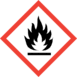 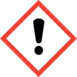 Oznaka opasnosti:Oznaka opasnosti:Oznaka opasnosti:Oznaka opasnosti:Oznaka opasnosti:Oznaka opasnosti:Oznaka opasnosti:Oznaka opasnosti:Oznaka opasnosti:Oznaka opasnosti:Oznaka opasnosti:Oznaka opasnosti:Oznaka opasnosti:Oznaka opasnosti:Oznaka opasnosti:Oznaka opasnosti:Oznaka opasnosti:Oznaka opasnosti:Oznaka opasnosti:Oznaka opasnosti:Oznaka opasnosti:Oznaka opasnosti:Oznaka opasnosti:Oznaka opasnosti:Oznaka opasnosti:Oznaka opasnosti:Oznaka opasnosti:Oznaka opasnosti:Oznaka opasnosti:Oznaka opasnosti:Oznaka opasnosti:Oznaka opasnosti:Oznaka opasnosti:Oznaka opasnosti:Oznaka opasnosti:Oznaka opasnosti:UpozorenjeUpozorenjeUpozorenjeUpozorenjeUpozorenjeUpozorenjeUpozorenjeUpozorenjeUpozorenjeUpozorenjeUpozorenjeUpozorenjeUpozorenjeUpozorenjeUpozorenjeUpozorenjeUpozorenjeUpozorenjeUpozorenjeUpozorenjeUpozorenjeUpozorenjeUpozorenjeUpozorenjeUpozorenjeUpozorenjeUpozorenjeUpozorenjeUpozorenjeUpozorenjeUpozorenjeUpozorenjeUpozorenjeUpozorenjeUpozorenjeUpozorenjeUpozorenjeUpozorenjeUpozorenjeUpozorenjeUpozorenjeUpozorenjeUpozorenjeUpozorenjeUpozorenjeUpozorenjeUpozorenjeUpozorenjeUpozorenjeUpozorenjeUpozorenjeUpozorenjeUpozorenjeUpozorenjeUpozorenjeUpozorenjeUpozorenjeUpozorenjeUpozorenjeOznake upozorenja:Oznake upozorenja:Oznake upozorenja:Oznake upozorenja:Oznake upozorenja:Oznake upozorenja:Oznake upozorenja:Oznake upozorenja:Oznake upozorenja:Oznake upozorenja:Oznake upozorenja:Oznake upozorenja:Oznake upozorenja:Oznake upozorenja:Oznake upozorenja:Oznake upozorenja:Oznake upozorenja:Oznake upozorenja:Oznake upozorenja:Oznake upozorenja:Oznake upozorenja:Oznake upozorenja:Oznake upozorenja:Oznake upozorenja:Oznake upozorenja:Oznake upozorenja:Oznake upozorenja:Oznake upozorenja:Oznake upozorenja:Oznake upozorenja:Oznake upozorenja:Oznake upozorenja:Oznake upozorenja:Oznake upozorenja:Oznake upozorenja:Oznake upozorenja:H226 Zapaljiva tekućina i para.H319 Uzrokuje jako nadraživanje oka.H226 Zapaljiva tekućina i para.H319 Uzrokuje jako nadraživanje oka.H226 Zapaljiva tekućina i para.H319 Uzrokuje jako nadraživanje oka.H226 Zapaljiva tekućina i para.H319 Uzrokuje jako nadraživanje oka.H226 Zapaljiva tekućina i para.H319 Uzrokuje jako nadraživanje oka.H226 Zapaljiva tekućina i para.H319 Uzrokuje jako nadraživanje oka.H226 Zapaljiva tekućina i para.H319 Uzrokuje jako nadraživanje oka.H226 Zapaljiva tekućina i para.H319 Uzrokuje jako nadraživanje oka.H226 Zapaljiva tekućina i para.H319 Uzrokuje jako nadraživanje oka.H226 Zapaljiva tekućina i para.H319 Uzrokuje jako nadraživanje oka.H226 Zapaljiva tekućina i para.H319 Uzrokuje jako nadraživanje oka.H226 Zapaljiva tekućina i para.H319 Uzrokuje jako nadraživanje oka.H226 Zapaljiva tekućina i para.H319 Uzrokuje jako nadraživanje oka.H226 Zapaljiva tekućina i para.H319 Uzrokuje jako nadraživanje oka.H226 Zapaljiva tekućina i para.H319 Uzrokuje jako nadraživanje oka.H226 Zapaljiva tekućina i para.H319 Uzrokuje jako nadraživanje oka.H226 Zapaljiva tekućina i para.H319 Uzrokuje jako nadraživanje oka.H226 Zapaljiva tekućina i para.H319 Uzrokuje jako nadraživanje oka.H226 Zapaljiva tekućina i para.H319 Uzrokuje jako nadraživanje oka.H226 Zapaljiva tekućina i para.H319 Uzrokuje jako nadraživanje oka.H226 Zapaljiva tekućina i para.H319 Uzrokuje jako nadraživanje oka.H226 Zapaljiva tekućina i para.H319 Uzrokuje jako nadraživanje oka.H226 Zapaljiva tekućina i para.H319 Uzrokuje jako nadraživanje oka.H226 Zapaljiva tekućina i para.H319 Uzrokuje jako nadraživanje oka.H226 Zapaljiva tekućina i para.H319 Uzrokuje jako nadraživanje oka.H226 Zapaljiva tekućina i para.H319 Uzrokuje jako nadraživanje oka.H226 Zapaljiva tekućina i para.H319 Uzrokuje jako nadraživanje oka.H226 Zapaljiva tekućina i para.H319 Uzrokuje jako nadraživanje oka.H226 Zapaljiva tekućina i para.H319 Uzrokuje jako nadraživanje oka.H226 Zapaljiva tekućina i para.H319 Uzrokuje jako nadraživanje oka.H226 Zapaljiva tekućina i para.H319 Uzrokuje jako nadraživanje oka.H226 Zapaljiva tekućina i para.H319 Uzrokuje jako nadraživanje oka.H226 Zapaljiva tekućina i para.H319 Uzrokuje jako nadraživanje oka.H226 Zapaljiva tekućina i para.H319 Uzrokuje jako nadraživanje oka.H226 Zapaljiva tekućina i para.H319 Uzrokuje jako nadraživanje oka.H226 Zapaljiva tekućina i para.H319 Uzrokuje jako nadraživanje oka.H226 Zapaljiva tekućina i para.H319 Uzrokuje jako nadraživanje oka.H226 Zapaljiva tekućina i para.H319 Uzrokuje jako nadraživanje oka.H226 Zapaljiva tekućina i para.H319 Uzrokuje jako nadraživanje oka.H226 Zapaljiva tekućina i para.H319 Uzrokuje jako nadraživanje oka.H226 Zapaljiva tekućina i para.H319 Uzrokuje jako nadraživanje oka.H226 Zapaljiva tekućina i para.H319 Uzrokuje jako nadraživanje oka.H226 Zapaljiva tekućina i para.H319 Uzrokuje jako nadraživanje oka.H226 Zapaljiva tekućina i para.H319 Uzrokuje jako nadraživanje oka.H226 Zapaljiva tekućina i para.H319 Uzrokuje jako nadraživanje oka.H226 Zapaljiva tekućina i para.H319 Uzrokuje jako nadraživanje oka.H226 Zapaljiva tekućina i para.H319 Uzrokuje jako nadraživanje oka.H226 Zapaljiva tekućina i para.H319 Uzrokuje jako nadraživanje oka.H226 Zapaljiva tekućina i para.H319 Uzrokuje jako nadraživanje oka.H226 Zapaljiva tekućina i para.H319 Uzrokuje jako nadraživanje oka.H226 Zapaljiva tekućina i para.H319 Uzrokuje jako nadraživanje oka.H226 Zapaljiva tekućina i para.H319 Uzrokuje jako nadraživanje oka.H226 Zapaljiva tekućina i para.H319 Uzrokuje jako nadraživanje oka.H226 Zapaljiva tekućina i para.H319 Uzrokuje jako nadraživanje oka.H226 Zapaljiva tekućina i para.H319 Uzrokuje jako nadraživanje oka.H226 Zapaljiva tekućina i para.H319 Uzrokuje jako nadraživanje oka.H226 Zapaljiva tekućina i para.H319 Uzrokuje jako nadraživanje oka.H226 Zapaljiva tekućina i para.H319 Uzrokuje jako nadraživanje oka.H226 Zapaljiva tekućina i para.H319 Uzrokuje jako nadraživanje oka.Oznake obavijesti:Oznake obavijesti:Oznake obavijesti:Oznake obavijesti:Oznake obavijesti:Oznake obavijesti:Oznake obavijesti:Oznake obavijesti:Oznake obavijesti:Oznake obavijesti:Oznake obavijesti:Oznake obavijesti:Oznake obavijesti:Oznake obavijesti:Oznake obavijesti:Oznake obavijesti:Oznake obavijesti:Oznake obavijesti:Oznake obavijesti:Oznake obavijesti:Oznake obavijesti:Oznake obavijesti:Oznake obavijesti:Oznake obavijesti:Oznake obavijesti:Oznake obavijesti:Oznake obavijesti:Oznake obavijesti:Oznake obavijesti:Oznake obavijesti:Oznake obavijesti:Oznake obavijesti:Oznake obavijesti:Oznake obavijesti:Oznake obavijesti:Oznake obavijesti:P210 Čuvati odvojeno od topline, vrućih površina, iskri, otvorenih plamena i ostalih izvora paljenja. Ne pušiti.P280 Nositi zaštitne rukavice/zaštitno odijelo/zaštitu za oči/zaštitu za lice.P305+P351+P338 U SLUČAJU DODIRA S OČIMA: oprezno ispirati vodom nekoliko minuta. Ukloniti kontaktne leće ukoliko ih nosite i ako se one lako uklanjaju. Nastaviti ispiranje.P337+P313 Ako nadražaj oka ne prestaje: zatražiti savjet/pomoć liječnika.P210 Čuvati odvojeno od topline, vrućih površina, iskri, otvorenih plamena i ostalih izvora paljenja. Ne pušiti.P280 Nositi zaštitne rukavice/zaštitno odijelo/zaštitu za oči/zaštitu za lice.P305+P351+P338 U SLUČAJU DODIRA S OČIMA: oprezno ispirati vodom nekoliko minuta. Ukloniti kontaktne leće ukoliko ih nosite i ako se one lako uklanjaju. Nastaviti ispiranje.P337+P313 Ako nadražaj oka ne prestaje: zatražiti savjet/pomoć liječnika.P210 Čuvati odvojeno od topline, vrućih površina, iskri, otvorenih plamena i ostalih izvora paljenja. Ne pušiti.P280 Nositi zaštitne rukavice/zaštitno odijelo/zaštitu za oči/zaštitu za lice.P305+P351+P338 U SLUČAJU DODIRA S OČIMA: oprezno ispirati vodom nekoliko minuta. Ukloniti kontaktne leće ukoliko ih nosite i ako se one lako uklanjaju. Nastaviti ispiranje.P337+P313 Ako nadražaj oka ne prestaje: zatražiti savjet/pomoć liječnika.P210 Čuvati odvojeno od topline, vrućih površina, iskri, otvorenih plamena i ostalih izvora paljenja. Ne pušiti.P280 Nositi zaštitne rukavice/zaštitno odijelo/zaštitu za oči/zaštitu za lice.P305+P351+P338 U SLUČAJU DODIRA S OČIMA: oprezno ispirati vodom nekoliko minuta. Ukloniti kontaktne leće ukoliko ih nosite i ako se one lako uklanjaju. Nastaviti ispiranje.P337+P313 Ako nadražaj oka ne prestaje: zatražiti savjet/pomoć liječnika.P210 Čuvati odvojeno od topline, vrućih površina, iskri, otvorenih plamena i ostalih izvora paljenja. Ne pušiti.P280 Nositi zaštitne rukavice/zaštitno odijelo/zaštitu za oči/zaštitu za lice.P305+P351+P338 U SLUČAJU DODIRA S OČIMA: oprezno ispirati vodom nekoliko minuta. Ukloniti kontaktne leće ukoliko ih nosite i ako se one lako uklanjaju. Nastaviti ispiranje.P337+P313 Ako nadražaj oka ne prestaje: zatražiti savjet/pomoć liječnika.P210 Čuvati odvojeno od topline, vrućih površina, iskri, otvorenih plamena i ostalih izvora paljenja. Ne pušiti.P280 Nositi zaštitne rukavice/zaštitno odijelo/zaštitu za oči/zaštitu za lice.P305+P351+P338 U SLUČAJU DODIRA S OČIMA: oprezno ispirati vodom nekoliko minuta. Ukloniti kontaktne leće ukoliko ih nosite i ako se one lako uklanjaju. Nastaviti ispiranje.P337+P313 Ako nadražaj oka ne prestaje: zatražiti savjet/pomoć liječnika.P210 Čuvati odvojeno od topline, vrućih površina, iskri, otvorenih plamena i ostalih izvora paljenja. Ne pušiti.P280 Nositi zaštitne rukavice/zaštitno odijelo/zaštitu za oči/zaštitu za lice.P305+P351+P338 U SLUČAJU DODIRA S OČIMA: oprezno ispirati vodom nekoliko minuta. Ukloniti kontaktne leće ukoliko ih nosite i ako se one lako uklanjaju. Nastaviti ispiranje.P337+P313 Ako nadražaj oka ne prestaje: zatražiti savjet/pomoć liječnika.P210 Čuvati odvojeno od topline, vrućih površina, iskri, otvorenih plamena i ostalih izvora paljenja. Ne pušiti.P280 Nositi zaštitne rukavice/zaštitno odijelo/zaštitu za oči/zaštitu za lice.P305+P351+P338 U SLUČAJU DODIRA S OČIMA: oprezno ispirati vodom nekoliko minuta. Ukloniti kontaktne leće ukoliko ih nosite i ako se one lako uklanjaju. Nastaviti ispiranje.P337+P313 Ako nadražaj oka ne prestaje: zatražiti savjet/pomoć liječnika.P210 Čuvati odvojeno od topline, vrućih površina, iskri, otvorenih plamena i ostalih izvora paljenja. Ne pušiti.P280 Nositi zaštitne rukavice/zaštitno odijelo/zaštitu za oči/zaštitu za lice.P305+P351+P338 U SLUČAJU DODIRA S OČIMA: oprezno ispirati vodom nekoliko minuta. Ukloniti kontaktne leće ukoliko ih nosite i ako se one lako uklanjaju. Nastaviti ispiranje.P337+P313 Ako nadražaj oka ne prestaje: zatražiti savjet/pomoć liječnika.P210 Čuvati odvojeno od topline, vrućih površina, iskri, otvorenih plamena i ostalih izvora paljenja. Ne pušiti.P280 Nositi zaštitne rukavice/zaštitno odijelo/zaštitu za oči/zaštitu za lice.P305+P351+P338 U SLUČAJU DODIRA S OČIMA: oprezno ispirati vodom nekoliko minuta. Ukloniti kontaktne leće ukoliko ih nosite i ako se one lako uklanjaju. Nastaviti ispiranje.P337+P313 Ako nadražaj oka ne prestaje: zatražiti savjet/pomoć liječnika.P210 Čuvati odvojeno od topline, vrućih površina, iskri, otvorenih plamena i ostalih izvora paljenja. Ne pušiti.P280 Nositi zaštitne rukavice/zaštitno odijelo/zaštitu za oči/zaštitu za lice.P305+P351+P338 U SLUČAJU DODIRA S OČIMA: oprezno ispirati vodom nekoliko minuta. Ukloniti kontaktne leće ukoliko ih nosite i ako se one lako uklanjaju. Nastaviti ispiranje.P337+P313 Ako nadražaj oka ne prestaje: zatražiti savjet/pomoć liječnika.P210 Čuvati odvojeno od topline, vrućih površina, iskri, otvorenih plamena i ostalih izvora paljenja. Ne pušiti.P280 Nositi zaštitne rukavice/zaštitno odijelo/zaštitu za oči/zaštitu za lice.P305+P351+P338 U SLUČAJU DODIRA S OČIMA: oprezno ispirati vodom nekoliko minuta. Ukloniti kontaktne leće ukoliko ih nosite i ako se one lako uklanjaju. Nastaviti ispiranje.P337+P313 Ako nadražaj oka ne prestaje: zatražiti savjet/pomoć liječnika.P210 Čuvati odvojeno od topline, vrućih površina, iskri, otvorenih plamena i ostalih izvora paljenja. Ne pušiti.P280 Nositi zaštitne rukavice/zaštitno odijelo/zaštitu za oči/zaštitu za lice.P305+P351+P338 U SLUČAJU DODIRA S OČIMA: oprezno ispirati vodom nekoliko minuta. Ukloniti kontaktne leće ukoliko ih nosite i ako se one lako uklanjaju. Nastaviti ispiranje.P337+P313 Ako nadražaj oka ne prestaje: zatražiti savjet/pomoć liječnika.P210 Čuvati odvojeno od topline, vrućih površina, iskri, otvorenih plamena i ostalih izvora paljenja. Ne pušiti.P280 Nositi zaštitne rukavice/zaštitno odijelo/zaštitu za oči/zaštitu za lice.P305+P351+P338 U SLUČAJU DODIRA S OČIMA: oprezno ispirati vodom nekoliko minuta. Ukloniti kontaktne leće ukoliko ih nosite i ako se one lako uklanjaju. Nastaviti ispiranje.P337+P313 Ako nadražaj oka ne prestaje: zatražiti savjet/pomoć liječnika.P210 Čuvati odvojeno od topline, vrućih površina, iskri, otvorenih plamena i ostalih izvora paljenja. Ne pušiti.P280 Nositi zaštitne rukavice/zaštitno odijelo/zaštitu za oči/zaštitu za lice.P305+P351+P338 U SLUČAJU DODIRA S OČIMA: oprezno ispirati vodom nekoliko minuta. Ukloniti kontaktne leće ukoliko ih nosite i ako se one lako uklanjaju. Nastaviti ispiranje.P337+P313 Ako nadražaj oka ne prestaje: zatražiti savjet/pomoć liječnika.P210 Čuvati odvojeno od topline, vrućih površina, iskri, otvorenih plamena i ostalih izvora paljenja. Ne pušiti.P280 Nositi zaštitne rukavice/zaštitno odijelo/zaštitu za oči/zaštitu za lice.P305+P351+P338 U SLUČAJU DODIRA S OČIMA: oprezno ispirati vodom nekoliko minuta. Ukloniti kontaktne leće ukoliko ih nosite i ako se one lako uklanjaju. Nastaviti ispiranje.P337+P313 Ako nadražaj oka ne prestaje: zatražiti savjet/pomoć liječnika.P210 Čuvati odvojeno od topline, vrućih površina, iskri, otvorenih plamena i ostalih izvora paljenja. Ne pušiti.P280 Nositi zaštitne rukavice/zaštitno odijelo/zaštitu za oči/zaštitu za lice.P305+P351+P338 U SLUČAJU DODIRA S OČIMA: oprezno ispirati vodom nekoliko minuta. Ukloniti kontaktne leće ukoliko ih nosite i ako se one lako uklanjaju. Nastaviti ispiranje.P337+P313 Ako nadražaj oka ne prestaje: zatražiti savjet/pomoć liječnika.P210 Čuvati odvojeno od topline, vrućih površina, iskri, otvorenih plamena i ostalih izvora paljenja. Ne pušiti.P280 Nositi zaštitne rukavice/zaštitno odijelo/zaštitu za oči/zaštitu za lice.P305+P351+P338 U SLUČAJU DODIRA S OČIMA: oprezno ispirati vodom nekoliko minuta. Ukloniti kontaktne leće ukoliko ih nosite i ako se one lako uklanjaju. Nastaviti ispiranje.P337+P313 Ako nadražaj oka ne prestaje: zatražiti savjet/pomoć liječnika.P210 Čuvati odvojeno od topline, vrućih površina, iskri, otvorenih plamena i ostalih izvora paljenja. Ne pušiti.P280 Nositi zaštitne rukavice/zaštitno odijelo/zaštitu za oči/zaštitu za lice.P305+P351+P338 U SLUČAJU DODIRA S OČIMA: oprezno ispirati vodom nekoliko minuta. Ukloniti kontaktne leće ukoliko ih nosite i ako se one lako uklanjaju. Nastaviti ispiranje.P337+P313 Ako nadražaj oka ne prestaje: zatražiti savjet/pomoć liječnika.P210 Čuvati odvojeno od topline, vrućih površina, iskri, otvorenih plamena i ostalih izvora paljenja. Ne pušiti.P280 Nositi zaštitne rukavice/zaštitno odijelo/zaštitu za oči/zaštitu za lice.P305+P351+P338 U SLUČAJU DODIRA S OČIMA: oprezno ispirati vodom nekoliko minuta. Ukloniti kontaktne leće ukoliko ih nosite i ako se one lako uklanjaju. Nastaviti ispiranje.P337+P313 Ako nadražaj oka ne prestaje: zatražiti savjet/pomoć liječnika.P210 Čuvati odvojeno od topline, vrućih površina, iskri, otvorenih plamena i ostalih izvora paljenja. Ne pušiti.P280 Nositi zaštitne rukavice/zaštitno odijelo/zaštitu za oči/zaštitu za lice.P305+P351+P338 U SLUČAJU DODIRA S OČIMA: oprezno ispirati vodom nekoliko minuta. Ukloniti kontaktne leće ukoliko ih nosite i ako se one lako uklanjaju. Nastaviti ispiranje.P337+P313 Ako nadražaj oka ne prestaje: zatražiti savjet/pomoć liječnika.P210 Čuvati odvojeno od topline, vrućih površina, iskri, otvorenih plamena i ostalih izvora paljenja. Ne pušiti.P280 Nositi zaštitne rukavice/zaštitno odijelo/zaštitu za oči/zaštitu za lice.P305+P351+P338 U SLUČAJU DODIRA S OČIMA: oprezno ispirati vodom nekoliko minuta. Ukloniti kontaktne leće ukoliko ih nosite i ako se one lako uklanjaju. Nastaviti ispiranje.P337+P313 Ako nadražaj oka ne prestaje: zatražiti savjet/pomoć liječnika.P210 Čuvati odvojeno od topline, vrućih površina, iskri, otvorenih plamena i ostalih izvora paljenja. Ne pušiti.P280 Nositi zaštitne rukavice/zaštitno odijelo/zaštitu za oči/zaštitu za lice.P305+P351+P338 U SLUČAJU DODIRA S OČIMA: oprezno ispirati vodom nekoliko minuta. Ukloniti kontaktne leće ukoliko ih nosite i ako se one lako uklanjaju. Nastaviti ispiranje.P337+P313 Ako nadražaj oka ne prestaje: zatražiti savjet/pomoć liječnika.P210 Čuvati odvojeno od topline, vrućih površina, iskri, otvorenih plamena i ostalih izvora paljenja. Ne pušiti.P280 Nositi zaštitne rukavice/zaštitno odijelo/zaštitu za oči/zaštitu za lice.P305+P351+P338 U SLUČAJU DODIRA S OČIMA: oprezno ispirati vodom nekoliko minuta. Ukloniti kontaktne leće ukoliko ih nosite i ako se one lako uklanjaju. Nastaviti ispiranje.P337+P313 Ako nadražaj oka ne prestaje: zatražiti savjet/pomoć liječnika.P210 Čuvati odvojeno od topline, vrućih površina, iskri, otvorenih plamena i ostalih izvora paljenja. Ne pušiti.P280 Nositi zaštitne rukavice/zaštitno odijelo/zaštitu za oči/zaštitu za lice.P305+P351+P338 U SLUČAJU DODIRA S OČIMA: oprezno ispirati vodom nekoliko minuta. Ukloniti kontaktne leće ukoliko ih nosite i ako se one lako uklanjaju. Nastaviti ispiranje.P337+P313 Ako nadražaj oka ne prestaje: zatražiti savjet/pomoć liječnika.P210 Čuvati odvojeno od topline, vrućih površina, iskri, otvorenih plamena i ostalih izvora paljenja. Ne pušiti.P280 Nositi zaštitne rukavice/zaštitno odijelo/zaštitu za oči/zaštitu za lice.P305+P351+P338 U SLUČAJU DODIRA S OČIMA: oprezno ispirati vodom nekoliko minuta. Ukloniti kontaktne leće ukoliko ih nosite i ako se one lako uklanjaju. Nastaviti ispiranje.P337+P313 Ako nadražaj oka ne prestaje: zatražiti savjet/pomoć liječnika.P210 Čuvati odvojeno od topline, vrućih površina, iskri, otvorenih plamena i ostalih izvora paljenja. Ne pušiti.P280 Nositi zaštitne rukavice/zaštitno odijelo/zaštitu za oči/zaštitu za lice.P305+P351+P338 U SLUČAJU DODIRA S OČIMA: oprezno ispirati vodom nekoliko minuta. Ukloniti kontaktne leće ukoliko ih nosite i ako se one lako uklanjaju. Nastaviti ispiranje.P337+P313 Ako nadražaj oka ne prestaje: zatražiti savjet/pomoć liječnika.P210 Čuvati odvojeno od topline, vrućih površina, iskri, otvorenih plamena i ostalih izvora paljenja. Ne pušiti.P280 Nositi zaštitne rukavice/zaštitno odijelo/zaštitu za oči/zaštitu za lice.P305+P351+P338 U SLUČAJU DODIRA S OČIMA: oprezno ispirati vodom nekoliko minuta. Ukloniti kontaktne leće ukoliko ih nosite i ako se one lako uklanjaju. Nastaviti ispiranje.P337+P313 Ako nadražaj oka ne prestaje: zatražiti savjet/pomoć liječnika.P210 Čuvati odvojeno od topline, vrućih površina, iskri, otvorenih plamena i ostalih izvora paljenja. Ne pušiti.P280 Nositi zaštitne rukavice/zaštitno odijelo/zaštitu za oči/zaštitu za lice.P305+P351+P338 U SLUČAJU DODIRA S OČIMA: oprezno ispirati vodom nekoliko minuta. Ukloniti kontaktne leće ukoliko ih nosite i ako se one lako uklanjaju. Nastaviti ispiranje.P337+P313 Ako nadražaj oka ne prestaje: zatražiti savjet/pomoć liječnika.P210 Čuvati odvojeno od topline, vrućih površina, iskri, otvorenih plamena i ostalih izvora paljenja. Ne pušiti.P280 Nositi zaštitne rukavice/zaštitno odijelo/zaštitu za oči/zaštitu za lice.P305+P351+P338 U SLUČAJU DODIRA S OČIMA: oprezno ispirati vodom nekoliko minuta. Ukloniti kontaktne leće ukoliko ih nosite i ako se one lako uklanjaju. Nastaviti ispiranje.P337+P313 Ako nadražaj oka ne prestaje: zatražiti savjet/pomoć liječnika.P210 Čuvati odvojeno od topline, vrućih površina, iskri, otvorenih plamena i ostalih izvora paljenja. Ne pušiti.P280 Nositi zaštitne rukavice/zaštitno odijelo/zaštitu za oči/zaštitu za lice.P305+P351+P338 U SLUČAJU DODIRA S OČIMA: oprezno ispirati vodom nekoliko minuta. Ukloniti kontaktne leće ukoliko ih nosite i ako se one lako uklanjaju. Nastaviti ispiranje.P337+P313 Ako nadražaj oka ne prestaje: zatražiti savjet/pomoć liječnika.P210 Čuvati odvojeno od topline, vrućih površina, iskri, otvorenih plamena i ostalih izvora paljenja. Ne pušiti.P280 Nositi zaštitne rukavice/zaštitno odijelo/zaštitu za oči/zaštitu za lice.P305+P351+P338 U SLUČAJU DODIRA S OČIMA: oprezno ispirati vodom nekoliko minuta. Ukloniti kontaktne leće ukoliko ih nosite i ako se one lako uklanjaju. Nastaviti ispiranje.P337+P313 Ako nadražaj oka ne prestaje: zatražiti savjet/pomoć liječnika.P210 Čuvati odvojeno od topline, vrućih površina, iskri, otvorenih plamena i ostalih izvora paljenja. Ne pušiti.P280 Nositi zaštitne rukavice/zaštitno odijelo/zaštitu za oči/zaštitu za lice.P305+P351+P338 U SLUČAJU DODIRA S OČIMA: oprezno ispirati vodom nekoliko minuta. Ukloniti kontaktne leće ukoliko ih nosite i ako se one lako uklanjaju. Nastaviti ispiranje.P337+P313 Ako nadražaj oka ne prestaje: zatražiti savjet/pomoć liječnika.P210 Čuvati odvojeno od topline, vrućih površina, iskri, otvorenih plamena i ostalih izvora paljenja. Ne pušiti.P280 Nositi zaštitne rukavice/zaštitno odijelo/zaštitu za oči/zaštitu za lice.P305+P351+P338 U SLUČAJU DODIRA S OČIMA: oprezno ispirati vodom nekoliko minuta. Ukloniti kontaktne leće ukoliko ih nosite i ako se one lako uklanjaju. Nastaviti ispiranje.P337+P313 Ako nadražaj oka ne prestaje: zatražiti savjet/pomoć liječnika.P210 Čuvati odvojeno od topline, vrućih površina, iskri, otvorenih plamena i ostalih izvora paljenja. Ne pušiti.P280 Nositi zaštitne rukavice/zaštitno odijelo/zaštitu za oči/zaštitu za lice.P305+P351+P338 U SLUČAJU DODIRA S OČIMA: oprezno ispirati vodom nekoliko minuta. Ukloniti kontaktne leće ukoliko ih nosite i ako se one lako uklanjaju. Nastaviti ispiranje.P337+P313 Ako nadražaj oka ne prestaje: zatražiti savjet/pomoć liječnika.P210 Čuvati odvojeno od topline, vrućih površina, iskri, otvorenih plamena i ostalih izvora paljenja. Ne pušiti.P280 Nositi zaštitne rukavice/zaštitno odijelo/zaštitu za oči/zaštitu za lice.P305+P351+P338 U SLUČAJU DODIRA S OČIMA: oprezno ispirati vodom nekoliko minuta. Ukloniti kontaktne leće ukoliko ih nosite i ako se one lako uklanjaju. Nastaviti ispiranje.P337+P313 Ako nadražaj oka ne prestaje: zatražiti savjet/pomoć liječnika.P210 Čuvati odvojeno od topline, vrućih površina, iskri, otvorenih plamena i ostalih izvora paljenja. Ne pušiti.P280 Nositi zaštitne rukavice/zaštitno odijelo/zaštitu za oči/zaštitu za lice.P305+P351+P338 U SLUČAJU DODIRA S OČIMA: oprezno ispirati vodom nekoliko minuta. Ukloniti kontaktne leće ukoliko ih nosite i ako se one lako uklanjaju. Nastaviti ispiranje.P337+P313 Ako nadražaj oka ne prestaje: zatražiti savjet/pomoć liječnika.P210 Čuvati odvojeno od topline, vrućih površina, iskri, otvorenih plamena i ostalih izvora paljenja. Ne pušiti.P280 Nositi zaštitne rukavice/zaštitno odijelo/zaštitu za oči/zaštitu za lice.P305+P351+P338 U SLUČAJU DODIRA S OČIMA: oprezno ispirati vodom nekoliko minuta. Ukloniti kontaktne leće ukoliko ih nosite i ako se one lako uklanjaju. Nastaviti ispiranje.P337+P313 Ako nadražaj oka ne prestaje: zatražiti savjet/pomoć liječnika.P210 Čuvati odvojeno od topline, vrućih površina, iskri, otvorenih plamena i ostalih izvora paljenja. Ne pušiti.P280 Nositi zaštitne rukavice/zaštitno odijelo/zaštitu za oči/zaštitu za lice.P305+P351+P338 U SLUČAJU DODIRA S OČIMA: oprezno ispirati vodom nekoliko minuta. Ukloniti kontaktne leće ukoliko ih nosite i ako se one lako uklanjaju. Nastaviti ispiranje.P337+P313 Ako nadražaj oka ne prestaje: zatražiti savjet/pomoć liječnika.P210 Čuvati odvojeno od topline, vrućih površina, iskri, otvorenih plamena i ostalih izvora paljenja. Ne pušiti.P280 Nositi zaštitne rukavice/zaštitno odijelo/zaštitu za oči/zaštitu za lice.P305+P351+P338 U SLUČAJU DODIRA S OČIMA: oprezno ispirati vodom nekoliko minuta. Ukloniti kontaktne leće ukoliko ih nosite i ako se one lako uklanjaju. Nastaviti ispiranje.P337+P313 Ako nadražaj oka ne prestaje: zatražiti savjet/pomoć liječnika.P210 Čuvati odvojeno od topline, vrućih površina, iskri, otvorenih plamena i ostalih izvora paljenja. Ne pušiti.P280 Nositi zaštitne rukavice/zaštitno odijelo/zaštitu za oči/zaštitu za lice.P305+P351+P338 U SLUČAJU DODIRA S OČIMA: oprezno ispirati vodom nekoliko minuta. Ukloniti kontaktne leće ukoliko ih nosite i ako se one lako uklanjaju. Nastaviti ispiranje.P337+P313 Ako nadražaj oka ne prestaje: zatražiti savjet/pomoć liječnika.P210 Čuvati odvojeno od topline, vrućih površina, iskri, otvorenih plamena i ostalih izvora paljenja. Ne pušiti.P280 Nositi zaštitne rukavice/zaštitno odijelo/zaštitu za oči/zaštitu za lice.P305+P351+P338 U SLUČAJU DODIRA S OČIMA: oprezno ispirati vodom nekoliko minuta. Ukloniti kontaktne leće ukoliko ih nosite i ako se one lako uklanjaju. Nastaviti ispiranje.P337+P313 Ako nadražaj oka ne prestaje: zatražiti savjet/pomoć liječnika.P210 Čuvati odvojeno od topline, vrućih površina, iskri, otvorenih plamena i ostalih izvora paljenja. Ne pušiti.P280 Nositi zaštitne rukavice/zaštitno odijelo/zaštitu za oči/zaštitu za lice.P305+P351+P338 U SLUČAJU DODIRA S OČIMA: oprezno ispirati vodom nekoliko minuta. Ukloniti kontaktne leće ukoliko ih nosite i ako se one lako uklanjaju. Nastaviti ispiranje.P337+P313 Ako nadražaj oka ne prestaje: zatražiti savjet/pomoć liječnika.P210 Čuvati odvojeno od topline, vrućih površina, iskri, otvorenih plamena i ostalih izvora paljenja. Ne pušiti.P280 Nositi zaštitne rukavice/zaštitno odijelo/zaštitu za oči/zaštitu za lice.P305+P351+P338 U SLUČAJU DODIRA S OČIMA: oprezno ispirati vodom nekoliko minuta. Ukloniti kontaktne leće ukoliko ih nosite i ako se one lako uklanjaju. Nastaviti ispiranje.P337+P313 Ako nadražaj oka ne prestaje: zatražiti savjet/pomoć liječnika.P210 Čuvati odvojeno od topline, vrućih površina, iskri, otvorenih plamena i ostalih izvora paljenja. Ne pušiti.P280 Nositi zaštitne rukavice/zaštitno odijelo/zaštitu za oči/zaštitu za lice.P305+P351+P338 U SLUČAJU DODIRA S OČIMA: oprezno ispirati vodom nekoliko minuta. Ukloniti kontaktne leće ukoliko ih nosite i ako se one lako uklanjaju. Nastaviti ispiranje.P337+P313 Ako nadražaj oka ne prestaje: zatražiti savjet/pomoć liječnika.P210 Čuvati odvojeno od topline, vrućih površina, iskri, otvorenih plamena i ostalih izvora paljenja. Ne pušiti.P280 Nositi zaštitne rukavice/zaštitno odijelo/zaštitu za oči/zaštitu za lice.P305+P351+P338 U SLUČAJU DODIRA S OČIMA: oprezno ispirati vodom nekoliko minuta. Ukloniti kontaktne leće ukoliko ih nosite i ako se one lako uklanjaju. Nastaviti ispiranje.P337+P313 Ako nadražaj oka ne prestaje: zatražiti savjet/pomoć liječnika.P210 Čuvati odvojeno od topline, vrućih površina, iskri, otvorenih plamena i ostalih izvora paljenja. Ne pušiti.P280 Nositi zaštitne rukavice/zaštitno odijelo/zaštitu za oči/zaštitu za lice.P305+P351+P338 U SLUČAJU DODIRA S OČIMA: oprezno ispirati vodom nekoliko minuta. Ukloniti kontaktne leće ukoliko ih nosite i ako se one lako uklanjaju. Nastaviti ispiranje.P337+P313 Ako nadražaj oka ne prestaje: zatražiti savjet/pomoć liječnika.P210 Čuvati odvojeno od topline, vrućih površina, iskri, otvorenih plamena i ostalih izvora paljenja. Ne pušiti.P280 Nositi zaštitne rukavice/zaštitno odijelo/zaštitu za oči/zaštitu za lice.P305+P351+P338 U SLUČAJU DODIRA S OČIMA: oprezno ispirati vodom nekoliko minuta. Ukloniti kontaktne leće ukoliko ih nosite i ako se one lako uklanjaju. Nastaviti ispiranje.P337+P313 Ako nadražaj oka ne prestaje: zatražiti savjet/pomoć liječnika.P210 Čuvati odvojeno od topline, vrućih površina, iskri, otvorenih plamena i ostalih izvora paljenja. Ne pušiti.P280 Nositi zaštitne rukavice/zaštitno odijelo/zaštitu za oči/zaštitu za lice.P305+P351+P338 U SLUČAJU DODIRA S OČIMA: oprezno ispirati vodom nekoliko minuta. Ukloniti kontaktne leće ukoliko ih nosite i ako se one lako uklanjaju. Nastaviti ispiranje.P337+P313 Ako nadražaj oka ne prestaje: zatražiti savjet/pomoć liječnika.P210 Čuvati odvojeno od topline, vrućih površina, iskri, otvorenih plamena i ostalih izvora paljenja. Ne pušiti.P280 Nositi zaštitne rukavice/zaštitno odijelo/zaštitu za oči/zaštitu za lice.P305+P351+P338 U SLUČAJU DODIRA S OČIMA: oprezno ispirati vodom nekoliko minuta. Ukloniti kontaktne leće ukoliko ih nosite i ako se one lako uklanjaju. Nastaviti ispiranje.P337+P313 Ako nadražaj oka ne prestaje: zatražiti savjet/pomoć liječnika.P210 Čuvati odvojeno od topline, vrućih površina, iskri, otvorenih plamena i ostalih izvora paljenja. Ne pušiti.P280 Nositi zaštitne rukavice/zaštitno odijelo/zaštitu za oči/zaštitu za lice.P305+P351+P338 U SLUČAJU DODIRA S OČIMA: oprezno ispirati vodom nekoliko minuta. Ukloniti kontaktne leće ukoliko ih nosite i ako se one lako uklanjaju. Nastaviti ispiranje.P337+P313 Ako nadražaj oka ne prestaje: zatražiti savjet/pomoć liječnika.P210 Čuvati odvojeno od topline, vrućih površina, iskri, otvorenih plamena i ostalih izvora paljenja. Ne pušiti.P280 Nositi zaštitne rukavice/zaštitno odijelo/zaštitu za oči/zaštitu za lice.P305+P351+P338 U SLUČAJU DODIRA S OČIMA: oprezno ispirati vodom nekoliko minuta. Ukloniti kontaktne leće ukoliko ih nosite i ako se one lako uklanjaju. Nastaviti ispiranje.P337+P313 Ako nadražaj oka ne prestaje: zatražiti savjet/pomoć liječnika.P210 Čuvati odvojeno od topline, vrućih površina, iskri, otvorenih plamena i ostalih izvora paljenja. Ne pušiti.P280 Nositi zaštitne rukavice/zaštitno odijelo/zaštitu za oči/zaštitu za lice.P305+P351+P338 U SLUČAJU DODIRA S OČIMA: oprezno ispirati vodom nekoliko minuta. Ukloniti kontaktne leće ukoliko ih nosite i ako se one lako uklanjaju. Nastaviti ispiranje.P337+P313 Ako nadražaj oka ne prestaje: zatražiti savjet/pomoć liječnika.P210 Čuvati odvojeno od topline, vrućih površina, iskri, otvorenih plamena i ostalih izvora paljenja. Ne pušiti.P280 Nositi zaštitne rukavice/zaštitno odijelo/zaštitu za oči/zaštitu za lice.P305+P351+P338 U SLUČAJU DODIRA S OČIMA: oprezno ispirati vodom nekoliko minuta. Ukloniti kontaktne leće ukoliko ih nosite i ako se one lako uklanjaju. Nastaviti ispiranje.P337+P313 Ako nadražaj oka ne prestaje: zatražiti savjet/pomoć liječnika.P210 Čuvati odvojeno od topline, vrućih površina, iskri, otvorenih plamena i ostalih izvora paljenja. Ne pušiti.P280 Nositi zaštitne rukavice/zaštitno odijelo/zaštitu za oči/zaštitu za lice.P305+P351+P338 U SLUČAJU DODIRA S OČIMA: oprezno ispirati vodom nekoliko minuta. Ukloniti kontaktne leće ukoliko ih nosite i ako se one lako uklanjaju. Nastaviti ispiranje.P337+P313 Ako nadražaj oka ne prestaje: zatražiti savjet/pomoć liječnika.P210 Čuvati odvojeno od topline, vrućih površina, iskri, otvorenih plamena i ostalih izvora paljenja. Ne pušiti.P280 Nositi zaštitne rukavice/zaštitno odijelo/zaštitu za oči/zaštitu za lice.P305+P351+P338 U SLUČAJU DODIRA S OČIMA: oprezno ispirati vodom nekoliko minuta. Ukloniti kontaktne leće ukoliko ih nosite i ako se one lako uklanjaju. Nastaviti ispiranje.P337+P313 Ako nadražaj oka ne prestaje: zatražiti savjet/pomoć liječnika.P210 Čuvati odvojeno od topline, vrućih površina, iskri, otvorenih plamena i ostalih izvora paljenja. Ne pušiti.P280 Nositi zaštitne rukavice/zaštitno odijelo/zaštitu za oči/zaštitu za lice.P305+P351+P338 U SLUČAJU DODIRA S OČIMA: oprezno ispirati vodom nekoliko minuta. Ukloniti kontaktne leće ukoliko ih nosite i ako se one lako uklanjaju. Nastaviti ispiranje.P337+P313 Ako nadražaj oka ne prestaje: zatražiti savjet/pomoć liječnika.P210 Čuvati odvojeno od topline, vrućih površina, iskri, otvorenih plamena i ostalih izvora paljenja. Ne pušiti.P280 Nositi zaštitne rukavice/zaštitno odijelo/zaštitu za oči/zaštitu za lice.P305+P351+P338 U SLUČAJU DODIRA S OČIMA: oprezno ispirati vodom nekoliko minuta. Ukloniti kontaktne leće ukoliko ih nosite i ako se one lako uklanjaju. Nastaviti ispiranje.P337+P313 Ako nadražaj oka ne prestaje: zatražiti savjet/pomoć liječnika.P210 Čuvati odvojeno od topline, vrućih površina, iskri, otvorenih plamena i ostalih izvora paljenja. Ne pušiti.P280 Nositi zaštitne rukavice/zaštitno odijelo/zaštitu za oči/zaštitu za lice.P305+P351+P338 U SLUČAJU DODIRA S OČIMA: oprezno ispirati vodom nekoliko minuta. Ukloniti kontaktne leće ukoliko ih nosite i ako se one lako uklanjaju. Nastaviti ispiranje.P337+P313 Ako nadražaj oka ne prestaje: zatražiti savjet/pomoć liječnika.Dodatni podaci o opasnostima:Dodatni podaci o opasnostima:Dodatni podaci o opasnostima:Dodatni podaci o opasnostima:Dodatni podaci o opasnostima:Dodatni podaci o opasnostima:Dodatni podaci o opasnostima:Dodatni podaci o opasnostima:Dodatni podaci o opasnostima:Dodatni podaci o opasnostima:Dodatni podaci o opasnostima:Dodatni podaci o opasnostima:Dodatni podaci o opasnostima:Dodatni podaci o opasnostima:Dodatni podaci o opasnostima:Dodatni podaci o opasnostima:Dodatni podaci o opasnostima:Dodatni podaci o opasnostima:Dodatni podaci o opasnostima:Dodatni podaci o opasnostima:Dodatni podaci o opasnostima:Dodatni podaci o opasnostima:Dodatni podaci o opasnostima:Dodatni podaci o opasnostima:Dodatni podaci o opasnostima:Dodatni podaci o opasnostima:Dodatni podaci o opasnostima:Dodatni podaci o opasnostima:Dodatni podaci o opasnostima:Dodatni podaci o opasnostima:Dodatni podaci o opasnostima:Dodatni podaci o opasnostima:Dodatni podaci o opasnostima:Dodatni podaci o opasnostima:Dodatni podaci o opasnostima:Dodatni podaci o opasnostima:-----------------------------------------------------------2.3.2.3.2.3.Ostale opasnostiOstale opasnostiOstale opasnostiOstale opasnostiOstale opasnostiOstale opasnostiOstale opasnostiOstale opasnostiOstale opasnostiOstale opasnostiOstale opasnostiOstale opasnostiOstale opasnostiOstale opasnostiOstale opasnostiOstale opasnostiOstale opasnostiOstale opasnostiOstale opasnostiOstale opasnostiOstale opasnostiOstale opasnostiOstale opasnostiOstale opasnostiOstale opasnostiOstale opasnostiOstale opasnostiOstale opasnostiOstale opasnostiOstale opasnostiOstale opasnostiOstale opasnostiOstale opasnostiOstale opasnostiOstale opasnostiOstale opasnostiOstale opasnostiOstale opasnostiOstale opasnostiOstale opasnostiOstale opasnostiOstale opasnostiOstale opasnostiOstale opasnostiOstale opasnostiOstale opasnostiOstale opasnostiOstale opasnostiOstale opasnostiOstale opasnostiOstale opasnostiOstale opasnostiOstale opasnostiOstale opasnostiOstale opasnostiOstale opasnostiOstale opasnostiOstale opasnostiOstale opasnostiOstale opasnostiOstale opasnostiOstale opasnostiOstale opasnostiOstale opasnostiOstale opasnostiOstale opasnostiOstale opasnostiOstale opasnostiOstale opasnostiOstale opasnostiOstale opasnostiOstale opasnostiOstale opasnostiOstale opasnostiOstale opasnostiOstale opasnostiOstale opasnostiOstale opasnostiOstale opasnostiOstale opasnostiOstale opasnostiOstale opasnostiOstale opasnostiOstale opasnostiOstale opasnostiOstale opasnostiOstale opasnostiOstale opasnostiOstale opasnostiOstale opasnostiOstale opasnostiOstale opasnostiOstale opasnostiOstale opasnostiOstale opasnosti-----------------------------------------------------------------------------------------------ODJELJAK 3. SASTAV / INFORMACIJE O SASTOJCIMAODJELJAK 3. SASTAV / INFORMACIJE O SASTOJCIMAODJELJAK 3. SASTAV / INFORMACIJE O SASTOJCIMAODJELJAK 3. SASTAV / INFORMACIJE O SASTOJCIMAODJELJAK 3. SASTAV / INFORMACIJE O SASTOJCIMAODJELJAK 3. SASTAV / INFORMACIJE O SASTOJCIMAODJELJAK 3. SASTAV / INFORMACIJE O SASTOJCIMAODJELJAK 3. SASTAV / INFORMACIJE O SASTOJCIMAODJELJAK 3. SASTAV / INFORMACIJE O SASTOJCIMAODJELJAK 3. SASTAV / INFORMACIJE O SASTOJCIMAODJELJAK 3. SASTAV / INFORMACIJE O SASTOJCIMAODJELJAK 3. SASTAV / INFORMACIJE O SASTOJCIMAODJELJAK 3. SASTAV / INFORMACIJE O SASTOJCIMAODJELJAK 3. SASTAV / INFORMACIJE O SASTOJCIMAODJELJAK 3. SASTAV / INFORMACIJE O SASTOJCIMAODJELJAK 3. SASTAV / INFORMACIJE O SASTOJCIMAODJELJAK 3. SASTAV / INFORMACIJE O SASTOJCIMAODJELJAK 3. SASTAV / INFORMACIJE O SASTOJCIMAODJELJAK 3. SASTAV / INFORMACIJE O SASTOJCIMAODJELJAK 3. SASTAV / INFORMACIJE O SASTOJCIMAODJELJAK 3. SASTAV / INFORMACIJE O SASTOJCIMAODJELJAK 3. SASTAV / INFORMACIJE O SASTOJCIMAODJELJAK 3. SASTAV / INFORMACIJE O SASTOJCIMAODJELJAK 3. SASTAV / INFORMACIJE O SASTOJCIMAODJELJAK 3. SASTAV / INFORMACIJE O SASTOJCIMAODJELJAK 3. SASTAV / INFORMACIJE O SASTOJCIMAODJELJAK 3. SASTAV / INFORMACIJE O SASTOJCIMAODJELJAK 3. SASTAV / INFORMACIJE O SASTOJCIMAODJELJAK 3. SASTAV / INFORMACIJE O SASTOJCIMAODJELJAK 3. SASTAV / INFORMACIJE O SASTOJCIMAODJELJAK 3. SASTAV / INFORMACIJE O SASTOJCIMAODJELJAK 3. SASTAV / INFORMACIJE O SASTOJCIMAODJELJAK 3. SASTAV / INFORMACIJE O SASTOJCIMAODJELJAK 3. SASTAV / INFORMACIJE O SASTOJCIMAODJELJAK 3. SASTAV / INFORMACIJE O SASTOJCIMAODJELJAK 3. SASTAV / INFORMACIJE O SASTOJCIMAODJELJAK 3. SASTAV / INFORMACIJE O SASTOJCIMAODJELJAK 3. SASTAV / INFORMACIJE O SASTOJCIMAODJELJAK 3. SASTAV / INFORMACIJE O SASTOJCIMAODJELJAK 3. SASTAV / INFORMACIJE O SASTOJCIMAODJELJAK 3. SASTAV / INFORMACIJE O SASTOJCIMAODJELJAK 3. SASTAV / INFORMACIJE O SASTOJCIMAODJELJAK 3. SASTAV / INFORMACIJE O SASTOJCIMAODJELJAK 3. SASTAV / INFORMACIJE O SASTOJCIMAODJELJAK 3. SASTAV / INFORMACIJE O SASTOJCIMAODJELJAK 3. SASTAV / INFORMACIJE O SASTOJCIMAODJELJAK 3. SASTAV / INFORMACIJE O SASTOJCIMAODJELJAK 3. SASTAV / INFORMACIJE O SASTOJCIMAODJELJAK 3. SASTAV / INFORMACIJE O SASTOJCIMAODJELJAK 3. SASTAV / INFORMACIJE O SASTOJCIMAODJELJAK 3. SASTAV / INFORMACIJE O SASTOJCIMAODJELJAK 3. SASTAV / INFORMACIJE O SASTOJCIMAODJELJAK 3. SASTAV / INFORMACIJE O SASTOJCIMAODJELJAK 3. SASTAV / INFORMACIJE O SASTOJCIMAODJELJAK 3. SASTAV / INFORMACIJE O SASTOJCIMAODJELJAK 3. SASTAV / INFORMACIJE O SASTOJCIMAODJELJAK 3. SASTAV / INFORMACIJE O SASTOJCIMAODJELJAK 3. SASTAV / INFORMACIJE O SASTOJCIMAODJELJAK 3. SASTAV / INFORMACIJE O SASTOJCIMAODJELJAK 3. SASTAV / INFORMACIJE O SASTOJCIMAODJELJAK 3. SASTAV / INFORMACIJE O SASTOJCIMAODJELJAK 3. SASTAV / INFORMACIJE O SASTOJCIMAODJELJAK 3. SASTAV / INFORMACIJE O SASTOJCIMAODJELJAK 3. SASTAV / INFORMACIJE O SASTOJCIMAODJELJAK 3. SASTAV / INFORMACIJE O SASTOJCIMAODJELJAK 3. SASTAV / INFORMACIJE O SASTOJCIMAODJELJAK 3. SASTAV / INFORMACIJE O SASTOJCIMAODJELJAK 3. SASTAV / INFORMACIJE O SASTOJCIMAODJELJAK 3. SASTAV / INFORMACIJE O SASTOJCIMAODJELJAK 3. SASTAV / INFORMACIJE O SASTOJCIMAODJELJAK 3. SASTAV / INFORMACIJE O SASTOJCIMAODJELJAK 3. SASTAV / INFORMACIJE O SASTOJCIMAODJELJAK 3. SASTAV / INFORMACIJE O SASTOJCIMAODJELJAK 3. SASTAV / INFORMACIJE O SASTOJCIMAODJELJAK 3. SASTAV / INFORMACIJE O SASTOJCIMAODJELJAK 3. SASTAV / INFORMACIJE O SASTOJCIMAODJELJAK 3. SASTAV / INFORMACIJE O SASTOJCIMAODJELJAK 3. SASTAV / INFORMACIJE O SASTOJCIMAODJELJAK 3. SASTAV / INFORMACIJE O SASTOJCIMAODJELJAK 3. SASTAV / INFORMACIJE O SASTOJCIMAODJELJAK 3. SASTAV / INFORMACIJE O SASTOJCIMAODJELJAK 3. SASTAV / INFORMACIJE O SASTOJCIMAODJELJAK 3. SASTAV / INFORMACIJE O SASTOJCIMAODJELJAK 3. SASTAV / INFORMACIJE O SASTOJCIMAODJELJAK 3. SASTAV / INFORMACIJE O SASTOJCIMAODJELJAK 3. SASTAV / INFORMACIJE O SASTOJCIMAODJELJAK 3. SASTAV / INFORMACIJE O SASTOJCIMAODJELJAK 3. SASTAV / INFORMACIJE O SASTOJCIMAODJELJAK 3. SASTAV / INFORMACIJE O SASTOJCIMAODJELJAK 3. SASTAV / INFORMACIJE O SASTOJCIMAODJELJAK 3. SASTAV / INFORMACIJE O SASTOJCIMAODJELJAK 3. SASTAV / INFORMACIJE O SASTOJCIMAODJELJAK 3. SASTAV / INFORMACIJE O SASTOJCIMAODJELJAK 3. SASTAV / INFORMACIJE O SASTOJCIMAODJELJAK 3. SASTAV / INFORMACIJE O SASTOJCIMAODJELJAK 3. SASTAV / INFORMACIJE O SASTOJCIMAODJELJAK 3. SASTAV / INFORMACIJE O SASTOJCIMAODJELJAK 3. SASTAV / INFORMACIJE O SASTOJCIMACAS/EC/Indeksni brojCAS/EC/Indeksni brojCAS/EC/Indeksni brojCAS/EC/Indeksni brojCAS/EC/Indeksni brojCAS/EC/Indeksni brojCAS/EC/Indeksni brojCAS/EC/Indeksni brojCAS/EC/Indeksni brojBroj registracije po REACH-uBroj registracije po REACH-uBroj registracije po REACH-uBroj registracije po REACH-uBroj registracije po REACH-uBroj registracije po REACH-uBroj registracije po REACH-uBroj registracije po REACH-uBroj registracije po REACH-uBroj registracije po REACH-uBroj registracije po REACH-uBroj registracije po REACH-uBroj registracije po REACH-uBroj registracije po REACH-uBroj registracije po REACH-uBroj registracije po REACH-uBroj registracije po REACH-u% mase ili raspon% mase ili raspon% mase ili raspon% mase ili raspon% mase ili raspon% mase ili raspon% mase ili raspon% mase ili raspon% mase ili raspon% mase ili raspon% mase ili raspon% mase ili raspon% mase ili raspon% mase ili raspon% mase ili raspon% mase ili raspon% mase ili raspon% mase ili raspon% mase ili raspon% mase ili raspon% mase ili rasponImeImeImeImeImeImeImeImeImeImeImeImeImeImeImeImeImeImeImeImeImeImeImeImeImeImeImeImeImeImeImeImeImeImeRazvrstavanje prema Uredbi (EZ) br. 1272/2008 (CLP)Razvrstavanje prema Uredbi (EZ) br. 1272/2008 (CLP)Razvrstavanje prema Uredbi (EZ) br. 1272/2008 (CLP)Razvrstavanje prema Uredbi (EZ) br. 1272/2008 (CLP)Razvrstavanje prema Uredbi (EZ) br. 1272/2008 (CLP)Razvrstavanje prema Uredbi (EZ) br. 1272/2008 (CLP)Razvrstavanje prema Uredbi (EZ) br. 1272/2008 (CLP)Razvrstavanje prema Uredbi (EZ) br. 1272/2008 (CLP)Razvrstavanje prema Uredbi (EZ) br. 1272/2008 (CLP)Razvrstavanje prema Uredbi (EZ) br. 1272/2008 (CLP)Razvrstavanje prema Uredbi (EZ) br. 1272/2008 (CLP)Razvrstavanje prema Uredbi (EZ) br. 1272/2008 (CLP)Razvrstavanje prema Uredbi (EZ) br. 1272/2008 (CLP)Razvrstavanje prema Uredbi (EZ) br. 1272/2008 (CLP)Razvrstavanje prema Uredbi (EZ) br. 1272/2008 (CLP)64-17-5/200-578-6/603-002-00-564-17-5/200-578-6/603-002-00-564-17-5/200-578-6/603-002-00-564-17-5/200-578-6/603-002-00-564-17-5/200-578-6/603-002-00-564-17-5/200-578-6/603-002-00-564-17-5/200-578-6/603-002-00-564-17-5/200-578-6/603-002-00-564-17-5/200-578-6/603-002-00-501-2119457610-4301-2119457610-4301-2119457610-4301-2119457610-4301-2119457610-4301-2119457610-4301-2119457610-4301-2119457610-4301-2119457610-4301-2119457610-4301-2119457610-4301-2119457610-4301-2119457610-4301-2119457610-4301-2119457610-4301-2119457610-4301-2119457610-4320 -< 2520 -< 2520 -< 2520 -< 2520 -< 2520 -< 2520 -< 2520 -< 2520 -< 2520 -< 2520 -< 2520 -< 2520 -< 2520 -< 2520 -< 2520 -< 2520 -< 2520 -< 2520 -< 2520 -< 2520 -< 25EtanolEtanolEtanolEtanolEtanolEtanolEtanolEtanolEtanolEtanolEtanolEtanolEtanolEtanolEtanolEtanolEtanolEtanolEtanolEtanolEtanolEtanolEtanolEtanolEtanolEtanolEtanolEtanolEtanolEtanolEtanolEtanolEtanolEtanolZap. tek. 2, H225Nadraž. oka 2, H319Zap. tek. 2, H225Nadraž. oka 2, H319Zap. tek. 2, H225Nadraž. oka 2, H319Zap. tek. 2, H225Nadraž. oka 2, H319Zap. tek. 2, H225Nadraž. oka 2, H319Zap. tek. 2, H225Nadraž. oka 2, H319Zap. tek. 2, H225Nadraž. oka 2, H319Zap. tek. 2, H225Nadraž. oka 2, H319Zap. tek. 2, H225Nadraž. oka 2, H319Zap. tek. 2, H225Nadraž. oka 2, H319Zap. tek. 2, H225Nadraž. oka 2, H319Zap. tek. 2, H225Nadraž. oka 2, H319Zap. tek. 2, H225Nadraž. oka 2, H319Zap. tek. 2, H225Nadraž. oka 2, H319Zap. tek. 2, H225Nadraž. oka 2, H31968411-30-3/270-115-0/-68411-30-3/270-115-0/-68411-30-3/270-115-0/-68411-30-3/270-115-0/-68411-30-3/270-115-0/-68411-30-3/270-115-0/-68411-30-3/270-115-0/-68411-30-3/270-115-0/-68411-30-3/270-115-0/-01-2119489428-2201-2119489428-2201-2119489428-2201-2119489428-2201-2119489428-2201-2119489428-2201-2119489428-2201-2119489428-2201-2119489428-2201-2119489428-2201-2119489428-2201-2119489428-2201-2119489428-2201-2119489428-2201-2119489428-2201-2119489428-2201-2119489428-221 -< 51 -< 51 -< 51 -< 51 -< 51 -< 51 -< 51 -< 51 -< 51 -< 51 -< 51 -< 51 -< 51 -< 51 -< 51 -< 51 -< 51 -< 51 -< 51 -< 51 -< 5NatrijevdodecilbenzensulfonatNatrijevdodecilbenzensulfonatNatrijevdodecilbenzensulfonatNatrijevdodecilbenzensulfonatNatrijevdodecilbenzensulfonatNatrijevdodecilbenzensulfonatNatrijevdodecilbenzensulfonatNatrijevdodecilbenzensulfonatNatrijevdodecilbenzensulfonatNatrijevdodecilbenzensulfonatNatrijevdodecilbenzensulfonatNatrijevdodecilbenzensulfonatNatrijevdodecilbenzensulfonatNatrijevdodecilbenzensulfonatNatrijevdodecilbenzensulfonatNatrijevdodecilbenzensulfonatNatrijevdodecilbenzensulfonatNatrijevdodecilbenzensulfonatNatrijevdodecilbenzensulfonatNatrijevdodecilbenzensulfonatNatrijevdodecilbenzensulfonatNatrijevdodecilbenzensulfonatNatrijevdodecilbenzensulfonatNatrijevdodecilbenzensulfonatNatrijevdodecilbenzensulfonatNatrijevdodecilbenzensulfonatNatrijevdodecilbenzensulfonatNatrijevdodecilbenzensulfonatNatrijevdodecilbenzensulfonatNatrijevdodecilbenzensulfonatNatrijevdodecilbenzensulfonatNatrijevdodecilbenzensulfonatNatrijevdodecilbenzensulfonatNatrijevdodecilbenzensulfonatAk. toks. 4, H302Nadraž. koža 2, H315Ozlj. oka 1, H318Kron. toks. vod. okol. 3, H412Ak. toks. 4, H302Nadraž. koža 2, H315Ozlj. oka 1, H318Kron. toks. vod. okol. 3, H412Ak. toks. 4, H302Nadraž. koža 2, H315Ozlj. oka 1, H318Kron. toks. vod. okol. 3, H412Ak. toks. 4, H302Nadraž. koža 2, H315Ozlj. oka 1, H318Kron. toks. vod. okol. 3, H412Ak. toks. 4, H302Nadraž. koža 2, H315Ozlj. oka 1, H318Kron. toks. vod. okol. 3, H412Ak. toks. 4, H302Nadraž. koža 2, H315Ozlj. oka 1, H318Kron. toks. vod. okol. 3, H412Ak. toks. 4, H302Nadraž. koža 2, H315Ozlj. oka 1, H318Kron. toks. vod. okol. 3, H412Ak. toks. 4, H302Nadraž. koža 2, H315Ozlj. oka 1, H318Kron. toks. vod. okol. 3, H412Ak. toks. 4, H302Nadraž. koža 2, H315Ozlj. oka 1, H318Kron. toks. vod. okol. 3, H412Ak. toks. 4, H302Nadraž. koža 2, H315Ozlj. oka 1, H318Kron. toks. vod. okol. 3, H412Ak. toks. 4, H302Nadraž. koža 2, H315Ozlj. oka 1, H318Kron. toks. vod. okol. 3, H412Ak. toks. 4, H302Nadraž. koža 2, H315Ozlj. oka 1, H318Kron. toks. vod. okol. 3, H412Ak. toks. 4, H302Nadraž. koža 2, H315Ozlj. oka 1, H318Kron. toks. vod. okol. 3, H412Ak. toks. 4, H302Nadraž. koža 2, H315Ozlj. oka 1, H318Kron. toks. vod. okol. 3, H412Ak. toks. 4, H302Nadraž. koža 2, H315Ozlj. oka 1, H318Kron. toks. vod. okol. 3, H41269011-36-5/500-241-6/-69011-36-5/500-241-6/-69011-36-5/500-241-6/-69011-36-5/500-241-6/-69011-36-5/500-241-6/-69011-36-5/500-241-6/-69011-36-5/500-241-6/-69011-36-5/500-241-6/-69011-36-5/500-241-6/------------------1 -< 51 -< 51 -< 51 -< 51 -< 51 -< 51 -< 51 -< 51 -< 51 -< 51 -< 51 -< 51 -< 51 -< 51 -< 51 -< 51 -< 51 -< 51 -< 51 -< 51 -< 5AlkilpolietoksilatAlkilpolietoksilatAlkilpolietoksilatAlkilpolietoksilatAlkilpolietoksilatAlkilpolietoksilatAlkilpolietoksilatAlkilpolietoksilatAlkilpolietoksilatAlkilpolietoksilatAlkilpolietoksilatAlkilpolietoksilatAlkilpolietoksilatAlkilpolietoksilatAlkilpolietoksilatAlkilpolietoksilatAlkilpolietoksilatAlkilpolietoksilatAlkilpolietoksilatAlkilpolietoksilatAlkilpolietoksilatAlkilpolietoksilatAlkilpolietoksilatAlkilpolietoksilatAlkilpolietoksilatAlkilpolietoksilatAlkilpolietoksilatAlkilpolietoksilatAlkilpolietoksilatAlkilpolietoksilatAlkilpolietoksilatAlkilpolietoksilatAlkilpolietoksilatAlkilpolietoksilatAk. toks. 4, H302Ozlj. oka 1, H318Ak. toks. 4, H302Ozlj. oka 1, H318Ak. toks. 4, H302Ozlj. oka 1, H318Ak. toks. 4, H302Ozlj. oka 1, H318Ak. toks. 4, H302Ozlj. oka 1, H318Ak. toks. 4, H302Ozlj. oka 1, H318Ak. toks. 4, H302Ozlj. oka 1, H318Ak. toks. 4, H302Ozlj. oka 1, H318Ak. toks. 4, H302Ozlj. oka 1, H318Ak. toks. 4, H302Ozlj. oka 1, H318Ak. toks. 4, H302Ozlj. oka 1, H318Ak. toks. 4, H302Ozlj. oka 1, H318Ak. toks. 4, H302Ozlj. oka 1, H318Ak. toks. 4, H302Ozlj. oka 1, H318Ak. toks. 4, H302Ozlj. oka 1, H318Označavanje sastojaka sukladno Uredbi (EZ) br. 648/2004:<5% anionskih površinski aktivnih tvari, <5% neionskih površinski aktivnih tvari, parfemi (heksil cinamal, geraniol, benzil salicilat, citronelol, butilfenil metilpropional).Označavanje sastojaka sukladno Uredbi (EZ) br. 648/2004:<5% anionskih površinski aktivnih tvari, <5% neionskih površinski aktivnih tvari, parfemi (heksil cinamal, geraniol, benzil salicilat, citronelol, butilfenil metilpropional).Označavanje sastojaka sukladno Uredbi (EZ) br. 648/2004:<5% anionskih površinski aktivnih tvari, <5% neionskih površinski aktivnih tvari, parfemi (heksil cinamal, geraniol, benzil salicilat, citronelol, butilfenil metilpropional).Označavanje sastojaka sukladno Uredbi (EZ) br. 648/2004:<5% anionskih površinski aktivnih tvari, <5% neionskih površinski aktivnih tvari, parfemi (heksil cinamal, geraniol, benzil salicilat, citronelol, butilfenil metilpropional).Označavanje sastojaka sukladno Uredbi (EZ) br. 648/2004:<5% anionskih površinski aktivnih tvari, <5% neionskih površinski aktivnih tvari, parfemi (heksil cinamal, geraniol, benzil salicilat, citronelol, butilfenil metilpropional).Označavanje sastojaka sukladno Uredbi (EZ) br. 648/2004:<5% anionskih površinski aktivnih tvari, <5% neionskih površinski aktivnih tvari, parfemi (heksil cinamal, geraniol, benzil salicilat, citronelol, butilfenil metilpropional).Označavanje sastojaka sukladno Uredbi (EZ) br. 648/2004:<5% anionskih površinski aktivnih tvari, <5% neionskih površinski aktivnih tvari, parfemi (heksil cinamal, geraniol, benzil salicilat, citronelol, butilfenil metilpropional).Označavanje sastojaka sukladno Uredbi (EZ) br. 648/2004:<5% anionskih površinski aktivnih tvari, <5% neionskih površinski aktivnih tvari, parfemi (heksil cinamal, geraniol, benzil salicilat, citronelol, butilfenil metilpropional).Označavanje sastojaka sukladno Uredbi (EZ) br. 648/2004:<5% anionskih površinski aktivnih tvari, <5% neionskih površinski aktivnih tvari, parfemi (heksil cinamal, geraniol, benzil salicilat, citronelol, butilfenil metilpropional).Označavanje sastojaka sukladno Uredbi (EZ) br. 648/2004:<5% anionskih površinski aktivnih tvari, <5% neionskih površinski aktivnih tvari, parfemi (heksil cinamal, geraniol, benzil salicilat, citronelol, butilfenil metilpropional).Označavanje sastojaka sukladno Uredbi (EZ) br. 648/2004:<5% anionskih površinski aktivnih tvari, <5% neionskih površinski aktivnih tvari, parfemi (heksil cinamal, geraniol, benzil salicilat, citronelol, butilfenil metilpropional).Označavanje sastojaka sukladno Uredbi (EZ) br. 648/2004:<5% anionskih površinski aktivnih tvari, <5% neionskih površinski aktivnih tvari, parfemi (heksil cinamal, geraniol, benzil salicilat, citronelol, butilfenil metilpropional).Označavanje sastojaka sukladno Uredbi (EZ) br. 648/2004:<5% anionskih površinski aktivnih tvari, <5% neionskih površinski aktivnih tvari, parfemi (heksil cinamal, geraniol, benzil salicilat, citronelol, butilfenil metilpropional).Označavanje sastojaka sukladno Uredbi (EZ) br. 648/2004:<5% anionskih površinski aktivnih tvari, <5% neionskih površinski aktivnih tvari, parfemi (heksil cinamal, geraniol, benzil salicilat, citronelol, butilfenil metilpropional).Označavanje sastojaka sukladno Uredbi (EZ) br. 648/2004:<5% anionskih površinski aktivnih tvari, <5% neionskih površinski aktivnih tvari, parfemi (heksil cinamal, geraniol, benzil salicilat, citronelol, butilfenil metilpropional).Označavanje sastojaka sukladno Uredbi (EZ) br. 648/2004:<5% anionskih površinski aktivnih tvari, <5% neionskih površinski aktivnih tvari, parfemi (heksil cinamal, geraniol, benzil salicilat, citronelol, butilfenil metilpropional).Označavanje sastojaka sukladno Uredbi (EZ) br. 648/2004:<5% anionskih površinski aktivnih tvari, <5% neionskih površinski aktivnih tvari, parfemi (heksil cinamal, geraniol, benzil salicilat, citronelol, butilfenil metilpropional).Označavanje sastojaka sukladno Uredbi (EZ) br. 648/2004:<5% anionskih površinski aktivnih tvari, <5% neionskih površinski aktivnih tvari, parfemi (heksil cinamal, geraniol, benzil salicilat, citronelol, butilfenil metilpropional).Označavanje sastojaka sukladno Uredbi (EZ) br. 648/2004:<5% anionskih površinski aktivnih tvari, <5% neionskih površinski aktivnih tvari, parfemi (heksil cinamal, geraniol, benzil salicilat, citronelol, butilfenil metilpropional).Označavanje sastojaka sukladno Uredbi (EZ) br. 648/2004:<5% anionskih površinski aktivnih tvari, <5% neionskih površinski aktivnih tvari, parfemi (heksil cinamal, geraniol, benzil salicilat, citronelol, butilfenil metilpropional).Označavanje sastojaka sukladno Uredbi (EZ) br. 648/2004:<5% anionskih površinski aktivnih tvari, <5% neionskih površinski aktivnih tvari, parfemi (heksil cinamal, geraniol, benzil salicilat, citronelol, butilfenil metilpropional).Označavanje sastojaka sukladno Uredbi (EZ) br. 648/2004:<5% anionskih površinski aktivnih tvari, <5% neionskih površinski aktivnih tvari, parfemi (heksil cinamal, geraniol, benzil salicilat, citronelol, butilfenil metilpropional).Označavanje sastojaka sukladno Uredbi (EZ) br. 648/2004:<5% anionskih površinski aktivnih tvari, <5% neionskih površinski aktivnih tvari, parfemi (heksil cinamal, geraniol, benzil salicilat, citronelol, butilfenil metilpropional).Označavanje sastojaka sukladno Uredbi (EZ) br. 648/2004:<5% anionskih površinski aktivnih tvari, <5% neionskih površinski aktivnih tvari, parfemi (heksil cinamal, geraniol, benzil salicilat, citronelol, butilfenil metilpropional).Označavanje sastojaka sukladno Uredbi (EZ) br. 648/2004:<5% anionskih površinski aktivnih tvari, <5% neionskih površinski aktivnih tvari, parfemi (heksil cinamal, geraniol, benzil salicilat, citronelol, butilfenil metilpropional).Označavanje sastojaka sukladno Uredbi (EZ) br. 648/2004:<5% anionskih površinski aktivnih tvari, <5% neionskih površinski aktivnih tvari, parfemi (heksil cinamal, geraniol, benzil salicilat, citronelol, butilfenil metilpropional).Označavanje sastojaka sukladno Uredbi (EZ) br. 648/2004:<5% anionskih površinski aktivnih tvari, <5% neionskih površinski aktivnih tvari, parfemi (heksil cinamal, geraniol, benzil salicilat, citronelol, butilfenil metilpropional).Označavanje sastojaka sukladno Uredbi (EZ) br. 648/2004:<5% anionskih površinski aktivnih tvari, <5% neionskih površinski aktivnih tvari, parfemi (heksil cinamal, geraniol, benzil salicilat, citronelol, butilfenil metilpropional).Označavanje sastojaka sukladno Uredbi (EZ) br. 648/2004:<5% anionskih površinski aktivnih tvari, <5% neionskih površinski aktivnih tvari, parfemi (heksil cinamal, geraniol, benzil salicilat, citronelol, butilfenil metilpropional).Označavanje sastojaka sukladno Uredbi (EZ) br. 648/2004:<5% anionskih površinski aktivnih tvari, <5% neionskih površinski aktivnih tvari, parfemi (heksil cinamal, geraniol, benzil salicilat, citronelol, butilfenil metilpropional).Označavanje sastojaka sukladno Uredbi (EZ) br. 648/2004:<5% anionskih površinski aktivnih tvari, <5% neionskih površinski aktivnih tvari, parfemi (heksil cinamal, geraniol, benzil salicilat, citronelol, butilfenil metilpropional).Označavanje sastojaka sukladno Uredbi (EZ) br. 648/2004:<5% anionskih površinski aktivnih tvari, <5% neionskih površinski aktivnih tvari, parfemi (heksil cinamal, geraniol, benzil salicilat, citronelol, butilfenil metilpropional).Označavanje sastojaka sukladno Uredbi (EZ) br. 648/2004:<5% anionskih površinski aktivnih tvari, <5% neionskih površinski aktivnih tvari, parfemi (heksil cinamal, geraniol, benzil salicilat, citronelol, butilfenil metilpropional).Označavanje sastojaka sukladno Uredbi (EZ) br. 648/2004:<5% anionskih površinski aktivnih tvari, <5% neionskih površinski aktivnih tvari, parfemi (heksil cinamal, geraniol, benzil salicilat, citronelol, butilfenil metilpropional).Označavanje sastojaka sukladno Uredbi (EZ) br. 648/2004:<5% anionskih površinski aktivnih tvari, <5% neionskih površinski aktivnih tvari, parfemi (heksil cinamal, geraniol, benzil salicilat, citronelol, butilfenil metilpropional).Označavanje sastojaka sukladno Uredbi (EZ) br. 648/2004:<5% anionskih površinski aktivnih tvari, <5% neionskih površinski aktivnih tvari, parfemi (heksil cinamal, geraniol, benzil salicilat, citronelol, butilfenil metilpropional).Označavanje sastojaka sukladno Uredbi (EZ) br. 648/2004:<5% anionskih površinski aktivnih tvari, <5% neionskih površinski aktivnih tvari, parfemi (heksil cinamal, geraniol, benzil salicilat, citronelol, butilfenil metilpropional).Označavanje sastojaka sukladno Uredbi (EZ) br. 648/2004:<5% anionskih površinski aktivnih tvari, <5% neionskih površinski aktivnih tvari, parfemi (heksil cinamal, geraniol, benzil salicilat, citronelol, butilfenil metilpropional).Označavanje sastojaka sukladno Uredbi (EZ) br. 648/2004:<5% anionskih površinski aktivnih tvari, <5% neionskih površinski aktivnih tvari, parfemi (heksil cinamal, geraniol, benzil salicilat, citronelol, butilfenil metilpropional).Označavanje sastojaka sukladno Uredbi (EZ) br. 648/2004:<5% anionskih površinski aktivnih tvari, <5% neionskih površinski aktivnih tvari, parfemi (heksil cinamal, geraniol, benzil salicilat, citronelol, butilfenil metilpropional).Označavanje sastojaka sukladno Uredbi (EZ) br. 648/2004:<5% anionskih površinski aktivnih tvari, <5% neionskih površinski aktivnih tvari, parfemi (heksil cinamal, geraniol, benzil salicilat, citronelol, butilfenil metilpropional).Označavanje sastojaka sukladno Uredbi (EZ) br. 648/2004:<5% anionskih površinski aktivnih tvari, <5% neionskih površinski aktivnih tvari, parfemi (heksil cinamal, geraniol, benzil salicilat, citronelol, butilfenil metilpropional).Označavanje sastojaka sukladno Uredbi (EZ) br. 648/2004:<5% anionskih površinski aktivnih tvari, <5% neionskih površinski aktivnih tvari, parfemi (heksil cinamal, geraniol, benzil salicilat, citronelol, butilfenil metilpropional).Označavanje sastojaka sukladno Uredbi (EZ) br. 648/2004:<5% anionskih površinski aktivnih tvari, <5% neionskih površinski aktivnih tvari, parfemi (heksil cinamal, geraniol, benzil salicilat, citronelol, butilfenil metilpropional).Označavanje sastojaka sukladno Uredbi (EZ) br. 648/2004:<5% anionskih površinski aktivnih tvari, <5% neionskih površinski aktivnih tvari, parfemi (heksil cinamal, geraniol, benzil salicilat, citronelol, butilfenil metilpropional).Označavanje sastojaka sukladno Uredbi (EZ) br. 648/2004:<5% anionskih površinski aktivnih tvari, <5% neionskih površinski aktivnih tvari, parfemi (heksil cinamal, geraniol, benzil salicilat, citronelol, butilfenil metilpropional).Označavanje sastojaka sukladno Uredbi (EZ) br. 648/2004:<5% anionskih površinski aktivnih tvari, <5% neionskih površinski aktivnih tvari, parfemi (heksil cinamal, geraniol, benzil salicilat, citronelol, butilfenil metilpropional).Označavanje sastojaka sukladno Uredbi (EZ) br. 648/2004:<5% anionskih površinski aktivnih tvari, <5% neionskih površinski aktivnih tvari, parfemi (heksil cinamal, geraniol, benzil salicilat, citronelol, butilfenil metilpropional).Označavanje sastojaka sukladno Uredbi (EZ) br. 648/2004:<5% anionskih površinski aktivnih tvari, <5% neionskih površinski aktivnih tvari, parfemi (heksil cinamal, geraniol, benzil salicilat, citronelol, butilfenil metilpropional).Označavanje sastojaka sukladno Uredbi (EZ) br. 648/2004:<5% anionskih površinski aktivnih tvari, <5% neionskih površinski aktivnih tvari, parfemi (heksil cinamal, geraniol, benzil salicilat, citronelol, butilfenil metilpropional).Označavanje sastojaka sukladno Uredbi (EZ) br. 648/2004:<5% anionskih površinski aktivnih tvari, <5% neionskih površinski aktivnih tvari, parfemi (heksil cinamal, geraniol, benzil salicilat, citronelol, butilfenil metilpropional).Označavanje sastojaka sukladno Uredbi (EZ) br. 648/2004:<5% anionskih površinski aktivnih tvari, <5% neionskih površinski aktivnih tvari, parfemi (heksil cinamal, geraniol, benzil salicilat, citronelol, butilfenil metilpropional).Označavanje sastojaka sukladno Uredbi (EZ) br. 648/2004:<5% anionskih površinski aktivnih tvari, <5% neionskih površinski aktivnih tvari, parfemi (heksil cinamal, geraniol, benzil salicilat, citronelol, butilfenil metilpropional).Označavanje sastojaka sukladno Uredbi (EZ) br. 648/2004:<5% anionskih površinski aktivnih tvari, <5% neionskih površinski aktivnih tvari, parfemi (heksil cinamal, geraniol, benzil salicilat, citronelol, butilfenil metilpropional).Označavanje sastojaka sukladno Uredbi (EZ) br. 648/2004:<5% anionskih površinski aktivnih tvari, <5% neionskih površinski aktivnih tvari, parfemi (heksil cinamal, geraniol, benzil salicilat, citronelol, butilfenil metilpropional).Označavanje sastojaka sukladno Uredbi (EZ) br. 648/2004:<5% anionskih površinski aktivnih tvari, <5% neionskih površinski aktivnih tvari, parfemi (heksil cinamal, geraniol, benzil salicilat, citronelol, butilfenil metilpropional).Označavanje sastojaka sukladno Uredbi (EZ) br. 648/2004:<5% anionskih površinski aktivnih tvari, <5% neionskih površinski aktivnih tvari, parfemi (heksil cinamal, geraniol, benzil salicilat, citronelol, butilfenil metilpropional).Označavanje sastojaka sukladno Uredbi (EZ) br. 648/2004:<5% anionskih površinski aktivnih tvari, <5% neionskih površinski aktivnih tvari, parfemi (heksil cinamal, geraniol, benzil salicilat, citronelol, butilfenil metilpropional).Označavanje sastojaka sukladno Uredbi (EZ) br. 648/2004:<5% anionskih površinski aktivnih tvari, <5% neionskih površinski aktivnih tvari, parfemi (heksil cinamal, geraniol, benzil salicilat, citronelol, butilfenil metilpropional).Označavanje sastojaka sukladno Uredbi (EZ) br. 648/2004:<5% anionskih površinski aktivnih tvari, <5% neionskih površinski aktivnih tvari, parfemi (heksil cinamal, geraniol, benzil salicilat, citronelol, butilfenil metilpropional).Označavanje sastojaka sukladno Uredbi (EZ) br. 648/2004:<5% anionskih površinski aktivnih tvari, <5% neionskih površinski aktivnih tvari, parfemi (heksil cinamal, geraniol, benzil salicilat, citronelol, butilfenil metilpropional).Označavanje sastojaka sukladno Uredbi (EZ) br. 648/2004:<5% anionskih površinski aktivnih tvari, <5% neionskih površinski aktivnih tvari, parfemi (heksil cinamal, geraniol, benzil salicilat, citronelol, butilfenil metilpropional).Označavanje sastojaka sukladno Uredbi (EZ) br. 648/2004:<5% anionskih površinski aktivnih tvari, <5% neionskih površinski aktivnih tvari, parfemi (heksil cinamal, geraniol, benzil salicilat, citronelol, butilfenil metilpropional).Označavanje sastojaka sukladno Uredbi (EZ) br. 648/2004:<5% anionskih površinski aktivnih tvari, <5% neionskih površinski aktivnih tvari, parfemi (heksil cinamal, geraniol, benzil salicilat, citronelol, butilfenil metilpropional).Označavanje sastojaka sukladno Uredbi (EZ) br. 648/2004:<5% anionskih površinski aktivnih tvari, <5% neionskih površinski aktivnih tvari, parfemi (heksil cinamal, geraniol, benzil salicilat, citronelol, butilfenil metilpropional).Označavanje sastojaka sukladno Uredbi (EZ) br. 648/2004:<5% anionskih površinski aktivnih tvari, <5% neionskih površinski aktivnih tvari, parfemi (heksil cinamal, geraniol, benzil salicilat, citronelol, butilfenil metilpropional).Označavanje sastojaka sukladno Uredbi (EZ) br. 648/2004:<5% anionskih površinski aktivnih tvari, <5% neionskih površinski aktivnih tvari, parfemi (heksil cinamal, geraniol, benzil salicilat, citronelol, butilfenil metilpropional).Označavanje sastojaka sukladno Uredbi (EZ) br. 648/2004:<5% anionskih površinski aktivnih tvari, <5% neionskih površinski aktivnih tvari, parfemi (heksil cinamal, geraniol, benzil salicilat, citronelol, butilfenil metilpropional).Označavanje sastojaka sukladno Uredbi (EZ) br. 648/2004:<5% anionskih površinski aktivnih tvari, <5% neionskih površinski aktivnih tvari, parfemi (heksil cinamal, geraniol, benzil salicilat, citronelol, butilfenil metilpropional).Označavanje sastojaka sukladno Uredbi (EZ) br. 648/2004:<5% anionskih površinski aktivnih tvari, <5% neionskih površinski aktivnih tvari, parfemi (heksil cinamal, geraniol, benzil salicilat, citronelol, butilfenil metilpropional).Označavanje sastojaka sukladno Uredbi (EZ) br. 648/2004:<5% anionskih površinski aktivnih tvari, <5% neionskih površinski aktivnih tvari, parfemi (heksil cinamal, geraniol, benzil salicilat, citronelol, butilfenil metilpropional).Označavanje sastojaka sukladno Uredbi (EZ) br. 648/2004:<5% anionskih površinski aktivnih tvari, <5% neionskih površinski aktivnih tvari, parfemi (heksil cinamal, geraniol, benzil salicilat, citronelol, butilfenil metilpropional).Označavanje sastojaka sukladno Uredbi (EZ) br. 648/2004:<5% anionskih površinski aktivnih tvari, <5% neionskih površinski aktivnih tvari, parfemi (heksil cinamal, geraniol, benzil salicilat, citronelol, butilfenil metilpropional).Označavanje sastojaka sukladno Uredbi (EZ) br. 648/2004:<5% anionskih površinski aktivnih tvari, <5% neionskih površinski aktivnih tvari, parfemi (heksil cinamal, geraniol, benzil salicilat, citronelol, butilfenil metilpropional).Označavanje sastojaka sukladno Uredbi (EZ) br. 648/2004:<5% anionskih površinski aktivnih tvari, <5% neionskih površinski aktivnih tvari, parfemi (heksil cinamal, geraniol, benzil salicilat, citronelol, butilfenil metilpropional).Označavanje sastojaka sukladno Uredbi (EZ) br. 648/2004:<5% anionskih površinski aktivnih tvari, <5% neionskih površinski aktivnih tvari, parfemi (heksil cinamal, geraniol, benzil salicilat, citronelol, butilfenil metilpropional).Označavanje sastojaka sukladno Uredbi (EZ) br. 648/2004:<5% anionskih površinski aktivnih tvari, <5% neionskih površinski aktivnih tvari, parfemi (heksil cinamal, geraniol, benzil salicilat, citronelol, butilfenil metilpropional).Označavanje sastojaka sukladno Uredbi (EZ) br. 648/2004:<5% anionskih površinski aktivnih tvari, <5% neionskih površinski aktivnih tvari, parfemi (heksil cinamal, geraniol, benzil salicilat, citronelol, butilfenil metilpropional).Označavanje sastojaka sukladno Uredbi (EZ) br. 648/2004:<5% anionskih površinski aktivnih tvari, <5% neionskih površinski aktivnih tvari, parfemi (heksil cinamal, geraniol, benzil salicilat, citronelol, butilfenil metilpropional).Označavanje sastojaka sukladno Uredbi (EZ) br. 648/2004:<5% anionskih površinski aktivnih tvari, <5% neionskih površinski aktivnih tvari, parfemi (heksil cinamal, geraniol, benzil salicilat, citronelol, butilfenil metilpropional).Označavanje sastojaka sukladno Uredbi (EZ) br. 648/2004:<5% anionskih površinski aktivnih tvari, <5% neionskih površinski aktivnih tvari, parfemi (heksil cinamal, geraniol, benzil salicilat, citronelol, butilfenil metilpropional).Označavanje sastojaka sukladno Uredbi (EZ) br. 648/2004:<5% anionskih površinski aktivnih tvari, <5% neionskih površinski aktivnih tvari, parfemi (heksil cinamal, geraniol, benzil salicilat, citronelol, butilfenil metilpropional).Označavanje sastojaka sukladno Uredbi (EZ) br. 648/2004:<5% anionskih površinski aktivnih tvari, <5% neionskih površinski aktivnih tvari, parfemi (heksil cinamal, geraniol, benzil salicilat, citronelol, butilfenil metilpropional).Označavanje sastojaka sukladno Uredbi (EZ) br. 648/2004:<5% anionskih površinski aktivnih tvari, <5% neionskih površinski aktivnih tvari, parfemi (heksil cinamal, geraniol, benzil salicilat, citronelol, butilfenil metilpropional).Označavanje sastojaka sukladno Uredbi (EZ) br. 648/2004:<5% anionskih površinski aktivnih tvari, <5% neionskih površinski aktivnih tvari, parfemi (heksil cinamal, geraniol, benzil salicilat, citronelol, butilfenil metilpropional).Označavanje sastojaka sukladno Uredbi (EZ) br. 648/2004:<5% anionskih površinski aktivnih tvari, <5% neionskih površinski aktivnih tvari, parfemi (heksil cinamal, geraniol, benzil salicilat, citronelol, butilfenil metilpropional).Označavanje sastojaka sukladno Uredbi (EZ) br. 648/2004:<5% anionskih površinski aktivnih tvari, <5% neionskih površinski aktivnih tvari, parfemi (heksil cinamal, geraniol, benzil salicilat, citronelol, butilfenil metilpropional).Označavanje sastojaka sukladno Uredbi (EZ) br. 648/2004:<5% anionskih površinski aktivnih tvari, <5% neionskih površinski aktivnih tvari, parfemi (heksil cinamal, geraniol, benzil salicilat, citronelol, butilfenil metilpropional).Označavanje sastojaka sukladno Uredbi (EZ) br. 648/2004:<5% anionskih površinski aktivnih tvari, <5% neionskih površinski aktivnih tvari, parfemi (heksil cinamal, geraniol, benzil salicilat, citronelol, butilfenil metilpropional).Označavanje sastojaka sukladno Uredbi (EZ) br. 648/2004:<5% anionskih površinski aktivnih tvari, <5% neionskih površinski aktivnih tvari, parfemi (heksil cinamal, geraniol, benzil salicilat, citronelol, butilfenil metilpropional).Označavanje sastojaka sukladno Uredbi (EZ) br. 648/2004:<5% anionskih površinski aktivnih tvari, <5% neionskih površinski aktivnih tvari, parfemi (heksil cinamal, geraniol, benzil salicilat, citronelol, butilfenil metilpropional).Označavanje sastojaka sukladno Uredbi (EZ) br. 648/2004:<5% anionskih površinski aktivnih tvari, <5% neionskih površinski aktivnih tvari, parfemi (heksil cinamal, geraniol, benzil salicilat, citronelol, butilfenil metilpropional).Označavanje sastojaka sukladno Uredbi (EZ) br. 648/2004:<5% anionskih površinski aktivnih tvari, <5% neionskih površinski aktivnih tvari, parfemi (heksil cinamal, geraniol, benzil salicilat, citronelol, butilfenil metilpropional).Označavanje sastojaka sukladno Uredbi (EZ) br. 648/2004:<5% anionskih površinski aktivnih tvari, <5% neionskih površinski aktivnih tvari, parfemi (heksil cinamal, geraniol, benzil salicilat, citronelol, butilfenil metilpropional).Označavanje sastojaka sukladno Uredbi (EZ) br. 648/2004:<5% anionskih površinski aktivnih tvari, <5% neionskih površinski aktivnih tvari, parfemi (heksil cinamal, geraniol, benzil salicilat, citronelol, butilfenil metilpropional).Označavanje sastojaka sukladno Uredbi (EZ) br. 648/2004:<5% anionskih površinski aktivnih tvari, <5% neionskih površinski aktivnih tvari, parfemi (heksil cinamal, geraniol, benzil salicilat, citronelol, butilfenil metilpropional).Označavanje sastojaka sukladno Uredbi (EZ) br. 648/2004:<5% anionskih površinski aktivnih tvari, <5% neionskih površinski aktivnih tvari, parfemi (heksil cinamal, geraniol, benzil salicilat, citronelol, butilfenil metilpropional).Označavanje sastojaka sukladno Uredbi (EZ) br. 648/2004:<5% anionskih površinski aktivnih tvari, <5% neionskih površinski aktivnih tvari, parfemi (heksil cinamal, geraniol, benzil salicilat, citronelol, butilfenil metilpropional).ODJELJAK 4. MJERE PRVE POMOĆIODJELJAK 4. MJERE PRVE POMOĆIODJELJAK 4. MJERE PRVE POMOĆIODJELJAK 4. MJERE PRVE POMOĆIODJELJAK 4. MJERE PRVE POMOĆIODJELJAK 4. MJERE PRVE POMOĆIODJELJAK 4. MJERE PRVE POMOĆIODJELJAK 4. MJERE PRVE POMOĆIODJELJAK 4. MJERE PRVE POMOĆIODJELJAK 4. MJERE PRVE POMOĆIODJELJAK 4. MJERE PRVE POMOĆIODJELJAK 4. MJERE PRVE POMOĆIODJELJAK 4. MJERE PRVE POMOĆIODJELJAK 4. MJERE PRVE POMOĆIODJELJAK 4. MJERE PRVE POMOĆIODJELJAK 4. MJERE PRVE POMOĆIODJELJAK 4. MJERE PRVE POMOĆIODJELJAK 4. MJERE PRVE POMOĆIODJELJAK 4. MJERE PRVE POMOĆIODJELJAK 4. MJERE PRVE POMOĆIODJELJAK 4. MJERE PRVE POMOĆIODJELJAK 4. MJERE PRVE POMOĆIODJELJAK 4. MJERE PRVE POMOĆIODJELJAK 4. MJERE PRVE POMOĆIODJELJAK 4. MJERE PRVE POMOĆIODJELJAK 4. MJERE PRVE POMOĆIODJELJAK 4. MJERE PRVE POMOĆIODJELJAK 4. MJERE PRVE POMOĆIODJELJAK 4. MJERE PRVE POMOĆIODJELJAK 4. MJERE PRVE POMOĆIODJELJAK 4. MJERE PRVE POMOĆIODJELJAK 4. MJERE PRVE POMOĆIODJELJAK 4. MJERE PRVE POMOĆIODJELJAK 4. MJERE PRVE POMOĆIODJELJAK 4. MJERE PRVE POMOĆIODJELJAK 4. MJERE PRVE POMOĆIODJELJAK 4. MJERE PRVE POMOĆIODJELJAK 4. MJERE PRVE POMOĆIODJELJAK 4. MJERE PRVE POMOĆIODJELJAK 4. MJERE PRVE POMOĆIODJELJAK 4. MJERE PRVE POMOĆIODJELJAK 4. MJERE PRVE POMOĆIODJELJAK 4. MJERE PRVE POMOĆIODJELJAK 4. MJERE PRVE POMOĆIODJELJAK 4. MJERE PRVE POMOĆIODJELJAK 4. MJERE PRVE POMOĆIODJELJAK 4. MJERE PRVE POMOĆIODJELJAK 4. MJERE PRVE POMOĆIODJELJAK 4. MJERE PRVE POMOĆIODJELJAK 4. MJERE PRVE POMOĆIODJELJAK 4. MJERE PRVE POMOĆIODJELJAK 4. MJERE PRVE POMOĆIODJELJAK 4. MJERE PRVE POMOĆIODJELJAK 4. MJERE PRVE POMOĆIODJELJAK 4. MJERE PRVE POMOĆIODJELJAK 4. MJERE PRVE POMOĆIODJELJAK 4. MJERE PRVE POMOĆIODJELJAK 4. MJERE PRVE POMOĆIODJELJAK 4. MJERE PRVE POMOĆIODJELJAK 4. MJERE PRVE POMOĆIODJELJAK 4. MJERE PRVE POMOĆIODJELJAK 4. MJERE PRVE POMOĆIODJELJAK 4. MJERE PRVE POMOĆIODJELJAK 4. MJERE PRVE POMOĆIODJELJAK 4. MJERE PRVE POMOĆIODJELJAK 4. MJERE PRVE POMOĆIODJELJAK 4. MJERE PRVE POMOĆIODJELJAK 4. MJERE PRVE POMOĆIODJELJAK 4. MJERE PRVE POMOĆIODJELJAK 4. MJERE PRVE POMOĆIODJELJAK 4. MJERE PRVE POMOĆIODJELJAK 4. MJERE PRVE POMOĆIODJELJAK 4. MJERE PRVE POMOĆIODJELJAK 4. MJERE PRVE POMOĆIODJELJAK 4. MJERE PRVE POMOĆIODJELJAK 4. MJERE PRVE POMOĆIODJELJAK 4. MJERE PRVE POMOĆIODJELJAK 4. MJERE PRVE POMOĆIODJELJAK 4. MJERE PRVE POMOĆIODJELJAK 4. MJERE PRVE POMOĆIODJELJAK 4. MJERE PRVE POMOĆIODJELJAK 4. MJERE PRVE POMOĆIODJELJAK 4. MJERE PRVE POMOĆIODJELJAK 4. MJERE PRVE POMOĆIODJELJAK 4. MJERE PRVE POMOĆIODJELJAK 4. MJERE PRVE POMOĆIODJELJAK 4. MJERE PRVE POMOĆIODJELJAK 4. MJERE PRVE POMOĆIODJELJAK 4. MJERE PRVE POMOĆIODJELJAK 4. MJERE PRVE POMOĆIODJELJAK 4. MJERE PRVE POMOĆIODJELJAK 4. MJERE PRVE POMOĆIODJELJAK 4. MJERE PRVE POMOĆIODJELJAK 4. MJERE PRVE POMOĆIODJELJAK 4. MJERE PRVE POMOĆIODJELJAK 4. MJERE PRVE POMOĆIODJELJAK 4. MJERE PRVE POMOĆIODJELJAK 4. MJERE PRVE POMOĆI4.1.4.1.4.1.Opis mjera prve pomoćiOpis mjera prve pomoćiOpis mjera prve pomoćiOpis mjera prve pomoćiOpis mjera prve pomoćiOpis mjera prve pomoćiOpis mjera prve pomoćiOpis mjera prve pomoćiOpis mjera prve pomoćiOpis mjera prve pomoćiOpis mjera prve pomoćiOpis mjera prve pomoćiOpis mjera prve pomoćiOpis mjera prve pomoćiOpis mjera prve pomoćiOpis mjera prve pomoćiOpis mjera prve pomoćiOpis mjera prve pomoćiOpis mjera prve pomoćiOpis mjera prve pomoćiOpis mjera prve pomoćiOpis mjera prve pomoćiOpis mjera prve pomoćiOpis mjera prve pomoćiOpis mjera prve pomoćiOpis mjera prve pomoćiOpis mjera prve pomoćiOpis mjera prve pomoćiOpis mjera prve pomoćiOpis mjera prve pomoćiOpis mjera prve pomoćiOpis mjera prve pomoćiOpis mjera prve pomoćiOpis mjera prve pomoćiOpis mjera prve pomoćiOpis mjera prve pomoćiOpis mjera prve pomoćiOpis mjera prve pomoćiOpis mjera prve pomoćiOpis mjera prve pomoćiOpis mjera prve pomoćiOpis mjera prve pomoćiOpis mjera prve pomoćiOpis mjera prve pomoćiOpis mjera prve pomoćiOpis mjera prve pomoćiOpis mjera prve pomoćiOpis mjera prve pomoćiOpis mjera prve pomoćiOpis mjera prve pomoćiOpis mjera prve pomoćiOpis mjera prve pomoćiOpis mjera prve pomoćiOpis mjera prve pomoćiOpis mjera prve pomoćiOpis mjera prve pomoćiOpis mjera prve pomoćiOpis mjera prve pomoćiOpis mjera prve pomoćiOpis mjera prve pomoćiOpis mjera prve pomoćiOpis mjera prve pomoćiOpis mjera prve pomoćiOpis mjera prve pomoćiOpis mjera prve pomoćiOpis mjera prve pomoćiOpis mjera prve pomoćiOpis mjera prve pomoćiOpis mjera prve pomoćiOpis mjera prve pomoćiOpis mjera prve pomoćiOpis mjera prve pomoćiOpis mjera prve pomoćiOpis mjera prve pomoćiOpis mjera prve pomoćiOpis mjera prve pomoćiOpis mjera prve pomoćiOpis mjera prve pomoćiOpis mjera prve pomoćiOpis mjera prve pomoćiOpis mjera prve pomoćiOpis mjera prve pomoćiOpis mjera prve pomoćiOpis mjera prve pomoćiOpis mjera prve pomoćiOpis mjera prve pomoćiOpis mjera prve pomoćiOpis mjera prve pomoćiOpis mjera prve pomoćiOpis mjera prve pomoćiOpis mjera prve pomoćiOpis mjera prve pomoćiOpis mjera prve pomoćiOpis mjera prve pomoćiOpis mjera prve pomoćiOpće napomene:Opće napomene:Opće napomene:Opće napomene:Opće napomene:Opće napomene:Opće napomene:Opće napomene:Opće napomene:Opće napomene:Opće napomene:Opće napomene:Opće napomene:Opće napomene:Opće napomene:Opće napomene:Opće napomene:Opće napomene:Opće napomene:Opće napomene:Opće napomene:Opće napomene:Opće napomene:Opće napomene:Opće napomene:Opće napomene:---------------------------------------------------------------------Nakon udisanja:Nakon udisanja:Nakon udisanja:Nakon udisanja:Nakon udisanja:Nakon udisanja:Nakon udisanja:Nakon udisanja:Nakon udisanja:Nakon udisanja:Nakon udisanja:Nakon udisanja:Nakon udisanja:Nakon udisanja:Nakon udisanja:Nakon udisanja:Nakon udisanja:Nakon udisanja:Nakon udisanja:Nakon udisanja:Nakon udisanja:Nakon udisanja:Nakon udisanja:Nakon udisanja:Nakon udisanja:Nakon udisanja:Osobu izvesti na svjež zrak. Ukoliko se simptomi pojave i zadrže, potražiti liječničku pomoć.Osobu izvesti na svjež zrak. Ukoliko se simptomi pojave i zadrže, potražiti liječničku pomoć.Osobu izvesti na svjež zrak. Ukoliko se simptomi pojave i zadrže, potražiti liječničku pomoć.Osobu izvesti na svjež zrak. Ukoliko se simptomi pojave i zadrže, potražiti liječničku pomoć.Osobu izvesti na svjež zrak. Ukoliko se simptomi pojave i zadrže, potražiti liječničku pomoć.Osobu izvesti na svjež zrak. Ukoliko se simptomi pojave i zadrže, potražiti liječničku pomoć.Osobu izvesti na svjež zrak. Ukoliko se simptomi pojave i zadrže, potražiti liječničku pomoć.Osobu izvesti na svjež zrak. Ukoliko se simptomi pojave i zadrže, potražiti liječničku pomoć.Osobu izvesti na svjež zrak. Ukoliko se simptomi pojave i zadrže, potražiti liječničku pomoć.Osobu izvesti na svjež zrak. Ukoliko se simptomi pojave i zadrže, potražiti liječničku pomoć.Osobu izvesti na svjež zrak. Ukoliko se simptomi pojave i zadrže, potražiti liječničku pomoć.Osobu izvesti na svjež zrak. Ukoliko se simptomi pojave i zadrže, potražiti liječničku pomoć.Osobu izvesti na svjež zrak. Ukoliko se simptomi pojave i zadrže, potražiti liječničku pomoć.Osobu izvesti na svjež zrak. Ukoliko se simptomi pojave i zadrže, potražiti liječničku pomoć.Osobu izvesti na svjež zrak. Ukoliko se simptomi pojave i zadrže, potražiti liječničku pomoć.Osobu izvesti na svjež zrak. Ukoliko se simptomi pojave i zadrže, potražiti liječničku pomoć.Osobu izvesti na svjež zrak. Ukoliko se simptomi pojave i zadrže, potražiti liječničku pomoć.Osobu izvesti na svjež zrak. Ukoliko se simptomi pojave i zadrže, potražiti liječničku pomoć.Osobu izvesti na svjež zrak. Ukoliko se simptomi pojave i zadrže, potražiti liječničku pomoć.Osobu izvesti na svjež zrak. Ukoliko se simptomi pojave i zadrže, potražiti liječničku pomoć.Osobu izvesti na svjež zrak. Ukoliko se simptomi pojave i zadrže, potražiti liječničku pomoć.Osobu izvesti na svjež zrak. Ukoliko se simptomi pojave i zadrže, potražiti liječničku pomoć.Osobu izvesti na svjež zrak. Ukoliko se simptomi pojave i zadrže, potražiti liječničku pomoć.Osobu izvesti na svjež zrak. Ukoliko se simptomi pojave i zadrže, potražiti liječničku pomoć.Osobu izvesti na svjež zrak. Ukoliko se simptomi pojave i zadrže, potražiti liječničku pomoć.Osobu izvesti na svjež zrak. Ukoliko se simptomi pojave i zadrže, potražiti liječničku pomoć.Osobu izvesti na svjež zrak. Ukoliko se simptomi pojave i zadrže, potražiti liječničku pomoć.Osobu izvesti na svjež zrak. Ukoliko se simptomi pojave i zadrže, potražiti liječničku pomoć.Osobu izvesti na svjež zrak. Ukoliko se simptomi pojave i zadrže, potražiti liječničku pomoć.Osobu izvesti na svjež zrak. Ukoliko se simptomi pojave i zadrže, potražiti liječničku pomoć.Osobu izvesti na svjež zrak. Ukoliko se simptomi pojave i zadrže, potražiti liječničku pomoć.Osobu izvesti na svjež zrak. Ukoliko se simptomi pojave i zadrže, potražiti liječničku pomoć.Osobu izvesti na svjež zrak. Ukoliko se simptomi pojave i zadrže, potražiti liječničku pomoć.Osobu izvesti na svjež zrak. Ukoliko se simptomi pojave i zadrže, potražiti liječničku pomoć.Osobu izvesti na svjež zrak. Ukoliko se simptomi pojave i zadrže, potražiti liječničku pomoć.Osobu izvesti na svjež zrak. Ukoliko se simptomi pojave i zadrže, potražiti liječničku pomoć.Osobu izvesti na svjež zrak. Ukoliko se simptomi pojave i zadrže, potražiti liječničku pomoć.Osobu izvesti na svjež zrak. Ukoliko se simptomi pojave i zadrže, potražiti liječničku pomoć.Osobu izvesti na svjež zrak. Ukoliko se simptomi pojave i zadrže, potražiti liječničku pomoć.Osobu izvesti na svjež zrak. Ukoliko se simptomi pojave i zadrže, potražiti liječničku pomoć.Osobu izvesti na svjež zrak. Ukoliko se simptomi pojave i zadrže, potražiti liječničku pomoć.Osobu izvesti na svjež zrak. Ukoliko se simptomi pojave i zadrže, potražiti liječničku pomoć.Osobu izvesti na svjež zrak. Ukoliko se simptomi pojave i zadrže, potražiti liječničku pomoć.Osobu izvesti na svjež zrak. Ukoliko se simptomi pojave i zadrže, potražiti liječničku pomoć.Osobu izvesti na svjež zrak. Ukoliko se simptomi pojave i zadrže, potražiti liječničku pomoć.Osobu izvesti na svjež zrak. Ukoliko se simptomi pojave i zadrže, potražiti liječničku pomoć.Osobu izvesti na svjež zrak. Ukoliko se simptomi pojave i zadrže, potražiti liječničku pomoć.Osobu izvesti na svjež zrak. Ukoliko se simptomi pojave i zadrže, potražiti liječničku pomoć.Osobu izvesti na svjež zrak. Ukoliko se simptomi pojave i zadrže, potražiti liječničku pomoć.Osobu izvesti na svjež zrak. Ukoliko se simptomi pojave i zadrže, potražiti liječničku pomoć.Osobu izvesti na svjež zrak. Ukoliko se simptomi pojave i zadrže, potražiti liječničku pomoć.Osobu izvesti na svjež zrak. Ukoliko se simptomi pojave i zadrže, potražiti liječničku pomoć.Osobu izvesti na svjež zrak. Ukoliko se simptomi pojave i zadrže, potražiti liječničku pomoć.Osobu izvesti na svjež zrak. Ukoliko se simptomi pojave i zadrže, potražiti liječničku pomoć.Osobu izvesti na svjež zrak. Ukoliko se simptomi pojave i zadrže, potražiti liječničku pomoć.Osobu izvesti na svjež zrak. Ukoliko se simptomi pojave i zadrže, potražiti liječničku pomoć.Osobu izvesti na svjež zrak. Ukoliko se simptomi pojave i zadrže, potražiti liječničku pomoć.Osobu izvesti na svjež zrak. Ukoliko se simptomi pojave i zadrže, potražiti liječničku pomoć.Osobu izvesti na svjež zrak. Ukoliko se simptomi pojave i zadrže, potražiti liječničku pomoć.Osobu izvesti na svjež zrak. Ukoliko se simptomi pojave i zadrže, potražiti liječničku pomoć.Osobu izvesti na svjež zrak. Ukoliko se simptomi pojave i zadrže, potražiti liječničku pomoć.Osobu izvesti na svjež zrak. Ukoliko se simptomi pojave i zadrže, potražiti liječničku pomoć.Osobu izvesti na svjež zrak. Ukoliko se simptomi pojave i zadrže, potražiti liječničku pomoć.Osobu izvesti na svjež zrak. Ukoliko se simptomi pojave i zadrže, potražiti liječničku pomoć.Osobu izvesti na svjež zrak. Ukoliko se simptomi pojave i zadrže, potražiti liječničku pomoć.Osobu izvesti na svjež zrak. Ukoliko se simptomi pojave i zadrže, potražiti liječničku pomoć.Osobu izvesti na svjež zrak. Ukoliko se simptomi pojave i zadrže, potražiti liječničku pomoć.Osobu izvesti na svjež zrak. Ukoliko se simptomi pojave i zadrže, potražiti liječničku pomoć.Osobu izvesti na svjež zrak. Ukoliko se simptomi pojave i zadrže, potražiti liječničku pomoć.Nakon dodira s kožom:Nakon dodira s kožom:Nakon dodira s kožom:Nakon dodira s kožom:Nakon dodira s kožom:Nakon dodira s kožom:Nakon dodira s kožom:Nakon dodira s kožom:Nakon dodira s kožom:Nakon dodira s kožom:Nakon dodira s kožom:Nakon dodira s kožom:Nakon dodira s kožom:Nakon dodira s kožom:Nakon dodira s kožom:Nakon dodira s kožom:Nakon dodira s kožom:Nakon dodira s kožom:Nakon dodira s kožom:Nakon dodira s kožom:Nakon dodira s kožom:Nakon dodira s kožom:Nakon dodira s kožom:Nakon dodira s kožom:Nakon dodira s kožom:Nakon dodira s kožom:Mjesta kontakta isprati blagom sapunicom i vodom kroz 10-15 minuta. Ukoliko se bilo kakvi simptomi pojave i zadrže, potražiti liječničku pomoć.Mjesta kontakta isprati blagom sapunicom i vodom kroz 10-15 minuta. Ukoliko se bilo kakvi simptomi pojave i zadrže, potražiti liječničku pomoć.Mjesta kontakta isprati blagom sapunicom i vodom kroz 10-15 minuta. Ukoliko se bilo kakvi simptomi pojave i zadrže, potražiti liječničku pomoć.Mjesta kontakta isprati blagom sapunicom i vodom kroz 10-15 minuta. Ukoliko se bilo kakvi simptomi pojave i zadrže, potražiti liječničku pomoć.Mjesta kontakta isprati blagom sapunicom i vodom kroz 10-15 minuta. Ukoliko se bilo kakvi simptomi pojave i zadrže, potražiti liječničku pomoć.Mjesta kontakta isprati blagom sapunicom i vodom kroz 10-15 minuta. Ukoliko se bilo kakvi simptomi pojave i zadrže, potražiti liječničku pomoć.Mjesta kontakta isprati blagom sapunicom i vodom kroz 10-15 minuta. Ukoliko se bilo kakvi simptomi pojave i zadrže, potražiti liječničku pomoć.Mjesta kontakta isprati blagom sapunicom i vodom kroz 10-15 minuta. Ukoliko se bilo kakvi simptomi pojave i zadrže, potražiti liječničku pomoć.Mjesta kontakta isprati blagom sapunicom i vodom kroz 10-15 minuta. Ukoliko se bilo kakvi simptomi pojave i zadrže, potražiti liječničku pomoć.Mjesta kontakta isprati blagom sapunicom i vodom kroz 10-15 minuta. Ukoliko se bilo kakvi simptomi pojave i zadrže, potražiti liječničku pomoć.Mjesta kontakta isprati blagom sapunicom i vodom kroz 10-15 minuta. Ukoliko se bilo kakvi simptomi pojave i zadrže, potražiti liječničku pomoć.Mjesta kontakta isprati blagom sapunicom i vodom kroz 10-15 minuta. Ukoliko se bilo kakvi simptomi pojave i zadrže, potražiti liječničku pomoć.Mjesta kontakta isprati blagom sapunicom i vodom kroz 10-15 minuta. Ukoliko se bilo kakvi simptomi pojave i zadrže, potražiti liječničku pomoć.Mjesta kontakta isprati blagom sapunicom i vodom kroz 10-15 minuta. Ukoliko se bilo kakvi simptomi pojave i zadrže, potražiti liječničku pomoć.Mjesta kontakta isprati blagom sapunicom i vodom kroz 10-15 minuta. Ukoliko se bilo kakvi simptomi pojave i zadrže, potražiti liječničku pomoć.Mjesta kontakta isprati blagom sapunicom i vodom kroz 10-15 minuta. Ukoliko se bilo kakvi simptomi pojave i zadrže, potražiti liječničku pomoć.Mjesta kontakta isprati blagom sapunicom i vodom kroz 10-15 minuta. Ukoliko se bilo kakvi simptomi pojave i zadrže, potražiti liječničku pomoć.Mjesta kontakta isprati blagom sapunicom i vodom kroz 10-15 minuta. Ukoliko se bilo kakvi simptomi pojave i zadrže, potražiti liječničku pomoć.Mjesta kontakta isprati blagom sapunicom i vodom kroz 10-15 minuta. Ukoliko se bilo kakvi simptomi pojave i zadrže, potražiti liječničku pomoć.Mjesta kontakta isprati blagom sapunicom i vodom kroz 10-15 minuta. Ukoliko se bilo kakvi simptomi pojave i zadrže, potražiti liječničku pomoć.Mjesta kontakta isprati blagom sapunicom i vodom kroz 10-15 minuta. Ukoliko se bilo kakvi simptomi pojave i zadrže, potražiti liječničku pomoć.Mjesta kontakta isprati blagom sapunicom i vodom kroz 10-15 minuta. Ukoliko se bilo kakvi simptomi pojave i zadrže, potražiti liječničku pomoć.Mjesta kontakta isprati blagom sapunicom i vodom kroz 10-15 minuta. Ukoliko se bilo kakvi simptomi pojave i zadrže, potražiti liječničku pomoć.Mjesta kontakta isprati blagom sapunicom i vodom kroz 10-15 minuta. Ukoliko se bilo kakvi simptomi pojave i zadrže, potražiti liječničku pomoć.Mjesta kontakta isprati blagom sapunicom i vodom kroz 10-15 minuta. Ukoliko se bilo kakvi simptomi pojave i zadrže, potražiti liječničku pomoć.Mjesta kontakta isprati blagom sapunicom i vodom kroz 10-15 minuta. Ukoliko se bilo kakvi simptomi pojave i zadrže, potražiti liječničku pomoć.Mjesta kontakta isprati blagom sapunicom i vodom kroz 10-15 minuta. Ukoliko se bilo kakvi simptomi pojave i zadrže, potražiti liječničku pomoć.Mjesta kontakta isprati blagom sapunicom i vodom kroz 10-15 minuta. Ukoliko se bilo kakvi simptomi pojave i zadrže, potražiti liječničku pomoć.Mjesta kontakta isprati blagom sapunicom i vodom kroz 10-15 minuta. Ukoliko se bilo kakvi simptomi pojave i zadrže, potražiti liječničku pomoć.Mjesta kontakta isprati blagom sapunicom i vodom kroz 10-15 minuta. Ukoliko se bilo kakvi simptomi pojave i zadrže, potražiti liječničku pomoć.Mjesta kontakta isprati blagom sapunicom i vodom kroz 10-15 minuta. Ukoliko se bilo kakvi simptomi pojave i zadrže, potražiti liječničku pomoć.Mjesta kontakta isprati blagom sapunicom i vodom kroz 10-15 minuta. Ukoliko se bilo kakvi simptomi pojave i zadrže, potražiti liječničku pomoć.Mjesta kontakta isprati blagom sapunicom i vodom kroz 10-15 minuta. Ukoliko se bilo kakvi simptomi pojave i zadrže, potražiti liječničku pomoć.Mjesta kontakta isprati blagom sapunicom i vodom kroz 10-15 minuta. Ukoliko se bilo kakvi simptomi pojave i zadrže, potražiti liječničku pomoć.Mjesta kontakta isprati blagom sapunicom i vodom kroz 10-15 minuta. Ukoliko se bilo kakvi simptomi pojave i zadrže, potražiti liječničku pomoć.Mjesta kontakta isprati blagom sapunicom i vodom kroz 10-15 minuta. Ukoliko se bilo kakvi simptomi pojave i zadrže, potražiti liječničku pomoć.Mjesta kontakta isprati blagom sapunicom i vodom kroz 10-15 minuta. Ukoliko se bilo kakvi simptomi pojave i zadrže, potražiti liječničku pomoć.Mjesta kontakta isprati blagom sapunicom i vodom kroz 10-15 minuta. Ukoliko se bilo kakvi simptomi pojave i zadrže, potražiti liječničku pomoć.Mjesta kontakta isprati blagom sapunicom i vodom kroz 10-15 minuta. Ukoliko se bilo kakvi simptomi pojave i zadrže, potražiti liječničku pomoć.Mjesta kontakta isprati blagom sapunicom i vodom kroz 10-15 minuta. Ukoliko se bilo kakvi simptomi pojave i zadrže, potražiti liječničku pomoć.Mjesta kontakta isprati blagom sapunicom i vodom kroz 10-15 minuta. Ukoliko se bilo kakvi simptomi pojave i zadrže, potražiti liječničku pomoć.Mjesta kontakta isprati blagom sapunicom i vodom kroz 10-15 minuta. Ukoliko se bilo kakvi simptomi pojave i zadrže, potražiti liječničku pomoć.Mjesta kontakta isprati blagom sapunicom i vodom kroz 10-15 minuta. Ukoliko se bilo kakvi simptomi pojave i zadrže, potražiti liječničku pomoć.Mjesta kontakta isprati blagom sapunicom i vodom kroz 10-15 minuta. Ukoliko se bilo kakvi simptomi pojave i zadrže, potražiti liječničku pomoć.Mjesta kontakta isprati blagom sapunicom i vodom kroz 10-15 minuta. Ukoliko se bilo kakvi simptomi pojave i zadrže, potražiti liječničku pomoć.Mjesta kontakta isprati blagom sapunicom i vodom kroz 10-15 minuta. Ukoliko se bilo kakvi simptomi pojave i zadrže, potražiti liječničku pomoć.Mjesta kontakta isprati blagom sapunicom i vodom kroz 10-15 minuta. Ukoliko se bilo kakvi simptomi pojave i zadrže, potražiti liječničku pomoć.Mjesta kontakta isprati blagom sapunicom i vodom kroz 10-15 minuta. Ukoliko se bilo kakvi simptomi pojave i zadrže, potražiti liječničku pomoć.Mjesta kontakta isprati blagom sapunicom i vodom kroz 10-15 minuta. Ukoliko se bilo kakvi simptomi pojave i zadrže, potražiti liječničku pomoć.Mjesta kontakta isprati blagom sapunicom i vodom kroz 10-15 minuta. Ukoliko se bilo kakvi simptomi pojave i zadrže, potražiti liječničku pomoć.Mjesta kontakta isprati blagom sapunicom i vodom kroz 10-15 minuta. Ukoliko se bilo kakvi simptomi pojave i zadrže, potražiti liječničku pomoć.Mjesta kontakta isprati blagom sapunicom i vodom kroz 10-15 minuta. Ukoliko se bilo kakvi simptomi pojave i zadrže, potražiti liječničku pomoć.Mjesta kontakta isprati blagom sapunicom i vodom kroz 10-15 minuta. Ukoliko se bilo kakvi simptomi pojave i zadrže, potražiti liječničku pomoć.Mjesta kontakta isprati blagom sapunicom i vodom kroz 10-15 minuta. Ukoliko se bilo kakvi simptomi pojave i zadrže, potražiti liječničku pomoć.Mjesta kontakta isprati blagom sapunicom i vodom kroz 10-15 minuta. Ukoliko se bilo kakvi simptomi pojave i zadrže, potražiti liječničku pomoć.Mjesta kontakta isprati blagom sapunicom i vodom kroz 10-15 minuta. Ukoliko se bilo kakvi simptomi pojave i zadrže, potražiti liječničku pomoć.Mjesta kontakta isprati blagom sapunicom i vodom kroz 10-15 minuta. Ukoliko se bilo kakvi simptomi pojave i zadrže, potražiti liječničku pomoć.Mjesta kontakta isprati blagom sapunicom i vodom kroz 10-15 minuta. Ukoliko se bilo kakvi simptomi pojave i zadrže, potražiti liječničku pomoć.Mjesta kontakta isprati blagom sapunicom i vodom kroz 10-15 minuta. Ukoliko se bilo kakvi simptomi pojave i zadrže, potražiti liječničku pomoć.Mjesta kontakta isprati blagom sapunicom i vodom kroz 10-15 minuta. Ukoliko se bilo kakvi simptomi pojave i zadrže, potražiti liječničku pomoć.Mjesta kontakta isprati blagom sapunicom i vodom kroz 10-15 minuta. Ukoliko se bilo kakvi simptomi pojave i zadrže, potražiti liječničku pomoć.Mjesta kontakta isprati blagom sapunicom i vodom kroz 10-15 minuta. Ukoliko se bilo kakvi simptomi pojave i zadrže, potražiti liječničku pomoć.Mjesta kontakta isprati blagom sapunicom i vodom kroz 10-15 minuta. Ukoliko se bilo kakvi simptomi pojave i zadrže, potražiti liječničku pomoć.Mjesta kontakta isprati blagom sapunicom i vodom kroz 10-15 minuta. Ukoliko se bilo kakvi simptomi pojave i zadrže, potražiti liječničku pomoć.Mjesta kontakta isprati blagom sapunicom i vodom kroz 10-15 minuta. Ukoliko se bilo kakvi simptomi pojave i zadrže, potražiti liječničku pomoć.Mjesta kontakta isprati blagom sapunicom i vodom kroz 10-15 minuta. Ukoliko se bilo kakvi simptomi pojave i zadrže, potražiti liječničku pomoć.Mjesta kontakta isprati blagom sapunicom i vodom kroz 10-15 minuta. Ukoliko se bilo kakvi simptomi pojave i zadrže, potražiti liječničku pomoć.Mjesta kontakta isprati blagom sapunicom i vodom kroz 10-15 minuta. Ukoliko se bilo kakvi simptomi pojave i zadrže, potražiti liječničku pomoć.Mjesta kontakta isprati blagom sapunicom i vodom kroz 10-15 minuta. Ukoliko se bilo kakvi simptomi pojave i zadrže, potražiti liječničku pomoć.Nakon dodira s očima:Nakon dodira s očima:Nakon dodira s očima:Nakon dodira s očima:Nakon dodira s očima:Nakon dodira s očima:Nakon dodira s očima:Nakon dodira s očima:Nakon dodira s očima:Nakon dodira s očima:Nakon dodira s očima:Nakon dodira s očima:Nakon dodira s očima:Nakon dodira s očima:Nakon dodira s očima:Nakon dodira s očima:Nakon dodira s očima:Nakon dodira s očima:Nakon dodira s očima:Nakon dodira s očima:Nakon dodira s očima:Nakon dodira s očima:Nakon dodira s očima:Nakon dodira s očima:Nakon dodira s očima:Nakon dodira s očima:Čistim palcem i kažiprstom pridržati očne kapke i oprezno ispirati vodom kroz najmanje 15 minuta, a ukoliko se simptomi nadraživanja zadrže potražiti pomoć oftalmologa.Čistim palcem i kažiprstom pridržati očne kapke i oprezno ispirati vodom kroz najmanje 15 minuta, a ukoliko se simptomi nadraživanja zadrže potražiti pomoć oftalmologa.Čistim palcem i kažiprstom pridržati očne kapke i oprezno ispirati vodom kroz najmanje 15 minuta, a ukoliko se simptomi nadraživanja zadrže potražiti pomoć oftalmologa.Čistim palcem i kažiprstom pridržati očne kapke i oprezno ispirati vodom kroz najmanje 15 minuta, a ukoliko se simptomi nadraživanja zadrže potražiti pomoć oftalmologa.Čistim palcem i kažiprstom pridržati očne kapke i oprezno ispirati vodom kroz najmanje 15 minuta, a ukoliko se simptomi nadraživanja zadrže potražiti pomoć oftalmologa.Čistim palcem i kažiprstom pridržati očne kapke i oprezno ispirati vodom kroz najmanje 15 minuta, a ukoliko se simptomi nadraživanja zadrže potražiti pomoć oftalmologa.Čistim palcem i kažiprstom pridržati očne kapke i oprezno ispirati vodom kroz najmanje 15 minuta, a ukoliko se simptomi nadraživanja zadrže potražiti pomoć oftalmologa.Čistim palcem i kažiprstom pridržati očne kapke i oprezno ispirati vodom kroz najmanje 15 minuta, a ukoliko se simptomi nadraživanja zadrže potražiti pomoć oftalmologa.Čistim palcem i kažiprstom pridržati očne kapke i oprezno ispirati vodom kroz najmanje 15 minuta, a ukoliko se simptomi nadraživanja zadrže potražiti pomoć oftalmologa.Čistim palcem i kažiprstom pridržati očne kapke i oprezno ispirati vodom kroz najmanje 15 minuta, a ukoliko se simptomi nadraživanja zadrže potražiti pomoć oftalmologa.Čistim palcem i kažiprstom pridržati očne kapke i oprezno ispirati vodom kroz najmanje 15 minuta, a ukoliko se simptomi nadraživanja zadrže potražiti pomoć oftalmologa.Čistim palcem i kažiprstom pridržati očne kapke i oprezno ispirati vodom kroz najmanje 15 minuta, a ukoliko se simptomi nadraživanja zadrže potražiti pomoć oftalmologa.Čistim palcem i kažiprstom pridržati očne kapke i oprezno ispirati vodom kroz najmanje 15 minuta, a ukoliko se simptomi nadraživanja zadrže potražiti pomoć oftalmologa.Čistim palcem i kažiprstom pridržati očne kapke i oprezno ispirati vodom kroz najmanje 15 minuta, a ukoliko se simptomi nadraživanja zadrže potražiti pomoć oftalmologa.Čistim palcem i kažiprstom pridržati očne kapke i oprezno ispirati vodom kroz najmanje 15 minuta, a ukoliko se simptomi nadraživanja zadrže potražiti pomoć oftalmologa.Čistim palcem i kažiprstom pridržati očne kapke i oprezno ispirati vodom kroz najmanje 15 minuta, a ukoliko se simptomi nadraživanja zadrže potražiti pomoć oftalmologa.Čistim palcem i kažiprstom pridržati očne kapke i oprezno ispirati vodom kroz najmanje 15 minuta, a ukoliko se simptomi nadraživanja zadrže potražiti pomoć oftalmologa.Čistim palcem i kažiprstom pridržati očne kapke i oprezno ispirati vodom kroz najmanje 15 minuta, a ukoliko se simptomi nadraživanja zadrže potražiti pomoć oftalmologa.Čistim palcem i kažiprstom pridržati očne kapke i oprezno ispirati vodom kroz najmanje 15 minuta, a ukoliko se simptomi nadraživanja zadrže potražiti pomoć oftalmologa.Čistim palcem i kažiprstom pridržati očne kapke i oprezno ispirati vodom kroz najmanje 15 minuta, a ukoliko se simptomi nadraživanja zadrže potražiti pomoć oftalmologa.Čistim palcem i kažiprstom pridržati očne kapke i oprezno ispirati vodom kroz najmanje 15 minuta, a ukoliko se simptomi nadraživanja zadrže potražiti pomoć oftalmologa.Čistim palcem i kažiprstom pridržati očne kapke i oprezno ispirati vodom kroz najmanje 15 minuta, a ukoliko se simptomi nadraživanja zadrže potražiti pomoć oftalmologa.Čistim palcem i kažiprstom pridržati očne kapke i oprezno ispirati vodom kroz najmanje 15 minuta, a ukoliko se simptomi nadraživanja zadrže potražiti pomoć oftalmologa.Čistim palcem i kažiprstom pridržati očne kapke i oprezno ispirati vodom kroz najmanje 15 minuta, a ukoliko se simptomi nadraživanja zadrže potražiti pomoć oftalmologa.Čistim palcem i kažiprstom pridržati očne kapke i oprezno ispirati vodom kroz najmanje 15 minuta, a ukoliko se simptomi nadraživanja zadrže potražiti pomoć oftalmologa.Čistim palcem i kažiprstom pridržati očne kapke i oprezno ispirati vodom kroz najmanje 15 minuta, a ukoliko se simptomi nadraživanja zadrže potražiti pomoć oftalmologa.Čistim palcem i kažiprstom pridržati očne kapke i oprezno ispirati vodom kroz najmanje 15 minuta, a ukoliko se simptomi nadraživanja zadrže potražiti pomoć oftalmologa.Čistim palcem i kažiprstom pridržati očne kapke i oprezno ispirati vodom kroz najmanje 15 minuta, a ukoliko se simptomi nadraživanja zadrže potražiti pomoć oftalmologa.Čistim palcem i kažiprstom pridržati očne kapke i oprezno ispirati vodom kroz najmanje 15 minuta, a ukoliko se simptomi nadraživanja zadrže potražiti pomoć oftalmologa.Čistim palcem i kažiprstom pridržati očne kapke i oprezno ispirati vodom kroz najmanje 15 minuta, a ukoliko se simptomi nadraživanja zadrže potražiti pomoć oftalmologa.Čistim palcem i kažiprstom pridržati očne kapke i oprezno ispirati vodom kroz najmanje 15 minuta, a ukoliko se simptomi nadraživanja zadrže potražiti pomoć oftalmologa.Čistim palcem i kažiprstom pridržati očne kapke i oprezno ispirati vodom kroz najmanje 15 minuta, a ukoliko se simptomi nadraživanja zadrže potražiti pomoć oftalmologa.Čistim palcem i kažiprstom pridržati očne kapke i oprezno ispirati vodom kroz najmanje 15 minuta, a ukoliko se simptomi nadraživanja zadrže potražiti pomoć oftalmologa.Čistim palcem i kažiprstom pridržati očne kapke i oprezno ispirati vodom kroz najmanje 15 minuta, a ukoliko se simptomi nadraživanja zadrže potražiti pomoć oftalmologa.Čistim palcem i kažiprstom pridržati očne kapke i oprezno ispirati vodom kroz najmanje 15 minuta, a ukoliko se simptomi nadraživanja zadrže potražiti pomoć oftalmologa.Čistim palcem i kažiprstom pridržati očne kapke i oprezno ispirati vodom kroz najmanje 15 minuta, a ukoliko se simptomi nadraživanja zadrže potražiti pomoć oftalmologa.Čistim palcem i kažiprstom pridržati očne kapke i oprezno ispirati vodom kroz najmanje 15 minuta, a ukoliko se simptomi nadraživanja zadrže potražiti pomoć oftalmologa.Čistim palcem i kažiprstom pridržati očne kapke i oprezno ispirati vodom kroz najmanje 15 minuta, a ukoliko se simptomi nadraživanja zadrže potražiti pomoć oftalmologa.Čistim palcem i kažiprstom pridržati očne kapke i oprezno ispirati vodom kroz najmanje 15 minuta, a ukoliko se simptomi nadraživanja zadrže potražiti pomoć oftalmologa.Čistim palcem i kažiprstom pridržati očne kapke i oprezno ispirati vodom kroz najmanje 15 minuta, a ukoliko se simptomi nadraživanja zadrže potražiti pomoć oftalmologa.Čistim palcem i kažiprstom pridržati očne kapke i oprezno ispirati vodom kroz najmanje 15 minuta, a ukoliko se simptomi nadraživanja zadrže potražiti pomoć oftalmologa.Čistim palcem i kažiprstom pridržati očne kapke i oprezno ispirati vodom kroz najmanje 15 minuta, a ukoliko se simptomi nadraživanja zadrže potražiti pomoć oftalmologa.Čistim palcem i kažiprstom pridržati očne kapke i oprezno ispirati vodom kroz najmanje 15 minuta, a ukoliko se simptomi nadraživanja zadrže potražiti pomoć oftalmologa.Čistim palcem i kažiprstom pridržati očne kapke i oprezno ispirati vodom kroz najmanje 15 minuta, a ukoliko se simptomi nadraživanja zadrže potražiti pomoć oftalmologa.Čistim palcem i kažiprstom pridržati očne kapke i oprezno ispirati vodom kroz najmanje 15 minuta, a ukoliko se simptomi nadraživanja zadrže potražiti pomoć oftalmologa.Čistim palcem i kažiprstom pridržati očne kapke i oprezno ispirati vodom kroz najmanje 15 minuta, a ukoliko se simptomi nadraživanja zadrže potražiti pomoć oftalmologa.Čistim palcem i kažiprstom pridržati očne kapke i oprezno ispirati vodom kroz najmanje 15 minuta, a ukoliko se simptomi nadraživanja zadrže potražiti pomoć oftalmologa.Čistim palcem i kažiprstom pridržati očne kapke i oprezno ispirati vodom kroz najmanje 15 minuta, a ukoliko se simptomi nadraživanja zadrže potražiti pomoć oftalmologa.Čistim palcem i kažiprstom pridržati očne kapke i oprezno ispirati vodom kroz najmanje 15 minuta, a ukoliko se simptomi nadraživanja zadrže potražiti pomoć oftalmologa.Čistim palcem i kažiprstom pridržati očne kapke i oprezno ispirati vodom kroz najmanje 15 minuta, a ukoliko se simptomi nadraživanja zadrže potražiti pomoć oftalmologa.Čistim palcem i kažiprstom pridržati očne kapke i oprezno ispirati vodom kroz najmanje 15 minuta, a ukoliko se simptomi nadraživanja zadrže potražiti pomoć oftalmologa.Čistim palcem i kažiprstom pridržati očne kapke i oprezno ispirati vodom kroz najmanje 15 minuta, a ukoliko se simptomi nadraživanja zadrže potražiti pomoć oftalmologa.Čistim palcem i kažiprstom pridržati očne kapke i oprezno ispirati vodom kroz najmanje 15 minuta, a ukoliko se simptomi nadraživanja zadrže potražiti pomoć oftalmologa.Čistim palcem i kažiprstom pridržati očne kapke i oprezno ispirati vodom kroz najmanje 15 minuta, a ukoliko se simptomi nadraživanja zadrže potražiti pomoć oftalmologa.Čistim palcem i kažiprstom pridržati očne kapke i oprezno ispirati vodom kroz najmanje 15 minuta, a ukoliko se simptomi nadraživanja zadrže potražiti pomoć oftalmologa.Čistim palcem i kažiprstom pridržati očne kapke i oprezno ispirati vodom kroz najmanje 15 minuta, a ukoliko se simptomi nadraživanja zadrže potražiti pomoć oftalmologa.Čistim palcem i kažiprstom pridržati očne kapke i oprezno ispirati vodom kroz najmanje 15 minuta, a ukoliko se simptomi nadraživanja zadrže potražiti pomoć oftalmologa.Čistim palcem i kažiprstom pridržati očne kapke i oprezno ispirati vodom kroz najmanje 15 minuta, a ukoliko se simptomi nadraživanja zadrže potražiti pomoć oftalmologa.Čistim palcem i kažiprstom pridržati očne kapke i oprezno ispirati vodom kroz najmanje 15 minuta, a ukoliko se simptomi nadraživanja zadrže potražiti pomoć oftalmologa.Čistim palcem i kažiprstom pridržati očne kapke i oprezno ispirati vodom kroz najmanje 15 minuta, a ukoliko se simptomi nadraživanja zadrže potražiti pomoć oftalmologa.Čistim palcem i kažiprstom pridržati očne kapke i oprezno ispirati vodom kroz najmanje 15 minuta, a ukoliko se simptomi nadraživanja zadrže potražiti pomoć oftalmologa.Čistim palcem i kažiprstom pridržati očne kapke i oprezno ispirati vodom kroz najmanje 15 minuta, a ukoliko se simptomi nadraživanja zadrže potražiti pomoć oftalmologa.Čistim palcem i kažiprstom pridržati očne kapke i oprezno ispirati vodom kroz najmanje 15 minuta, a ukoliko se simptomi nadraživanja zadrže potražiti pomoć oftalmologa.Čistim palcem i kažiprstom pridržati očne kapke i oprezno ispirati vodom kroz najmanje 15 minuta, a ukoliko se simptomi nadraživanja zadrže potražiti pomoć oftalmologa.Čistim palcem i kažiprstom pridržati očne kapke i oprezno ispirati vodom kroz najmanje 15 minuta, a ukoliko se simptomi nadraživanja zadrže potražiti pomoć oftalmologa.Čistim palcem i kažiprstom pridržati očne kapke i oprezno ispirati vodom kroz najmanje 15 minuta, a ukoliko se simptomi nadraživanja zadrže potražiti pomoć oftalmologa.Čistim palcem i kažiprstom pridržati očne kapke i oprezno ispirati vodom kroz najmanje 15 minuta, a ukoliko se simptomi nadraživanja zadrže potražiti pomoć oftalmologa.Čistim palcem i kažiprstom pridržati očne kapke i oprezno ispirati vodom kroz najmanje 15 minuta, a ukoliko se simptomi nadraživanja zadrže potražiti pomoć oftalmologa.Čistim palcem i kažiprstom pridržati očne kapke i oprezno ispirati vodom kroz najmanje 15 minuta, a ukoliko se simptomi nadraživanja zadrže potražiti pomoć oftalmologa.Nakon gutanja:Nakon gutanja:Nakon gutanja:Nakon gutanja:Nakon gutanja:Nakon gutanja:Nakon gutanja:Nakon gutanja:Nakon gutanja:Nakon gutanja:Nakon gutanja:Nakon gutanja:Nakon gutanja:Nakon gutanja:Nakon gutanja:Nakon gutanja:Nakon gutanja:Nakon gutanja:Nakon gutanja:Nakon gutanja:Nakon gutanja:Nakon gutanja:Nakon gutanja:Nakon gutanja:Nakon gutanja:Nakon gutanja:Ne izazivati povraćanje. Usta isprati vodom i ispljunuti. U slučaju pojave i zadržavanja simptoma potražiti liječničku pomoć.Ne izazivati povraćanje. Usta isprati vodom i ispljunuti. U slučaju pojave i zadržavanja simptoma potražiti liječničku pomoć.Ne izazivati povraćanje. Usta isprati vodom i ispljunuti. U slučaju pojave i zadržavanja simptoma potražiti liječničku pomoć.Ne izazivati povraćanje. Usta isprati vodom i ispljunuti. U slučaju pojave i zadržavanja simptoma potražiti liječničku pomoć.Ne izazivati povraćanje. Usta isprati vodom i ispljunuti. U slučaju pojave i zadržavanja simptoma potražiti liječničku pomoć.Ne izazivati povraćanje. Usta isprati vodom i ispljunuti. U slučaju pojave i zadržavanja simptoma potražiti liječničku pomoć.Ne izazivati povraćanje. Usta isprati vodom i ispljunuti. U slučaju pojave i zadržavanja simptoma potražiti liječničku pomoć.Ne izazivati povraćanje. Usta isprati vodom i ispljunuti. U slučaju pojave i zadržavanja simptoma potražiti liječničku pomoć.Ne izazivati povraćanje. Usta isprati vodom i ispljunuti. U slučaju pojave i zadržavanja simptoma potražiti liječničku pomoć.Ne izazivati povraćanje. Usta isprati vodom i ispljunuti. U slučaju pojave i zadržavanja simptoma potražiti liječničku pomoć.Ne izazivati povraćanje. Usta isprati vodom i ispljunuti. U slučaju pojave i zadržavanja simptoma potražiti liječničku pomoć.Ne izazivati povraćanje. Usta isprati vodom i ispljunuti. U slučaju pojave i zadržavanja simptoma potražiti liječničku pomoć.Ne izazivati povraćanje. Usta isprati vodom i ispljunuti. U slučaju pojave i zadržavanja simptoma potražiti liječničku pomoć.Ne izazivati povraćanje. Usta isprati vodom i ispljunuti. U slučaju pojave i zadržavanja simptoma potražiti liječničku pomoć.Ne izazivati povraćanje. Usta isprati vodom i ispljunuti. U slučaju pojave i zadržavanja simptoma potražiti liječničku pomoć.Ne izazivati povraćanje. Usta isprati vodom i ispljunuti. U slučaju pojave i zadržavanja simptoma potražiti liječničku pomoć.Ne izazivati povraćanje. Usta isprati vodom i ispljunuti. U slučaju pojave i zadržavanja simptoma potražiti liječničku pomoć.Ne izazivati povraćanje. Usta isprati vodom i ispljunuti. U slučaju pojave i zadržavanja simptoma potražiti liječničku pomoć.Ne izazivati povraćanje. Usta isprati vodom i ispljunuti. U slučaju pojave i zadržavanja simptoma potražiti liječničku pomoć.Ne izazivati povraćanje. Usta isprati vodom i ispljunuti. U slučaju pojave i zadržavanja simptoma potražiti liječničku pomoć.Ne izazivati povraćanje. Usta isprati vodom i ispljunuti. U slučaju pojave i zadržavanja simptoma potražiti liječničku pomoć.Ne izazivati povraćanje. Usta isprati vodom i ispljunuti. U slučaju pojave i zadržavanja simptoma potražiti liječničku pomoć.Ne izazivati povraćanje. Usta isprati vodom i ispljunuti. U slučaju pojave i zadržavanja simptoma potražiti liječničku pomoć.Ne izazivati povraćanje. Usta isprati vodom i ispljunuti. U slučaju pojave i zadržavanja simptoma potražiti liječničku pomoć.Ne izazivati povraćanje. Usta isprati vodom i ispljunuti. U slučaju pojave i zadržavanja simptoma potražiti liječničku pomoć.Ne izazivati povraćanje. Usta isprati vodom i ispljunuti. U slučaju pojave i zadržavanja simptoma potražiti liječničku pomoć.Ne izazivati povraćanje. Usta isprati vodom i ispljunuti. U slučaju pojave i zadržavanja simptoma potražiti liječničku pomoć.Ne izazivati povraćanje. Usta isprati vodom i ispljunuti. U slučaju pojave i zadržavanja simptoma potražiti liječničku pomoć.Ne izazivati povraćanje. Usta isprati vodom i ispljunuti. U slučaju pojave i zadržavanja simptoma potražiti liječničku pomoć.Ne izazivati povraćanje. Usta isprati vodom i ispljunuti. U slučaju pojave i zadržavanja simptoma potražiti liječničku pomoć.Ne izazivati povraćanje. Usta isprati vodom i ispljunuti. U slučaju pojave i zadržavanja simptoma potražiti liječničku pomoć.Ne izazivati povraćanje. Usta isprati vodom i ispljunuti. U slučaju pojave i zadržavanja simptoma potražiti liječničku pomoć.Ne izazivati povraćanje. Usta isprati vodom i ispljunuti. U slučaju pojave i zadržavanja simptoma potražiti liječničku pomoć.Ne izazivati povraćanje. Usta isprati vodom i ispljunuti. U slučaju pojave i zadržavanja simptoma potražiti liječničku pomoć.Ne izazivati povraćanje. Usta isprati vodom i ispljunuti. U slučaju pojave i zadržavanja simptoma potražiti liječničku pomoć.Ne izazivati povraćanje. Usta isprati vodom i ispljunuti. U slučaju pojave i zadržavanja simptoma potražiti liječničku pomoć.Ne izazivati povraćanje. Usta isprati vodom i ispljunuti. U slučaju pojave i zadržavanja simptoma potražiti liječničku pomoć.Ne izazivati povraćanje. Usta isprati vodom i ispljunuti. U slučaju pojave i zadržavanja simptoma potražiti liječničku pomoć.Ne izazivati povraćanje. Usta isprati vodom i ispljunuti. U slučaju pojave i zadržavanja simptoma potražiti liječničku pomoć.Ne izazivati povraćanje. Usta isprati vodom i ispljunuti. U slučaju pojave i zadržavanja simptoma potražiti liječničku pomoć.Ne izazivati povraćanje. Usta isprati vodom i ispljunuti. U slučaju pojave i zadržavanja simptoma potražiti liječničku pomoć.Ne izazivati povraćanje. Usta isprati vodom i ispljunuti. U slučaju pojave i zadržavanja simptoma potražiti liječničku pomoć.Ne izazivati povraćanje. Usta isprati vodom i ispljunuti. U slučaju pojave i zadržavanja simptoma potražiti liječničku pomoć.Ne izazivati povraćanje. Usta isprati vodom i ispljunuti. U slučaju pojave i zadržavanja simptoma potražiti liječničku pomoć.Ne izazivati povraćanje. Usta isprati vodom i ispljunuti. U slučaju pojave i zadržavanja simptoma potražiti liječničku pomoć.Ne izazivati povraćanje. Usta isprati vodom i ispljunuti. U slučaju pojave i zadržavanja simptoma potražiti liječničku pomoć.Ne izazivati povraćanje. Usta isprati vodom i ispljunuti. U slučaju pojave i zadržavanja simptoma potražiti liječničku pomoć.Ne izazivati povraćanje. Usta isprati vodom i ispljunuti. U slučaju pojave i zadržavanja simptoma potražiti liječničku pomoć.Ne izazivati povraćanje. Usta isprati vodom i ispljunuti. U slučaju pojave i zadržavanja simptoma potražiti liječničku pomoć.Ne izazivati povraćanje. Usta isprati vodom i ispljunuti. U slučaju pojave i zadržavanja simptoma potražiti liječničku pomoć.Ne izazivati povraćanje. Usta isprati vodom i ispljunuti. U slučaju pojave i zadržavanja simptoma potražiti liječničku pomoć.Ne izazivati povraćanje. Usta isprati vodom i ispljunuti. U slučaju pojave i zadržavanja simptoma potražiti liječničku pomoć.Ne izazivati povraćanje. Usta isprati vodom i ispljunuti. U slučaju pojave i zadržavanja simptoma potražiti liječničku pomoć.Ne izazivati povraćanje. Usta isprati vodom i ispljunuti. U slučaju pojave i zadržavanja simptoma potražiti liječničku pomoć.Ne izazivati povraćanje. Usta isprati vodom i ispljunuti. U slučaju pojave i zadržavanja simptoma potražiti liječničku pomoć.Ne izazivati povraćanje. Usta isprati vodom i ispljunuti. U slučaju pojave i zadržavanja simptoma potražiti liječničku pomoć.Ne izazivati povraćanje. Usta isprati vodom i ispljunuti. U slučaju pojave i zadržavanja simptoma potražiti liječničku pomoć.Ne izazivati povraćanje. Usta isprati vodom i ispljunuti. U slučaju pojave i zadržavanja simptoma potražiti liječničku pomoć.Ne izazivati povraćanje. Usta isprati vodom i ispljunuti. U slučaju pojave i zadržavanja simptoma potražiti liječničku pomoć.Ne izazivati povraćanje. Usta isprati vodom i ispljunuti. U slučaju pojave i zadržavanja simptoma potražiti liječničku pomoć.Ne izazivati povraćanje. Usta isprati vodom i ispljunuti. U slučaju pojave i zadržavanja simptoma potražiti liječničku pomoć.Ne izazivati povraćanje. Usta isprati vodom i ispljunuti. U slučaju pojave i zadržavanja simptoma potražiti liječničku pomoć.Ne izazivati povraćanje. Usta isprati vodom i ispljunuti. U slučaju pojave i zadržavanja simptoma potražiti liječničku pomoć.Ne izazivati povraćanje. Usta isprati vodom i ispljunuti. U slučaju pojave i zadržavanja simptoma potražiti liječničku pomoć.Ne izazivati povraćanje. Usta isprati vodom i ispljunuti. U slučaju pojave i zadržavanja simptoma potražiti liječničku pomoć.Ne izazivati povraćanje. Usta isprati vodom i ispljunuti. U slučaju pojave i zadržavanja simptoma potražiti liječničku pomoć.Ne izazivati povraćanje. Usta isprati vodom i ispljunuti. U slučaju pojave i zadržavanja simptoma potražiti liječničku pomoć.Ne izazivati povraćanje. Usta isprati vodom i ispljunuti. U slučaju pojave i zadržavanja simptoma potražiti liječničku pomoć.Ne izazivati povraćanje. Usta isprati vodom i ispljunuti. U slučaju pojave i zadržavanja simptoma potražiti liječničku pomoć.Osobna zaštita osobe koja pruža prvu pomoć:Osobna zaštita osobe koja pruža prvu pomoć:Osobna zaštita osobe koja pruža prvu pomoć:Osobna zaštita osobe koja pruža prvu pomoć:Osobna zaštita osobe koja pruža prvu pomoć:Osobna zaštita osobe koja pruža prvu pomoć:Osobna zaštita osobe koja pruža prvu pomoć:Osobna zaštita osobe koja pruža prvu pomoć:Osobna zaštita osobe koja pruža prvu pomoć:Osobna zaštita osobe koja pruža prvu pomoć:Osobna zaštita osobe koja pruža prvu pomoć:Osobna zaštita osobe koja pruža prvu pomoć:Osobna zaštita osobe koja pruža prvu pomoć:Osobna zaštita osobe koja pruža prvu pomoć:Osobna zaštita osobe koja pruža prvu pomoć:Osobna zaštita osobe koja pruža prvu pomoć:Osobna zaštita osobe koja pruža prvu pomoć:Osobna zaštita osobe koja pruža prvu pomoć:Osobna zaštita osobe koja pruža prvu pomoć:Osobna zaštita osobe koja pruža prvu pomoć:Osobna zaštita osobe koja pruža prvu pomoć:Osobna zaštita osobe koja pruža prvu pomoć:Osobna zaštita osobe koja pruža prvu pomoć:Osobna zaštita osobe koja pruža prvu pomoć:Osobna zaštita osobe koja pruža prvu pomoć:Osobna zaštita osobe koja pruža prvu pomoć:---------------------------------------------------------------------4.2.4.2.4.2.Najvažniji simptomi i učinci, akutni i odgođeniNajvažniji simptomi i učinci, akutni i odgođeniNajvažniji simptomi i učinci, akutni i odgođeniNajvažniji simptomi i učinci, akutni i odgođeniNajvažniji simptomi i učinci, akutni i odgođeniNajvažniji simptomi i učinci, akutni i odgođeniNajvažniji simptomi i učinci, akutni i odgođeniNajvažniji simptomi i učinci, akutni i odgođeniNajvažniji simptomi i učinci, akutni i odgođeniNajvažniji simptomi i učinci, akutni i odgođeniNajvažniji simptomi i učinci, akutni i odgođeniNajvažniji simptomi i učinci, akutni i odgođeniNajvažniji simptomi i učinci, akutni i odgođeniNajvažniji simptomi i učinci, akutni i odgođeniNajvažniji simptomi i učinci, akutni i odgođeniNajvažniji simptomi i učinci, akutni i odgođeniNajvažniji simptomi i učinci, akutni i odgođeniNajvažniji simptomi i učinci, akutni i odgođeniNajvažniji simptomi i učinci, akutni i odgođeniNajvažniji simptomi i učinci, akutni i odgođeniNajvažniji simptomi i učinci, akutni i odgođeniNajvažniji simptomi i učinci, akutni i odgođeniNajvažniji simptomi i učinci, akutni i odgođeniNajvažniji simptomi i učinci, akutni i odgođeniNajvažniji simptomi i učinci, akutni i odgođeniNajvažniji simptomi i učinci, akutni i odgođeniNajvažniji simptomi i učinci, akutni i odgođeniNajvažniji simptomi i učinci, akutni i odgođeniNajvažniji simptomi i učinci, akutni i odgođeniNajvažniji simptomi i učinci, akutni i odgođeniNajvažniji simptomi i učinci, akutni i odgođeniNajvažniji simptomi i učinci, akutni i odgođeniNajvažniji simptomi i učinci, akutni i odgođeniNajvažniji simptomi i učinci, akutni i odgođeniNajvažniji simptomi i učinci, akutni i odgođeniNajvažniji simptomi i učinci, akutni i odgođeniNajvažniji simptomi i učinci, akutni i odgođeniNajvažniji simptomi i učinci, akutni i odgođeniNajvažniji simptomi i učinci, akutni i odgođeniNajvažniji simptomi i učinci, akutni i odgođeniNajvažniji simptomi i učinci, akutni i odgođeniNajvažniji simptomi i učinci, akutni i odgođeniNajvažniji simptomi i učinci, akutni i odgođeniNajvažniji simptomi i učinci, akutni i odgođeniNajvažniji simptomi i učinci, akutni i odgođeniNajvažniji simptomi i učinci, akutni i odgođeniNajvažniji simptomi i učinci, akutni i odgođeniNajvažniji simptomi i učinci, akutni i odgođeniNajvažniji simptomi i učinci, akutni i odgođeniNajvažniji simptomi i učinci, akutni i odgođeniNajvažniji simptomi i učinci, akutni i odgođeniNajvažniji simptomi i učinci, akutni i odgođeniNajvažniji simptomi i učinci, akutni i odgođeniNajvažniji simptomi i učinci, akutni i odgođeniNajvažniji simptomi i učinci, akutni i odgođeniNajvažniji simptomi i učinci, akutni i odgođeniNajvažniji simptomi i učinci, akutni i odgođeniNajvažniji simptomi i učinci, akutni i odgođeniNajvažniji simptomi i učinci, akutni i odgođeniNajvažniji simptomi i učinci, akutni i odgođeniNajvažniji simptomi i učinci, akutni i odgođeniNajvažniji simptomi i učinci, akutni i odgođeniNajvažniji simptomi i učinci, akutni i odgođeniNajvažniji simptomi i učinci, akutni i odgođeniNajvažniji simptomi i učinci, akutni i odgođeniNajvažniji simptomi i učinci, akutni i odgođeniNajvažniji simptomi i učinci, akutni i odgođeniNajvažniji simptomi i učinci, akutni i odgođeniNajvažniji simptomi i učinci, akutni i odgođeniNajvažniji simptomi i učinci, akutni i odgođeniNajvažniji simptomi i učinci, akutni i odgođeniNajvažniji simptomi i učinci, akutni i odgođeniNajvažniji simptomi i učinci, akutni i odgođeniNajvažniji simptomi i učinci, akutni i odgođeniNajvažniji simptomi i učinci, akutni i odgođeniNajvažniji simptomi i učinci, akutni i odgođeniNajvažniji simptomi i učinci, akutni i odgođeniNajvažniji simptomi i učinci, akutni i odgođeniNajvažniji simptomi i učinci, akutni i odgođeniNajvažniji simptomi i učinci, akutni i odgođeniNajvažniji simptomi i učinci, akutni i odgođeniNajvažniji simptomi i učinci, akutni i odgođeniNajvažniji simptomi i učinci, akutni i odgođeniNajvažniji simptomi i učinci, akutni i odgođeniNajvažniji simptomi i učinci, akutni i odgođeniNajvažniji simptomi i učinci, akutni i odgođeniNajvažniji simptomi i učinci, akutni i odgođeniNajvažniji simptomi i učinci, akutni i odgođeniNajvažniji simptomi i učinci, akutni i odgođeniNajvažniji simptomi i učinci, akutni i odgođeniNajvažniji simptomi i učinci, akutni i odgođeniNajvažniji simptomi i učinci, akutni i odgođeniNajvažniji simptomi i učinci, akutni i odgođeniNajvažniji simptomi i učinci, akutni i odgođeniNajvažniji simptomi i učinci, akutni i odgođeniNakon udisanja:Nakon udisanja:Nakon udisanja:Nakon udisanja:Nakon udisanja:Nakon udisanja:Nakon udisanja:Nakon udisanja:Nakon udisanja:Nakon udisanja:Nakon udisanja:Nakon udisanja:Nakon udisanja:Nakon udisanja:Nakon udisanja:Nakon udisanja:Nakon udisanja:Nakon udisanja:Nakon udisanja:Nakon udisanja:Nakon udisanja:Nakon udisanja:Nakon udisanja:Nakon udisanja:Nakon udisanja:Nakon udisanja:Mogući su kašalj, kihanje, otežano disanje, curenje iz nosa.Mogući su kašalj, kihanje, otežano disanje, curenje iz nosa.Mogući su kašalj, kihanje, otežano disanje, curenje iz nosa.Mogući su kašalj, kihanje, otežano disanje, curenje iz nosa.Mogući su kašalj, kihanje, otežano disanje, curenje iz nosa.Mogući su kašalj, kihanje, otežano disanje, curenje iz nosa.Mogući su kašalj, kihanje, otežano disanje, curenje iz nosa.Mogući su kašalj, kihanje, otežano disanje, curenje iz nosa.Mogući su kašalj, kihanje, otežano disanje, curenje iz nosa.Mogući su kašalj, kihanje, otežano disanje, curenje iz nosa.Mogući su kašalj, kihanje, otežano disanje, curenje iz nosa.Mogući su kašalj, kihanje, otežano disanje, curenje iz nosa.Mogući su kašalj, kihanje, otežano disanje, curenje iz nosa.Mogući su kašalj, kihanje, otežano disanje, curenje iz nosa.Mogući su kašalj, kihanje, otežano disanje, curenje iz nosa.Mogući su kašalj, kihanje, otežano disanje, curenje iz nosa.Mogući su kašalj, kihanje, otežano disanje, curenje iz nosa.Mogući su kašalj, kihanje, otežano disanje, curenje iz nosa.Mogući su kašalj, kihanje, otežano disanje, curenje iz nosa.Mogući su kašalj, kihanje, otežano disanje, curenje iz nosa.Mogući su kašalj, kihanje, otežano disanje, curenje iz nosa.Mogući su kašalj, kihanje, otežano disanje, curenje iz nosa.Mogući su kašalj, kihanje, otežano disanje, curenje iz nosa.Mogući su kašalj, kihanje, otežano disanje, curenje iz nosa.Mogući su kašalj, kihanje, otežano disanje, curenje iz nosa.Mogući su kašalj, kihanje, otežano disanje, curenje iz nosa.Mogući su kašalj, kihanje, otežano disanje, curenje iz nosa.Mogući su kašalj, kihanje, otežano disanje, curenje iz nosa.Mogući su kašalj, kihanje, otežano disanje, curenje iz nosa.Mogući su kašalj, kihanje, otežano disanje, curenje iz nosa.Mogući su kašalj, kihanje, otežano disanje, curenje iz nosa.Mogući su kašalj, kihanje, otežano disanje, curenje iz nosa.Mogući su kašalj, kihanje, otežano disanje, curenje iz nosa.Mogući su kašalj, kihanje, otežano disanje, curenje iz nosa.Mogući su kašalj, kihanje, otežano disanje, curenje iz nosa.Mogući su kašalj, kihanje, otežano disanje, curenje iz nosa.Mogući su kašalj, kihanje, otežano disanje, curenje iz nosa.Mogući su kašalj, kihanje, otežano disanje, curenje iz nosa.Mogući su kašalj, kihanje, otežano disanje, curenje iz nosa.Mogući su kašalj, kihanje, otežano disanje, curenje iz nosa.Mogući su kašalj, kihanje, otežano disanje, curenje iz nosa.Mogući su kašalj, kihanje, otežano disanje, curenje iz nosa.Mogući su kašalj, kihanje, otežano disanje, curenje iz nosa.Mogući su kašalj, kihanje, otežano disanje, curenje iz nosa.Mogući su kašalj, kihanje, otežano disanje, curenje iz nosa.Mogući su kašalj, kihanje, otežano disanje, curenje iz nosa.Mogući su kašalj, kihanje, otežano disanje, curenje iz nosa.Mogući su kašalj, kihanje, otežano disanje, curenje iz nosa.Mogući su kašalj, kihanje, otežano disanje, curenje iz nosa.Mogući su kašalj, kihanje, otežano disanje, curenje iz nosa.Mogući su kašalj, kihanje, otežano disanje, curenje iz nosa.Mogući su kašalj, kihanje, otežano disanje, curenje iz nosa.Mogući su kašalj, kihanje, otežano disanje, curenje iz nosa.Mogući su kašalj, kihanje, otežano disanje, curenje iz nosa.Mogući su kašalj, kihanje, otežano disanje, curenje iz nosa.Mogući su kašalj, kihanje, otežano disanje, curenje iz nosa.Mogući su kašalj, kihanje, otežano disanje, curenje iz nosa.Mogući su kašalj, kihanje, otežano disanje, curenje iz nosa.Mogući su kašalj, kihanje, otežano disanje, curenje iz nosa.Mogući su kašalj, kihanje, otežano disanje, curenje iz nosa.Mogući su kašalj, kihanje, otežano disanje, curenje iz nosa.Mogući su kašalj, kihanje, otežano disanje, curenje iz nosa.Mogući su kašalj, kihanje, otežano disanje, curenje iz nosa.Mogući su kašalj, kihanje, otežano disanje, curenje iz nosa.Mogući su kašalj, kihanje, otežano disanje, curenje iz nosa.Mogući su kašalj, kihanje, otežano disanje, curenje iz nosa.Mogući su kašalj, kihanje, otežano disanje, curenje iz nosa.Mogući su kašalj, kihanje, otežano disanje, curenje iz nosa.Mogući su kašalj, kihanje, otežano disanje, curenje iz nosa.Nakon dodira s kožom:Nakon dodira s kožom:Nakon dodira s kožom:Nakon dodira s kožom:Nakon dodira s kožom:Nakon dodira s kožom:Nakon dodira s kožom:Nakon dodira s kožom:Nakon dodira s kožom:Nakon dodira s kožom:Nakon dodira s kožom:Nakon dodira s kožom:Nakon dodira s kožom:Nakon dodira s kožom:Nakon dodira s kožom:Nakon dodira s kožom:Nakon dodira s kožom:Nakon dodira s kožom:Nakon dodira s kožom:Nakon dodira s kožom:Nakon dodira s kožom:Nakon dodira s kožom:Nakon dodira s kožom:Nakon dodira s kožom:Nakon dodira s kožom:Nakon dodira s kožom:Moguće crvenilo, svrbež i peckanje kod osjetljivih osoba nakon dugotrajnog kontakta.Moguće crvenilo, svrbež i peckanje kod osjetljivih osoba nakon dugotrajnog kontakta.Moguće crvenilo, svrbež i peckanje kod osjetljivih osoba nakon dugotrajnog kontakta.Moguće crvenilo, svrbež i peckanje kod osjetljivih osoba nakon dugotrajnog kontakta.Moguće crvenilo, svrbež i peckanje kod osjetljivih osoba nakon dugotrajnog kontakta.Moguće crvenilo, svrbež i peckanje kod osjetljivih osoba nakon dugotrajnog kontakta.Moguće crvenilo, svrbež i peckanje kod osjetljivih osoba nakon dugotrajnog kontakta.Moguće crvenilo, svrbež i peckanje kod osjetljivih osoba nakon dugotrajnog kontakta.Moguće crvenilo, svrbež i peckanje kod osjetljivih osoba nakon dugotrajnog kontakta.Moguće crvenilo, svrbež i peckanje kod osjetljivih osoba nakon dugotrajnog kontakta.Moguće crvenilo, svrbež i peckanje kod osjetljivih osoba nakon dugotrajnog kontakta.Moguće crvenilo, svrbež i peckanje kod osjetljivih osoba nakon dugotrajnog kontakta.Moguće crvenilo, svrbež i peckanje kod osjetljivih osoba nakon dugotrajnog kontakta.Moguće crvenilo, svrbež i peckanje kod osjetljivih osoba nakon dugotrajnog kontakta.Moguće crvenilo, svrbež i peckanje kod osjetljivih osoba nakon dugotrajnog kontakta.Moguće crvenilo, svrbež i peckanje kod osjetljivih osoba nakon dugotrajnog kontakta.Moguće crvenilo, svrbež i peckanje kod osjetljivih osoba nakon dugotrajnog kontakta.Moguće crvenilo, svrbež i peckanje kod osjetljivih osoba nakon dugotrajnog kontakta.Moguće crvenilo, svrbež i peckanje kod osjetljivih osoba nakon dugotrajnog kontakta.Moguće crvenilo, svrbež i peckanje kod osjetljivih osoba nakon dugotrajnog kontakta.Moguće crvenilo, svrbež i peckanje kod osjetljivih osoba nakon dugotrajnog kontakta.Moguće crvenilo, svrbež i peckanje kod osjetljivih osoba nakon dugotrajnog kontakta.Moguće crvenilo, svrbež i peckanje kod osjetljivih osoba nakon dugotrajnog kontakta.Moguće crvenilo, svrbež i peckanje kod osjetljivih osoba nakon dugotrajnog kontakta.Moguće crvenilo, svrbež i peckanje kod osjetljivih osoba nakon dugotrajnog kontakta.Moguće crvenilo, svrbež i peckanje kod osjetljivih osoba nakon dugotrajnog kontakta.Moguće crvenilo, svrbež i peckanje kod osjetljivih osoba nakon dugotrajnog kontakta.Moguće crvenilo, svrbež i peckanje kod osjetljivih osoba nakon dugotrajnog kontakta.Moguće crvenilo, svrbež i peckanje kod osjetljivih osoba nakon dugotrajnog kontakta.Moguće crvenilo, svrbež i peckanje kod osjetljivih osoba nakon dugotrajnog kontakta.Moguće crvenilo, svrbež i peckanje kod osjetljivih osoba nakon dugotrajnog kontakta.Moguće crvenilo, svrbež i peckanje kod osjetljivih osoba nakon dugotrajnog kontakta.Moguće crvenilo, svrbež i peckanje kod osjetljivih osoba nakon dugotrajnog kontakta.Moguće crvenilo, svrbež i peckanje kod osjetljivih osoba nakon dugotrajnog kontakta.Moguće crvenilo, svrbež i peckanje kod osjetljivih osoba nakon dugotrajnog kontakta.Moguće crvenilo, svrbež i peckanje kod osjetljivih osoba nakon dugotrajnog kontakta.Moguće crvenilo, svrbež i peckanje kod osjetljivih osoba nakon dugotrajnog kontakta.Moguće crvenilo, svrbež i peckanje kod osjetljivih osoba nakon dugotrajnog kontakta.Moguće crvenilo, svrbež i peckanje kod osjetljivih osoba nakon dugotrajnog kontakta.Moguće crvenilo, svrbež i peckanje kod osjetljivih osoba nakon dugotrajnog kontakta.Moguće crvenilo, svrbež i peckanje kod osjetljivih osoba nakon dugotrajnog kontakta.Moguće crvenilo, svrbež i peckanje kod osjetljivih osoba nakon dugotrajnog kontakta.Moguće crvenilo, svrbež i peckanje kod osjetljivih osoba nakon dugotrajnog kontakta.Moguće crvenilo, svrbež i peckanje kod osjetljivih osoba nakon dugotrajnog kontakta.Moguće crvenilo, svrbež i peckanje kod osjetljivih osoba nakon dugotrajnog kontakta.Moguće crvenilo, svrbež i peckanje kod osjetljivih osoba nakon dugotrajnog kontakta.Moguće crvenilo, svrbež i peckanje kod osjetljivih osoba nakon dugotrajnog kontakta.Moguće crvenilo, svrbež i peckanje kod osjetljivih osoba nakon dugotrajnog kontakta.Moguće crvenilo, svrbež i peckanje kod osjetljivih osoba nakon dugotrajnog kontakta.Moguće crvenilo, svrbež i peckanje kod osjetljivih osoba nakon dugotrajnog kontakta.Moguće crvenilo, svrbež i peckanje kod osjetljivih osoba nakon dugotrajnog kontakta.Moguće crvenilo, svrbež i peckanje kod osjetljivih osoba nakon dugotrajnog kontakta.Moguće crvenilo, svrbež i peckanje kod osjetljivih osoba nakon dugotrajnog kontakta.Moguće crvenilo, svrbež i peckanje kod osjetljivih osoba nakon dugotrajnog kontakta.Moguće crvenilo, svrbež i peckanje kod osjetljivih osoba nakon dugotrajnog kontakta.Moguće crvenilo, svrbež i peckanje kod osjetljivih osoba nakon dugotrajnog kontakta.Moguće crvenilo, svrbež i peckanje kod osjetljivih osoba nakon dugotrajnog kontakta.Moguće crvenilo, svrbež i peckanje kod osjetljivih osoba nakon dugotrajnog kontakta.Moguće crvenilo, svrbež i peckanje kod osjetljivih osoba nakon dugotrajnog kontakta.Moguće crvenilo, svrbež i peckanje kod osjetljivih osoba nakon dugotrajnog kontakta.Moguće crvenilo, svrbež i peckanje kod osjetljivih osoba nakon dugotrajnog kontakta.Moguće crvenilo, svrbež i peckanje kod osjetljivih osoba nakon dugotrajnog kontakta.Moguće crvenilo, svrbež i peckanje kod osjetljivih osoba nakon dugotrajnog kontakta.Moguće crvenilo, svrbež i peckanje kod osjetljivih osoba nakon dugotrajnog kontakta.Moguće crvenilo, svrbež i peckanje kod osjetljivih osoba nakon dugotrajnog kontakta.Moguće crvenilo, svrbež i peckanje kod osjetljivih osoba nakon dugotrajnog kontakta.Moguće crvenilo, svrbež i peckanje kod osjetljivih osoba nakon dugotrajnog kontakta.Moguće crvenilo, svrbež i peckanje kod osjetljivih osoba nakon dugotrajnog kontakta.Moguće crvenilo, svrbež i peckanje kod osjetljivih osoba nakon dugotrajnog kontakta.Nakon dodira s očima:Nakon dodira s očima:Nakon dodira s očima:Nakon dodira s očima:Nakon dodira s očima:Nakon dodira s očima:Nakon dodira s očima:Nakon dodira s očima:Nakon dodira s očima:Nakon dodira s očima:Nakon dodira s očima:Nakon dodira s očima:Nakon dodira s očima:Nakon dodira s očima:Nakon dodira s očima:Nakon dodira s očima:Nakon dodira s očima:Nakon dodira s očima:Nakon dodira s očima:Nakon dodira s očima:Nakon dodira s očima:Nakon dodira s očima:Nakon dodira s očima:Nakon dodira s očima:Nakon dodira s očima:Nakon dodira s očima:Crvenilo, suzenje, žarenje i bol.Crvenilo, suzenje, žarenje i bol.Crvenilo, suzenje, žarenje i bol.Crvenilo, suzenje, žarenje i bol.Crvenilo, suzenje, žarenje i bol.Crvenilo, suzenje, žarenje i bol.Crvenilo, suzenje, žarenje i bol.Crvenilo, suzenje, žarenje i bol.Crvenilo, suzenje, žarenje i bol.Crvenilo, suzenje, žarenje i bol.Crvenilo, suzenje, žarenje i bol.Crvenilo, suzenje, žarenje i bol.Crvenilo, suzenje, žarenje i bol.Crvenilo, suzenje, žarenje i bol.Crvenilo, suzenje, žarenje i bol.Crvenilo, suzenje, žarenje i bol.Crvenilo, suzenje, žarenje i bol.Crvenilo, suzenje, žarenje i bol.Crvenilo, suzenje, žarenje i bol.Crvenilo, suzenje, žarenje i bol.Crvenilo, suzenje, žarenje i bol.Crvenilo, suzenje, žarenje i bol.Crvenilo, suzenje, žarenje i bol.Crvenilo, suzenje, žarenje i bol.Crvenilo, suzenje, žarenje i bol.Crvenilo, suzenje, žarenje i bol.Crvenilo, suzenje, žarenje i bol.Crvenilo, suzenje, žarenje i bol.Crvenilo, suzenje, žarenje i bol.Crvenilo, suzenje, žarenje i bol.Crvenilo, suzenje, žarenje i bol.Crvenilo, suzenje, žarenje i bol.Crvenilo, suzenje, žarenje i bol.Crvenilo, suzenje, žarenje i bol.Crvenilo, suzenje, žarenje i bol.Crvenilo, suzenje, žarenje i bol.Crvenilo, suzenje, žarenje i bol.Crvenilo, suzenje, žarenje i bol.Crvenilo, suzenje, žarenje i bol.Crvenilo, suzenje, žarenje i bol.Crvenilo, suzenje, žarenje i bol.Crvenilo, suzenje, žarenje i bol.Crvenilo, suzenje, žarenje i bol.Crvenilo, suzenje, žarenje i bol.Crvenilo, suzenje, žarenje i bol.Crvenilo, suzenje, žarenje i bol.Crvenilo, suzenje, žarenje i bol.Crvenilo, suzenje, žarenje i bol.Crvenilo, suzenje, žarenje i bol.Crvenilo, suzenje, žarenje i bol.Crvenilo, suzenje, žarenje i bol.Crvenilo, suzenje, žarenje i bol.Crvenilo, suzenje, žarenje i bol.Crvenilo, suzenje, žarenje i bol.Crvenilo, suzenje, žarenje i bol.Crvenilo, suzenje, žarenje i bol.Crvenilo, suzenje, žarenje i bol.Crvenilo, suzenje, žarenje i bol.Crvenilo, suzenje, žarenje i bol.Crvenilo, suzenje, žarenje i bol.Crvenilo, suzenje, žarenje i bol.Crvenilo, suzenje, žarenje i bol.Crvenilo, suzenje, žarenje i bol.Crvenilo, suzenje, žarenje i bol.Crvenilo, suzenje, žarenje i bol.Crvenilo, suzenje, žarenje i bol.Crvenilo, suzenje, žarenje i bol.Crvenilo, suzenje, žarenje i bol.Crvenilo, suzenje, žarenje i bol.Nakon gutanja:Nakon gutanja:Nakon gutanja:Nakon gutanja:Nakon gutanja:Nakon gutanja:Nakon gutanja:Nakon gutanja:Nakon gutanja:Nakon gutanja:Nakon gutanja:Nakon gutanja:Nakon gutanja:Nakon gutanja:Nakon gutanja:Nakon gutanja:Nakon gutanja:Nakon gutanja:Nakon gutanja:Nakon gutanja:Nakon gutanja:Nakon gutanja:Nakon gutanja:Nakon gutanja:Nakon gutanja:Nakon gutanja:Mogući su grlobolja, vrtoglavica, mučnina, povraćanje, proljev, bolovi u trbuhu.Mogući su grlobolja, vrtoglavica, mučnina, povraćanje, proljev, bolovi u trbuhu.Mogući su grlobolja, vrtoglavica, mučnina, povraćanje, proljev, bolovi u trbuhu.Mogući su grlobolja, vrtoglavica, mučnina, povraćanje, proljev, bolovi u trbuhu.Mogući su grlobolja, vrtoglavica, mučnina, povraćanje, proljev, bolovi u trbuhu.Mogući su grlobolja, vrtoglavica, mučnina, povraćanje, proljev, bolovi u trbuhu.Mogući su grlobolja, vrtoglavica, mučnina, povraćanje, proljev, bolovi u trbuhu.Mogući su grlobolja, vrtoglavica, mučnina, povraćanje, proljev, bolovi u trbuhu.Mogući su grlobolja, vrtoglavica, mučnina, povraćanje, proljev, bolovi u trbuhu.Mogući su grlobolja, vrtoglavica, mučnina, povraćanje, proljev, bolovi u trbuhu.Mogući su grlobolja, vrtoglavica, mučnina, povraćanje, proljev, bolovi u trbuhu.Mogući su grlobolja, vrtoglavica, mučnina, povraćanje, proljev, bolovi u trbuhu.Mogući su grlobolja, vrtoglavica, mučnina, povraćanje, proljev, bolovi u trbuhu.Mogući su grlobolja, vrtoglavica, mučnina, povraćanje, proljev, bolovi u trbuhu.Mogući su grlobolja, vrtoglavica, mučnina, povraćanje, proljev, bolovi u trbuhu.Mogući su grlobolja, vrtoglavica, mučnina, povraćanje, proljev, bolovi u trbuhu.Mogući su grlobolja, vrtoglavica, mučnina, povraćanje, proljev, bolovi u trbuhu.Mogući su grlobolja, vrtoglavica, mučnina, povraćanje, proljev, bolovi u trbuhu.Mogući su grlobolja, vrtoglavica, mučnina, povraćanje, proljev, bolovi u trbuhu.Mogući su grlobolja, vrtoglavica, mučnina, povraćanje, proljev, bolovi u trbuhu.Mogući su grlobolja, vrtoglavica, mučnina, povraćanje, proljev, bolovi u trbuhu.Mogući su grlobolja, vrtoglavica, mučnina, povraćanje, proljev, bolovi u trbuhu.Mogući su grlobolja, vrtoglavica, mučnina, povraćanje, proljev, bolovi u trbuhu.Mogući su grlobolja, vrtoglavica, mučnina, povraćanje, proljev, bolovi u trbuhu.Mogući su grlobolja, vrtoglavica, mučnina, povraćanje, proljev, bolovi u trbuhu.Mogući su grlobolja, vrtoglavica, mučnina, povraćanje, proljev, bolovi u trbuhu.Mogući su grlobolja, vrtoglavica, mučnina, povraćanje, proljev, bolovi u trbuhu.Mogući su grlobolja, vrtoglavica, mučnina, povraćanje, proljev, bolovi u trbuhu.Mogući su grlobolja, vrtoglavica, mučnina, povraćanje, proljev, bolovi u trbuhu.Mogući su grlobolja, vrtoglavica, mučnina, povraćanje, proljev, bolovi u trbuhu.Mogući su grlobolja, vrtoglavica, mučnina, povraćanje, proljev, bolovi u trbuhu.Mogući su grlobolja, vrtoglavica, mučnina, povraćanje, proljev, bolovi u trbuhu.Mogući su grlobolja, vrtoglavica, mučnina, povraćanje, proljev, bolovi u trbuhu.Mogući su grlobolja, vrtoglavica, mučnina, povraćanje, proljev, bolovi u trbuhu.Mogući su grlobolja, vrtoglavica, mučnina, povraćanje, proljev, bolovi u trbuhu.Mogući su grlobolja, vrtoglavica, mučnina, povraćanje, proljev, bolovi u trbuhu.Mogući su grlobolja, vrtoglavica, mučnina, povraćanje, proljev, bolovi u trbuhu.Mogući su grlobolja, vrtoglavica, mučnina, povraćanje, proljev, bolovi u trbuhu.Mogući su grlobolja, vrtoglavica, mučnina, povraćanje, proljev, bolovi u trbuhu.Mogući su grlobolja, vrtoglavica, mučnina, povraćanje, proljev, bolovi u trbuhu.Mogući su grlobolja, vrtoglavica, mučnina, povraćanje, proljev, bolovi u trbuhu.Mogući su grlobolja, vrtoglavica, mučnina, povraćanje, proljev, bolovi u trbuhu.Mogući su grlobolja, vrtoglavica, mučnina, povraćanje, proljev, bolovi u trbuhu.Mogući su grlobolja, vrtoglavica, mučnina, povraćanje, proljev, bolovi u trbuhu.Mogući su grlobolja, vrtoglavica, mučnina, povraćanje, proljev, bolovi u trbuhu.Mogući su grlobolja, vrtoglavica, mučnina, povraćanje, proljev, bolovi u trbuhu.Mogući su grlobolja, vrtoglavica, mučnina, povraćanje, proljev, bolovi u trbuhu.Mogući su grlobolja, vrtoglavica, mučnina, povraćanje, proljev, bolovi u trbuhu.Mogući su grlobolja, vrtoglavica, mučnina, povraćanje, proljev, bolovi u trbuhu.Mogući su grlobolja, vrtoglavica, mučnina, povraćanje, proljev, bolovi u trbuhu.Mogući su grlobolja, vrtoglavica, mučnina, povraćanje, proljev, bolovi u trbuhu.Mogući su grlobolja, vrtoglavica, mučnina, povraćanje, proljev, bolovi u trbuhu.Mogući su grlobolja, vrtoglavica, mučnina, povraćanje, proljev, bolovi u trbuhu.Mogući su grlobolja, vrtoglavica, mučnina, povraćanje, proljev, bolovi u trbuhu.Mogući su grlobolja, vrtoglavica, mučnina, povraćanje, proljev, bolovi u trbuhu.Mogući su grlobolja, vrtoglavica, mučnina, povraćanje, proljev, bolovi u trbuhu.Mogući su grlobolja, vrtoglavica, mučnina, povraćanje, proljev, bolovi u trbuhu.Mogući su grlobolja, vrtoglavica, mučnina, povraćanje, proljev, bolovi u trbuhu.Mogući su grlobolja, vrtoglavica, mučnina, povraćanje, proljev, bolovi u trbuhu.Mogući su grlobolja, vrtoglavica, mučnina, povraćanje, proljev, bolovi u trbuhu.Mogući su grlobolja, vrtoglavica, mučnina, povraćanje, proljev, bolovi u trbuhu.Mogući su grlobolja, vrtoglavica, mučnina, povraćanje, proljev, bolovi u trbuhu.Mogući su grlobolja, vrtoglavica, mučnina, povraćanje, proljev, bolovi u trbuhu.Mogući su grlobolja, vrtoglavica, mučnina, povraćanje, proljev, bolovi u trbuhu.Mogući su grlobolja, vrtoglavica, mučnina, povraćanje, proljev, bolovi u trbuhu.Mogući su grlobolja, vrtoglavica, mučnina, povraćanje, proljev, bolovi u trbuhu.Mogući su grlobolja, vrtoglavica, mučnina, povraćanje, proljev, bolovi u trbuhu.Mogući su grlobolja, vrtoglavica, mučnina, povraćanje, proljev, bolovi u trbuhu.Mogući su grlobolja, vrtoglavica, mučnina, povraćanje, proljev, bolovi u trbuhu.4.3.4.3.4.3.Hitna liječnička pomoć i posebna obradaHitna liječnička pomoć i posebna obradaHitna liječnička pomoć i posebna obradaHitna liječnička pomoć i posebna obradaHitna liječnička pomoć i posebna obradaHitna liječnička pomoć i posebna obradaHitna liječnička pomoć i posebna obradaHitna liječnička pomoć i posebna obradaHitna liječnička pomoć i posebna obradaHitna liječnička pomoć i posebna obradaHitna liječnička pomoć i posebna obradaHitna liječnička pomoć i posebna obradaHitna liječnička pomoć i posebna obradaHitna liječnička pomoć i posebna obradaHitna liječnička pomoć i posebna obradaHitna liječnička pomoć i posebna obradaHitna liječnička pomoć i posebna obradaHitna liječnička pomoć i posebna obradaHitna liječnička pomoć i posebna obradaHitna liječnička pomoć i posebna obradaHitna liječnička pomoć i posebna obradaHitna liječnička pomoć i posebna obradaHitna liječnička pomoć i posebna obradaHitna liječnička pomoć i posebna obradaHitna liječnička pomoć i posebna obradaHitna liječnička pomoć i posebna obradaHitna liječnička pomoć i posebna obradaHitna liječnička pomoć i posebna obradaHitna liječnička pomoć i posebna obradaHitna liječnička pomoć i posebna obradaHitna liječnička pomoć i posebna obradaHitna liječnička pomoć i posebna obradaHitna liječnička pomoć i posebna obradaHitna liječnička pomoć i posebna obradaHitna liječnička pomoć i posebna obradaHitna liječnička pomoć i posebna obradaHitna liječnička pomoć i posebna obradaHitna liječnička pomoć i posebna obradaHitna liječnička pomoć i posebna obradaHitna liječnička pomoć i posebna obradaHitna liječnička pomoć i posebna obradaHitna liječnička pomoć i posebna obradaHitna liječnička pomoć i posebna obradaHitna liječnička pomoć i posebna obradaHitna liječnička pomoć i posebna obradaHitna liječnička pomoć i posebna obradaHitna liječnička pomoć i posebna obradaHitna liječnička pomoć i posebna obradaHitna liječnička pomoć i posebna obradaHitna liječnička pomoć i posebna obradaHitna liječnička pomoć i posebna obradaHitna liječnička pomoć i posebna obradaHitna liječnička pomoć i posebna obradaHitna liječnička pomoć i posebna obradaHitna liječnička pomoć i posebna obradaHitna liječnička pomoć i posebna obradaHitna liječnička pomoć i posebna obradaHitna liječnička pomoć i posebna obradaHitna liječnička pomoć i posebna obradaHitna liječnička pomoć i posebna obradaHitna liječnička pomoć i posebna obradaHitna liječnička pomoć i posebna obradaHitna liječnička pomoć i posebna obradaHitna liječnička pomoć i posebna obradaHitna liječnička pomoć i posebna obradaHitna liječnička pomoć i posebna obradaHitna liječnička pomoć i posebna obradaHitna liječnička pomoć i posebna obradaHitna liječnička pomoć i posebna obradaHitna liječnička pomoć i posebna obradaHitna liječnička pomoć i posebna obradaHitna liječnička pomoć i posebna obradaHitna liječnička pomoć i posebna obradaHitna liječnička pomoć i posebna obradaHitna liječnička pomoć i posebna obradaHitna liječnička pomoć i posebna obradaHitna liječnička pomoć i posebna obradaHitna liječnička pomoć i posebna obradaHitna liječnička pomoć i posebna obradaHitna liječnička pomoć i posebna obradaHitna liječnička pomoć i posebna obradaHitna liječnička pomoć i posebna obradaHitna liječnička pomoć i posebna obradaHitna liječnička pomoć i posebna obradaHitna liječnička pomoć i posebna obradaHitna liječnička pomoć i posebna obradaHitna liječnička pomoć i posebna obradaHitna liječnička pomoć i posebna obradaHitna liječnička pomoć i posebna obradaHitna liječnička pomoć i posebna obradaHitna liječnička pomoć i posebna obradaHitna liječnička pomoć i posebna obradaHitna liječnička pomoć i posebna obradaHitna liječnička pomoć i posebna obradaHitna liječnička pomoć i posebna obradaSimptomatsko liječenje.Simptomatsko liječenje.Simptomatsko liječenje.Simptomatsko liječenje.Simptomatsko liječenje.Simptomatsko liječenje.Simptomatsko liječenje.Simptomatsko liječenje.Simptomatsko liječenje.Simptomatsko liječenje.Simptomatsko liječenje.Simptomatsko liječenje.Simptomatsko liječenje.Simptomatsko liječenje.Simptomatsko liječenje.Simptomatsko liječenje.Simptomatsko liječenje.Simptomatsko liječenje.Simptomatsko liječenje.Simptomatsko liječenje.Simptomatsko liječenje.Simptomatsko liječenje.Simptomatsko liječenje.Simptomatsko liječenje.Simptomatsko liječenje.Simptomatsko liječenje.Simptomatsko liječenje.Simptomatsko liječenje.Simptomatsko liječenje.Simptomatsko liječenje.Simptomatsko liječenje.Simptomatsko liječenje.Simptomatsko liječenje.Simptomatsko liječenje.Simptomatsko liječenje.Simptomatsko liječenje.Simptomatsko liječenje.Simptomatsko liječenje.Simptomatsko liječenje.Simptomatsko liječenje.Simptomatsko liječenje.Simptomatsko liječenje.Simptomatsko liječenje.Simptomatsko liječenje.Simptomatsko liječenje.Simptomatsko liječenje.Simptomatsko liječenje.Simptomatsko liječenje.Simptomatsko liječenje.Simptomatsko liječenje.Simptomatsko liječenje.Simptomatsko liječenje.Simptomatsko liječenje.Simptomatsko liječenje.Simptomatsko liječenje.Simptomatsko liječenje.Simptomatsko liječenje.Simptomatsko liječenje.Simptomatsko liječenje.Simptomatsko liječenje.Simptomatsko liječenje.Simptomatsko liječenje.Simptomatsko liječenje.Simptomatsko liječenje.Simptomatsko liječenje.Simptomatsko liječenje.Simptomatsko liječenje.Simptomatsko liječenje.Simptomatsko liječenje.Simptomatsko liječenje.Simptomatsko liječenje.Simptomatsko liječenje.Simptomatsko liječenje.Simptomatsko liječenje.Simptomatsko liječenje.Simptomatsko liječenje.Simptomatsko liječenje.Simptomatsko liječenje.Simptomatsko liječenje.Simptomatsko liječenje.Simptomatsko liječenje.Simptomatsko liječenje.Simptomatsko liječenje.Simptomatsko liječenje.Simptomatsko liječenje.Simptomatsko liječenje.Simptomatsko liječenje.Simptomatsko liječenje.Simptomatsko liječenje.Simptomatsko liječenje.Simptomatsko liječenje.Simptomatsko liječenje.Simptomatsko liječenje.Simptomatsko liječenje.Simptomatsko liječenje.ODJELJAK 5. MJERE GAŠENJA POŽARAODJELJAK 5. MJERE GAŠENJA POŽARAODJELJAK 5. MJERE GAŠENJA POŽARAODJELJAK 5. MJERE GAŠENJA POŽARAODJELJAK 5. MJERE GAŠENJA POŽARAODJELJAK 5. MJERE GAŠENJA POŽARAODJELJAK 5. MJERE GAŠENJA POŽARAODJELJAK 5. MJERE GAŠENJA POŽARAODJELJAK 5. MJERE GAŠENJA POŽARAODJELJAK 5. MJERE GAŠENJA POŽARAODJELJAK 5. MJERE GAŠENJA POŽARAODJELJAK 5. MJERE GAŠENJA POŽARAODJELJAK 5. MJERE GAŠENJA POŽARAODJELJAK 5. MJERE GAŠENJA POŽARAODJELJAK 5. MJERE GAŠENJA POŽARAODJELJAK 5. MJERE GAŠENJA POŽARAODJELJAK 5. MJERE GAŠENJA POŽARAODJELJAK 5. MJERE GAŠENJA POŽARAODJELJAK 5. MJERE GAŠENJA POŽARAODJELJAK 5. MJERE GAŠENJA POŽARAODJELJAK 5. MJERE GAŠENJA POŽARAODJELJAK 5. MJERE GAŠENJA POŽARAODJELJAK 5. MJERE GAŠENJA POŽARAODJELJAK 5. MJERE GAŠENJA POŽARAODJELJAK 5. MJERE GAŠENJA POŽARAODJELJAK 5. MJERE GAŠENJA POŽARAODJELJAK 5. MJERE GAŠENJA POŽARAODJELJAK 5. MJERE GAŠENJA POŽARAODJELJAK 5. MJERE GAŠENJA POŽARAODJELJAK 5. MJERE GAŠENJA POŽARAODJELJAK 5. MJERE GAŠENJA POŽARAODJELJAK 5. MJERE GAŠENJA POŽARAODJELJAK 5. MJERE GAŠENJA POŽARAODJELJAK 5. MJERE GAŠENJA POŽARAODJELJAK 5. MJERE GAŠENJA POŽARAODJELJAK 5. MJERE GAŠENJA POŽARAODJELJAK 5. MJERE GAŠENJA POŽARAODJELJAK 5. MJERE GAŠENJA POŽARAODJELJAK 5. MJERE GAŠENJA POŽARAODJELJAK 5. MJERE GAŠENJA POŽARAODJELJAK 5. MJERE GAŠENJA POŽARAODJELJAK 5. MJERE GAŠENJA POŽARAODJELJAK 5. MJERE GAŠENJA POŽARAODJELJAK 5. MJERE GAŠENJA POŽARAODJELJAK 5. MJERE GAŠENJA POŽARAODJELJAK 5. MJERE GAŠENJA POŽARAODJELJAK 5. MJERE GAŠENJA POŽARAODJELJAK 5. MJERE GAŠENJA POŽARAODJELJAK 5. MJERE GAŠENJA POŽARAODJELJAK 5. MJERE GAŠENJA POŽARAODJELJAK 5. MJERE GAŠENJA POŽARAODJELJAK 5. MJERE GAŠENJA POŽARAODJELJAK 5. MJERE GAŠENJA POŽARAODJELJAK 5. MJERE GAŠENJA POŽARAODJELJAK 5. MJERE GAŠENJA POŽARAODJELJAK 5. MJERE GAŠENJA POŽARAODJELJAK 5. MJERE GAŠENJA POŽARAODJELJAK 5. MJERE GAŠENJA POŽARAODJELJAK 5. MJERE GAŠENJA POŽARAODJELJAK 5. MJERE GAŠENJA POŽARAODJELJAK 5. MJERE GAŠENJA POŽARAODJELJAK 5. MJERE GAŠENJA POŽARAODJELJAK 5. MJERE GAŠENJA POŽARAODJELJAK 5. MJERE GAŠENJA POŽARAODJELJAK 5. MJERE GAŠENJA POŽARAODJELJAK 5. MJERE GAŠENJA POŽARAODJELJAK 5. MJERE GAŠENJA POŽARAODJELJAK 5. MJERE GAŠENJA POŽARAODJELJAK 5. MJERE GAŠENJA POŽARAODJELJAK 5. MJERE GAŠENJA POŽARAODJELJAK 5. MJERE GAŠENJA POŽARAODJELJAK 5. MJERE GAŠENJA POŽARAODJELJAK 5. MJERE GAŠENJA POŽARAODJELJAK 5. MJERE GAŠENJA POŽARAODJELJAK 5. MJERE GAŠENJA POŽARAODJELJAK 5. MJERE GAŠENJA POŽARAODJELJAK 5. MJERE GAŠENJA POŽARAODJELJAK 5. MJERE GAŠENJA POŽARAODJELJAK 5. MJERE GAŠENJA POŽARAODJELJAK 5. MJERE GAŠENJA POŽARAODJELJAK 5. MJERE GAŠENJA POŽARAODJELJAK 5. MJERE GAŠENJA POŽARAODJELJAK 5. MJERE GAŠENJA POŽARAODJELJAK 5. MJERE GAŠENJA POŽARAODJELJAK 5. MJERE GAŠENJA POŽARAODJELJAK 5. MJERE GAŠENJA POŽARAODJELJAK 5. MJERE GAŠENJA POŽARAODJELJAK 5. MJERE GAŠENJA POŽARAODJELJAK 5. MJERE GAŠENJA POŽARAODJELJAK 5. MJERE GAŠENJA POŽARAODJELJAK 5. MJERE GAŠENJA POŽARAODJELJAK 5. MJERE GAŠENJA POŽARAODJELJAK 5. MJERE GAŠENJA POŽARAODJELJAK 5. MJERE GAŠENJA POŽARAODJELJAK 5. MJERE GAŠENJA POŽARAODJELJAK 5. MJERE GAŠENJA POŽARAODJELJAK 5. MJERE GAŠENJA POŽARAODJELJAK 5. MJERE GAŠENJA POŽARA5.1.5.1.5.1.Sredstva za gašenjeSredstva za gašenjeSredstva za gašenjeSredstva za gašenjeSredstva za gašenjeSredstva za gašenjeSredstva za gašenjeSredstva za gašenjeSredstva za gašenjeSredstva za gašenjeSredstva za gašenjeSredstva za gašenjeSredstva za gašenjeSredstva za gašenjeSredstva za gašenjeSredstva za gašenjeSredstva za gašenjeSredstva za gašenjeSredstva za gašenjeSredstva za gašenjeSredstva za gašenjeSredstva za gašenjeSredstva za gašenjeSredstva za gašenjeSredstva za gašenjeSredstva za gašenjeSredstva za gašenjeSredstva za gašenjeSredstva za gašenjeSredstva za gašenjeSredstva za gašenjeSredstva za gašenjeSredstva za gašenjeSredstva za gašenjeSredstva za gašenjeSredstva za gašenjeSredstva za gašenjeSredstva za gašenjeSredstva za gašenjeSredstva za gašenjeSredstva za gašenjeSredstva za gašenjeSredstva za gašenjeSredstva za gašenjeSredstva za gašenjeSredstva za gašenjeSredstva za gašenjeSredstva za gašenjeSredstva za gašenjeSredstva za gašenjeSredstva za gašenjeSredstva za gašenjeSredstva za gašenjeSredstva za gašenjeSredstva za gašenjeSredstva za gašenjeSredstva za gašenjeSredstva za gašenjeSredstva za gašenjeSredstva za gašenjeSredstva za gašenjeSredstva za gašenjeSredstva za gašenjeSredstva za gašenjeSredstva za gašenjeSredstva za gašenjeSredstva za gašenjeSredstva za gašenjeSredstva za gašenjeSredstva za gašenjeSredstva za gašenjeSredstva za gašenjeSredstva za gašenjeSredstva za gašenjeSredstva za gašenjeSredstva za gašenjeSredstva za gašenjeSredstva za gašenjeSredstva za gašenjeSredstva za gašenjeSredstva za gašenjeSredstva za gašenjeSredstva za gašenjeSredstva za gašenjeSredstva za gašenjeSredstva za gašenjeSredstva za gašenjeSredstva za gašenjeSredstva za gašenjeSredstva za gašenjeSredstva za gašenjeSredstva za gašenjeSredstva za gašenjeSredstva za gašenjeSredstva za gašenjePrikladna sredstva:Prikladna sredstva:Prikladna sredstva:Prikladna sredstva:Prikladna sredstva:Prikladna sredstva:Prikladna sredstva:Prikladna sredstva:Prikladna sredstva:Prikladna sredstva:Prikladna sredstva:Prikladna sredstva:Prikladna sredstva:Prikladna sredstva:Prikladna sredstva:Prikladna sredstva:Prikladna sredstva:Prikladna sredstva:Prikladna sredstva:Prikladna sredstva:Prikladna sredstva:Prikladna sredstva:Prikladna sredstva:Prikladna sredstva:Prikladna sredstva:Prikladna sredstva:Prikladna sredstva:Prikladna sredstva:Prikladna sredstva:Prikladna sredstva:Prikladna sredstva:Prikladna sredstva:Prikladna sredstva:Prikladna sredstva:Prikladna sredstva:Prikladna sredstva:Prikladna sredstva:Prikladna sredstva:Prikladna sredstva:Prikladna sredstva:Prikladna sredstva:Prikladna sredstva:Prikladna sredstva:Pjena, suhi prah, CO2, pijesak, zemlja, vodena magla.Pjena, suhi prah, CO2, pijesak, zemlja, vodena magla.Pjena, suhi prah, CO2, pijesak, zemlja, vodena magla.Pjena, suhi prah, CO2, pijesak, zemlja, vodena magla.Pjena, suhi prah, CO2, pijesak, zemlja, vodena magla.Pjena, suhi prah, CO2, pijesak, zemlja, vodena magla.Pjena, suhi prah, CO2, pijesak, zemlja, vodena magla.Pjena, suhi prah, CO2, pijesak, zemlja, vodena magla.Pjena, suhi prah, CO2, pijesak, zemlja, vodena magla.Pjena, suhi prah, CO2, pijesak, zemlja, vodena magla.Pjena, suhi prah, CO2, pijesak, zemlja, vodena magla.Pjena, suhi prah, CO2, pijesak, zemlja, vodena magla.Pjena, suhi prah, CO2, pijesak, zemlja, vodena magla.Pjena, suhi prah, CO2, pijesak, zemlja, vodena magla.Pjena, suhi prah, CO2, pijesak, zemlja, vodena magla.Pjena, suhi prah, CO2, pijesak, zemlja, vodena magla.Pjena, suhi prah, CO2, pijesak, zemlja, vodena magla.Pjena, suhi prah, CO2, pijesak, zemlja, vodena magla.Pjena, suhi prah, CO2, pijesak, zemlja, vodena magla.Pjena, suhi prah, CO2, pijesak, zemlja, vodena magla.Pjena, suhi prah, CO2, pijesak, zemlja, vodena magla.Pjena, suhi prah, CO2, pijesak, zemlja, vodena magla.Pjena, suhi prah, CO2, pijesak, zemlja, vodena magla.Pjena, suhi prah, CO2, pijesak, zemlja, vodena magla.Pjena, suhi prah, CO2, pijesak, zemlja, vodena magla.Pjena, suhi prah, CO2, pijesak, zemlja, vodena magla.Pjena, suhi prah, CO2, pijesak, zemlja, vodena magla.Pjena, suhi prah, CO2, pijesak, zemlja, vodena magla.Pjena, suhi prah, CO2, pijesak, zemlja, vodena magla.Pjena, suhi prah, CO2, pijesak, zemlja, vodena magla.Pjena, suhi prah, CO2, pijesak, zemlja, vodena magla.Pjena, suhi prah, CO2, pijesak, zemlja, vodena magla.Pjena, suhi prah, CO2, pijesak, zemlja, vodena magla.Pjena, suhi prah, CO2, pijesak, zemlja, vodena magla.Pjena, suhi prah, CO2, pijesak, zemlja, vodena magla.Pjena, suhi prah, CO2, pijesak, zemlja, vodena magla.Pjena, suhi prah, CO2, pijesak, zemlja, vodena magla.Pjena, suhi prah, CO2, pijesak, zemlja, vodena magla.Pjena, suhi prah, CO2, pijesak, zemlja, vodena magla.Pjena, suhi prah, CO2, pijesak, zemlja, vodena magla.Pjena, suhi prah, CO2, pijesak, zemlja, vodena magla.Pjena, suhi prah, CO2, pijesak, zemlja, vodena magla.Pjena, suhi prah, CO2, pijesak, zemlja, vodena magla.Pjena, suhi prah, CO2, pijesak, zemlja, vodena magla.Pjena, suhi prah, CO2, pijesak, zemlja, vodena magla.Pjena, suhi prah, CO2, pijesak, zemlja, vodena magla.Pjena, suhi prah, CO2, pijesak, zemlja, vodena magla.Pjena, suhi prah, CO2, pijesak, zemlja, vodena magla.Pjena, suhi prah, CO2, pijesak, zemlja, vodena magla.Pjena, suhi prah, CO2, pijesak, zemlja, vodena magla.Pjena, suhi prah, CO2, pijesak, zemlja, vodena magla.Pjena, suhi prah, CO2, pijesak, zemlja, vodena magla.Neprikladna sredstva:Neprikladna sredstva:Neprikladna sredstva:Neprikladna sredstva:Neprikladna sredstva:Neprikladna sredstva:Neprikladna sredstva:Neprikladna sredstva:Neprikladna sredstva:Neprikladna sredstva:Neprikladna sredstva:Neprikladna sredstva:Neprikladna sredstva:Neprikladna sredstva:Neprikladna sredstva:Neprikladna sredstva:Neprikladna sredstva:Neprikladna sredstva:Neprikladna sredstva:Neprikladna sredstva:Neprikladna sredstva:Neprikladna sredstva:Neprikladna sredstva:Neprikladna sredstva:Neprikladna sredstva:Neprikladna sredstva:Neprikladna sredstva:Neprikladna sredstva:Neprikladna sredstva:Neprikladna sredstva:Neprikladna sredstva:Neprikladna sredstva:Neprikladna sredstva:Neprikladna sredstva:Neprikladna sredstva:Neprikladna sredstva:Neprikladna sredstva:Neprikladna sredstva:Neprikladna sredstva:Neprikladna sredstva:Neprikladna sredstva:Neprikladna sredstva:Neprikladna sredstva:Jaki vodeni mlaz.Jaki vodeni mlaz.Jaki vodeni mlaz.Jaki vodeni mlaz.Jaki vodeni mlaz.Jaki vodeni mlaz.Jaki vodeni mlaz.Jaki vodeni mlaz.Jaki vodeni mlaz.Jaki vodeni mlaz.Jaki vodeni mlaz.Jaki vodeni mlaz.Jaki vodeni mlaz.Jaki vodeni mlaz.Jaki vodeni mlaz.Jaki vodeni mlaz.Jaki vodeni mlaz.Jaki vodeni mlaz.Jaki vodeni mlaz.Jaki vodeni mlaz.Jaki vodeni mlaz.Jaki vodeni mlaz.Jaki vodeni mlaz.Jaki vodeni mlaz.Jaki vodeni mlaz.Jaki vodeni mlaz.Jaki vodeni mlaz.Jaki vodeni mlaz.Jaki vodeni mlaz.Jaki vodeni mlaz.Jaki vodeni mlaz.Jaki vodeni mlaz.Jaki vodeni mlaz.Jaki vodeni mlaz.Jaki vodeni mlaz.Jaki vodeni mlaz.Jaki vodeni mlaz.Jaki vodeni mlaz.Jaki vodeni mlaz.Jaki vodeni mlaz.Jaki vodeni mlaz.Jaki vodeni mlaz.Jaki vodeni mlaz.Jaki vodeni mlaz.Jaki vodeni mlaz.Jaki vodeni mlaz.Jaki vodeni mlaz.Jaki vodeni mlaz.Jaki vodeni mlaz.Jaki vodeni mlaz.Jaki vodeni mlaz.Jaki vodeni mlaz.5.2.5.2.5.2.Posebne opasnosti koje proizlaze iz tvari ili smjesePosebne opasnosti koje proizlaze iz tvari ili smjesePosebne opasnosti koje proizlaze iz tvari ili smjesePosebne opasnosti koje proizlaze iz tvari ili smjesePosebne opasnosti koje proizlaze iz tvari ili smjesePosebne opasnosti koje proizlaze iz tvari ili smjesePosebne opasnosti koje proizlaze iz tvari ili smjesePosebne opasnosti koje proizlaze iz tvari ili smjesePosebne opasnosti koje proizlaze iz tvari ili smjesePosebne opasnosti koje proizlaze iz tvari ili smjesePosebne opasnosti koje proizlaze iz tvari ili smjesePosebne opasnosti koje proizlaze iz tvari ili smjesePosebne opasnosti koje proizlaze iz tvari ili smjesePosebne opasnosti koje proizlaze iz tvari ili smjesePosebne opasnosti koje proizlaze iz tvari ili smjesePosebne opasnosti koje proizlaze iz tvari ili smjesePosebne opasnosti koje proizlaze iz tvari ili smjesePosebne opasnosti koje proizlaze iz tvari ili smjesePosebne opasnosti koje proizlaze iz tvari ili smjesePosebne opasnosti koje proizlaze iz tvari ili smjesePosebne opasnosti koje proizlaze iz tvari ili smjesePosebne opasnosti koje proizlaze iz tvari ili smjesePosebne opasnosti koje proizlaze iz tvari ili smjesePosebne opasnosti koje proizlaze iz tvari ili smjesePosebne opasnosti koje proizlaze iz tvari ili smjesePosebne opasnosti koje proizlaze iz tvari ili smjesePosebne opasnosti koje proizlaze iz tvari ili smjesePosebne opasnosti koje proizlaze iz tvari ili smjesePosebne opasnosti koje proizlaze iz tvari ili smjesePosebne opasnosti koje proizlaze iz tvari ili smjesePosebne opasnosti koje proizlaze iz tvari ili smjesePosebne opasnosti koje proizlaze iz tvari ili smjesePosebne opasnosti koje proizlaze iz tvari ili smjesePosebne opasnosti koje proizlaze iz tvari ili smjesePosebne opasnosti koje proizlaze iz tvari ili smjesePosebne opasnosti koje proizlaze iz tvari ili smjesePosebne opasnosti koje proizlaze iz tvari ili smjesePosebne opasnosti koje proizlaze iz tvari ili smjesePosebne opasnosti koje proizlaze iz tvari ili smjesePosebne opasnosti koje proizlaze iz tvari ili smjesePosebne opasnosti koje proizlaze iz tvari ili smjesePosebne opasnosti koje proizlaze iz tvari ili smjesePosebne opasnosti koje proizlaze iz tvari ili smjesePosebne opasnosti koje proizlaze iz tvari ili smjesePosebne opasnosti koje proizlaze iz tvari ili smjesePosebne opasnosti koje proizlaze iz tvari ili smjesePosebne opasnosti koje proizlaze iz tvari ili smjesePosebne opasnosti koje proizlaze iz tvari ili smjesePosebne opasnosti koje proizlaze iz tvari ili smjesePosebne opasnosti koje proizlaze iz tvari ili smjesePosebne opasnosti koje proizlaze iz tvari ili smjesePosebne opasnosti koje proizlaze iz tvari ili smjesePosebne opasnosti koje proizlaze iz tvari ili smjesePosebne opasnosti koje proizlaze iz tvari ili smjesePosebne opasnosti koje proizlaze iz tvari ili smjesePosebne opasnosti koje proizlaze iz tvari ili smjesePosebne opasnosti koje proizlaze iz tvari ili smjesePosebne opasnosti koje proizlaze iz tvari ili smjesePosebne opasnosti koje proizlaze iz tvari ili smjesePosebne opasnosti koje proizlaze iz tvari ili smjesePosebne opasnosti koje proizlaze iz tvari ili smjesePosebne opasnosti koje proizlaze iz tvari ili smjesePosebne opasnosti koje proizlaze iz tvari ili smjesePosebne opasnosti koje proizlaze iz tvari ili smjesePosebne opasnosti koje proizlaze iz tvari ili smjesePosebne opasnosti koje proizlaze iz tvari ili smjesePosebne opasnosti koje proizlaze iz tvari ili smjesePosebne opasnosti koje proizlaze iz tvari ili smjesePosebne opasnosti koje proizlaze iz tvari ili smjesePosebne opasnosti koje proizlaze iz tvari ili smjesePosebne opasnosti koje proizlaze iz tvari ili smjesePosebne opasnosti koje proizlaze iz tvari ili smjesePosebne opasnosti koje proizlaze iz tvari ili smjesePosebne opasnosti koje proizlaze iz tvari ili smjesePosebne opasnosti koje proizlaze iz tvari ili smjesePosebne opasnosti koje proizlaze iz tvari ili smjesePosebne opasnosti koje proizlaze iz tvari ili smjesePosebne opasnosti koje proizlaze iz tvari ili smjesePosebne opasnosti koje proizlaze iz tvari ili smjesePosebne opasnosti koje proizlaze iz tvari ili smjesePosebne opasnosti koje proizlaze iz tvari ili smjesePosebne opasnosti koje proizlaze iz tvari ili smjesePosebne opasnosti koje proizlaze iz tvari ili smjesePosebne opasnosti koje proizlaze iz tvari ili smjesePosebne opasnosti koje proizlaze iz tvari ili smjesePosebne opasnosti koje proizlaze iz tvari ili smjesePosebne opasnosti koje proizlaze iz tvari ili smjesePosebne opasnosti koje proizlaze iz tvari ili smjesePosebne opasnosti koje proizlaze iz tvari ili smjesePosebne opasnosti koje proizlaze iz tvari ili smjesePosebne opasnosti koje proizlaze iz tvari ili smjesePosebne opasnosti koje proizlaze iz tvari ili smjesePosebne opasnosti koje proizlaze iz tvari ili smjesePosebne opasnosti koje proizlaze iz tvari ili smjesePosebne opasnosti koje proizlaze iz tvari ili smjeseOpasni produkti gorenja:Opasni produkti gorenja:Opasni produkti gorenja:Opasni produkti gorenja:Opasni produkti gorenja:Opasni produkti gorenja:Opasni produkti gorenja:Opasni produkti gorenja:Opasni produkti gorenja:Opasni produkti gorenja:Opasni produkti gorenja:Opasni produkti gorenja:Opasni produkti gorenja:Opasni produkti gorenja:Opasni produkti gorenja:Opasni produkti gorenja:Opasni produkti gorenja:Opasni produkti gorenja:Opasni produkti gorenja:Opasni produkti gorenja:Opasni produkti gorenja:Opasni produkti gorenja:Opasni produkti gorenja:Opasni produkti gorenja:Opasni produkti gorenja:Opasni produkti gorenja:Opasni produkti gorenja:Opasni produkti gorenja:Opasni produkti gorenja:Ugljikov monoksid i ugljikov dioksid.Ugljikov monoksid i ugljikov dioksid.Ugljikov monoksid i ugljikov dioksid.Ugljikov monoksid i ugljikov dioksid.Ugljikov monoksid i ugljikov dioksid.Ugljikov monoksid i ugljikov dioksid.Ugljikov monoksid i ugljikov dioksid.Ugljikov monoksid i ugljikov dioksid.Ugljikov monoksid i ugljikov dioksid.Ugljikov monoksid i ugljikov dioksid.Ugljikov monoksid i ugljikov dioksid.Ugljikov monoksid i ugljikov dioksid.Ugljikov monoksid i ugljikov dioksid.Ugljikov monoksid i ugljikov dioksid.Ugljikov monoksid i ugljikov dioksid.Ugljikov monoksid i ugljikov dioksid.Ugljikov monoksid i ugljikov dioksid.Ugljikov monoksid i ugljikov dioksid.Ugljikov monoksid i ugljikov dioksid.Ugljikov monoksid i ugljikov dioksid.Ugljikov monoksid i ugljikov dioksid.Ugljikov monoksid i ugljikov dioksid.Ugljikov monoksid i ugljikov dioksid.Ugljikov monoksid i ugljikov dioksid.Ugljikov monoksid i ugljikov dioksid.Ugljikov monoksid i ugljikov dioksid.Ugljikov monoksid i ugljikov dioksid.Ugljikov monoksid i ugljikov dioksid.Ugljikov monoksid i ugljikov dioksid.Ugljikov monoksid i ugljikov dioksid.Ugljikov monoksid i ugljikov dioksid.Ugljikov monoksid i ugljikov dioksid.Ugljikov monoksid i ugljikov dioksid.Ugljikov monoksid i ugljikov dioksid.Ugljikov monoksid i ugljikov dioksid.Ugljikov monoksid i ugljikov dioksid.Ugljikov monoksid i ugljikov dioksid.Ugljikov monoksid i ugljikov dioksid.Ugljikov monoksid i ugljikov dioksid.Ugljikov monoksid i ugljikov dioksid.Ugljikov monoksid i ugljikov dioksid.Ugljikov monoksid i ugljikov dioksid.Ugljikov monoksid i ugljikov dioksid.Ugljikov monoksid i ugljikov dioksid.Ugljikov monoksid i ugljikov dioksid.Ugljikov monoksid i ugljikov dioksid.Ugljikov monoksid i ugljikov dioksid.Ugljikov monoksid i ugljikov dioksid.Ugljikov monoksid i ugljikov dioksid.Ugljikov monoksid i ugljikov dioksid.Ugljikov monoksid i ugljikov dioksid.Ugljikov monoksid i ugljikov dioksid.Ugljikov monoksid i ugljikov dioksid.Ugljikov monoksid i ugljikov dioksid.Ugljikov monoksid i ugljikov dioksid.Ugljikov monoksid i ugljikov dioksid.Ugljikov monoksid i ugljikov dioksid.Ugljikov monoksid i ugljikov dioksid.Ugljikov monoksid i ugljikov dioksid.Ugljikov monoksid i ugljikov dioksid.Ugljikov monoksid i ugljikov dioksid.Ugljikov monoksid i ugljikov dioksid.Ugljikov monoksid i ugljikov dioksid.Ugljikov monoksid i ugljikov dioksid.Ugljikov monoksid i ugljikov dioksid.Ugljikov monoksid i ugljikov dioksid.5.3.5.3.5.3.Savjeti za gasitelje požaraSavjeti za gasitelje požaraSavjeti za gasitelje požaraSavjeti za gasitelje požaraSavjeti za gasitelje požaraSavjeti za gasitelje požaraSavjeti za gasitelje požaraSavjeti za gasitelje požaraSavjeti za gasitelje požaraSavjeti za gasitelje požaraSavjeti za gasitelje požaraSavjeti za gasitelje požaraSavjeti za gasitelje požaraSavjeti za gasitelje požaraSavjeti za gasitelje požaraSavjeti za gasitelje požaraSavjeti za gasitelje požaraSavjeti za gasitelje požaraSavjeti za gasitelje požaraSavjeti za gasitelje požaraSavjeti za gasitelje požaraSavjeti za gasitelje požaraSavjeti za gasitelje požaraSavjeti za gasitelje požaraSavjeti za gasitelje požaraSavjeti za gasitelje požaraSavjeti za gasitelje požaraSavjeti za gasitelje požaraSavjeti za gasitelje požaraSavjeti za gasitelje požaraSavjeti za gasitelje požaraSavjeti za gasitelje požaraSavjeti za gasitelje požaraSavjeti za gasitelje požaraSavjeti za gasitelje požaraSavjeti za gasitelje požaraSavjeti za gasitelje požaraSavjeti za gasitelje požaraSavjeti za gasitelje požaraSavjeti za gasitelje požaraSavjeti za gasitelje požaraSavjeti za gasitelje požaraSavjeti za gasitelje požaraSavjeti za gasitelje požaraSavjeti za gasitelje požaraSavjeti za gasitelje požaraSavjeti za gasitelje požaraSavjeti za gasitelje požaraSavjeti za gasitelje požaraSavjeti za gasitelje požaraSavjeti za gasitelje požaraSavjeti za gasitelje požaraSavjeti za gasitelje požaraSavjeti za gasitelje požaraSavjeti za gasitelje požaraSavjeti za gasitelje požaraSavjeti za gasitelje požaraSavjeti za gasitelje požaraSavjeti za gasitelje požaraSavjeti za gasitelje požaraSavjeti za gasitelje požaraSavjeti za gasitelje požaraSavjeti za gasitelje požaraSavjeti za gasitelje požaraSavjeti za gasitelje požaraSavjeti za gasitelje požaraSavjeti za gasitelje požaraSavjeti za gasitelje požaraSavjeti za gasitelje požaraSavjeti za gasitelje požaraSavjeti za gasitelje požaraSavjeti za gasitelje požaraSavjeti za gasitelje požaraSavjeti za gasitelje požaraSavjeti za gasitelje požaraSavjeti za gasitelje požaraSavjeti za gasitelje požaraSavjeti za gasitelje požaraSavjeti za gasitelje požaraSavjeti za gasitelje požaraSavjeti za gasitelje požaraSavjeti za gasitelje požaraSavjeti za gasitelje požaraSavjeti za gasitelje požaraSavjeti za gasitelje požaraSavjeti za gasitelje požaraSavjeti za gasitelje požaraSavjeti za gasitelje požaraSavjeti za gasitelje požaraSavjeti za gasitelje požaraSavjeti za gasitelje požaraSavjeti za gasitelje požaraSavjeti za gasitelje požaraSavjeti za gasitelje požaraSavjeti za gasitelje požaraVatrogasci  moraju nositi samostalni uređaj za disanje sa stlačenim zrakom (HRN EN 137) i vatro-otpornu zaštitnu odjeću. Spriječiti otjecanje vode, zaostale nakon gašenja požara, u kanalizaciju.Vatrogasci  moraju nositi samostalni uređaj za disanje sa stlačenim zrakom (HRN EN 137) i vatro-otpornu zaštitnu odjeću. Spriječiti otjecanje vode, zaostale nakon gašenja požara, u kanalizaciju.Vatrogasci  moraju nositi samostalni uređaj za disanje sa stlačenim zrakom (HRN EN 137) i vatro-otpornu zaštitnu odjeću. Spriječiti otjecanje vode, zaostale nakon gašenja požara, u kanalizaciju.Vatrogasci  moraju nositi samostalni uređaj za disanje sa stlačenim zrakom (HRN EN 137) i vatro-otpornu zaštitnu odjeću. Spriječiti otjecanje vode, zaostale nakon gašenja požara, u kanalizaciju.Vatrogasci  moraju nositi samostalni uređaj za disanje sa stlačenim zrakom (HRN EN 137) i vatro-otpornu zaštitnu odjeću. Spriječiti otjecanje vode, zaostale nakon gašenja požara, u kanalizaciju.Vatrogasci  moraju nositi samostalni uređaj za disanje sa stlačenim zrakom (HRN EN 137) i vatro-otpornu zaštitnu odjeću. Spriječiti otjecanje vode, zaostale nakon gašenja požara, u kanalizaciju.Vatrogasci  moraju nositi samostalni uređaj za disanje sa stlačenim zrakom (HRN EN 137) i vatro-otpornu zaštitnu odjeću. Spriječiti otjecanje vode, zaostale nakon gašenja požara, u kanalizaciju.Vatrogasci  moraju nositi samostalni uređaj za disanje sa stlačenim zrakom (HRN EN 137) i vatro-otpornu zaštitnu odjeću. Spriječiti otjecanje vode, zaostale nakon gašenja požara, u kanalizaciju.Vatrogasci  moraju nositi samostalni uređaj za disanje sa stlačenim zrakom (HRN EN 137) i vatro-otpornu zaštitnu odjeću. Spriječiti otjecanje vode, zaostale nakon gašenja požara, u kanalizaciju.Vatrogasci  moraju nositi samostalni uređaj za disanje sa stlačenim zrakom (HRN EN 137) i vatro-otpornu zaštitnu odjeću. Spriječiti otjecanje vode, zaostale nakon gašenja požara, u kanalizaciju.Vatrogasci  moraju nositi samostalni uređaj za disanje sa stlačenim zrakom (HRN EN 137) i vatro-otpornu zaštitnu odjeću. Spriječiti otjecanje vode, zaostale nakon gašenja požara, u kanalizaciju.Vatrogasci  moraju nositi samostalni uređaj za disanje sa stlačenim zrakom (HRN EN 137) i vatro-otpornu zaštitnu odjeću. Spriječiti otjecanje vode, zaostale nakon gašenja požara, u kanalizaciju.Vatrogasci  moraju nositi samostalni uređaj za disanje sa stlačenim zrakom (HRN EN 137) i vatro-otpornu zaštitnu odjeću. Spriječiti otjecanje vode, zaostale nakon gašenja požara, u kanalizaciju.Vatrogasci  moraju nositi samostalni uređaj za disanje sa stlačenim zrakom (HRN EN 137) i vatro-otpornu zaštitnu odjeću. Spriječiti otjecanje vode, zaostale nakon gašenja požara, u kanalizaciju.Vatrogasci  moraju nositi samostalni uređaj za disanje sa stlačenim zrakom (HRN EN 137) i vatro-otpornu zaštitnu odjeću. Spriječiti otjecanje vode, zaostale nakon gašenja požara, u kanalizaciju.Vatrogasci  moraju nositi samostalni uređaj za disanje sa stlačenim zrakom (HRN EN 137) i vatro-otpornu zaštitnu odjeću. Spriječiti otjecanje vode, zaostale nakon gašenja požara, u kanalizaciju.Vatrogasci  moraju nositi samostalni uređaj za disanje sa stlačenim zrakom (HRN EN 137) i vatro-otpornu zaštitnu odjeću. Spriječiti otjecanje vode, zaostale nakon gašenja požara, u kanalizaciju.Vatrogasci  moraju nositi samostalni uređaj za disanje sa stlačenim zrakom (HRN EN 137) i vatro-otpornu zaštitnu odjeću. Spriječiti otjecanje vode, zaostale nakon gašenja požara, u kanalizaciju.Vatrogasci  moraju nositi samostalni uređaj za disanje sa stlačenim zrakom (HRN EN 137) i vatro-otpornu zaštitnu odjeću. Spriječiti otjecanje vode, zaostale nakon gašenja požara, u kanalizaciju.Vatrogasci  moraju nositi samostalni uređaj za disanje sa stlačenim zrakom (HRN EN 137) i vatro-otpornu zaštitnu odjeću. Spriječiti otjecanje vode, zaostale nakon gašenja požara, u kanalizaciju.Vatrogasci  moraju nositi samostalni uređaj za disanje sa stlačenim zrakom (HRN EN 137) i vatro-otpornu zaštitnu odjeću. Spriječiti otjecanje vode, zaostale nakon gašenja požara, u kanalizaciju.Vatrogasci  moraju nositi samostalni uređaj za disanje sa stlačenim zrakom (HRN EN 137) i vatro-otpornu zaštitnu odjeću. Spriječiti otjecanje vode, zaostale nakon gašenja požara, u kanalizaciju.Vatrogasci  moraju nositi samostalni uređaj za disanje sa stlačenim zrakom (HRN EN 137) i vatro-otpornu zaštitnu odjeću. Spriječiti otjecanje vode, zaostale nakon gašenja požara, u kanalizaciju.Vatrogasci  moraju nositi samostalni uređaj za disanje sa stlačenim zrakom (HRN EN 137) i vatro-otpornu zaštitnu odjeću. Spriječiti otjecanje vode, zaostale nakon gašenja požara, u kanalizaciju.Vatrogasci  moraju nositi samostalni uređaj za disanje sa stlačenim zrakom (HRN EN 137) i vatro-otpornu zaštitnu odjeću. Spriječiti otjecanje vode, zaostale nakon gašenja požara, u kanalizaciju.Vatrogasci  moraju nositi samostalni uređaj za disanje sa stlačenim zrakom (HRN EN 137) i vatro-otpornu zaštitnu odjeću. Spriječiti otjecanje vode, zaostale nakon gašenja požara, u kanalizaciju.Vatrogasci  moraju nositi samostalni uređaj za disanje sa stlačenim zrakom (HRN EN 137) i vatro-otpornu zaštitnu odjeću. Spriječiti otjecanje vode, zaostale nakon gašenja požara, u kanalizaciju.Vatrogasci  moraju nositi samostalni uređaj za disanje sa stlačenim zrakom (HRN EN 137) i vatro-otpornu zaštitnu odjeću. Spriječiti otjecanje vode, zaostale nakon gašenja požara, u kanalizaciju.Vatrogasci  moraju nositi samostalni uređaj za disanje sa stlačenim zrakom (HRN EN 137) i vatro-otpornu zaštitnu odjeću. Spriječiti otjecanje vode, zaostale nakon gašenja požara, u kanalizaciju.Vatrogasci  moraju nositi samostalni uređaj za disanje sa stlačenim zrakom (HRN EN 137) i vatro-otpornu zaštitnu odjeću. Spriječiti otjecanje vode, zaostale nakon gašenja požara, u kanalizaciju.Vatrogasci  moraju nositi samostalni uređaj za disanje sa stlačenim zrakom (HRN EN 137) i vatro-otpornu zaštitnu odjeću. Spriječiti otjecanje vode, zaostale nakon gašenja požara, u kanalizaciju.Vatrogasci  moraju nositi samostalni uređaj za disanje sa stlačenim zrakom (HRN EN 137) i vatro-otpornu zaštitnu odjeću. Spriječiti otjecanje vode, zaostale nakon gašenja požara, u kanalizaciju.Vatrogasci  moraju nositi samostalni uređaj za disanje sa stlačenim zrakom (HRN EN 137) i vatro-otpornu zaštitnu odjeću. Spriječiti otjecanje vode, zaostale nakon gašenja požara, u kanalizaciju.Vatrogasci  moraju nositi samostalni uređaj za disanje sa stlačenim zrakom (HRN EN 137) i vatro-otpornu zaštitnu odjeću. Spriječiti otjecanje vode, zaostale nakon gašenja požara, u kanalizaciju.Vatrogasci  moraju nositi samostalni uređaj za disanje sa stlačenim zrakom (HRN EN 137) i vatro-otpornu zaštitnu odjeću. Spriječiti otjecanje vode, zaostale nakon gašenja požara, u kanalizaciju.Vatrogasci  moraju nositi samostalni uređaj za disanje sa stlačenim zrakom (HRN EN 137) i vatro-otpornu zaštitnu odjeću. Spriječiti otjecanje vode, zaostale nakon gašenja požara, u kanalizaciju.Vatrogasci  moraju nositi samostalni uređaj za disanje sa stlačenim zrakom (HRN EN 137) i vatro-otpornu zaštitnu odjeću. Spriječiti otjecanje vode, zaostale nakon gašenja požara, u kanalizaciju.Vatrogasci  moraju nositi samostalni uređaj za disanje sa stlačenim zrakom (HRN EN 137) i vatro-otpornu zaštitnu odjeću. Spriječiti otjecanje vode, zaostale nakon gašenja požara, u kanalizaciju.Vatrogasci  moraju nositi samostalni uređaj za disanje sa stlačenim zrakom (HRN EN 137) i vatro-otpornu zaštitnu odjeću. Spriječiti otjecanje vode, zaostale nakon gašenja požara, u kanalizaciju.Vatrogasci  moraju nositi samostalni uređaj za disanje sa stlačenim zrakom (HRN EN 137) i vatro-otpornu zaštitnu odjeću. Spriječiti otjecanje vode, zaostale nakon gašenja požara, u kanalizaciju.Vatrogasci  moraju nositi samostalni uređaj za disanje sa stlačenim zrakom (HRN EN 137) i vatro-otpornu zaštitnu odjeću. Spriječiti otjecanje vode, zaostale nakon gašenja požara, u kanalizaciju.Vatrogasci  moraju nositi samostalni uređaj za disanje sa stlačenim zrakom (HRN EN 137) i vatro-otpornu zaštitnu odjeću. Spriječiti otjecanje vode, zaostale nakon gašenja požara, u kanalizaciju.Vatrogasci  moraju nositi samostalni uređaj za disanje sa stlačenim zrakom (HRN EN 137) i vatro-otpornu zaštitnu odjeću. Spriječiti otjecanje vode, zaostale nakon gašenja požara, u kanalizaciju.Vatrogasci  moraju nositi samostalni uređaj za disanje sa stlačenim zrakom (HRN EN 137) i vatro-otpornu zaštitnu odjeću. Spriječiti otjecanje vode, zaostale nakon gašenja požara, u kanalizaciju.Vatrogasci  moraju nositi samostalni uređaj za disanje sa stlačenim zrakom (HRN EN 137) i vatro-otpornu zaštitnu odjeću. Spriječiti otjecanje vode, zaostale nakon gašenja požara, u kanalizaciju.Vatrogasci  moraju nositi samostalni uređaj za disanje sa stlačenim zrakom (HRN EN 137) i vatro-otpornu zaštitnu odjeću. Spriječiti otjecanje vode, zaostale nakon gašenja požara, u kanalizaciju.Vatrogasci  moraju nositi samostalni uređaj za disanje sa stlačenim zrakom (HRN EN 137) i vatro-otpornu zaštitnu odjeću. Spriječiti otjecanje vode, zaostale nakon gašenja požara, u kanalizaciju.Vatrogasci  moraju nositi samostalni uređaj za disanje sa stlačenim zrakom (HRN EN 137) i vatro-otpornu zaštitnu odjeću. Spriječiti otjecanje vode, zaostale nakon gašenja požara, u kanalizaciju.Vatrogasci  moraju nositi samostalni uređaj za disanje sa stlačenim zrakom (HRN EN 137) i vatro-otpornu zaštitnu odjeću. Spriječiti otjecanje vode, zaostale nakon gašenja požara, u kanalizaciju.Vatrogasci  moraju nositi samostalni uređaj za disanje sa stlačenim zrakom (HRN EN 137) i vatro-otpornu zaštitnu odjeću. Spriječiti otjecanje vode, zaostale nakon gašenja požara, u kanalizaciju.Vatrogasci  moraju nositi samostalni uređaj za disanje sa stlačenim zrakom (HRN EN 137) i vatro-otpornu zaštitnu odjeću. Spriječiti otjecanje vode, zaostale nakon gašenja požara, u kanalizaciju.Vatrogasci  moraju nositi samostalni uređaj za disanje sa stlačenim zrakom (HRN EN 137) i vatro-otpornu zaštitnu odjeću. Spriječiti otjecanje vode, zaostale nakon gašenja požara, u kanalizaciju.Vatrogasci  moraju nositi samostalni uređaj za disanje sa stlačenim zrakom (HRN EN 137) i vatro-otpornu zaštitnu odjeću. Spriječiti otjecanje vode, zaostale nakon gašenja požara, u kanalizaciju.Vatrogasci  moraju nositi samostalni uređaj za disanje sa stlačenim zrakom (HRN EN 137) i vatro-otpornu zaštitnu odjeću. Spriječiti otjecanje vode, zaostale nakon gašenja požara, u kanalizaciju.Vatrogasci  moraju nositi samostalni uređaj za disanje sa stlačenim zrakom (HRN EN 137) i vatro-otpornu zaštitnu odjeću. Spriječiti otjecanje vode, zaostale nakon gašenja požara, u kanalizaciju.Vatrogasci  moraju nositi samostalni uređaj za disanje sa stlačenim zrakom (HRN EN 137) i vatro-otpornu zaštitnu odjeću. Spriječiti otjecanje vode, zaostale nakon gašenja požara, u kanalizaciju.Vatrogasci  moraju nositi samostalni uređaj za disanje sa stlačenim zrakom (HRN EN 137) i vatro-otpornu zaštitnu odjeću. Spriječiti otjecanje vode, zaostale nakon gašenja požara, u kanalizaciju.Vatrogasci  moraju nositi samostalni uređaj za disanje sa stlačenim zrakom (HRN EN 137) i vatro-otpornu zaštitnu odjeću. Spriječiti otjecanje vode, zaostale nakon gašenja požara, u kanalizaciju.Vatrogasci  moraju nositi samostalni uređaj za disanje sa stlačenim zrakom (HRN EN 137) i vatro-otpornu zaštitnu odjeću. Spriječiti otjecanje vode, zaostale nakon gašenja požara, u kanalizaciju.Vatrogasci  moraju nositi samostalni uređaj za disanje sa stlačenim zrakom (HRN EN 137) i vatro-otpornu zaštitnu odjeću. Spriječiti otjecanje vode, zaostale nakon gašenja požara, u kanalizaciju.Vatrogasci  moraju nositi samostalni uređaj za disanje sa stlačenim zrakom (HRN EN 137) i vatro-otpornu zaštitnu odjeću. Spriječiti otjecanje vode, zaostale nakon gašenja požara, u kanalizaciju.Vatrogasci  moraju nositi samostalni uređaj za disanje sa stlačenim zrakom (HRN EN 137) i vatro-otpornu zaštitnu odjeću. Spriječiti otjecanje vode, zaostale nakon gašenja požara, u kanalizaciju.Vatrogasci  moraju nositi samostalni uređaj za disanje sa stlačenim zrakom (HRN EN 137) i vatro-otpornu zaštitnu odjeću. Spriječiti otjecanje vode, zaostale nakon gašenja požara, u kanalizaciju.Vatrogasci  moraju nositi samostalni uređaj za disanje sa stlačenim zrakom (HRN EN 137) i vatro-otpornu zaštitnu odjeću. Spriječiti otjecanje vode, zaostale nakon gašenja požara, u kanalizaciju.Vatrogasci  moraju nositi samostalni uređaj za disanje sa stlačenim zrakom (HRN EN 137) i vatro-otpornu zaštitnu odjeću. Spriječiti otjecanje vode, zaostale nakon gašenja požara, u kanalizaciju.Vatrogasci  moraju nositi samostalni uređaj za disanje sa stlačenim zrakom (HRN EN 137) i vatro-otpornu zaštitnu odjeću. Spriječiti otjecanje vode, zaostale nakon gašenja požara, u kanalizaciju.Vatrogasci  moraju nositi samostalni uređaj za disanje sa stlačenim zrakom (HRN EN 137) i vatro-otpornu zaštitnu odjeću. Spriječiti otjecanje vode, zaostale nakon gašenja požara, u kanalizaciju.Vatrogasci  moraju nositi samostalni uređaj za disanje sa stlačenim zrakom (HRN EN 137) i vatro-otpornu zaštitnu odjeću. Spriječiti otjecanje vode, zaostale nakon gašenja požara, u kanalizaciju.Vatrogasci  moraju nositi samostalni uređaj za disanje sa stlačenim zrakom (HRN EN 137) i vatro-otpornu zaštitnu odjeću. Spriječiti otjecanje vode, zaostale nakon gašenja požara, u kanalizaciju.Vatrogasci  moraju nositi samostalni uređaj za disanje sa stlačenim zrakom (HRN EN 137) i vatro-otpornu zaštitnu odjeću. Spriječiti otjecanje vode, zaostale nakon gašenja požara, u kanalizaciju.Vatrogasci  moraju nositi samostalni uređaj za disanje sa stlačenim zrakom (HRN EN 137) i vatro-otpornu zaštitnu odjeću. Spriječiti otjecanje vode, zaostale nakon gašenja požara, u kanalizaciju.Vatrogasci  moraju nositi samostalni uređaj za disanje sa stlačenim zrakom (HRN EN 137) i vatro-otpornu zaštitnu odjeću. Spriječiti otjecanje vode, zaostale nakon gašenja požara, u kanalizaciju.Vatrogasci  moraju nositi samostalni uređaj za disanje sa stlačenim zrakom (HRN EN 137) i vatro-otpornu zaštitnu odjeću. Spriječiti otjecanje vode, zaostale nakon gašenja požara, u kanalizaciju.Vatrogasci  moraju nositi samostalni uređaj za disanje sa stlačenim zrakom (HRN EN 137) i vatro-otpornu zaštitnu odjeću. Spriječiti otjecanje vode, zaostale nakon gašenja požara, u kanalizaciju.Vatrogasci  moraju nositi samostalni uređaj za disanje sa stlačenim zrakom (HRN EN 137) i vatro-otpornu zaštitnu odjeću. Spriječiti otjecanje vode, zaostale nakon gašenja požara, u kanalizaciju.Vatrogasci  moraju nositi samostalni uređaj za disanje sa stlačenim zrakom (HRN EN 137) i vatro-otpornu zaštitnu odjeću. Spriječiti otjecanje vode, zaostale nakon gašenja požara, u kanalizaciju.Vatrogasci  moraju nositi samostalni uređaj za disanje sa stlačenim zrakom (HRN EN 137) i vatro-otpornu zaštitnu odjeću. Spriječiti otjecanje vode, zaostale nakon gašenja požara, u kanalizaciju.Vatrogasci  moraju nositi samostalni uređaj za disanje sa stlačenim zrakom (HRN EN 137) i vatro-otpornu zaštitnu odjeću. Spriječiti otjecanje vode, zaostale nakon gašenja požara, u kanalizaciju.Vatrogasci  moraju nositi samostalni uređaj za disanje sa stlačenim zrakom (HRN EN 137) i vatro-otpornu zaštitnu odjeću. Spriječiti otjecanje vode, zaostale nakon gašenja požara, u kanalizaciju.Vatrogasci  moraju nositi samostalni uređaj za disanje sa stlačenim zrakom (HRN EN 137) i vatro-otpornu zaštitnu odjeću. Spriječiti otjecanje vode, zaostale nakon gašenja požara, u kanalizaciju.Vatrogasci  moraju nositi samostalni uređaj za disanje sa stlačenim zrakom (HRN EN 137) i vatro-otpornu zaštitnu odjeću. Spriječiti otjecanje vode, zaostale nakon gašenja požara, u kanalizaciju.Vatrogasci  moraju nositi samostalni uređaj za disanje sa stlačenim zrakom (HRN EN 137) i vatro-otpornu zaštitnu odjeću. Spriječiti otjecanje vode, zaostale nakon gašenja požara, u kanalizaciju.Vatrogasci  moraju nositi samostalni uređaj za disanje sa stlačenim zrakom (HRN EN 137) i vatro-otpornu zaštitnu odjeću. Spriječiti otjecanje vode, zaostale nakon gašenja požara, u kanalizaciju.Vatrogasci  moraju nositi samostalni uređaj za disanje sa stlačenim zrakom (HRN EN 137) i vatro-otpornu zaštitnu odjeću. Spriječiti otjecanje vode, zaostale nakon gašenja požara, u kanalizaciju.Vatrogasci  moraju nositi samostalni uređaj za disanje sa stlačenim zrakom (HRN EN 137) i vatro-otpornu zaštitnu odjeću. Spriječiti otjecanje vode, zaostale nakon gašenja požara, u kanalizaciju.Vatrogasci  moraju nositi samostalni uređaj za disanje sa stlačenim zrakom (HRN EN 137) i vatro-otpornu zaštitnu odjeću. Spriječiti otjecanje vode, zaostale nakon gašenja požara, u kanalizaciju.Vatrogasci  moraju nositi samostalni uređaj za disanje sa stlačenim zrakom (HRN EN 137) i vatro-otpornu zaštitnu odjeću. Spriječiti otjecanje vode, zaostale nakon gašenja požara, u kanalizaciju.Vatrogasci  moraju nositi samostalni uređaj za disanje sa stlačenim zrakom (HRN EN 137) i vatro-otpornu zaštitnu odjeću. Spriječiti otjecanje vode, zaostale nakon gašenja požara, u kanalizaciju.Vatrogasci  moraju nositi samostalni uređaj za disanje sa stlačenim zrakom (HRN EN 137) i vatro-otpornu zaštitnu odjeću. Spriječiti otjecanje vode, zaostale nakon gašenja požara, u kanalizaciju.Vatrogasci  moraju nositi samostalni uređaj za disanje sa stlačenim zrakom (HRN EN 137) i vatro-otpornu zaštitnu odjeću. Spriječiti otjecanje vode, zaostale nakon gašenja požara, u kanalizaciju.Vatrogasci  moraju nositi samostalni uređaj za disanje sa stlačenim zrakom (HRN EN 137) i vatro-otpornu zaštitnu odjeću. Spriječiti otjecanje vode, zaostale nakon gašenja požara, u kanalizaciju.Vatrogasci  moraju nositi samostalni uređaj za disanje sa stlačenim zrakom (HRN EN 137) i vatro-otpornu zaštitnu odjeću. Spriječiti otjecanje vode, zaostale nakon gašenja požara, u kanalizaciju.Vatrogasci  moraju nositi samostalni uređaj za disanje sa stlačenim zrakom (HRN EN 137) i vatro-otpornu zaštitnu odjeću. Spriječiti otjecanje vode, zaostale nakon gašenja požara, u kanalizaciju.Vatrogasci  moraju nositi samostalni uređaj za disanje sa stlačenim zrakom (HRN EN 137) i vatro-otpornu zaštitnu odjeću. Spriječiti otjecanje vode, zaostale nakon gašenja požara, u kanalizaciju.Vatrogasci  moraju nositi samostalni uređaj za disanje sa stlačenim zrakom (HRN EN 137) i vatro-otpornu zaštitnu odjeću. Spriječiti otjecanje vode, zaostale nakon gašenja požara, u kanalizaciju.5.4.5.4.5.4.Dodatne informacijeDodatne informacijeDodatne informacijeDodatne informacijeDodatne informacijeDodatne informacijeDodatne informacijeDodatne informacijeDodatne informacijeDodatne informacijeDodatne informacijeDodatne informacijeDodatne informacijeDodatne informacijeDodatne informacijeDodatne informacijeDodatne informacijeDodatne informacijeDodatne informacijeDodatne informacijeDodatne informacijeDodatne informacijeDodatne informacijeDodatne informacijeDodatne informacijeDodatne informacijeDodatne informacijeDodatne informacijeDodatne informacijeDodatne informacijeDodatne informacijeDodatne informacijeDodatne informacijeDodatne informacijeDodatne informacijeDodatne informacijeDodatne informacijeDodatne informacijeDodatne informacijeDodatne informacijeDodatne informacijeDodatne informacijeDodatne informacijeDodatne informacijeDodatne informacijeDodatne informacijeDodatne informacijeDodatne informacijeDodatne informacijeDodatne informacijeDodatne informacijeDodatne informacijeDodatne informacijeDodatne informacijeDodatne informacijeDodatne informacijeDodatne informacijeDodatne informacijeDodatne informacijeDodatne informacijeDodatne informacijeDodatne informacijeDodatne informacijeDodatne informacijeDodatne informacijeDodatne informacijeDodatne informacijeDodatne informacijeDodatne informacijeDodatne informacijeDodatne informacijeDodatne informacijeDodatne informacijeDodatne informacijeDodatne informacijeDodatne informacijeDodatne informacijeDodatne informacijeDodatne informacijeDodatne informacijeDodatne informacijeDodatne informacijeDodatne informacijeDodatne informacijeDodatne informacijeDodatne informacijeDodatne informacijeDodatne informacijeDodatne informacijeDodatne informacijeDodatne informacijeDodatne informacijeDodatne informacijeDodatne informacijeDodatne informacijeVidjeti odjeljke 6. i 13.Vidjeti odjeljke 6. i 13.Vidjeti odjeljke 6. i 13.Vidjeti odjeljke 6. i 13.Vidjeti odjeljke 6. i 13.Vidjeti odjeljke 6. i 13.Vidjeti odjeljke 6. i 13.Vidjeti odjeljke 6. i 13.Vidjeti odjeljke 6. i 13.Vidjeti odjeljke 6. i 13.Vidjeti odjeljke 6. i 13.Vidjeti odjeljke 6. i 13.Vidjeti odjeljke 6. i 13.Vidjeti odjeljke 6. i 13.Vidjeti odjeljke 6. i 13.Vidjeti odjeljke 6. i 13.Vidjeti odjeljke 6. i 13.Vidjeti odjeljke 6. i 13.Vidjeti odjeljke 6. i 13.Vidjeti odjeljke 6. i 13.Vidjeti odjeljke 6. i 13.Vidjeti odjeljke 6. i 13.Vidjeti odjeljke 6. i 13.Vidjeti odjeljke 6. i 13.Vidjeti odjeljke 6. i 13.Vidjeti odjeljke 6. i 13.Vidjeti odjeljke 6. i 13.Vidjeti odjeljke 6. i 13.Vidjeti odjeljke 6. i 13.Vidjeti odjeljke 6. i 13.Vidjeti odjeljke 6. i 13.Vidjeti odjeljke 6. i 13.Vidjeti odjeljke 6. i 13.Vidjeti odjeljke 6. i 13.Vidjeti odjeljke 6. i 13.Vidjeti odjeljke 6. i 13.Vidjeti odjeljke 6. i 13.Vidjeti odjeljke 6. i 13.Vidjeti odjeljke 6. i 13.Vidjeti odjeljke 6. i 13.Vidjeti odjeljke 6. i 13.Vidjeti odjeljke 6. i 13.Vidjeti odjeljke 6. i 13.Vidjeti odjeljke 6. i 13.Vidjeti odjeljke 6. i 13.Vidjeti odjeljke 6. i 13.Vidjeti odjeljke 6. i 13.Vidjeti odjeljke 6. i 13.Vidjeti odjeljke 6. i 13.Vidjeti odjeljke 6. i 13.Vidjeti odjeljke 6. i 13.Vidjeti odjeljke 6. i 13.Vidjeti odjeljke 6. i 13.Vidjeti odjeljke 6. i 13.Vidjeti odjeljke 6. i 13.Vidjeti odjeljke 6. i 13.Vidjeti odjeljke 6. i 13.Vidjeti odjeljke 6. i 13.Vidjeti odjeljke 6. i 13.Vidjeti odjeljke 6. i 13.Vidjeti odjeljke 6. i 13.Vidjeti odjeljke 6. i 13.Vidjeti odjeljke 6. i 13.Vidjeti odjeljke 6. i 13.Vidjeti odjeljke 6. i 13.Vidjeti odjeljke 6. i 13.Vidjeti odjeljke 6. i 13.Vidjeti odjeljke 6. i 13.Vidjeti odjeljke 6. i 13.Vidjeti odjeljke 6. i 13.Vidjeti odjeljke 6. i 13.Vidjeti odjeljke 6. i 13.Vidjeti odjeljke 6. i 13.Vidjeti odjeljke 6. i 13.Vidjeti odjeljke 6. i 13.Vidjeti odjeljke 6. i 13.Vidjeti odjeljke 6. i 13.Vidjeti odjeljke 6. i 13.Vidjeti odjeljke 6. i 13.Vidjeti odjeljke 6. i 13.Vidjeti odjeljke 6. i 13.Vidjeti odjeljke 6. i 13.Vidjeti odjeljke 6. i 13.Vidjeti odjeljke 6. i 13.Vidjeti odjeljke 6. i 13.Vidjeti odjeljke 6. i 13.Vidjeti odjeljke 6. i 13.Vidjeti odjeljke 6. i 13.Vidjeti odjeljke 6. i 13.Vidjeti odjeljke 6. i 13.Vidjeti odjeljke 6. i 13.Vidjeti odjeljke 6. i 13.Vidjeti odjeljke 6. i 13.Vidjeti odjeljke 6. i 13.Vidjeti odjeljke 6. i 13.ODJELJAK 6. MJERE KOD SLUČAJNOG ISPUŠTANJAODJELJAK 6. MJERE KOD SLUČAJNOG ISPUŠTANJAODJELJAK 6. MJERE KOD SLUČAJNOG ISPUŠTANJAODJELJAK 6. MJERE KOD SLUČAJNOG ISPUŠTANJAODJELJAK 6. MJERE KOD SLUČAJNOG ISPUŠTANJAODJELJAK 6. MJERE KOD SLUČAJNOG ISPUŠTANJAODJELJAK 6. MJERE KOD SLUČAJNOG ISPUŠTANJAODJELJAK 6. MJERE KOD SLUČAJNOG ISPUŠTANJAODJELJAK 6. MJERE KOD SLUČAJNOG ISPUŠTANJAODJELJAK 6. MJERE KOD SLUČAJNOG ISPUŠTANJAODJELJAK 6. MJERE KOD SLUČAJNOG ISPUŠTANJAODJELJAK 6. MJERE KOD SLUČAJNOG ISPUŠTANJAODJELJAK 6. MJERE KOD SLUČAJNOG ISPUŠTANJAODJELJAK 6. MJERE KOD SLUČAJNOG ISPUŠTANJAODJELJAK 6. MJERE KOD SLUČAJNOG ISPUŠTANJAODJELJAK 6. MJERE KOD SLUČAJNOG ISPUŠTANJAODJELJAK 6. MJERE KOD SLUČAJNOG ISPUŠTANJAODJELJAK 6. MJERE KOD SLUČAJNOG ISPUŠTANJAODJELJAK 6. MJERE KOD SLUČAJNOG ISPUŠTANJAODJELJAK 6. MJERE KOD SLUČAJNOG ISPUŠTANJAODJELJAK 6. MJERE KOD SLUČAJNOG ISPUŠTANJAODJELJAK 6. MJERE KOD SLUČAJNOG ISPUŠTANJAODJELJAK 6. MJERE KOD SLUČAJNOG ISPUŠTANJAODJELJAK 6. MJERE KOD SLUČAJNOG ISPUŠTANJAODJELJAK 6. MJERE KOD SLUČAJNOG ISPUŠTANJAODJELJAK 6. MJERE KOD SLUČAJNOG ISPUŠTANJAODJELJAK 6. MJERE KOD SLUČAJNOG ISPUŠTANJAODJELJAK 6. MJERE KOD SLUČAJNOG ISPUŠTANJAODJELJAK 6. MJERE KOD SLUČAJNOG ISPUŠTANJAODJELJAK 6. MJERE KOD SLUČAJNOG ISPUŠTANJAODJELJAK 6. MJERE KOD SLUČAJNOG ISPUŠTANJAODJELJAK 6. MJERE KOD SLUČAJNOG ISPUŠTANJAODJELJAK 6. MJERE KOD SLUČAJNOG ISPUŠTANJAODJELJAK 6. MJERE KOD SLUČAJNOG ISPUŠTANJAODJELJAK 6. MJERE KOD SLUČAJNOG ISPUŠTANJAODJELJAK 6. MJERE KOD SLUČAJNOG ISPUŠTANJAODJELJAK 6. MJERE KOD SLUČAJNOG ISPUŠTANJAODJELJAK 6. MJERE KOD SLUČAJNOG ISPUŠTANJAODJELJAK 6. MJERE KOD SLUČAJNOG ISPUŠTANJAODJELJAK 6. MJERE KOD SLUČAJNOG ISPUŠTANJAODJELJAK 6. MJERE KOD SLUČAJNOG ISPUŠTANJAODJELJAK 6. MJERE KOD SLUČAJNOG ISPUŠTANJAODJELJAK 6. MJERE KOD SLUČAJNOG ISPUŠTANJAODJELJAK 6. MJERE KOD SLUČAJNOG ISPUŠTANJAODJELJAK 6. MJERE KOD SLUČAJNOG ISPUŠTANJAODJELJAK 6. MJERE KOD SLUČAJNOG ISPUŠTANJAODJELJAK 6. MJERE KOD SLUČAJNOG ISPUŠTANJAODJELJAK 6. MJERE KOD SLUČAJNOG ISPUŠTANJAODJELJAK 6. MJERE KOD SLUČAJNOG ISPUŠTANJAODJELJAK 6. MJERE KOD SLUČAJNOG ISPUŠTANJAODJELJAK 6. MJERE KOD SLUČAJNOG ISPUŠTANJAODJELJAK 6. MJERE KOD SLUČAJNOG ISPUŠTANJAODJELJAK 6. MJERE KOD SLUČAJNOG ISPUŠTANJAODJELJAK 6. MJERE KOD SLUČAJNOG ISPUŠTANJAODJELJAK 6. MJERE KOD SLUČAJNOG ISPUŠTANJAODJELJAK 6. MJERE KOD SLUČAJNOG ISPUŠTANJAODJELJAK 6. MJERE KOD SLUČAJNOG ISPUŠTANJAODJELJAK 6. MJERE KOD SLUČAJNOG ISPUŠTANJAODJELJAK 6. MJERE KOD SLUČAJNOG ISPUŠTANJAODJELJAK 6. MJERE KOD SLUČAJNOG ISPUŠTANJAODJELJAK 6. MJERE KOD SLUČAJNOG ISPUŠTANJAODJELJAK 6. MJERE KOD SLUČAJNOG ISPUŠTANJAODJELJAK 6. MJERE KOD SLUČAJNOG ISPUŠTANJAODJELJAK 6. MJERE KOD SLUČAJNOG ISPUŠTANJAODJELJAK 6. MJERE KOD SLUČAJNOG ISPUŠTANJAODJELJAK 6. MJERE KOD SLUČAJNOG ISPUŠTANJAODJELJAK 6. MJERE KOD SLUČAJNOG ISPUŠTANJAODJELJAK 6. MJERE KOD SLUČAJNOG ISPUŠTANJAODJELJAK 6. MJERE KOD SLUČAJNOG ISPUŠTANJAODJELJAK 6. MJERE KOD SLUČAJNOG ISPUŠTANJAODJELJAK 6. MJERE KOD SLUČAJNOG ISPUŠTANJAODJELJAK 6. MJERE KOD SLUČAJNOG ISPUŠTANJAODJELJAK 6. MJERE KOD SLUČAJNOG ISPUŠTANJAODJELJAK 6. MJERE KOD SLUČAJNOG ISPUŠTANJAODJELJAK 6. MJERE KOD SLUČAJNOG ISPUŠTANJAODJELJAK 6. MJERE KOD SLUČAJNOG ISPUŠTANJAODJELJAK 6. MJERE KOD SLUČAJNOG ISPUŠTANJAODJELJAK 6. MJERE KOD SLUČAJNOG ISPUŠTANJAODJELJAK 6. MJERE KOD SLUČAJNOG ISPUŠTANJAODJELJAK 6. MJERE KOD SLUČAJNOG ISPUŠTANJAODJELJAK 6. MJERE KOD SLUČAJNOG ISPUŠTANJAODJELJAK 6. MJERE KOD SLUČAJNOG ISPUŠTANJAODJELJAK 6. MJERE KOD SLUČAJNOG ISPUŠTANJAODJELJAK 6. MJERE KOD SLUČAJNOG ISPUŠTANJAODJELJAK 6. MJERE KOD SLUČAJNOG ISPUŠTANJAODJELJAK 6. MJERE KOD SLUČAJNOG ISPUŠTANJAODJELJAK 6. MJERE KOD SLUČAJNOG ISPUŠTANJAODJELJAK 6. MJERE KOD SLUČAJNOG ISPUŠTANJAODJELJAK 6. MJERE KOD SLUČAJNOG ISPUŠTANJAODJELJAK 6. MJERE KOD SLUČAJNOG ISPUŠTANJAODJELJAK 6. MJERE KOD SLUČAJNOG ISPUŠTANJAODJELJAK 6. MJERE KOD SLUČAJNOG ISPUŠTANJAODJELJAK 6. MJERE KOD SLUČAJNOG ISPUŠTANJAODJELJAK 6. MJERE KOD SLUČAJNOG ISPUŠTANJAODJELJAK 6. MJERE KOD SLUČAJNOG ISPUŠTANJAODJELJAK 6. MJERE KOD SLUČAJNOG ISPUŠTANJAODJELJAK 6. MJERE KOD SLUČAJNOG ISPUŠTANJAODJELJAK 6. MJERE KOD SLUČAJNOG ISPUŠTANJA6.1.6.1.6.1.Osobne mjere opreza, zaštitna oprema i postupci u slučaju opasnostiOsobne mjere opreza, zaštitna oprema i postupci u slučaju opasnostiOsobne mjere opreza, zaštitna oprema i postupci u slučaju opasnostiOsobne mjere opreza, zaštitna oprema i postupci u slučaju opasnostiOsobne mjere opreza, zaštitna oprema i postupci u slučaju opasnostiOsobne mjere opreza, zaštitna oprema i postupci u slučaju opasnostiOsobne mjere opreza, zaštitna oprema i postupci u slučaju opasnostiOsobne mjere opreza, zaštitna oprema i postupci u slučaju opasnostiOsobne mjere opreza, zaštitna oprema i postupci u slučaju opasnostiOsobne mjere opreza, zaštitna oprema i postupci u slučaju opasnostiOsobne mjere opreza, zaštitna oprema i postupci u slučaju opasnostiOsobne mjere opreza, zaštitna oprema i postupci u slučaju opasnostiOsobne mjere opreza, zaštitna oprema i postupci u slučaju opasnostiOsobne mjere opreza, zaštitna oprema i postupci u slučaju opasnostiOsobne mjere opreza, zaštitna oprema i postupci u slučaju opasnostiOsobne mjere opreza, zaštitna oprema i postupci u slučaju opasnostiOsobne mjere opreza, zaštitna oprema i postupci u slučaju opasnostiOsobne mjere opreza, zaštitna oprema i postupci u slučaju opasnostiOsobne mjere opreza, zaštitna oprema i postupci u slučaju opasnostiOsobne mjere opreza, zaštitna oprema i postupci u slučaju opasnostiOsobne mjere opreza, zaštitna oprema i postupci u slučaju opasnostiOsobne mjere opreza, zaštitna oprema i postupci u slučaju opasnostiOsobne mjere opreza, zaštitna oprema i postupci u slučaju opasnostiOsobne mjere opreza, zaštitna oprema i postupci u slučaju opasnostiOsobne mjere opreza, zaštitna oprema i postupci u slučaju opasnostiOsobne mjere opreza, zaštitna oprema i postupci u slučaju opasnostiOsobne mjere opreza, zaštitna oprema i postupci u slučaju opasnostiOsobne mjere opreza, zaštitna oprema i postupci u slučaju opasnostiOsobne mjere opreza, zaštitna oprema i postupci u slučaju opasnostiOsobne mjere opreza, zaštitna oprema i postupci u slučaju opasnostiOsobne mjere opreza, zaštitna oprema i postupci u slučaju opasnostiOsobne mjere opreza, zaštitna oprema i postupci u slučaju opasnostiOsobne mjere opreza, zaštitna oprema i postupci u slučaju opasnostiOsobne mjere opreza, zaštitna oprema i postupci u slučaju opasnostiOsobne mjere opreza, zaštitna oprema i postupci u slučaju opasnostiOsobne mjere opreza, zaštitna oprema i postupci u slučaju opasnostiOsobne mjere opreza, zaštitna oprema i postupci u slučaju opasnostiOsobne mjere opreza, zaštitna oprema i postupci u slučaju opasnostiOsobne mjere opreza, zaštitna oprema i postupci u slučaju opasnostiOsobne mjere opreza, zaštitna oprema i postupci u slučaju opasnostiOsobne mjere opreza, zaštitna oprema i postupci u slučaju opasnostiOsobne mjere opreza, zaštitna oprema i postupci u slučaju opasnostiOsobne mjere opreza, zaštitna oprema i postupci u slučaju opasnostiOsobne mjere opreza, zaštitna oprema i postupci u slučaju opasnostiOsobne mjere opreza, zaštitna oprema i postupci u slučaju opasnostiOsobne mjere opreza, zaštitna oprema i postupci u slučaju opasnostiOsobne mjere opreza, zaštitna oprema i postupci u slučaju opasnostiOsobne mjere opreza, zaštitna oprema i postupci u slučaju opasnostiOsobne mjere opreza, zaštitna oprema i postupci u slučaju opasnostiOsobne mjere opreza, zaštitna oprema i postupci u slučaju opasnostiOsobne mjere opreza, zaštitna oprema i postupci u slučaju opasnostiOsobne mjere opreza, zaštitna oprema i postupci u slučaju opasnostiOsobne mjere opreza, zaštitna oprema i postupci u slučaju opasnostiOsobne mjere opreza, zaštitna oprema i postupci u slučaju opasnostiOsobne mjere opreza, zaštitna oprema i postupci u slučaju opasnostiOsobne mjere opreza, zaštitna oprema i postupci u slučaju opasnostiOsobne mjere opreza, zaštitna oprema i postupci u slučaju opasnostiOsobne mjere opreza, zaštitna oprema i postupci u slučaju opasnostiOsobne mjere opreza, zaštitna oprema i postupci u slučaju opasnostiOsobne mjere opreza, zaštitna oprema i postupci u slučaju opasnostiOsobne mjere opreza, zaštitna oprema i postupci u slučaju opasnostiOsobne mjere opreza, zaštitna oprema i postupci u slučaju opasnostiOsobne mjere opreza, zaštitna oprema i postupci u slučaju opasnostiOsobne mjere opreza, zaštitna oprema i postupci u slučaju opasnostiOsobne mjere opreza, zaštitna oprema i postupci u slučaju opasnostiOsobne mjere opreza, zaštitna oprema i postupci u slučaju opasnostiOsobne mjere opreza, zaštitna oprema i postupci u slučaju opasnostiOsobne mjere opreza, zaštitna oprema i postupci u slučaju opasnostiOsobne mjere opreza, zaštitna oprema i postupci u slučaju opasnostiOsobne mjere opreza, zaštitna oprema i postupci u slučaju opasnostiOsobne mjere opreza, zaštitna oprema i postupci u slučaju opasnostiOsobne mjere opreza, zaštitna oprema i postupci u slučaju opasnostiOsobne mjere opreza, zaštitna oprema i postupci u slučaju opasnostiOsobne mjere opreza, zaštitna oprema i postupci u slučaju opasnostiOsobne mjere opreza, zaštitna oprema i postupci u slučaju opasnostiOsobne mjere opreza, zaštitna oprema i postupci u slučaju opasnostiOsobne mjere opreza, zaštitna oprema i postupci u slučaju opasnostiOsobne mjere opreza, zaštitna oprema i postupci u slučaju opasnostiOsobne mjere opreza, zaštitna oprema i postupci u slučaju opasnostiOsobne mjere opreza, zaštitna oprema i postupci u slučaju opasnostiOsobne mjere opreza, zaštitna oprema i postupci u slučaju opasnostiOsobne mjere opreza, zaštitna oprema i postupci u slučaju opasnostiOsobne mjere opreza, zaštitna oprema i postupci u slučaju opasnostiOsobne mjere opreza, zaštitna oprema i postupci u slučaju opasnostiOsobne mjere opreza, zaštitna oprema i postupci u slučaju opasnostiOsobne mjere opreza, zaštitna oprema i postupci u slučaju opasnostiOsobne mjere opreza, zaštitna oprema i postupci u slučaju opasnostiOsobne mjere opreza, zaštitna oprema i postupci u slučaju opasnostiOsobne mjere opreza, zaštitna oprema i postupci u slučaju opasnostiOsobne mjere opreza, zaštitna oprema i postupci u slučaju opasnostiOsobne mjere opreza, zaštitna oprema i postupci u slučaju opasnostiOsobne mjere opreza, zaštitna oprema i postupci u slučaju opasnostiOsobne mjere opreza, zaštitna oprema i postupci u slučaju opasnostiOsobne mjere opreza, zaštitna oprema i postupci u slučaju opasnostiOsobne mjere opreza, zaštitna oprema i postupci u slučaju opasnosti6.1.1.6.1.1.6.1.1.Za osobe koje se ne ubrajaju u interventno osobljeZa osobe koje se ne ubrajaju u interventno osobljeZa osobe koje se ne ubrajaju u interventno osobljeZa osobe koje se ne ubrajaju u interventno osobljeZa osobe koje se ne ubrajaju u interventno osobljeZa osobe koje se ne ubrajaju u interventno osobljeZa osobe koje se ne ubrajaju u interventno osobljeZa osobe koje se ne ubrajaju u interventno osobljeZa osobe koje se ne ubrajaju u interventno osobljeZa osobe koje se ne ubrajaju u interventno osobljeZa osobe koje se ne ubrajaju u interventno osobljeZa osobe koje se ne ubrajaju u interventno osobljeZa osobe koje se ne ubrajaju u interventno osobljeZa osobe koje se ne ubrajaju u interventno osobljeZa osobe koje se ne ubrajaju u interventno osobljeZa osobe koje se ne ubrajaju u interventno osobljeZa osobe koje se ne ubrajaju u interventno osobljeZa osobe koje se ne ubrajaju u interventno osobljeZa osobe koje se ne ubrajaju u interventno osobljeZa osobe koje se ne ubrajaju u interventno osobljeZa osobe koje se ne ubrajaju u interventno osobljeZa osobe koje se ne ubrajaju u interventno osobljeZa osobe koje se ne ubrajaju u interventno osobljeZa osobe koje se ne ubrajaju u interventno osobljeZa osobe koje se ne ubrajaju u interventno osobljeZa osobe koje se ne ubrajaju u interventno osobljeZa osobe koje se ne ubrajaju u interventno osobljeZa osobe koje se ne ubrajaju u interventno osobljeZa osobe koje se ne ubrajaju u interventno osobljeZa osobe koje se ne ubrajaju u interventno osobljeZa osobe koje se ne ubrajaju u interventno osobljeZa osobe koje se ne ubrajaju u interventno osobljeZa osobe koje se ne ubrajaju u interventno osobljeZa osobe koje se ne ubrajaju u interventno osobljeZa osobe koje se ne ubrajaju u interventno osobljeZa osobe koje se ne ubrajaju u interventno osobljeZa osobe koje se ne ubrajaju u interventno osobljeZa osobe koje se ne ubrajaju u interventno osobljeZa osobe koje se ne ubrajaju u interventno osobljeZa osobe koje se ne ubrajaju u interventno osobljeZa osobe koje se ne ubrajaju u interventno osobljeZa osobe koje se ne ubrajaju u interventno osobljeZa osobe koje se ne ubrajaju u interventno osobljeZa osobe koje se ne ubrajaju u interventno osobljeZa osobe koje se ne ubrajaju u interventno osobljeZa osobe koje se ne ubrajaju u interventno osobljeZa osobe koje se ne ubrajaju u interventno osobljeZa osobe koje se ne ubrajaju u interventno osobljeZa osobe koje se ne ubrajaju u interventno osobljeZa osobe koje se ne ubrajaju u interventno osobljeZa osobe koje se ne ubrajaju u interventno osobljeZa osobe koje se ne ubrajaju u interventno osobljeZa osobe koje se ne ubrajaju u interventno osobljeZa osobe koje se ne ubrajaju u interventno osobljeZa osobe koje se ne ubrajaju u interventno osobljeZa osobe koje se ne ubrajaju u interventno osobljeZa osobe koje se ne ubrajaju u interventno osobljeZa osobe koje se ne ubrajaju u interventno osobljeZa osobe koje se ne ubrajaju u interventno osobljeZa osobe koje se ne ubrajaju u interventno osobljeZa osobe koje se ne ubrajaju u interventno osobljeZa osobe koje se ne ubrajaju u interventno osobljeZa osobe koje se ne ubrajaju u interventno osobljeZa osobe koje se ne ubrajaju u interventno osobljeZa osobe koje se ne ubrajaju u interventno osobljeZa osobe koje se ne ubrajaju u interventno osobljeZa osobe koje se ne ubrajaju u interventno osobljeZa osobe koje se ne ubrajaju u interventno osobljeZa osobe koje se ne ubrajaju u interventno osobljeZa osobe koje se ne ubrajaju u interventno osobljeZa osobe koje se ne ubrajaju u interventno osobljeZa osobe koje se ne ubrajaju u interventno osobljeZa osobe koje se ne ubrajaju u interventno osobljeZa osobe koje se ne ubrajaju u interventno osobljeZa osobe koje se ne ubrajaju u interventno osobljeZa osobe koje se ne ubrajaju u interventno osobljeZa osobe koje se ne ubrajaju u interventno osobljeZa osobe koje se ne ubrajaju u interventno osobljeZa osobe koje se ne ubrajaju u interventno osobljeZa osobe koje se ne ubrajaju u interventno osobljeZa osobe koje se ne ubrajaju u interventno osobljeZa osobe koje se ne ubrajaju u interventno osobljeZa osobe koje se ne ubrajaju u interventno osobljeZa osobe koje se ne ubrajaju u interventno osobljeZa osobe koje se ne ubrajaju u interventno osobljeZa osobe koje se ne ubrajaju u interventno osobljeZa osobe koje se ne ubrajaju u interventno osobljeZa osobe koje se ne ubrajaju u interventno osobljeZa osobe koje se ne ubrajaju u interventno osobljeZa osobe koje se ne ubrajaju u interventno osobljeZa osobe koje se ne ubrajaju u interventno osobljeZa osobe koje se ne ubrajaju u interventno osobljeZa osobe koje se ne ubrajaju u interventno osobljeZa osobe koje se ne ubrajaju u interventno osobljeZa osobe koje se ne ubrajaju u interventno osobljeZaštitna oprema:Zaštitna oprema:Zaštitna oprema:Zaštitna oprema:Zaštitna oprema:Zaštitna oprema:Zaštitna oprema:Zaštitna oprema:Zaštitna oprema:Zaštitna oprema:Zaštitna oprema:Zaštitna oprema:Zaštitna oprema:Zaštitna oprema:Zaštitna oprema:Zaštitna oprema:Zaštitna oprema:Zaštitna oprema:Zaštitna oprema:Zaštitna oprema:Zaštitna oprema:Zaštitna oprema:Zaštitna oprema:Zaštitna oprema:Zaštitna oprema:Zaštitna oprema:Zaštitna oprema:Zaštitna oprema:Zaštitna oprema:Zaštitna oprema:Zaštitna oprema:Zaštitna oprema:Zaštitna oprema:Zaštitna oprema:Zaštitna oprema:Zaštitna oprema:Zaštitna oprema:Zaštitna oprema:Zaštitna oprema:Zaštitna oprema:Zaštitna oprema:Vidjeti odjeljak 8.Vidjeti odjeljak 8.Vidjeti odjeljak 8.Vidjeti odjeljak 8.Vidjeti odjeljak 8.Vidjeti odjeljak 8.Vidjeti odjeljak 8.Vidjeti odjeljak 8.Vidjeti odjeljak 8.Vidjeti odjeljak 8.Vidjeti odjeljak 8.Vidjeti odjeljak 8.Vidjeti odjeljak 8.Vidjeti odjeljak 8.Vidjeti odjeljak 8.Vidjeti odjeljak 8.Vidjeti odjeljak 8.Vidjeti odjeljak 8.Vidjeti odjeljak 8.Vidjeti odjeljak 8.Vidjeti odjeljak 8.Vidjeti odjeljak 8.Vidjeti odjeljak 8.Vidjeti odjeljak 8.Vidjeti odjeljak 8.Vidjeti odjeljak 8.Vidjeti odjeljak 8.Vidjeti odjeljak 8.Vidjeti odjeljak 8.Vidjeti odjeljak 8.Vidjeti odjeljak 8.Vidjeti odjeljak 8.Vidjeti odjeljak 8.Vidjeti odjeljak 8.Vidjeti odjeljak 8.Vidjeti odjeljak 8.Vidjeti odjeljak 8.Vidjeti odjeljak 8.Vidjeti odjeljak 8.Vidjeti odjeljak 8.Vidjeti odjeljak 8.Vidjeti odjeljak 8.Vidjeti odjeljak 8.Vidjeti odjeljak 8.Vidjeti odjeljak 8.Vidjeti odjeljak 8.Vidjeti odjeljak 8.Vidjeti odjeljak 8.Vidjeti odjeljak 8.Vidjeti odjeljak 8.Vidjeti odjeljak 8.Vidjeti odjeljak 8.Vidjeti odjeljak 8.Vidjeti odjeljak 8.Postupci sprječavanja nesreće:Postupci sprječavanja nesreće:Postupci sprječavanja nesreće:Postupci sprječavanja nesreće:Postupci sprječavanja nesreće:Postupci sprječavanja nesreće:Postupci sprječavanja nesreće:Postupci sprječavanja nesreće:Postupci sprječavanja nesreće:Postupci sprječavanja nesreće:Postupci sprječavanja nesreće:Postupci sprječavanja nesreće:Postupci sprječavanja nesreće:Postupci sprječavanja nesreće:Postupci sprječavanja nesreće:Postupci sprječavanja nesreće:Postupci sprječavanja nesreće:Postupci sprječavanja nesreće:Postupci sprječavanja nesreće:Postupci sprječavanja nesreće:Postupci sprječavanja nesreće:Postupci sprječavanja nesreće:Postupci sprječavanja nesreće:Postupci sprječavanja nesreće:Postupci sprječavanja nesreće:Postupci sprječavanja nesreće:Postupci sprječavanja nesreće:Postupci sprječavanja nesreće:Postupci sprječavanja nesreće:Postupci sprječavanja nesreće:Postupci sprječavanja nesreće:Postupci sprječavanja nesreće:Postupci sprječavanja nesreće:Postupci sprječavanja nesreće:Postupci sprječavanja nesreće:Postupci sprječavanja nesreće:Postupci sprječavanja nesreće:Postupci sprječavanja nesreće:Postupci sprječavanja nesreće:Postupci sprječavanja nesreće:Postupci sprječavanja nesreće:Spriječiti kontakt s kožom, očima i odjećom.Spriječiti kontakt s kožom, očima i odjećom.Spriječiti kontakt s kožom, očima i odjećom.Spriječiti kontakt s kožom, očima i odjećom.Spriječiti kontakt s kožom, očima i odjećom.Spriječiti kontakt s kožom, očima i odjećom.Spriječiti kontakt s kožom, očima i odjećom.Spriječiti kontakt s kožom, očima i odjećom.Spriječiti kontakt s kožom, očima i odjećom.Spriječiti kontakt s kožom, očima i odjećom.Spriječiti kontakt s kožom, očima i odjećom.Spriječiti kontakt s kožom, očima i odjećom.Spriječiti kontakt s kožom, očima i odjećom.Spriječiti kontakt s kožom, očima i odjećom.Spriječiti kontakt s kožom, očima i odjećom.Spriječiti kontakt s kožom, očima i odjećom.Spriječiti kontakt s kožom, očima i odjećom.Spriječiti kontakt s kožom, očima i odjećom.Spriječiti kontakt s kožom, očima i odjećom.Spriječiti kontakt s kožom, očima i odjećom.Spriječiti kontakt s kožom, očima i odjećom.Spriječiti kontakt s kožom, očima i odjećom.Spriječiti kontakt s kožom, očima i odjećom.Spriječiti kontakt s kožom, očima i odjećom.Spriječiti kontakt s kožom, očima i odjećom.Spriječiti kontakt s kožom, očima i odjećom.Spriječiti kontakt s kožom, očima i odjećom.Spriječiti kontakt s kožom, očima i odjećom.Spriječiti kontakt s kožom, očima i odjećom.Spriječiti kontakt s kožom, očima i odjećom.Spriječiti kontakt s kožom, očima i odjećom.Spriječiti kontakt s kožom, očima i odjećom.Spriječiti kontakt s kožom, očima i odjećom.Spriječiti kontakt s kožom, očima i odjećom.Spriječiti kontakt s kožom, očima i odjećom.Spriječiti kontakt s kožom, očima i odjećom.Spriječiti kontakt s kožom, očima i odjećom.Spriječiti kontakt s kožom, očima i odjećom.Spriječiti kontakt s kožom, očima i odjećom.Spriječiti kontakt s kožom, očima i odjećom.Spriječiti kontakt s kožom, očima i odjećom.Spriječiti kontakt s kožom, očima i odjećom.Spriječiti kontakt s kožom, očima i odjećom.Spriječiti kontakt s kožom, očima i odjećom.Spriječiti kontakt s kožom, očima i odjećom.Spriječiti kontakt s kožom, očima i odjećom.Spriječiti kontakt s kožom, očima i odjećom.Spriječiti kontakt s kožom, očima i odjećom.Spriječiti kontakt s kožom, očima i odjećom.Spriječiti kontakt s kožom, očima i odjećom.Spriječiti kontakt s kožom, očima i odjećom.Spriječiti kontakt s kožom, očima i odjećom.Spriječiti kontakt s kožom, očima i odjećom.Spriječiti kontakt s kožom, očima i odjećom.Postupci u slučaju nesreće:Postupci u slučaju nesreće:Postupci u slučaju nesreće:Postupci u slučaju nesreće:Postupci u slučaju nesreće:Postupci u slučaju nesreće:Postupci u slučaju nesreće:Postupci u slučaju nesreće:Postupci u slučaju nesreće:Postupci u slučaju nesreće:Postupci u slučaju nesreće:Postupci u slučaju nesreće:Postupci u slučaju nesreće:Postupci u slučaju nesreće:Postupci u slučaju nesreće:Postupci u slučaju nesreće:Postupci u slučaju nesreće:Postupci u slučaju nesreće:Postupci u slučaju nesreće:Postupci u slučaju nesreće:Postupci u slučaju nesreće:Postupci u slučaju nesreće:Postupci u slučaju nesreće:Postupci u slučaju nesreće:Postupci u slučaju nesreće:Postupci u slučaju nesreće:Postupci u slučaju nesreće:Postupci u slučaju nesreće:Postupci u slučaju nesreće:Postupci u slučaju nesreće:Postupci u slučaju nesreće:Postupci u slučaju nesreće:Postupci u slučaju nesreće:Postupci u slučaju nesreće:Postupci u slučaju nesreće:Postupci u slučaju nesreće:Postupci u slučaju nesreće:Postupci u slučaju nesreće:Postupci u slučaju nesreće:Postupci u slučaju nesreće:Postupci u slučaju nesreće:Koristiti propisanu zaštitnu opremu. Nezaštićene osobe držati podalje od mjesta nesreće.Koristiti propisanu zaštitnu opremu. Nezaštićene osobe držati podalje od mjesta nesreće.Koristiti propisanu zaštitnu opremu. Nezaštićene osobe držati podalje od mjesta nesreće.Koristiti propisanu zaštitnu opremu. Nezaštićene osobe držati podalje od mjesta nesreće.Koristiti propisanu zaštitnu opremu. Nezaštićene osobe držati podalje od mjesta nesreće.Koristiti propisanu zaštitnu opremu. Nezaštićene osobe držati podalje od mjesta nesreće.Koristiti propisanu zaštitnu opremu. Nezaštićene osobe držati podalje od mjesta nesreće.Koristiti propisanu zaštitnu opremu. Nezaštićene osobe držati podalje od mjesta nesreće.Koristiti propisanu zaštitnu opremu. Nezaštićene osobe držati podalje od mjesta nesreće.Koristiti propisanu zaštitnu opremu. Nezaštićene osobe držati podalje od mjesta nesreće.Koristiti propisanu zaštitnu opremu. Nezaštićene osobe držati podalje od mjesta nesreće.Koristiti propisanu zaštitnu opremu. Nezaštićene osobe držati podalje od mjesta nesreće.Koristiti propisanu zaštitnu opremu. Nezaštićene osobe držati podalje od mjesta nesreće.Koristiti propisanu zaštitnu opremu. Nezaštićene osobe držati podalje od mjesta nesreće.Koristiti propisanu zaštitnu opremu. Nezaštićene osobe držati podalje od mjesta nesreće.Koristiti propisanu zaštitnu opremu. Nezaštićene osobe držati podalje od mjesta nesreće.Koristiti propisanu zaštitnu opremu. Nezaštićene osobe držati podalje od mjesta nesreće.Koristiti propisanu zaštitnu opremu. Nezaštićene osobe držati podalje od mjesta nesreće.Koristiti propisanu zaštitnu opremu. Nezaštićene osobe držati podalje od mjesta nesreće.Koristiti propisanu zaštitnu opremu. Nezaštićene osobe držati podalje od mjesta nesreće.Koristiti propisanu zaštitnu opremu. Nezaštićene osobe držati podalje od mjesta nesreće.Koristiti propisanu zaštitnu opremu. Nezaštićene osobe držati podalje od mjesta nesreće.Koristiti propisanu zaštitnu opremu. Nezaštićene osobe držati podalje od mjesta nesreće.Koristiti propisanu zaštitnu opremu. Nezaštićene osobe držati podalje od mjesta nesreće.Koristiti propisanu zaštitnu opremu. Nezaštićene osobe držati podalje od mjesta nesreće.Koristiti propisanu zaštitnu opremu. Nezaštićene osobe držati podalje od mjesta nesreće.Koristiti propisanu zaštitnu opremu. Nezaštićene osobe držati podalje od mjesta nesreće.Koristiti propisanu zaštitnu opremu. Nezaštićene osobe držati podalje od mjesta nesreće.Koristiti propisanu zaštitnu opremu. Nezaštićene osobe držati podalje od mjesta nesreće.Koristiti propisanu zaštitnu opremu. Nezaštićene osobe držati podalje od mjesta nesreće.Koristiti propisanu zaštitnu opremu. Nezaštićene osobe držati podalje od mjesta nesreće.Koristiti propisanu zaštitnu opremu. Nezaštićene osobe držati podalje od mjesta nesreće.Koristiti propisanu zaštitnu opremu. Nezaštićene osobe držati podalje od mjesta nesreće.Koristiti propisanu zaštitnu opremu. Nezaštićene osobe držati podalje od mjesta nesreće.Koristiti propisanu zaštitnu opremu. Nezaštićene osobe držati podalje od mjesta nesreće.Koristiti propisanu zaštitnu opremu. Nezaštićene osobe držati podalje od mjesta nesreće.Koristiti propisanu zaštitnu opremu. Nezaštićene osobe držati podalje od mjesta nesreće.Koristiti propisanu zaštitnu opremu. Nezaštićene osobe držati podalje od mjesta nesreće.Koristiti propisanu zaštitnu opremu. Nezaštićene osobe držati podalje od mjesta nesreće.Koristiti propisanu zaštitnu opremu. Nezaštićene osobe držati podalje od mjesta nesreće.Koristiti propisanu zaštitnu opremu. Nezaštićene osobe držati podalje od mjesta nesreće.Koristiti propisanu zaštitnu opremu. Nezaštićene osobe držati podalje od mjesta nesreće.Koristiti propisanu zaštitnu opremu. Nezaštićene osobe držati podalje od mjesta nesreće.Koristiti propisanu zaštitnu opremu. Nezaštićene osobe držati podalje od mjesta nesreće.Koristiti propisanu zaštitnu opremu. Nezaštićene osobe držati podalje od mjesta nesreće.Koristiti propisanu zaštitnu opremu. Nezaštićene osobe držati podalje od mjesta nesreće.Koristiti propisanu zaštitnu opremu. Nezaštićene osobe držati podalje od mjesta nesreće.Koristiti propisanu zaštitnu opremu. Nezaštićene osobe držati podalje od mjesta nesreće.Koristiti propisanu zaštitnu opremu. Nezaštićene osobe držati podalje od mjesta nesreće.Koristiti propisanu zaštitnu opremu. Nezaštićene osobe držati podalje od mjesta nesreće.Koristiti propisanu zaštitnu opremu. Nezaštićene osobe držati podalje od mjesta nesreće.Koristiti propisanu zaštitnu opremu. Nezaštićene osobe držati podalje od mjesta nesreće.Koristiti propisanu zaštitnu opremu. Nezaštićene osobe držati podalje od mjesta nesreće.Koristiti propisanu zaštitnu opremu. Nezaštićene osobe držati podalje od mjesta nesreće.6.1.2.6.1.2.6.1.2.Za interventno osoblje:Za interventno osoblje:Za interventno osoblje:Za interventno osoblje:Za interventno osoblje:Za interventno osoblje:Za interventno osoblje:Za interventno osoblje:Za interventno osoblje:Za interventno osoblje:Za interventno osoblje:Za interventno osoblje:Za interventno osoblje:Za interventno osoblje:Za interventno osoblje:Za interventno osoblje:Za interventno osoblje:Za interventno osoblje:Za interventno osoblje:Za interventno osoblje:Za interventno osoblje:Za interventno osoblje:Za interventno osoblje:Za interventno osoblje:Za interventno osoblje:Za interventno osoblje:Za interventno osoblje:Za interventno osoblje:Za interventno osoblje:Za interventno osoblje:Za interventno osoblje:Za interventno osoblje:Za interventno osoblje:Za interventno osoblje:Za interventno osoblje:Za interventno osoblje:Za interventno osoblje:Za interventno osoblje:Za interventno osoblje:Za interventno osoblje:Za interventno osoblje:Za interventno osoblje:Za interventno osoblje:Za interventno osoblje:Za interventno osoblje:Za interventno osoblje:Za interventno osoblje:Za interventno osoblje:Za interventno osoblje:Za interventno osoblje:Za interventno osoblje:Za interventno osoblje:Za interventno osoblje:Za interventno osoblje:Za interventno osoblje:Za interventno osoblje:Za interventno osoblje:Za interventno osoblje:Za interventno osoblje:Za interventno osoblje:Za interventno osoblje:Za interventno osoblje:Za interventno osoblje:Za interventno osoblje:Za interventno osoblje:Za interventno osoblje:Za interventno osoblje:Za interventno osoblje:Za interventno osoblje:Za interventno osoblje:Za interventno osoblje:Za interventno osoblje:Za interventno osoblje:Za interventno osoblje:Za interventno osoblje:Za interventno osoblje:Za interventno osoblje:Za interventno osoblje:Za interventno osoblje:Za interventno osoblje:Za interventno osoblje:Za interventno osoblje:Za interventno osoblje:Za interventno osoblje:Za interventno osoblje:Za interventno osoblje:Za interventno osoblje:Za interventno osoblje:Za interventno osoblje:Za interventno osoblje:Za interventno osoblje:Za interventno osoblje:Za interventno osoblje:Za interventno osoblje:Za interventno osoblje:-----------------------------------------------------------------------------------------------6.2.6.2.6.2.Mjere zaštite okoliša:Mjere zaštite okoliša:Mjere zaštite okoliša:Mjere zaštite okoliša:Mjere zaštite okoliša:Mjere zaštite okoliša:Mjere zaštite okoliša:Mjere zaštite okoliša:Mjere zaštite okoliša:Mjere zaštite okoliša:Mjere zaštite okoliša:Mjere zaštite okoliša:Mjere zaštite okoliša:Mjere zaštite okoliša:Mjere zaštite okoliša:Mjere zaštite okoliša:Mjere zaštite okoliša:Mjere zaštite okoliša:Mjere zaštite okoliša:Mjere zaštite okoliša:Mjere zaštite okoliša:Mjere zaštite okoliša:Mjere zaštite okoliša:Mjere zaštite okoliša:Mjere zaštite okoliša:Mjere zaštite okoliša:Mjere zaštite okoliša:Mjere zaštite okoliša:Mjere zaštite okoliša:Mjere zaštite okoliša:Mjere zaštite okoliša:Mjere zaštite okoliša:Mjere zaštite okoliša:Mjere zaštite okoliša:Mjere zaštite okoliša:Mjere zaštite okoliša:Mjere zaštite okoliša:Mjere zaštite okoliša:Mjere zaštite okoliša:Mjere zaštite okoliša:Mjere zaštite okoliša:Mjere zaštite okoliša:Mjere zaštite okoliša:Mjere zaštite okoliša:Mjere zaštite okoliša:Mjere zaštite okoliša:Mjere zaštite okoliša:Mjere zaštite okoliša:Mjere zaštite okoliša:Mjere zaštite okoliša:Mjere zaštite okoliša:Mjere zaštite okoliša:Mjere zaštite okoliša:Mjere zaštite okoliša:Mjere zaštite okoliša:Mjere zaštite okoliša:Mjere zaštite okoliša:Mjere zaštite okoliša:Mjere zaštite okoliša:Mjere zaštite okoliša:Mjere zaštite okoliša:Mjere zaštite okoliša:Mjere zaštite okoliša:Mjere zaštite okoliša:Mjere zaštite okoliša:Mjere zaštite okoliša:Mjere zaštite okoliša:Mjere zaštite okoliša:Mjere zaštite okoliša:Mjere zaštite okoliša:Mjere zaštite okoliša:Mjere zaštite okoliša:Mjere zaštite okoliša:Mjere zaštite okoliša:Mjere zaštite okoliša:Mjere zaštite okoliša:Mjere zaštite okoliša:Mjere zaštite okoliša:Mjere zaštite okoliša:Mjere zaštite okoliša:Mjere zaštite okoliša:Mjere zaštite okoliša:Mjere zaštite okoliša:Mjere zaštite okoliša:Mjere zaštite okoliša:Mjere zaštite okoliša:Mjere zaštite okoliša:Mjere zaštite okoliša:Mjere zaštite okoliša:Mjere zaštite okoliša:Mjere zaštite okoliša:Mjere zaštite okoliša:Mjere zaštite okoliša:Mjere zaštite okoliša:Mjere zaštite okoliša:Potrebno je spriječiti dospijeće proizvoda do podzemnih voda i drugih sustava odvodnje voda i tla pomoću pijeska brana i zapreka. U slučaju izlijevanja veće količine proizvoda potrebno je obavijestiti DUZS na broj 112.Potrebno je spriječiti dospijeće proizvoda do podzemnih voda i drugih sustava odvodnje voda i tla pomoću pijeska brana i zapreka. U slučaju izlijevanja veće količine proizvoda potrebno je obavijestiti DUZS na broj 112.Potrebno je spriječiti dospijeće proizvoda do podzemnih voda i drugih sustava odvodnje voda i tla pomoću pijeska brana i zapreka. U slučaju izlijevanja veće količine proizvoda potrebno je obavijestiti DUZS na broj 112.Potrebno je spriječiti dospijeće proizvoda do podzemnih voda i drugih sustava odvodnje voda i tla pomoću pijeska brana i zapreka. U slučaju izlijevanja veće količine proizvoda potrebno je obavijestiti DUZS na broj 112.Potrebno je spriječiti dospijeće proizvoda do podzemnih voda i drugih sustava odvodnje voda i tla pomoću pijeska brana i zapreka. U slučaju izlijevanja veće količine proizvoda potrebno je obavijestiti DUZS na broj 112.Potrebno je spriječiti dospijeće proizvoda do podzemnih voda i drugih sustava odvodnje voda i tla pomoću pijeska brana i zapreka. U slučaju izlijevanja veće količine proizvoda potrebno je obavijestiti DUZS na broj 112.Potrebno je spriječiti dospijeće proizvoda do podzemnih voda i drugih sustava odvodnje voda i tla pomoću pijeska brana i zapreka. U slučaju izlijevanja veće količine proizvoda potrebno je obavijestiti DUZS na broj 112.Potrebno je spriječiti dospijeće proizvoda do podzemnih voda i drugih sustava odvodnje voda i tla pomoću pijeska brana i zapreka. U slučaju izlijevanja veće količine proizvoda potrebno je obavijestiti DUZS na broj 112.Potrebno je spriječiti dospijeće proizvoda do podzemnih voda i drugih sustava odvodnje voda i tla pomoću pijeska brana i zapreka. U slučaju izlijevanja veće količine proizvoda potrebno je obavijestiti DUZS na broj 112.Potrebno je spriječiti dospijeće proizvoda do podzemnih voda i drugih sustava odvodnje voda i tla pomoću pijeska brana i zapreka. U slučaju izlijevanja veće količine proizvoda potrebno je obavijestiti DUZS na broj 112.Potrebno je spriječiti dospijeće proizvoda do podzemnih voda i drugih sustava odvodnje voda i tla pomoću pijeska brana i zapreka. U slučaju izlijevanja veće količine proizvoda potrebno je obavijestiti DUZS na broj 112.Potrebno je spriječiti dospijeće proizvoda do podzemnih voda i drugih sustava odvodnje voda i tla pomoću pijeska brana i zapreka. U slučaju izlijevanja veće količine proizvoda potrebno je obavijestiti DUZS na broj 112.Potrebno je spriječiti dospijeće proizvoda do podzemnih voda i drugih sustava odvodnje voda i tla pomoću pijeska brana i zapreka. U slučaju izlijevanja veće količine proizvoda potrebno je obavijestiti DUZS na broj 112.Potrebno je spriječiti dospijeće proizvoda do podzemnih voda i drugih sustava odvodnje voda i tla pomoću pijeska brana i zapreka. U slučaju izlijevanja veće količine proizvoda potrebno je obavijestiti DUZS na broj 112.Potrebno je spriječiti dospijeće proizvoda do podzemnih voda i drugih sustava odvodnje voda i tla pomoću pijeska brana i zapreka. U slučaju izlijevanja veće količine proizvoda potrebno je obavijestiti DUZS na broj 112.Potrebno je spriječiti dospijeće proizvoda do podzemnih voda i drugih sustava odvodnje voda i tla pomoću pijeska brana i zapreka. U slučaju izlijevanja veće količine proizvoda potrebno je obavijestiti DUZS na broj 112.Potrebno je spriječiti dospijeće proizvoda do podzemnih voda i drugih sustava odvodnje voda i tla pomoću pijeska brana i zapreka. U slučaju izlijevanja veće količine proizvoda potrebno je obavijestiti DUZS na broj 112.Potrebno je spriječiti dospijeće proizvoda do podzemnih voda i drugih sustava odvodnje voda i tla pomoću pijeska brana i zapreka. U slučaju izlijevanja veće količine proizvoda potrebno je obavijestiti DUZS na broj 112.Potrebno je spriječiti dospijeće proizvoda do podzemnih voda i drugih sustava odvodnje voda i tla pomoću pijeska brana i zapreka. U slučaju izlijevanja veće količine proizvoda potrebno je obavijestiti DUZS na broj 112.Potrebno je spriječiti dospijeće proizvoda do podzemnih voda i drugih sustava odvodnje voda i tla pomoću pijeska brana i zapreka. U slučaju izlijevanja veće količine proizvoda potrebno je obavijestiti DUZS na broj 112.Potrebno je spriječiti dospijeće proizvoda do podzemnih voda i drugih sustava odvodnje voda i tla pomoću pijeska brana i zapreka. U slučaju izlijevanja veće količine proizvoda potrebno je obavijestiti DUZS na broj 112.Potrebno je spriječiti dospijeće proizvoda do podzemnih voda i drugih sustava odvodnje voda i tla pomoću pijeska brana i zapreka. U slučaju izlijevanja veće količine proizvoda potrebno je obavijestiti DUZS na broj 112.Potrebno je spriječiti dospijeće proizvoda do podzemnih voda i drugih sustava odvodnje voda i tla pomoću pijeska brana i zapreka. U slučaju izlijevanja veće količine proizvoda potrebno je obavijestiti DUZS na broj 112.Potrebno je spriječiti dospijeće proizvoda do podzemnih voda i drugih sustava odvodnje voda i tla pomoću pijeska brana i zapreka. U slučaju izlijevanja veće količine proizvoda potrebno je obavijestiti DUZS na broj 112.Potrebno je spriječiti dospijeće proizvoda do podzemnih voda i drugih sustava odvodnje voda i tla pomoću pijeska brana i zapreka. U slučaju izlijevanja veće količine proizvoda potrebno je obavijestiti DUZS na broj 112.Potrebno je spriječiti dospijeće proizvoda do podzemnih voda i drugih sustava odvodnje voda i tla pomoću pijeska brana i zapreka. U slučaju izlijevanja veće količine proizvoda potrebno je obavijestiti DUZS na broj 112.Potrebno je spriječiti dospijeće proizvoda do podzemnih voda i drugih sustava odvodnje voda i tla pomoću pijeska brana i zapreka. U slučaju izlijevanja veće količine proizvoda potrebno je obavijestiti DUZS na broj 112.Potrebno je spriječiti dospijeće proizvoda do podzemnih voda i drugih sustava odvodnje voda i tla pomoću pijeska brana i zapreka. U slučaju izlijevanja veće količine proizvoda potrebno je obavijestiti DUZS na broj 112.Potrebno je spriječiti dospijeće proizvoda do podzemnih voda i drugih sustava odvodnje voda i tla pomoću pijeska brana i zapreka. U slučaju izlijevanja veće količine proizvoda potrebno je obavijestiti DUZS na broj 112.Potrebno je spriječiti dospijeće proizvoda do podzemnih voda i drugih sustava odvodnje voda i tla pomoću pijeska brana i zapreka. U slučaju izlijevanja veće količine proizvoda potrebno je obavijestiti DUZS na broj 112.Potrebno je spriječiti dospijeće proizvoda do podzemnih voda i drugih sustava odvodnje voda i tla pomoću pijeska brana i zapreka. U slučaju izlijevanja veće količine proizvoda potrebno je obavijestiti DUZS na broj 112.Potrebno je spriječiti dospijeće proizvoda do podzemnih voda i drugih sustava odvodnje voda i tla pomoću pijeska brana i zapreka. U slučaju izlijevanja veće količine proizvoda potrebno je obavijestiti DUZS na broj 112.Potrebno je spriječiti dospijeće proizvoda do podzemnih voda i drugih sustava odvodnje voda i tla pomoću pijeska brana i zapreka. U slučaju izlijevanja veće količine proizvoda potrebno je obavijestiti DUZS na broj 112.Potrebno je spriječiti dospijeće proizvoda do podzemnih voda i drugih sustava odvodnje voda i tla pomoću pijeska brana i zapreka. U slučaju izlijevanja veće količine proizvoda potrebno je obavijestiti DUZS na broj 112.Potrebno je spriječiti dospijeće proizvoda do podzemnih voda i drugih sustava odvodnje voda i tla pomoću pijeska brana i zapreka. U slučaju izlijevanja veće količine proizvoda potrebno je obavijestiti DUZS na broj 112.Potrebno je spriječiti dospijeće proizvoda do podzemnih voda i drugih sustava odvodnje voda i tla pomoću pijeska brana i zapreka. U slučaju izlijevanja veće količine proizvoda potrebno je obavijestiti DUZS na broj 112.Potrebno je spriječiti dospijeće proizvoda do podzemnih voda i drugih sustava odvodnje voda i tla pomoću pijeska brana i zapreka. U slučaju izlijevanja veće količine proizvoda potrebno je obavijestiti DUZS na broj 112.Potrebno je spriječiti dospijeće proizvoda do podzemnih voda i drugih sustava odvodnje voda i tla pomoću pijeska brana i zapreka. U slučaju izlijevanja veće količine proizvoda potrebno je obavijestiti DUZS na broj 112.Potrebno je spriječiti dospijeće proizvoda do podzemnih voda i drugih sustava odvodnje voda i tla pomoću pijeska brana i zapreka. U slučaju izlijevanja veće količine proizvoda potrebno je obavijestiti DUZS na broj 112.Potrebno je spriječiti dospijeće proizvoda do podzemnih voda i drugih sustava odvodnje voda i tla pomoću pijeska brana i zapreka. U slučaju izlijevanja veće količine proizvoda potrebno je obavijestiti DUZS na broj 112.Potrebno je spriječiti dospijeće proizvoda do podzemnih voda i drugih sustava odvodnje voda i tla pomoću pijeska brana i zapreka. U slučaju izlijevanja veće količine proizvoda potrebno je obavijestiti DUZS na broj 112.Potrebno je spriječiti dospijeće proizvoda do podzemnih voda i drugih sustava odvodnje voda i tla pomoću pijeska brana i zapreka. U slučaju izlijevanja veće količine proizvoda potrebno je obavijestiti DUZS na broj 112.Potrebno je spriječiti dospijeće proizvoda do podzemnih voda i drugih sustava odvodnje voda i tla pomoću pijeska brana i zapreka. U slučaju izlijevanja veće količine proizvoda potrebno je obavijestiti DUZS na broj 112.Potrebno je spriječiti dospijeće proizvoda do podzemnih voda i drugih sustava odvodnje voda i tla pomoću pijeska brana i zapreka. U slučaju izlijevanja veće količine proizvoda potrebno je obavijestiti DUZS na broj 112.Potrebno je spriječiti dospijeće proizvoda do podzemnih voda i drugih sustava odvodnje voda i tla pomoću pijeska brana i zapreka. U slučaju izlijevanja veće količine proizvoda potrebno je obavijestiti DUZS na broj 112.Potrebno je spriječiti dospijeće proizvoda do podzemnih voda i drugih sustava odvodnje voda i tla pomoću pijeska brana i zapreka. U slučaju izlijevanja veće količine proizvoda potrebno je obavijestiti DUZS na broj 112.Potrebno je spriječiti dospijeće proizvoda do podzemnih voda i drugih sustava odvodnje voda i tla pomoću pijeska brana i zapreka. U slučaju izlijevanja veće količine proizvoda potrebno je obavijestiti DUZS na broj 112.Potrebno je spriječiti dospijeće proizvoda do podzemnih voda i drugih sustava odvodnje voda i tla pomoću pijeska brana i zapreka. U slučaju izlijevanja veće količine proizvoda potrebno je obavijestiti DUZS na broj 112.Potrebno je spriječiti dospijeće proizvoda do podzemnih voda i drugih sustava odvodnje voda i tla pomoću pijeska brana i zapreka. U slučaju izlijevanja veće količine proizvoda potrebno je obavijestiti DUZS na broj 112.Potrebno je spriječiti dospijeće proizvoda do podzemnih voda i drugih sustava odvodnje voda i tla pomoću pijeska brana i zapreka. U slučaju izlijevanja veće količine proizvoda potrebno je obavijestiti DUZS na broj 112.Potrebno je spriječiti dospijeće proizvoda do podzemnih voda i drugih sustava odvodnje voda i tla pomoću pijeska brana i zapreka. U slučaju izlijevanja veće količine proizvoda potrebno je obavijestiti DUZS na broj 112.Potrebno je spriječiti dospijeće proizvoda do podzemnih voda i drugih sustava odvodnje voda i tla pomoću pijeska brana i zapreka. U slučaju izlijevanja veće količine proizvoda potrebno je obavijestiti DUZS na broj 112.Potrebno je spriječiti dospijeće proizvoda do podzemnih voda i drugih sustava odvodnje voda i tla pomoću pijeska brana i zapreka. U slučaju izlijevanja veće količine proizvoda potrebno je obavijestiti DUZS na broj 112.Potrebno je spriječiti dospijeće proizvoda do podzemnih voda i drugih sustava odvodnje voda i tla pomoću pijeska brana i zapreka. U slučaju izlijevanja veće količine proizvoda potrebno je obavijestiti DUZS na broj 112.Potrebno je spriječiti dospijeće proizvoda do podzemnih voda i drugih sustava odvodnje voda i tla pomoću pijeska brana i zapreka. U slučaju izlijevanja veće količine proizvoda potrebno je obavijestiti DUZS na broj 112.Potrebno je spriječiti dospijeće proizvoda do podzemnih voda i drugih sustava odvodnje voda i tla pomoću pijeska brana i zapreka. U slučaju izlijevanja veće količine proizvoda potrebno je obavijestiti DUZS na broj 112.Potrebno je spriječiti dospijeće proizvoda do podzemnih voda i drugih sustava odvodnje voda i tla pomoću pijeska brana i zapreka. U slučaju izlijevanja veće količine proizvoda potrebno je obavijestiti DUZS na broj 112.Potrebno je spriječiti dospijeće proizvoda do podzemnih voda i drugih sustava odvodnje voda i tla pomoću pijeska brana i zapreka. U slučaju izlijevanja veće količine proizvoda potrebno je obavijestiti DUZS na broj 112.Potrebno je spriječiti dospijeće proizvoda do podzemnih voda i drugih sustava odvodnje voda i tla pomoću pijeska brana i zapreka. U slučaju izlijevanja veće količine proizvoda potrebno je obavijestiti DUZS na broj 112.Potrebno je spriječiti dospijeće proizvoda do podzemnih voda i drugih sustava odvodnje voda i tla pomoću pijeska brana i zapreka. U slučaju izlijevanja veće količine proizvoda potrebno je obavijestiti DUZS na broj 112.Potrebno je spriječiti dospijeće proizvoda do podzemnih voda i drugih sustava odvodnje voda i tla pomoću pijeska brana i zapreka. U slučaju izlijevanja veće količine proizvoda potrebno je obavijestiti DUZS na broj 112.Potrebno je spriječiti dospijeće proizvoda do podzemnih voda i drugih sustava odvodnje voda i tla pomoću pijeska brana i zapreka. U slučaju izlijevanja veće količine proizvoda potrebno je obavijestiti DUZS na broj 112.Potrebno je spriječiti dospijeće proizvoda do podzemnih voda i drugih sustava odvodnje voda i tla pomoću pijeska brana i zapreka. U slučaju izlijevanja veće količine proizvoda potrebno je obavijestiti DUZS na broj 112.Potrebno je spriječiti dospijeće proizvoda do podzemnih voda i drugih sustava odvodnje voda i tla pomoću pijeska brana i zapreka. U slučaju izlijevanja veće količine proizvoda potrebno je obavijestiti DUZS na broj 112.Potrebno je spriječiti dospijeće proizvoda do podzemnih voda i drugih sustava odvodnje voda i tla pomoću pijeska brana i zapreka. U slučaju izlijevanja veće količine proizvoda potrebno je obavijestiti DUZS na broj 112.Potrebno je spriječiti dospijeće proizvoda do podzemnih voda i drugih sustava odvodnje voda i tla pomoću pijeska brana i zapreka. U slučaju izlijevanja veće količine proizvoda potrebno je obavijestiti DUZS na broj 112.Potrebno je spriječiti dospijeće proizvoda do podzemnih voda i drugih sustava odvodnje voda i tla pomoću pijeska brana i zapreka. U slučaju izlijevanja veće količine proizvoda potrebno je obavijestiti DUZS na broj 112.Potrebno je spriječiti dospijeće proizvoda do podzemnih voda i drugih sustava odvodnje voda i tla pomoću pijeska brana i zapreka. U slučaju izlijevanja veće količine proizvoda potrebno je obavijestiti DUZS na broj 112.Potrebno je spriječiti dospijeće proizvoda do podzemnih voda i drugih sustava odvodnje voda i tla pomoću pijeska brana i zapreka. U slučaju izlijevanja veće količine proizvoda potrebno je obavijestiti DUZS na broj 112.Potrebno je spriječiti dospijeće proizvoda do podzemnih voda i drugih sustava odvodnje voda i tla pomoću pijeska brana i zapreka. U slučaju izlijevanja veće količine proizvoda potrebno je obavijestiti DUZS na broj 112.Potrebno je spriječiti dospijeće proizvoda do podzemnih voda i drugih sustava odvodnje voda i tla pomoću pijeska brana i zapreka. U slučaju izlijevanja veće količine proizvoda potrebno je obavijestiti DUZS na broj 112.Potrebno je spriječiti dospijeće proizvoda do podzemnih voda i drugih sustava odvodnje voda i tla pomoću pijeska brana i zapreka. U slučaju izlijevanja veće količine proizvoda potrebno je obavijestiti DUZS na broj 112.Potrebno je spriječiti dospijeće proizvoda do podzemnih voda i drugih sustava odvodnje voda i tla pomoću pijeska brana i zapreka. U slučaju izlijevanja veće količine proizvoda potrebno je obavijestiti DUZS na broj 112.Potrebno je spriječiti dospijeće proizvoda do podzemnih voda i drugih sustava odvodnje voda i tla pomoću pijeska brana i zapreka. U slučaju izlijevanja veće količine proizvoda potrebno je obavijestiti DUZS na broj 112.Potrebno je spriječiti dospijeće proizvoda do podzemnih voda i drugih sustava odvodnje voda i tla pomoću pijeska brana i zapreka. U slučaju izlijevanja veće količine proizvoda potrebno je obavijestiti DUZS na broj 112.Potrebno je spriječiti dospijeće proizvoda do podzemnih voda i drugih sustava odvodnje voda i tla pomoću pijeska brana i zapreka. U slučaju izlijevanja veće količine proizvoda potrebno je obavijestiti DUZS na broj 112.Potrebno je spriječiti dospijeće proizvoda do podzemnih voda i drugih sustava odvodnje voda i tla pomoću pijeska brana i zapreka. U slučaju izlijevanja veće količine proizvoda potrebno je obavijestiti DUZS na broj 112.Potrebno je spriječiti dospijeće proizvoda do podzemnih voda i drugih sustava odvodnje voda i tla pomoću pijeska brana i zapreka. U slučaju izlijevanja veće količine proizvoda potrebno je obavijestiti DUZS na broj 112.Potrebno je spriječiti dospijeće proizvoda do podzemnih voda i drugih sustava odvodnje voda i tla pomoću pijeska brana i zapreka. U slučaju izlijevanja veće količine proizvoda potrebno je obavijestiti DUZS na broj 112.Potrebno je spriječiti dospijeće proizvoda do podzemnih voda i drugih sustava odvodnje voda i tla pomoću pijeska brana i zapreka. U slučaju izlijevanja veće količine proizvoda potrebno je obavijestiti DUZS na broj 112.Potrebno je spriječiti dospijeće proizvoda do podzemnih voda i drugih sustava odvodnje voda i tla pomoću pijeska brana i zapreka. U slučaju izlijevanja veće količine proizvoda potrebno je obavijestiti DUZS na broj 112.Potrebno je spriječiti dospijeće proizvoda do podzemnih voda i drugih sustava odvodnje voda i tla pomoću pijeska brana i zapreka. U slučaju izlijevanja veće količine proizvoda potrebno je obavijestiti DUZS na broj 112.Potrebno je spriječiti dospijeće proizvoda do podzemnih voda i drugih sustava odvodnje voda i tla pomoću pijeska brana i zapreka. U slučaju izlijevanja veće količine proizvoda potrebno je obavijestiti DUZS na broj 112.Potrebno je spriječiti dospijeće proizvoda do podzemnih voda i drugih sustava odvodnje voda i tla pomoću pijeska brana i zapreka. U slučaju izlijevanja veće količine proizvoda potrebno je obavijestiti DUZS na broj 112.Potrebno je spriječiti dospijeće proizvoda do podzemnih voda i drugih sustava odvodnje voda i tla pomoću pijeska brana i zapreka. U slučaju izlijevanja veće količine proizvoda potrebno je obavijestiti DUZS na broj 112.Potrebno je spriječiti dospijeće proizvoda do podzemnih voda i drugih sustava odvodnje voda i tla pomoću pijeska brana i zapreka. U slučaju izlijevanja veće količine proizvoda potrebno je obavijestiti DUZS na broj 112.Potrebno je spriječiti dospijeće proizvoda do podzemnih voda i drugih sustava odvodnje voda i tla pomoću pijeska brana i zapreka. U slučaju izlijevanja veće količine proizvoda potrebno je obavijestiti DUZS na broj 112.Potrebno je spriječiti dospijeće proizvoda do podzemnih voda i drugih sustava odvodnje voda i tla pomoću pijeska brana i zapreka. U slučaju izlijevanja veće količine proizvoda potrebno je obavijestiti DUZS na broj 112.Potrebno je spriječiti dospijeće proizvoda do podzemnih voda i drugih sustava odvodnje voda i tla pomoću pijeska brana i zapreka. U slučaju izlijevanja veće količine proizvoda potrebno je obavijestiti DUZS na broj 112.Potrebno je spriječiti dospijeće proizvoda do podzemnih voda i drugih sustava odvodnje voda i tla pomoću pijeska brana i zapreka. U slučaju izlijevanja veće količine proizvoda potrebno je obavijestiti DUZS na broj 112.Potrebno je spriječiti dospijeće proizvoda do podzemnih voda i drugih sustava odvodnje voda i tla pomoću pijeska brana i zapreka. U slučaju izlijevanja veće količine proizvoda potrebno je obavijestiti DUZS na broj 112.Potrebno je spriječiti dospijeće proizvoda do podzemnih voda i drugih sustava odvodnje voda i tla pomoću pijeska brana i zapreka. U slučaju izlijevanja veće količine proizvoda potrebno je obavijestiti DUZS na broj 112.Potrebno je spriječiti dospijeće proizvoda do podzemnih voda i drugih sustava odvodnje voda i tla pomoću pijeska brana i zapreka. U slučaju izlijevanja veće količine proizvoda potrebno je obavijestiti DUZS na broj 112.Potrebno je spriječiti dospijeće proizvoda do podzemnih voda i drugih sustava odvodnje voda i tla pomoću pijeska brana i zapreka. U slučaju izlijevanja veće količine proizvoda potrebno je obavijestiti DUZS na broj 112.Potrebno je spriječiti dospijeće proizvoda do podzemnih voda i drugih sustava odvodnje voda i tla pomoću pijeska brana i zapreka. U slučaju izlijevanja veće količine proizvoda potrebno je obavijestiti DUZS na broj 112.6.3.6.3.6.3.Metode i materijal za sprječavanje širenja i čišćenjeMetode i materijal za sprječavanje širenja i čišćenjeMetode i materijal za sprječavanje širenja i čišćenjeMetode i materijal za sprječavanje širenja i čišćenjeMetode i materijal za sprječavanje širenja i čišćenjeMetode i materijal za sprječavanje širenja i čišćenjeMetode i materijal za sprječavanje širenja i čišćenjeMetode i materijal za sprječavanje širenja i čišćenjeMetode i materijal za sprječavanje širenja i čišćenjeMetode i materijal za sprječavanje širenja i čišćenjeMetode i materijal za sprječavanje širenja i čišćenjeMetode i materijal za sprječavanje širenja i čišćenjeMetode i materijal za sprječavanje širenja i čišćenjeMetode i materijal za sprječavanje širenja i čišćenjeMetode i materijal za sprječavanje širenja i čišćenjeMetode i materijal za sprječavanje širenja i čišćenjeMetode i materijal za sprječavanje širenja i čišćenjeMetode i materijal za sprječavanje širenja i čišćenjeMetode i materijal za sprječavanje širenja i čišćenjeMetode i materijal za sprječavanje širenja i čišćenjeMetode i materijal za sprječavanje širenja i čišćenjeMetode i materijal za sprječavanje širenja i čišćenjeMetode i materijal za sprječavanje širenja i čišćenjeMetode i materijal za sprječavanje širenja i čišćenjeMetode i materijal za sprječavanje širenja i čišćenjeMetode i materijal za sprječavanje širenja i čišćenjeMetode i materijal za sprječavanje širenja i čišćenjeMetode i materijal za sprječavanje širenja i čišćenjeMetode i materijal za sprječavanje širenja i čišćenjeMetode i materijal za sprječavanje širenja i čišćenjeMetode i materijal za sprječavanje širenja i čišćenjeMetode i materijal za sprječavanje širenja i čišćenjeMetode i materijal za sprječavanje širenja i čišćenjeMetode i materijal za sprječavanje širenja i čišćenjeMetode i materijal za sprječavanje širenja i čišćenjeMetode i materijal za sprječavanje širenja i čišćenjeMetode i materijal za sprječavanje širenja i čišćenjeMetode i materijal za sprječavanje širenja i čišćenjeMetode i materijal za sprječavanje širenja i čišćenjeMetode i materijal za sprječavanje širenja i čišćenjeMetode i materijal za sprječavanje širenja i čišćenjeMetode i materijal za sprječavanje širenja i čišćenjeMetode i materijal za sprječavanje širenja i čišćenjeMetode i materijal za sprječavanje širenja i čišćenjeMetode i materijal za sprječavanje širenja i čišćenjeMetode i materijal za sprječavanje širenja i čišćenjeMetode i materijal za sprječavanje širenja i čišćenjeMetode i materijal za sprječavanje širenja i čišćenjeMetode i materijal za sprječavanje širenja i čišćenjeMetode i materijal za sprječavanje širenja i čišćenjeMetode i materijal za sprječavanje širenja i čišćenjeMetode i materijal za sprječavanje širenja i čišćenjeMetode i materijal za sprječavanje širenja i čišćenjeMetode i materijal za sprječavanje širenja i čišćenjeMetode i materijal za sprječavanje širenja i čišćenjeMetode i materijal za sprječavanje širenja i čišćenjeMetode i materijal za sprječavanje širenja i čišćenjeMetode i materijal za sprječavanje širenja i čišćenjeMetode i materijal za sprječavanje širenja i čišćenjeMetode i materijal za sprječavanje širenja i čišćenjeMetode i materijal za sprječavanje širenja i čišćenjeMetode i materijal za sprječavanje širenja i čišćenjeMetode i materijal za sprječavanje širenja i čišćenjeMetode i materijal za sprječavanje širenja i čišćenjeMetode i materijal za sprječavanje širenja i čišćenjeMetode i materijal za sprječavanje širenja i čišćenjeMetode i materijal za sprječavanje širenja i čišćenjeMetode i materijal za sprječavanje širenja i čišćenjeMetode i materijal za sprječavanje širenja i čišćenjeMetode i materijal za sprječavanje širenja i čišćenjeMetode i materijal za sprječavanje širenja i čišćenjeMetode i materijal za sprječavanje širenja i čišćenjeMetode i materijal za sprječavanje širenja i čišćenjeMetode i materijal za sprječavanje širenja i čišćenjeMetode i materijal za sprječavanje širenja i čišćenjeMetode i materijal za sprječavanje širenja i čišćenjeMetode i materijal za sprječavanje širenja i čišćenjeMetode i materijal za sprječavanje širenja i čišćenjeMetode i materijal za sprječavanje širenja i čišćenjeMetode i materijal za sprječavanje širenja i čišćenjeMetode i materijal za sprječavanje širenja i čišćenjeMetode i materijal za sprječavanje širenja i čišćenjeMetode i materijal za sprječavanje širenja i čišćenjeMetode i materijal za sprječavanje širenja i čišćenjeMetode i materijal za sprječavanje širenja i čišćenjeMetode i materijal za sprječavanje širenja i čišćenjeMetode i materijal za sprječavanje širenja i čišćenjeMetode i materijal za sprječavanje širenja i čišćenjeMetode i materijal za sprječavanje širenja i čišćenjeMetode i materijal za sprječavanje širenja i čišćenjeMetode i materijal za sprječavanje širenja i čišćenjeMetode i materijal za sprječavanje širenja i čišćenjeMetode i materijal za sprječavanje širenja i čišćenjeMetode i materijal za sprječavanje širenja i čišćenjeMetode i materijal za sprječavanje širenja i čišćenje6.3.1.6.3.1.6.3.1.Za ograđivanje, prekrivanje, začepljivanje:Za ograđivanje, prekrivanje, začepljivanje:Za ograđivanje, prekrivanje, začepljivanje:Za ograđivanje, prekrivanje, začepljivanje:Za ograđivanje, prekrivanje, začepljivanje:Za ograđivanje, prekrivanje, začepljivanje:Za ograđivanje, prekrivanje, začepljivanje:Za ograđivanje, prekrivanje, začepljivanje:Za ograđivanje, prekrivanje, začepljivanje:Za ograđivanje, prekrivanje, začepljivanje:Za ograđivanje, prekrivanje, začepljivanje:Za ograđivanje, prekrivanje, začepljivanje:Za ograđivanje, prekrivanje, začepljivanje:Za ograđivanje, prekrivanje, začepljivanje:Za ograđivanje, prekrivanje, začepljivanje:Za ograđivanje, prekrivanje, začepljivanje:Za ograđivanje, prekrivanje, začepljivanje:Proliveni proizvod posipati apsorpcijskim materijalom kao što su pijesak, zemlja ili kemijsko vezivo, pokupiti i odložiti u spremnike za opasan otpad koji se mogu čvrsto zatvoriti. Takve spremnike predati na zbrinjavanje tvrtki ovlaštenoj za zbrinjavanje opasnog otpada. Proliveni proizvod posipati apsorpcijskim materijalom kao što su pijesak, zemlja ili kemijsko vezivo, pokupiti i odložiti u spremnike za opasan otpad koji se mogu čvrsto zatvoriti. Takve spremnike predati na zbrinjavanje tvrtki ovlaštenoj za zbrinjavanje opasnog otpada. Proliveni proizvod posipati apsorpcijskim materijalom kao što su pijesak, zemlja ili kemijsko vezivo, pokupiti i odložiti u spremnike za opasan otpad koji se mogu čvrsto zatvoriti. Takve spremnike predati na zbrinjavanje tvrtki ovlaštenoj za zbrinjavanje opasnog otpada. Proliveni proizvod posipati apsorpcijskim materijalom kao što su pijesak, zemlja ili kemijsko vezivo, pokupiti i odložiti u spremnike za opasan otpad koji se mogu čvrsto zatvoriti. Takve spremnike predati na zbrinjavanje tvrtki ovlaštenoj za zbrinjavanje opasnog otpada. Proliveni proizvod posipati apsorpcijskim materijalom kao što su pijesak, zemlja ili kemijsko vezivo, pokupiti i odložiti u spremnike za opasan otpad koji se mogu čvrsto zatvoriti. Takve spremnike predati na zbrinjavanje tvrtki ovlaštenoj za zbrinjavanje opasnog otpada. Proliveni proizvod posipati apsorpcijskim materijalom kao što su pijesak, zemlja ili kemijsko vezivo, pokupiti i odložiti u spremnike za opasan otpad koji se mogu čvrsto zatvoriti. Takve spremnike predati na zbrinjavanje tvrtki ovlaštenoj za zbrinjavanje opasnog otpada. Proliveni proizvod posipati apsorpcijskim materijalom kao što su pijesak, zemlja ili kemijsko vezivo, pokupiti i odložiti u spremnike za opasan otpad koji se mogu čvrsto zatvoriti. Takve spremnike predati na zbrinjavanje tvrtki ovlaštenoj za zbrinjavanje opasnog otpada. Proliveni proizvod posipati apsorpcijskim materijalom kao što su pijesak, zemlja ili kemijsko vezivo, pokupiti i odložiti u spremnike za opasan otpad koji se mogu čvrsto zatvoriti. Takve spremnike predati na zbrinjavanje tvrtki ovlaštenoj za zbrinjavanje opasnog otpada. Proliveni proizvod posipati apsorpcijskim materijalom kao što su pijesak, zemlja ili kemijsko vezivo, pokupiti i odložiti u spremnike za opasan otpad koji se mogu čvrsto zatvoriti. Takve spremnike predati na zbrinjavanje tvrtki ovlaštenoj za zbrinjavanje opasnog otpada. Proliveni proizvod posipati apsorpcijskim materijalom kao što su pijesak, zemlja ili kemijsko vezivo, pokupiti i odložiti u spremnike za opasan otpad koji se mogu čvrsto zatvoriti. Takve spremnike predati na zbrinjavanje tvrtki ovlaštenoj za zbrinjavanje opasnog otpada. Proliveni proizvod posipati apsorpcijskim materijalom kao što su pijesak, zemlja ili kemijsko vezivo, pokupiti i odložiti u spremnike za opasan otpad koji se mogu čvrsto zatvoriti. Takve spremnike predati na zbrinjavanje tvrtki ovlaštenoj za zbrinjavanje opasnog otpada. Proliveni proizvod posipati apsorpcijskim materijalom kao što su pijesak, zemlja ili kemijsko vezivo, pokupiti i odložiti u spremnike za opasan otpad koji se mogu čvrsto zatvoriti. Takve spremnike predati na zbrinjavanje tvrtki ovlaštenoj za zbrinjavanje opasnog otpada. Proliveni proizvod posipati apsorpcijskim materijalom kao što su pijesak, zemlja ili kemijsko vezivo, pokupiti i odložiti u spremnike za opasan otpad koji se mogu čvrsto zatvoriti. Takve spremnike predati na zbrinjavanje tvrtki ovlaštenoj za zbrinjavanje opasnog otpada. Proliveni proizvod posipati apsorpcijskim materijalom kao što su pijesak, zemlja ili kemijsko vezivo, pokupiti i odložiti u spremnike za opasan otpad koji se mogu čvrsto zatvoriti. Takve spremnike predati na zbrinjavanje tvrtki ovlaštenoj za zbrinjavanje opasnog otpada. Proliveni proizvod posipati apsorpcijskim materijalom kao što su pijesak, zemlja ili kemijsko vezivo, pokupiti i odložiti u spremnike za opasan otpad koji se mogu čvrsto zatvoriti. Takve spremnike predati na zbrinjavanje tvrtki ovlaštenoj za zbrinjavanje opasnog otpada. Proliveni proizvod posipati apsorpcijskim materijalom kao što su pijesak, zemlja ili kemijsko vezivo, pokupiti i odložiti u spremnike za opasan otpad koji se mogu čvrsto zatvoriti. Takve spremnike predati na zbrinjavanje tvrtki ovlaštenoj za zbrinjavanje opasnog otpada. Proliveni proizvod posipati apsorpcijskim materijalom kao što su pijesak, zemlja ili kemijsko vezivo, pokupiti i odložiti u spremnike za opasan otpad koji se mogu čvrsto zatvoriti. Takve spremnike predati na zbrinjavanje tvrtki ovlaštenoj za zbrinjavanje opasnog otpada. Proliveni proizvod posipati apsorpcijskim materijalom kao što su pijesak, zemlja ili kemijsko vezivo, pokupiti i odložiti u spremnike za opasan otpad koji se mogu čvrsto zatvoriti. Takve spremnike predati na zbrinjavanje tvrtki ovlaštenoj za zbrinjavanje opasnog otpada. Proliveni proizvod posipati apsorpcijskim materijalom kao što su pijesak, zemlja ili kemijsko vezivo, pokupiti i odložiti u spremnike za opasan otpad koji se mogu čvrsto zatvoriti. Takve spremnike predati na zbrinjavanje tvrtki ovlaštenoj za zbrinjavanje opasnog otpada. Proliveni proizvod posipati apsorpcijskim materijalom kao što su pijesak, zemlja ili kemijsko vezivo, pokupiti i odložiti u spremnike za opasan otpad koji se mogu čvrsto zatvoriti. Takve spremnike predati na zbrinjavanje tvrtki ovlaštenoj za zbrinjavanje opasnog otpada. Proliveni proizvod posipati apsorpcijskim materijalom kao što su pijesak, zemlja ili kemijsko vezivo, pokupiti i odložiti u spremnike za opasan otpad koji se mogu čvrsto zatvoriti. Takve spremnike predati na zbrinjavanje tvrtki ovlaštenoj za zbrinjavanje opasnog otpada. Proliveni proizvod posipati apsorpcijskim materijalom kao što su pijesak, zemlja ili kemijsko vezivo, pokupiti i odložiti u spremnike za opasan otpad koji se mogu čvrsto zatvoriti. Takve spremnike predati na zbrinjavanje tvrtki ovlaštenoj za zbrinjavanje opasnog otpada. Proliveni proizvod posipati apsorpcijskim materijalom kao što su pijesak, zemlja ili kemijsko vezivo, pokupiti i odložiti u spremnike za opasan otpad koji se mogu čvrsto zatvoriti. Takve spremnike predati na zbrinjavanje tvrtki ovlaštenoj za zbrinjavanje opasnog otpada. Proliveni proizvod posipati apsorpcijskim materijalom kao što su pijesak, zemlja ili kemijsko vezivo, pokupiti i odložiti u spremnike za opasan otpad koji se mogu čvrsto zatvoriti. Takve spremnike predati na zbrinjavanje tvrtki ovlaštenoj za zbrinjavanje opasnog otpada. Proliveni proizvod posipati apsorpcijskim materijalom kao što su pijesak, zemlja ili kemijsko vezivo, pokupiti i odložiti u spremnike za opasan otpad koji se mogu čvrsto zatvoriti. Takve spremnike predati na zbrinjavanje tvrtki ovlaštenoj za zbrinjavanje opasnog otpada. Proliveni proizvod posipati apsorpcijskim materijalom kao što su pijesak, zemlja ili kemijsko vezivo, pokupiti i odložiti u spremnike za opasan otpad koji se mogu čvrsto zatvoriti. Takve spremnike predati na zbrinjavanje tvrtki ovlaštenoj za zbrinjavanje opasnog otpada. Proliveni proizvod posipati apsorpcijskim materijalom kao što su pijesak, zemlja ili kemijsko vezivo, pokupiti i odložiti u spremnike za opasan otpad koji se mogu čvrsto zatvoriti. Takve spremnike predati na zbrinjavanje tvrtki ovlaštenoj za zbrinjavanje opasnog otpada. Proliveni proizvod posipati apsorpcijskim materijalom kao što su pijesak, zemlja ili kemijsko vezivo, pokupiti i odložiti u spremnike za opasan otpad koji se mogu čvrsto zatvoriti. Takve spremnike predati na zbrinjavanje tvrtki ovlaštenoj za zbrinjavanje opasnog otpada. Proliveni proizvod posipati apsorpcijskim materijalom kao što su pijesak, zemlja ili kemijsko vezivo, pokupiti i odložiti u spremnike za opasan otpad koji se mogu čvrsto zatvoriti. Takve spremnike predati na zbrinjavanje tvrtki ovlaštenoj za zbrinjavanje opasnog otpada. Proliveni proizvod posipati apsorpcijskim materijalom kao što su pijesak, zemlja ili kemijsko vezivo, pokupiti i odložiti u spremnike za opasan otpad koji se mogu čvrsto zatvoriti. Takve spremnike predati na zbrinjavanje tvrtki ovlaštenoj za zbrinjavanje opasnog otpada. Proliveni proizvod posipati apsorpcijskim materijalom kao što su pijesak, zemlja ili kemijsko vezivo, pokupiti i odložiti u spremnike za opasan otpad koji se mogu čvrsto zatvoriti. Takve spremnike predati na zbrinjavanje tvrtki ovlaštenoj za zbrinjavanje opasnog otpada. Proliveni proizvod posipati apsorpcijskim materijalom kao što su pijesak, zemlja ili kemijsko vezivo, pokupiti i odložiti u spremnike za opasan otpad koji se mogu čvrsto zatvoriti. Takve spremnike predati na zbrinjavanje tvrtki ovlaštenoj za zbrinjavanje opasnog otpada. Proliveni proizvod posipati apsorpcijskim materijalom kao što su pijesak, zemlja ili kemijsko vezivo, pokupiti i odložiti u spremnike za opasan otpad koji se mogu čvrsto zatvoriti. Takve spremnike predati na zbrinjavanje tvrtki ovlaštenoj za zbrinjavanje opasnog otpada. Proliveni proizvod posipati apsorpcijskim materijalom kao što su pijesak, zemlja ili kemijsko vezivo, pokupiti i odložiti u spremnike za opasan otpad koji se mogu čvrsto zatvoriti. Takve spremnike predati na zbrinjavanje tvrtki ovlaštenoj za zbrinjavanje opasnog otpada. Proliveni proizvod posipati apsorpcijskim materijalom kao što su pijesak, zemlja ili kemijsko vezivo, pokupiti i odložiti u spremnike za opasan otpad koji se mogu čvrsto zatvoriti. Takve spremnike predati na zbrinjavanje tvrtki ovlaštenoj za zbrinjavanje opasnog otpada. Proliveni proizvod posipati apsorpcijskim materijalom kao što su pijesak, zemlja ili kemijsko vezivo, pokupiti i odložiti u spremnike za opasan otpad koji se mogu čvrsto zatvoriti. Takve spremnike predati na zbrinjavanje tvrtki ovlaštenoj za zbrinjavanje opasnog otpada. Proliveni proizvod posipati apsorpcijskim materijalom kao što su pijesak, zemlja ili kemijsko vezivo, pokupiti i odložiti u spremnike za opasan otpad koji se mogu čvrsto zatvoriti. Takve spremnike predati na zbrinjavanje tvrtki ovlaštenoj za zbrinjavanje opasnog otpada. Proliveni proizvod posipati apsorpcijskim materijalom kao što su pijesak, zemlja ili kemijsko vezivo, pokupiti i odložiti u spremnike za opasan otpad koji se mogu čvrsto zatvoriti. Takve spremnike predati na zbrinjavanje tvrtki ovlaštenoj za zbrinjavanje opasnog otpada. Proliveni proizvod posipati apsorpcijskim materijalom kao što su pijesak, zemlja ili kemijsko vezivo, pokupiti i odložiti u spremnike za opasan otpad koji se mogu čvrsto zatvoriti. Takve spremnike predati na zbrinjavanje tvrtki ovlaštenoj za zbrinjavanje opasnog otpada. Proliveni proizvod posipati apsorpcijskim materijalom kao što su pijesak, zemlja ili kemijsko vezivo, pokupiti i odložiti u spremnike za opasan otpad koji se mogu čvrsto zatvoriti. Takve spremnike predati na zbrinjavanje tvrtki ovlaštenoj za zbrinjavanje opasnog otpada. Proliveni proizvod posipati apsorpcijskim materijalom kao što su pijesak, zemlja ili kemijsko vezivo, pokupiti i odložiti u spremnike za opasan otpad koji se mogu čvrsto zatvoriti. Takve spremnike predati na zbrinjavanje tvrtki ovlaštenoj za zbrinjavanje opasnog otpada. Proliveni proizvod posipati apsorpcijskim materijalom kao što su pijesak, zemlja ili kemijsko vezivo, pokupiti i odložiti u spremnike za opasan otpad koji se mogu čvrsto zatvoriti. Takve spremnike predati na zbrinjavanje tvrtki ovlaštenoj za zbrinjavanje opasnog otpada. Proliveni proizvod posipati apsorpcijskim materijalom kao što su pijesak, zemlja ili kemijsko vezivo, pokupiti i odložiti u spremnike za opasan otpad koji se mogu čvrsto zatvoriti. Takve spremnike predati na zbrinjavanje tvrtki ovlaštenoj za zbrinjavanje opasnog otpada. Proliveni proizvod posipati apsorpcijskim materijalom kao što su pijesak, zemlja ili kemijsko vezivo, pokupiti i odložiti u spremnike za opasan otpad koji se mogu čvrsto zatvoriti. Takve spremnike predati na zbrinjavanje tvrtki ovlaštenoj za zbrinjavanje opasnog otpada. Proliveni proizvod posipati apsorpcijskim materijalom kao što su pijesak, zemlja ili kemijsko vezivo, pokupiti i odložiti u spremnike za opasan otpad koji se mogu čvrsto zatvoriti. Takve spremnike predati na zbrinjavanje tvrtki ovlaštenoj za zbrinjavanje opasnog otpada. Proliveni proizvod posipati apsorpcijskim materijalom kao što su pijesak, zemlja ili kemijsko vezivo, pokupiti i odložiti u spremnike za opasan otpad koji se mogu čvrsto zatvoriti. Takve spremnike predati na zbrinjavanje tvrtki ovlaštenoj za zbrinjavanje opasnog otpada. Proliveni proizvod posipati apsorpcijskim materijalom kao što su pijesak, zemlja ili kemijsko vezivo, pokupiti i odložiti u spremnike za opasan otpad koji se mogu čvrsto zatvoriti. Takve spremnike predati na zbrinjavanje tvrtki ovlaštenoj za zbrinjavanje opasnog otpada. Proliveni proizvod posipati apsorpcijskim materijalom kao što su pijesak, zemlja ili kemijsko vezivo, pokupiti i odložiti u spremnike za opasan otpad koji se mogu čvrsto zatvoriti. Takve spremnike predati na zbrinjavanje tvrtki ovlaštenoj za zbrinjavanje opasnog otpada. Proliveni proizvod posipati apsorpcijskim materijalom kao što su pijesak, zemlja ili kemijsko vezivo, pokupiti i odložiti u spremnike za opasan otpad koji se mogu čvrsto zatvoriti. Takve spremnike predati na zbrinjavanje tvrtki ovlaštenoj za zbrinjavanje opasnog otpada. Proliveni proizvod posipati apsorpcijskim materijalom kao što su pijesak, zemlja ili kemijsko vezivo, pokupiti i odložiti u spremnike za opasan otpad koji se mogu čvrsto zatvoriti. Takve spremnike predati na zbrinjavanje tvrtki ovlaštenoj za zbrinjavanje opasnog otpada. Proliveni proizvod posipati apsorpcijskim materijalom kao što su pijesak, zemlja ili kemijsko vezivo, pokupiti i odložiti u spremnike za opasan otpad koji se mogu čvrsto zatvoriti. Takve spremnike predati na zbrinjavanje tvrtki ovlaštenoj za zbrinjavanje opasnog otpada. Proliveni proizvod posipati apsorpcijskim materijalom kao što su pijesak, zemlja ili kemijsko vezivo, pokupiti i odložiti u spremnike za opasan otpad koji se mogu čvrsto zatvoriti. Takve spremnike predati na zbrinjavanje tvrtki ovlaštenoj za zbrinjavanje opasnog otpada. Proliveni proizvod posipati apsorpcijskim materijalom kao što su pijesak, zemlja ili kemijsko vezivo, pokupiti i odložiti u spremnike za opasan otpad koji se mogu čvrsto zatvoriti. Takve spremnike predati na zbrinjavanje tvrtki ovlaštenoj za zbrinjavanje opasnog otpada. Proliveni proizvod posipati apsorpcijskim materijalom kao što su pijesak, zemlja ili kemijsko vezivo, pokupiti i odložiti u spremnike za opasan otpad koji se mogu čvrsto zatvoriti. Takve spremnike predati na zbrinjavanje tvrtki ovlaštenoj za zbrinjavanje opasnog otpada. Proliveni proizvod posipati apsorpcijskim materijalom kao što su pijesak, zemlja ili kemijsko vezivo, pokupiti i odložiti u spremnike za opasan otpad koji se mogu čvrsto zatvoriti. Takve spremnike predati na zbrinjavanje tvrtki ovlaštenoj za zbrinjavanje opasnog otpada. Proliveni proizvod posipati apsorpcijskim materijalom kao što su pijesak, zemlja ili kemijsko vezivo, pokupiti i odložiti u spremnike za opasan otpad koji se mogu čvrsto zatvoriti. Takve spremnike predati na zbrinjavanje tvrtki ovlaštenoj za zbrinjavanje opasnog otpada. Proliveni proizvod posipati apsorpcijskim materijalom kao što su pijesak, zemlja ili kemijsko vezivo, pokupiti i odložiti u spremnike za opasan otpad koji se mogu čvrsto zatvoriti. Takve spremnike predati na zbrinjavanje tvrtki ovlaštenoj za zbrinjavanje opasnog otpada. Proliveni proizvod posipati apsorpcijskim materijalom kao što su pijesak, zemlja ili kemijsko vezivo, pokupiti i odložiti u spremnike za opasan otpad koji se mogu čvrsto zatvoriti. Takve spremnike predati na zbrinjavanje tvrtki ovlaštenoj za zbrinjavanje opasnog otpada. Proliveni proizvod posipati apsorpcijskim materijalom kao što su pijesak, zemlja ili kemijsko vezivo, pokupiti i odložiti u spremnike za opasan otpad koji se mogu čvrsto zatvoriti. Takve spremnike predati na zbrinjavanje tvrtki ovlaštenoj za zbrinjavanje opasnog otpada. Proliveni proizvod posipati apsorpcijskim materijalom kao što su pijesak, zemlja ili kemijsko vezivo, pokupiti i odložiti u spremnike za opasan otpad koji se mogu čvrsto zatvoriti. Takve spremnike predati na zbrinjavanje tvrtki ovlaštenoj za zbrinjavanje opasnog otpada. Proliveni proizvod posipati apsorpcijskim materijalom kao što su pijesak, zemlja ili kemijsko vezivo, pokupiti i odložiti u spremnike za opasan otpad koji se mogu čvrsto zatvoriti. Takve spremnike predati na zbrinjavanje tvrtki ovlaštenoj za zbrinjavanje opasnog otpada. Proliveni proizvod posipati apsorpcijskim materijalom kao što su pijesak, zemlja ili kemijsko vezivo, pokupiti i odložiti u spremnike za opasan otpad koji se mogu čvrsto zatvoriti. Takve spremnike predati na zbrinjavanje tvrtki ovlaštenoj za zbrinjavanje opasnog otpada. Proliveni proizvod posipati apsorpcijskim materijalom kao što su pijesak, zemlja ili kemijsko vezivo, pokupiti i odložiti u spremnike za opasan otpad koji se mogu čvrsto zatvoriti. Takve spremnike predati na zbrinjavanje tvrtki ovlaštenoj za zbrinjavanje opasnog otpada. Proliveni proizvod posipati apsorpcijskim materijalom kao što su pijesak, zemlja ili kemijsko vezivo, pokupiti i odložiti u spremnike za opasan otpad koji se mogu čvrsto zatvoriti. Takve spremnike predati na zbrinjavanje tvrtki ovlaštenoj za zbrinjavanje opasnog otpada. Proliveni proizvod posipati apsorpcijskim materijalom kao što su pijesak, zemlja ili kemijsko vezivo, pokupiti i odložiti u spremnike za opasan otpad koji se mogu čvrsto zatvoriti. Takve spremnike predati na zbrinjavanje tvrtki ovlaštenoj za zbrinjavanje opasnog otpada. Proliveni proizvod posipati apsorpcijskim materijalom kao što su pijesak, zemlja ili kemijsko vezivo, pokupiti i odložiti u spremnike za opasan otpad koji se mogu čvrsto zatvoriti. Takve spremnike predati na zbrinjavanje tvrtki ovlaštenoj za zbrinjavanje opasnog otpada. Proliveni proizvod posipati apsorpcijskim materijalom kao što su pijesak, zemlja ili kemijsko vezivo, pokupiti i odložiti u spremnike za opasan otpad koji se mogu čvrsto zatvoriti. Takve spremnike predati na zbrinjavanje tvrtki ovlaštenoj za zbrinjavanje opasnog otpada. Proliveni proizvod posipati apsorpcijskim materijalom kao što su pijesak, zemlja ili kemijsko vezivo, pokupiti i odložiti u spremnike za opasan otpad koji se mogu čvrsto zatvoriti. Takve spremnike predati na zbrinjavanje tvrtki ovlaštenoj za zbrinjavanje opasnog otpada. Proliveni proizvod posipati apsorpcijskim materijalom kao što su pijesak, zemlja ili kemijsko vezivo, pokupiti i odložiti u spremnike za opasan otpad koji se mogu čvrsto zatvoriti. Takve spremnike predati na zbrinjavanje tvrtki ovlaštenoj za zbrinjavanje opasnog otpada. Proliveni proizvod posipati apsorpcijskim materijalom kao što su pijesak, zemlja ili kemijsko vezivo, pokupiti i odložiti u spremnike za opasan otpad koji se mogu čvrsto zatvoriti. Takve spremnike predati na zbrinjavanje tvrtki ovlaštenoj za zbrinjavanje opasnog otpada. Proliveni proizvod posipati apsorpcijskim materijalom kao što su pijesak, zemlja ili kemijsko vezivo, pokupiti i odložiti u spremnike za opasan otpad koji se mogu čvrsto zatvoriti. Takve spremnike predati na zbrinjavanje tvrtki ovlaštenoj za zbrinjavanje opasnog otpada. Proliveni proizvod posipati apsorpcijskim materijalom kao što su pijesak, zemlja ili kemijsko vezivo, pokupiti i odložiti u spremnike za opasan otpad koji se mogu čvrsto zatvoriti. Takve spremnike predati na zbrinjavanje tvrtki ovlaštenoj za zbrinjavanje opasnog otpada. Proliveni proizvod posipati apsorpcijskim materijalom kao što su pijesak, zemlja ili kemijsko vezivo, pokupiti i odložiti u spremnike za opasan otpad koji se mogu čvrsto zatvoriti. Takve spremnike predati na zbrinjavanje tvrtki ovlaštenoj za zbrinjavanje opasnog otpada. Proliveni proizvod posipati apsorpcijskim materijalom kao što su pijesak, zemlja ili kemijsko vezivo, pokupiti i odložiti u spremnike za opasan otpad koji se mogu čvrsto zatvoriti. Takve spremnike predati na zbrinjavanje tvrtki ovlaštenoj za zbrinjavanje opasnog otpada. Proliveni proizvod posipati apsorpcijskim materijalom kao što su pijesak, zemlja ili kemijsko vezivo, pokupiti i odložiti u spremnike za opasan otpad koji se mogu čvrsto zatvoriti. Takve spremnike predati na zbrinjavanje tvrtki ovlaštenoj za zbrinjavanje opasnog otpada. Proliveni proizvod posipati apsorpcijskim materijalom kao što su pijesak, zemlja ili kemijsko vezivo, pokupiti i odložiti u spremnike za opasan otpad koji se mogu čvrsto zatvoriti. Takve spremnike predati na zbrinjavanje tvrtki ovlaštenoj za zbrinjavanje opasnog otpada. Proliveni proizvod posipati apsorpcijskim materijalom kao što su pijesak, zemlja ili kemijsko vezivo, pokupiti i odložiti u spremnike za opasan otpad koji se mogu čvrsto zatvoriti. Takve spremnike predati na zbrinjavanje tvrtki ovlaštenoj za zbrinjavanje opasnog otpada. Proliveni proizvod posipati apsorpcijskim materijalom kao što su pijesak, zemlja ili kemijsko vezivo, pokupiti i odložiti u spremnike za opasan otpad koji se mogu čvrsto zatvoriti. Takve spremnike predati na zbrinjavanje tvrtki ovlaštenoj za zbrinjavanje opasnog otpada. 6.3.2.6.3.2.6.3.2.Za čišćenje:Za čišćenje:Za čišćenje:Za čišćenje:Za čišćenje:Za čišćenje:Za čišćenje:Za čišćenje:Za čišćenje:Za čišćenje:Za čišćenje:Za čišćenje:Za čišćenje:Za čišćenje:Za čišćenje:Za čišćenje:Za čišćenje:Površinu nakon čišćenja dobro oprati vodom.Površinu nakon čišćenja dobro oprati vodom.Površinu nakon čišćenja dobro oprati vodom.Površinu nakon čišćenja dobro oprati vodom.Površinu nakon čišćenja dobro oprati vodom.Površinu nakon čišćenja dobro oprati vodom.Površinu nakon čišćenja dobro oprati vodom.Površinu nakon čišćenja dobro oprati vodom.Površinu nakon čišćenja dobro oprati vodom.Površinu nakon čišćenja dobro oprati vodom.Površinu nakon čišćenja dobro oprati vodom.Površinu nakon čišćenja dobro oprati vodom.Površinu nakon čišćenja dobro oprati vodom.Površinu nakon čišćenja dobro oprati vodom.Površinu nakon čišćenja dobro oprati vodom.Površinu nakon čišćenja dobro oprati vodom.Površinu nakon čišćenja dobro oprati vodom.Površinu nakon čišćenja dobro oprati vodom.Površinu nakon čišćenja dobro oprati vodom.Površinu nakon čišćenja dobro oprati vodom.Površinu nakon čišćenja dobro oprati vodom.Površinu nakon čišćenja dobro oprati vodom.Površinu nakon čišćenja dobro oprati vodom.Površinu nakon čišćenja dobro oprati vodom.Površinu nakon čišćenja dobro oprati vodom.Površinu nakon čišćenja dobro oprati vodom.Površinu nakon čišćenja dobro oprati vodom.Površinu nakon čišćenja dobro oprati vodom.Površinu nakon čišćenja dobro oprati vodom.Površinu nakon čišćenja dobro oprati vodom.Površinu nakon čišćenja dobro oprati vodom.Površinu nakon čišćenja dobro oprati vodom.Površinu nakon čišćenja dobro oprati vodom.Površinu nakon čišćenja dobro oprati vodom.Površinu nakon čišćenja dobro oprati vodom.Površinu nakon čišćenja dobro oprati vodom.Površinu nakon čišćenja dobro oprati vodom.Površinu nakon čišćenja dobro oprati vodom.Površinu nakon čišćenja dobro oprati vodom.Površinu nakon čišćenja dobro oprati vodom.Površinu nakon čišćenja dobro oprati vodom.Površinu nakon čišćenja dobro oprati vodom.Površinu nakon čišćenja dobro oprati vodom.Površinu nakon čišćenja dobro oprati vodom.Površinu nakon čišćenja dobro oprati vodom.Površinu nakon čišćenja dobro oprati vodom.Površinu nakon čišćenja dobro oprati vodom.Površinu nakon čišćenja dobro oprati vodom.Površinu nakon čišćenja dobro oprati vodom.Površinu nakon čišćenja dobro oprati vodom.Površinu nakon čišćenja dobro oprati vodom.Površinu nakon čišćenja dobro oprati vodom.Površinu nakon čišćenja dobro oprati vodom.Površinu nakon čišćenja dobro oprati vodom.Površinu nakon čišćenja dobro oprati vodom.Površinu nakon čišćenja dobro oprati vodom.Površinu nakon čišćenja dobro oprati vodom.Površinu nakon čišćenja dobro oprati vodom.Površinu nakon čišćenja dobro oprati vodom.Površinu nakon čišćenja dobro oprati vodom.Površinu nakon čišćenja dobro oprati vodom.Površinu nakon čišćenja dobro oprati vodom.Površinu nakon čišćenja dobro oprati vodom.Površinu nakon čišćenja dobro oprati vodom.Površinu nakon čišćenja dobro oprati vodom.Površinu nakon čišćenja dobro oprati vodom.Površinu nakon čišćenja dobro oprati vodom.Površinu nakon čišćenja dobro oprati vodom.Površinu nakon čišćenja dobro oprati vodom.Površinu nakon čišćenja dobro oprati vodom.Površinu nakon čišćenja dobro oprati vodom.Površinu nakon čišćenja dobro oprati vodom.Površinu nakon čišćenja dobro oprati vodom.Površinu nakon čišćenja dobro oprati vodom.Površinu nakon čišćenja dobro oprati vodom.Površinu nakon čišćenja dobro oprati vodom.Površinu nakon čišćenja dobro oprati vodom.Površinu nakon čišćenja dobro oprati vodom.6.3.3.6.3.3.6.3.3.Ostale informacije:Ostale informacije:Ostale informacije:Ostale informacije:Ostale informacije:Ostale informacije:Ostale informacije:Ostale informacije:Ostale informacije:Ostale informacije:Ostale informacije:Ostale informacije:Ostale informacije:Ostale informacije:Ostale informacije:Ostale informacije:Ostale informacije:------------------------------------------------------------------------------6.4.6.4.6.4.Uputa na druge odjeljkeUputa na druge odjeljkeUputa na druge odjeljkeUputa na druge odjeljkeUputa na druge odjeljkeUputa na druge odjeljkeUputa na druge odjeljkeUputa na druge odjeljkeUputa na druge odjeljkeUputa na druge odjeljkeUputa na druge odjeljkeUputa na druge odjeljkeUputa na druge odjeljkeUputa na druge odjeljkeUputa na druge odjeljkeUputa na druge odjeljkeUputa na druge odjeljkeUputa na druge odjeljkeUputa na druge odjeljkeUputa na druge odjeljkeUputa na druge odjeljkeUputa na druge odjeljkeUputa na druge odjeljkeUputa na druge odjeljkeUputa na druge odjeljkeUputa na druge odjeljkeUputa na druge odjeljkeUputa na druge odjeljkeUputa na druge odjeljkeUputa na druge odjeljkeUputa na druge odjeljkeUputa na druge odjeljkeUputa na druge odjeljkeUputa na druge odjeljkeUputa na druge odjeljkeUputa na druge odjeljkeUputa na druge odjeljkeUputa na druge odjeljkeUputa na druge odjeljkeUputa na druge odjeljkeUputa na druge odjeljkeUputa na druge odjeljkeUputa na druge odjeljkeUputa na druge odjeljkeUputa na druge odjeljkeUputa na druge odjeljkeUputa na druge odjeljkeUputa na druge odjeljkeUputa na druge odjeljkeUputa na druge odjeljkeUputa na druge odjeljkeUputa na druge odjeljkeUputa na druge odjeljkeUputa na druge odjeljkeUputa na druge odjeljkeUputa na druge odjeljkeUputa na druge odjeljkeUputa na druge odjeljkeUputa na druge odjeljkeUputa na druge odjeljkeUputa na druge odjeljkeUputa na druge odjeljkeUputa na druge odjeljkeUputa na druge odjeljkeUputa na druge odjeljkeUputa na druge odjeljkeUputa na druge odjeljkeUputa na druge odjeljkeUputa na druge odjeljkeUputa na druge odjeljkeUputa na druge odjeljkeUputa na druge odjeljkeUputa na druge odjeljkeUputa na druge odjeljkeUputa na druge odjeljkeUputa na druge odjeljkeUputa na druge odjeljkeUputa na druge odjeljkeUputa na druge odjeljkeUputa na druge odjeljkeUputa na druge odjeljkeUputa na druge odjeljkeUputa na druge odjeljkeUputa na druge odjeljkeUputa na druge odjeljkeUputa na druge odjeljkeUputa na druge odjeljkeUputa na druge odjeljkeUputa na druge odjeljkeUputa na druge odjeljkeUputa na druge odjeljkeUputa na druge odjeljkeUputa na druge odjeljkeUputa na druge odjeljkeUputa na druge odjeljkeVidjeti odjeljke 8 i 13.Vidjeti odjeljke 8 i 13.Vidjeti odjeljke 8 i 13.Vidjeti odjeljke 8 i 13.Vidjeti odjeljke 8 i 13.Vidjeti odjeljke 8 i 13.Vidjeti odjeljke 8 i 13.Vidjeti odjeljke 8 i 13.Vidjeti odjeljke 8 i 13.Vidjeti odjeljke 8 i 13.Vidjeti odjeljke 8 i 13.Vidjeti odjeljke 8 i 13.Vidjeti odjeljke 8 i 13.Vidjeti odjeljke 8 i 13.Vidjeti odjeljke 8 i 13.Vidjeti odjeljke 8 i 13.Vidjeti odjeljke 8 i 13.Vidjeti odjeljke 8 i 13.Vidjeti odjeljke 8 i 13.Vidjeti odjeljke 8 i 13.Vidjeti odjeljke 8 i 13.Vidjeti odjeljke 8 i 13.Vidjeti odjeljke 8 i 13.Vidjeti odjeljke 8 i 13.Vidjeti odjeljke 8 i 13.Vidjeti odjeljke 8 i 13.Vidjeti odjeljke 8 i 13.Vidjeti odjeljke 8 i 13.Vidjeti odjeljke 8 i 13.Vidjeti odjeljke 8 i 13.Vidjeti odjeljke 8 i 13.Vidjeti odjeljke 8 i 13.Vidjeti odjeljke 8 i 13.Vidjeti odjeljke 8 i 13.Vidjeti odjeljke 8 i 13.Vidjeti odjeljke 8 i 13.Vidjeti odjeljke 8 i 13.Vidjeti odjeljke 8 i 13.Vidjeti odjeljke 8 i 13.Vidjeti odjeljke 8 i 13.Vidjeti odjeljke 8 i 13.Vidjeti odjeljke 8 i 13.Vidjeti odjeljke 8 i 13.Vidjeti odjeljke 8 i 13.Vidjeti odjeljke 8 i 13.Vidjeti odjeljke 8 i 13.Vidjeti odjeljke 8 i 13.Vidjeti odjeljke 8 i 13.Vidjeti odjeljke 8 i 13.Vidjeti odjeljke 8 i 13.Vidjeti odjeljke 8 i 13.Vidjeti odjeljke 8 i 13.Vidjeti odjeljke 8 i 13.Vidjeti odjeljke 8 i 13.Vidjeti odjeljke 8 i 13.Vidjeti odjeljke 8 i 13.Vidjeti odjeljke 8 i 13.Vidjeti odjeljke 8 i 13.Vidjeti odjeljke 8 i 13.Vidjeti odjeljke 8 i 13.Vidjeti odjeljke 8 i 13.Vidjeti odjeljke 8 i 13.Vidjeti odjeljke 8 i 13.Vidjeti odjeljke 8 i 13.Vidjeti odjeljke 8 i 13.Vidjeti odjeljke 8 i 13.Vidjeti odjeljke 8 i 13.Vidjeti odjeljke 8 i 13.Vidjeti odjeljke 8 i 13.Vidjeti odjeljke 8 i 13.Vidjeti odjeljke 8 i 13.Vidjeti odjeljke 8 i 13.Vidjeti odjeljke 8 i 13.Vidjeti odjeljke 8 i 13.Vidjeti odjeljke 8 i 13.Vidjeti odjeljke 8 i 13.Vidjeti odjeljke 8 i 13.Vidjeti odjeljke 8 i 13.Vidjeti odjeljke 8 i 13.Vidjeti odjeljke 8 i 13.Vidjeti odjeljke 8 i 13.Vidjeti odjeljke 8 i 13.Vidjeti odjeljke 8 i 13.Vidjeti odjeljke 8 i 13.Vidjeti odjeljke 8 i 13.Vidjeti odjeljke 8 i 13.Vidjeti odjeljke 8 i 13.Vidjeti odjeljke 8 i 13.Vidjeti odjeljke 8 i 13.Vidjeti odjeljke 8 i 13.Vidjeti odjeljke 8 i 13.Vidjeti odjeljke 8 i 13.Vidjeti odjeljke 8 i 13.Vidjeti odjeljke 8 i 13.Vidjeti odjeljke 8 i 13.ODJELJAK 7. RUKOVANJE I SKLADIŠTENJEODJELJAK 7. RUKOVANJE I SKLADIŠTENJEODJELJAK 7. RUKOVANJE I SKLADIŠTENJEODJELJAK 7. RUKOVANJE I SKLADIŠTENJEODJELJAK 7. RUKOVANJE I SKLADIŠTENJEODJELJAK 7. RUKOVANJE I SKLADIŠTENJEODJELJAK 7. RUKOVANJE I SKLADIŠTENJEODJELJAK 7. RUKOVANJE I SKLADIŠTENJEODJELJAK 7. RUKOVANJE I SKLADIŠTENJEODJELJAK 7. RUKOVANJE I SKLADIŠTENJEODJELJAK 7. RUKOVANJE I SKLADIŠTENJEODJELJAK 7. RUKOVANJE I SKLADIŠTENJEODJELJAK 7. RUKOVANJE I SKLADIŠTENJEODJELJAK 7. RUKOVANJE I SKLADIŠTENJEODJELJAK 7. RUKOVANJE I SKLADIŠTENJEODJELJAK 7. RUKOVANJE I SKLADIŠTENJEODJELJAK 7. RUKOVANJE I SKLADIŠTENJEODJELJAK 7. RUKOVANJE I SKLADIŠTENJEODJELJAK 7. RUKOVANJE I SKLADIŠTENJEODJELJAK 7. RUKOVANJE I SKLADIŠTENJEODJELJAK 7. RUKOVANJE I SKLADIŠTENJEODJELJAK 7. RUKOVANJE I SKLADIŠTENJEODJELJAK 7. RUKOVANJE I SKLADIŠTENJEODJELJAK 7. RUKOVANJE I SKLADIŠTENJEODJELJAK 7. RUKOVANJE I SKLADIŠTENJEODJELJAK 7. RUKOVANJE I SKLADIŠTENJEODJELJAK 7. RUKOVANJE I SKLADIŠTENJEODJELJAK 7. RUKOVANJE I SKLADIŠTENJEODJELJAK 7. RUKOVANJE I SKLADIŠTENJEODJELJAK 7. RUKOVANJE I SKLADIŠTENJEODJELJAK 7. RUKOVANJE I SKLADIŠTENJEODJELJAK 7. RUKOVANJE I SKLADIŠTENJEODJELJAK 7. RUKOVANJE I SKLADIŠTENJEODJELJAK 7. RUKOVANJE I SKLADIŠTENJEODJELJAK 7. RUKOVANJE I SKLADIŠTENJEODJELJAK 7. RUKOVANJE I SKLADIŠTENJEODJELJAK 7. RUKOVANJE I SKLADIŠTENJEODJELJAK 7. RUKOVANJE I SKLADIŠTENJEODJELJAK 7. RUKOVANJE I SKLADIŠTENJEODJELJAK 7. RUKOVANJE I SKLADIŠTENJEODJELJAK 7. RUKOVANJE I SKLADIŠTENJEODJELJAK 7. RUKOVANJE I SKLADIŠTENJEODJELJAK 7. RUKOVANJE I SKLADIŠTENJEODJELJAK 7. RUKOVANJE I SKLADIŠTENJEODJELJAK 7. RUKOVANJE I SKLADIŠTENJEODJELJAK 7. RUKOVANJE I SKLADIŠTENJEODJELJAK 7. RUKOVANJE I SKLADIŠTENJEODJELJAK 7. RUKOVANJE I SKLADIŠTENJEODJELJAK 7. RUKOVANJE I SKLADIŠTENJEODJELJAK 7. RUKOVANJE I SKLADIŠTENJEODJELJAK 7. RUKOVANJE I SKLADIŠTENJEODJELJAK 7. RUKOVANJE I SKLADIŠTENJEODJELJAK 7. RUKOVANJE I SKLADIŠTENJEODJELJAK 7. RUKOVANJE I SKLADIŠTENJEODJELJAK 7. RUKOVANJE I SKLADIŠTENJEODJELJAK 7. RUKOVANJE I SKLADIŠTENJEODJELJAK 7. RUKOVANJE I SKLADIŠTENJEODJELJAK 7. RUKOVANJE I SKLADIŠTENJEODJELJAK 7. RUKOVANJE I SKLADIŠTENJEODJELJAK 7. RUKOVANJE I SKLADIŠTENJEODJELJAK 7. RUKOVANJE I SKLADIŠTENJEODJELJAK 7. RUKOVANJE I SKLADIŠTENJEODJELJAK 7. RUKOVANJE I SKLADIŠTENJEODJELJAK 7. RUKOVANJE I SKLADIŠTENJEODJELJAK 7. RUKOVANJE I SKLADIŠTENJEODJELJAK 7. RUKOVANJE I SKLADIŠTENJEODJELJAK 7. RUKOVANJE I SKLADIŠTENJEODJELJAK 7. RUKOVANJE I SKLADIŠTENJEODJELJAK 7. RUKOVANJE I SKLADIŠTENJEODJELJAK 7. RUKOVANJE I SKLADIŠTENJEODJELJAK 7. RUKOVANJE I SKLADIŠTENJEODJELJAK 7. RUKOVANJE I SKLADIŠTENJEODJELJAK 7. RUKOVANJE I SKLADIŠTENJEODJELJAK 7. RUKOVANJE I SKLADIŠTENJEODJELJAK 7. RUKOVANJE I SKLADIŠTENJEODJELJAK 7. RUKOVANJE I SKLADIŠTENJEODJELJAK 7. RUKOVANJE I SKLADIŠTENJEODJELJAK 7. RUKOVANJE I SKLADIŠTENJEODJELJAK 7. RUKOVANJE I SKLADIŠTENJEODJELJAK 7. RUKOVANJE I SKLADIŠTENJEODJELJAK 7. RUKOVANJE I SKLADIŠTENJEODJELJAK 7. RUKOVANJE I SKLADIŠTENJEODJELJAK 7. RUKOVANJE I SKLADIŠTENJEODJELJAK 7. RUKOVANJE I SKLADIŠTENJEODJELJAK 7. RUKOVANJE I SKLADIŠTENJEODJELJAK 7. RUKOVANJE I SKLADIŠTENJEODJELJAK 7. RUKOVANJE I SKLADIŠTENJEODJELJAK 7. RUKOVANJE I SKLADIŠTENJEODJELJAK 7. RUKOVANJE I SKLADIŠTENJEODJELJAK 7. RUKOVANJE I SKLADIŠTENJEODJELJAK 7. RUKOVANJE I SKLADIŠTENJEODJELJAK 7. RUKOVANJE I SKLADIŠTENJEODJELJAK 7. RUKOVANJE I SKLADIŠTENJEODJELJAK 7. RUKOVANJE I SKLADIŠTENJEODJELJAK 7. RUKOVANJE I SKLADIŠTENJEODJELJAK 7. RUKOVANJE I SKLADIŠTENJEODJELJAK 7. RUKOVANJE I SKLADIŠTENJEODJELJAK 7. RUKOVANJE I SKLADIŠTENJE7.1.7.1.7.1.Mjere opreza za sigurno rukovanjeMjere opreza za sigurno rukovanjeMjere opreza za sigurno rukovanjeMjere opreza za sigurno rukovanjeMjere opreza za sigurno rukovanjeMjere opreza za sigurno rukovanjeMjere opreza za sigurno rukovanjeMjere opreza za sigurno rukovanjeMjere opreza za sigurno rukovanjeMjere opreza za sigurno rukovanjeMjere opreza za sigurno rukovanjeMjere opreza za sigurno rukovanjeMjere opreza za sigurno rukovanjeMjere opreza za sigurno rukovanjeMjere opreza za sigurno rukovanjeMjere opreza za sigurno rukovanjeMjere opreza za sigurno rukovanjeMjere opreza za sigurno rukovanjeMjere opreza za sigurno rukovanjeMjere opreza za sigurno rukovanjeMjere opreza za sigurno rukovanjeMjere opreza za sigurno rukovanjeMjere opreza za sigurno rukovanjeMjere opreza za sigurno rukovanjeMjere opreza za sigurno rukovanjeMjere opreza za sigurno rukovanjeMjere opreza za sigurno rukovanjeMjere opreza za sigurno rukovanjeMjere opreza za sigurno rukovanjeMjere opreza za sigurno rukovanjeMjere opreza za sigurno rukovanjeMjere opreza za sigurno rukovanjeMjere opreza za sigurno rukovanjeMjere opreza za sigurno rukovanjeMjere opreza za sigurno rukovanjeMjere opreza za sigurno rukovanjeMjere opreza za sigurno rukovanjeMjere opreza za sigurno rukovanjeMjere opreza za sigurno rukovanjeMjere opreza za sigurno rukovanjeMjere opreza za sigurno rukovanjeMjere opreza za sigurno rukovanjeMjere opreza za sigurno rukovanjeMjere opreza za sigurno rukovanjeMjere opreza za sigurno rukovanjeMjere opreza za sigurno rukovanjeMjere opreza za sigurno rukovanjeMjere opreza za sigurno rukovanjeMjere opreza za sigurno rukovanjeMjere opreza za sigurno rukovanjeMjere opreza za sigurno rukovanjeMjere opreza za sigurno rukovanjeMjere opreza za sigurno rukovanjeMjere opreza za sigurno rukovanjeMjere opreza za sigurno rukovanjeMjere opreza za sigurno rukovanjeMjere opreza za sigurno rukovanjeMjere opreza za sigurno rukovanjeMjere opreza za sigurno rukovanjeMjere opreza za sigurno rukovanjeMjere opreza za sigurno rukovanjeMjere opreza za sigurno rukovanjeMjere opreza za sigurno rukovanjeMjere opreza za sigurno rukovanjeMjere opreza za sigurno rukovanjeMjere opreza za sigurno rukovanjeMjere opreza za sigurno rukovanjeMjere opreza za sigurno rukovanjeMjere opreza za sigurno rukovanjeMjere opreza za sigurno rukovanjeMjere opreza za sigurno rukovanjeMjere opreza za sigurno rukovanjeMjere opreza za sigurno rukovanjeMjere opreza za sigurno rukovanjeMjere opreza za sigurno rukovanjeMjere opreza za sigurno rukovanjeMjere opreza za sigurno rukovanjeMjere opreza za sigurno rukovanjeMjere opreza za sigurno rukovanjeMjere opreza za sigurno rukovanjeMjere opreza za sigurno rukovanjeMjere opreza za sigurno rukovanjeMjere opreza za sigurno rukovanjeMjere opreza za sigurno rukovanjeMjere opreza za sigurno rukovanjeMjere opreza za sigurno rukovanjeMjere opreza za sigurno rukovanjeMjere opreza za sigurno rukovanjeMjere opreza za sigurno rukovanjeMjere opreza za sigurno rukovanjeMjere opreza za sigurno rukovanjeMjere opreza za sigurno rukovanjeMjere opreza za sigurno rukovanjeMjere opreza za sigurno rukovanjeMjere opreza za sigurno rukovanje7.1.1.7.1.1.7.1.1.Mjere zaštiteMjere zaštiteMjere zaštiteMjere zaštiteMjere zaštiteMjere zaštiteMjere zaštiteMjere zaštiteMjere zaštiteMjere zaštiteMjere zaštiteMjere zaštiteMjere zaštiteMjere zaštiteMjere zaštiteMjere zaštiteMjere zaštiteMjere zaštiteMjere zaštiteMjere zaštiteMjere zaštiteMjere zaštiteMjere zaštiteMjere zaštiteMjere zaštiteMjere zaštiteMjere zaštiteMjere zaštiteMjere zaštiteMjere zaštiteMjere zaštiteMjere zaštiteMjere zaštiteMjere zaštiteMjere zaštiteMjere zaštiteMjere zaštiteMjere zaštiteMjere zaštiteMjere zaštiteMjere zaštiteMjere zaštiteMjere zaštiteMjere zaštiteMjere zaštiteMjere zaštiteMjere zaštiteMjere zaštiteMjere zaštiteMjere zaštiteMjere zaštiteMjere zaštiteMjere zaštiteMjere zaštiteMjere zaštiteMjere zaštiteMjere zaštiteMjere zaštiteMjere zaštiteMjere zaštiteMjere zaštiteMjere zaštiteMjere zaštiteMjere zaštiteMjere zaštiteMjere zaštiteMjere zaštiteMjere zaštiteMjere zaštiteMjere zaštiteMjere zaštiteMjere zaštiteMjere zaštiteMjere zaštiteMjere zaštiteMjere zaštiteMjere zaštiteMjere zaštiteMjere zaštiteMjere zaštiteMjere zaštiteMjere zaštiteMjere zaštiteMjere zaštiteMjere zaštiteMjere zaštiteMjere zaštiteMjere zaštiteMjere zaštiteMjere zaštiteMjere zaštiteMjere zaštiteMjere zaštiteMjere zaštiteMjere zaštiteMjere za sprječavanje požara:Mjere za sprječavanje požara:Mjere za sprječavanje požara:Mjere za sprječavanje požara:Mjere za sprječavanje požara:Mjere za sprječavanje požara:Mjere za sprječavanje požara:Mjere za sprječavanje požara:Mjere za sprječavanje požara:Mjere za sprječavanje požara:Mjere za sprječavanje požara:Mjere za sprječavanje požara:Mjere za sprječavanje požara:Mjere za sprječavanje požara:Mjere za sprječavanje požara:Mjere za sprječavanje požara:Mjere za sprječavanje požara:Mjere za sprječavanje požara:Mjere za sprječavanje požara:Mjere za sprječavanje požara:Mjere za sprječavanje požara:Mjere za sprječavanje požara:Mjere za sprječavanje požara:Mjere za sprječavanje požara:Mjere za sprječavanje požara:Mjere za sprječavanje požara:Mjere za sprječavanje požara:Mjere za sprječavanje požara:Mjere za sprječavanje požara:Mjere za sprječavanje požara:Mjere za sprječavanje požara:Mjere za sprječavanje požara:Mjere za sprječavanje požara:Mjere za sprječavanje požara:Mjere za sprječavanje požara:Mjere za sprječavanje požara:Mjere za sprječavanje požara:Mjere za sprječavanje požara:Mjere za sprječavanje požara:Mjere za sprječavanje požara:Mjere za sprječavanje požara:Mjere za sprječavanje požara:Mjere za sprječavanje požara:Mjere za sprječavanje požara:Mjere za sprječavanje požara:Mjere za sprječavanje požara:Mjere za sprječavanje požara:Mjere za sprječavanje požara:Mjere za sprječavanje požara:Mjere za sprječavanje požara:Mjere za sprječavanje požara:Mjere za sprječavanje požara:Mjere za sprječavanje požara:Mjere za sprječavanje požara:Mjere za sprječavanje požara:Mjere za sprječavanje požara:Mjere za sprječavanje požara:Mjere za sprječavanje požara:Mjere za sprječavanje požara:Mjere za sprječavanje požara:Mjere za sprječavanje požara:Mjere za sprječavanje požara:Mjere za sprječavanje požara:Mjere za sprječavanje požara:Mjere za sprječavanje požara:Mjere za sprječavanje požara:Mjere za sprječavanje požara:Mjere za sprječavanje požara:Mjere za sprječavanje požara:Mjere za sprječavanje požara:Mjere za sprječavanje požara:Zabranjeno pušenje. Zabranjeno pušenje. Zabranjeno pušenje. Zabranjeno pušenje. Zabranjeno pušenje. Zabranjeno pušenje. Zabranjeno pušenje. Zabranjeno pušenje. Zabranjeno pušenje. Zabranjeno pušenje. Zabranjeno pušenje. Zabranjeno pušenje. Zabranjeno pušenje. Zabranjeno pušenje. Zabranjeno pušenje. Zabranjeno pušenje. Zabranjeno pušenje. Zabranjeno pušenje. Zabranjeno pušenje. Zabranjeno pušenje. Zabranjeno pušenje. Zabranjeno pušenje. Zabranjeno pušenje. Zabranjeno pušenje. Mjere za sprječavanje stvaranja aerosola i prašine:Mjere za sprječavanje stvaranja aerosola i prašine:Mjere za sprječavanje stvaranja aerosola i prašine:Mjere za sprječavanje stvaranja aerosola i prašine:Mjere za sprječavanje stvaranja aerosola i prašine:Mjere za sprječavanje stvaranja aerosola i prašine:Mjere za sprječavanje stvaranja aerosola i prašine:Mjere za sprječavanje stvaranja aerosola i prašine:Mjere za sprječavanje stvaranja aerosola i prašine:Mjere za sprječavanje stvaranja aerosola i prašine:Mjere za sprječavanje stvaranja aerosola i prašine:Mjere za sprječavanje stvaranja aerosola i prašine:Mjere za sprječavanje stvaranja aerosola i prašine:Mjere za sprječavanje stvaranja aerosola i prašine:Mjere za sprječavanje stvaranja aerosola i prašine:Mjere za sprječavanje stvaranja aerosola i prašine:Mjere za sprječavanje stvaranja aerosola i prašine:Mjere za sprječavanje stvaranja aerosola i prašine:Mjere za sprječavanje stvaranja aerosola i prašine:Mjere za sprječavanje stvaranja aerosola i prašine:Mjere za sprječavanje stvaranja aerosola i prašine:Mjere za sprječavanje stvaranja aerosola i prašine:Mjere za sprječavanje stvaranja aerosola i prašine:Mjere za sprječavanje stvaranja aerosola i prašine:Mjere za sprječavanje stvaranja aerosola i prašine:Mjere za sprječavanje stvaranja aerosola i prašine:Mjere za sprječavanje stvaranja aerosola i prašine:Mjere za sprječavanje stvaranja aerosola i prašine:Mjere za sprječavanje stvaranja aerosola i prašine:Mjere za sprječavanje stvaranja aerosola i prašine:Mjere za sprječavanje stvaranja aerosola i prašine:Mjere za sprječavanje stvaranja aerosola i prašine:Mjere za sprječavanje stvaranja aerosola i prašine:Mjere za sprječavanje stvaranja aerosola i prašine:Mjere za sprječavanje stvaranja aerosola i prašine:Mjere za sprječavanje stvaranja aerosola i prašine:Mjere za sprječavanje stvaranja aerosola i prašine:Mjere za sprječavanje stvaranja aerosola i prašine:Mjere za sprječavanje stvaranja aerosola i prašine:Mjere za sprječavanje stvaranja aerosola i prašine:Mjere za sprječavanje stvaranja aerosola i prašine:Mjere za sprječavanje stvaranja aerosola i prašine:Mjere za sprječavanje stvaranja aerosola i prašine:Mjere za sprječavanje stvaranja aerosola i prašine:Mjere za sprječavanje stvaranja aerosola i prašine:Mjere za sprječavanje stvaranja aerosola i prašine:Mjere za sprječavanje stvaranja aerosola i prašine:Mjere za sprječavanje stvaranja aerosola i prašine:Mjere za sprječavanje stvaranja aerosola i prašine:Mjere za sprječavanje stvaranja aerosola i prašine:Mjere za sprječavanje stvaranja aerosola i prašine:Mjere za sprječavanje stvaranja aerosola i prašine:Mjere za sprječavanje stvaranja aerosola i prašine:Mjere za sprječavanje stvaranja aerosola i prašine:Mjere za sprječavanje stvaranja aerosola i prašine:Mjere za sprječavanje stvaranja aerosola i prašine:Mjere za sprječavanje stvaranja aerosola i prašine:Mjere za sprječavanje stvaranja aerosola i prašine:Mjere za sprječavanje stvaranja aerosola i prašine:Mjere za sprječavanje stvaranja aerosola i prašine:Mjere za sprječavanje stvaranja aerosola i prašine:Mjere za sprječavanje stvaranja aerosola i prašine:Mjere za sprječavanje stvaranja aerosola i prašine:Mjere za sprječavanje stvaranja aerosola i prašine:Mjere za sprječavanje stvaranja aerosola i prašine:Mjere za sprječavanje stvaranja aerosola i prašine:Mjere za sprječavanje stvaranja aerosola i prašine:Mjere za sprječavanje stvaranja aerosola i prašine:Mjere za sprječavanje stvaranja aerosola i prašine:Mjere za sprječavanje stvaranja aerosola i prašine:Mjere za sprječavanje stvaranja aerosola i prašine:Spriječiti nastajanje aerosola.Spriječiti nastajanje aerosola.Spriječiti nastajanje aerosola.Spriječiti nastajanje aerosola.Spriječiti nastajanje aerosola.Spriječiti nastajanje aerosola.Spriječiti nastajanje aerosola.Spriječiti nastajanje aerosola.Spriječiti nastajanje aerosola.Spriječiti nastajanje aerosola.Spriječiti nastajanje aerosola.Spriječiti nastajanje aerosola.Spriječiti nastajanje aerosola.Spriječiti nastajanje aerosola.Spriječiti nastajanje aerosola.Spriječiti nastajanje aerosola.Spriječiti nastajanje aerosola.Spriječiti nastajanje aerosola.Spriječiti nastajanje aerosola.Spriječiti nastajanje aerosola.Spriječiti nastajanje aerosola.Spriječiti nastajanje aerosola.Spriječiti nastajanje aerosola.Spriječiti nastajanje aerosola.Mjere zaštite okoliša:Mjere zaštite okoliša:Mjere zaštite okoliša:Mjere zaštite okoliša:Mjere zaštite okoliša:Mjere zaštite okoliša:Mjere zaštite okoliša:Mjere zaštite okoliša:Mjere zaštite okoliša:Mjere zaštite okoliša:Mjere zaštite okoliša:Mjere zaštite okoliša:Mjere zaštite okoliša:Mjere zaštite okoliša:Mjere zaštite okoliša:Mjere zaštite okoliša:Mjere zaštite okoliša:Mjere zaštite okoliša:Mjere zaštite okoliša:Mjere zaštite okoliša:Mjere zaštite okoliša:Mjere zaštite okoliša:Mjere zaštite okoliša:Mjere zaštite okoliša:Mjere zaštite okoliša:Mjere zaštite okoliša:Mjere zaštite okoliša:Mjere zaštite okoliša:Mjere zaštite okoliša:Mjere zaštite okoliša:Mjere zaštite okoliša:Mjere zaštite okoliša:Mjere zaštite okoliša:Mjere zaštite okoliša:Mjere zaštite okoliša:Mjere zaštite okoliša:Mjere zaštite okoliša:Mjere zaštite okoliša:Mjere zaštite okoliša:Mjere zaštite okoliša:Mjere zaštite okoliša:Mjere zaštite okoliša:Mjere zaštite okoliša:Mjere zaštite okoliša:Mjere zaštite okoliša:Mjere zaštite okoliša:Mjere zaštite okoliša:Mjere zaštite okoliša:Mjere zaštite okoliša:Mjere zaštite okoliša:Mjere zaštite okoliša:Mjere zaštite okoliša:Mjere zaštite okoliša:Mjere zaštite okoliša:Mjere zaštite okoliša:Mjere zaštite okoliša:Mjere zaštite okoliša:Mjere zaštite okoliša:Mjere zaštite okoliša:Mjere zaštite okoliša:Mjere zaštite okoliša:Mjere zaštite okoliša:Mjere zaštite okoliša:Mjere zaštite okoliša:Mjere zaštite okoliša:Mjere zaštite okoliša:Mjere zaštite okoliša:Mjere zaštite okoliša:Mjere zaštite okoliša:Mjere zaštite okoliša:Mjere zaštite okoliša:------------------------Ostale mjere:Ostale mjere:Ostale mjere:Ostale mjere:Ostale mjere:Ostale mjere:Ostale mjere:Ostale mjere:Ostale mjere:Ostale mjere:Ostale mjere:Ostale mjere:Ostale mjere:Ostale mjere:Ostale mjere:Ostale mjere:Ostale mjere:Ostale mjere:Ostale mjere:Ostale mjere:Ostale mjere:Ostale mjere:Ostale mjere:Ostale mjere:Ostale mjere:Ostale mjere:Ostale mjere:Ostale mjere:Ostale mjere:Ostale mjere:Ostale mjere:Ostale mjere:Ostale mjere:Ostale mjere:Ostale mjere:Ostale mjere:Ostale mjere:Ostale mjere:Ostale mjere:Ostale mjere:Ostale mjere:Ostale mjere:Ostale mjere:Ostale mjere:Ostale mjere:Ostale mjere:Ostale mjere:Ostale mjere:Ostale mjere:Ostale mjere:Ostale mjere:Ostale mjere:Ostale mjere:Ostale mjere:Ostale mjere:Ostale mjere:Ostale mjere:Ostale mjere:Ostale mjere:Ostale mjere:Ostale mjere:Ostale mjere:Ostale mjere:Ostale mjere:Ostale mjere:Ostale mjere:Ostale mjere:Ostale mjere:Ostale mjere:Ostale mjere:Ostale mjere:Izbjegavati dodir s kožom i očima.Izbjegavati dodir s kožom i očima.Izbjegavati dodir s kožom i očima.Izbjegavati dodir s kožom i očima.Izbjegavati dodir s kožom i očima.Izbjegavati dodir s kožom i očima.Izbjegavati dodir s kožom i očima.Izbjegavati dodir s kožom i očima.Izbjegavati dodir s kožom i očima.Izbjegavati dodir s kožom i očima.Izbjegavati dodir s kožom i očima.Izbjegavati dodir s kožom i očima.Izbjegavati dodir s kožom i očima.Izbjegavati dodir s kožom i očima.Izbjegavati dodir s kožom i očima.Izbjegavati dodir s kožom i očima.Izbjegavati dodir s kožom i očima.Izbjegavati dodir s kožom i očima.Izbjegavati dodir s kožom i očima.Izbjegavati dodir s kožom i očima.Izbjegavati dodir s kožom i očima.Izbjegavati dodir s kožom i očima.Izbjegavati dodir s kožom i očima.Izbjegavati dodir s kožom i očima.7.1.2.7.1.2.7.1.2.Savjet o općoj higijeni na radnom mjestuSavjet o općoj higijeni na radnom mjestuSavjet o općoj higijeni na radnom mjestuSavjet o općoj higijeni na radnom mjestuSavjet o općoj higijeni na radnom mjestuSavjet o općoj higijeni na radnom mjestuSavjet o općoj higijeni na radnom mjestuSavjet o općoj higijeni na radnom mjestuSavjet o općoj higijeni na radnom mjestuSavjet o općoj higijeni na radnom mjestuSavjet o općoj higijeni na radnom mjestuSavjet o općoj higijeni na radnom mjestuSavjet o općoj higijeni na radnom mjestuSavjet o općoj higijeni na radnom mjestuSavjet o općoj higijeni na radnom mjestuSavjet o općoj higijeni na radnom mjestuSavjet o općoj higijeni na radnom mjestuSavjet o općoj higijeni na radnom mjestuSavjet o općoj higijeni na radnom mjestuSavjet o općoj higijeni na radnom mjestuSavjet o općoj higijeni na radnom mjestuSavjet o općoj higijeni na radnom mjestuSavjet o općoj higijeni na radnom mjestuSavjet o općoj higijeni na radnom mjestuSavjet o općoj higijeni na radnom mjestuSavjet o općoj higijeni na radnom mjestuSavjet o općoj higijeni na radnom mjestuSavjet o općoj higijeni na radnom mjestuSavjet o općoj higijeni na radnom mjestuSavjet o općoj higijeni na radnom mjestuSavjet o općoj higijeni na radnom mjestuSavjet o općoj higijeni na radnom mjestuSavjet o općoj higijeni na radnom mjestuSavjet o općoj higijeni na radnom mjestuSavjet o općoj higijeni na radnom mjestuSavjet o općoj higijeni na radnom mjestuSavjet o općoj higijeni na radnom mjestuSavjet o općoj higijeni na radnom mjestuSavjet o općoj higijeni na radnom mjestuSavjet o općoj higijeni na radnom mjestuSavjet o općoj higijeni na radnom mjestuSavjet o općoj higijeni na radnom mjestuSavjet o općoj higijeni na radnom mjestuSavjet o općoj higijeni na radnom mjestuSavjet o općoj higijeni na radnom mjestuSavjet o općoj higijeni na radnom mjestuSavjet o općoj higijeni na radnom mjestuSavjet o općoj higijeni na radnom mjestuSavjet o općoj higijeni na radnom mjestuSavjet o općoj higijeni na radnom mjestuSavjet o općoj higijeni na radnom mjestuSavjet o općoj higijeni na radnom mjestuSavjet o općoj higijeni na radnom mjestuSavjet o općoj higijeni na radnom mjestuSavjet o općoj higijeni na radnom mjestuSavjet o općoj higijeni na radnom mjestuSavjet o općoj higijeni na radnom mjestuSavjet o općoj higijeni na radnom mjestuSavjet o općoj higijeni na radnom mjestuSavjet o općoj higijeni na radnom mjestuSavjet o općoj higijeni na radnom mjestuSavjet o općoj higijeni na radnom mjestuSavjet o općoj higijeni na radnom mjestuSavjet o općoj higijeni na radnom mjestuSavjet o općoj higijeni na radnom mjestuSavjet o općoj higijeni na radnom mjestuSavjet o općoj higijeni na radnom mjestuSavjet o općoj higijeni na radnom mjestuSavjet o općoj higijeni na radnom mjestuSavjet o općoj higijeni na radnom mjestuSavjet o općoj higijeni na radnom mjestuSavjet o općoj higijeni na radnom mjestuSavjet o općoj higijeni na radnom mjestuSavjet o općoj higijeni na radnom mjestuSavjet o općoj higijeni na radnom mjestuSavjet o općoj higijeni na radnom mjestuSavjet o općoj higijeni na radnom mjestuSavjet o općoj higijeni na radnom mjestuSavjet o općoj higijeni na radnom mjestuSavjet o općoj higijeni na radnom mjestuSavjet o općoj higijeni na radnom mjestuSavjet o općoj higijeni na radnom mjestuSavjet o općoj higijeni na radnom mjestuSavjet o općoj higijeni na radnom mjestuSavjet o općoj higijeni na radnom mjestuSavjet o općoj higijeni na radnom mjestuSavjet o općoj higijeni na radnom mjestuSavjet o općoj higijeni na radnom mjestuSavjet o općoj higijeni na radnom mjestuSavjet o općoj higijeni na radnom mjestuSavjet o općoj higijeni na radnom mjestuSavjet o općoj higijeni na radnom mjestuSavjet o općoj higijeni na radnom mjestuSavjet o općoj higijeni na radnom mjestuSavjet o općoj higijeni na radnom mjestuKod rada ne jesti, piti i pušiti. Prije odmora i nakon rada oprati ruke sa sapunom i vodom. Onečišćenu odjeću odmah skinuti. Prije rada pročitati i zapamtiti sve mjere opreza.Kod rada ne jesti, piti i pušiti. Prije odmora i nakon rada oprati ruke sa sapunom i vodom. Onečišćenu odjeću odmah skinuti. Prije rada pročitati i zapamtiti sve mjere opreza.Kod rada ne jesti, piti i pušiti. Prije odmora i nakon rada oprati ruke sa sapunom i vodom. Onečišćenu odjeću odmah skinuti. Prije rada pročitati i zapamtiti sve mjere opreza.Kod rada ne jesti, piti i pušiti. Prije odmora i nakon rada oprati ruke sa sapunom i vodom. Onečišćenu odjeću odmah skinuti. Prije rada pročitati i zapamtiti sve mjere opreza.Kod rada ne jesti, piti i pušiti. Prije odmora i nakon rada oprati ruke sa sapunom i vodom. Onečišćenu odjeću odmah skinuti. Prije rada pročitati i zapamtiti sve mjere opreza.Kod rada ne jesti, piti i pušiti. Prije odmora i nakon rada oprati ruke sa sapunom i vodom. Onečišćenu odjeću odmah skinuti. Prije rada pročitati i zapamtiti sve mjere opreza.Kod rada ne jesti, piti i pušiti. Prije odmora i nakon rada oprati ruke sa sapunom i vodom. Onečišćenu odjeću odmah skinuti. Prije rada pročitati i zapamtiti sve mjere opreza.Kod rada ne jesti, piti i pušiti. Prije odmora i nakon rada oprati ruke sa sapunom i vodom. Onečišćenu odjeću odmah skinuti. Prije rada pročitati i zapamtiti sve mjere opreza.Kod rada ne jesti, piti i pušiti. Prije odmora i nakon rada oprati ruke sa sapunom i vodom. Onečišćenu odjeću odmah skinuti. Prije rada pročitati i zapamtiti sve mjere opreza.Kod rada ne jesti, piti i pušiti. Prije odmora i nakon rada oprati ruke sa sapunom i vodom. Onečišćenu odjeću odmah skinuti. Prije rada pročitati i zapamtiti sve mjere opreza.Kod rada ne jesti, piti i pušiti. Prije odmora i nakon rada oprati ruke sa sapunom i vodom. Onečišćenu odjeću odmah skinuti. Prije rada pročitati i zapamtiti sve mjere opreza.Kod rada ne jesti, piti i pušiti. Prije odmora i nakon rada oprati ruke sa sapunom i vodom. Onečišćenu odjeću odmah skinuti. Prije rada pročitati i zapamtiti sve mjere opreza.Kod rada ne jesti, piti i pušiti. Prije odmora i nakon rada oprati ruke sa sapunom i vodom. Onečišćenu odjeću odmah skinuti. Prije rada pročitati i zapamtiti sve mjere opreza.Kod rada ne jesti, piti i pušiti. Prije odmora i nakon rada oprati ruke sa sapunom i vodom. Onečišćenu odjeću odmah skinuti. Prije rada pročitati i zapamtiti sve mjere opreza.Kod rada ne jesti, piti i pušiti. Prije odmora i nakon rada oprati ruke sa sapunom i vodom. Onečišćenu odjeću odmah skinuti. Prije rada pročitati i zapamtiti sve mjere opreza.Kod rada ne jesti, piti i pušiti. Prije odmora i nakon rada oprati ruke sa sapunom i vodom. Onečišćenu odjeću odmah skinuti. Prije rada pročitati i zapamtiti sve mjere opreza.Kod rada ne jesti, piti i pušiti. Prije odmora i nakon rada oprati ruke sa sapunom i vodom. Onečišćenu odjeću odmah skinuti. Prije rada pročitati i zapamtiti sve mjere opreza.Kod rada ne jesti, piti i pušiti. Prije odmora i nakon rada oprati ruke sa sapunom i vodom. Onečišćenu odjeću odmah skinuti. Prije rada pročitati i zapamtiti sve mjere opreza.Kod rada ne jesti, piti i pušiti. Prije odmora i nakon rada oprati ruke sa sapunom i vodom. Onečišćenu odjeću odmah skinuti. Prije rada pročitati i zapamtiti sve mjere opreza.Kod rada ne jesti, piti i pušiti. Prije odmora i nakon rada oprati ruke sa sapunom i vodom. Onečišćenu odjeću odmah skinuti. Prije rada pročitati i zapamtiti sve mjere opreza.Kod rada ne jesti, piti i pušiti. Prije odmora i nakon rada oprati ruke sa sapunom i vodom. Onečišćenu odjeću odmah skinuti. Prije rada pročitati i zapamtiti sve mjere opreza.Kod rada ne jesti, piti i pušiti. Prije odmora i nakon rada oprati ruke sa sapunom i vodom. Onečišćenu odjeću odmah skinuti. Prije rada pročitati i zapamtiti sve mjere opreza.Kod rada ne jesti, piti i pušiti. Prije odmora i nakon rada oprati ruke sa sapunom i vodom. Onečišćenu odjeću odmah skinuti. Prije rada pročitati i zapamtiti sve mjere opreza.Kod rada ne jesti, piti i pušiti. Prije odmora i nakon rada oprati ruke sa sapunom i vodom. Onečišćenu odjeću odmah skinuti. Prije rada pročitati i zapamtiti sve mjere opreza.Kod rada ne jesti, piti i pušiti. Prije odmora i nakon rada oprati ruke sa sapunom i vodom. Onečišćenu odjeću odmah skinuti. Prije rada pročitati i zapamtiti sve mjere opreza.Kod rada ne jesti, piti i pušiti. Prije odmora i nakon rada oprati ruke sa sapunom i vodom. Onečišćenu odjeću odmah skinuti. Prije rada pročitati i zapamtiti sve mjere opreza.Kod rada ne jesti, piti i pušiti. Prije odmora i nakon rada oprati ruke sa sapunom i vodom. Onečišćenu odjeću odmah skinuti. Prije rada pročitati i zapamtiti sve mjere opreza.Kod rada ne jesti, piti i pušiti. Prije odmora i nakon rada oprati ruke sa sapunom i vodom. Onečišćenu odjeću odmah skinuti. Prije rada pročitati i zapamtiti sve mjere opreza.Kod rada ne jesti, piti i pušiti. Prije odmora i nakon rada oprati ruke sa sapunom i vodom. Onečišćenu odjeću odmah skinuti. Prije rada pročitati i zapamtiti sve mjere opreza.Kod rada ne jesti, piti i pušiti. Prije odmora i nakon rada oprati ruke sa sapunom i vodom. Onečišćenu odjeću odmah skinuti. Prije rada pročitati i zapamtiti sve mjere opreza.Kod rada ne jesti, piti i pušiti. Prije odmora i nakon rada oprati ruke sa sapunom i vodom. Onečišćenu odjeću odmah skinuti. Prije rada pročitati i zapamtiti sve mjere opreza.Kod rada ne jesti, piti i pušiti. Prije odmora i nakon rada oprati ruke sa sapunom i vodom. Onečišćenu odjeću odmah skinuti. Prije rada pročitati i zapamtiti sve mjere opreza.Kod rada ne jesti, piti i pušiti. Prije odmora i nakon rada oprati ruke sa sapunom i vodom. Onečišćenu odjeću odmah skinuti. Prije rada pročitati i zapamtiti sve mjere opreza.Kod rada ne jesti, piti i pušiti. Prije odmora i nakon rada oprati ruke sa sapunom i vodom. Onečišćenu odjeću odmah skinuti. Prije rada pročitati i zapamtiti sve mjere opreza.Kod rada ne jesti, piti i pušiti. Prije odmora i nakon rada oprati ruke sa sapunom i vodom. Onečišćenu odjeću odmah skinuti. Prije rada pročitati i zapamtiti sve mjere opreza.Kod rada ne jesti, piti i pušiti. Prije odmora i nakon rada oprati ruke sa sapunom i vodom. Onečišćenu odjeću odmah skinuti. Prije rada pročitati i zapamtiti sve mjere opreza.Kod rada ne jesti, piti i pušiti. Prije odmora i nakon rada oprati ruke sa sapunom i vodom. Onečišćenu odjeću odmah skinuti. Prije rada pročitati i zapamtiti sve mjere opreza.Kod rada ne jesti, piti i pušiti. Prije odmora i nakon rada oprati ruke sa sapunom i vodom. Onečišćenu odjeću odmah skinuti. Prije rada pročitati i zapamtiti sve mjere opreza.Kod rada ne jesti, piti i pušiti. Prije odmora i nakon rada oprati ruke sa sapunom i vodom. Onečišćenu odjeću odmah skinuti. Prije rada pročitati i zapamtiti sve mjere opreza.Kod rada ne jesti, piti i pušiti. Prije odmora i nakon rada oprati ruke sa sapunom i vodom. Onečišćenu odjeću odmah skinuti. Prije rada pročitati i zapamtiti sve mjere opreza.Kod rada ne jesti, piti i pušiti. Prije odmora i nakon rada oprati ruke sa sapunom i vodom. Onečišćenu odjeću odmah skinuti. Prije rada pročitati i zapamtiti sve mjere opreza.Kod rada ne jesti, piti i pušiti. Prije odmora i nakon rada oprati ruke sa sapunom i vodom. Onečišćenu odjeću odmah skinuti. Prije rada pročitati i zapamtiti sve mjere opreza.Kod rada ne jesti, piti i pušiti. Prije odmora i nakon rada oprati ruke sa sapunom i vodom. Onečišćenu odjeću odmah skinuti. Prije rada pročitati i zapamtiti sve mjere opreza.Kod rada ne jesti, piti i pušiti. Prije odmora i nakon rada oprati ruke sa sapunom i vodom. Onečišćenu odjeću odmah skinuti. Prije rada pročitati i zapamtiti sve mjere opreza.Kod rada ne jesti, piti i pušiti. Prije odmora i nakon rada oprati ruke sa sapunom i vodom. Onečišćenu odjeću odmah skinuti. Prije rada pročitati i zapamtiti sve mjere opreza.Kod rada ne jesti, piti i pušiti. Prije odmora i nakon rada oprati ruke sa sapunom i vodom. Onečišćenu odjeću odmah skinuti. Prije rada pročitati i zapamtiti sve mjere opreza.Kod rada ne jesti, piti i pušiti. Prije odmora i nakon rada oprati ruke sa sapunom i vodom. Onečišćenu odjeću odmah skinuti. Prije rada pročitati i zapamtiti sve mjere opreza.Kod rada ne jesti, piti i pušiti. Prije odmora i nakon rada oprati ruke sa sapunom i vodom. Onečišćenu odjeću odmah skinuti. Prije rada pročitati i zapamtiti sve mjere opreza.Kod rada ne jesti, piti i pušiti. Prije odmora i nakon rada oprati ruke sa sapunom i vodom. Onečišćenu odjeću odmah skinuti. Prije rada pročitati i zapamtiti sve mjere opreza.Kod rada ne jesti, piti i pušiti. Prije odmora i nakon rada oprati ruke sa sapunom i vodom. Onečišćenu odjeću odmah skinuti. Prije rada pročitati i zapamtiti sve mjere opreza.Kod rada ne jesti, piti i pušiti. Prije odmora i nakon rada oprati ruke sa sapunom i vodom. Onečišćenu odjeću odmah skinuti. Prije rada pročitati i zapamtiti sve mjere opreza.Kod rada ne jesti, piti i pušiti. Prije odmora i nakon rada oprati ruke sa sapunom i vodom. Onečišćenu odjeću odmah skinuti. Prije rada pročitati i zapamtiti sve mjere opreza.Kod rada ne jesti, piti i pušiti. Prije odmora i nakon rada oprati ruke sa sapunom i vodom. Onečišćenu odjeću odmah skinuti. Prije rada pročitati i zapamtiti sve mjere opreza.Kod rada ne jesti, piti i pušiti. Prije odmora i nakon rada oprati ruke sa sapunom i vodom. Onečišćenu odjeću odmah skinuti. Prije rada pročitati i zapamtiti sve mjere opreza.Kod rada ne jesti, piti i pušiti. Prije odmora i nakon rada oprati ruke sa sapunom i vodom. Onečišćenu odjeću odmah skinuti. Prije rada pročitati i zapamtiti sve mjere opreza.Kod rada ne jesti, piti i pušiti. Prije odmora i nakon rada oprati ruke sa sapunom i vodom. Onečišćenu odjeću odmah skinuti. Prije rada pročitati i zapamtiti sve mjere opreza.Kod rada ne jesti, piti i pušiti. Prije odmora i nakon rada oprati ruke sa sapunom i vodom. Onečišćenu odjeću odmah skinuti. Prije rada pročitati i zapamtiti sve mjere opreza.Kod rada ne jesti, piti i pušiti. Prije odmora i nakon rada oprati ruke sa sapunom i vodom. Onečišćenu odjeću odmah skinuti. Prije rada pročitati i zapamtiti sve mjere opreza.Kod rada ne jesti, piti i pušiti. Prije odmora i nakon rada oprati ruke sa sapunom i vodom. Onečišćenu odjeću odmah skinuti. Prije rada pročitati i zapamtiti sve mjere opreza.Kod rada ne jesti, piti i pušiti. Prije odmora i nakon rada oprati ruke sa sapunom i vodom. Onečišćenu odjeću odmah skinuti. Prije rada pročitati i zapamtiti sve mjere opreza.Kod rada ne jesti, piti i pušiti. Prije odmora i nakon rada oprati ruke sa sapunom i vodom. Onečišćenu odjeću odmah skinuti. Prije rada pročitati i zapamtiti sve mjere opreza.Kod rada ne jesti, piti i pušiti. Prije odmora i nakon rada oprati ruke sa sapunom i vodom. Onečišćenu odjeću odmah skinuti. Prije rada pročitati i zapamtiti sve mjere opreza.Kod rada ne jesti, piti i pušiti. Prije odmora i nakon rada oprati ruke sa sapunom i vodom. Onečišćenu odjeću odmah skinuti. Prije rada pročitati i zapamtiti sve mjere opreza.Kod rada ne jesti, piti i pušiti. Prije odmora i nakon rada oprati ruke sa sapunom i vodom. Onečišćenu odjeću odmah skinuti. Prije rada pročitati i zapamtiti sve mjere opreza.Kod rada ne jesti, piti i pušiti. Prije odmora i nakon rada oprati ruke sa sapunom i vodom. Onečišćenu odjeću odmah skinuti. Prije rada pročitati i zapamtiti sve mjere opreza.Kod rada ne jesti, piti i pušiti. Prije odmora i nakon rada oprati ruke sa sapunom i vodom. Onečišćenu odjeću odmah skinuti. Prije rada pročitati i zapamtiti sve mjere opreza.Kod rada ne jesti, piti i pušiti. Prije odmora i nakon rada oprati ruke sa sapunom i vodom. Onečišćenu odjeću odmah skinuti. Prije rada pročitati i zapamtiti sve mjere opreza.Kod rada ne jesti, piti i pušiti. Prije odmora i nakon rada oprati ruke sa sapunom i vodom. Onečišćenu odjeću odmah skinuti. Prije rada pročitati i zapamtiti sve mjere opreza.Kod rada ne jesti, piti i pušiti. Prije odmora i nakon rada oprati ruke sa sapunom i vodom. Onečišćenu odjeću odmah skinuti. Prije rada pročitati i zapamtiti sve mjere opreza.Kod rada ne jesti, piti i pušiti. Prije odmora i nakon rada oprati ruke sa sapunom i vodom. Onečišćenu odjeću odmah skinuti. Prije rada pročitati i zapamtiti sve mjere opreza.Kod rada ne jesti, piti i pušiti. Prije odmora i nakon rada oprati ruke sa sapunom i vodom. Onečišćenu odjeću odmah skinuti. Prije rada pročitati i zapamtiti sve mjere opreza.Kod rada ne jesti, piti i pušiti. Prije odmora i nakon rada oprati ruke sa sapunom i vodom. Onečišćenu odjeću odmah skinuti. Prije rada pročitati i zapamtiti sve mjere opreza.Kod rada ne jesti, piti i pušiti. Prije odmora i nakon rada oprati ruke sa sapunom i vodom. Onečišćenu odjeću odmah skinuti. Prije rada pročitati i zapamtiti sve mjere opreza.Kod rada ne jesti, piti i pušiti. Prije odmora i nakon rada oprati ruke sa sapunom i vodom. Onečišćenu odjeću odmah skinuti. Prije rada pročitati i zapamtiti sve mjere opreza.Kod rada ne jesti, piti i pušiti. Prije odmora i nakon rada oprati ruke sa sapunom i vodom. Onečišćenu odjeću odmah skinuti. Prije rada pročitati i zapamtiti sve mjere opreza.Kod rada ne jesti, piti i pušiti. Prije odmora i nakon rada oprati ruke sa sapunom i vodom. Onečišćenu odjeću odmah skinuti. Prije rada pročitati i zapamtiti sve mjere opreza.Kod rada ne jesti, piti i pušiti. Prije odmora i nakon rada oprati ruke sa sapunom i vodom. Onečišćenu odjeću odmah skinuti. Prije rada pročitati i zapamtiti sve mjere opreza.Kod rada ne jesti, piti i pušiti. Prije odmora i nakon rada oprati ruke sa sapunom i vodom. Onečišćenu odjeću odmah skinuti. Prije rada pročitati i zapamtiti sve mjere opreza.Kod rada ne jesti, piti i pušiti. Prije odmora i nakon rada oprati ruke sa sapunom i vodom. Onečišćenu odjeću odmah skinuti. Prije rada pročitati i zapamtiti sve mjere opreza.Kod rada ne jesti, piti i pušiti. Prije odmora i nakon rada oprati ruke sa sapunom i vodom. Onečišćenu odjeću odmah skinuti. Prije rada pročitati i zapamtiti sve mjere opreza.Kod rada ne jesti, piti i pušiti. Prije odmora i nakon rada oprati ruke sa sapunom i vodom. Onečišćenu odjeću odmah skinuti. Prije rada pročitati i zapamtiti sve mjere opreza.Kod rada ne jesti, piti i pušiti. Prije odmora i nakon rada oprati ruke sa sapunom i vodom. Onečišćenu odjeću odmah skinuti. Prije rada pročitati i zapamtiti sve mjere opreza.Kod rada ne jesti, piti i pušiti. Prije odmora i nakon rada oprati ruke sa sapunom i vodom. Onečišćenu odjeću odmah skinuti. Prije rada pročitati i zapamtiti sve mjere opreza.Kod rada ne jesti, piti i pušiti. Prije odmora i nakon rada oprati ruke sa sapunom i vodom. Onečišćenu odjeću odmah skinuti. Prije rada pročitati i zapamtiti sve mjere opreza.Kod rada ne jesti, piti i pušiti. Prije odmora i nakon rada oprati ruke sa sapunom i vodom. Onečišćenu odjeću odmah skinuti. Prije rada pročitati i zapamtiti sve mjere opreza.Kod rada ne jesti, piti i pušiti. Prije odmora i nakon rada oprati ruke sa sapunom i vodom. Onečišćenu odjeću odmah skinuti. Prije rada pročitati i zapamtiti sve mjere opreza.Kod rada ne jesti, piti i pušiti. Prije odmora i nakon rada oprati ruke sa sapunom i vodom. Onečišćenu odjeću odmah skinuti. Prije rada pročitati i zapamtiti sve mjere opreza.Kod rada ne jesti, piti i pušiti. Prije odmora i nakon rada oprati ruke sa sapunom i vodom. Onečišćenu odjeću odmah skinuti. Prije rada pročitati i zapamtiti sve mjere opreza.Kod rada ne jesti, piti i pušiti. Prije odmora i nakon rada oprati ruke sa sapunom i vodom. Onečišćenu odjeću odmah skinuti. Prije rada pročitati i zapamtiti sve mjere opreza.Kod rada ne jesti, piti i pušiti. Prije odmora i nakon rada oprati ruke sa sapunom i vodom. Onečišćenu odjeću odmah skinuti. Prije rada pročitati i zapamtiti sve mjere opreza.Kod rada ne jesti, piti i pušiti. Prije odmora i nakon rada oprati ruke sa sapunom i vodom. Onečišćenu odjeću odmah skinuti. Prije rada pročitati i zapamtiti sve mjere opreza.Kod rada ne jesti, piti i pušiti. Prije odmora i nakon rada oprati ruke sa sapunom i vodom. Onečišćenu odjeću odmah skinuti. Prije rada pročitati i zapamtiti sve mjere opreza.Kod rada ne jesti, piti i pušiti. Prije odmora i nakon rada oprati ruke sa sapunom i vodom. Onečišćenu odjeću odmah skinuti. Prije rada pročitati i zapamtiti sve mjere opreza.Kod rada ne jesti, piti i pušiti. Prije odmora i nakon rada oprati ruke sa sapunom i vodom. Onečišćenu odjeću odmah skinuti. Prije rada pročitati i zapamtiti sve mjere opreza.Kod rada ne jesti, piti i pušiti. Prije odmora i nakon rada oprati ruke sa sapunom i vodom. Onečišćenu odjeću odmah skinuti. Prije rada pročitati i zapamtiti sve mjere opreza.7.2.7.2.7.2.Uvjeti sigurnog skladištenja, uzimajući u obzir moguće inkompatibilnostiUvjeti sigurnog skladištenja, uzimajući u obzir moguće inkompatibilnostiUvjeti sigurnog skladištenja, uzimajući u obzir moguće inkompatibilnostiUvjeti sigurnog skladištenja, uzimajući u obzir moguće inkompatibilnostiUvjeti sigurnog skladištenja, uzimajući u obzir moguće inkompatibilnostiUvjeti sigurnog skladištenja, uzimajući u obzir moguće inkompatibilnostiUvjeti sigurnog skladištenja, uzimajući u obzir moguće inkompatibilnostiUvjeti sigurnog skladištenja, uzimajući u obzir moguće inkompatibilnostiUvjeti sigurnog skladištenja, uzimajući u obzir moguće inkompatibilnostiUvjeti sigurnog skladištenja, uzimajući u obzir moguće inkompatibilnostiUvjeti sigurnog skladištenja, uzimajući u obzir moguće inkompatibilnostiUvjeti sigurnog skladištenja, uzimajući u obzir moguće inkompatibilnostiUvjeti sigurnog skladištenja, uzimajući u obzir moguće inkompatibilnostiUvjeti sigurnog skladištenja, uzimajući u obzir moguće inkompatibilnostiUvjeti sigurnog skladištenja, uzimajući u obzir moguće inkompatibilnostiUvjeti sigurnog skladištenja, uzimajući u obzir moguće inkompatibilnostiUvjeti sigurnog skladištenja, uzimajući u obzir moguće inkompatibilnostiUvjeti sigurnog skladištenja, uzimajući u obzir moguće inkompatibilnostiUvjeti sigurnog skladištenja, uzimajući u obzir moguće inkompatibilnostiUvjeti sigurnog skladištenja, uzimajući u obzir moguće inkompatibilnostiUvjeti sigurnog skladištenja, uzimajući u obzir moguće inkompatibilnostiUvjeti sigurnog skladištenja, uzimajući u obzir moguće inkompatibilnostiUvjeti sigurnog skladištenja, uzimajući u obzir moguće inkompatibilnostiUvjeti sigurnog skladištenja, uzimajući u obzir moguće inkompatibilnostiUvjeti sigurnog skladištenja, uzimajući u obzir moguće inkompatibilnostiUvjeti sigurnog skladištenja, uzimajući u obzir moguće inkompatibilnostiUvjeti sigurnog skladištenja, uzimajući u obzir moguće inkompatibilnostiUvjeti sigurnog skladištenja, uzimajući u obzir moguće inkompatibilnostiUvjeti sigurnog skladištenja, uzimajući u obzir moguće inkompatibilnostiUvjeti sigurnog skladištenja, uzimajući u obzir moguće inkompatibilnostiUvjeti sigurnog skladištenja, uzimajući u obzir moguće inkompatibilnostiUvjeti sigurnog skladištenja, uzimajući u obzir moguće inkompatibilnostiUvjeti sigurnog skladištenja, uzimajući u obzir moguće inkompatibilnostiUvjeti sigurnog skladištenja, uzimajući u obzir moguće inkompatibilnostiUvjeti sigurnog skladištenja, uzimajući u obzir moguće inkompatibilnostiUvjeti sigurnog skladištenja, uzimajući u obzir moguće inkompatibilnostiUvjeti sigurnog skladištenja, uzimajući u obzir moguće inkompatibilnostiUvjeti sigurnog skladištenja, uzimajući u obzir moguće inkompatibilnostiUvjeti sigurnog skladištenja, uzimajući u obzir moguće inkompatibilnostiUvjeti sigurnog skladištenja, uzimajući u obzir moguće inkompatibilnostiUvjeti sigurnog skladištenja, uzimajući u obzir moguće inkompatibilnostiUvjeti sigurnog skladištenja, uzimajući u obzir moguće inkompatibilnostiUvjeti sigurnog skladištenja, uzimajući u obzir moguće inkompatibilnostiUvjeti sigurnog skladištenja, uzimajući u obzir moguće inkompatibilnostiUvjeti sigurnog skladištenja, uzimajući u obzir moguće inkompatibilnostiUvjeti sigurnog skladištenja, uzimajući u obzir moguće inkompatibilnostiUvjeti sigurnog skladištenja, uzimajući u obzir moguće inkompatibilnostiUvjeti sigurnog skladištenja, uzimajući u obzir moguće inkompatibilnostiUvjeti sigurnog skladištenja, uzimajući u obzir moguće inkompatibilnostiUvjeti sigurnog skladištenja, uzimajući u obzir moguće inkompatibilnostiUvjeti sigurnog skladištenja, uzimajući u obzir moguće inkompatibilnostiUvjeti sigurnog skladištenja, uzimajući u obzir moguće inkompatibilnostiUvjeti sigurnog skladištenja, uzimajući u obzir moguće inkompatibilnostiUvjeti sigurnog skladištenja, uzimajući u obzir moguće inkompatibilnostiUvjeti sigurnog skladištenja, uzimajući u obzir moguće inkompatibilnostiUvjeti sigurnog skladištenja, uzimajući u obzir moguće inkompatibilnostiUvjeti sigurnog skladištenja, uzimajući u obzir moguće inkompatibilnostiUvjeti sigurnog skladištenja, uzimajući u obzir moguće inkompatibilnostiUvjeti sigurnog skladištenja, uzimajući u obzir moguće inkompatibilnostiUvjeti sigurnog skladištenja, uzimajući u obzir moguće inkompatibilnostiUvjeti sigurnog skladištenja, uzimajući u obzir moguće inkompatibilnostiUvjeti sigurnog skladištenja, uzimajući u obzir moguće inkompatibilnostiUvjeti sigurnog skladištenja, uzimajući u obzir moguće inkompatibilnostiUvjeti sigurnog skladištenja, uzimajući u obzir moguće inkompatibilnostiUvjeti sigurnog skladištenja, uzimajući u obzir moguće inkompatibilnostiUvjeti sigurnog skladištenja, uzimajući u obzir moguće inkompatibilnostiUvjeti sigurnog skladištenja, uzimajući u obzir moguće inkompatibilnostiUvjeti sigurnog skladištenja, uzimajući u obzir moguće inkompatibilnostiUvjeti sigurnog skladištenja, uzimajući u obzir moguće inkompatibilnostiUvjeti sigurnog skladištenja, uzimajući u obzir moguće inkompatibilnostiUvjeti sigurnog skladištenja, uzimajući u obzir moguće inkompatibilnostiUvjeti sigurnog skladištenja, uzimajući u obzir moguće inkompatibilnostiUvjeti sigurnog skladištenja, uzimajući u obzir moguće inkompatibilnostiUvjeti sigurnog skladištenja, uzimajući u obzir moguće inkompatibilnostiUvjeti sigurnog skladištenja, uzimajući u obzir moguće inkompatibilnostiUvjeti sigurnog skladištenja, uzimajući u obzir moguće inkompatibilnostiUvjeti sigurnog skladištenja, uzimajući u obzir moguće inkompatibilnostiUvjeti sigurnog skladištenja, uzimajući u obzir moguće inkompatibilnostiUvjeti sigurnog skladištenja, uzimajući u obzir moguće inkompatibilnostiUvjeti sigurnog skladištenja, uzimajući u obzir moguće inkompatibilnostiUvjeti sigurnog skladištenja, uzimajući u obzir moguće inkompatibilnostiUvjeti sigurnog skladištenja, uzimajući u obzir moguće inkompatibilnostiUvjeti sigurnog skladištenja, uzimajući u obzir moguće inkompatibilnostiUvjeti sigurnog skladištenja, uzimajući u obzir moguće inkompatibilnostiUvjeti sigurnog skladištenja, uzimajući u obzir moguće inkompatibilnostiUvjeti sigurnog skladištenja, uzimajući u obzir moguće inkompatibilnostiUvjeti sigurnog skladištenja, uzimajući u obzir moguće inkompatibilnostiUvjeti sigurnog skladištenja, uzimajući u obzir moguće inkompatibilnostiUvjeti sigurnog skladištenja, uzimajući u obzir moguće inkompatibilnostiUvjeti sigurnog skladištenja, uzimajući u obzir moguće inkompatibilnostiUvjeti sigurnog skladištenja, uzimajući u obzir moguće inkompatibilnostiUvjeti sigurnog skladištenja, uzimajući u obzir moguće inkompatibilnostiUvjeti sigurnog skladištenja, uzimajući u obzir moguće inkompatibilnostiUvjeti sigurnog skladištenja, uzimajući u obzir moguće inkompatibilnostiUvjeti sigurnog skladištenja, uzimajući u obzir moguće inkompatibilnostiTehničke mjere i uvjeti skladištenja:Tehničke mjere i uvjeti skladištenja:Tehničke mjere i uvjeti skladištenja:Tehničke mjere i uvjeti skladištenja:Tehničke mjere i uvjeti skladištenja:Tehničke mjere i uvjeti skladištenja:Tehničke mjere i uvjeti skladištenja:Tehničke mjere i uvjeti skladištenja:Tehničke mjere i uvjeti skladištenja:Tehničke mjere i uvjeti skladištenja:Tehničke mjere i uvjeti skladištenja:Tehničke mjere i uvjeti skladištenja:Tehničke mjere i uvjeti skladištenja:Tehničke mjere i uvjeti skladištenja:Tehničke mjere i uvjeti skladištenja:Tehničke mjere i uvjeti skladištenja:Tehničke mjere i uvjeti skladištenja:Tehničke mjere i uvjeti skladištenja:Tehničke mjere i uvjeti skladištenja:Tehničke mjere i uvjeti skladištenja:Tehničke mjere i uvjeti skladištenja:Tehničke mjere i uvjeti skladištenja:Tehničke mjere i uvjeti skladištenja:Tehničke mjere i uvjeti skladištenja:Tehničke mjere i uvjeti skladištenja:Tehničke mjere i uvjeti skladištenja:Tehničke mjere i uvjeti skladištenja:Tehničke mjere i uvjeti skladištenja:Tehničke mjere i uvjeti skladištenja:Tehničke mjere i uvjeti skladištenja:Tehničke mjere i uvjeti skladištenja:Tehničke mjere i uvjeti skladištenja:Tehničke mjere i uvjeti skladištenja:Tehničke mjere i uvjeti skladištenja:Tehničke mjere i uvjeti skladištenja:Tehničke mjere i uvjeti skladištenja:Tehničke mjere i uvjeti skladištenja:Tehničke mjere i uvjeti skladištenja:Tehničke mjere i uvjeti skladištenja:Tehničke mjere i uvjeti skladištenja:Tehničke mjere i uvjeti skladištenja:Tehničke mjere i uvjeti skladištenja:Tehničke mjere i uvjeti skladištenja:Tehničke mjere i uvjeti skladištenja:Tehničke mjere i uvjeti skladištenja:Tehničke mjere i uvjeti skladištenja:Tehničke mjere i uvjeti skladištenja:Tehničke mjere i uvjeti skladištenja:Tehničke mjere i uvjeti skladištenja:Tehničke mjere i uvjeti skladištenja:Tehničke mjere i uvjeti skladištenja:Tehničke mjere i uvjeti skladištenja:Tehničke mjere i uvjeti skladištenja:Tehničke mjere i uvjeti skladištenja:Tehničke mjere i uvjeti skladištenja:Čuvati na hladnom i dobro provjetrenom mjestu. Spremnike držati čvrsto zatvorenima. Držati podalje od izvora zapaljenja. Izbjegavati stvaranje elektrostatskog naboja. Osigurati S-izvedbu rasvjete i električne opreme.Čuvati na hladnom i dobro provjetrenom mjestu. Spremnike držati čvrsto zatvorenima. Držati podalje od izvora zapaljenja. Izbjegavati stvaranje elektrostatskog naboja. Osigurati S-izvedbu rasvjete i električne opreme.Čuvati na hladnom i dobro provjetrenom mjestu. Spremnike držati čvrsto zatvorenima. Držati podalje od izvora zapaljenja. Izbjegavati stvaranje elektrostatskog naboja. Osigurati S-izvedbu rasvjete i električne opreme.Čuvati na hladnom i dobro provjetrenom mjestu. Spremnike držati čvrsto zatvorenima. Držati podalje od izvora zapaljenja. Izbjegavati stvaranje elektrostatskog naboja. Osigurati S-izvedbu rasvjete i električne opreme.Čuvati na hladnom i dobro provjetrenom mjestu. Spremnike držati čvrsto zatvorenima. Držati podalje od izvora zapaljenja. Izbjegavati stvaranje elektrostatskog naboja. Osigurati S-izvedbu rasvjete i električne opreme.Čuvati na hladnom i dobro provjetrenom mjestu. Spremnike držati čvrsto zatvorenima. Držati podalje od izvora zapaljenja. Izbjegavati stvaranje elektrostatskog naboja. Osigurati S-izvedbu rasvjete i električne opreme.Čuvati na hladnom i dobro provjetrenom mjestu. Spremnike držati čvrsto zatvorenima. Držati podalje od izvora zapaljenja. Izbjegavati stvaranje elektrostatskog naboja. Osigurati S-izvedbu rasvjete i električne opreme.Čuvati na hladnom i dobro provjetrenom mjestu. Spremnike držati čvrsto zatvorenima. Držati podalje od izvora zapaljenja. Izbjegavati stvaranje elektrostatskog naboja. Osigurati S-izvedbu rasvjete i električne opreme.Čuvati na hladnom i dobro provjetrenom mjestu. Spremnike držati čvrsto zatvorenima. Držati podalje od izvora zapaljenja. Izbjegavati stvaranje elektrostatskog naboja. Osigurati S-izvedbu rasvjete i električne opreme.Čuvati na hladnom i dobro provjetrenom mjestu. Spremnike držati čvrsto zatvorenima. Držati podalje od izvora zapaljenja. Izbjegavati stvaranje elektrostatskog naboja. Osigurati S-izvedbu rasvjete i električne opreme.Čuvati na hladnom i dobro provjetrenom mjestu. Spremnike držati čvrsto zatvorenima. Držati podalje od izvora zapaljenja. Izbjegavati stvaranje elektrostatskog naboja. Osigurati S-izvedbu rasvjete i električne opreme.Čuvati na hladnom i dobro provjetrenom mjestu. Spremnike držati čvrsto zatvorenima. Držati podalje od izvora zapaljenja. Izbjegavati stvaranje elektrostatskog naboja. Osigurati S-izvedbu rasvjete i električne opreme.Čuvati na hladnom i dobro provjetrenom mjestu. Spremnike držati čvrsto zatvorenima. Držati podalje od izvora zapaljenja. Izbjegavati stvaranje elektrostatskog naboja. Osigurati S-izvedbu rasvjete i električne opreme.Čuvati na hladnom i dobro provjetrenom mjestu. Spremnike držati čvrsto zatvorenima. Držati podalje od izvora zapaljenja. Izbjegavati stvaranje elektrostatskog naboja. Osigurati S-izvedbu rasvjete i električne opreme.Čuvati na hladnom i dobro provjetrenom mjestu. Spremnike držati čvrsto zatvorenima. Držati podalje od izvora zapaljenja. Izbjegavati stvaranje elektrostatskog naboja. Osigurati S-izvedbu rasvjete i električne opreme.Čuvati na hladnom i dobro provjetrenom mjestu. Spremnike držati čvrsto zatvorenima. Držati podalje od izvora zapaljenja. Izbjegavati stvaranje elektrostatskog naboja. Osigurati S-izvedbu rasvjete i električne opreme.Čuvati na hladnom i dobro provjetrenom mjestu. Spremnike držati čvrsto zatvorenima. Držati podalje od izvora zapaljenja. Izbjegavati stvaranje elektrostatskog naboja. Osigurati S-izvedbu rasvjete i električne opreme.Čuvati na hladnom i dobro provjetrenom mjestu. Spremnike držati čvrsto zatvorenima. Držati podalje od izvora zapaljenja. Izbjegavati stvaranje elektrostatskog naboja. Osigurati S-izvedbu rasvjete i električne opreme.Čuvati na hladnom i dobro provjetrenom mjestu. Spremnike držati čvrsto zatvorenima. Držati podalje od izvora zapaljenja. Izbjegavati stvaranje elektrostatskog naboja. Osigurati S-izvedbu rasvjete i električne opreme.Čuvati na hladnom i dobro provjetrenom mjestu. Spremnike držati čvrsto zatvorenima. Držati podalje od izvora zapaljenja. Izbjegavati stvaranje elektrostatskog naboja. Osigurati S-izvedbu rasvjete i električne opreme.Čuvati na hladnom i dobro provjetrenom mjestu. Spremnike držati čvrsto zatvorenima. Držati podalje od izvora zapaljenja. Izbjegavati stvaranje elektrostatskog naboja. Osigurati S-izvedbu rasvjete i električne opreme.Čuvati na hladnom i dobro provjetrenom mjestu. Spremnike držati čvrsto zatvorenima. Držati podalje od izvora zapaljenja. Izbjegavati stvaranje elektrostatskog naboja. Osigurati S-izvedbu rasvjete i električne opreme.Čuvati na hladnom i dobro provjetrenom mjestu. Spremnike držati čvrsto zatvorenima. Držati podalje od izvora zapaljenja. Izbjegavati stvaranje elektrostatskog naboja. Osigurati S-izvedbu rasvjete i električne opreme.Čuvati na hladnom i dobro provjetrenom mjestu. Spremnike držati čvrsto zatvorenima. Držati podalje od izvora zapaljenja. Izbjegavati stvaranje elektrostatskog naboja. Osigurati S-izvedbu rasvjete i električne opreme.Čuvati na hladnom i dobro provjetrenom mjestu. Spremnike držati čvrsto zatvorenima. Držati podalje od izvora zapaljenja. Izbjegavati stvaranje elektrostatskog naboja. Osigurati S-izvedbu rasvjete i električne opreme.Čuvati na hladnom i dobro provjetrenom mjestu. Spremnike držati čvrsto zatvorenima. Držati podalje od izvora zapaljenja. Izbjegavati stvaranje elektrostatskog naboja. Osigurati S-izvedbu rasvjete i električne opreme.Čuvati na hladnom i dobro provjetrenom mjestu. Spremnike držati čvrsto zatvorenima. Držati podalje od izvora zapaljenja. Izbjegavati stvaranje elektrostatskog naboja. Osigurati S-izvedbu rasvjete i električne opreme.Čuvati na hladnom i dobro provjetrenom mjestu. Spremnike držati čvrsto zatvorenima. Držati podalje od izvora zapaljenja. Izbjegavati stvaranje elektrostatskog naboja. Osigurati S-izvedbu rasvjete i električne opreme.Čuvati na hladnom i dobro provjetrenom mjestu. Spremnike držati čvrsto zatvorenima. Držati podalje od izvora zapaljenja. Izbjegavati stvaranje elektrostatskog naboja. Osigurati S-izvedbu rasvjete i električne opreme.Čuvati na hladnom i dobro provjetrenom mjestu. Spremnike držati čvrsto zatvorenima. Držati podalje od izvora zapaljenja. Izbjegavati stvaranje elektrostatskog naboja. Osigurati S-izvedbu rasvjete i električne opreme.Čuvati na hladnom i dobro provjetrenom mjestu. Spremnike držati čvrsto zatvorenima. Držati podalje od izvora zapaljenja. Izbjegavati stvaranje elektrostatskog naboja. Osigurati S-izvedbu rasvjete i električne opreme.Čuvati na hladnom i dobro provjetrenom mjestu. Spremnike držati čvrsto zatvorenima. Držati podalje od izvora zapaljenja. Izbjegavati stvaranje elektrostatskog naboja. Osigurati S-izvedbu rasvjete i električne opreme.Čuvati na hladnom i dobro provjetrenom mjestu. Spremnike držati čvrsto zatvorenima. Držati podalje od izvora zapaljenja. Izbjegavati stvaranje elektrostatskog naboja. Osigurati S-izvedbu rasvjete i električne opreme.Čuvati na hladnom i dobro provjetrenom mjestu. Spremnike držati čvrsto zatvorenima. Držati podalje od izvora zapaljenja. Izbjegavati stvaranje elektrostatskog naboja. Osigurati S-izvedbu rasvjete i električne opreme.Čuvati na hladnom i dobro provjetrenom mjestu. Spremnike držati čvrsto zatvorenima. Držati podalje od izvora zapaljenja. Izbjegavati stvaranje elektrostatskog naboja. Osigurati S-izvedbu rasvjete i električne opreme.Čuvati na hladnom i dobro provjetrenom mjestu. Spremnike držati čvrsto zatvorenima. Držati podalje od izvora zapaljenja. Izbjegavati stvaranje elektrostatskog naboja. Osigurati S-izvedbu rasvjete i električne opreme.Čuvati na hladnom i dobro provjetrenom mjestu. Spremnike držati čvrsto zatvorenima. Držati podalje od izvora zapaljenja. Izbjegavati stvaranje elektrostatskog naboja. Osigurati S-izvedbu rasvjete i električne opreme.Čuvati na hladnom i dobro provjetrenom mjestu. Spremnike držati čvrsto zatvorenima. Držati podalje od izvora zapaljenja. Izbjegavati stvaranje elektrostatskog naboja. Osigurati S-izvedbu rasvjete i električne opreme.Čuvati na hladnom i dobro provjetrenom mjestu. Spremnike držati čvrsto zatvorenima. Držati podalje od izvora zapaljenja. Izbjegavati stvaranje elektrostatskog naboja. Osigurati S-izvedbu rasvjete i električne opreme.Čuvati na hladnom i dobro provjetrenom mjestu. Spremnike držati čvrsto zatvorenima. Držati podalje od izvora zapaljenja. Izbjegavati stvaranje elektrostatskog naboja. Osigurati S-izvedbu rasvjete i električne opreme.Materijali za spremnike:Materijali za spremnike:Materijali za spremnike:Materijali za spremnike:Materijali za spremnike:Materijali za spremnike:Materijali za spremnike:Materijali za spremnike:Materijali za spremnike:Materijali za spremnike:Materijali za spremnike:Materijali za spremnike:Materijali za spremnike:Materijali za spremnike:Materijali za spremnike:Materijali za spremnike:Materijali za spremnike:Materijali za spremnike:Materijali za spremnike:Materijali za spremnike:Materijali za spremnike:Materijali za spremnike:Materijali za spremnike:Materijali za spremnike:Materijali za spremnike:Materijali za spremnike:Materijali za spremnike:Materijali za spremnike:Materijali za spremnike:Materijali za spremnike:Materijali za spremnike:Materijali za spremnike:Materijali za spremnike:Materijali za spremnike:Materijali za spremnike:Materijali za spremnike:Materijali za spremnike:Materijali za spremnike:Materijali za spremnike:Materijali za spremnike:Materijali za spremnike:Materijali za spremnike:Materijali za spremnike:Materijali za spremnike:Materijali za spremnike:Materijali za spremnike:Materijali za spremnike:Materijali za spremnike:Materijali za spremnike:Materijali za spremnike:Materijali za spremnike:Materijali za spremnike:Materijali za spremnike:Materijali za spremnike:Materijali za spremnike:Originalni spremnik proizvođača.Originalni spremnik proizvođača.Originalni spremnik proizvođača.Originalni spremnik proizvođača.Originalni spremnik proizvođača.Originalni spremnik proizvođača.Originalni spremnik proizvođača.Originalni spremnik proizvođača.Originalni spremnik proizvođača.Originalni spremnik proizvođača.Originalni spremnik proizvođača.Originalni spremnik proizvođača.Originalni spremnik proizvođača.Originalni spremnik proizvođača.Originalni spremnik proizvođača.Originalni spremnik proizvođača.Originalni spremnik proizvođača.Originalni spremnik proizvođača.Originalni spremnik proizvođača.Originalni spremnik proizvođača.Originalni spremnik proizvođača.Originalni spremnik proizvođača.Originalni spremnik proizvođača.Originalni spremnik proizvođača.Originalni spremnik proizvođača.Originalni spremnik proizvođača.Originalni spremnik proizvođača.Originalni spremnik proizvođača.Originalni spremnik proizvođača.Originalni spremnik proizvođača.Originalni spremnik proizvođača.Originalni spremnik proizvođača.Originalni spremnik proizvođača.Originalni spremnik proizvođača.Originalni spremnik proizvođača.Originalni spremnik proizvođača.Originalni spremnik proizvođača.Originalni spremnik proizvođača.Originalni spremnik proizvođača.Originalni spremnik proizvođača.Zahtjevi za skladišni prostor i spremnike:Zahtjevi za skladišni prostor i spremnike:Zahtjevi za skladišni prostor i spremnike:Zahtjevi za skladišni prostor i spremnike:Zahtjevi za skladišni prostor i spremnike:Zahtjevi za skladišni prostor i spremnike:Zahtjevi za skladišni prostor i spremnike:Zahtjevi za skladišni prostor i spremnike:Zahtjevi za skladišni prostor i spremnike:Zahtjevi za skladišni prostor i spremnike:Zahtjevi za skladišni prostor i spremnike:Zahtjevi za skladišni prostor i spremnike:Zahtjevi za skladišni prostor i spremnike:Zahtjevi za skladišni prostor i spremnike:Zahtjevi za skladišni prostor i spremnike:Zahtjevi za skladišni prostor i spremnike:Zahtjevi za skladišni prostor i spremnike:Zahtjevi za skladišni prostor i spremnike:Zahtjevi za skladišni prostor i spremnike:Zahtjevi za skladišni prostor i spremnike:Zahtjevi za skladišni prostor i spremnike:Zahtjevi za skladišni prostor i spremnike:Zahtjevi za skladišni prostor i spremnike:Zahtjevi za skladišni prostor i spremnike:Zahtjevi za skladišni prostor i spremnike:Zahtjevi za skladišni prostor i spremnike:Zahtjevi za skladišni prostor i spremnike:Zahtjevi za skladišni prostor i spremnike:Zahtjevi za skladišni prostor i spremnike:Zahtjevi za skladišni prostor i spremnike:Zahtjevi za skladišni prostor i spremnike:Zahtjevi za skladišni prostor i spremnike:Zahtjevi za skladišni prostor i spremnike:Zahtjevi za skladišni prostor i spremnike:Zahtjevi za skladišni prostor i spremnike:Zahtjevi za skladišni prostor i spremnike:Zahtjevi za skladišni prostor i spremnike:Zahtjevi za skladišni prostor i spremnike:Zahtjevi za skladišni prostor i spremnike:Zahtjevi za skladišni prostor i spremnike:Zahtjevi za skladišni prostor i spremnike:Zahtjevi za skladišni prostor i spremnike:Zahtjevi za skladišni prostor i spremnike:Zahtjevi za skladišni prostor i spremnike:Zahtjevi za skladišni prostor i spremnike:Zahtjevi za skladišni prostor i spremnike:Zahtjevi za skladišni prostor i spremnike:Zahtjevi za skladišni prostor i spremnike:Zahtjevi za skladišni prostor i spremnike:Zahtjevi za skladišni prostor i spremnike:Zahtjevi za skladišni prostor i spremnike:Zahtjevi za skladišni prostor i spremnike:Zahtjevi za skladišni prostor i spremnike:Zahtjevi za skladišni prostor i spremnike:Zahtjevi za skladišni prostor i spremnike:Dobra ventilacija skladišnog prostora. Zaštititi od UV zračenja, direktnog sunčevog svjetla i smrzavanja.Dobra ventilacija skladišnog prostora. Zaštititi od UV zračenja, direktnog sunčevog svjetla i smrzavanja.Dobra ventilacija skladišnog prostora. Zaštititi od UV zračenja, direktnog sunčevog svjetla i smrzavanja.Dobra ventilacija skladišnog prostora. Zaštititi od UV zračenja, direktnog sunčevog svjetla i smrzavanja.Dobra ventilacija skladišnog prostora. Zaštititi od UV zračenja, direktnog sunčevog svjetla i smrzavanja.Dobra ventilacija skladišnog prostora. Zaštititi od UV zračenja, direktnog sunčevog svjetla i smrzavanja.Dobra ventilacija skladišnog prostora. Zaštititi od UV zračenja, direktnog sunčevog svjetla i smrzavanja.Dobra ventilacija skladišnog prostora. Zaštititi od UV zračenja, direktnog sunčevog svjetla i smrzavanja.Dobra ventilacija skladišnog prostora. Zaštititi od UV zračenja, direktnog sunčevog svjetla i smrzavanja.Dobra ventilacija skladišnog prostora. Zaštititi od UV zračenja, direktnog sunčevog svjetla i smrzavanja.Dobra ventilacija skladišnog prostora. Zaštititi od UV zračenja, direktnog sunčevog svjetla i smrzavanja.Dobra ventilacija skladišnog prostora. Zaštititi od UV zračenja, direktnog sunčevog svjetla i smrzavanja.Dobra ventilacija skladišnog prostora. Zaštititi od UV zračenja, direktnog sunčevog svjetla i smrzavanja.Dobra ventilacija skladišnog prostora. Zaštititi od UV zračenja, direktnog sunčevog svjetla i smrzavanja.Dobra ventilacija skladišnog prostora. Zaštititi od UV zračenja, direktnog sunčevog svjetla i smrzavanja.Dobra ventilacija skladišnog prostora. Zaštititi od UV zračenja, direktnog sunčevog svjetla i smrzavanja.Dobra ventilacija skladišnog prostora. Zaštititi od UV zračenja, direktnog sunčevog svjetla i smrzavanja.Dobra ventilacija skladišnog prostora. Zaštititi od UV zračenja, direktnog sunčevog svjetla i smrzavanja.Dobra ventilacija skladišnog prostora. Zaštititi od UV zračenja, direktnog sunčevog svjetla i smrzavanja.Dobra ventilacija skladišnog prostora. Zaštititi od UV zračenja, direktnog sunčevog svjetla i smrzavanja.Dobra ventilacija skladišnog prostora. Zaštititi od UV zračenja, direktnog sunčevog svjetla i smrzavanja.Dobra ventilacija skladišnog prostora. Zaštititi od UV zračenja, direktnog sunčevog svjetla i smrzavanja.Dobra ventilacija skladišnog prostora. Zaštititi od UV zračenja, direktnog sunčevog svjetla i smrzavanja.Dobra ventilacija skladišnog prostora. Zaštititi od UV zračenja, direktnog sunčevog svjetla i smrzavanja.Dobra ventilacija skladišnog prostora. Zaštititi od UV zračenja, direktnog sunčevog svjetla i smrzavanja.Dobra ventilacija skladišnog prostora. Zaštititi od UV zračenja, direktnog sunčevog svjetla i smrzavanja.Dobra ventilacija skladišnog prostora. Zaštititi od UV zračenja, direktnog sunčevog svjetla i smrzavanja.Dobra ventilacija skladišnog prostora. Zaštititi od UV zračenja, direktnog sunčevog svjetla i smrzavanja.Dobra ventilacija skladišnog prostora. Zaštititi od UV zračenja, direktnog sunčevog svjetla i smrzavanja.Dobra ventilacija skladišnog prostora. Zaštititi od UV zračenja, direktnog sunčevog svjetla i smrzavanja.Dobra ventilacija skladišnog prostora. Zaštititi od UV zračenja, direktnog sunčevog svjetla i smrzavanja.Dobra ventilacija skladišnog prostora. Zaštititi od UV zračenja, direktnog sunčevog svjetla i smrzavanja.Dobra ventilacija skladišnog prostora. Zaštititi od UV zračenja, direktnog sunčevog svjetla i smrzavanja.Dobra ventilacija skladišnog prostora. Zaštititi od UV zračenja, direktnog sunčevog svjetla i smrzavanja.Dobra ventilacija skladišnog prostora. Zaštititi od UV zračenja, direktnog sunčevog svjetla i smrzavanja.Dobra ventilacija skladišnog prostora. Zaštititi od UV zračenja, direktnog sunčevog svjetla i smrzavanja.Dobra ventilacija skladišnog prostora. Zaštititi od UV zračenja, direktnog sunčevog svjetla i smrzavanja.Dobra ventilacija skladišnog prostora. Zaštititi od UV zračenja, direktnog sunčevog svjetla i smrzavanja.Dobra ventilacija skladišnog prostora. Zaštititi od UV zračenja, direktnog sunčevog svjetla i smrzavanja.Dobra ventilacija skladišnog prostora. Zaštititi od UV zračenja, direktnog sunčevog svjetla i smrzavanja.Savjeti za opremanje skladišta:Savjeti za opremanje skladišta:Savjeti za opremanje skladišta:Savjeti za opremanje skladišta:Savjeti za opremanje skladišta:Savjeti za opremanje skladišta:Savjeti za opremanje skladišta:Savjeti za opremanje skladišta:Savjeti za opremanje skladišta:Savjeti za opremanje skladišta:Savjeti za opremanje skladišta:Savjeti za opremanje skladišta:Savjeti za opremanje skladišta:Savjeti za opremanje skladišta:Savjeti za opremanje skladišta:Savjeti za opremanje skladišta:Savjeti za opremanje skladišta:Savjeti za opremanje skladišta:Savjeti za opremanje skladišta:Savjeti za opremanje skladišta:Savjeti za opremanje skladišta:Savjeti za opremanje skladišta:Savjeti za opremanje skladišta:Savjeti za opremanje skladišta:Savjeti za opremanje skladišta:Savjeti za opremanje skladišta:Savjeti za opremanje skladišta:Savjeti za opremanje skladišta:Savjeti za opremanje skladišta:Savjeti za opremanje skladišta:Savjeti za opremanje skladišta:Savjeti za opremanje skladišta:Savjeti za opremanje skladišta:Savjeti za opremanje skladišta:Savjeti za opremanje skladišta:Savjeti za opremanje skladišta:Savjeti za opremanje skladišta:Savjeti za opremanje skladišta:Savjeti za opremanje skladišta:Savjeti za opremanje skladišta:Savjeti za opremanje skladišta:Savjeti za opremanje skladišta:Savjeti za opremanje skladišta:Savjeti za opremanje skladišta:Savjeti za opremanje skladišta:Savjeti za opremanje skladišta:Savjeti za opremanje skladišta:Savjeti za opremanje skladišta:Savjeti za opremanje skladišta:Savjeti za opremanje skladišta:Savjeti za opremanje skladišta:Savjeti za opremanje skladišta:Savjeti za opremanje skladišta:Savjeti za opremanje skladišta:Savjeti za opremanje skladišta:----------------------------------------Ostali podaci o uvjetima skladištenja:Ostali podaci o uvjetima skladištenja:Ostali podaci o uvjetima skladištenja:Ostali podaci o uvjetima skladištenja:Ostali podaci o uvjetima skladištenja:Ostali podaci o uvjetima skladištenja:Ostali podaci o uvjetima skladištenja:Ostali podaci o uvjetima skladištenja:Ostali podaci o uvjetima skladištenja:Ostali podaci o uvjetima skladištenja:Ostali podaci o uvjetima skladištenja:Ostali podaci o uvjetima skladištenja:Ostali podaci o uvjetima skladištenja:Ostali podaci o uvjetima skladištenja:Ostali podaci o uvjetima skladištenja:Ostali podaci o uvjetima skladištenja:Ostali podaci o uvjetima skladištenja:Ostali podaci o uvjetima skladištenja:Ostali podaci o uvjetima skladištenja:Ostali podaci o uvjetima skladištenja:Ostali podaci o uvjetima skladištenja:Ostali podaci o uvjetima skladištenja:Ostali podaci o uvjetima skladištenja:Ostali podaci o uvjetima skladištenja:Ostali podaci o uvjetima skladištenja:Ostali podaci o uvjetima skladištenja:Ostali podaci o uvjetima skladištenja:Ostali podaci o uvjetima skladištenja:Ostali podaci o uvjetima skladištenja:Ostali podaci o uvjetima skladištenja:Ostali podaci o uvjetima skladištenja:Ostali podaci o uvjetima skladištenja:Ostali podaci o uvjetima skladištenja:Ostali podaci o uvjetima skladištenja:Ostali podaci o uvjetima skladištenja:Ostali podaci o uvjetima skladištenja:Ostali podaci o uvjetima skladištenja:Ostali podaci o uvjetima skladištenja:Ostali podaci o uvjetima skladištenja:Ostali podaci o uvjetima skladištenja:Ostali podaci o uvjetima skladištenja:Ostali podaci o uvjetima skladištenja:Ostali podaci o uvjetima skladištenja:Ostali podaci o uvjetima skladištenja:Ostali podaci o uvjetima skladištenja:Ostali podaci o uvjetima skladištenja:Ostali podaci o uvjetima skladištenja:Ostali podaci o uvjetima skladištenja:Ostali podaci o uvjetima skladištenja:Ostali podaci o uvjetima skladištenja:Ostali podaci o uvjetima skladištenja:Ostali podaci o uvjetima skladištenja:Ostali podaci o uvjetima skladištenja:Ostali podaci o uvjetima skladištenja:Ostali podaci o uvjetima skladištenja:Držati podalje od pića, hrane i hrane za životinje. Držati podalje od pića, hrane i hrane za životinje. Držati podalje od pića, hrane i hrane za životinje. Držati podalje od pića, hrane i hrane za životinje. Držati podalje od pića, hrane i hrane za životinje. Držati podalje od pića, hrane i hrane za životinje. Držati podalje od pića, hrane i hrane za životinje. Držati podalje od pića, hrane i hrane za životinje. Držati podalje od pića, hrane i hrane za životinje. Držati podalje od pića, hrane i hrane za životinje. Držati podalje od pića, hrane i hrane za životinje. Držati podalje od pića, hrane i hrane za životinje. Držati podalje od pića, hrane i hrane za životinje. Držati podalje od pića, hrane i hrane za životinje. Držati podalje od pića, hrane i hrane za životinje. Držati podalje od pića, hrane i hrane za životinje. Držati podalje od pića, hrane i hrane za životinje. Držati podalje od pića, hrane i hrane za životinje. Držati podalje od pića, hrane i hrane za životinje. Držati podalje od pića, hrane i hrane za životinje. Držati podalje od pića, hrane i hrane za životinje. Držati podalje od pića, hrane i hrane za životinje. Držati podalje od pića, hrane i hrane za životinje. Držati podalje od pića, hrane i hrane za životinje. Držati podalje od pića, hrane i hrane za životinje. Držati podalje od pića, hrane i hrane za životinje. Držati podalje od pića, hrane i hrane za životinje. Držati podalje od pića, hrane i hrane za životinje. Držati podalje od pića, hrane i hrane za životinje. Držati podalje od pića, hrane i hrane za životinje. Držati podalje od pića, hrane i hrane za životinje. Držati podalje od pića, hrane i hrane za životinje. Držati podalje od pića, hrane i hrane za životinje. Držati podalje od pića, hrane i hrane za životinje. Držati podalje od pića, hrane i hrane za životinje. Držati podalje od pića, hrane i hrane za životinje. Držati podalje od pića, hrane i hrane za životinje. Držati podalje od pića, hrane i hrane za životinje. Držati podalje od pića, hrane i hrane za životinje. Držati podalje od pića, hrane i hrane za životinje. 7.3.7.3.7.3.Posebna krajnja uporaba ili uporabePosebna krajnja uporaba ili uporabePosebna krajnja uporaba ili uporabePosebna krajnja uporaba ili uporabePosebna krajnja uporaba ili uporabePosebna krajnja uporaba ili uporabePosebna krajnja uporaba ili uporabePosebna krajnja uporaba ili uporabePosebna krajnja uporaba ili uporabePosebna krajnja uporaba ili uporabePosebna krajnja uporaba ili uporabePosebna krajnja uporaba ili uporabePosebna krajnja uporaba ili uporabePosebna krajnja uporaba ili uporabePosebna krajnja uporaba ili uporabePosebna krajnja uporaba ili uporabePosebna krajnja uporaba ili uporabePosebna krajnja uporaba ili uporabePosebna krajnja uporaba ili uporabePosebna krajnja uporaba ili uporabePosebna krajnja uporaba ili uporabePosebna krajnja uporaba ili uporabePosebna krajnja uporaba ili uporabePosebna krajnja uporaba ili uporabePosebna krajnja uporaba ili uporabePosebna krajnja uporaba ili uporabePosebna krajnja uporaba ili uporabePosebna krajnja uporaba ili uporabePosebna krajnja uporaba ili uporabePosebna krajnja uporaba ili uporabePosebna krajnja uporaba ili uporabePosebna krajnja uporaba ili uporabePosebna krajnja uporaba ili uporabePosebna krajnja uporaba ili uporabePosebna krajnja uporaba ili uporabePosebna krajnja uporaba ili uporabePosebna krajnja uporaba ili uporabePosebna krajnja uporaba ili uporabePosebna krajnja uporaba ili uporabePosebna krajnja uporaba ili uporabePosebna krajnja uporaba ili uporabePosebna krajnja uporaba ili uporabePosebna krajnja uporaba ili uporabePosebna krajnja uporaba ili uporabePosebna krajnja uporaba ili uporabePosebna krajnja uporaba ili uporabePosebna krajnja uporaba ili uporabePosebna krajnja uporaba ili uporabePosebna krajnja uporaba ili uporabePosebna krajnja uporaba ili uporabePosebna krajnja uporaba ili uporabePosebna krajnja uporaba ili uporabePosebna krajnja uporaba ili uporabePosebna krajnja uporaba ili uporabePosebna krajnja uporaba ili uporabePosebna krajnja uporaba ili uporabePosebna krajnja uporaba ili uporabePosebna krajnja uporaba ili uporabePosebna krajnja uporaba ili uporabePosebna krajnja uporaba ili uporabePosebna krajnja uporaba ili uporabePosebna krajnja uporaba ili uporabePosebna krajnja uporaba ili uporabePosebna krajnja uporaba ili uporabePosebna krajnja uporaba ili uporabePosebna krajnja uporaba ili uporabePosebna krajnja uporaba ili uporabePosebna krajnja uporaba ili uporabePosebna krajnja uporaba ili uporabePosebna krajnja uporaba ili uporabePosebna krajnja uporaba ili uporabePosebna krajnja uporaba ili uporabePosebna krajnja uporaba ili uporabePosebna krajnja uporaba ili uporabePosebna krajnja uporaba ili uporabePosebna krajnja uporaba ili uporabePosebna krajnja uporaba ili uporabePosebna krajnja uporaba ili uporabePosebna krajnja uporaba ili uporabePosebna krajnja uporaba ili uporabePosebna krajnja uporaba ili uporabePosebna krajnja uporaba ili uporabePosebna krajnja uporaba ili uporabePosebna krajnja uporaba ili uporabePosebna krajnja uporaba ili uporabePosebna krajnja uporaba ili uporabePosebna krajnja uporaba ili uporabePosebna krajnja uporaba ili uporabePosebna krajnja uporaba ili uporabePosebna krajnja uporaba ili uporabePosebna krajnja uporaba ili uporabePosebna krajnja uporaba ili uporabePosebna krajnja uporaba ili uporabePosebna krajnja uporaba ili uporabePosebna krajnja uporaba ili uporabePreporuke:Preporuke:Preporuke:Preporuke:Preporuke:Preporuke:Preporuke:Preporuke:Preporuke:Preporuke:Preporuke:Preporuke:Preporuke:Preporuke:Preporuke:Preporuke:Preporuke:Preporuke:Preporuke:Preporuke:Preporuke:Preporuke:Preporuke:Preporuke:Preporuke:Preporuke:Preporuke:Preporuke:Preporuke:Preporuke:Preporuke:Preporuke:Preporuke:Preporuke:Preporuke:Preporuke:Preporuke:Preporuke:Preporuke:Preporuke:Preporuke:Preporuke:Preporuke:Preporuke:Preporuke:Preporuke:Preporuke:Preporuke:Preporuke:Preporuke:Preporuke:Preporuke:Preporuke:------------------------------------------Posebna rješenja za industrijski sektor:Posebna rješenja za industrijski sektor:Posebna rješenja za industrijski sektor:Posebna rješenja za industrijski sektor:Posebna rješenja za industrijski sektor:Posebna rješenja za industrijski sektor:Posebna rješenja za industrijski sektor:Posebna rješenja za industrijski sektor:Posebna rješenja za industrijski sektor:Posebna rješenja za industrijski sektor:Posebna rješenja za industrijski sektor:Posebna rješenja za industrijski sektor:Posebna rješenja za industrijski sektor:Posebna rješenja za industrijski sektor:Posebna rješenja za industrijski sektor:Posebna rješenja za industrijski sektor:Posebna rješenja za industrijski sektor:Posebna rješenja za industrijski sektor:Posebna rješenja za industrijski sektor:Posebna rješenja za industrijski sektor:Posebna rješenja za industrijski sektor:Posebna rješenja za industrijski sektor:Posebna rješenja za industrijski sektor:Posebna rješenja za industrijski sektor:Posebna rješenja za industrijski sektor:Posebna rješenja za industrijski sektor:Posebna rješenja za industrijski sektor:Posebna rješenja za industrijski sektor:Posebna rješenja za industrijski sektor:Posebna rješenja za industrijski sektor:Posebna rješenja za industrijski sektor:Posebna rješenja za industrijski sektor:Posebna rješenja za industrijski sektor:Posebna rješenja za industrijski sektor:Posebna rješenja za industrijski sektor:Posebna rješenja za industrijski sektor:Posebna rješenja za industrijski sektor:Posebna rješenja za industrijski sektor:Posebna rješenja za industrijski sektor:Posebna rješenja za industrijski sektor:Posebna rješenja za industrijski sektor:Posebna rješenja za industrijski sektor:Posebna rješenja za industrijski sektor:Posebna rješenja za industrijski sektor:Posebna rješenja za industrijski sektor:Posebna rješenja za industrijski sektor:Posebna rješenja za industrijski sektor:Posebna rješenja za industrijski sektor:Posebna rješenja za industrijski sektor:Posebna rješenja za industrijski sektor:Posebna rješenja za industrijski sektor:Posebna rješenja za industrijski sektor:Posebna rješenja za industrijski sektor:------------------------------------------ODJELJAK 8. NADZOR NAD IZLOŽENOŠĆU / OSOBNA ZAŠTITAODJELJAK 8. NADZOR NAD IZLOŽENOŠĆU / OSOBNA ZAŠTITAODJELJAK 8. NADZOR NAD IZLOŽENOŠĆU / OSOBNA ZAŠTITAODJELJAK 8. NADZOR NAD IZLOŽENOŠĆU / OSOBNA ZAŠTITAODJELJAK 8. NADZOR NAD IZLOŽENOŠĆU / OSOBNA ZAŠTITAODJELJAK 8. NADZOR NAD IZLOŽENOŠĆU / OSOBNA ZAŠTITAODJELJAK 8. NADZOR NAD IZLOŽENOŠĆU / OSOBNA ZAŠTITAODJELJAK 8. NADZOR NAD IZLOŽENOŠĆU / OSOBNA ZAŠTITAODJELJAK 8. NADZOR NAD IZLOŽENOŠĆU / OSOBNA ZAŠTITAODJELJAK 8. NADZOR NAD IZLOŽENOŠĆU / OSOBNA ZAŠTITAODJELJAK 8. NADZOR NAD IZLOŽENOŠĆU / OSOBNA ZAŠTITAODJELJAK 8. NADZOR NAD IZLOŽENOŠĆU / OSOBNA ZAŠTITAODJELJAK 8. NADZOR NAD IZLOŽENOŠĆU / OSOBNA ZAŠTITAODJELJAK 8. NADZOR NAD IZLOŽENOŠĆU / OSOBNA ZAŠTITAODJELJAK 8. NADZOR NAD IZLOŽENOŠĆU / OSOBNA ZAŠTITAODJELJAK 8. NADZOR NAD IZLOŽENOŠĆU / OSOBNA ZAŠTITAODJELJAK 8. NADZOR NAD IZLOŽENOŠĆU / OSOBNA ZAŠTITAODJELJAK 8. NADZOR NAD IZLOŽENOŠĆU / OSOBNA ZAŠTITAODJELJAK 8. NADZOR NAD IZLOŽENOŠĆU / OSOBNA ZAŠTITAODJELJAK 8. NADZOR NAD IZLOŽENOŠĆU / OSOBNA ZAŠTITAODJELJAK 8. NADZOR NAD IZLOŽENOŠĆU / OSOBNA ZAŠTITAODJELJAK 8. NADZOR NAD IZLOŽENOŠĆU / OSOBNA ZAŠTITAODJELJAK 8. NADZOR NAD IZLOŽENOŠĆU / OSOBNA ZAŠTITAODJELJAK 8. NADZOR NAD IZLOŽENOŠĆU / OSOBNA ZAŠTITAODJELJAK 8. NADZOR NAD IZLOŽENOŠĆU / OSOBNA ZAŠTITAODJELJAK 8. NADZOR NAD IZLOŽENOŠĆU / OSOBNA ZAŠTITAODJELJAK 8. NADZOR NAD IZLOŽENOŠĆU / OSOBNA ZAŠTITAODJELJAK 8. NADZOR NAD IZLOŽENOŠĆU / OSOBNA ZAŠTITAODJELJAK 8. NADZOR NAD IZLOŽENOŠĆU / OSOBNA ZAŠTITAODJELJAK 8. NADZOR NAD IZLOŽENOŠĆU / OSOBNA ZAŠTITAODJELJAK 8. NADZOR NAD IZLOŽENOŠĆU / OSOBNA ZAŠTITAODJELJAK 8. NADZOR NAD IZLOŽENOŠĆU / OSOBNA ZAŠTITAODJELJAK 8. NADZOR NAD IZLOŽENOŠĆU / OSOBNA ZAŠTITAODJELJAK 8. NADZOR NAD IZLOŽENOŠĆU / OSOBNA ZAŠTITAODJELJAK 8. NADZOR NAD IZLOŽENOŠĆU / OSOBNA ZAŠTITAODJELJAK 8. NADZOR NAD IZLOŽENOŠĆU / OSOBNA ZAŠTITAODJELJAK 8. NADZOR NAD IZLOŽENOŠĆU / OSOBNA ZAŠTITAODJELJAK 8. NADZOR NAD IZLOŽENOŠĆU / OSOBNA ZAŠTITAODJELJAK 8. NADZOR NAD IZLOŽENOŠĆU / OSOBNA ZAŠTITAODJELJAK 8. NADZOR NAD IZLOŽENOŠĆU / OSOBNA ZAŠTITAODJELJAK 8. NADZOR NAD IZLOŽENOŠĆU / OSOBNA ZAŠTITAODJELJAK 8. NADZOR NAD IZLOŽENOŠĆU / OSOBNA ZAŠTITAODJELJAK 8. NADZOR NAD IZLOŽENOŠĆU / OSOBNA ZAŠTITAODJELJAK 8. NADZOR NAD IZLOŽENOŠĆU / OSOBNA ZAŠTITAODJELJAK 8. NADZOR NAD IZLOŽENOŠĆU / OSOBNA ZAŠTITAODJELJAK 8. NADZOR NAD IZLOŽENOŠĆU / OSOBNA ZAŠTITAODJELJAK 8. NADZOR NAD IZLOŽENOŠĆU / OSOBNA ZAŠTITAODJELJAK 8. NADZOR NAD IZLOŽENOŠĆU / OSOBNA ZAŠTITAODJELJAK 8. NADZOR NAD IZLOŽENOŠĆU / OSOBNA ZAŠTITAODJELJAK 8. NADZOR NAD IZLOŽENOŠĆU / OSOBNA ZAŠTITAODJELJAK 8. NADZOR NAD IZLOŽENOŠĆU / OSOBNA ZAŠTITAODJELJAK 8. NADZOR NAD IZLOŽENOŠĆU / OSOBNA ZAŠTITAODJELJAK 8. NADZOR NAD IZLOŽENOŠĆU / OSOBNA ZAŠTITAODJELJAK 8. NADZOR NAD IZLOŽENOŠĆU / OSOBNA ZAŠTITAODJELJAK 8. NADZOR NAD IZLOŽENOŠĆU / OSOBNA ZAŠTITAODJELJAK 8. NADZOR NAD IZLOŽENOŠĆU / OSOBNA ZAŠTITAODJELJAK 8. NADZOR NAD IZLOŽENOŠĆU / OSOBNA ZAŠTITAODJELJAK 8. NADZOR NAD IZLOŽENOŠĆU / OSOBNA ZAŠTITAODJELJAK 8. NADZOR NAD IZLOŽENOŠĆU / OSOBNA ZAŠTITAODJELJAK 8. NADZOR NAD IZLOŽENOŠĆU / OSOBNA ZAŠTITAODJELJAK 8. NADZOR NAD IZLOŽENOŠĆU / OSOBNA ZAŠTITAODJELJAK 8. NADZOR NAD IZLOŽENOŠĆU / OSOBNA ZAŠTITAODJELJAK 8. NADZOR NAD IZLOŽENOŠĆU / OSOBNA ZAŠTITAODJELJAK 8. NADZOR NAD IZLOŽENOŠĆU / OSOBNA ZAŠTITAODJELJAK 8. NADZOR NAD IZLOŽENOŠĆU / OSOBNA ZAŠTITAODJELJAK 8. NADZOR NAD IZLOŽENOŠĆU / OSOBNA ZAŠTITAODJELJAK 8. NADZOR NAD IZLOŽENOŠĆU / OSOBNA ZAŠTITAODJELJAK 8. NADZOR NAD IZLOŽENOŠĆU / OSOBNA ZAŠTITAODJELJAK 8. NADZOR NAD IZLOŽENOŠĆU / OSOBNA ZAŠTITAODJELJAK 8. NADZOR NAD IZLOŽENOŠĆU / OSOBNA ZAŠTITAODJELJAK 8. NADZOR NAD IZLOŽENOŠĆU / OSOBNA ZAŠTITAODJELJAK 8. NADZOR NAD IZLOŽENOŠĆU / OSOBNA ZAŠTITAODJELJAK 8. NADZOR NAD IZLOŽENOŠĆU / OSOBNA ZAŠTITAODJELJAK 8. NADZOR NAD IZLOŽENOŠĆU / OSOBNA ZAŠTITAODJELJAK 8. NADZOR NAD IZLOŽENOŠĆU / OSOBNA ZAŠTITAODJELJAK 8. NADZOR NAD IZLOŽENOŠĆU / OSOBNA ZAŠTITAODJELJAK 8. NADZOR NAD IZLOŽENOŠĆU / OSOBNA ZAŠTITAODJELJAK 8. NADZOR NAD IZLOŽENOŠĆU / OSOBNA ZAŠTITAODJELJAK 8. NADZOR NAD IZLOŽENOŠĆU / OSOBNA ZAŠTITAODJELJAK 8. NADZOR NAD IZLOŽENOŠĆU / OSOBNA ZAŠTITAODJELJAK 8. NADZOR NAD IZLOŽENOŠĆU / OSOBNA ZAŠTITAODJELJAK 8. NADZOR NAD IZLOŽENOŠĆU / OSOBNA ZAŠTITAODJELJAK 8. NADZOR NAD IZLOŽENOŠĆU / OSOBNA ZAŠTITAODJELJAK 8. NADZOR NAD IZLOŽENOŠĆU / OSOBNA ZAŠTITAODJELJAK 8. NADZOR NAD IZLOŽENOŠĆU / OSOBNA ZAŠTITAODJELJAK 8. NADZOR NAD IZLOŽENOŠĆU / OSOBNA ZAŠTITAODJELJAK 8. NADZOR NAD IZLOŽENOŠĆU / OSOBNA ZAŠTITAODJELJAK 8. NADZOR NAD IZLOŽENOŠĆU / OSOBNA ZAŠTITAODJELJAK 8. NADZOR NAD IZLOŽENOŠĆU / OSOBNA ZAŠTITAODJELJAK 8. NADZOR NAD IZLOŽENOŠĆU / OSOBNA ZAŠTITAODJELJAK 8. NADZOR NAD IZLOŽENOŠĆU / OSOBNA ZAŠTITAODJELJAK 8. NADZOR NAD IZLOŽENOŠĆU / OSOBNA ZAŠTITAODJELJAK 8. NADZOR NAD IZLOŽENOŠĆU / OSOBNA ZAŠTITAODJELJAK 8. NADZOR NAD IZLOŽENOŠĆU / OSOBNA ZAŠTITAODJELJAK 8. NADZOR NAD IZLOŽENOŠĆU / OSOBNA ZAŠTITAODJELJAK 8. NADZOR NAD IZLOŽENOŠĆU / OSOBNA ZAŠTITAODJELJAK 8. NADZOR NAD IZLOŽENOŠĆU / OSOBNA ZAŠTITAODJELJAK 8. NADZOR NAD IZLOŽENOŠĆU / OSOBNA ZAŠTITA8.1.8.1.8.1.Nadzorni parametriNadzorni parametriNadzorni parametriNadzorni parametriNadzorni parametriNadzorni parametriNadzorni parametriNadzorni parametriNadzorni parametriNadzorni parametriNadzorni parametriNadzorni parametriNadzorni parametriNadzorni parametriNadzorni parametriNadzorni parametriNadzorni parametriNadzorni parametriNadzorni parametriNadzorni parametriNadzorni parametriNadzorni parametriNadzorni parametriNadzorni parametriNadzorni parametriNadzorni parametriNadzorni parametriNadzorni parametriNadzorni parametriNadzorni parametriNadzorni parametriNadzorni parametriNadzorni parametriNadzorni parametriNadzorni parametriNadzorni parametriNadzorni parametriNadzorni parametriNadzorni parametriNadzorni parametriNadzorni parametriNadzorni parametriNadzorni parametriNadzorni parametriNadzorni parametriNadzorni parametriNadzorni parametriNadzorni parametriNadzorni parametriNadzorni parametriNadzorni parametriNadzorni parametriNadzorni parametriNadzorni parametriNadzorni parametriNadzorni parametriNadzorni parametriNadzorni parametriNadzorni parametriNadzorni parametriNadzorni parametriNadzorni parametriNadzorni parametriNadzorni parametriNadzorni parametriNadzorni parametriNadzorni parametriNadzorni parametriNadzorni parametriNadzorni parametriNadzorni parametriNadzorni parametriNadzorni parametriNadzorni parametriNadzorni parametriNadzorni parametriNadzorni parametriNadzorni parametriNadzorni parametriNadzorni parametriNadzorni parametriNadzorni parametriNadzorni parametriNadzorni parametriNadzorni parametriNadzorni parametriNadzorni parametriNadzorni parametriNadzorni parametriNadzorni parametriNadzorni parametriNadzorni parametriNadzorni parametriNadzorni parametriNadzorni parametriTvarTvarTvarTvarTvarTvarTvarTvarTvarTvarTvarTvarTvarTvarTvarTvarTvarTvarTvarTvarCAS brojCAS brojCAS brojCAS brojCAS brojCAS brojCAS brojCAS brojCAS brojCAS brojCAS brojCAS brojCAS brojCAS brojCAS brojCAS brojCAS brojCAS brojCAS brojCAS brojCAS brojCAS brojCAS brojCAS brojCAS brojCAS brojCAS brojCAS brojGranične vrijednosti izloženosti (GVI/KGVI)Granične vrijednosti izloženosti (GVI/KGVI)Granične vrijednosti izloženosti (GVI/KGVI)Granične vrijednosti izloženosti (GVI/KGVI)Granične vrijednosti izloženosti (GVI/KGVI)Granične vrijednosti izloženosti (GVI/KGVI)Granične vrijednosti izloženosti (GVI/KGVI)Granične vrijednosti izloženosti (GVI/KGVI)Granične vrijednosti izloženosti (GVI/KGVI)Granične vrijednosti izloženosti (GVI/KGVI)Granične vrijednosti izloženosti (GVI/KGVI)Granične vrijednosti izloženosti (GVI/KGVI)Granične vrijednosti izloženosti (GVI/KGVI)Granične vrijednosti izloženosti (GVI/KGVI)Granične vrijednosti izloženosti (GVI/KGVI)Granične vrijednosti izloženosti (GVI/KGVI)Granične vrijednosti izloženosti (GVI/KGVI)Granične vrijednosti izloženosti (GVI/KGVI)Granične vrijednosti izloženosti (GVI/KGVI)Granične vrijednosti izloženosti (GVI/KGVI)Granične vrijednosti izloženosti (GVI/KGVI)Granične vrijednosti izloženosti (GVI/KGVI)Granične vrijednosti izloženosti (GVI/KGVI)Granične vrijednosti izloženosti (GVI/KGVI)Granične vrijednosti izloženosti (GVI/KGVI)Granične vrijednosti izloženosti (GVI/KGVI)Granične vrijednosti izloženosti (GVI/KGVI)Granične vrijednosti izloženosti (GVI/KGVI)Granične vrijednosti izloženosti (GVI/KGVI)Granične vrijednosti izloženosti (GVI/KGVI)Granične vrijednosti izloženosti (GVI/KGVI)Granične vrijednosti izloženosti (GVI/KGVI)Biološke granične vrijednostiBiološke granične vrijednostiBiološke granične vrijednostiBiološke granične vrijednostiBiološke granične vrijednostiBiološke granične vrijednostiBiološke granične vrijednostiBiološke granične vrijednostiBiološke granične vrijednostiBiološke granične vrijednostiBiološke granične vrijednostiBiološke granične vrijednostiBiološke granične vrijednostiBiološke granične vrijednostiBiološke granične vrijednostiBiološke granične vrijednostiBiološke granične vrijednostiBiološke granične vrijednostiTvarTvarTvarTvarTvarTvarTvarTvarTvarTvarTvarTvarTvarTvarTvarTvarTvarTvarTvarTvarCAS brojCAS brojCAS brojCAS brojCAS brojCAS brojCAS brojCAS brojCAS brojCAS brojCAS brojCAS brojCAS brojCAS brojCAS brojCAS brojCAS brojCAS brojCAS brojCAS brojCAS brojCAS brojCAS brojCAS brojCAS brojCAS brojCAS brojCAS brojppmppmppmppmppmppmppmppmppmppmppmppmppmppmppmmg/m3mg/m3mg/m3mg/m3mg/m3mg/m3mg/m3mg/m3mg/m3mg/m3mg/m3mg/m3mg/m3mg/m3mg/m3mg/m3mg/m3Biološke granične vrijednostiBiološke granične vrijednostiBiološke granične vrijednostiBiološke granične vrijednostiBiološke granične vrijednostiBiološke granične vrijednostiBiološke granične vrijednostiBiološke granične vrijednostiBiološke granične vrijednostiBiološke granične vrijednostiBiološke granične vrijednostiBiološke granične vrijednostiBiološke granične vrijednostiBiološke granične vrijednostiBiološke granične vrijednostiBiološke granične vrijednostiBiološke granične vrijednostiBiološke granične vrijednostiEtanolEtanolEtanolEtanolEtanolEtanolEtanolEtanolEtanolEtanolEtanolEtanolEtanolEtanolEtanolEtanolEtanolEtanolEtanolEtanol64-17-564-17-564-17-564-17-564-17-564-17-564-17-564-17-564-17-564-17-564-17-564-17-564-17-564-17-564-17-564-17-564-17-564-17-564-17-564-17-564-17-564-17-564-17-564-17-564-17-564-17-564-17-564-17-510001000100010001000100010001000100010001000100010001000100019001900190019001900190019001900190019001900190019001900190019001900------------------Naziv tvari:Naziv tvari:Naziv tvari:Naziv tvari:Naziv tvari:Naziv tvari:Naziv tvari:-------------------------------------------------------------------------------------------EC broj:EC broj:EC broj:EC broj:EC broj:EC broj:EC broj:--------------CAS broj:CAS broj:CAS broj:CAS broj:CAS broj:CAS broj:CAS broj:CAS broj:CAS broj:CAS broj:CAS broj:CAS broj:CAS broj:CAS broj:CAS broj:CAS broj:CAS broj:CAS broj:CAS broj:CAS broj:CAS broj:--------------------------------------------------------DNELDNELDNELDNELDNELDNELDNELDNELDNELDNELDNELDNELDNELDNELDNELDNELDNELDNELDNELDNELDNELDNELDNELDNELDNELDNELDNELDNELDNELDNELDNELDNELDNELDNELDNELDNELDNELDNELDNELDNELDNELDNELDNELDNELDNELDNELDNELDNELDNELDNELDNELDNELDNELDNELDNELDNELDNELDNELDNELDNELDNELDNELDNELDNELDNELDNELDNELDNELDNELDNELDNELDNELDNELDNELDNELDNELDNELDNELDNELDNELDNELDNELDNELDNELDNELDNELDNELDNELDNELDNELDNELDNELDNELDNELDNELDNELDNELDNELIndustrijskiIndustrijskiIndustrijskiIndustrijskiIndustrijskiIndustrijskiIndustrijskiIndustrijskiIndustrijskiIndustrijskiIndustrijskiIndustrijskiIndustrijskiIndustrijskiIndustrijskiIndustrijskiIndustrijskiIndustrijskiIndustrijskiIndustrijskiIndustrijskiIndustrijskiIndustrijskiIndustrijskiIndustrijskiIndustrijskiIndustrijskiIndustrijskiIndustrijskiIndustrijskiIndustrijskiIndustrijskiIndustrijskiIndustrijskiIndustrijskiIndustrijskiIndustrijskiIndustrijskiIndustrijskiIndustrijskiIndustrijskiIndustrijskiIndustrijskiIndustrijskiIndustrijskiIndustrijskiIndustrijskiIndustrijskiIndustrijskiIndustrijskiIndustrijskiIndustrijskiIndustrijskiIndustrijskiIndustrijskiIndustrijskiIndustrijskiIndustrijskiIndustrijskiIndustrijskiIndustrijskiIndustrijskiIndustrijskiIndustrijskiIndustrijskiIndustrijskiIndustrijskiIndustrijskiIndustrijskiIndustrijskiIndustrijskiIndustrijskiIndustrijskiIndustrijskiIndustrijskiIndustrijskiIndustrijskiIndustrijskiIndustrijskiIndustrijskiIndustrijskiIndustrijskiIndustrijskiIndustrijskiIndustrijskiIndustrijskiIndustrijskiIndustrijskiIndustrijskiIndustrijskiIndustrijskiIndustrijskiIndustrijskiIndustrijskiIndustrijskiIndustrijskiIndustrijskiIndustrijskiNačin izlaganja:Način izlaganja:Način izlaganja:Način izlaganja:Način izlaganja:Način izlaganja:Način izlaganja:Način izlaganja:Način izlaganja:Način izlaganja:Način izlaganja:Način izlaganja:Način izlaganja:Način izlaganja:Akutnilokalni učinciAkutnilokalni učinciAkutnilokalni učinciAkutnilokalni učinciAkutnilokalni učinciAkutnilokalni učinciAkutnilokalni učinciAkutnilokalni učinciAkutnilokalni učinciAkutnilokalni učinciAkutnilokalni učinciAkutnilokalni učinciAkutnilokalni učinciAkutnilokalni učinciAkutnilokalni učinciAkutnilokalni učinciAkutnilokalni učinciAkutnilokalni učinciAkutnilokalni učinciAkutnilokalni učinciAkutnilokalni učinciAkutnisistemski učinciAkutnisistemski učinciAkutnisistemski učinciAkutnisistemski učinciAkutnisistemski učinciAkutnisistemski učinciAkutnisistemski učinciAkutnisistemski učinciAkutnisistemski učinciAkutnisistemski učinciAkutnisistemski učinciAkutnisistemski učinciAkutnisistemski učinciAkutnisistemski učinciAkutnisistemski učinciAkutnisistemski učinciAkutnisistemski učinciAkutnisistemski učinciAkutnisistemski učinciAkutnisistemski učinciAkutnisistemski učinciAkutnisistemski učinciAkutnisistemski učinciAkutnisistemski učinciAkutnisistemski učinciAkutnisistemski učinciAkutnisistemski učinciAkutnisistemski učinciAkutnisistemski učinciAkutnisistemski učinciAkutnisistemski učinciKroničnilokalni učinciKroničnilokalni učinciKroničnilokalni učinciKroničnilokalni učinciKroničnilokalni učinciKroničnilokalni učinciKroničnilokalni učinciKroničnilokalni učinciKroničnilokalni učinciKroničnilokalni učinciKroničnilokalni učinciKroničnilokalni učinciKroničnilokalni učinciKroničnilokalni učinciKroničnilokalni učinciKroničnilokalni učinciKroničnilokalni učinciKroničnilokalni učinciKroničnilokalni učinciKroničnilokalni učinciKroničnilokalni učinciKroničnisistemski učinciKroničnisistemski učinciKroničnisistemski učinciKroničnisistemski učinciKroničnisistemski učinciKroničnisistemski učinciKroničnisistemski učinciKroničnisistemski učinciKroničnisistemski učinciKroničnisistemski učinciKroničnisistemski učinciOralnoOralnoOralnoOralnoOralnoOralnoOralnoOralnoOralnoOralnoOralnoOralnoOralnoOralno------------------------------------------------------------------------------------InhalacijskiInhalacijskiInhalacijskiInhalacijskiInhalacijskiInhalacijskiInhalacijskiInhalacijskiInhalacijskiInhalacijskiInhalacijskiInhalacijskiInhalacijskiInhalacijski------------------------------------------------------------------------------------DermalnoDermalnoDermalnoDermalnoDermalnoDermalnoDermalnoDermalnoDermalnoDermalnoDermalnoDermalnoDermalnoDermalno------------------------------------------------------------------------------------Ključni fizikalni parametri: topljivost, zapaljivost, nagrizanje:Ključni fizikalni parametri: topljivost, zapaljivost, nagrizanje:Ključni fizikalni parametri: topljivost, zapaljivost, nagrizanje:Ključni fizikalni parametri: topljivost, zapaljivost, nagrizanje:Ključni fizikalni parametri: topljivost, zapaljivost, nagrizanje:Ključni fizikalni parametri: topljivost, zapaljivost, nagrizanje:Ključni fizikalni parametri: topljivost, zapaljivost, nagrizanje:Ključni fizikalni parametri: topljivost, zapaljivost, nagrizanje:Ključni fizikalni parametri: topljivost, zapaljivost, nagrizanje:Ključni fizikalni parametri: topljivost, zapaljivost, nagrizanje:Ključni fizikalni parametri: topljivost, zapaljivost, nagrizanje:Ključni fizikalni parametri: topljivost, zapaljivost, nagrizanje:Ključni fizikalni parametri: topljivost, zapaljivost, nagrizanje:Ključni fizikalni parametri: topljivost, zapaljivost, nagrizanje:Ključni fizikalni parametri: topljivost, zapaljivost, nagrizanje:Ključni fizikalni parametri: topljivost, zapaljivost, nagrizanje:Ključni fizikalni parametri: topljivost, zapaljivost, nagrizanje:Ključni fizikalni parametri: topljivost, zapaljivost, nagrizanje:Ključni fizikalni parametri: topljivost, zapaljivost, nagrizanje:Ključni fizikalni parametri: topljivost, zapaljivost, nagrizanje:Ključni fizikalni parametri: topljivost, zapaljivost, nagrizanje:Ključni fizikalni parametri: topljivost, zapaljivost, nagrizanje:Ključni fizikalni parametri: topljivost, zapaljivost, nagrizanje:Ključni fizikalni parametri: topljivost, zapaljivost, nagrizanje:Ključni fizikalni parametri: topljivost, zapaljivost, nagrizanje:Ključni fizikalni parametri: topljivost, zapaljivost, nagrizanje:Ključni fizikalni parametri: topljivost, zapaljivost, nagrizanje:Ključni fizikalni parametri: topljivost, zapaljivost, nagrizanje:Ključni fizikalni parametri: topljivost, zapaljivost, nagrizanje:Ključni fizikalni parametri: topljivost, zapaljivost, nagrizanje:Ključni fizikalni parametri: topljivost, zapaljivost, nagrizanje:Ključni fizikalni parametri: topljivost, zapaljivost, nagrizanje:Ključni fizikalni parametri: topljivost, zapaljivost, nagrizanje:Ključni fizikalni parametri: topljivost, zapaljivost, nagrizanje:Ključni fizikalni parametri: topljivost, zapaljivost, nagrizanje:Ključni fizikalni parametri: topljivost, zapaljivost, nagrizanje:Ključni fizikalni parametri: topljivost, zapaljivost, nagrizanje:Ključni fizikalni parametri: topljivost, zapaljivost, nagrizanje:Ključni fizikalni parametri: topljivost, zapaljivost, nagrizanje:Ključni fizikalni parametri: topljivost, zapaljivost, nagrizanje:Ključni fizikalni parametri: topljivost, zapaljivost, nagrizanje:Ključni fizikalni parametri: topljivost, zapaljivost, nagrizanje:Ključni fizikalni parametri: topljivost, zapaljivost, nagrizanje:Ključni fizikalni parametri: topljivost, zapaljivost, nagrizanje:Ključni fizikalni parametri: topljivost, zapaljivost, nagrizanje:Ključni fizikalni parametri: topljivost, zapaljivost, nagrizanje:Ključni fizikalni parametri: topljivost, zapaljivost, nagrizanje:Ključni fizikalni parametri: topljivost, zapaljivost, nagrizanje:Ključni fizikalni parametri: topljivost, zapaljivost, nagrizanje:Ključni fizikalni parametri: topljivost, zapaljivost, nagrizanje:Ključni fizikalni parametri: topljivost, zapaljivost, nagrizanje:Ključni fizikalni parametri: topljivost, zapaljivost, nagrizanje:Ključni fizikalni parametri: topljivost, zapaljivost, nagrizanje:Ključni fizikalni parametri: topljivost, zapaljivost, nagrizanje:Ključni fizikalni parametri: topljivost, zapaljivost, nagrizanje:Ključni fizikalni parametri: topljivost, zapaljivost, nagrizanje:Ključni fizikalni parametri: topljivost, zapaljivost, nagrizanje:Ključni fizikalni parametri: topljivost, zapaljivost, nagrizanje:Ključni fizikalni parametri: topljivost, zapaljivost, nagrizanje:Ključni fizikalni parametri: topljivost, zapaljivost, nagrizanje:Ključni fizikalni parametri: topljivost, zapaljivost, nagrizanje:Ključni fizikalni parametri: topljivost, zapaljivost, nagrizanje:Ključni fizikalni parametri: topljivost, zapaljivost, nagrizanje:Ključni fizikalni parametri: topljivost, zapaljivost, nagrizanje:Ključni fizikalni parametri: topljivost, zapaljivost, nagrizanje:Ključni fizikalni parametri: topljivost, zapaljivost, nagrizanje:Ključni fizikalni parametri: topljivost, zapaljivost, nagrizanje:Ključni fizikalni parametri: topljivost, zapaljivost, nagrizanje:Ključni fizikalni parametri: topljivost, zapaljivost, nagrizanje:Ključni fizikalni parametri: topljivost, zapaljivost, nagrizanje:Ključni fizikalni parametri: topljivost, zapaljivost, nagrizanje:Ključni fizikalni parametri: topljivost, zapaljivost, nagrizanje:Ključni fizikalni parametri: topljivost, zapaljivost, nagrizanje:Ključni fizikalni parametri: topljivost, zapaljivost, nagrizanje:Ključni fizikalni parametri: topljivost, zapaljivost, nagrizanje:-----------------------KorisničkiKorisničkiKorisničkiKorisničkiKorisničkiKorisničkiKorisničkiKorisničkiKorisničkiKorisničkiKorisničkiKorisničkiKorisničkiKorisničkiKorisničkiKorisničkiKorisničkiKorisničkiKorisničkiKorisničkiKorisničkiKorisničkiKorisničkiKorisničkiKorisničkiKorisničkiKorisničkiKorisničkiKorisničkiKorisničkiKorisničkiKorisničkiKorisničkiKorisničkiKorisničkiKorisničkiKorisničkiKorisničkiKorisničkiKorisničkiKorisničkiKorisničkiKorisničkiKorisničkiKorisničkiKorisničkiKorisničkiKorisničkiKorisničkiKorisničkiKorisničkiKorisničkiKorisničkiKorisničkiKorisničkiKorisničkiKorisničkiKorisničkiKorisničkiKorisničkiKorisničkiKorisničkiKorisničkiKorisničkiKorisničkiKorisničkiKorisničkiKorisničkiKorisničkiKorisničkiKorisničkiKorisničkiKorisničkiKorisničkiKorisničkiKorisničkiKorisničkiKorisničkiKorisničkiKorisničkiKorisničkiKorisničkiKorisničkiKorisničkiKorisničkiKorisničkiKorisničkiKorisničkiKorisničkiKorisničkiKorisničkiKorisničkiKorisničkiKorisničkiKorisničkiKorisničkiKorisničkiKorisničkiNačin izlaganja:Način izlaganja:Način izlaganja:Način izlaganja:Način izlaganja:Način izlaganja:Način izlaganja:Način izlaganja:Način izlaganja:Način izlaganja:Način izlaganja:Način izlaganja:Način izlaganja:Način izlaganja:Akutnilokalni učinciAkutnilokalni učinciAkutnilokalni učinciAkutnilokalni učinciAkutnilokalni učinciAkutnilokalni učinciAkutnilokalni učinciAkutnilokalni učinciAkutnilokalni učinciAkutnilokalni učinciAkutnilokalni učinciAkutnilokalni učinciAkutnilokalni učinciAkutnilokalni učinciAkutnilokalni učinciAkutnilokalni učinciAkutnilokalni učinciAkutnilokalni učinciAkutnilokalni učinciAkutnilokalni učinciAkutnilokalni učinciAkutnisistemski učinciAkutnisistemski učinciAkutnisistemski učinciAkutnisistemski učinciAkutnisistemski učinciAkutnisistemski učinciAkutnisistemski učinciAkutnisistemski učinciAkutnisistemski učinciAkutnisistemski učinciAkutnisistemski učinciAkutnisistemski učinciAkutnisistemski učinciAkutnisistemski učinciAkutnisistemski učinciAkutnisistemski učinciAkutnisistemski učinciAkutnisistemski učinciAkutnisistemski učinciAkutnisistemski učinciAkutnisistemski učinciAkutnisistemski učinciAkutnisistemski učinciAkutnisistemski učinciAkutnisistemski učinciAkutnisistemski učinciAkutnisistemski učinciAkutnisistemski učinciAkutnisistemski učinciAkutnisistemski učinciAkutnisistemski učinciKroničnilokalni učinciKroničnilokalni učinciKroničnilokalni učinciKroničnilokalni učinciKroničnilokalni učinciKroničnilokalni učinciKroničnilokalni učinciKroničnilokalni učinciKroničnilokalni učinciKroničnilokalni učinciKroničnilokalni učinciKroničnilokalni učinciKroničnilokalni učinciKroničnilokalni učinciKroničnilokalni učinciKroničnilokalni učinciKroničnilokalni učinciKroničnilokalni učinciKroničnilokalni učinciKroničnilokalni učinciKroničnilokalni učinciKroničnisistemski učinciKroničnisistemski učinciKroničnisistemski učinciKroničnisistemski učinciKroničnisistemski učinciKroničnisistemski učinciKroničnisistemski učinciKroničnisistemski učinciKroničnisistemski učinciKroničnisistemski učinciKroničnisistemski učinciOralnoOralnoOralnoOralnoOralnoOralnoOralnoOralnoOralnoOralnoOralnoOralnoOralnoOralno------------------------------------------------------------------------------------InhalacijskiInhalacijskiInhalacijskiInhalacijskiInhalacijskiInhalacijskiInhalacijskiInhalacijskiInhalacijskiInhalacijskiInhalacijskiInhalacijskiInhalacijskiInhalacijski------------------------------------------------------------------------------------DermalnoDermalnoDermalnoDermalnoDermalnoDermalnoDermalnoDermalnoDermalnoDermalnoDermalnoDermalnoDermalnoDermalno------------------------------------------------------------------------------------PNECPNECPNECPNECPNECPNECPNECPNECPNECPNECPNECPNECPNECPNECPNECPNECPNECPNECPNECPNECPNECPNECPNECPNECPNECPNECPNECPNECPNECPNECPNECPNECPNECPNECPNECPNECPNECPNECPNECPNECPNECPNECPNECPNECPNECPNECPNECPNECPNECPNECPNECPNECPNECPNECPNECPNECPNECPNECPNECPNECPNECPNECPNECPNECPNECPNECPNECPNECPNECPNECPNECPNECPNECPNECPNECPNECPNECPNECPNECPNECPNECPNECPNECPNECPNECPNECPNECPNECPNECPNECPNECPNECPNECPNECPNECPNECPNECPNECZaštićeni cilj u okolišuZaštićeni cilj u okolišuZaštićeni cilj u okolišuZaštićeni cilj u okolišuZaštićeni cilj u okolišuZaštićeni cilj u okolišuZaštićeni cilj u okolišuZaštićeni cilj u okolišuZaštićeni cilj u okolišuZaštićeni cilj u okolišuZaštićeni cilj u okolišuZaštićeni cilj u okolišuZaštićeni cilj u okolišuZaštićeni cilj u okolišuZaštićeni cilj u okolišuZaštićeni cilj u okolišuZaštićeni cilj u okolišuZaštićeni cilj u okolišuZaštićeni cilj u okolišuZaštićeni cilj u okolišuZaštićeni cilj u okolišuZaštićeni cilj u okolišuZaštićeni cilj u okolišuZaštićeni cilj u okolišuZaštićeni cilj u okolišuZaštićeni cilj u okolišuZaštićeni cilj u okolišuZaštićeni cilj u okolišuZaštićeni cilj u okolišuZaštićeni cilj u okolišuZaštićeni cilj u okolišuZaštićeni cilj u okolišuZaštićeni cilj u okolišuZaštićeni cilj u okolišuZaštićeni cilj u okolišuZaštićeni cilj u okolišuZaštićeni cilj u okolišuZaštićeni cilj u okolišuZaštićeni cilj u okolišuZaštićeni cilj u okolišuZaštićeni cilj u okolišuZaštićeni cilj u okolišuZaštićeni cilj u okolišuZaštićeni cilj u okolišuZaštićeni cilj u okolišuZaštićeni cilj u okolišuZaštićeni cilj u okolišuZaštićeni cilj u okolišuZaštićeni cilj u okolišuZaštićeni cilj u okolišuZaštićeni cilj u okolišuZaštićeni cilj u okolišuZaštićeni cilj u okolišuPNECPNECPNECPNECPNECPNECPNECPNECPNECPNECPNECPNECPNECPNECPNECPNECPNECPNECPNECPNECPNECPNECPNECPNECPNECPNECPNECPNECPNECPNECPNECPNECPNECPNECPNECPNECPNECPNECPNECPNECPNECPNECPNECPNECPNECSlatka vodaSlatka vodaSlatka vodaSlatka vodaSlatka vodaSlatka vodaSlatka vodaSlatka vodaSlatka vodaSlatka vodaSlatka vodaSlatka vodaSlatka vodaSlatka vodaSlatka vodaSlatka vodaSlatka vodaSlatka vodaSlatka vodaSlatka vodaSlatka vodaSlatka vodaSlatka vodaSlatka vodaSlatka vodaSlatka vodaSlatka vodaSlatka vodaSlatka vodaSlatka vodaSlatka vodaSlatka vodaSlatka vodaSlatka vodaSlatka vodaSlatka vodaSlatka vodaSlatka vodaSlatka vodaSlatka vodaSlatka vodaSlatka vodaSlatka vodaSlatka vodaSlatka vodaSlatka vodaSlatka vodaSlatka vodaSlatka vodaSlatka vodaSlatka vodaSlatka vodaSlatka voda---------------------------------------------Slatkovodni sedimentiSlatkovodni sedimentiSlatkovodni sedimentiSlatkovodni sedimentiSlatkovodni sedimentiSlatkovodni sedimentiSlatkovodni sedimentiSlatkovodni sedimentiSlatkovodni sedimentiSlatkovodni sedimentiSlatkovodni sedimentiSlatkovodni sedimentiSlatkovodni sedimentiSlatkovodni sedimentiSlatkovodni sedimentiSlatkovodni sedimentiSlatkovodni sedimentiSlatkovodni sedimentiSlatkovodni sedimentiSlatkovodni sedimentiSlatkovodni sedimentiSlatkovodni sedimentiSlatkovodni sedimentiSlatkovodni sedimentiSlatkovodni sedimentiSlatkovodni sedimentiSlatkovodni sedimentiSlatkovodni sedimentiSlatkovodni sedimentiSlatkovodni sedimentiSlatkovodni sedimentiSlatkovodni sedimentiSlatkovodni sedimentiSlatkovodni sedimentiSlatkovodni sedimentiSlatkovodni sedimentiSlatkovodni sedimentiSlatkovodni sedimentiSlatkovodni sedimentiSlatkovodni sedimentiSlatkovodni sedimentiSlatkovodni sedimentiSlatkovodni sedimentiSlatkovodni sedimentiSlatkovodni sedimentiSlatkovodni sedimentiSlatkovodni sedimentiSlatkovodni sedimentiSlatkovodni sedimentiSlatkovodni sedimentiSlatkovodni sedimentiSlatkovodni sedimentiSlatkovodni sedimenti---------------------------------------------Morska vodaMorska vodaMorska vodaMorska vodaMorska vodaMorska vodaMorska vodaMorska vodaMorska vodaMorska vodaMorska vodaMorska vodaMorska vodaMorska vodaMorska vodaMorska vodaMorska vodaMorska vodaMorska vodaMorska vodaMorska vodaMorska vodaMorska vodaMorska vodaMorska vodaMorska vodaMorska vodaMorska vodaMorska vodaMorska vodaMorska vodaMorska vodaMorska vodaMorska vodaMorska vodaMorska vodaMorska vodaMorska vodaMorska vodaMorska vodaMorska vodaMorska vodaMorska vodaMorska vodaMorska vodaMorska vodaMorska vodaMorska vodaMorska vodaMorska vodaMorska vodaMorska vodaMorska voda---------------------------------------------Morski sedimentiMorski sedimentiMorski sedimentiMorski sedimentiMorski sedimentiMorski sedimentiMorski sedimentiMorski sedimentiMorski sedimentiMorski sedimentiMorski sedimentiMorski sedimentiMorski sedimentiMorski sedimentiMorski sedimentiMorski sedimentiMorski sedimentiMorski sedimentiMorski sedimentiMorski sedimentiMorski sedimentiMorski sedimentiMorski sedimentiMorski sedimentiMorski sedimentiMorski sedimentiMorski sedimentiMorski sedimentiMorski sedimentiMorski sedimentiMorski sedimentiMorski sedimentiMorski sedimentiMorski sedimentiMorski sedimentiMorski sedimentiMorski sedimentiMorski sedimentiMorski sedimentiMorski sedimentiMorski sedimentiMorski sedimentiMorski sedimentiMorski sedimentiMorski sedimentiMorski sedimentiMorski sedimentiMorski sedimentiMorski sedimentiMorski sedimentiMorski sedimentiMorski sedimentiMorski sedimenti---------------------------------------------Hranidbeni lanacHranidbeni lanacHranidbeni lanacHranidbeni lanacHranidbeni lanacHranidbeni lanacHranidbeni lanacHranidbeni lanacHranidbeni lanacHranidbeni lanacHranidbeni lanacHranidbeni lanacHranidbeni lanacHranidbeni lanacHranidbeni lanacHranidbeni lanacHranidbeni lanacHranidbeni lanacHranidbeni lanacHranidbeni lanacHranidbeni lanacHranidbeni lanacHranidbeni lanacHranidbeni lanacHranidbeni lanacHranidbeni lanacHranidbeni lanacHranidbeni lanacHranidbeni lanacHranidbeni lanacHranidbeni lanacHranidbeni lanacHranidbeni lanacHranidbeni lanacHranidbeni lanacHranidbeni lanacHranidbeni lanacHranidbeni lanacHranidbeni lanacHranidbeni lanacHranidbeni lanacHranidbeni lanacHranidbeni lanacHranidbeni lanacHranidbeni lanacHranidbeni lanacHranidbeni lanacHranidbeni lanacHranidbeni lanacHranidbeni lanacHranidbeni lanacHranidbeni lanacHranidbeni lanac---------------------------------------------Mikroorganizmi kod obrade otpadnih vodaMikroorganizmi kod obrade otpadnih vodaMikroorganizmi kod obrade otpadnih vodaMikroorganizmi kod obrade otpadnih vodaMikroorganizmi kod obrade otpadnih vodaMikroorganizmi kod obrade otpadnih vodaMikroorganizmi kod obrade otpadnih vodaMikroorganizmi kod obrade otpadnih vodaMikroorganizmi kod obrade otpadnih vodaMikroorganizmi kod obrade otpadnih vodaMikroorganizmi kod obrade otpadnih vodaMikroorganizmi kod obrade otpadnih vodaMikroorganizmi kod obrade otpadnih vodaMikroorganizmi kod obrade otpadnih vodaMikroorganizmi kod obrade otpadnih vodaMikroorganizmi kod obrade otpadnih vodaMikroorganizmi kod obrade otpadnih vodaMikroorganizmi kod obrade otpadnih vodaMikroorganizmi kod obrade otpadnih vodaMikroorganizmi kod obrade otpadnih vodaMikroorganizmi kod obrade otpadnih vodaMikroorganizmi kod obrade otpadnih vodaMikroorganizmi kod obrade otpadnih vodaMikroorganizmi kod obrade otpadnih vodaMikroorganizmi kod obrade otpadnih vodaMikroorganizmi kod obrade otpadnih vodaMikroorganizmi kod obrade otpadnih vodaMikroorganizmi kod obrade otpadnih vodaMikroorganizmi kod obrade otpadnih vodaMikroorganizmi kod obrade otpadnih vodaMikroorganizmi kod obrade otpadnih vodaMikroorganizmi kod obrade otpadnih vodaMikroorganizmi kod obrade otpadnih vodaMikroorganizmi kod obrade otpadnih vodaMikroorganizmi kod obrade otpadnih vodaMikroorganizmi kod obrade otpadnih vodaMikroorganizmi kod obrade otpadnih vodaMikroorganizmi kod obrade otpadnih vodaMikroorganizmi kod obrade otpadnih vodaMikroorganizmi kod obrade otpadnih vodaMikroorganizmi kod obrade otpadnih vodaMikroorganizmi kod obrade otpadnih vodaMikroorganizmi kod obrade otpadnih vodaMikroorganizmi kod obrade otpadnih vodaMikroorganizmi kod obrade otpadnih vodaMikroorganizmi kod obrade otpadnih vodaMikroorganizmi kod obrade otpadnih vodaMikroorganizmi kod obrade otpadnih vodaMikroorganizmi kod obrade otpadnih vodaMikroorganizmi kod obrade otpadnih vodaMikroorganizmi kod obrade otpadnih vodaMikroorganizmi kod obrade otpadnih vodaMikroorganizmi kod obrade otpadnih voda---------------------------------------------Tlo (poljoprivredno)Tlo (poljoprivredno)Tlo (poljoprivredno)Tlo (poljoprivredno)Tlo (poljoprivredno)Tlo (poljoprivredno)Tlo (poljoprivredno)Tlo (poljoprivredno)Tlo (poljoprivredno)Tlo (poljoprivredno)Tlo (poljoprivredno)Tlo (poljoprivredno)Tlo (poljoprivredno)Tlo (poljoprivredno)Tlo (poljoprivredno)Tlo (poljoprivredno)Tlo (poljoprivredno)Tlo (poljoprivredno)Tlo (poljoprivredno)Tlo (poljoprivredno)Tlo (poljoprivredno)Tlo (poljoprivredno)Tlo (poljoprivredno)Tlo (poljoprivredno)Tlo (poljoprivredno)Tlo (poljoprivredno)Tlo (poljoprivredno)Tlo (poljoprivredno)Tlo (poljoprivredno)Tlo (poljoprivredno)Tlo (poljoprivredno)Tlo (poljoprivredno)Tlo (poljoprivredno)Tlo (poljoprivredno)Tlo (poljoprivredno)Tlo (poljoprivredno)Tlo (poljoprivredno)Tlo (poljoprivredno)Tlo (poljoprivredno)Tlo (poljoprivredno)Tlo (poljoprivredno)Tlo (poljoprivredno)Tlo (poljoprivredno)Tlo (poljoprivredno)Tlo (poljoprivredno)Tlo (poljoprivredno)Tlo (poljoprivredno)Tlo (poljoprivredno)Tlo (poljoprivredno)Tlo (poljoprivredno)Tlo (poljoprivredno)Tlo (poljoprivredno)Tlo (poljoprivredno)---------------------------------------------ZrakZrakZrakZrakZrakZrakZrakZrakZrakZrakZrakZrakZrakZrakZrakZrakZrakZrakZrakZrakZrakZrakZrakZrakZrakZrakZrakZrakZrakZrakZrakZrakZrakZrakZrakZrakZrakZrakZrakZrakZrakZrakZrakZrakZrakZrakZrakZrakZrakZrakZrakZrakZrak---------------------------------------------8.2.8.2.8.2.8.2.8.2.Nadzor nad izloženošćuNadzor nad izloženošćuNadzor nad izloženošćuNadzor nad izloženošćuNadzor nad izloženošćuNadzor nad izloženošćuNadzor nad izloženošćuNadzor nad izloženošćuNadzor nad izloženošćuNadzor nad izloženošćuNadzor nad izloženošćuNadzor nad izloženošćuNadzor nad izloženošćuNadzor nad izloženošćuNadzor nad izloženošćuNadzor nad izloženošćuNadzor nad izloženošćuNadzor nad izloženošćuNadzor nad izloženošćuNadzor nad izloženošćuNadzor nad izloženošćuNadzor nad izloženošćuNadzor nad izloženošćuNadzor nad izloženošćuNadzor nad izloženošćuNadzor nad izloženošćuNadzor nad izloženošćuNadzor nad izloženošćuNadzor nad izloženošćuNadzor nad izloženošćuNadzor nad izloženošćuNadzor nad izloženošćuNadzor nad izloženošćuNadzor nad izloženošćuNadzor nad izloženošćuNadzor nad izloženošćuNadzor nad izloženošćuNadzor nad izloženošćuNadzor nad izloženošćuNadzor nad izloženošćuNadzor nad izloženošćuNadzor nad izloženošćuNadzor nad izloženošćuNadzor nad izloženošćuNadzor nad izloženošćuNadzor nad izloženošćuNadzor nad izloženošćuNadzor nad izloženošćuNadzor nad izloženošćuNadzor nad izloženošćuNadzor nad izloženošćuNadzor nad izloženošćuNadzor nad izloženošćuNadzor nad izloženošćuNadzor nad izloženošćuNadzor nad izloženošćuNadzor nad izloženošćuNadzor nad izloženošćuNadzor nad izloženošćuNadzor nad izloženošćuNadzor nad izloženošćuNadzor nad izloženošćuNadzor nad izloženošćuNadzor nad izloženošćuNadzor nad izloženošćuNadzor nad izloženošćuNadzor nad izloženošćuNadzor nad izloženošćuNadzor nad izloženošćuNadzor nad izloženošćuNadzor nad izloženošćuNadzor nad izloženošćuNadzor nad izloženošćuNadzor nad izloženošćuNadzor nad izloženošćuNadzor nad izloženošćuNadzor nad izloženošćuNadzor nad izloženošćuNadzor nad izloženošćuNadzor nad izloženošćuNadzor nad izloženošćuNadzor nad izloženošćuNadzor nad izloženošćuNadzor nad izloženošćuNadzor nad izloženošćuNadzor nad izloženošćuNadzor nad izloženošćuNadzor nad izloženošćuNadzor nad izloženošćuNadzor nad izloženošćuNadzor nad izloženošćuNadzor nad izloženošćuNadzor nad izloženošću8.2.1.8.2.1.8.2.1.8.2.1.8.2.1.Odgovarajući upravljački uređajiOdgovarajući upravljački uređajiOdgovarajući upravljački uređajiOdgovarajući upravljački uređajiOdgovarajući upravljački uređajiOdgovarajući upravljački uređajiOdgovarajući upravljački uređajiOdgovarajući upravljački uređajiOdgovarajući upravljački uređajiOdgovarajući upravljački uređajiOdgovarajući upravljački uređajiOdgovarajući upravljački uređajiOdgovarajući upravljački uređajiOdgovarajući upravljački uređajiOdgovarajući upravljački uređajiOdgovarajući upravljački uređajiOdgovarajući upravljački uređajiOdgovarajući upravljački uređajiOdgovarajući upravljački uređajiOdgovarajući upravljački uređajiOdgovarajući upravljački uređajiOdgovarajući upravljački uređajiOdgovarajući upravljački uređajiOdgovarajući upravljački uređajiOdgovarajući upravljački uređajiOdgovarajući upravljački uređajiOdgovarajući upravljački uređajiOdgovarajući upravljački uređajiOdgovarajući upravljački uređajiOdgovarajući upravljački uređajiOdgovarajući upravljački uređajiOdgovarajući upravljački uređajiOdgovarajući upravljački uređajiOdgovarajući upravljački uređajiOdgovarajući upravljački uređajiOdgovarajući upravljački uređajiOdgovarajući upravljački uređajiOdgovarajući upravljački uređajiOdgovarajući upravljački uređajiOdgovarajući upravljački uređajiOdgovarajući upravljački uređajiOdgovarajući upravljački uređajiOdgovarajući upravljački uređajiOdgovarajući upravljački uređajiOdgovarajući upravljački uređajiOdgovarajući upravljački uređajiOdgovarajući upravljački uređajiOdgovarajući upravljački uređajiOdgovarajući upravljački uređajiOdgovarajući upravljački uređajiOdgovarajući upravljački uređajiOdgovarajući upravljački uređajiOdgovarajući upravljački uređajiOdgovarajući upravljački uređajiOdgovarajući upravljački uređajiOdgovarajući upravljački uređajiOdgovarajući upravljački uređajiOdgovarajući upravljački uređajiOdgovarajući upravljački uređajiOdgovarajući upravljački uređajiOdgovarajući upravljački uređajiOdgovarajući upravljački uređajiOdgovarajući upravljački uređajiOdgovarajući upravljački uređajiOdgovarajući upravljački uređajiOdgovarajući upravljački uređajiOdgovarajući upravljački uređajiOdgovarajući upravljački uređajiOdgovarajući upravljački uređajiOdgovarajući upravljački uređajiOdgovarajući upravljački uređajiOdgovarajući upravljački uređajiOdgovarajući upravljački uređajiOdgovarajući upravljački uređajiOdgovarajući upravljački uređajiOdgovarajući upravljački uređajiOdgovarajući upravljački uređajiOdgovarajući upravljački uređajiOdgovarajući upravljački uređajiOdgovarajući upravljački uređajiOdgovarajući upravljački uređajiOdgovarajući upravljački uređajiOdgovarajući upravljački uređajiOdgovarajući upravljački uređajiOdgovarajući upravljački uređajiOdgovarajući upravljački uređajiOdgovarajući upravljački uređajiOdgovarajući upravljački uređajiOdgovarajući upravljački uređajiOdgovarajući upravljački uređajiOdgovarajući upravljački uređajiOdgovarajući upravljački uređajiOdgovarajući upravljački uređajiMjere za sprječavanje izlaganja za vrijeme preporučene uporabe:Mjere za sprječavanje izlaganja za vrijeme preporučene uporabe:Mjere za sprječavanje izlaganja za vrijeme preporučene uporabe:Mjere za sprječavanje izlaganja za vrijeme preporučene uporabe:Mjere za sprječavanje izlaganja za vrijeme preporučene uporabe:Mjere za sprječavanje izlaganja za vrijeme preporučene uporabe:Mjere za sprječavanje izlaganja za vrijeme preporučene uporabe:Mjere za sprječavanje izlaganja za vrijeme preporučene uporabe:Mjere za sprječavanje izlaganja za vrijeme preporučene uporabe:Mjere za sprječavanje izlaganja za vrijeme preporučene uporabe:Mjere za sprječavanje izlaganja za vrijeme preporučene uporabe:Mjere za sprječavanje izlaganja za vrijeme preporučene uporabe:Mjere za sprječavanje izlaganja za vrijeme preporučene uporabe:Mjere za sprječavanje izlaganja za vrijeme preporučene uporabe:Mjere za sprječavanje izlaganja za vrijeme preporučene uporabe:Mjere za sprječavanje izlaganja za vrijeme preporučene uporabe:Mjere za sprječavanje izlaganja za vrijeme preporučene uporabe:Mjere za sprječavanje izlaganja za vrijeme preporučene uporabe:Mjere za sprječavanje izlaganja za vrijeme preporučene uporabe:Mjere za sprječavanje izlaganja za vrijeme preporučene uporabe:Mjere za sprječavanje izlaganja za vrijeme preporučene uporabe:Mjere za sprječavanje izlaganja za vrijeme preporučene uporabe:Mjere za sprječavanje izlaganja za vrijeme preporučene uporabe:Mjere za sprječavanje izlaganja za vrijeme preporučene uporabe:Mjere za sprječavanje izlaganja za vrijeme preporučene uporabe:Mjere za sprječavanje izlaganja za vrijeme preporučene uporabe:Mjere za sprječavanje izlaganja za vrijeme preporučene uporabe:Mjere za sprječavanje izlaganja za vrijeme preporučene uporabe:Mjere za sprječavanje izlaganja za vrijeme preporučene uporabe:Mjere za sprječavanje izlaganja za vrijeme preporučene uporabe:Mjere za sprječavanje izlaganja za vrijeme preporučene uporabe:Mjere za sprječavanje izlaganja za vrijeme preporučene uporabe:Mjere za sprječavanje izlaganja za vrijeme preporučene uporabe:Mjere za sprječavanje izlaganja za vrijeme preporučene uporabe:Mjere za sprječavanje izlaganja za vrijeme preporučene uporabe:Mjere za sprječavanje izlaganja za vrijeme preporučene uporabe:Mjere za sprječavanje izlaganja za vrijeme preporučene uporabe:Mjere za sprječavanje izlaganja za vrijeme preporučene uporabe:Vidjeti odjeljak 7.Vidjeti odjeljak 7.Vidjeti odjeljak 7.Vidjeti odjeljak 7.Vidjeti odjeljak 7.Vidjeti odjeljak 7.Vidjeti odjeljak 7.Vidjeti odjeljak 7.Vidjeti odjeljak 7.Vidjeti odjeljak 7.Vidjeti odjeljak 7.Vidjeti odjeljak 7.Vidjeti odjeljak 7.Vidjeti odjeljak 7.Vidjeti odjeljak 7.Vidjeti odjeljak 7.Vidjeti odjeljak 7.Vidjeti odjeljak 7.Vidjeti odjeljak 7.Vidjeti odjeljak 7.Vidjeti odjeljak 7.Vidjeti odjeljak 7.Vidjeti odjeljak 7.Vidjeti odjeljak 7.Vidjeti odjeljak 7.Vidjeti odjeljak 7.Vidjeti odjeljak 7.Vidjeti odjeljak 7.Vidjeti odjeljak 7.Vidjeti odjeljak 7.Vidjeti odjeljak 7.Vidjeti odjeljak 7.Vidjeti odjeljak 7.Vidjeti odjeljak 7.Vidjeti odjeljak 7.Vidjeti odjeljak 7.Vidjeti odjeljak 7.Vidjeti odjeljak 7.Vidjeti odjeljak 7.Vidjeti odjeljak 7.Vidjeti odjeljak 7.Vidjeti odjeljak 7.Vidjeti odjeljak 7.Vidjeti odjeljak 7.Vidjeti odjeljak 7.Vidjeti odjeljak 7.Vidjeti odjeljak 7.Vidjeti odjeljak 7.Vidjeti odjeljak 7.Vidjeti odjeljak 7.Vidjeti odjeljak 7.Vidjeti odjeljak 7.Vidjeti odjeljak 7.Vidjeti odjeljak 7.Vidjeti odjeljak 7.Strukturne mjere za sprječavanje izloženosti:Strukturne mjere za sprječavanje izloženosti:Strukturne mjere za sprječavanje izloženosti:Strukturne mjere za sprječavanje izloženosti:Strukturne mjere za sprječavanje izloženosti:Strukturne mjere za sprječavanje izloženosti:Strukturne mjere za sprječavanje izloženosti:Strukturne mjere za sprječavanje izloženosti:Strukturne mjere za sprječavanje izloženosti:Strukturne mjere za sprječavanje izloženosti:Strukturne mjere za sprječavanje izloženosti:Strukturne mjere za sprječavanje izloženosti:Strukturne mjere za sprječavanje izloženosti:Strukturne mjere za sprječavanje izloženosti:Strukturne mjere za sprječavanje izloženosti:Strukturne mjere za sprječavanje izloženosti:Strukturne mjere za sprječavanje izloženosti:Strukturne mjere za sprječavanje izloženosti:Strukturne mjere za sprječavanje izloženosti:Strukturne mjere za sprječavanje izloženosti:Strukturne mjere za sprječavanje izloženosti:Strukturne mjere za sprječavanje izloženosti:Strukturne mjere za sprječavanje izloženosti:Strukturne mjere za sprječavanje izloženosti:Strukturne mjere za sprječavanje izloženosti:Strukturne mjere za sprječavanje izloženosti:Strukturne mjere za sprječavanje izloženosti:Strukturne mjere za sprječavanje izloženosti:Strukturne mjere za sprječavanje izloženosti:Strukturne mjere za sprječavanje izloženosti:Strukturne mjere za sprječavanje izloženosti:Strukturne mjere za sprječavanje izloženosti:Strukturne mjere za sprječavanje izloženosti:Strukturne mjere za sprječavanje izloženosti:Strukturne mjere za sprječavanje izloženosti:Strukturne mjere za sprječavanje izloženosti:Strukturne mjere za sprječavanje izloženosti:Strukturne mjere za sprječavanje izloženosti:-------------------------------------------------------Organizacijske mjere za sprječavanje izloženosti:Organizacijske mjere za sprječavanje izloženosti:Organizacijske mjere za sprječavanje izloženosti:Organizacijske mjere za sprječavanje izloženosti:Organizacijske mjere za sprječavanje izloženosti:Organizacijske mjere za sprječavanje izloženosti:Organizacijske mjere za sprječavanje izloženosti:Organizacijske mjere za sprječavanje izloženosti:Organizacijske mjere za sprječavanje izloženosti:Organizacijske mjere za sprječavanje izloženosti:Organizacijske mjere za sprječavanje izloženosti:Organizacijske mjere za sprječavanje izloženosti:Organizacijske mjere za sprječavanje izloženosti:Organizacijske mjere za sprječavanje izloženosti:Organizacijske mjere za sprječavanje izloženosti:Organizacijske mjere za sprječavanje izloženosti:Organizacijske mjere za sprječavanje izloženosti:Organizacijske mjere za sprječavanje izloženosti:Organizacijske mjere za sprječavanje izloženosti:Organizacijske mjere za sprječavanje izloženosti:Organizacijske mjere za sprječavanje izloženosti:Organizacijske mjere za sprječavanje izloženosti:Organizacijske mjere za sprječavanje izloženosti:Organizacijske mjere za sprječavanje izloženosti:Organizacijske mjere za sprječavanje izloženosti:Organizacijske mjere za sprječavanje izloženosti:Organizacijske mjere za sprječavanje izloženosti:Organizacijske mjere za sprječavanje izloženosti:Organizacijske mjere za sprječavanje izloženosti:Organizacijske mjere za sprječavanje izloženosti:Organizacijske mjere za sprječavanje izloženosti:Organizacijske mjere za sprječavanje izloženosti:Organizacijske mjere za sprječavanje izloženosti:Organizacijske mjere za sprječavanje izloženosti:Organizacijske mjere za sprječavanje izloženosti:Organizacijske mjere za sprječavanje izloženosti:Organizacijske mjere za sprječavanje izloženosti:Organizacijske mjere za sprječavanje izloženosti:-------------------------------------------------------Tehničke mjere za sprječavanje izloženosti:Tehničke mjere za sprječavanje izloženosti:Tehničke mjere za sprječavanje izloženosti:Tehničke mjere za sprječavanje izloženosti:Tehničke mjere za sprječavanje izloženosti:Tehničke mjere za sprječavanje izloženosti:Tehničke mjere za sprječavanje izloženosti:Tehničke mjere za sprječavanje izloženosti:Tehničke mjere za sprječavanje izloženosti:Tehničke mjere za sprječavanje izloženosti:Tehničke mjere za sprječavanje izloženosti:Tehničke mjere za sprječavanje izloženosti:Tehničke mjere za sprječavanje izloženosti:Tehničke mjere za sprječavanje izloženosti:Tehničke mjere za sprječavanje izloženosti:Tehničke mjere za sprječavanje izloženosti:Tehničke mjere za sprječavanje izloženosti:Tehničke mjere za sprječavanje izloženosti:Tehničke mjere za sprječavanje izloženosti:Tehničke mjere za sprječavanje izloženosti:Tehničke mjere za sprječavanje izloženosti:Tehničke mjere za sprječavanje izloženosti:Tehničke mjere za sprječavanje izloženosti:Tehničke mjere za sprječavanje izloženosti:Tehničke mjere za sprječavanje izloženosti:Tehničke mjere za sprječavanje izloženosti:Tehničke mjere za sprječavanje izloženosti:Tehničke mjere za sprječavanje izloženosti:Tehničke mjere za sprječavanje izloženosti:Tehničke mjere za sprječavanje izloženosti:Tehničke mjere za sprječavanje izloženosti:Tehničke mjere za sprječavanje izloženosti:Tehničke mjere za sprječavanje izloženosti:Tehničke mjere za sprječavanje izloženosti:Tehničke mjere za sprječavanje izloženosti:Tehničke mjere za sprječavanje izloženosti:Tehničke mjere za sprječavanje izloženosti:Tehničke mjere za sprječavanje izloženosti:Dobra ventilacija radnog prostora. Pri rukovanju ne jesti, piti niti pušiti.Dobra ventilacija radnog prostora. Pri rukovanju ne jesti, piti niti pušiti.Dobra ventilacija radnog prostora. Pri rukovanju ne jesti, piti niti pušiti.Dobra ventilacija radnog prostora. Pri rukovanju ne jesti, piti niti pušiti.Dobra ventilacija radnog prostora. Pri rukovanju ne jesti, piti niti pušiti.Dobra ventilacija radnog prostora. Pri rukovanju ne jesti, piti niti pušiti.Dobra ventilacija radnog prostora. Pri rukovanju ne jesti, piti niti pušiti.Dobra ventilacija radnog prostora. Pri rukovanju ne jesti, piti niti pušiti.Dobra ventilacija radnog prostora. Pri rukovanju ne jesti, piti niti pušiti.Dobra ventilacija radnog prostora. Pri rukovanju ne jesti, piti niti pušiti.Dobra ventilacija radnog prostora. Pri rukovanju ne jesti, piti niti pušiti.Dobra ventilacija radnog prostora. Pri rukovanju ne jesti, piti niti pušiti.Dobra ventilacija radnog prostora. Pri rukovanju ne jesti, piti niti pušiti.Dobra ventilacija radnog prostora. Pri rukovanju ne jesti, piti niti pušiti.Dobra ventilacija radnog prostora. Pri rukovanju ne jesti, piti niti pušiti.Dobra ventilacija radnog prostora. Pri rukovanju ne jesti, piti niti pušiti.Dobra ventilacija radnog prostora. Pri rukovanju ne jesti, piti niti pušiti.Dobra ventilacija radnog prostora. Pri rukovanju ne jesti, piti niti pušiti.Dobra ventilacija radnog prostora. Pri rukovanju ne jesti, piti niti pušiti.Dobra ventilacija radnog prostora. Pri rukovanju ne jesti, piti niti pušiti.Dobra ventilacija radnog prostora. Pri rukovanju ne jesti, piti niti pušiti.Dobra ventilacija radnog prostora. Pri rukovanju ne jesti, piti niti pušiti.Dobra ventilacija radnog prostora. Pri rukovanju ne jesti, piti niti pušiti.Dobra ventilacija radnog prostora. Pri rukovanju ne jesti, piti niti pušiti.Dobra ventilacija radnog prostora. Pri rukovanju ne jesti, piti niti pušiti.Dobra ventilacija radnog prostora. Pri rukovanju ne jesti, piti niti pušiti.Dobra ventilacija radnog prostora. Pri rukovanju ne jesti, piti niti pušiti.Dobra ventilacija radnog prostora. Pri rukovanju ne jesti, piti niti pušiti.Dobra ventilacija radnog prostora. Pri rukovanju ne jesti, piti niti pušiti.Dobra ventilacija radnog prostora. Pri rukovanju ne jesti, piti niti pušiti.Dobra ventilacija radnog prostora. Pri rukovanju ne jesti, piti niti pušiti.Dobra ventilacija radnog prostora. Pri rukovanju ne jesti, piti niti pušiti.Dobra ventilacija radnog prostora. Pri rukovanju ne jesti, piti niti pušiti.Dobra ventilacija radnog prostora. Pri rukovanju ne jesti, piti niti pušiti.Dobra ventilacija radnog prostora. Pri rukovanju ne jesti, piti niti pušiti.Dobra ventilacija radnog prostora. Pri rukovanju ne jesti, piti niti pušiti.Dobra ventilacija radnog prostora. Pri rukovanju ne jesti, piti niti pušiti.Dobra ventilacija radnog prostora. Pri rukovanju ne jesti, piti niti pušiti.Dobra ventilacija radnog prostora. Pri rukovanju ne jesti, piti niti pušiti.Dobra ventilacija radnog prostora. Pri rukovanju ne jesti, piti niti pušiti.Dobra ventilacija radnog prostora. Pri rukovanju ne jesti, piti niti pušiti.Dobra ventilacija radnog prostora. Pri rukovanju ne jesti, piti niti pušiti.Dobra ventilacija radnog prostora. Pri rukovanju ne jesti, piti niti pušiti.Dobra ventilacija radnog prostora. Pri rukovanju ne jesti, piti niti pušiti.Dobra ventilacija radnog prostora. Pri rukovanju ne jesti, piti niti pušiti.Dobra ventilacija radnog prostora. Pri rukovanju ne jesti, piti niti pušiti.Dobra ventilacija radnog prostora. Pri rukovanju ne jesti, piti niti pušiti.Dobra ventilacija radnog prostora. Pri rukovanju ne jesti, piti niti pušiti.Dobra ventilacija radnog prostora. Pri rukovanju ne jesti, piti niti pušiti.Dobra ventilacija radnog prostora. Pri rukovanju ne jesti, piti niti pušiti.Dobra ventilacija radnog prostora. Pri rukovanju ne jesti, piti niti pušiti.Dobra ventilacija radnog prostora. Pri rukovanju ne jesti, piti niti pušiti.Dobra ventilacija radnog prostora. Pri rukovanju ne jesti, piti niti pušiti.Dobra ventilacija radnog prostora. Pri rukovanju ne jesti, piti niti pušiti.Dobra ventilacija radnog prostora. Pri rukovanju ne jesti, piti niti pušiti.8.2.2.8.2.2.8.2.2.8.2.2.8.2.2.Osobne mjere zaštite, npr. osobna zaštitna opremaOsobne mjere zaštite, npr. osobna zaštitna opremaOsobne mjere zaštite, npr. osobna zaštitna opremaOsobne mjere zaštite, npr. osobna zaštitna opremaOsobne mjere zaštite, npr. osobna zaštitna opremaOsobne mjere zaštite, npr. osobna zaštitna opremaOsobne mjere zaštite, npr. osobna zaštitna opremaOsobne mjere zaštite, npr. osobna zaštitna opremaOsobne mjere zaštite, npr. osobna zaštitna opremaOsobne mjere zaštite, npr. osobna zaštitna opremaOsobne mjere zaštite, npr. osobna zaštitna opremaOsobne mjere zaštite, npr. osobna zaštitna opremaOsobne mjere zaštite, npr. osobna zaštitna opremaOsobne mjere zaštite, npr. osobna zaštitna opremaOsobne mjere zaštite, npr. osobna zaštitna opremaOsobne mjere zaštite, npr. osobna zaštitna opremaOsobne mjere zaštite, npr. osobna zaštitna opremaOsobne mjere zaštite, npr. osobna zaštitna opremaOsobne mjere zaštite, npr. osobna zaštitna opremaOsobne mjere zaštite, npr. osobna zaštitna opremaOsobne mjere zaštite, npr. osobna zaštitna opremaOsobne mjere zaštite, npr. osobna zaštitna opremaOsobne mjere zaštite, npr. osobna zaštitna opremaOsobne mjere zaštite, npr. osobna zaštitna opremaOsobne mjere zaštite, npr. osobna zaštitna opremaOsobne mjere zaštite, npr. osobna zaštitna opremaOsobne mjere zaštite, npr. osobna zaštitna opremaOsobne mjere zaštite, npr. osobna zaštitna opremaOsobne mjere zaštite, npr. osobna zaštitna opremaOsobne mjere zaštite, npr. osobna zaštitna opremaOsobne mjere zaštite, npr. osobna zaštitna opremaOsobne mjere zaštite, npr. osobna zaštitna opremaOsobne mjere zaštite, npr. osobna zaštitna opremaOsobne mjere zaštite, npr. osobna zaštitna opremaOsobne mjere zaštite, npr. osobna zaštitna opremaOsobne mjere zaštite, npr. osobna zaštitna opremaOsobne mjere zaštite, npr. osobna zaštitna opremaOsobne mjere zaštite, npr. osobna zaštitna opremaOsobne mjere zaštite, npr. osobna zaštitna opremaOsobne mjere zaštite, npr. osobna zaštitna opremaOsobne mjere zaštite, npr. osobna zaštitna opremaOsobne mjere zaštite, npr. osobna zaštitna opremaOsobne mjere zaštite, npr. osobna zaštitna opremaOsobne mjere zaštite, npr. osobna zaštitna opremaOsobne mjere zaštite, npr. osobna zaštitna opremaOsobne mjere zaštite, npr. osobna zaštitna opremaOsobne mjere zaštite, npr. osobna zaštitna opremaOsobne mjere zaštite, npr. osobna zaštitna opremaOsobne mjere zaštite, npr. osobna zaštitna opremaOsobne mjere zaštite, npr. osobna zaštitna opremaOsobne mjere zaštite, npr. osobna zaštitna opremaOsobne mjere zaštite, npr. osobna zaštitna opremaOsobne mjere zaštite, npr. osobna zaštitna opremaOsobne mjere zaštite, npr. osobna zaštitna opremaOsobne mjere zaštite, npr. osobna zaštitna opremaOsobne mjere zaštite, npr. osobna zaštitna opremaOsobne mjere zaštite, npr. osobna zaštitna opremaOsobne mjere zaštite, npr. osobna zaštitna opremaOsobne mjere zaštite, npr. osobna zaštitna opremaOsobne mjere zaštite, npr. osobna zaštitna opremaOsobne mjere zaštite, npr. osobna zaštitna opremaOsobne mjere zaštite, npr. osobna zaštitna opremaOsobne mjere zaštite, npr. osobna zaštitna opremaOsobne mjere zaštite, npr. osobna zaštitna opremaOsobne mjere zaštite, npr. osobna zaštitna opremaOsobne mjere zaštite, npr. osobna zaštitna opremaOsobne mjere zaštite, npr. osobna zaštitna opremaOsobne mjere zaštite, npr. osobna zaštitna opremaOsobne mjere zaštite, npr. osobna zaštitna opremaOsobne mjere zaštite, npr. osobna zaštitna opremaOsobne mjere zaštite, npr. osobna zaštitna opremaOsobne mjere zaštite, npr. osobna zaštitna opremaOsobne mjere zaštite, npr. osobna zaštitna opremaOsobne mjere zaštite, npr. osobna zaštitna opremaOsobne mjere zaštite, npr. osobna zaštitna opremaOsobne mjere zaštite, npr. osobna zaštitna opremaOsobne mjere zaštite, npr. osobna zaštitna opremaOsobne mjere zaštite, npr. osobna zaštitna opremaOsobne mjere zaštite, npr. osobna zaštitna opremaOsobne mjere zaštite, npr. osobna zaštitna opremaOsobne mjere zaštite, npr. osobna zaštitna opremaOsobne mjere zaštite, npr. osobna zaštitna opremaOsobne mjere zaštite, npr. osobna zaštitna opremaOsobne mjere zaštite, npr. osobna zaštitna opremaOsobne mjere zaštite, npr. osobna zaštitna opremaOsobne mjere zaštite, npr. osobna zaštitna opremaOsobne mjere zaštite, npr. osobna zaštitna opremaOsobne mjere zaštite, npr. osobna zaštitna opremaOsobne mjere zaštite, npr. osobna zaštitna opremaOsobne mjere zaštite, npr. osobna zaštitna opremaOsobne mjere zaštite, npr. osobna zaštitna opremaOsobne mjere zaštite, npr. osobna zaštitna opremaOsobne mjere zaštite, npr. osobna zaštitna oprema8.2.2.1.8.2.2.1.8.2.2.1.8.2.2.1.8.2.2.1.Zaštita očiju/lica:Zaštita očiju/lica:Zaštita očiju/lica:Zaštita očiju/lica:Zaštita očiju/lica:Zaštita očiju/lica:Zaštita očiju/lica:Zaštita očiju/lica:Zaštita očiju/lica:Zaštita očiju/lica:Zaštita očiju/lica:Zaštita očiju/lica:Zaštita očiju/lica:Zaštita očiju/lica:Zaštita očiju/lica:Zaštita očiju/lica:Zaštita očiju/lica:Zaštita očiju/lica:Zaštita očiju/lica:Zaštita očiju/lica:Zaštita očiju/lica:Zaštita očiju/lica:Zaštita očiju/lica:Zaštita očiju/lica:Zaštita očiju/lica:Zaštita očiju/lica:Zaštita očiju/lica:Zaštita očiju/lica:Zaštita očiju/lica:Zaštita očiju/lica:Zaštita očiju/lica:Zaštita očiju/lica:Zaštita očiju/lica:Zaštita očiju/lica:Zaštita očiju/lica:Zaštita očiju/lica:Zaštita očiju/lica:Zaštita očiju/lica:Zaštitne naočale koje dobro prianjaju uz kožu lica.Zaštitne naočale koje dobro prianjaju uz kožu lica.Zaštitne naočale koje dobro prianjaju uz kožu lica.Zaštitne naočale koje dobro prianjaju uz kožu lica.Zaštitne naočale koje dobro prianjaju uz kožu lica.Zaštitne naočale koje dobro prianjaju uz kožu lica.Zaštitne naočale koje dobro prianjaju uz kožu lica.Zaštitne naočale koje dobro prianjaju uz kožu lica.Zaštitne naočale koje dobro prianjaju uz kožu lica.Zaštitne naočale koje dobro prianjaju uz kožu lica.Zaštitne naočale koje dobro prianjaju uz kožu lica.Zaštitne naočale koje dobro prianjaju uz kožu lica.Zaštitne naočale koje dobro prianjaju uz kožu lica.Zaštitne naočale koje dobro prianjaju uz kožu lica.Zaštitne naočale koje dobro prianjaju uz kožu lica.Zaštitne naočale koje dobro prianjaju uz kožu lica.Zaštitne naočale koje dobro prianjaju uz kožu lica.Zaštitne naočale koje dobro prianjaju uz kožu lica.Zaštitne naočale koje dobro prianjaju uz kožu lica.Zaštitne naočale koje dobro prianjaju uz kožu lica.Zaštitne naočale koje dobro prianjaju uz kožu lica.Zaštitne naočale koje dobro prianjaju uz kožu lica.Zaštitne naočale koje dobro prianjaju uz kožu lica.Zaštitne naočale koje dobro prianjaju uz kožu lica.Zaštitne naočale koje dobro prianjaju uz kožu lica.Zaštitne naočale koje dobro prianjaju uz kožu lica.Zaštitne naočale koje dobro prianjaju uz kožu lica.Zaštitne naočale koje dobro prianjaju uz kožu lica.Zaštitne naočale koje dobro prianjaju uz kožu lica.Zaštitne naočale koje dobro prianjaju uz kožu lica.Zaštitne naočale koje dobro prianjaju uz kožu lica.Zaštitne naočale koje dobro prianjaju uz kožu lica.Zaštitne naočale koje dobro prianjaju uz kožu lica.Zaštitne naočale koje dobro prianjaju uz kožu lica.Zaštitne naočale koje dobro prianjaju uz kožu lica.Zaštitne naočale koje dobro prianjaju uz kožu lica.Zaštitne naočale koje dobro prianjaju uz kožu lica.Zaštitne naočale koje dobro prianjaju uz kožu lica.Zaštitne naočale koje dobro prianjaju uz kožu lica.Zaštitne naočale koje dobro prianjaju uz kožu lica.Zaštitne naočale koje dobro prianjaju uz kožu lica.Zaštitne naočale koje dobro prianjaju uz kožu lica.Zaštitne naočale koje dobro prianjaju uz kožu lica.Zaštitne naočale koje dobro prianjaju uz kožu lica.Zaštitne naočale koje dobro prianjaju uz kožu lica.Zaštitne naočale koje dobro prianjaju uz kožu lica.Zaštitne naočale koje dobro prianjaju uz kožu lica.Zaštitne naočale koje dobro prianjaju uz kožu lica.Zaštitne naočale koje dobro prianjaju uz kožu lica.Zaštitne naočale koje dobro prianjaju uz kožu lica.Zaštitne naočale koje dobro prianjaju uz kožu lica.Zaštitne naočale koje dobro prianjaju uz kožu lica.Zaštitne naočale koje dobro prianjaju uz kožu lica.Zaštitne naočale koje dobro prianjaju uz kožu lica.Zaštitne naočale koje dobro prianjaju uz kožu lica.8.2.2.2.8.2.2.2.8.2.2.2.8.2.2.2.8.2.2.2.Zaštita kožeZaštita kožeZaštita kožeZaštita kožeZaštita kožeZaštita kožeZaštita kožeZaštita kožeZaštita kožeZaštita kožeZaštita kožeZaštita kožeZaštita kožeZaštita kožeZaštita kožeZaštita kožeZaštita kožeZaštita kožeZaštita kožeZaštita kožeZaštita kožeZaštita kožeZaštita kožeZaštita kožeZaštita kožeZaštita kožeZaštita kožeZaštita kožeZaštita kožeZaštita kožeZaštita kožeZaštita kožeZaštita kožeZaštita kožeZaštita kožeZaštita kožeZaštita kožeZaštita kožeZaštita kožeZaštita kožeZaštita kožeZaštita kožeZaštita kožeZaštita kožeZaštita kožeZaštita kožeZaštita kožeZaštita kožeZaštita kožeZaštita kožeZaštita kožeZaštita kožeZaštita kožeZaštita kožeZaštita kožeZaštita kožeZaštita kožeZaštita kožeZaštita kožeZaštita kožeZaštita kožeZaštita kožeZaštita kožeZaštita kožeZaštita kožeZaštita kožeZaštita kožeZaštita kožeZaštita kožeZaštita kožeZaštita kožeZaštita kožeZaštita kožeZaštita kožeZaštita kožeZaštita kožeZaštita kožeZaštita kožeZaštita kožeZaštita kožeZaštita kožeZaštita kožeZaštita kožeZaštita kožeZaštita kožeZaštita kožeZaštita kožeZaštita kožeZaštita kožeZaštita kožeZaštita kožeZaštita kožeZaštita kožeZaštita ruku:Zaštita ruku:Zaštita ruku:Zaštita ruku:Zaštita ruku:Zaštita ruku:Zaštita ruku:Zaštita ruku:Zaštita ruku:Zaštita ruku:Zaštita ruku:Zaštita ruku:Zaštita ruku:Zaštita ruku:Zaštita ruku:Zaštita ruku:Zaštita ruku:Zaštita ruku:Zaštita ruku:Zaštita ruku:Zaštita ruku:Zaštita ruku:Zaštita ruku:Zaštita ruku:Zaštita ruku:Zaštita ruku:Zaštita ruku:Zaštita ruku:Zaštita ruku:Zaštita ruku:Zaštita ruku:Zaštita ruku:Zaštita ruku:Zaštita ruku:Zaštita ruku:Zaštita ruku:Zaštita ruku:Zaštita ruku:Zaštitne rukavice od nitrilne gume. Vrijeme prodora: > 480 minuta.Zaštitne rukavice od nitrilne gume. Vrijeme prodora: > 480 minuta.Zaštitne rukavice od nitrilne gume. Vrijeme prodora: > 480 minuta.Zaštitne rukavice od nitrilne gume. Vrijeme prodora: > 480 minuta.Zaštitne rukavice od nitrilne gume. Vrijeme prodora: > 480 minuta.Zaštitne rukavice od nitrilne gume. Vrijeme prodora: > 480 minuta.Zaštitne rukavice od nitrilne gume. Vrijeme prodora: > 480 minuta.Zaštitne rukavice od nitrilne gume. Vrijeme prodora: > 480 minuta.Zaštitne rukavice od nitrilne gume. Vrijeme prodora: > 480 minuta.Zaštitne rukavice od nitrilne gume. Vrijeme prodora: > 480 minuta.Zaštitne rukavice od nitrilne gume. Vrijeme prodora: > 480 minuta.Zaštitne rukavice od nitrilne gume. Vrijeme prodora: > 480 minuta.Zaštitne rukavice od nitrilne gume. Vrijeme prodora: > 480 minuta.Zaštitne rukavice od nitrilne gume. Vrijeme prodora: > 480 minuta.Zaštitne rukavice od nitrilne gume. Vrijeme prodora: > 480 minuta.Zaštitne rukavice od nitrilne gume. Vrijeme prodora: > 480 minuta.Zaštitne rukavice od nitrilne gume. Vrijeme prodora: > 480 minuta.Zaštitne rukavice od nitrilne gume. Vrijeme prodora: > 480 minuta.Zaštitne rukavice od nitrilne gume. Vrijeme prodora: > 480 minuta.Zaštitne rukavice od nitrilne gume. Vrijeme prodora: > 480 minuta.Zaštitne rukavice od nitrilne gume. Vrijeme prodora: > 480 minuta.Zaštitne rukavice od nitrilne gume. Vrijeme prodora: > 480 minuta.Zaštitne rukavice od nitrilne gume. Vrijeme prodora: > 480 minuta.Zaštitne rukavice od nitrilne gume. Vrijeme prodora: > 480 minuta.Zaštitne rukavice od nitrilne gume. Vrijeme prodora: > 480 minuta.Zaštitne rukavice od nitrilne gume. Vrijeme prodora: > 480 minuta.Zaštitne rukavice od nitrilne gume. Vrijeme prodora: > 480 minuta.Zaštitne rukavice od nitrilne gume. Vrijeme prodora: > 480 minuta.Zaštitne rukavice od nitrilne gume. Vrijeme prodora: > 480 minuta.Zaštitne rukavice od nitrilne gume. Vrijeme prodora: > 480 minuta.Zaštitne rukavice od nitrilne gume. Vrijeme prodora: > 480 minuta.Zaštitne rukavice od nitrilne gume. Vrijeme prodora: > 480 minuta.Zaštitne rukavice od nitrilne gume. Vrijeme prodora: > 480 minuta.Zaštitne rukavice od nitrilne gume. Vrijeme prodora: > 480 minuta.Zaštitne rukavice od nitrilne gume. Vrijeme prodora: > 480 minuta.Zaštitne rukavice od nitrilne gume. Vrijeme prodora: > 480 minuta.Zaštitne rukavice od nitrilne gume. Vrijeme prodora: > 480 minuta.Zaštitne rukavice od nitrilne gume. Vrijeme prodora: > 480 minuta.Zaštitne rukavice od nitrilne gume. Vrijeme prodora: > 480 minuta.Zaštitne rukavice od nitrilne gume. Vrijeme prodora: > 480 minuta.Zaštitne rukavice od nitrilne gume. Vrijeme prodora: > 480 minuta.Zaštitne rukavice od nitrilne gume. Vrijeme prodora: > 480 minuta.Zaštitne rukavice od nitrilne gume. Vrijeme prodora: > 480 minuta.Zaštitne rukavice od nitrilne gume. Vrijeme prodora: > 480 minuta.Zaštitne rukavice od nitrilne gume. Vrijeme prodora: > 480 minuta.Zaštitne rukavice od nitrilne gume. Vrijeme prodora: > 480 minuta.Zaštitne rukavice od nitrilne gume. Vrijeme prodora: > 480 minuta.Zaštitne rukavice od nitrilne gume. Vrijeme prodora: > 480 minuta.Zaštitne rukavice od nitrilne gume. Vrijeme prodora: > 480 minuta.Zaštitne rukavice od nitrilne gume. Vrijeme prodora: > 480 minuta.Zaštitne rukavice od nitrilne gume. Vrijeme prodora: > 480 minuta.Zaštitne rukavice od nitrilne gume. Vrijeme prodora: > 480 minuta.Zaštitne rukavice od nitrilne gume. Vrijeme prodora: > 480 minuta.Zaštitne rukavice od nitrilne gume. Vrijeme prodora: > 480 minuta.Zaštitne rukavice od nitrilne gume. Vrijeme prodora: > 480 minuta.Zaštita ostalih dijelova tijela:Zaštita ostalih dijelova tijela:Zaštita ostalih dijelova tijela:Zaštita ostalih dijelova tijela:Zaštita ostalih dijelova tijela:Zaštita ostalih dijelova tijela:Zaštita ostalih dijelova tijela:Zaštita ostalih dijelova tijela:Zaštita ostalih dijelova tijela:Zaštita ostalih dijelova tijela:Zaštita ostalih dijelova tijela:Zaštita ostalih dijelova tijela:Zaštita ostalih dijelova tijela:Zaštita ostalih dijelova tijela:Zaštita ostalih dijelova tijela:Zaštita ostalih dijelova tijela:Zaštita ostalih dijelova tijela:Zaštita ostalih dijelova tijela:Zaštita ostalih dijelova tijela:Zaštita ostalih dijelova tijela:Zaštita ostalih dijelova tijela:Zaštita ostalih dijelova tijela:Zaštita ostalih dijelova tijela:Zaštita ostalih dijelova tijela:Zaštita ostalih dijelova tijela:Zaštita ostalih dijelova tijela:Zaštita ostalih dijelova tijela:Zaštita ostalih dijelova tijela:Zaštita ostalih dijelova tijela:Zaštita ostalih dijelova tijela:Zaštita ostalih dijelova tijela:Zaštita ostalih dijelova tijela:Zaštita ostalih dijelova tijela:Zaštita ostalih dijelova tijela:Zaštita ostalih dijelova tijela:Zaštita ostalih dijelova tijela:Zaštita ostalih dijelova tijela:Zaštita ostalih dijelova tijela:Radna odjeća od pamuka ili sl. materijala i obuća koja obuhvaća cijelo stopalo.Radna odjeća od pamuka ili sl. materijala i obuća koja obuhvaća cijelo stopalo.Radna odjeća od pamuka ili sl. materijala i obuća koja obuhvaća cijelo stopalo.Radna odjeća od pamuka ili sl. materijala i obuća koja obuhvaća cijelo stopalo.Radna odjeća od pamuka ili sl. materijala i obuća koja obuhvaća cijelo stopalo.Radna odjeća od pamuka ili sl. materijala i obuća koja obuhvaća cijelo stopalo.Radna odjeća od pamuka ili sl. materijala i obuća koja obuhvaća cijelo stopalo.Radna odjeća od pamuka ili sl. materijala i obuća koja obuhvaća cijelo stopalo.Radna odjeća od pamuka ili sl. materijala i obuća koja obuhvaća cijelo stopalo.Radna odjeća od pamuka ili sl. materijala i obuća koja obuhvaća cijelo stopalo.Radna odjeća od pamuka ili sl. materijala i obuća koja obuhvaća cijelo stopalo.Radna odjeća od pamuka ili sl. materijala i obuća koja obuhvaća cijelo stopalo.Radna odjeća od pamuka ili sl. materijala i obuća koja obuhvaća cijelo stopalo.Radna odjeća od pamuka ili sl. materijala i obuća koja obuhvaća cijelo stopalo.Radna odjeća od pamuka ili sl. materijala i obuća koja obuhvaća cijelo stopalo.Radna odjeća od pamuka ili sl. materijala i obuća koja obuhvaća cijelo stopalo.Radna odjeća od pamuka ili sl. materijala i obuća koja obuhvaća cijelo stopalo.Radna odjeća od pamuka ili sl. materijala i obuća koja obuhvaća cijelo stopalo.Radna odjeća od pamuka ili sl. materijala i obuća koja obuhvaća cijelo stopalo.Radna odjeća od pamuka ili sl. materijala i obuća koja obuhvaća cijelo stopalo.Radna odjeća od pamuka ili sl. materijala i obuća koja obuhvaća cijelo stopalo.Radna odjeća od pamuka ili sl. materijala i obuća koja obuhvaća cijelo stopalo.Radna odjeća od pamuka ili sl. materijala i obuća koja obuhvaća cijelo stopalo.Radna odjeća od pamuka ili sl. materijala i obuća koja obuhvaća cijelo stopalo.Radna odjeća od pamuka ili sl. materijala i obuća koja obuhvaća cijelo stopalo.Radna odjeća od pamuka ili sl. materijala i obuća koja obuhvaća cijelo stopalo.Radna odjeća od pamuka ili sl. materijala i obuća koja obuhvaća cijelo stopalo.Radna odjeća od pamuka ili sl. materijala i obuća koja obuhvaća cijelo stopalo.Radna odjeća od pamuka ili sl. materijala i obuća koja obuhvaća cijelo stopalo.Radna odjeća od pamuka ili sl. materijala i obuća koja obuhvaća cijelo stopalo.Radna odjeća od pamuka ili sl. materijala i obuća koja obuhvaća cijelo stopalo.Radna odjeća od pamuka ili sl. materijala i obuća koja obuhvaća cijelo stopalo.Radna odjeća od pamuka ili sl. materijala i obuća koja obuhvaća cijelo stopalo.Radna odjeća od pamuka ili sl. materijala i obuća koja obuhvaća cijelo stopalo.Radna odjeća od pamuka ili sl. materijala i obuća koja obuhvaća cijelo stopalo.Radna odjeća od pamuka ili sl. materijala i obuća koja obuhvaća cijelo stopalo.Radna odjeća od pamuka ili sl. materijala i obuća koja obuhvaća cijelo stopalo.Radna odjeća od pamuka ili sl. materijala i obuća koja obuhvaća cijelo stopalo.Radna odjeća od pamuka ili sl. materijala i obuća koja obuhvaća cijelo stopalo.Radna odjeća od pamuka ili sl. materijala i obuća koja obuhvaća cijelo stopalo.Radna odjeća od pamuka ili sl. materijala i obuća koja obuhvaća cijelo stopalo.Radna odjeća od pamuka ili sl. materijala i obuća koja obuhvaća cijelo stopalo.Radna odjeća od pamuka ili sl. materijala i obuća koja obuhvaća cijelo stopalo.Radna odjeća od pamuka ili sl. materijala i obuća koja obuhvaća cijelo stopalo.Radna odjeća od pamuka ili sl. materijala i obuća koja obuhvaća cijelo stopalo.Radna odjeća od pamuka ili sl. materijala i obuća koja obuhvaća cijelo stopalo.Radna odjeća od pamuka ili sl. materijala i obuća koja obuhvaća cijelo stopalo.Radna odjeća od pamuka ili sl. materijala i obuća koja obuhvaća cijelo stopalo.Radna odjeća od pamuka ili sl. materijala i obuća koja obuhvaća cijelo stopalo.Radna odjeća od pamuka ili sl. materijala i obuća koja obuhvaća cijelo stopalo.Radna odjeća od pamuka ili sl. materijala i obuća koja obuhvaća cijelo stopalo.Radna odjeća od pamuka ili sl. materijala i obuća koja obuhvaća cijelo stopalo.Radna odjeća od pamuka ili sl. materijala i obuća koja obuhvaća cijelo stopalo.Radna odjeća od pamuka ili sl. materijala i obuća koja obuhvaća cijelo stopalo.Radna odjeća od pamuka ili sl. materijala i obuća koja obuhvaća cijelo stopalo.8.2.2.3.8.2.2.3.8.2.2.3.8.2.2.3.8.2.2.3.Zaštita dišnog sustava:Zaštita dišnog sustava:Zaštita dišnog sustava:Zaštita dišnog sustava:Zaštita dišnog sustava:Zaštita dišnog sustava:Zaštita dišnog sustava:Zaštita dišnog sustava:Zaštita dišnog sustava:Zaštita dišnog sustava:Zaštita dišnog sustava:Zaštita dišnog sustava:Zaštita dišnog sustava:Zaštita dišnog sustava:Zaštita dišnog sustava:Zaštita dišnog sustava:Zaštita dišnog sustava:Zaštita dišnog sustava:Zaštita dišnog sustava:Zaštita dišnog sustava:Zaštita dišnog sustava:Zaštita dišnog sustava:Zaštita dišnog sustava:Zaštita dišnog sustava:Zaštita dišnog sustava:Zaštita dišnog sustava:Zaštita dišnog sustava:Zaštita dišnog sustava:Zaštita dišnog sustava:Zaštita dišnog sustava:Zaštita dišnog sustava:Zaštita dišnog sustava:Zaštita dišnog sustava:Zaštita dišnog sustava:Zaštita dišnog sustava:Zaštita dišnog sustava:Zaštita dišnog sustava:Zaštita dišnog sustava:Nije potrebna. U slučaju pojave proizvoda u zraku u koncentracijama iznad GVI koristiti zaštitnu polumasku (HRN EN 136) ili masku (HRN EN 140) s kombiniranim filtrom tipa A1P2. U hitnim slučajevima koristiti samostalni uređaj za disanje sa stlačenim zrakom (HRN EN 137).Nije potrebna. U slučaju pojave proizvoda u zraku u koncentracijama iznad GVI koristiti zaštitnu polumasku (HRN EN 136) ili masku (HRN EN 140) s kombiniranim filtrom tipa A1P2. U hitnim slučajevima koristiti samostalni uređaj za disanje sa stlačenim zrakom (HRN EN 137).Nije potrebna. U slučaju pojave proizvoda u zraku u koncentracijama iznad GVI koristiti zaštitnu polumasku (HRN EN 136) ili masku (HRN EN 140) s kombiniranim filtrom tipa A1P2. U hitnim slučajevima koristiti samostalni uređaj za disanje sa stlačenim zrakom (HRN EN 137).Nije potrebna. U slučaju pojave proizvoda u zraku u koncentracijama iznad GVI koristiti zaštitnu polumasku (HRN EN 136) ili masku (HRN EN 140) s kombiniranim filtrom tipa A1P2. U hitnim slučajevima koristiti samostalni uređaj za disanje sa stlačenim zrakom (HRN EN 137).Nije potrebna. U slučaju pojave proizvoda u zraku u koncentracijama iznad GVI koristiti zaštitnu polumasku (HRN EN 136) ili masku (HRN EN 140) s kombiniranim filtrom tipa A1P2. U hitnim slučajevima koristiti samostalni uređaj za disanje sa stlačenim zrakom (HRN EN 137).Nije potrebna. U slučaju pojave proizvoda u zraku u koncentracijama iznad GVI koristiti zaštitnu polumasku (HRN EN 136) ili masku (HRN EN 140) s kombiniranim filtrom tipa A1P2. U hitnim slučajevima koristiti samostalni uređaj za disanje sa stlačenim zrakom (HRN EN 137).Nije potrebna. U slučaju pojave proizvoda u zraku u koncentracijama iznad GVI koristiti zaštitnu polumasku (HRN EN 136) ili masku (HRN EN 140) s kombiniranim filtrom tipa A1P2. U hitnim slučajevima koristiti samostalni uređaj za disanje sa stlačenim zrakom (HRN EN 137).Nije potrebna. U slučaju pojave proizvoda u zraku u koncentracijama iznad GVI koristiti zaštitnu polumasku (HRN EN 136) ili masku (HRN EN 140) s kombiniranim filtrom tipa A1P2. U hitnim slučajevima koristiti samostalni uređaj za disanje sa stlačenim zrakom (HRN EN 137).Nije potrebna. U slučaju pojave proizvoda u zraku u koncentracijama iznad GVI koristiti zaštitnu polumasku (HRN EN 136) ili masku (HRN EN 140) s kombiniranim filtrom tipa A1P2. U hitnim slučajevima koristiti samostalni uređaj za disanje sa stlačenim zrakom (HRN EN 137).Nije potrebna. U slučaju pojave proizvoda u zraku u koncentracijama iznad GVI koristiti zaštitnu polumasku (HRN EN 136) ili masku (HRN EN 140) s kombiniranim filtrom tipa A1P2. U hitnim slučajevima koristiti samostalni uređaj za disanje sa stlačenim zrakom (HRN EN 137).Nije potrebna. U slučaju pojave proizvoda u zraku u koncentracijama iznad GVI koristiti zaštitnu polumasku (HRN EN 136) ili masku (HRN EN 140) s kombiniranim filtrom tipa A1P2. U hitnim slučajevima koristiti samostalni uređaj za disanje sa stlačenim zrakom (HRN EN 137).Nije potrebna. U slučaju pojave proizvoda u zraku u koncentracijama iznad GVI koristiti zaštitnu polumasku (HRN EN 136) ili masku (HRN EN 140) s kombiniranim filtrom tipa A1P2. U hitnim slučajevima koristiti samostalni uređaj za disanje sa stlačenim zrakom (HRN EN 137).Nije potrebna. U slučaju pojave proizvoda u zraku u koncentracijama iznad GVI koristiti zaštitnu polumasku (HRN EN 136) ili masku (HRN EN 140) s kombiniranim filtrom tipa A1P2. U hitnim slučajevima koristiti samostalni uređaj za disanje sa stlačenim zrakom (HRN EN 137).Nije potrebna. U slučaju pojave proizvoda u zraku u koncentracijama iznad GVI koristiti zaštitnu polumasku (HRN EN 136) ili masku (HRN EN 140) s kombiniranim filtrom tipa A1P2. U hitnim slučajevima koristiti samostalni uređaj za disanje sa stlačenim zrakom (HRN EN 137).Nije potrebna. U slučaju pojave proizvoda u zraku u koncentracijama iznad GVI koristiti zaštitnu polumasku (HRN EN 136) ili masku (HRN EN 140) s kombiniranim filtrom tipa A1P2. U hitnim slučajevima koristiti samostalni uređaj za disanje sa stlačenim zrakom (HRN EN 137).Nije potrebna. U slučaju pojave proizvoda u zraku u koncentracijama iznad GVI koristiti zaštitnu polumasku (HRN EN 136) ili masku (HRN EN 140) s kombiniranim filtrom tipa A1P2. U hitnim slučajevima koristiti samostalni uređaj za disanje sa stlačenim zrakom (HRN EN 137).Nije potrebna. U slučaju pojave proizvoda u zraku u koncentracijama iznad GVI koristiti zaštitnu polumasku (HRN EN 136) ili masku (HRN EN 140) s kombiniranim filtrom tipa A1P2. U hitnim slučajevima koristiti samostalni uređaj za disanje sa stlačenim zrakom (HRN EN 137).Nije potrebna. U slučaju pojave proizvoda u zraku u koncentracijama iznad GVI koristiti zaštitnu polumasku (HRN EN 136) ili masku (HRN EN 140) s kombiniranim filtrom tipa A1P2. U hitnim slučajevima koristiti samostalni uređaj za disanje sa stlačenim zrakom (HRN EN 137).Nije potrebna. U slučaju pojave proizvoda u zraku u koncentracijama iznad GVI koristiti zaštitnu polumasku (HRN EN 136) ili masku (HRN EN 140) s kombiniranim filtrom tipa A1P2. U hitnim slučajevima koristiti samostalni uređaj za disanje sa stlačenim zrakom (HRN EN 137).Nije potrebna. U slučaju pojave proizvoda u zraku u koncentracijama iznad GVI koristiti zaštitnu polumasku (HRN EN 136) ili masku (HRN EN 140) s kombiniranim filtrom tipa A1P2. U hitnim slučajevima koristiti samostalni uređaj za disanje sa stlačenim zrakom (HRN EN 137).Nije potrebna. U slučaju pojave proizvoda u zraku u koncentracijama iznad GVI koristiti zaštitnu polumasku (HRN EN 136) ili masku (HRN EN 140) s kombiniranim filtrom tipa A1P2. U hitnim slučajevima koristiti samostalni uređaj za disanje sa stlačenim zrakom (HRN EN 137).Nije potrebna. U slučaju pojave proizvoda u zraku u koncentracijama iznad GVI koristiti zaštitnu polumasku (HRN EN 136) ili masku (HRN EN 140) s kombiniranim filtrom tipa A1P2. U hitnim slučajevima koristiti samostalni uređaj za disanje sa stlačenim zrakom (HRN EN 137).Nije potrebna. U slučaju pojave proizvoda u zraku u koncentracijama iznad GVI koristiti zaštitnu polumasku (HRN EN 136) ili masku (HRN EN 140) s kombiniranim filtrom tipa A1P2. U hitnim slučajevima koristiti samostalni uređaj za disanje sa stlačenim zrakom (HRN EN 137).Nije potrebna. U slučaju pojave proizvoda u zraku u koncentracijama iznad GVI koristiti zaštitnu polumasku (HRN EN 136) ili masku (HRN EN 140) s kombiniranim filtrom tipa A1P2. U hitnim slučajevima koristiti samostalni uređaj za disanje sa stlačenim zrakom (HRN EN 137).Nije potrebna. U slučaju pojave proizvoda u zraku u koncentracijama iznad GVI koristiti zaštitnu polumasku (HRN EN 136) ili masku (HRN EN 140) s kombiniranim filtrom tipa A1P2. U hitnim slučajevima koristiti samostalni uređaj za disanje sa stlačenim zrakom (HRN EN 137).Nije potrebna. U slučaju pojave proizvoda u zraku u koncentracijama iznad GVI koristiti zaštitnu polumasku (HRN EN 136) ili masku (HRN EN 140) s kombiniranim filtrom tipa A1P2. U hitnim slučajevima koristiti samostalni uređaj za disanje sa stlačenim zrakom (HRN EN 137).Nije potrebna. U slučaju pojave proizvoda u zraku u koncentracijama iznad GVI koristiti zaštitnu polumasku (HRN EN 136) ili masku (HRN EN 140) s kombiniranim filtrom tipa A1P2. U hitnim slučajevima koristiti samostalni uređaj za disanje sa stlačenim zrakom (HRN EN 137).Nije potrebna. U slučaju pojave proizvoda u zraku u koncentracijama iznad GVI koristiti zaštitnu polumasku (HRN EN 136) ili masku (HRN EN 140) s kombiniranim filtrom tipa A1P2. U hitnim slučajevima koristiti samostalni uređaj za disanje sa stlačenim zrakom (HRN EN 137).Nije potrebna. U slučaju pojave proizvoda u zraku u koncentracijama iznad GVI koristiti zaštitnu polumasku (HRN EN 136) ili masku (HRN EN 140) s kombiniranim filtrom tipa A1P2. U hitnim slučajevima koristiti samostalni uređaj za disanje sa stlačenim zrakom (HRN EN 137).Nije potrebna. U slučaju pojave proizvoda u zraku u koncentracijama iznad GVI koristiti zaštitnu polumasku (HRN EN 136) ili masku (HRN EN 140) s kombiniranim filtrom tipa A1P2. U hitnim slučajevima koristiti samostalni uređaj za disanje sa stlačenim zrakom (HRN EN 137).Nije potrebna. U slučaju pojave proizvoda u zraku u koncentracijama iznad GVI koristiti zaštitnu polumasku (HRN EN 136) ili masku (HRN EN 140) s kombiniranim filtrom tipa A1P2. U hitnim slučajevima koristiti samostalni uređaj za disanje sa stlačenim zrakom (HRN EN 137).Nije potrebna. U slučaju pojave proizvoda u zraku u koncentracijama iznad GVI koristiti zaštitnu polumasku (HRN EN 136) ili masku (HRN EN 140) s kombiniranim filtrom tipa A1P2. U hitnim slučajevima koristiti samostalni uređaj za disanje sa stlačenim zrakom (HRN EN 137).Nije potrebna. U slučaju pojave proizvoda u zraku u koncentracijama iznad GVI koristiti zaštitnu polumasku (HRN EN 136) ili masku (HRN EN 140) s kombiniranim filtrom tipa A1P2. U hitnim slučajevima koristiti samostalni uređaj za disanje sa stlačenim zrakom (HRN EN 137).Nije potrebna. U slučaju pojave proizvoda u zraku u koncentracijama iznad GVI koristiti zaštitnu polumasku (HRN EN 136) ili masku (HRN EN 140) s kombiniranim filtrom tipa A1P2. U hitnim slučajevima koristiti samostalni uređaj za disanje sa stlačenim zrakom (HRN EN 137).Nije potrebna. U slučaju pojave proizvoda u zraku u koncentracijama iznad GVI koristiti zaštitnu polumasku (HRN EN 136) ili masku (HRN EN 140) s kombiniranim filtrom tipa A1P2. U hitnim slučajevima koristiti samostalni uređaj za disanje sa stlačenim zrakom (HRN EN 137).Nije potrebna. U slučaju pojave proizvoda u zraku u koncentracijama iznad GVI koristiti zaštitnu polumasku (HRN EN 136) ili masku (HRN EN 140) s kombiniranim filtrom tipa A1P2. U hitnim slučajevima koristiti samostalni uređaj za disanje sa stlačenim zrakom (HRN EN 137).Nije potrebna. U slučaju pojave proizvoda u zraku u koncentracijama iznad GVI koristiti zaštitnu polumasku (HRN EN 136) ili masku (HRN EN 140) s kombiniranim filtrom tipa A1P2. U hitnim slučajevima koristiti samostalni uređaj za disanje sa stlačenim zrakom (HRN EN 137).Nije potrebna. U slučaju pojave proizvoda u zraku u koncentracijama iznad GVI koristiti zaštitnu polumasku (HRN EN 136) ili masku (HRN EN 140) s kombiniranim filtrom tipa A1P2. U hitnim slučajevima koristiti samostalni uređaj za disanje sa stlačenim zrakom (HRN EN 137).Nije potrebna. U slučaju pojave proizvoda u zraku u koncentracijama iznad GVI koristiti zaštitnu polumasku (HRN EN 136) ili masku (HRN EN 140) s kombiniranim filtrom tipa A1P2. U hitnim slučajevima koristiti samostalni uređaj za disanje sa stlačenim zrakom (HRN EN 137).Nije potrebna. U slučaju pojave proizvoda u zraku u koncentracijama iznad GVI koristiti zaštitnu polumasku (HRN EN 136) ili masku (HRN EN 140) s kombiniranim filtrom tipa A1P2. U hitnim slučajevima koristiti samostalni uređaj za disanje sa stlačenim zrakom (HRN EN 137).Nije potrebna. U slučaju pojave proizvoda u zraku u koncentracijama iznad GVI koristiti zaštitnu polumasku (HRN EN 136) ili masku (HRN EN 140) s kombiniranim filtrom tipa A1P2. U hitnim slučajevima koristiti samostalni uređaj za disanje sa stlačenim zrakom (HRN EN 137).Nije potrebna. U slučaju pojave proizvoda u zraku u koncentracijama iznad GVI koristiti zaštitnu polumasku (HRN EN 136) ili masku (HRN EN 140) s kombiniranim filtrom tipa A1P2. U hitnim slučajevima koristiti samostalni uređaj za disanje sa stlačenim zrakom (HRN EN 137).Nije potrebna. U slučaju pojave proizvoda u zraku u koncentracijama iznad GVI koristiti zaštitnu polumasku (HRN EN 136) ili masku (HRN EN 140) s kombiniranim filtrom tipa A1P2. U hitnim slučajevima koristiti samostalni uređaj za disanje sa stlačenim zrakom (HRN EN 137).Nije potrebna. U slučaju pojave proizvoda u zraku u koncentracijama iznad GVI koristiti zaštitnu polumasku (HRN EN 136) ili masku (HRN EN 140) s kombiniranim filtrom tipa A1P2. U hitnim slučajevima koristiti samostalni uređaj za disanje sa stlačenim zrakom (HRN EN 137).Nije potrebna. U slučaju pojave proizvoda u zraku u koncentracijama iznad GVI koristiti zaštitnu polumasku (HRN EN 136) ili masku (HRN EN 140) s kombiniranim filtrom tipa A1P2. U hitnim slučajevima koristiti samostalni uređaj za disanje sa stlačenim zrakom (HRN EN 137).Nije potrebna. U slučaju pojave proizvoda u zraku u koncentracijama iznad GVI koristiti zaštitnu polumasku (HRN EN 136) ili masku (HRN EN 140) s kombiniranim filtrom tipa A1P2. U hitnim slučajevima koristiti samostalni uređaj za disanje sa stlačenim zrakom (HRN EN 137).Nije potrebna. U slučaju pojave proizvoda u zraku u koncentracijama iznad GVI koristiti zaštitnu polumasku (HRN EN 136) ili masku (HRN EN 140) s kombiniranim filtrom tipa A1P2. U hitnim slučajevima koristiti samostalni uređaj za disanje sa stlačenim zrakom (HRN EN 137).Nije potrebna. U slučaju pojave proizvoda u zraku u koncentracijama iznad GVI koristiti zaštitnu polumasku (HRN EN 136) ili masku (HRN EN 140) s kombiniranim filtrom tipa A1P2. U hitnim slučajevima koristiti samostalni uređaj za disanje sa stlačenim zrakom (HRN EN 137).Nije potrebna. U slučaju pojave proizvoda u zraku u koncentracijama iznad GVI koristiti zaštitnu polumasku (HRN EN 136) ili masku (HRN EN 140) s kombiniranim filtrom tipa A1P2. U hitnim slučajevima koristiti samostalni uređaj za disanje sa stlačenim zrakom (HRN EN 137).Nije potrebna. U slučaju pojave proizvoda u zraku u koncentracijama iznad GVI koristiti zaštitnu polumasku (HRN EN 136) ili masku (HRN EN 140) s kombiniranim filtrom tipa A1P2. U hitnim slučajevima koristiti samostalni uređaj za disanje sa stlačenim zrakom (HRN EN 137).Nije potrebna. U slučaju pojave proizvoda u zraku u koncentracijama iznad GVI koristiti zaštitnu polumasku (HRN EN 136) ili masku (HRN EN 140) s kombiniranim filtrom tipa A1P2. U hitnim slučajevima koristiti samostalni uređaj za disanje sa stlačenim zrakom (HRN EN 137).Nije potrebna. U slučaju pojave proizvoda u zraku u koncentracijama iznad GVI koristiti zaštitnu polumasku (HRN EN 136) ili masku (HRN EN 140) s kombiniranim filtrom tipa A1P2. U hitnim slučajevima koristiti samostalni uređaj za disanje sa stlačenim zrakom (HRN EN 137).Nije potrebna. U slučaju pojave proizvoda u zraku u koncentracijama iznad GVI koristiti zaštitnu polumasku (HRN EN 136) ili masku (HRN EN 140) s kombiniranim filtrom tipa A1P2. U hitnim slučajevima koristiti samostalni uređaj za disanje sa stlačenim zrakom (HRN EN 137).Nije potrebna. U slučaju pojave proizvoda u zraku u koncentracijama iznad GVI koristiti zaštitnu polumasku (HRN EN 136) ili masku (HRN EN 140) s kombiniranim filtrom tipa A1P2. U hitnim slučajevima koristiti samostalni uređaj za disanje sa stlačenim zrakom (HRN EN 137).Nije potrebna. U slučaju pojave proizvoda u zraku u koncentracijama iznad GVI koristiti zaštitnu polumasku (HRN EN 136) ili masku (HRN EN 140) s kombiniranim filtrom tipa A1P2. U hitnim slučajevima koristiti samostalni uređaj za disanje sa stlačenim zrakom (HRN EN 137).8.2.2.4.8.2.2.4.8.2.2.4.8.2.2.4.8.2.2.4.Toplinske opasnosti:Toplinske opasnosti:Toplinske opasnosti:Toplinske opasnosti:Toplinske opasnosti:Toplinske opasnosti:Toplinske opasnosti:Toplinske opasnosti:Toplinske opasnosti:Toplinske opasnosti:Toplinske opasnosti:Toplinske opasnosti:Toplinske opasnosti:Toplinske opasnosti:Toplinske opasnosti:Toplinske opasnosti:Toplinske opasnosti:Toplinske opasnosti:Toplinske opasnosti:Toplinske opasnosti:Toplinske opasnosti:Toplinske opasnosti:Toplinske opasnosti:Toplinske opasnosti:Toplinske opasnosti:Toplinske opasnosti:Toplinske opasnosti:Toplinske opasnosti:Toplinske opasnosti:Toplinske opasnosti:Toplinske opasnosti:Toplinske opasnosti:Toplinske opasnosti:Toplinske opasnosti:Toplinske opasnosti:Toplinske opasnosti:Toplinske opasnosti:Toplinske opasnosti:-------------------------------------------------------8.2.3.8.2.3.8.2.3.8.2.3.8.2.3.Nadzor nad izloženošću okolišaNadzor nad izloženošću okolišaNadzor nad izloženošću okolišaNadzor nad izloženošću okolišaNadzor nad izloženošću okolišaNadzor nad izloženošću okolišaNadzor nad izloženošću okolišaNadzor nad izloženošću okolišaNadzor nad izloženošću okolišaNadzor nad izloženošću okolišaNadzor nad izloženošću okolišaNadzor nad izloženošću okolišaNadzor nad izloženošću okolišaNadzor nad izloženošću okolišaNadzor nad izloženošću okolišaNadzor nad izloženošću okolišaNadzor nad izloženošću okolišaNadzor nad izloženošću okolišaNadzor nad izloženošću okolišaNadzor nad izloženošću okolišaNadzor nad izloženošću okolišaNadzor nad izloženošću okolišaNadzor nad izloženošću okolišaNadzor nad izloženošću okolišaNadzor nad izloženošću okolišaNadzor nad izloženošću okolišaNadzor nad izloženošću okolišaNadzor nad izloženošću okolišaNadzor nad izloženošću okolišaNadzor nad izloženošću okolišaNadzor nad izloženošću okolišaNadzor nad izloženošću okolišaNadzor nad izloženošću okolišaNadzor nad izloženošću okolišaNadzor nad izloženošću okolišaNadzor nad izloženošću okolišaNadzor nad izloženošću okolišaNadzor nad izloženošću okolišaNadzor nad izloženošću okolišaNadzor nad izloženošću okolišaNadzor nad izloženošću okolišaNadzor nad izloženošću okolišaNadzor nad izloženošću okolišaNadzor nad izloženošću okolišaNadzor nad izloženošću okolišaNadzor nad izloženošću okolišaNadzor nad izloženošću okolišaNadzor nad izloženošću okolišaNadzor nad izloženošću okolišaNadzor nad izloženošću okolišaNadzor nad izloženošću okolišaNadzor nad izloženošću okolišaNadzor nad izloženošću okolišaNadzor nad izloženošću okolišaNadzor nad izloženošću okolišaNadzor nad izloženošću okolišaNadzor nad izloženošću okolišaNadzor nad izloženošću okolišaNadzor nad izloženošću okolišaNadzor nad izloženošću okolišaNadzor nad izloženošću okolišaNadzor nad izloženošću okolišaNadzor nad izloženošću okolišaNadzor nad izloženošću okolišaNadzor nad izloženošću okolišaNadzor nad izloženošću okolišaNadzor nad izloženošću okolišaNadzor nad izloženošću okolišaNadzor nad izloženošću okolišaNadzor nad izloženošću okolišaNadzor nad izloženošću okolišaNadzor nad izloženošću okolišaNadzor nad izloženošću okolišaNadzor nad izloženošću okolišaNadzor nad izloženošću okolišaNadzor nad izloženošću okolišaNadzor nad izloženošću okolišaNadzor nad izloženošću okolišaNadzor nad izloženošću okolišaNadzor nad izloženošću okolišaNadzor nad izloženošću okolišaNadzor nad izloženošću okolišaNadzor nad izloženošću okolišaNadzor nad izloženošću okolišaNadzor nad izloženošću okolišaNadzor nad izloženošću okolišaNadzor nad izloženošću okolišaNadzor nad izloženošću okolišaNadzor nad izloženošću okolišaNadzor nad izloženošću okolišaNadzor nad izloženošću okolišaNadzor nad izloženošću okolišaNadzor nad izloženošću okolišaMjere za sprječavanje izloženosti tvari/smjesi:Mjere za sprječavanje izloženosti tvari/smjesi:Mjere za sprječavanje izloženosti tvari/smjesi:Mjere za sprječavanje izloženosti tvari/smjesi:Mjere za sprječavanje izloženosti tvari/smjesi:Mjere za sprječavanje izloženosti tvari/smjesi:Mjere za sprječavanje izloženosti tvari/smjesi:Mjere za sprječavanje izloženosti tvari/smjesi:Mjere za sprječavanje izloženosti tvari/smjesi:Mjere za sprječavanje izloženosti tvari/smjesi:Mjere za sprječavanje izloženosti tvari/smjesi:Mjere za sprječavanje izloženosti tvari/smjesi:Mjere za sprječavanje izloženosti tvari/smjesi:Mjere za sprječavanje izloženosti tvari/smjesi:Mjere za sprječavanje izloženosti tvari/smjesi:Mjere za sprječavanje izloženosti tvari/smjesi:Mjere za sprječavanje izloženosti tvari/smjesi:Mjere za sprječavanje izloženosti tvari/smjesi:Mjere za sprječavanje izloženosti tvari/smjesi:Mjere za sprječavanje izloženosti tvari/smjesi:Mjere za sprječavanje izloženosti tvari/smjesi:Mjere za sprječavanje izloženosti tvari/smjesi:Mjere za sprječavanje izloženosti tvari/smjesi:Mjere za sprječavanje izloženosti tvari/smjesi:Mjere za sprječavanje izloženosti tvari/smjesi:Mjere za sprječavanje izloženosti tvari/smjesi:Mjere za sprječavanje izloženosti tvari/smjesi:Mjere za sprječavanje izloženosti tvari/smjesi:Mjere za sprječavanje izloženosti tvari/smjesi:Mjere za sprječavanje izloženosti tvari/smjesi:Mjere za sprječavanje izloženosti tvari/smjesi:Mjere za sprječavanje izloženosti tvari/smjesi:Mjere za sprječavanje izloženosti tvari/smjesi:Mjere za sprječavanje izloženosti tvari/smjesi:Mjere za sprječavanje izloženosti tvari/smjesi:Mjere za sprječavanje izloženosti tvari/smjesi:Mjere za sprječavanje izloženosti tvari/smjesi:Mjere za sprječavanje izloženosti tvari/smjesi:-------------------------------------------------------Strukturne mjere za sprječavanje izloženosti:Strukturne mjere za sprječavanje izloženosti:Strukturne mjere za sprječavanje izloženosti:Strukturne mjere za sprječavanje izloženosti:Strukturne mjere za sprječavanje izloženosti:Strukturne mjere za sprječavanje izloženosti:Strukturne mjere za sprječavanje izloženosti:Strukturne mjere za sprječavanje izloženosti:Strukturne mjere za sprječavanje izloženosti:Strukturne mjere za sprječavanje izloženosti:Strukturne mjere za sprječavanje izloženosti:Strukturne mjere za sprječavanje izloženosti:Strukturne mjere za sprječavanje izloženosti:Strukturne mjere za sprječavanje izloženosti:Strukturne mjere za sprječavanje izloženosti:Strukturne mjere za sprječavanje izloženosti:Strukturne mjere za sprječavanje izloženosti:Strukturne mjere za sprječavanje izloženosti:Strukturne mjere za sprječavanje izloženosti:Strukturne mjere za sprječavanje izloženosti:Strukturne mjere za sprječavanje izloženosti:Strukturne mjere za sprječavanje izloženosti:Strukturne mjere za sprječavanje izloženosti:Strukturne mjere za sprječavanje izloženosti:Strukturne mjere za sprječavanje izloženosti:Strukturne mjere za sprječavanje izloženosti:Strukturne mjere za sprječavanje izloženosti:Strukturne mjere za sprječavanje izloženosti:Strukturne mjere za sprječavanje izloženosti:Strukturne mjere za sprječavanje izloženosti:Strukturne mjere za sprječavanje izloženosti:Strukturne mjere za sprječavanje izloženosti:Strukturne mjere za sprječavanje izloženosti:Strukturne mjere za sprječavanje izloženosti:Strukturne mjere za sprječavanje izloženosti:Strukturne mjere za sprječavanje izloženosti:Strukturne mjere za sprječavanje izloženosti:Strukturne mjere za sprječavanje izloženosti:-------------------------------------------------------Organizacijske mjere za sprječavanje izloženosti:Organizacijske mjere za sprječavanje izloženosti:Organizacijske mjere za sprječavanje izloženosti:Organizacijske mjere za sprječavanje izloženosti:Organizacijske mjere za sprječavanje izloženosti:Organizacijske mjere za sprječavanje izloženosti:Organizacijske mjere za sprječavanje izloženosti:Organizacijske mjere za sprječavanje izloženosti:Organizacijske mjere za sprječavanje izloženosti:Organizacijske mjere za sprječavanje izloženosti:Organizacijske mjere za sprječavanje izloženosti:Organizacijske mjere za sprječavanje izloženosti:Organizacijske mjere za sprječavanje izloženosti:Organizacijske mjere za sprječavanje izloženosti:Organizacijske mjere za sprječavanje izloženosti:Organizacijske mjere za sprječavanje izloženosti:Organizacijske mjere za sprječavanje izloženosti:Organizacijske mjere za sprječavanje izloženosti:Organizacijske mjere za sprječavanje izloženosti:Organizacijske mjere za sprječavanje izloženosti:Organizacijske mjere za sprječavanje izloženosti:Organizacijske mjere za sprječavanje izloženosti:Organizacijske mjere za sprječavanje izloženosti:Organizacijske mjere za sprječavanje izloženosti:Organizacijske mjere za sprječavanje izloženosti:Organizacijske mjere za sprječavanje izloženosti:Organizacijske mjere za sprječavanje izloženosti:Organizacijske mjere za sprječavanje izloženosti:Organizacijske mjere za sprječavanje izloženosti:Organizacijske mjere za sprječavanje izloženosti:Organizacijske mjere za sprječavanje izloženosti:Organizacijske mjere za sprječavanje izloženosti:Organizacijske mjere za sprječavanje izloženosti:Organizacijske mjere za sprječavanje izloženosti:Organizacijske mjere za sprječavanje izloženosti:Organizacijske mjere za sprječavanje izloženosti:Organizacijske mjere za sprječavanje izloženosti:Organizacijske mjere za sprječavanje izloženosti:-------------------------------------------------------Tehničke mjere za sprječavanje izloženosti:Tehničke mjere za sprječavanje izloženosti:Tehničke mjere za sprječavanje izloženosti:Tehničke mjere za sprječavanje izloženosti:Tehničke mjere za sprječavanje izloženosti:Tehničke mjere za sprječavanje izloženosti:Tehničke mjere za sprječavanje izloženosti:Tehničke mjere za sprječavanje izloženosti:Tehničke mjere za sprječavanje izloženosti:Tehničke mjere za sprječavanje izloženosti:Tehničke mjere za sprječavanje izloženosti:Tehničke mjere za sprječavanje izloženosti:Tehničke mjere za sprječavanje izloženosti:Tehničke mjere za sprječavanje izloženosti:Tehničke mjere za sprječavanje izloženosti:Tehničke mjere za sprječavanje izloženosti:Tehničke mjere za sprječavanje izloženosti:Tehničke mjere za sprječavanje izloženosti:Tehničke mjere za sprječavanje izloženosti:Tehničke mjere za sprječavanje izloženosti:Tehničke mjere za sprječavanje izloženosti:Tehničke mjere za sprječavanje izloženosti:Tehničke mjere za sprječavanje izloženosti:Tehničke mjere za sprječavanje izloženosti:Tehničke mjere za sprječavanje izloženosti:Tehničke mjere za sprječavanje izloženosti:Tehničke mjere za sprječavanje izloženosti:Tehničke mjere za sprječavanje izloženosti:Tehničke mjere za sprječavanje izloženosti:Tehničke mjere za sprječavanje izloženosti:Tehničke mjere za sprječavanje izloženosti:Tehničke mjere za sprječavanje izloženosti:Tehničke mjere za sprječavanje izloženosti:Tehničke mjere za sprječavanje izloženosti:Tehničke mjere za sprječavanje izloženosti:Tehničke mjere za sprječavanje izloženosti:Tehničke mjere za sprječavanje izloženosti:Tehničke mjere za sprječavanje izloženosti:-------------------------------------------------------ODJELJAK 9. FIZIKALNA I KEMIJSKA SVOJSTVAODJELJAK 9. FIZIKALNA I KEMIJSKA SVOJSTVAODJELJAK 9. FIZIKALNA I KEMIJSKA SVOJSTVAODJELJAK 9. FIZIKALNA I KEMIJSKA SVOJSTVAODJELJAK 9. FIZIKALNA I KEMIJSKA SVOJSTVAODJELJAK 9. FIZIKALNA I KEMIJSKA SVOJSTVAODJELJAK 9. FIZIKALNA I KEMIJSKA SVOJSTVAODJELJAK 9. FIZIKALNA I KEMIJSKA SVOJSTVAODJELJAK 9. FIZIKALNA I KEMIJSKA SVOJSTVAODJELJAK 9. FIZIKALNA I KEMIJSKA SVOJSTVAODJELJAK 9. FIZIKALNA I KEMIJSKA SVOJSTVAODJELJAK 9. FIZIKALNA I KEMIJSKA SVOJSTVAODJELJAK 9. FIZIKALNA I KEMIJSKA SVOJSTVAODJELJAK 9. FIZIKALNA I KEMIJSKA SVOJSTVAODJELJAK 9. FIZIKALNA I KEMIJSKA SVOJSTVAODJELJAK 9. FIZIKALNA I KEMIJSKA SVOJSTVAODJELJAK 9. FIZIKALNA I KEMIJSKA SVOJSTVAODJELJAK 9. FIZIKALNA I KEMIJSKA SVOJSTVAODJELJAK 9. FIZIKALNA I KEMIJSKA SVOJSTVAODJELJAK 9. FIZIKALNA I KEMIJSKA SVOJSTVAODJELJAK 9. FIZIKALNA I KEMIJSKA SVOJSTVAODJELJAK 9. FIZIKALNA I KEMIJSKA SVOJSTVAODJELJAK 9. FIZIKALNA I KEMIJSKA SVOJSTVAODJELJAK 9. FIZIKALNA I KEMIJSKA SVOJSTVAODJELJAK 9. FIZIKALNA I KEMIJSKA SVOJSTVAODJELJAK 9. FIZIKALNA I KEMIJSKA SVOJSTVAODJELJAK 9. FIZIKALNA I KEMIJSKA SVOJSTVAODJELJAK 9. FIZIKALNA I KEMIJSKA SVOJSTVAODJELJAK 9. FIZIKALNA I KEMIJSKA SVOJSTVAODJELJAK 9. FIZIKALNA I KEMIJSKA SVOJSTVAODJELJAK 9. FIZIKALNA I KEMIJSKA SVOJSTVAODJELJAK 9. FIZIKALNA I KEMIJSKA SVOJSTVAODJELJAK 9. FIZIKALNA I KEMIJSKA SVOJSTVAODJELJAK 9. FIZIKALNA I KEMIJSKA SVOJSTVAODJELJAK 9. FIZIKALNA I KEMIJSKA SVOJSTVAODJELJAK 9. FIZIKALNA I KEMIJSKA SVOJSTVAODJELJAK 9. FIZIKALNA I KEMIJSKA SVOJSTVAODJELJAK 9. FIZIKALNA I KEMIJSKA SVOJSTVAODJELJAK 9. FIZIKALNA I KEMIJSKA SVOJSTVAODJELJAK 9. FIZIKALNA I KEMIJSKA SVOJSTVAODJELJAK 9. FIZIKALNA I KEMIJSKA SVOJSTVAODJELJAK 9. FIZIKALNA I KEMIJSKA SVOJSTVAODJELJAK 9. FIZIKALNA I KEMIJSKA SVOJSTVAODJELJAK 9. FIZIKALNA I KEMIJSKA SVOJSTVAODJELJAK 9. FIZIKALNA I KEMIJSKA SVOJSTVAODJELJAK 9. FIZIKALNA I KEMIJSKA SVOJSTVAODJELJAK 9. FIZIKALNA I KEMIJSKA SVOJSTVAODJELJAK 9. FIZIKALNA I KEMIJSKA SVOJSTVAODJELJAK 9. FIZIKALNA I KEMIJSKA SVOJSTVAODJELJAK 9. FIZIKALNA I KEMIJSKA SVOJSTVAODJELJAK 9. FIZIKALNA I KEMIJSKA SVOJSTVAODJELJAK 9. FIZIKALNA I KEMIJSKA SVOJSTVAODJELJAK 9. FIZIKALNA I KEMIJSKA SVOJSTVAODJELJAK 9. FIZIKALNA I KEMIJSKA SVOJSTVAODJELJAK 9. FIZIKALNA I KEMIJSKA SVOJSTVAODJELJAK 9. FIZIKALNA I KEMIJSKA SVOJSTVAODJELJAK 9. FIZIKALNA I KEMIJSKA SVOJSTVAODJELJAK 9. FIZIKALNA I KEMIJSKA SVOJSTVAODJELJAK 9. FIZIKALNA I KEMIJSKA SVOJSTVAODJELJAK 9. FIZIKALNA I KEMIJSKA SVOJSTVAODJELJAK 9. FIZIKALNA I KEMIJSKA SVOJSTVAODJELJAK 9. FIZIKALNA I KEMIJSKA SVOJSTVAODJELJAK 9. FIZIKALNA I KEMIJSKA SVOJSTVAODJELJAK 9. FIZIKALNA I KEMIJSKA SVOJSTVAODJELJAK 9. FIZIKALNA I KEMIJSKA SVOJSTVAODJELJAK 9. FIZIKALNA I KEMIJSKA SVOJSTVAODJELJAK 9. FIZIKALNA I KEMIJSKA SVOJSTVAODJELJAK 9. FIZIKALNA I KEMIJSKA SVOJSTVAODJELJAK 9. FIZIKALNA I KEMIJSKA SVOJSTVAODJELJAK 9. FIZIKALNA I KEMIJSKA SVOJSTVAODJELJAK 9. FIZIKALNA I KEMIJSKA SVOJSTVAODJELJAK 9. FIZIKALNA I KEMIJSKA SVOJSTVAODJELJAK 9. FIZIKALNA I KEMIJSKA SVOJSTVAODJELJAK 9. FIZIKALNA I KEMIJSKA SVOJSTVAODJELJAK 9. FIZIKALNA I KEMIJSKA SVOJSTVAODJELJAK 9. FIZIKALNA I KEMIJSKA SVOJSTVAODJELJAK 9. FIZIKALNA I KEMIJSKA SVOJSTVAODJELJAK 9. FIZIKALNA I KEMIJSKA SVOJSTVAODJELJAK 9. FIZIKALNA I KEMIJSKA SVOJSTVAODJELJAK 9. FIZIKALNA I KEMIJSKA SVOJSTVAODJELJAK 9. FIZIKALNA I KEMIJSKA SVOJSTVAODJELJAK 9. FIZIKALNA I KEMIJSKA SVOJSTVAODJELJAK 9. FIZIKALNA I KEMIJSKA SVOJSTVAODJELJAK 9. FIZIKALNA I KEMIJSKA SVOJSTVAODJELJAK 9. FIZIKALNA I KEMIJSKA SVOJSTVAODJELJAK 9. FIZIKALNA I KEMIJSKA SVOJSTVAODJELJAK 9. FIZIKALNA I KEMIJSKA SVOJSTVAODJELJAK 9. FIZIKALNA I KEMIJSKA SVOJSTVAODJELJAK 9. FIZIKALNA I KEMIJSKA SVOJSTVAODJELJAK 9. FIZIKALNA I KEMIJSKA SVOJSTVAODJELJAK 9. FIZIKALNA I KEMIJSKA SVOJSTVAODJELJAK 9. FIZIKALNA I KEMIJSKA SVOJSTVAODJELJAK 9. FIZIKALNA I KEMIJSKA SVOJSTVAODJELJAK 9. FIZIKALNA I KEMIJSKA SVOJSTVAODJELJAK 9. FIZIKALNA I KEMIJSKA SVOJSTVAODJELJAK 9. FIZIKALNA I KEMIJSKA SVOJSTVAODJELJAK 9. FIZIKALNA I KEMIJSKA SVOJSTVAODJELJAK 9. FIZIKALNA I KEMIJSKA SVOJSTVA9.1.9.1.9.1.Informacije o osnovnim fizikalnim i kemijskim svojstvimaInformacije o osnovnim fizikalnim i kemijskim svojstvimaInformacije o osnovnim fizikalnim i kemijskim svojstvimaInformacije o osnovnim fizikalnim i kemijskim svojstvimaInformacije o osnovnim fizikalnim i kemijskim svojstvimaInformacije o osnovnim fizikalnim i kemijskim svojstvimaInformacije o osnovnim fizikalnim i kemijskim svojstvimaInformacije o osnovnim fizikalnim i kemijskim svojstvimaInformacije o osnovnim fizikalnim i kemijskim svojstvimaInformacije o osnovnim fizikalnim i kemijskim svojstvimaInformacije o osnovnim fizikalnim i kemijskim svojstvimaInformacije o osnovnim fizikalnim i kemijskim svojstvimaInformacije o osnovnim fizikalnim i kemijskim svojstvimaInformacije o osnovnim fizikalnim i kemijskim svojstvimaInformacije o osnovnim fizikalnim i kemijskim svojstvimaInformacije o osnovnim fizikalnim i kemijskim svojstvimaInformacije o osnovnim fizikalnim i kemijskim svojstvimaInformacije o osnovnim fizikalnim i kemijskim svojstvimaInformacije o osnovnim fizikalnim i kemijskim svojstvimaInformacije o osnovnim fizikalnim i kemijskim svojstvimaInformacije o osnovnim fizikalnim i kemijskim svojstvimaInformacije o osnovnim fizikalnim i kemijskim svojstvimaInformacije o osnovnim fizikalnim i kemijskim svojstvimaInformacije o osnovnim fizikalnim i kemijskim svojstvimaInformacije o osnovnim fizikalnim i kemijskim svojstvimaInformacije o osnovnim fizikalnim i kemijskim svojstvimaInformacije o osnovnim fizikalnim i kemijskim svojstvimaInformacije o osnovnim fizikalnim i kemijskim svojstvimaInformacije o osnovnim fizikalnim i kemijskim svojstvimaInformacije o osnovnim fizikalnim i kemijskim svojstvimaInformacije o osnovnim fizikalnim i kemijskim svojstvimaInformacije o osnovnim fizikalnim i kemijskim svojstvimaInformacije o osnovnim fizikalnim i kemijskim svojstvimaInformacije o osnovnim fizikalnim i kemijskim svojstvimaInformacije o osnovnim fizikalnim i kemijskim svojstvimaInformacije o osnovnim fizikalnim i kemijskim svojstvimaInformacije o osnovnim fizikalnim i kemijskim svojstvimaInformacije o osnovnim fizikalnim i kemijskim svojstvimaInformacije o osnovnim fizikalnim i kemijskim svojstvimaInformacije o osnovnim fizikalnim i kemijskim svojstvimaInformacije o osnovnim fizikalnim i kemijskim svojstvimaInformacije o osnovnim fizikalnim i kemijskim svojstvimaInformacije o osnovnim fizikalnim i kemijskim svojstvimaInformacije o osnovnim fizikalnim i kemijskim svojstvimaInformacije o osnovnim fizikalnim i kemijskim svojstvimaInformacije o osnovnim fizikalnim i kemijskim svojstvimaInformacije o osnovnim fizikalnim i kemijskim svojstvimaInformacije o osnovnim fizikalnim i kemijskim svojstvimaInformacije o osnovnim fizikalnim i kemijskim svojstvimaInformacije o osnovnim fizikalnim i kemijskim svojstvimaInformacije o osnovnim fizikalnim i kemijskim svojstvimaInformacije o osnovnim fizikalnim i kemijskim svojstvimaInformacije o osnovnim fizikalnim i kemijskim svojstvimaInformacije o osnovnim fizikalnim i kemijskim svojstvimaInformacije o osnovnim fizikalnim i kemijskim svojstvimaInformacije o osnovnim fizikalnim i kemijskim svojstvimaInformacije o osnovnim fizikalnim i kemijskim svojstvimaInformacije o osnovnim fizikalnim i kemijskim svojstvimaInformacije o osnovnim fizikalnim i kemijskim svojstvimaInformacije o osnovnim fizikalnim i kemijskim svojstvimaInformacije o osnovnim fizikalnim i kemijskim svojstvimaInformacije o osnovnim fizikalnim i kemijskim svojstvimaInformacije o osnovnim fizikalnim i kemijskim svojstvimaInformacije o osnovnim fizikalnim i kemijskim svojstvimaInformacije o osnovnim fizikalnim i kemijskim svojstvimaInformacije o osnovnim fizikalnim i kemijskim svojstvimaInformacije o osnovnim fizikalnim i kemijskim svojstvimaInformacije o osnovnim fizikalnim i kemijskim svojstvimaInformacije o osnovnim fizikalnim i kemijskim svojstvimaInformacije o osnovnim fizikalnim i kemijskim svojstvimaInformacije o osnovnim fizikalnim i kemijskim svojstvimaInformacije o osnovnim fizikalnim i kemijskim svojstvimaInformacije o osnovnim fizikalnim i kemijskim svojstvimaInformacije o osnovnim fizikalnim i kemijskim svojstvimaInformacije o osnovnim fizikalnim i kemijskim svojstvimaInformacije o osnovnim fizikalnim i kemijskim svojstvimaInformacije o osnovnim fizikalnim i kemijskim svojstvimaInformacije o osnovnim fizikalnim i kemijskim svojstvimaInformacije o osnovnim fizikalnim i kemijskim svojstvimaInformacije o osnovnim fizikalnim i kemijskim svojstvimaInformacije o osnovnim fizikalnim i kemijskim svojstvimaInformacije o osnovnim fizikalnim i kemijskim svojstvimaInformacije o osnovnim fizikalnim i kemijskim svojstvimaInformacije o osnovnim fizikalnim i kemijskim svojstvimaInformacije o osnovnim fizikalnim i kemijskim svojstvimaInformacije o osnovnim fizikalnim i kemijskim svojstvimaInformacije o osnovnim fizikalnim i kemijskim svojstvimaInformacije o osnovnim fizikalnim i kemijskim svojstvimaInformacije o osnovnim fizikalnim i kemijskim svojstvimaInformacije o osnovnim fizikalnim i kemijskim svojstvimaInformacije o osnovnim fizikalnim i kemijskim svojstvimaInformacije o osnovnim fizikalnim i kemijskim svojstvimaInformacije o osnovnim fizikalnim i kemijskim svojstvimaInformacije o osnovnim fizikalnim i kemijskim svojstvimaInformacije o osnovnim fizikalnim i kemijskim svojstvimaVrijednostVrijednostVrijednostVrijednostVrijednostVrijednostVrijednostVrijednostVrijednostVrijednostVrijednostVrijednostVrijednostVrijednostVrijednostVrijednostVrijednostVrijednostVrijednostVrijednostVrijednostVrijednostVrijednostVrijednostVrijednostVrijednostVrijednostVrijednostVrijednostVrijednostVrijednostVrijednostMetodaMetodaMetodaMetodaMetodaMetodaMetodaMetodaMetodaMetodaMetodaMetodaMetodaMetodaMetodaMetodaMetodaMetodaMetodaMetodaMetodaMetodaMetodaMetodaMetodaMetodaMetodaMetodaMetodaAgregatno stanje:Agregatno stanje:Agregatno stanje:Agregatno stanje:Agregatno stanje:Agregatno stanje:Agregatno stanje:Agregatno stanje:Agregatno stanje:Agregatno stanje:Agregatno stanje:Agregatno stanje:Agregatno stanje:Agregatno stanje:Agregatno stanje:Agregatno stanje:Agregatno stanje:Agregatno stanje:Agregatno stanje:Agregatno stanje:Agregatno stanje:Agregatno stanje:Agregatno stanje:Agregatno stanje:Agregatno stanje:Agregatno stanje:Agregatno stanje:Agregatno stanje:Agregatno stanje:Agregatno stanje:Agregatno stanje:Agregatno stanje:Agregatno stanje:Agregatno stanje:Tekućina Tekućina Tekućina Tekućina Tekućina Tekućina Tekućina Tekućina Tekućina Tekućina Tekućina Tekućina Tekućina Tekućina Tekućina Tekućina Tekućina Tekućina Tekućina Tekućina Tekućina Tekućina Tekućina Tekućina Tekućina Tekućina Tekućina Tekućina Tekućina Tekućina Tekućina Tekućina -----------------------------Boja:Boja:Boja:Boja:Boja:Boja:Boja:Boja:Boja:Boja:Boja:Boja:Boja:Boja:Boja:Boja:Boja:Boja:Boja:Boja:Boja:Boja:Boja:Boja:Boja:Boja:Boja:Boja:Boja:Boja:Boja:Boja:Boja:Boja:Bezbojna   Bezbojna   Bezbojna   Bezbojna   Bezbojna   Bezbojna   Bezbojna   Bezbojna   Bezbojna   Bezbojna   Bezbojna   Bezbojna   Bezbojna   Bezbojna   Bezbojna   Bezbojna   Bezbojna   Bezbojna   Bezbojna   Bezbojna   Bezbojna   Bezbojna   Bezbojna   Bezbojna   Bezbojna   Bezbojna   Bezbojna   Bezbojna   Bezbojna   Bezbojna   Bezbojna   Bezbojna   -----------------------------Miris:Miris:Miris:Miris:Miris:Miris:Miris:Miris:Miris:Miris:Miris:Miris:Miris:Miris:Miris:Miris:Miris:Miris:Miris:Miris:Miris:Miris:Miris:Miris:Miris:Miris:Miris:Miris:Miris:Miris:Miris:Miris:Miris:Miris:Po parfemuPo parfemuPo parfemuPo parfemuPo parfemuPo parfemuPo parfemuPo parfemuPo parfemuPo parfemuPo parfemuPo parfemuPo parfemuPo parfemuPo parfemuPo parfemuPo parfemuPo parfemuPo parfemuPo parfemuPo parfemuPo parfemuPo parfemuPo parfemuPo parfemuPo parfemuPo parfemuPo parfemuPo parfemuPo parfemuPo parfemuPo parfemu-----------------------------Prag mirisaPrag mirisaPrag mirisaPrag mirisaPrag mirisaPrag mirisaPrag mirisaPrag mirisaPrag mirisaPrag mirisaPrag mirisaPrag mirisaPrag mirisaPrag mirisaPrag mirisaPrag mirisaPrag mirisaPrag mirisaPrag mirisaPrag mirisaPrag mirisaPrag mirisaPrag mirisaPrag mirisaPrag mirisaPrag mirisaPrag mirisaPrag mirisaPrag mirisaPrag mirisaPrag mirisaPrag mirisaPrag mirisaPrag mirisaNema podatakaNema podatakaNema podatakaNema podatakaNema podatakaNema podatakaNema podatakaNema podatakaNema podatakaNema podatakaNema podatakaNema podatakaNema podatakaNema podatakaNema podatakaNema podatakaNema podatakaNema podatakaNema podatakaNema podatakaNema podatakaNema podatakaNema podatakaNema podatakaNema podatakaNema podatakaNema podatakaNema podatakaNema podatakaNema podatakaNema podatakaNema podataka-----------------------------pH:pH:pH:pH:pH:pH:pH:pH:pH:pH:pH:pH:pH:pH:pH:pH:pH:pH:pH:pH:pH:pH:pH:pH:pH:pH:pH:pH:pH:pH:pH:pH:pH:pH:Oko 5 (pri 20 °C)Oko 5 (pri 20 °C)Oko 5 (pri 20 °C)Oko 5 (pri 20 °C)Oko 5 (pri 20 °C)Oko 5 (pri 20 °C)Oko 5 (pri 20 °C)Oko 5 (pri 20 °C)Oko 5 (pri 20 °C)Oko 5 (pri 20 °C)Oko 5 (pri 20 °C)Oko 5 (pri 20 °C)Oko 5 (pri 20 °C)Oko 5 (pri 20 °C)Oko 5 (pri 20 °C)Oko 5 (pri 20 °C)Oko 5 (pri 20 °C)Oko 5 (pri 20 °C)Oko 5 (pri 20 °C)Oko 5 (pri 20 °C)Oko 5 (pri 20 °C)Oko 5 (pri 20 °C)Oko 5 (pri 20 °C)Oko 5 (pri 20 °C)Oko 5 (pri 20 °C)Oko 5 (pri 20 °C)Oko 5 (pri 20 °C)Oko 5 (pri 20 °C)Oko 5 (pri 20 °C)Oko 5 (pri 20 °C)Oko 5 (pri 20 °C)Oko 5 (pri 20 °C)-----------------------------Talište/ledište:Talište/ledište:Talište/ledište:Talište/ledište:Talište/ledište:Talište/ledište:Talište/ledište:Talište/ledište:Talište/ledište:Talište/ledište:Talište/ledište:Talište/ledište:Talište/ledište:Talište/ledište:Talište/ledište:Talište/ledište:Talište/ledište:Talište/ledište:Talište/ledište:Talište/ledište:Talište/ledište:Talište/ledište:Talište/ledište:Talište/ledište:Talište/ledište:Talište/ledište:Talište/ledište:Talište/ledište:Talište/ledište:Talište/ledište:Talište/ledište:Talište/ledište:Talište/ledište:Talište/ledište:Nema podatakaNema podatakaNema podatakaNema podatakaNema podatakaNema podatakaNema podatakaNema podatakaNema podatakaNema podatakaNema podatakaNema podatakaNema podatakaNema podatakaNema podatakaNema podatakaNema podatakaNema podatakaNema podatakaNema podatakaNema podatakaNema podatakaNema podatakaNema podatakaNema podatakaNema podatakaNema podatakaNema podatakaNema podatakaNema podatakaNema podatakaNema podataka-----------------------------Početna točka vrenja i područje vrenja:Početna točka vrenja i područje vrenja:Početna točka vrenja i područje vrenja:Početna točka vrenja i područje vrenja:Početna točka vrenja i područje vrenja:Početna točka vrenja i područje vrenja:Početna točka vrenja i područje vrenja:Početna točka vrenja i područje vrenja:Početna točka vrenja i područje vrenja:Početna točka vrenja i područje vrenja:Početna točka vrenja i područje vrenja:Početna točka vrenja i područje vrenja:Početna točka vrenja i područje vrenja:Početna točka vrenja i područje vrenja:Početna točka vrenja i područje vrenja:Početna točka vrenja i područje vrenja:Početna točka vrenja i područje vrenja:Početna točka vrenja i područje vrenja:Početna točka vrenja i područje vrenja:Početna točka vrenja i područje vrenja:Početna točka vrenja i područje vrenja:Početna točka vrenja i područje vrenja:Početna točka vrenja i područje vrenja:Početna točka vrenja i područje vrenja:Početna točka vrenja i područje vrenja:Početna točka vrenja i područje vrenja:Početna točka vrenja i područje vrenja:Početna točka vrenja i područje vrenja:Početna točka vrenja i područje vrenja:Početna točka vrenja i područje vrenja:Početna točka vrenja i područje vrenja:Početna točka vrenja i područje vrenja:Početna točka vrenja i područje vrenja:Početna točka vrenja i područje vrenja:>  85 °C>  85 °C>  85 °C>  85 °C>  85 °C>  85 °C>  85 °C>  85 °C>  85 °C>  85 °C>  85 °C>  85 °C>  85 °C>  85 °C>  85 °C>  85 °C>  85 °C>  85 °C>  85 °C>  85 °C>  85 °C>  85 °C>  85 °C>  85 °C>  85 °C>  85 °C>  85 °C>  85 °C>  85 °C>  85 °C>  85 °C>  85 °C-----------------------------Plamište:Plamište:Plamište:Plamište:Plamište:Plamište:Plamište:Plamište:Plamište:Plamište:Plamište:Plamište:Plamište:Plamište:Plamište:Plamište:Plamište:Plamište:Plamište:Plamište:Plamište:Plamište:Plamište:Plamište:Plamište:Plamište:Plamište:Plamište:Plamište:Plamište:Plamište:Plamište:Plamište:Plamište:30 °C30 °C30 °C30 °C30 °C30 °C30 °C30 °C30 °C30 °C30 °C30 °C30 °C30 °C30 °C30 °C30 °C30 °C30 °C30 °C30 °C30 °C30 °C30 °C30 °C30 °C30 °C30 °C30 °C30 °C30 °C30 °C-----------------------------Brzina isparavanja:Brzina isparavanja:Brzina isparavanja:Brzina isparavanja:Brzina isparavanja:Brzina isparavanja:Brzina isparavanja:Brzina isparavanja:Brzina isparavanja:Brzina isparavanja:Brzina isparavanja:Brzina isparavanja:Brzina isparavanja:Brzina isparavanja:Brzina isparavanja:Brzina isparavanja:Brzina isparavanja:Brzina isparavanja:Brzina isparavanja:Brzina isparavanja:Brzina isparavanja:Brzina isparavanja:Brzina isparavanja:Brzina isparavanja:Brzina isparavanja:Brzina isparavanja:Brzina isparavanja:Brzina isparavanja:Brzina isparavanja:Brzina isparavanja:Brzina isparavanja:Brzina isparavanja:Brzina isparavanja:Brzina isparavanja:Nema podatakaNema podatakaNema podatakaNema podatakaNema podatakaNema podatakaNema podatakaNema podatakaNema podatakaNema podatakaNema podatakaNema podatakaNema podatakaNema podatakaNema podatakaNema podatakaNema podatakaNema podatakaNema podatakaNema podatakaNema podatakaNema podatakaNema podatakaNema podatakaNema podatakaNema podatakaNema podatakaNema podatakaNema podatakaNema podatakaNema podatakaNema podataka-----------------------------Zapaljivost (kruta tvar, plin):Zapaljivost (kruta tvar, plin):Zapaljivost (kruta tvar, plin):Zapaljivost (kruta tvar, plin):Zapaljivost (kruta tvar, plin):Zapaljivost (kruta tvar, plin):Zapaljivost (kruta tvar, plin):Zapaljivost (kruta tvar, plin):Zapaljivost (kruta tvar, plin):Zapaljivost (kruta tvar, plin):Zapaljivost (kruta tvar, plin):Zapaljivost (kruta tvar, plin):Zapaljivost (kruta tvar, plin):Zapaljivost (kruta tvar, plin):Zapaljivost (kruta tvar, plin):Zapaljivost (kruta tvar, plin):Zapaljivost (kruta tvar, plin):Zapaljivost (kruta tvar, plin):Zapaljivost (kruta tvar, plin):Zapaljivost (kruta tvar, plin):Zapaljivost (kruta tvar, plin):Zapaljivost (kruta tvar, plin):Zapaljivost (kruta tvar, plin):Zapaljivost (kruta tvar, plin):Zapaljivost (kruta tvar, plin):Zapaljivost (kruta tvar, plin):Zapaljivost (kruta tvar, plin):Zapaljivost (kruta tvar, plin):Zapaljivost (kruta tvar, plin):Zapaljivost (kruta tvar, plin):Zapaljivost (kruta tvar, plin):Zapaljivost (kruta tvar, plin):Zapaljivost (kruta tvar, plin):Zapaljivost (kruta tvar, plin):Nema podatakaNema podatakaNema podatakaNema podatakaNema podatakaNema podatakaNema podatakaNema podatakaNema podatakaNema podatakaNema podatakaNema podatakaNema podatakaNema podatakaNema podatakaNema podatakaNema podatakaNema podatakaNema podatakaNema podatakaNema podatakaNema podatakaNema podatakaNema podatakaNema podatakaNema podatakaNema podatakaNema podatakaNema podatakaNema podatakaNema podatakaNema podataka-----------------------------Gornja/donja granica zapaljivosti, odnosno granice eksplozivnosti:Gornja/donja granica zapaljivosti, odnosno granice eksplozivnosti:Gornja/donja granica zapaljivosti, odnosno granice eksplozivnosti:Gornja/donja granica zapaljivosti, odnosno granice eksplozivnosti:Gornja/donja granica zapaljivosti, odnosno granice eksplozivnosti:Gornja/donja granica zapaljivosti, odnosno granice eksplozivnosti:Gornja/donja granica zapaljivosti, odnosno granice eksplozivnosti:Gornja/donja granica zapaljivosti, odnosno granice eksplozivnosti:Gornja/donja granica zapaljivosti, odnosno granice eksplozivnosti:Gornja/donja granica zapaljivosti, odnosno granice eksplozivnosti:Gornja/donja granica zapaljivosti, odnosno granice eksplozivnosti:Gornja/donja granica zapaljivosti, odnosno granice eksplozivnosti:Gornja/donja granica zapaljivosti, odnosno granice eksplozivnosti:Gornja/donja granica zapaljivosti, odnosno granice eksplozivnosti:Gornja/donja granica zapaljivosti, odnosno granice eksplozivnosti:Gornja/donja granica zapaljivosti, odnosno granice eksplozivnosti:Gornja/donja granica zapaljivosti, odnosno granice eksplozivnosti:Gornja/donja granica zapaljivosti, odnosno granice eksplozivnosti:Gornja/donja granica zapaljivosti, odnosno granice eksplozivnosti:Gornja/donja granica zapaljivosti, odnosno granice eksplozivnosti:Gornja/donja granica zapaljivosti, odnosno granice eksplozivnosti:Gornja/donja granica zapaljivosti, odnosno granice eksplozivnosti:Gornja/donja granica zapaljivosti, odnosno granice eksplozivnosti:Gornja/donja granica zapaljivosti, odnosno granice eksplozivnosti:Gornja/donja granica zapaljivosti, odnosno granice eksplozivnosti:Gornja/donja granica zapaljivosti, odnosno granice eksplozivnosti:Gornja/donja granica zapaljivosti, odnosno granice eksplozivnosti:Gornja/donja granica zapaljivosti, odnosno granice eksplozivnosti:Gornja/donja granica zapaljivosti, odnosno granice eksplozivnosti:Gornja/donja granica zapaljivosti, odnosno granice eksplozivnosti:Gornja/donja granica zapaljivosti, odnosno granice eksplozivnosti:Gornja/donja granica zapaljivosti, odnosno granice eksplozivnosti:Gornja/donja granica zapaljivosti, odnosno granice eksplozivnosti:Gornja/donja granica zapaljivosti, odnosno granice eksplozivnosti:Nema podatakaNema podatakaNema podatakaNema podatakaNema podatakaNema podatakaNema podatakaNema podatakaNema podatakaNema podatakaNema podatakaNema podatakaNema podatakaNema podatakaNema podatakaNema podatakaNema podatakaNema podatakaNema podatakaNema podatakaNema podatakaNema podatakaNema podatakaNema podatakaNema podatakaNema podatakaNema podatakaNema podatakaNema podatakaNema podatakaNema podatakaNema podataka-----------------------------Tlak pare:Tlak pare:Tlak pare:Tlak pare:Tlak pare:Tlak pare:Tlak pare:Tlak pare:Tlak pare:Tlak pare:Tlak pare:Tlak pare:Tlak pare:Tlak pare:Tlak pare:Tlak pare:Tlak pare:Tlak pare:Tlak pare:Tlak pare:Tlak pare:Tlak pare:Tlak pare:Tlak pare:Tlak pare:Tlak pare:Tlak pare:Tlak pare:Tlak pare:Tlak pare:Tlak pare:Tlak pare:Tlak pare:Tlak pare:Nema podatakaNema podatakaNema podatakaNema podatakaNema podatakaNema podatakaNema podatakaNema podatakaNema podatakaNema podatakaNema podatakaNema podatakaNema podatakaNema podatakaNema podatakaNema podatakaNema podatakaNema podatakaNema podatakaNema podatakaNema podatakaNema podatakaNema podatakaNema podatakaNema podatakaNema podatakaNema podatakaNema podatakaNema podatakaNema podatakaNema podatakaNema podataka-----------------------------Gustoća pare:Gustoća pare:Gustoća pare:Gustoća pare:Gustoća pare:Gustoća pare:Gustoća pare:Gustoća pare:Gustoća pare:Gustoća pare:Gustoća pare:Gustoća pare:Gustoća pare:Gustoća pare:Gustoća pare:Gustoća pare:Gustoća pare:Gustoća pare:Gustoća pare:Gustoća pare:Gustoća pare:Gustoća pare:Gustoća pare:Gustoća pare:Gustoća pare:Gustoća pare:Gustoća pare:Gustoća pare:Gustoća pare:Gustoća pare:Gustoća pare:Gustoća pare:Gustoća pare:Gustoća pare:Nema podatakaNema podatakaNema podatakaNema podatakaNema podatakaNema podatakaNema podatakaNema podatakaNema podatakaNema podatakaNema podatakaNema podatakaNema podatakaNema podatakaNema podatakaNema podatakaNema podatakaNema podatakaNema podatakaNema podatakaNema podatakaNema podatakaNema podatakaNema podatakaNema podatakaNema podatakaNema podatakaNema podatakaNema podatakaNema podatakaNema podatakaNema podataka-----------------------------Relativna gustoća:Relativna gustoća:Relativna gustoća:Relativna gustoća:Relativna gustoća:Relativna gustoća:Relativna gustoća:Relativna gustoća:Relativna gustoća:Relativna gustoća:Relativna gustoća:Relativna gustoća:Relativna gustoća:Relativna gustoća:Relativna gustoća:Relativna gustoća:Relativna gustoća:Relativna gustoća:Relativna gustoća:Relativna gustoća:Relativna gustoća:Relativna gustoća:Relativna gustoća:Relativna gustoća:Relativna gustoća:Relativna gustoća:Relativna gustoća:Relativna gustoća:Relativna gustoća:Relativna gustoća:Relativna gustoća:Relativna gustoća:Relativna gustoća:Relativna gustoća:1,01 g/cm3 1,01 g/cm3 1,01 g/cm3 1,01 g/cm3 1,01 g/cm3 1,01 g/cm3 1,01 g/cm3 1,01 g/cm3 1,01 g/cm3 1,01 g/cm3 1,01 g/cm3 1,01 g/cm3 1,01 g/cm3 1,01 g/cm3 1,01 g/cm3 1,01 g/cm3 1,01 g/cm3 1,01 g/cm3 1,01 g/cm3 1,01 g/cm3 1,01 g/cm3 1,01 g/cm3 1,01 g/cm3 1,01 g/cm3 1,01 g/cm3 1,01 g/cm3 1,01 g/cm3 1,01 g/cm3 1,01 g/cm3 1,01 g/cm3 1,01 g/cm3 1,01 g/cm3 -----------------------------Nasipna gustoća:Nasipna gustoća:Nasipna gustoća:Nasipna gustoća:Nasipna gustoća:Nasipna gustoća:Nasipna gustoća:Nasipna gustoća:Nasipna gustoća:Nasipna gustoća:Nasipna gustoća:Nasipna gustoća:Nasipna gustoća:Nasipna gustoća:Nasipna gustoća:Nasipna gustoća:Nasipna gustoća:Nasipna gustoća:Nasipna gustoća:Nasipna gustoća:Nasipna gustoća:Nasipna gustoća:Nasipna gustoća:Nasipna gustoća:Nasipna gustoća:Nasipna gustoća:Nasipna gustoća:Nasipna gustoća:Nasipna gustoća:Nasipna gustoća:Nasipna gustoća:Nasipna gustoća:Nasipna gustoća:Nasipna gustoća:Nema podatakaNema podatakaNema podatakaNema podatakaNema podatakaNema podatakaNema podatakaNema podatakaNema podatakaNema podatakaNema podatakaNema podatakaNema podatakaNema podatakaNema podatakaNema podatakaNema podatakaNema podatakaNema podatakaNema podatakaNema podatakaNema podatakaNema podatakaNema podatakaNema podatakaNema podatakaNema podatakaNema podatakaNema podatakaNema podatakaNema podatakaNema podataka-----------------------------Topljivost(i):Topljivost(i):Topljivost(i):Topljivost(i):Topljivost(i):Topljivost(i):Topljivost(i):Topljivost(i):Topljivost(i):Topljivost(i):Topljivost(i):Topljivost(i):Topljivost(i):Topljivost(i):Topljivost(i):Topljivost(i):Topljivost(i):Topljivost(i):Topljivost(i):Topljivost(i):Topljivost(i):Topljivost(i):Topljivost(i):Topljivost(i):Topljivost(i):Topljivost(i):Topljivost(i):Topljivost(i):Topljivost(i):Topljivost(i):Topljivost(i):Topljivost(i):Topljivost(i):Topljivost(i):Topivo u vodi.Topivo u vodi.Topivo u vodi.Topivo u vodi.Topivo u vodi.Topivo u vodi.Topivo u vodi.Topivo u vodi.Topivo u vodi.Topivo u vodi.Topivo u vodi.Topivo u vodi.Topivo u vodi.Topivo u vodi.Topivo u vodi.Topivo u vodi.Topivo u vodi.Topivo u vodi.Topivo u vodi.Topivo u vodi.Topivo u vodi.Topivo u vodi.Topivo u vodi.Topivo u vodi.Topivo u vodi.Topivo u vodi.Topivo u vodi.Topivo u vodi.Topivo u vodi.Topivo u vodi.Topivo u vodi.Topivo u vodi.-----------------------------Koeficijent raspodjele n-oktanol/voda (log Pow):Koeficijent raspodjele n-oktanol/voda (log Pow):Koeficijent raspodjele n-oktanol/voda (log Pow):Koeficijent raspodjele n-oktanol/voda (log Pow):Koeficijent raspodjele n-oktanol/voda (log Pow):Koeficijent raspodjele n-oktanol/voda (log Pow):Koeficijent raspodjele n-oktanol/voda (log Pow):Koeficijent raspodjele n-oktanol/voda (log Pow):Koeficijent raspodjele n-oktanol/voda (log Pow):Koeficijent raspodjele n-oktanol/voda (log Pow):Koeficijent raspodjele n-oktanol/voda (log Pow):Koeficijent raspodjele n-oktanol/voda (log Pow):Koeficijent raspodjele n-oktanol/voda (log Pow):Koeficijent raspodjele n-oktanol/voda (log Pow):Koeficijent raspodjele n-oktanol/voda (log Pow):Koeficijent raspodjele n-oktanol/voda (log Pow):Koeficijent raspodjele n-oktanol/voda (log Pow):Koeficijent raspodjele n-oktanol/voda (log Pow):Koeficijent raspodjele n-oktanol/voda (log Pow):Koeficijent raspodjele n-oktanol/voda (log Pow):Koeficijent raspodjele n-oktanol/voda (log Pow):Koeficijent raspodjele n-oktanol/voda (log Pow):Koeficijent raspodjele n-oktanol/voda (log Pow):Koeficijent raspodjele n-oktanol/voda (log Pow):Koeficijent raspodjele n-oktanol/voda (log Pow):Koeficijent raspodjele n-oktanol/voda (log Pow):Koeficijent raspodjele n-oktanol/voda (log Pow):Koeficijent raspodjele n-oktanol/voda (log Pow):Koeficijent raspodjele n-oktanol/voda (log Pow):Koeficijent raspodjele n-oktanol/voda (log Pow):Koeficijent raspodjele n-oktanol/voda (log Pow):Koeficijent raspodjele n-oktanol/voda (log Pow):Koeficijent raspodjele n-oktanol/voda (log Pow):Koeficijent raspodjele n-oktanol/voda (log Pow):Nema podatakaNema podatakaNema podatakaNema podatakaNema podatakaNema podatakaNema podatakaNema podatakaNema podatakaNema podatakaNema podatakaNema podatakaNema podatakaNema podatakaNema podatakaNema podatakaNema podatakaNema podatakaNema podatakaNema podatakaNema podatakaNema podatakaNema podatakaNema podatakaNema podatakaNema podatakaNema podatakaNema podatakaNema podatakaNema podatakaNema podatakaNema podataka-----------------------------Temperatura samozapaljenja:Temperatura samozapaljenja:Temperatura samozapaljenja:Temperatura samozapaljenja:Temperatura samozapaljenja:Temperatura samozapaljenja:Temperatura samozapaljenja:Temperatura samozapaljenja:Temperatura samozapaljenja:Temperatura samozapaljenja:Temperatura samozapaljenja:Temperatura samozapaljenja:Temperatura samozapaljenja:Temperatura samozapaljenja:Temperatura samozapaljenja:Temperatura samozapaljenja:Temperatura samozapaljenja:Temperatura samozapaljenja:Temperatura samozapaljenja:Temperatura samozapaljenja:Temperatura samozapaljenja:Temperatura samozapaljenja:Temperatura samozapaljenja:Temperatura samozapaljenja:Temperatura samozapaljenja:Temperatura samozapaljenja:Temperatura samozapaljenja:Temperatura samozapaljenja:Temperatura samozapaljenja:Temperatura samozapaljenja:Temperatura samozapaljenja:Temperatura samozapaljenja:Temperatura samozapaljenja:Temperatura samozapaljenja:Nema podatakaNema podatakaNema podatakaNema podatakaNema podatakaNema podatakaNema podatakaNema podatakaNema podatakaNema podatakaNema podatakaNema podatakaNema podatakaNema podatakaNema podatakaNema podatakaNema podatakaNema podatakaNema podatakaNema podatakaNema podatakaNema podatakaNema podatakaNema podatakaNema podatakaNema podatakaNema podatakaNema podatakaNema podatakaNema podatakaNema podatakaNema podataka-----------------------------Temperatura raspada:Temperatura raspada:Temperatura raspada:Temperatura raspada:Temperatura raspada:Temperatura raspada:Temperatura raspada:Temperatura raspada:Temperatura raspada:Temperatura raspada:Temperatura raspada:Temperatura raspada:Temperatura raspada:Temperatura raspada:Temperatura raspada:Temperatura raspada:Temperatura raspada:Temperatura raspada:Temperatura raspada:Temperatura raspada:Temperatura raspada:Temperatura raspada:Temperatura raspada:Temperatura raspada:Temperatura raspada:Temperatura raspada:Temperatura raspada:Temperatura raspada:Temperatura raspada:Temperatura raspada:Temperatura raspada:Temperatura raspada:Temperatura raspada:Temperatura raspada:Nema podatakaNema podatakaNema podatakaNema podatakaNema podatakaNema podatakaNema podatakaNema podatakaNema podatakaNema podatakaNema podatakaNema podatakaNema podatakaNema podatakaNema podatakaNema podatakaNema podatakaNema podatakaNema podatakaNema podatakaNema podatakaNema podatakaNema podatakaNema podatakaNema podatakaNema podatakaNema podatakaNema podatakaNema podatakaNema podatakaNema podatakaNema podataka-----------------------------Viskoznost (dinamička):Viskoznost (dinamička):Viskoznost (dinamička):Viskoznost (dinamička):Viskoznost (dinamička):Viskoznost (dinamička):Viskoznost (dinamička):Viskoznost (dinamička):Viskoznost (dinamička):Viskoznost (dinamička):Viskoznost (dinamička):Viskoznost (dinamička):Viskoznost (dinamička):Viskoznost (dinamička):Viskoznost (dinamička):Viskoznost (dinamička):Viskoznost (dinamička):Viskoznost (dinamička):Viskoznost (dinamička):Viskoznost (dinamička):Viskoznost (dinamička):Viskoznost (dinamička):Viskoznost (dinamička):Viskoznost (dinamička):Viskoznost (dinamička):Viskoznost (dinamička):Viskoznost (dinamička):Viskoznost (dinamička):Viskoznost (dinamička):Viskoznost (dinamička):Viskoznost (dinamička):Viskoznost (dinamička):Viskoznost (dinamička):Viskoznost (dinamička):< 10 mPa·s (pri 25 °C)< 10 mPa·s (pri 25 °C)< 10 mPa·s (pri 25 °C)< 10 mPa·s (pri 25 °C)< 10 mPa·s (pri 25 °C)< 10 mPa·s (pri 25 °C)< 10 mPa·s (pri 25 °C)< 10 mPa·s (pri 25 °C)< 10 mPa·s (pri 25 °C)< 10 mPa·s (pri 25 °C)< 10 mPa·s (pri 25 °C)< 10 mPa·s (pri 25 °C)< 10 mPa·s (pri 25 °C)< 10 mPa·s (pri 25 °C)< 10 mPa·s (pri 25 °C)< 10 mPa·s (pri 25 °C)< 10 mPa·s (pri 25 °C)< 10 mPa·s (pri 25 °C)< 10 mPa·s (pri 25 °C)< 10 mPa·s (pri 25 °C)< 10 mPa·s (pri 25 °C)< 10 mPa·s (pri 25 °C)< 10 mPa·s (pri 25 °C)< 10 mPa·s (pri 25 °C)< 10 mPa·s (pri 25 °C)< 10 mPa·s (pri 25 °C)< 10 mPa·s (pri 25 °C)< 10 mPa·s (pri 25 °C)< 10 mPa·s (pri 25 °C)< 10 mPa·s (pri 25 °C)< 10 mPa·s (pri 25 °C)< 10 mPa·s (pri 25 °C)-----------------------------Eksplozivna svojstva:Eksplozivna svojstva:Eksplozivna svojstva:Eksplozivna svojstva:Eksplozivna svojstva:Eksplozivna svojstva:Eksplozivna svojstva:Eksplozivna svojstva:Eksplozivna svojstva:Eksplozivna svojstva:Eksplozivna svojstva:Eksplozivna svojstva:Eksplozivna svojstva:Eksplozivna svojstva:Eksplozivna svojstva:Eksplozivna svojstva:Eksplozivna svojstva:Eksplozivna svojstva:Eksplozivna svojstva:Eksplozivna svojstva:Eksplozivna svojstva:Eksplozivna svojstva:Eksplozivna svojstva:Eksplozivna svojstva:Eksplozivna svojstva:Eksplozivna svojstva:Eksplozivna svojstva:Eksplozivna svojstva:Eksplozivna svojstva:Eksplozivna svojstva:Eksplozivna svojstva:Eksplozivna svojstva:Eksplozivna svojstva:Eksplozivna svojstva:Nema podatakaNema podatakaNema podatakaNema podatakaNema podatakaNema podatakaNema podatakaNema podatakaNema podatakaNema podatakaNema podatakaNema podatakaNema podatakaNema podatakaNema podatakaNema podatakaNema podatakaNema podatakaNema podatakaNema podatakaNema podatakaNema podatakaNema podatakaNema podatakaNema podatakaNema podatakaNema podatakaNema podatakaNema podatakaNema podatakaNema podatakaNema podataka-----------------------------Oksidirajuća svojstva:Oksidirajuća svojstva:Oksidirajuća svojstva:Oksidirajuća svojstva:Oksidirajuća svojstva:Oksidirajuća svojstva:Oksidirajuća svojstva:Oksidirajuća svojstva:Oksidirajuća svojstva:Oksidirajuća svojstva:Oksidirajuća svojstva:Oksidirajuća svojstva:Oksidirajuća svojstva:Oksidirajuća svojstva:Oksidirajuća svojstva:Oksidirajuća svojstva:Oksidirajuća svojstva:Oksidirajuća svojstva:Oksidirajuća svojstva:Oksidirajuća svojstva:Oksidirajuća svojstva:Oksidirajuća svojstva:Oksidirajuća svojstva:Oksidirajuća svojstva:Oksidirajuća svojstva:Oksidirajuća svojstva:Oksidirajuća svojstva:Oksidirajuća svojstva:Oksidirajuća svojstva:Oksidirajuća svojstva:Oksidirajuća svojstva:Oksidirajuća svojstva:Oksidirajuća svojstva:Oksidirajuća svojstva:Nema podatakaNema podatakaNema podatakaNema podatakaNema podatakaNema podatakaNema podatakaNema podatakaNema podatakaNema podatakaNema podatakaNema podatakaNema podatakaNema podatakaNema podatakaNema podatakaNema podatakaNema podatakaNema podatakaNema podatakaNema podatakaNema podatakaNema podatakaNema podatakaNema podatakaNema podatakaNema podatakaNema podatakaNema podatakaNema podatakaNema podatakaNema podataka-----------------------------9.2.9.2.9.2.Ostale informacijeOstale informacijeOstale informacijeOstale informacijeOstale informacijeOstale informacijeOstale informacijeOstale informacijeOstale informacijeOstale informacijeOstale informacijeOstale informacijeOstale informacijeOstale informacijeOstale informacijeOstale informacijeOstale informacijeOstale informacijeOstale informacijeOstale informacijeOstale informacijeOstale informacijeOstale informacijeOstale informacijeOstale informacijeOstale informacijeOstale informacijeOstale informacijeOstale informacijeOstale informacijeOstale informacijeOstale informacijeOstale informacijeOstale informacijeOstale informacijeOstale informacijeOstale informacijeOstale informacijeOstale informacijeOstale informacijeOstale informacijeOstale informacijeOstale informacijeOstale informacijeOstale informacijeOstale informacijeOstale informacijeOstale informacijeOstale informacijeOstale informacijeOstale informacijeOstale informacijeOstale informacijeOstale informacijeOstale informacijeOstale informacijeOstale informacijeOstale informacijeOstale informacijeOstale informacijeOstale informacijeOstale informacijeOstale informacijeOstale informacijeOstale informacijeOstale informacijeOstale informacijeOstale informacijeOstale informacijeOstale informacijeOstale informacijeOstale informacijeOstale informacijeOstale informacijeOstale informacijeOstale informacijeOstale informacijeOstale informacijeOstale informacijeOstale informacijeOstale informacijeOstale informacijeOstale informacijeOstale informacijeOstale informacijeOstale informacijeOstale informacijeOstale informacijeOstale informacijeOstale informacijeOstale informacijeOstale informacijeOstale informacijeOstale informacijeOstale informacije-----------------------------------------------------------------------------------------------ODJELJAK 10.: STABILNOST I REAKTIVNOSTODJELJAK 10.: STABILNOST I REAKTIVNOSTODJELJAK 10.: STABILNOST I REAKTIVNOSTODJELJAK 10.: STABILNOST I REAKTIVNOSTODJELJAK 10.: STABILNOST I REAKTIVNOSTODJELJAK 10.: STABILNOST I REAKTIVNOSTODJELJAK 10.: STABILNOST I REAKTIVNOSTODJELJAK 10.: STABILNOST I REAKTIVNOSTODJELJAK 10.: STABILNOST I REAKTIVNOSTODJELJAK 10.: STABILNOST I REAKTIVNOSTODJELJAK 10.: STABILNOST I REAKTIVNOSTODJELJAK 10.: STABILNOST I REAKTIVNOSTODJELJAK 10.: STABILNOST I REAKTIVNOSTODJELJAK 10.: STABILNOST I REAKTIVNOSTODJELJAK 10.: STABILNOST I REAKTIVNOSTODJELJAK 10.: STABILNOST I REAKTIVNOSTODJELJAK 10.: STABILNOST I REAKTIVNOSTODJELJAK 10.: STABILNOST I REAKTIVNOSTODJELJAK 10.: STABILNOST I REAKTIVNOSTODJELJAK 10.: STABILNOST I REAKTIVNOSTODJELJAK 10.: STABILNOST I REAKTIVNOSTODJELJAK 10.: STABILNOST I REAKTIVNOSTODJELJAK 10.: STABILNOST I REAKTIVNOSTODJELJAK 10.: STABILNOST I REAKTIVNOSTODJELJAK 10.: STABILNOST I REAKTIVNOSTODJELJAK 10.: STABILNOST I REAKTIVNOSTODJELJAK 10.: STABILNOST I REAKTIVNOSTODJELJAK 10.: STABILNOST I REAKTIVNOSTODJELJAK 10.: STABILNOST I REAKTIVNOSTODJELJAK 10.: STABILNOST I REAKTIVNOSTODJELJAK 10.: STABILNOST I REAKTIVNOSTODJELJAK 10.: STABILNOST I REAKTIVNOSTODJELJAK 10.: STABILNOST I REAKTIVNOSTODJELJAK 10.: STABILNOST I REAKTIVNOSTODJELJAK 10.: STABILNOST I REAKTIVNOSTODJELJAK 10.: STABILNOST I REAKTIVNOSTODJELJAK 10.: STABILNOST I REAKTIVNOSTODJELJAK 10.: STABILNOST I REAKTIVNOSTODJELJAK 10.: STABILNOST I REAKTIVNOSTODJELJAK 10.: STABILNOST I REAKTIVNOSTODJELJAK 10.: STABILNOST I REAKTIVNOSTODJELJAK 10.: STABILNOST I REAKTIVNOSTODJELJAK 10.: STABILNOST I REAKTIVNOSTODJELJAK 10.: STABILNOST I REAKTIVNOSTODJELJAK 10.: STABILNOST I REAKTIVNOSTODJELJAK 10.: STABILNOST I REAKTIVNOSTODJELJAK 10.: STABILNOST I REAKTIVNOSTODJELJAK 10.: STABILNOST I REAKTIVNOSTODJELJAK 10.: STABILNOST I REAKTIVNOSTODJELJAK 10.: STABILNOST I REAKTIVNOSTODJELJAK 10.: STABILNOST I REAKTIVNOSTODJELJAK 10.: STABILNOST I REAKTIVNOSTODJELJAK 10.: STABILNOST I REAKTIVNOSTODJELJAK 10.: STABILNOST I REAKTIVNOSTODJELJAK 10.: STABILNOST I REAKTIVNOSTODJELJAK 10.: STABILNOST I REAKTIVNOSTODJELJAK 10.: STABILNOST I REAKTIVNOSTODJELJAK 10.: STABILNOST I REAKTIVNOSTODJELJAK 10.: STABILNOST I REAKTIVNOSTODJELJAK 10.: STABILNOST I REAKTIVNOSTODJELJAK 10.: STABILNOST I REAKTIVNOSTODJELJAK 10.: STABILNOST I REAKTIVNOSTODJELJAK 10.: STABILNOST I REAKTIVNOSTODJELJAK 10.: STABILNOST I REAKTIVNOSTODJELJAK 10.: STABILNOST I REAKTIVNOSTODJELJAK 10.: STABILNOST I REAKTIVNOSTODJELJAK 10.: STABILNOST I REAKTIVNOSTODJELJAK 10.: STABILNOST I REAKTIVNOSTODJELJAK 10.: STABILNOST I REAKTIVNOSTODJELJAK 10.: STABILNOST I REAKTIVNOSTODJELJAK 10.: STABILNOST I REAKTIVNOSTODJELJAK 10.: STABILNOST I REAKTIVNOSTODJELJAK 10.: STABILNOST I REAKTIVNOSTODJELJAK 10.: STABILNOST I REAKTIVNOSTODJELJAK 10.: STABILNOST I REAKTIVNOSTODJELJAK 10.: STABILNOST I REAKTIVNOSTODJELJAK 10.: STABILNOST I REAKTIVNOSTODJELJAK 10.: STABILNOST I REAKTIVNOSTODJELJAK 10.: STABILNOST I REAKTIVNOSTODJELJAK 10.: STABILNOST I REAKTIVNOSTODJELJAK 10.: STABILNOST I REAKTIVNOSTODJELJAK 10.: STABILNOST I REAKTIVNOSTODJELJAK 10.: STABILNOST I REAKTIVNOSTODJELJAK 10.: STABILNOST I REAKTIVNOSTODJELJAK 10.: STABILNOST I REAKTIVNOSTODJELJAK 10.: STABILNOST I REAKTIVNOSTODJELJAK 10.: STABILNOST I REAKTIVNOSTODJELJAK 10.: STABILNOST I REAKTIVNOSTODJELJAK 10.: STABILNOST I REAKTIVNOSTODJELJAK 10.: STABILNOST I REAKTIVNOSTODJELJAK 10.: STABILNOST I REAKTIVNOSTODJELJAK 10.: STABILNOST I REAKTIVNOSTODJELJAK 10.: STABILNOST I REAKTIVNOSTODJELJAK 10.: STABILNOST I REAKTIVNOSTODJELJAK 10.: STABILNOST I REAKTIVNOSTODJELJAK 10.: STABILNOST I REAKTIVNOSTODJELJAK 10.: STABILNOST I REAKTIVNOSTODJELJAK 10.: STABILNOST I REAKTIVNOST10.1.10.1.10.1.Reaktivnost:Reaktivnost:Reaktivnost:Reaktivnost:Reaktivnost:Reaktivnost:Reaktivnost:Reaktivnost:Reaktivnost:Reaktivnost:Reaktivnost:Reaktivnost:Reaktivnost:Reaktivnost:Reaktivnost:Reaktivnost:Reaktivnost:Reaktivnost:Reaktivnost:Reaktivnost:Reaktivnost:Reaktivnost:Reaktivnost:Reaktivnost:Reaktivnost:Reaktivnost:Reaktivnost:Reaktivnost:Reaktivnost:Reaktivnost:Reaktivnost:Reaktivnost:Reaktivnost:Reaktivnost:Reaktivnost:Reaktivnost:Reaktivnost:Reaktivnost:Reaktivnost:Proizvod je stabilan pri propisanim uvjetima korištenja i skladištenja.Proizvod je stabilan pri propisanim uvjetima korištenja i skladištenja.Proizvod je stabilan pri propisanim uvjetima korištenja i skladištenja.Proizvod je stabilan pri propisanim uvjetima korištenja i skladištenja.Proizvod je stabilan pri propisanim uvjetima korištenja i skladištenja.Proizvod je stabilan pri propisanim uvjetima korištenja i skladištenja.Proizvod je stabilan pri propisanim uvjetima korištenja i skladištenja.Proizvod je stabilan pri propisanim uvjetima korištenja i skladištenja.Proizvod je stabilan pri propisanim uvjetima korištenja i skladištenja.Proizvod je stabilan pri propisanim uvjetima korištenja i skladištenja.Proizvod je stabilan pri propisanim uvjetima korištenja i skladištenja.Proizvod je stabilan pri propisanim uvjetima korištenja i skladištenja.Proizvod je stabilan pri propisanim uvjetima korištenja i skladištenja.Proizvod je stabilan pri propisanim uvjetima korištenja i skladištenja.Proizvod je stabilan pri propisanim uvjetima korištenja i skladištenja.Proizvod je stabilan pri propisanim uvjetima korištenja i skladištenja.Proizvod je stabilan pri propisanim uvjetima korištenja i skladištenja.Proizvod je stabilan pri propisanim uvjetima korištenja i skladištenja.Proizvod je stabilan pri propisanim uvjetima korištenja i skladištenja.Proizvod je stabilan pri propisanim uvjetima korištenja i skladištenja.Proizvod je stabilan pri propisanim uvjetima korištenja i skladištenja.Proizvod je stabilan pri propisanim uvjetima korištenja i skladištenja.Proizvod je stabilan pri propisanim uvjetima korištenja i skladištenja.Proizvod je stabilan pri propisanim uvjetima korištenja i skladištenja.Proizvod je stabilan pri propisanim uvjetima korištenja i skladištenja.Proizvod je stabilan pri propisanim uvjetima korištenja i skladištenja.Proizvod je stabilan pri propisanim uvjetima korištenja i skladištenja.Proizvod je stabilan pri propisanim uvjetima korištenja i skladištenja.Proizvod je stabilan pri propisanim uvjetima korištenja i skladištenja.Proizvod je stabilan pri propisanim uvjetima korištenja i skladištenja.Proizvod je stabilan pri propisanim uvjetima korištenja i skladištenja.Proizvod je stabilan pri propisanim uvjetima korištenja i skladištenja.Proizvod je stabilan pri propisanim uvjetima korištenja i skladištenja.Proizvod je stabilan pri propisanim uvjetima korištenja i skladištenja.Proizvod je stabilan pri propisanim uvjetima korištenja i skladištenja.Proizvod je stabilan pri propisanim uvjetima korištenja i skladištenja.Proizvod je stabilan pri propisanim uvjetima korištenja i skladištenja.Proizvod je stabilan pri propisanim uvjetima korištenja i skladištenja.Proizvod je stabilan pri propisanim uvjetima korištenja i skladištenja.Proizvod je stabilan pri propisanim uvjetima korištenja i skladištenja.Proizvod je stabilan pri propisanim uvjetima korištenja i skladištenja.Proizvod je stabilan pri propisanim uvjetima korištenja i skladištenja.Proizvod je stabilan pri propisanim uvjetima korištenja i skladištenja.Proizvod je stabilan pri propisanim uvjetima korištenja i skladištenja.Proizvod je stabilan pri propisanim uvjetima korištenja i skladištenja.Proizvod je stabilan pri propisanim uvjetima korištenja i skladištenja.Proizvod je stabilan pri propisanim uvjetima korištenja i skladištenja.Proizvod je stabilan pri propisanim uvjetima korištenja i skladištenja.Proizvod je stabilan pri propisanim uvjetima korištenja i skladištenja.Proizvod je stabilan pri propisanim uvjetima korištenja i skladištenja.Proizvod je stabilan pri propisanim uvjetima korištenja i skladištenja.Proizvod je stabilan pri propisanim uvjetima korištenja i skladištenja.Proizvod je stabilan pri propisanim uvjetima korištenja i skladištenja.Proizvod je stabilan pri propisanim uvjetima korištenja i skladištenja.Proizvod je stabilan pri propisanim uvjetima korištenja i skladištenja.Proizvod je stabilan pri propisanim uvjetima korištenja i skladištenja.10.2.10.2.10.2.Kemijska stabilnost:Kemijska stabilnost:Kemijska stabilnost:Kemijska stabilnost:Kemijska stabilnost:Kemijska stabilnost:Kemijska stabilnost:Kemijska stabilnost:Kemijska stabilnost:Kemijska stabilnost:Kemijska stabilnost:Kemijska stabilnost:Kemijska stabilnost:Kemijska stabilnost:Kemijska stabilnost:Kemijska stabilnost:Kemijska stabilnost:Kemijska stabilnost:Kemijska stabilnost:Kemijska stabilnost:Kemijska stabilnost:Kemijska stabilnost:Kemijska stabilnost:Kemijska stabilnost:Kemijska stabilnost:Kemijska stabilnost:Kemijska stabilnost:Kemijska stabilnost:Kemijska stabilnost:Kemijska stabilnost:Kemijska stabilnost:Kemijska stabilnost:Kemijska stabilnost:Kemijska stabilnost:Kemijska stabilnost:Kemijska stabilnost:Kemijska stabilnost:Kemijska stabilnost:Kemijska stabilnost:Proizvod je stabilan pri propisanim uvjetima korištenja i skladištenja.Proizvod je stabilan pri propisanim uvjetima korištenja i skladištenja.Proizvod je stabilan pri propisanim uvjetima korištenja i skladištenja.Proizvod je stabilan pri propisanim uvjetima korištenja i skladištenja.Proizvod je stabilan pri propisanim uvjetima korištenja i skladištenja.Proizvod je stabilan pri propisanim uvjetima korištenja i skladištenja.Proizvod je stabilan pri propisanim uvjetima korištenja i skladištenja.Proizvod je stabilan pri propisanim uvjetima korištenja i skladištenja.Proizvod je stabilan pri propisanim uvjetima korištenja i skladištenja.Proizvod je stabilan pri propisanim uvjetima korištenja i skladištenja.Proizvod je stabilan pri propisanim uvjetima korištenja i skladištenja.Proizvod je stabilan pri propisanim uvjetima korištenja i skladištenja.Proizvod je stabilan pri propisanim uvjetima korištenja i skladištenja.Proizvod je stabilan pri propisanim uvjetima korištenja i skladištenja.Proizvod je stabilan pri propisanim uvjetima korištenja i skladištenja.Proizvod je stabilan pri propisanim uvjetima korištenja i skladištenja.Proizvod je stabilan pri propisanim uvjetima korištenja i skladištenja.Proizvod je stabilan pri propisanim uvjetima korištenja i skladištenja.Proizvod je stabilan pri propisanim uvjetima korištenja i skladištenja.Proizvod je stabilan pri propisanim uvjetima korištenja i skladištenja.Proizvod je stabilan pri propisanim uvjetima korištenja i skladištenja.Proizvod je stabilan pri propisanim uvjetima korištenja i skladištenja.Proizvod je stabilan pri propisanim uvjetima korištenja i skladištenja.Proizvod je stabilan pri propisanim uvjetima korištenja i skladištenja.Proizvod je stabilan pri propisanim uvjetima korištenja i skladištenja.Proizvod je stabilan pri propisanim uvjetima korištenja i skladištenja.Proizvod je stabilan pri propisanim uvjetima korištenja i skladištenja.Proizvod je stabilan pri propisanim uvjetima korištenja i skladištenja.Proizvod je stabilan pri propisanim uvjetima korištenja i skladištenja.Proizvod je stabilan pri propisanim uvjetima korištenja i skladištenja.Proizvod je stabilan pri propisanim uvjetima korištenja i skladištenja.Proizvod je stabilan pri propisanim uvjetima korištenja i skladištenja.Proizvod je stabilan pri propisanim uvjetima korištenja i skladištenja.Proizvod je stabilan pri propisanim uvjetima korištenja i skladištenja.Proizvod je stabilan pri propisanim uvjetima korištenja i skladištenja.Proizvod je stabilan pri propisanim uvjetima korištenja i skladištenja.Proizvod je stabilan pri propisanim uvjetima korištenja i skladištenja.Proizvod je stabilan pri propisanim uvjetima korištenja i skladištenja.Proizvod je stabilan pri propisanim uvjetima korištenja i skladištenja.Proizvod je stabilan pri propisanim uvjetima korištenja i skladištenja.Proizvod je stabilan pri propisanim uvjetima korištenja i skladištenja.Proizvod je stabilan pri propisanim uvjetima korištenja i skladištenja.Proizvod je stabilan pri propisanim uvjetima korištenja i skladištenja.Proizvod je stabilan pri propisanim uvjetima korištenja i skladištenja.Proizvod je stabilan pri propisanim uvjetima korištenja i skladištenja.Proizvod je stabilan pri propisanim uvjetima korištenja i skladištenja.Proizvod je stabilan pri propisanim uvjetima korištenja i skladištenja.Proizvod je stabilan pri propisanim uvjetima korištenja i skladištenja.Proizvod je stabilan pri propisanim uvjetima korištenja i skladištenja.Proizvod je stabilan pri propisanim uvjetima korištenja i skladištenja.Proizvod je stabilan pri propisanim uvjetima korištenja i skladištenja.Proizvod je stabilan pri propisanim uvjetima korištenja i skladištenja.Proizvod je stabilan pri propisanim uvjetima korištenja i skladištenja.Proizvod je stabilan pri propisanim uvjetima korištenja i skladištenja.Proizvod je stabilan pri propisanim uvjetima korištenja i skladištenja.Proizvod je stabilan pri propisanim uvjetima korištenja i skladištenja.10.3.10.3.10.3.Mogućnost opasnih reakcija:Mogućnost opasnih reakcija:Mogućnost opasnih reakcija:Mogućnost opasnih reakcija:Mogućnost opasnih reakcija:Mogućnost opasnih reakcija:Mogućnost opasnih reakcija:Mogućnost opasnih reakcija:Mogućnost opasnih reakcija:Mogućnost opasnih reakcija:Mogućnost opasnih reakcija:Mogućnost opasnih reakcija:Mogućnost opasnih reakcija:Mogućnost opasnih reakcija:Mogućnost opasnih reakcija:Mogućnost opasnih reakcija:Mogućnost opasnih reakcija:Mogućnost opasnih reakcija:Mogućnost opasnih reakcija:Mogućnost opasnih reakcija:Mogućnost opasnih reakcija:Mogućnost opasnih reakcija:Mogućnost opasnih reakcija:Mogućnost opasnih reakcija:Mogućnost opasnih reakcija:Mogućnost opasnih reakcija:Mogućnost opasnih reakcija:Mogućnost opasnih reakcija:Mogućnost opasnih reakcija:Mogućnost opasnih reakcija:Mogućnost opasnih reakcija:Mogućnost opasnih reakcija:Mogućnost opasnih reakcija:Mogućnost opasnih reakcija:Mogućnost opasnih reakcija:Mogućnost opasnih reakcija:Mogućnost opasnih reakcija:Mogućnost opasnih reakcija:Mogućnost opasnih reakcija:Prilikom zagrijavanja postoji opasnost od spontanog zapaljenja. Prilikom zagrijavanja postoji opasnost od spontanog zapaljenja. Prilikom zagrijavanja postoji opasnost od spontanog zapaljenja. Prilikom zagrijavanja postoji opasnost od spontanog zapaljenja. Prilikom zagrijavanja postoji opasnost od spontanog zapaljenja. Prilikom zagrijavanja postoji opasnost od spontanog zapaljenja. Prilikom zagrijavanja postoji opasnost od spontanog zapaljenja. Prilikom zagrijavanja postoji opasnost od spontanog zapaljenja. Prilikom zagrijavanja postoji opasnost od spontanog zapaljenja. Prilikom zagrijavanja postoji opasnost od spontanog zapaljenja. Prilikom zagrijavanja postoji opasnost od spontanog zapaljenja. Prilikom zagrijavanja postoji opasnost od spontanog zapaljenja. Prilikom zagrijavanja postoji opasnost od spontanog zapaljenja. Prilikom zagrijavanja postoji opasnost od spontanog zapaljenja. Prilikom zagrijavanja postoji opasnost od spontanog zapaljenja. Prilikom zagrijavanja postoji opasnost od spontanog zapaljenja. Prilikom zagrijavanja postoji opasnost od spontanog zapaljenja. Prilikom zagrijavanja postoji opasnost od spontanog zapaljenja. Prilikom zagrijavanja postoji opasnost od spontanog zapaljenja. Prilikom zagrijavanja postoji opasnost od spontanog zapaljenja. Prilikom zagrijavanja postoji opasnost od spontanog zapaljenja. Prilikom zagrijavanja postoji opasnost od spontanog zapaljenja. Prilikom zagrijavanja postoji opasnost od spontanog zapaljenja. Prilikom zagrijavanja postoji opasnost od spontanog zapaljenja. Prilikom zagrijavanja postoji opasnost od spontanog zapaljenja. Prilikom zagrijavanja postoji opasnost od spontanog zapaljenja. Prilikom zagrijavanja postoji opasnost od spontanog zapaljenja. Prilikom zagrijavanja postoji opasnost od spontanog zapaljenja. Prilikom zagrijavanja postoji opasnost od spontanog zapaljenja. Prilikom zagrijavanja postoji opasnost od spontanog zapaljenja. Prilikom zagrijavanja postoji opasnost od spontanog zapaljenja. Prilikom zagrijavanja postoji opasnost od spontanog zapaljenja. Prilikom zagrijavanja postoji opasnost od spontanog zapaljenja. Prilikom zagrijavanja postoji opasnost od spontanog zapaljenja. Prilikom zagrijavanja postoji opasnost od spontanog zapaljenja. Prilikom zagrijavanja postoji opasnost od spontanog zapaljenja. Prilikom zagrijavanja postoji opasnost od spontanog zapaljenja. Prilikom zagrijavanja postoji opasnost od spontanog zapaljenja. Prilikom zagrijavanja postoji opasnost od spontanog zapaljenja. Prilikom zagrijavanja postoji opasnost od spontanog zapaljenja. Prilikom zagrijavanja postoji opasnost od spontanog zapaljenja. Prilikom zagrijavanja postoji opasnost od spontanog zapaljenja. Prilikom zagrijavanja postoji opasnost od spontanog zapaljenja. Prilikom zagrijavanja postoji opasnost od spontanog zapaljenja. Prilikom zagrijavanja postoji opasnost od spontanog zapaljenja. Prilikom zagrijavanja postoji opasnost od spontanog zapaljenja. Prilikom zagrijavanja postoji opasnost od spontanog zapaljenja. Prilikom zagrijavanja postoji opasnost od spontanog zapaljenja. Prilikom zagrijavanja postoji opasnost od spontanog zapaljenja. Prilikom zagrijavanja postoji opasnost od spontanog zapaljenja. Prilikom zagrijavanja postoji opasnost od spontanog zapaljenja. Prilikom zagrijavanja postoji opasnost od spontanog zapaljenja. Prilikom zagrijavanja postoji opasnost od spontanog zapaljenja. Prilikom zagrijavanja postoji opasnost od spontanog zapaljenja. Prilikom zagrijavanja postoji opasnost od spontanog zapaljenja. Prilikom zagrijavanja postoji opasnost od spontanog zapaljenja. 10.4.10.4.10.4.Uvjeti koje treba izbjegavati:Uvjeti koje treba izbjegavati:Uvjeti koje treba izbjegavati:Uvjeti koje treba izbjegavati:Uvjeti koje treba izbjegavati:Uvjeti koje treba izbjegavati:Uvjeti koje treba izbjegavati:Uvjeti koje treba izbjegavati:Uvjeti koje treba izbjegavati:Uvjeti koje treba izbjegavati:Uvjeti koje treba izbjegavati:Uvjeti koje treba izbjegavati:Uvjeti koje treba izbjegavati:Uvjeti koje treba izbjegavati:Uvjeti koje treba izbjegavati:Uvjeti koje treba izbjegavati:Uvjeti koje treba izbjegavati:Uvjeti koje treba izbjegavati:Uvjeti koje treba izbjegavati:Uvjeti koje treba izbjegavati:Uvjeti koje treba izbjegavati:Uvjeti koje treba izbjegavati:Uvjeti koje treba izbjegavati:Uvjeti koje treba izbjegavati:Uvjeti koje treba izbjegavati:Uvjeti koje treba izbjegavati:Uvjeti koje treba izbjegavati:Uvjeti koje treba izbjegavati:Uvjeti koje treba izbjegavati:Uvjeti koje treba izbjegavati:Uvjeti koje treba izbjegavati:Uvjeti koje treba izbjegavati:Uvjeti koje treba izbjegavati:Uvjeti koje treba izbjegavati:Uvjeti koje treba izbjegavati:Uvjeti koje treba izbjegavati:Uvjeti koje treba izbjegavati:Uvjeti koje treba izbjegavati:Uvjeti koje treba izbjegavati:Proizvod je stabilan pri propisanim uvjetima korištenja i skladištenja.Proizvod je stabilan pri propisanim uvjetima korištenja i skladištenja.Proizvod je stabilan pri propisanim uvjetima korištenja i skladištenja.Proizvod je stabilan pri propisanim uvjetima korištenja i skladištenja.Proizvod je stabilan pri propisanim uvjetima korištenja i skladištenja.Proizvod je stabilan pri propisanim uvjetima korištenja i skladištenja.Proizvod je stabilan pri propisanim uvjetima korištenja i skladištenja.Proizvod je stabilan pri propisanim uvjetima korištenja i skladištenja.Proizvod je stabilan pri propisanim uvjetima korištenja i skladištenja.Proizvod je stabilan pri propisanim uvjetima korištenja i skladištenja.Proizvod je stabilan pri propisanim uvjetima korištenja i skladištenja.Proizvod je stabilan pri propisanim uvjetima korištenja i skladištenja.Proizvod je stabilan pri propisanim uvjetima korištenja i skladištenja.Proizvod je stabilan pri propisanim uvjetima korištenja i skladištenja.Proizvod je stabilan pri propisanim uvjetima korištenja i skladištenja.Proizvod je stabilan pri propisanim uvjetima korištenja i skladištenja.Proizvod je stabilan pri propisanim uvjetima korištenja i skladištenja.Proizvod je stabilan pri propisanim uvjetima korištenja i skladištenja.Proizvod je stabilan pri propisanim uvjetima korištenja i skladištenja.Proizvod je stabilan pri propisanim uvjetima korištenja i skladištenja.Proizvod je stabilan pri propisanim uvjetima korištenja i skladištenja.Proizvod je stabilan pri propisanim uvjetima korištenja i skladištenja.Proizvod je stabilan pri propisanim uvjetima korištenja i skladištenja.Proizvod je stabilan pri propisanim uvjetima korištenja i skladištenja.Proizvod je stabilan pri propisanim uvjetima korištenja i skladištenja.Proizvod je stabilan pri propisanim uvjetima korištenja i skladištenja.Proizvod je stabilan pri propisanim uvjetima korištenja i skladištenja.Proizvod je stabilan pri propisanim uvjetima korištenja i skladištenja.Proizvod je stabilan pri propisanim uvjetima korištenja i skladištenja.Proizvod je stabilan pri propisanim uvjetima korištenja i skladištenja.Proizvod je stabilan pri propisanim uvjetima korištenja i skladištenja.Proizvod je stabilan pri propisanim uvjetima korištenja i skladištenja.Proizvod je stabilan pri propisanim uvjetima korištenja i skladištenja.Proizvod je stabilan pri propisanim uvjetima korištenja i skladištenja.Proizvod je stabilan pri propisanim uvjetima korištenja i skladištenja.Proizvod je stabilan pri propisanim uvjetima korištenja i skladištenja.Proizvod je stabilan pri propisanim uvjetima korištenja i skladištenja.Proizvod je stabilan pri propisanim uvjetima korištenja i skladištenja.Proizvod je stabilan pri propisanim uvjetima korištenja i skladištenja.Proizvod je stabilan pri propisanim uvjetima korištenja i skladištenja.Proizvod je stabilan pri propisanim uvjetima korištenja i skladištenja.Proizvod je stabilan pri propisanim uvjetima korištenja i skladištenja.Proizvod je stabilan pri propisanim uvjetima korištenja i skladištenja.Proizvod je stabilan pri propisanim uvjetima korištenja i skladištenja.Proizvod je stabilan pri propisanim uvjetima korištenja i skladištenja.Proizvod je stabilan pri propisanim uvjetima korištenja i skladištenja.Proizvod je stabilan pri propisanim uvjetima korištenja i skladištenja.Proizvod je stabilan pri propisanim uvjetima korištenja i skladištenja.Proizvod je stabilan pri propisanim uvjetima korištenja i skladištenja.Proizvod je stabilan pri propisanim uvjetima korištenja i skladištenja.Proizvod je stabilan pri propisanim uvjetima korištenja i skladištenja.Proizvod je stabilan pri propisanim uvjetima korištenja i skladištenja.Proizvod je stabilan pri propisanim uvjetima korištenja i skladištenja.Proizvod je stabilan pri propisanim uvjetima korištenja i skladištenja.Proizvod je stabilan pri propisanim uvjetima korištenja i skladištenja.Proizvod je stabilan pri propisanim uvjetima korištenja i skladištenja.10.5.10.5.10.5.Inkompatibilni materijali:Inkompatibilni materijali:Inkompatibilni materijali:Inkompatibilni materijali:Inkompatibilni materijali:Inkompatibilni materijali:Inkompatibilni materijali:Inkompatibilni materijali:Inkompatibilni materijali:Inkompatibilni materijali:Inkompatibilni materijali:Inkompatibilni materijali:Inkompatibilni materijali:Inkompatibilni materijali:Inkompatibilni materijali:Inkompatibilni materijali:Inkompatibilni materijali:Inkompatibilni materijali:Inkompatibilni materijali:Inkompatibilni materijali:Inkompatibilni materijali:Inkompatibilni materijali:Inkompatibilni materijali:Inkompatibilni materijali:Inkompatibilni materijali:Inkompatibilni materijali:Inkompatibilni materijali:Inkompatibilni materijali:Inkompatibilni materijali:Inkompatibilni materijali:Inkompatibilni materijali:Inkompatibilni materijali:Inkompatibilni materijali:Inkompatibilni materijali:Inkompatibilni materijali:Inkompatibilni materijali:Inkompatibilni materijali:Inkompatibilni materijali:Inkompatibilni materijali:Nema podataka.Nema podataka.Nema podataka.Nema podataka.Nema podataka.Nema podataka.Nema podataka.Nema podataka.Nema podataka.Nema podataka.Nema podataka.Nema podataka.Nema podataka.Nema podataka.Nema podataka.Nema podataka.Nema podataka.Nema podataka.Nema podataka.Nema podataka.Nema podataka.Nema podataka.Nema podataka.Nema podataka.Nema podataka.Nema podataka.Nema podataka.Nema podataka.Nema podataka.Nema podataka.Nema podataka.Nema podataka.Nema podataka.Nema podataka.Nema podataka.Nema podataka.Nema podataka.Nema podataka.Nema podataka.Nema podataka.Nema podataka.Nema podataka.Nema podataka.Nema podataka.Nema podataka.Nema podataka.Nema podataka.Nema podataka.Nema podataka.Nema podataka.Nema podataka.Nema podataka.Nema podataka.Nema podataka.Nema podataka.Nema podataka.10.6.10.6.10.6.Opasni proizvodi raspada:Opasni proizvodi raspada:Opasni proizvodi raspada:Opasni proizvodi raspada:Opasni proizvodi raspada:Opasni proizvodi raspada:Opasni proizvodi raspada:Opasni proizvodi raspada:Opasni proizvodi raspada:Opasni proizvodi raspada:Opasni proizvodi raspada:Opasni proizvodi raspada:Opasni proizvodi raspada:Opasni proizvodi raspada:Opasni proizvodi raspada:Opasni proizvodi raspada:Opasni proizvodi raspada:Opasni proizvodi raspada:Opasni proizvodi raspada:Opasni proizvodi raspada:Opasni proizvodi raspada:Opasni proizvodi raspada:Opasni proizvodi raspada:Opasni proizvodi raspada:Opasni proizvodi raspada:Opasni proizvodi raspada:Opasni proizvodi raspada:Opasni proizvodi raspada:Opasni proizvodi raspada:Opasni proizvodi raspada:Opasni proizvodi raspada:Opasni proizvodi raspada:Opasni proizvodi raspada:Opasni proizvodi raspada:Opasni proizvodi raspada:Opasni proizvodi raspada:Opasni proizvodi raspada:Opasni proizvodi raspada:Opasni proizvodi raspada:Nisu poznati opasni proizvodi raspada.Nisu poznati opasni proizvodi raspada.Nisu poznati opasni proizvodi raspada.Nisu poznati opasni proizvodi raspada.Nisu poznati opasni proizvodi raspada.Nisu poznati opasni proizvodi raspada.Nisu poznati opasni proizvodi raspada.Nisu poznati opasni proizvodi raspada.Nisu poznati opasni proizvodi raspada.Nisu poznati opasni proizvodi raspada.Nisu poznati opasni proizvodi raspada.Nisu poznati opasni proizvodi raspada.Nisu poznati opasni proizvodi raspada.Nisu poznati opasni proizvodi raspada.Nisu poznati opasni proizvodi raspada.Nisu poznati opasni proizvodi raspada.Nisu poznati opasni proizvodi raspada.Nisu poznati opasni proizvodi raspada.Nisu poznati opasni proizvodi raspada.Nisu poznati opasni proizvodi raspada.Nisu poznati opasni proizvodi raspada.Nisu poznati opasni proizvodi raspada.Nisu poznati opasni proizvodi raspada.Nisu poznati opasni proizvodi raspada.Nisu poznati opasni proizvodi raspada.Nisu poznati opasni proizvodi raspada.Nisu poznati opasni proizvodi raspada.Nisu poznati opasni proizvodi raspada.Nisu poznati opasni proizvodi raspada.Nisu poznati opasni proizvodi raspada.Nisu poznati opasni proizvodi raspada.Nisu poznati opasni proizvodi raspada.Nisu poznati opasni proizvodi raspada.Nisu poznati opasni proizvodi raspada.Nisu poznati opasni proizvodi raspada.Nisu poznati opasni proizvodi raspada.Nisu poznati opasni proizvodi raspada.Nisu poznati opasni proizvodi raspada.Nisu poznati opasni proizvodi raspada.Nisu poznati opasni proizvodi raspada.Nisu poznati opasni proizvodi raspada.Nisu poznati opasni proizvodi raspada.Nisu poznati opasni proizvodi raspada.Nisu poznati opasni proizvodi raspada.Nisu poznati opasni proizvodi raspada.Nisu poznati opasni proizvodi raspada.Nisu poznati opasni proizvodi raspada.Nisu poznati opasni proizvodi raspada.Nisu poznati opasni proizvodi raspada.Nisu poznati opasni proizvodi raspada.Nisu poznati opasni proizvodi raspada.Nisu poznati opasni proizvodi raspada.Nisu poznati opasni proizvodi raspada.Nisu poznati opasni proizvodi raspada.Nisu poznati opasni proizvodi raspada.Nisu poznati opasni proizvodi raspada.ODJELJAK 11. TOKSIKOLOŠKE INFORMACIJEODJELJAK 11. TOKSIKOLOŠKE INFORMACIJEODJELJAK 11. TOKSIKOLOŠKE INFORMACIJEODJELJAK 11. TOKSIKOLOŠKE INFORMACIJEODJELJAK 11. TOKSIKOLOŠKE INFORMACIJEODJELJAK 11. TOKSIKOLOŠKE INFORMACIJEODJELJAK 11. TOKSIKOLOŠKE INFORMACIJEODJELJAK 11. TOKSIKOLOŠKE INFORMACIJEODJELJAK 11. TOKSIKOLOŠKE INFORMACIJEODJELJAK 11. TOKSIKOLOŠKE INFORMACIJEODJELJAK 11. TOKSIKOLOŠKE INFORMACIJEODJELJAK 11. TOKSIKOLOŠKE INFORMACIJEODJELJAK 11. TOKSIKOLOŠKE INFORMACIJEODJELJAK 11. TOKSIKOLOŠKE INFORMACIJEODJELJAK 11. TOKSIKOLOŠKE INFORMACIJEODJELJAK 11. TOKSIKOLOŠKE INFORMACIJEODJELJAK 11. TOKSIKOLOŠKE INFORMACIJEODJELJAK 11. TOKSIKOLOŠKE INFORMACIJEODJELJAK 11. TOKSIKOLOŠKE INFORMACIJEODJELJAK 11. TOKSIKOLOŠKE INFORMACIJEODJELJAK 11. TOKSIKOLOŠKE INFORMACIJEODJELJAK 11. TOKSIKOLOŠKE INFORMACIJEODJELJAK 11. TOKSIKOLOŠKE INFORMACIJEODJELJAK 11. TOKSIKOLOŠKE INFORMACIJEODJELJAK 11. TOKSIKOLOŠKE INFORMACIJEODJELJAK 11. TOKSIKOLOŠKE INFORMACIJEODJELJAK 11. TOKSIKOLOŠKE INFORMACIJEODJELJAK 11. TOKSIKOLOŠKE INFORMACIJEODJELJAK 11. TOKSIKOLOŠKE INFORMACIJEODJELJAK 11. TOKSIKOLOŠKE INFORMACIJEODJELJAK 11. TOKSIKOLOŠKE INFORMACIJEODJELJAK 11. TOKSIKOLOŠKE INFORMACIJEODJELJAK 11. TOKSIKOLOŠKE INFORMACIJEODJELJAK 11. TOKSIKOLOŠKE INFORMACIJEODJELJAK 11. TOKSIKOLOŠKE INFORMACIJEODJELJAK 11. TOKSIKOLOŠKE INFORMACIJEODJELJAK 11. TOKSIKOLOŠKE INFORMACIJEODJELJAK 11. TOKSIKOLOŠKE INFORMACIJEODJELJAK 11. TOKSIKOLOŠKE INFORMACIJEODJELJAK 11. TOKSIKOLOŠKE INFORMACIJEODJELJAK 11. TOKSIKOLOŠKE INFORMACIJEODJELJAK 11. TOKSIKOLOŠKE INFORMACIJEODJELJAK 11. TOKSIKOLOŠKE INFORMACIJEODJELJAK 11. TOKSIKOLOŠKE INFORMACIJEODJELJAK 11. TOKSIKOLOŠKE INFORMACIJEODJELJAK 11. TOKSIKOLOŠKE INFORMACIJEODJELJAK 11. TOKSIKOLOŠKE INFORMACIJEODJELJAK 11. TOKSIKOLOŠKE INFORMACIJEODJELJAK 11. TOKSIKOLOŠKE INFORMACIJEODJELJAK 11. TOKSIKOLOŠKE INFORMACIJEODJELJAK 11. TOKSIKOLOŠKE INFORMACIJEODJELJAK 11. TOKSIKOLOŠKE INFORMACIJEODJELJAK 11. TOKSIKOLOŠKE INFORMACIJEODJELJAK 11. TOKSIKOLOŠKE INFORMACIJEODJELJAK 11. TOKSIKOLOŠKE INFORMACIJEODJELJAK 11. TOKSIKOLOŠKE INFORMACIJEODJELJAK 11. TOKSIKOLOŠKE INFORMACIJEODJELJAK 11. TOKSIKOLOŠKE INFORMACIJEODJELJAK 11. TOKSIKOLOŠKE INFORMACIJEODJELJAK 11. TOKSIKOLOŠKE INFORMACIJEODJELJAK 11. TOKSIKOLOŠKE INFORMACIJEODJELJAK 11. TOKSIKOLOŠKE INFORMACIJEODJELJAK 11. TOKSIKOLOŠKE INFORMACIJEODJELJAK 11. TOKSIKOLOŠKE INFORMACIJEODJELJAK 11. TOKSIKOLOŠKE INFORMACIJEODJELJAK 11. TOKSIKOLOŠKE INFORMACIJEODJELJAK 11. TOKSIKOLOŠKE INFORMACIJEODJELJAK 11. TOKSIKOLOŠKE INFORMACIJEODJELJAK 11. TOKSIKOLOŠKE INFORMACIJEODJELJAK 11. TOKSIKOLOŠKE INFORMACIJEODJELJAK 11. TOKSIKOLOŠKE INFORMACIJEODJELJAK 11. TOKSIKOLOŠKE INFORMACIJEODJELJAK 11. TOKSIKOLOŠKE INFORMACIJEODJELJAK 11. TOKSIKOLOŠKE INFORMACIJEODJELJAK 11. TOKSIKOLOŠKE INFORMACIJEODJELJAK 11. TOKSIKOLOŠKE INFORMACIJEODJELJAK 11. TOKSIKOLOŠKE INFORMACIJEODJELJAK 11. TOKSIKOLOŠKE INFORMACIJEODJELJAK 11. TOKSIKOLOŠKE INFORMACIJEODJELJAK 11. TOKSIKOLOŠKE INFORMACIJEODJELJAK 11. TOKSIKOLOŠKE INFORMACIJEODJELJAK 11. TOKSIKOLOŠKE INFORMACIJEODJELJAK 11. TOKSIKOLOŠKE INFORMACIJEODJELJAK 11. TOKSIKOLOŠKE INFORMACIJEODJELJAK 11. TOKSIKOLOŠKE INFORMACIJEODJELJAK 11. TOKSIKOLOŠKE INFORMACIJEODJELJAK 11. TOKSIKOLOŠKE INFORMACIJEODJELJAK 11. TOKSIKOLOŠKE INFORMACIJEODJELJAK 11. TOKSIKOLOŠKE INFORMACIJEODJELJAK 11. TOKSIKOLOŠKE INFORMACIJEODJELJAK 11. TOKSIKOLOŠKE INFORMACIJEODJELJAK 11. TOKSIKOLOŠKE INFORMACIJEODJELJAK 11. TOKSIKOLOŠKE INFORMACIJEODJELJAK 11. TOKSIKOLOŠKE INFORMACIJEODJELJAK 11. TOKSIKOLOŠKE INFORMACIJEODJELJAK 11. TOKSIKOLOŠKE INFORMACIJEODJELJAK 11. TOKSIKOLOŠKE INFORMACIJEODJELJAK 11. TOKSIKOLOŠKE INFORMACIJE11.1.11.1.11.1.Informacije o toksikološkim učincimaInformacije o toksikološkim učincimaInformacije o toksikološkim učincimaInformacije o toksikološkim učincimaInformacije o toksikološkim učincimaInformacije o toksikološkim učincimaInformacije o toksikološkim učincimaInformacije o toksikološkim učincimaInformacije o toksikološkim učincimaInformacije o toksikološkim učincimaInformacije o toksikološkim učincimaInformacije o toksikološkim učincimaInformacije o toksikološkim učincimaInformacije o toksikološkim učincimaInformacije o toksikološkim učincimaInformacije o toksikološkim učincimaInformacije o toksikološkim učincimaInformacije o toksikološkim učincimaInformacije o toksikološkim učincimaInformacije o toksikološkim učincimaInformacije o toksikološkim učincimaInformacije o toksikološkim učincimaInformacije o toksikološkim učincimaInformacije o toksikološkim učincimaInformacije o toksikološkim učincimaInformacije o toksikološkim učincimaInformacije o toksikološkim učincimaInformacije o toksikološkim učincimaInformacije o toksikološkim učincimaInformacije o toksikološkim učincimaInformacije o toksikološkim učincimaInformacije o toksikološkim učincimaInformacije o toksikološkim učincimaInformacije o toksikološkim učincimaInformacije o toksikološkim učincimaInformacije o toksikološkim učincimaInformacije o toksikološkim učincimaInformacije o toksikološkim učincimaInformacije o toksikološkim učincimaInformacije o toksikološkim učincimaInformacije o toksikološkim učincimaInformacije o toksikološkim učincimaInformacije o toksikološkim učincimaInformacije o toksikološkim učincimaInformacije o toksikološkim učincimaInformacije o toksikološkim učincimaInformacije o toksikološkim učincimaInformacije o toksikološkim učincimaInformacije o toksikološkim učincimaInformacije o toksikološkim učincimaInformacije o toksikološkim učincimaInformacije o toksikološkim učincimaInformacije o toksikološkim učincimaInformacije o toksikološkim učincimaInformacije o toksikološkim učincimaInformacije o toksikološkim učincimaInformacije o toksikološkim učincimaInformacije o toksikološkim učincimaInformacije o toksikološkim učincimaInformacije o toksikološkim učincimaInformacije o toksikološkim učincimaInformacije o toksikološkim učincimaInformacije o toksikološkim učincimaInformacije o toksikološkim učincimaInformacije o toksikološkim učincimaInformacije o toksikološkim učincimaInformacije o toksikološkim učincimaInformacije o toksikološkim učincimaInformacije o toksikološkim učincimaInformacije o toksikološkim učincimaInformacije o toksikološkim učincimaInformacije o toksikološkim učincimaInformacije o toksikološkim učincimaInformacije o toksikološkim učincimaInformacije o toksikološkim učincimaInformacije o toksikološkim učincimaInformacije o toksikološkim učincimaInformacije o toksikološkim učincimaInformacije o toksikološkim učincimaInformacije o toksikološkim učincimaInformacije o toksikološkim učincimaInformacije o toksikološkim učincimaInformacije o toksikološkim učincimaInformacije o toksikološkim učincimaInformacije o toksikološkim učincimaInformacije o toksikološkim učincimaInformacije o toksikološkim učincimaInformacije o toksikološkim učincimaInformacije o toksikološkim učincimaInformacije o toksikološkim učincimaInformacije o toksikološkim učincimaInformacije o toksikološkim učincimaInformacije o toksikološkim učincimaInformacije o toksikološkim učincimaInformacije o toksikološkim učincimaAkutna toksičnost:Akutna toksičnost:Akutna toksičnost:Akutna toksičnost:Akutna toksičnost:Akutna toksičnost:Akutna toksičnost:Akutna toksičnost:Akutna toksičnost:Akutna toksičnost:Akutna toksičnost:Akutna toksičnost:Akutna toksičnost:Akutna toksičnost:Akutna toksičnost:Akutna toksičnost:Akutna toksičnost:Akutna toksičnost:Akutna toksičnost:Akutna toksičnost:Akutna toksičnost:Akutna toksičnost:Akutna toksičnost:Akutna toksičnost:Akutna toksičnost:Akutna toksičnost:Akutna toksičnost:Akutna toksičnost:Akutna toksičnost:Akutna toksičnost:Akutna toksičnost:Akutna toksičnost:Akutna toksičnost:Akutna toksičnost:Akutna toksičnost:Akutna toksičnost:Akutna toksičnost:Akutna toksičnost:Akutna toksičnost:Akutna toksičnost:Akutna toksičnost:Akutna toksičnost:Akutna toksičnost:Akutna toksičnost:Akutna toksičnost:Akutna toksičnost:Akutna toksičnost:Akutna toksičnost:Akutna toksičnost:Akutna toksičnost:Akutna toksičnost:Akutna toksičnost:Akutna toksičnost:Akutna toksičnost:Akutna toksičnost:Akutna toksičnost:Akutna toksičnost:Akutna toksičnost:Akutna toksičnost:Akutna toksičnost:Akutna toksičnost:Akutna toksičnost:Akutna toksičnost:Akutna toksičnost:Akutna toksičnost:Akutna toksičnost:Akutna toksičnost:Akutna toksičnost:Akutna toksičnost:Akutna toksičnost:Akutna toksičnost:Akutna toksičnost:Akutna toksičnost:Akutna toksičnost:Akutna toksičnost:Akutna toksičnost:Akutna toksičnost:Akutna toksičnost:Akutna toksičnost:Akutna toksičnost:Akutna toksičnost:Akutna toksičnost:Akutna toksičnost:Akutna toksičnost:Akutna toksičnost:Akutna toksičnost:Akutna toksičnost:Akutna toksičnost:Akutna toksičnost:Akutna toksičnost:Akutna toksičnost:Akutna toksičnost:Akutna toksičnost:Akutna toksičnost:Akutna toksičnost:Put unosaPut unosaPut unosaPut unosaPut unosaPut unosaPut unosaPut unosaPut unosaPut unosaPut unosaPut unosaPut unosaMetoda Metoda Metoda Metoda Metoda Metoda Metoda Metoda Metoda Metoda Metoda Metoda Metoda Metoda Metoda Metoda Metoda Metoda Metoda Metoda Metoda OrganizamOrganizamOrganizamOrganizamOrganizamOrganizamOrganizamOrganizamOrganizamOrganizamOrganizamOrganizamOrganizamOrganizamOrganizamOrganizamOrganizamOrganizamOrganizamOrganizamOrganizamOrganizamOrganizamOrganizamOrganizamOrganizamOrganizamDoza LD50/LC50 ili ATEsmjeseDoza LD50/LC50 ili ATEsmjeseDoza LD50/LC50 ili ATEsmjeseDoza LD50/LC50 ili ATEsmjeseDoza LD50/LC50 ili ATEsmjeseDoza LD50/LC50 ili ATEsmjeseDoza LD50/LC50 ili ATEsmjeseDoza LD50/LC50 ili ATEsmjeseDoza LD50/LC50 ili ATEsmjeseDoza LD50/LC50 ili ATEsmjeseDoza LD50/LC50 ili ATEsmjeseDoza LD50/LC50 ili ATEsmjeseDoza LD50/LC50 ili ATEsmjeseDoza LD50/LC50 ili ATEsmjeseDoza LD50/LC50 ili ATEsmjeseDoza LD50/LC50 ili ATEsmjeseDoza LD50/LC50 ili ATEsmjeseVrijeme izlaganjaVrijeme izlaganjaVrijeme izlaganjaVrijeme izlaganjaVrijeme izlaganjaVrijeme izlaganjaVrijeme izlaganjaVrijeme izlaganjaVrijeme izlaganjaVrijeme izlaganjaVrijeme izlaganjaVrijeme izlaganjaVrijeme izlaganjaVrijeme izlaganjaVrijeme izlaganjaVrijeme izlaganjaVrijeme izlaganjaRezultatRezultatRezultatGutanje:Gutanje:Gutanje:Gutanje:Gutanje:Gutanje:Gutanje:Gutanje:Gutanje:Gutanje:Gutanje:Gutanje:Gutanje:LD50 (ATE)LD50 (ATE)LD50 (ATE)LD50 (ATE)LD50 (ATE)LD50 (ATE)LD50 (ATE)LD50 (ATE)LD50 (ATE)LD50 (ATE)LD50 (ATE)LD50 (ATE)LD50 (ATE)LD50 (ATE)LD50 (ATE)LD50 (ATE)LD50 (ATE)LD50 (ATE)LD50 (ATE)LD50 (ATE)LD50 (ATE)štakorštakorštakorštakorštakorštakorštakorštakorštakorštakorštakorštakorštakorštakorštakorštakorštakorštakorštakorštakorštakorštakorštakorštakorštakorštakorštakor> 2000 mg/kg (Etanol);500 mg/kg (Natrijevdodecilbenzensulfonat);500 mg/kg (Alkilpolietoksilat)> 2000 mg/kg (Etanol);500 mg/kg (Natrijevdodecilbenzensulfonat);500 mg/kg (Alkilpolietoksilat)> 2000 mg/kg (Etanol);500 mg/kg (Natrijevdodecilbenzensulfonat);500 mg/kg (Alkilpolietoksilat)> 2000 mg/kg (Etanol);500 mg/kg (Natrijevdodecilbenzensulfonat);500 mg/kg (Alkilpolietoksilat)> 2000 mg/kg (Etanol);500 mg/kg (Natrijevdodecilbenzensulfonat);500 mg/kg (Alkilpolietoksilat)> 2000 mg/kg (Etanol);500 mg/kg (Natrijevdodecilbenzensulfonat);500 mg/kg (Alkilpolietoksilat)> 2000 mg/kg (Etanol);500 mg/kg (Natrijevdodecilbenzensulfonat);500 mg/kg (Alkilpolietoksilat)> 2000 mg/kg (Etanol);500 mg/kg (Natrijevdodecilbenzensulfonat);500 mg/kg (Alkilpolietoksilat)> 2000 mg/kg (Etanol);500 mg/kg (Natrijevdodecilbenzensulfonat);500 mg/kg (Alkilpolietoksilat)> 2000 mg/kg (Etanol);500 mg/kg (Natrijevdodecilbenzensulfonat);500 mg/kg (Alkilpolietoksilat)> 2000 mg/kg (Etanol);500 mg/kg (Natrijevdodecilbenzensulfonat);500 mg/kg (Alkilpolietoksilat)> 2000 mg/kg (Etanol);500 mg/kg (Natrijevdodecilbenzensulfonat);500 mg/kg (Alkilpolietoksilat)> 2000 mg/kg (Etanol);500 mg/kg (Natrijevdodecilbenzensulfonat);500 mg/kg (Alkilpolietoksilat)> 2000 mg/kg (Etanol);500 mg/kg (Natrijevdodecilbenzensulfonat);500 mg/kg (Alkilpolietoksilat)> 2000 mg/kg (Etanol);500 mg/kg (Natrijevdodecilbenzensulfonat);500 mg/kg (Alkilpolietoksilat)> 2000 mg/kg (Etanol);500 mg/kg (Natrijevdodecilbenzensulfonat);500 mg/kg (Alkilpolietoksilat)> 2000 mg/kg (Etanol);500 mg/kg (Natrijevdodecilbenzensulfonat);500 mg/kg (Alkilpolietoksilat)--------------------Dodir s kožom:Dodir s kožom:Dodir s kožom:Dodir s kožom:Dodir s kožom:Dodir s kožom:Dodir s kožom:Dodir s kožom:Dodir s kožom:Dodir s kožom:Dodir s kožom:Dodir s kožom:Dodir s kožom:LD50 (ATE)LD50 (ATE)LD50 (ATE)LD50 (ATE)LD50 (ATE)LD50 (ATE)LD50 (ATE)LD50 (ATE)LD50 (ATE)LD50 (ATE)LD50 (ATE)LD50 (ATE)LD50 (ATE)LD50 (ATE)LD50 (ATE)LD50 (ATE)LD50 (ATE)LD50 (ATE)LD50 (ATE)LD50 (ATE)LD50 (ATE)štakorštakorštakorštakorštakorštakorštakorštakorštakorštakorštakorštakorštakorštakorštakorštakorštakorštakorštakorštakorštakorštakorštakorštakorštakorštakorštakor> 2000 mg/kg (Etanol);> 2000 mg/kg (Natrijevdodecilbenzensulfonat);> 2000 mg/kg (Alkilpolietoksilat)> 2000 mg/kg (Etanol);> 2000 mg/kg (Natrijevdodecilbenzensulfonat);> 2000 mg/kg (Alkilpolietoksilat)> 2000 mg/kg (Etanol);> 2000 mg/kg (Natrijevdodecilbenzensulfonat);> 2000 mg/kg (Alkilpolietoksilat)> 2000 mg/kg (Etanol);> 2000 mg/kg (Natrijevdodecilbenzensulfonat);> 2000 mg/kg (Alkilpolietoksilat)> 2000 mg/kg (Etanol);> 2000 mg/kg (Natrijevdodecilbenzensulfonat);> 2000 mg/kg (Alkilpolietoksilat)> 2000 mg/kg (Etanol);> 2000 mg/kg (Natrijevdodecilbenzensulfonat);> 2000 mg/kg (Alkilpolietoksilat)> 2000 mg/kg (Etanol);> 2000 mg/kg (Natrijevdodecilbenzensulfonat);> 2000 mg/kg (Alkilpolietoksilat)> 2000 mg/kg (Etanol);> 2000 mg/kg (Natrijevdodecilbenzensulfonat);> 2000 mg/kg (Alkilpolietoksilat)> 2000 mg/kg (Etanol);> 2000 mg/kg (Natrijevdodecilbenzensulfonat);> 2000 mg/kg (Alkilpolietoksilat)> 2000 mg/kg (Etanol);> 2000 mg/kg (Natrijevdodecilbenzensulfonat);> 2000 mg/kg (Alkilpolietoksilat)> 2000 mg/kg (Etanol);> 2000 mg/kg (Natrijevdodecilbenzensulfonat);> 2000 mg/kg (Alkilpolietoksilat)> 2000 mg/kg (Etanol);> 2000 mg/kg (Natrijevdodecilbenzensulfonat);> 2000 mg/kg (Alkilpolietoksilat)> 2000 mg/kg (Etanol);> 2000 mg/kg (Natrijevdodecilbenzensulfonat);> 2000 mg/kg (Alkilpolietoksilat)> 2000 mg/kg (Etanol);> 2000 mg/kg (Natrijevdodecilbenzensulfonat);> 2000 mg/kg (Alkilpolietoksilat)> 2000 mg/kg (Etanol);> 2000 mg/kg (Natrijevdodecilbenzensulfonat);> 2000 mg/kg (Alkilpolietoksilat)> 2000 mg/kg (Etanol);> 2000 mg/kg (Natrijevdodecilbenzensulfonat);> 2000 mg/kg (Alkilpolietoksilat)> 2000 mg/kg (Etanol);> 2000 mg/kg (Natrijevdodecilbenzensulfonat);> 2000 mg/kg (Alkilpolietoksilat)--------------------Udisanje:Udisanje:Udisanje:Udisanje:Udisanje:Udisanje:Udisanje:Udisanje:Udisanje:Udisanje:Udisanje:Udisanje:Udisanje:LC50 (ATE)LC50 (ATE)LC50 (ATE)LC50 (ATE)LC50 (ATE)LC50 (ATE)LC50 (ATE)LC50 (ATE)LC50 (ATE)LC50 (ATE)LC50 (ATE)LC50 (ATE)LC50 (ATE)LC50 (ATE)LC50 (ATE)LC50 (ATE)LC50 (ATE)LC50 (ATE)LC50 (ATE)LC50 (ATE)LC50 (ATE)štakorštakorštakorštakorštakorštakorštakorštakorštakorštakorštakorštakorštakorštakorštakorštakorštakorštakorštakorštakorštakorštakorštakorštakorštakorštakorštakor> 20 mg/l (Etanol);> 5 mg/l (Natrijevdodecilbenzensulfonat);> 5 mg/l (Alkilpolietoksilat)> 20 mg/l (Etanol);> 5 mg/l (Natrijevdodecilbenzensulfonat);> 5 mg/l (Alkilpolietoksilat)> 20 mg/l (Etanol);> 5 mg/l (Natrijevdodecilbenzensulfonat);> 5 mg/l (Alkilpolietoksilat)> 20 mg/l (Etanol);> 5 mg/l (Natrijevdodecilbenzensulfonat);> 5 mg/l (Alkilpolietoksilat)> 20 mg/l (Etanol);> 5 mg/l (Natrijevdodecilbenzensulfonat);> 5 mg/l (Alkilpolietoksilat)> 20 mg/l (Etanol);> 5 mg/l (Natrijevdodecilbenzensulfonat);> 5 mg/l (Alkilpolietoksilat)> 20 mg/l (Etanol);> 5 mg/l (Natrijevdodecilbenzensulfonat);> 5 mg/l (Alkilpolietoksilat)> 20 mg/l (Etanol);> 5 mg/l (Natrijevdodecilbenzensulfonat);> 5 mg/l (Alkilpolietoksilat)> 20 mg/l (Etanol);> 5 mg/l (Natrijevdodecilbenzensulfonat);> 5 mg/l (Alkilpolietoksilat)> 20 mg/l (Etanol);> 5 mg/l (Natrijevdodecilbenzensulfonat);> 5 mg/l (Alkilpolietoksilat)> 20 mg/l (Etanol);> 5 mg/l (Natrijevdodecilbenzensulfonat);> 5 mg/l (Alkilpolietoksilat)> 20 mg/l (Etanol);> 5 mg/l (Natrijevdodecilbenzensulfonat);> 5 mg/l (Alkilpolietoksilat)> 20 mg/l (Etanol);> 5 mg/l (Natrijevdodecilbenzensulfonat);> 5 mg/l (Alkilpolietoksilat)> 20 mg/l (Etanol);> 5 mg/l (Natrijevdodecilbenzensulfonat);> 5 mg/l (Alkilpolietoksilat)> 20 mg/l (Etanol);> 5 mg/l (Natrijevdodecilbenzensulfonat);> 5 mg/l (Alkilpolietoksilat)> 20 mg/l (Etanol);> 5 mg/l (Natrijevdodecilbenzensulfonat);> 5 mg/l (Alkilpolietoksilat)> 20 mg/l (Etanol);> 5 mg/l (Natrijevdodecilbenzensulfonat);> 5 mg/l (Alkilpolietoksilat)--------------------Toksičnost za ciljani organ – jednokratno izlaganje (TCOJ):Toksičnost za ciljani organ – jednokratno izlaganje (TCOJ):Toksičnost za ciljani organ – jednokratno izlaganje (TCOJ):Toksičnost za ciljani organ – jednokratno izlaganje (TCOJ):Toksičnost za ciljani organ – jednokratno izlaganje (TCOJ):Toksičnost za ciljani organ – jednokratno izlaganje (TCOJ):Toksičnost za ciljani organ – jednokratno izlaganje (TCOJ):Toksičnost za ciljani organ – jednokratno izlaganje (TCOJ):Toksičnost za ciljani organ – jednokratno izlaganje (TCOJ):Toksičnost za ciljani organ – jednokratno izlaganje (TCOJ):Toksičnost za ciljani organ – jednokratno izlaganje (TCOJ):Toksičnost za ciljani organ – jednokratno izlaganje (TCOJ):Toksičnost za ciljani organ – jednokratno izlaganje (TCOJ):Toksičnost za ciljani organ – jednokratno izlaganje (TCOJ):Toksičnost za ciljani organ – jednokratno izlaganje (TCOJ):Toksičnost za ciljani organ – jednokratno izlaganje (TCOJ):Toksičnost za ciljani organ – jednokratno izlaganje (TCOJ):Toksičnost za ciljani organ – jednokratno izlaganje (TCOJ):Toksičnost za ciljani organ – jednokratno izlaganje (TCOJ):Toksičnost za ciljani organ – jednokratno izlaganje (TCOJ):Toksičnost za ciljani organ – jednokratno izlaganje (TCOJ):Toksičnost za ciljani organ – jednokratno izlaganje (TCOJ):Toksičnost za ciljani organ – jednokratno izlaganje (TCOJ):Toksičnost za ciljani organ – jednokratno izlaganje (TCOJ):Toksičnost za ciljani organ – jednokratno izlaganje (TCOJ):Toksičnost za ciljani organ – jednokratno izlaganje (TCOJ):Toksičnost za ciljani organ – jednokratno izlaganje (TCOJ):Toksičnost za ciljani organ – jednokratno izlaganje (TCOJ):Toksičnost za ciljani organ – jednokratno izlaganje (TCOJ):Toksičnost za ciljani organ – jednokratno izlaganje (TCOJ):Toksičnost za ciljani organ – jednokratno izlaganje (TCOJ):Toksičnost za ciljani organ – jednokratno izlaganje (TCOJ):Toksičnost za ciljani organ – jednokratno izlaganje (TCOJ):Toksičnost za ciljani organ – jednokratno izlaganje (TCOJ):Toksičnost za ciljani organ – jednokratno izlaganje (TCOJ):Toksičnost za ciljani organ – jednokratno izlaganje (TCOJ):Toksičnost za ciljani organ – jednokratno izlaganje (TCOJ):Toksičnost za ciljani organ – jednokratno izlaganje (TCOJ):Toksičnost za ciljani organ – jednokratno izlaganje (TCOJ):Toksičnost za ciljani organ – jednokratno izlaganje (TCOJ):Toksičnost za ciljani organ – jednokratno izlaganje (TCOJ):Toksičnost za ciljani organ – jednokratno izlaganje (TCOJ):Toksičnost za ciljani organ – jednokratno izlaganje (TCOJ):Toksičnost za ciljani organ – jednokratno izlaganje (TCOJ):Toksičnost za ciljani organ – jednokratno izlaganje (TCOJ):Toksičnost za ciljani organ – jednokratno izlaganje (TCOJ):Toksičnost za ciljani organ – jednokratno izlaganje (TCOJ):Toksičnost za ciljani organ – jednokratno izlaganje (TCOJ):Toksičnost za ciljani organ – jednokratno izlaganje (TCOJ):Toksičnost za ciljani organ – jednokratno izlaganje (TCOJ):Toksičnost za ciljani organ – jednokratno izlaganje (TCOJ):Toksičnost za ciljani organ – jednokratno izlaganje (TCOJ):Toksičnost za ciljani organ – jednokratno izlaganje (TCOJ):Toksičnost za ciljani organ – jednokratno izlaganje (TCOJ):Toksičnost za ciljani organ – jednokratno izlaganje (TCOJ):Toksičnost za ciljani organ – jednokratno izlaganje (TCOJ):Toksičnost za ciljani organ – jednokratno izlaganje (TCOJ):Toksičnost za ciljani organ – jednokratno izlaganje (TCOJ):Toksičnost za ciljani organ – jednokratno izlaganje (TCOJ):Toksičnost za ciljani organ – jednokratno izlaganje (TCOJ):Toksičnost za ciljani organ – jednokratno izlaganje (TCOJ):Toksičnost za ciljani organ – jednokratno izlaganje (TCOJ):Toksičnost za ciljani organ – jednokratno izlaganje (TCOJ):Toksičnost za ciljani organ – jednokratno izlaganje (TCOJ):Toksičnost za ciljani organ – jednokratno izlaganje (TCOJ):Toksičnost za ciljani organ – jednokratno izlaganje (TCOJ):Toksičnost za ciljani organ – jednokratno izlaganje (TCOJ):Toksičnost za ciljani organ – jednokratno izlaganje (TCOJ):Toksičnost za ciljani organ – jednokratno izlaganje (TCOJ):Toksičnost za ciljani organ – jednokratno izlaganje (TCOJ):Toksičnost za ciljani organ – jednokratno izlaganje (TCOJ):Toksičnost za ciljani organ – jednokratno izlaganje (TCOJ):Toksičnost za ciljani organ – jednokratno izlaganje (TCOJ):Toksičnost za ciljani organ – jednokratno izlaganje (TCOJ):Toksičnost za ciljani organ – jednokratno izlaganje (TCOJ):Toksičnost za ciljani organ – jednokratno izlaganje (TCOJ):Toksičnost za ciljani organ – jednokratno izlaganje (TCOJ):Toksičnost za ciljani organ – jednokratno izlaganje (TCOJ):Toksičnost za ciljani organ – jednokratno izlaganje (TCOJ):Toksičnost za ciljani organ – jednokratno izlaganje (TCOJ):Toksičnost za ciljani organ – jednokratno izlaganje (TCOJ):Toksičnost za ciljani organ – jednokratno izlaganje (TCOJ):Toksičnost za ciljani organ – jednokratno izlaganje (TCOJ):Toksičnost za ciljani organ – jednokratno izlaganje (TCOJ):Toksičnost za ciljani organ – jednokratno izlaganje (TCOJ):Toksičnost za ciljani organ – jednokratno izlaganje (TCOJ):Toksičnost za ciljani organ – jednokratno izlaganje (TCOJ):Toksičnost za ciljani organ – jednokratno izlaganje (TCOJ):Toksičnost za ciljani organ – jednokratno izlaganje (TCOJ):Toksičnost za ciljani organ – jednokratno izlaganje (TCOJ):Toksičnost za ciljani organ – jednokratno izlaganje (TCOJ):Toksičnost za ciljani organ – jednokratno izlaganje (TCOJ):Toksičnost za ciljani organ – jednokratno izlaganje (TCOJ):Toksičnost za ciljani organ – jednokratno izlaganje (TCOJ):Toksičnost za ciljani organ – jednokratno izlaganje (TCOJ):Specifični učinciSpecifični učinciSpecifični učinciSpecifični učinciSpecifični učinciSpecifični učinciSpecifični učinciSpecifični učinciSpecifični učinciSpecifični učinciSpecifični učinciSpecifični učinciSpecifični učinciSpecifični učinciSpecifični učinciSpecifični učinciSpecifični učinciSpecifični učinciSpecifični učinciSpecifični učinciSpecifični učinciSpecifični učinciSpecifični učinciSpecifični učinciSpecifični učinciSpecifični učinciSpecifični učinciSpecifični učinciSpecifični učinciSpecifični učinciSpecifični učinciSpecifični učinciSpecifični učinciSpecifični učinciSpecifični učinciSpecifični učinciSpecifični učinciSpecifični učinciSpecifični učinciSpecifični učinciSpecifični učinciSpecifični učinciSpecifični učinciSpecifični učinciSpecifični učinciSpecifični učinciSpecifični učinciSpecifični učinciSpecifični učinciSpecifični učinciSpecifični učinciSpecifični učinciSpecifični učinciSpecifični učinciSpecifični učinciSpecifični učinciSpecifični učinciSpecifični učinciSpecifični učinciSpecifični učinciIzloženi organIzloženi organIzloženi organIzloženi organIzloženi organIzloženi organIzloženi organIzloženi organIzloženi organIzloženi organIzloženi organIzloženi organIzloženi organIzloženi organIzloženi organNapomenaNapomenaNapomenaNapomenaNapomenaNapomenaNapomenaNapomenaNapomenaNapomenaGutanje:Gutanje:Gutanje:Gutanje:Gutanje:Gutanje:Gutanje:Gutanje:Gutanje:Gutanje:Gutanje:Gutanje:Gutanje:-------------------------------------------------------------------------------------Dodir s kožom:Dodir s kožom:Dodir s kožom:Dodir s kožom:Dodir s kožom:Dodir s kožom:Dodir s kožom:Dodir s kožom:Dodir s kožom:Dodir s kožom:Dodir s kožom:Dodir s kožom:Dodir s kožom:-------------------------------------------------------------------------------------Udisanje:Udisanje:Udisanje:Udisanje:Udisanje:Udisanje:Udisanje:Udisanje:Udisanje:Udisanje:Udisanje:Udisanje:Udisanje:-------------------------------------------------------------------------------------Opasnost od aspiracije:Opasnost od aspiracije:Opasnost od aspiracije:Opasnost od aspiracije:Opasnost od aspiracije:Opasnost od aspiracije:Opasnost od aspiracije:Opasnost od aspiracije:Opasnost od aspiracije:Opasnost od aspiracije:Opasnost od aspiracije:Opasnost od aspiracije:Opasnost od aspiracije:Opasnost od aspiracije:Opasnost od aspiracije:Opasnost od aspiracije:Opasnost od aspiracije:Opasnost od aspiracije:Opasnost od aspiracije:Opasnost od aspiracije:Opasnost od aspiracije:Opasnost od aspiracije:Opasnost od aspiracije:Opasnost od aspiracije:Opasnost od aspiracije:Opasnost od aspiracije:Opasnost od aspiracije:Opasnost od aspiracije:Opasnost od aspiracije:Opasnost od aspiracije:Opasnost od aspiracije:Opasnost od aspiracije:Opasnost od aspiracije:Opasnost od aspiracije:Opasnost od aspiracije:Opasnost od aspiracije:Opasnost od aspiracije:Opasnost od aspiracije:Opasnost od aspiracije:Opasnost od aspiracije:Opasnost od aspiracije:Opasnost od aspiracije:Opasnost od aspiracije:--------------------------------------------------------------------------------------------------Nadraživanje i nagrizanje:Nadraživanje i nagrizanje:Nadraživanje i nagrizanje:Nadraživanje i nagrizanje:Nadraživanje i nagrizanje:Nadraživanje i nagrizanje:Nadraživanje i nagrizanje:Nadraživanje i nagrizanje:Nadraživanje i nagrizanje:Nadraživanje i nagrizanje:Nadraživanje i nagrizanje:Nadraživanje i nagrizanje:Nadraživanje i nagrizanje:Nadraživanje i nagrizanje:Nadraživanje i nagrizanje:Nadraživanje i nagrizanje:Nadraživanje i nagrizanje:Nadraživanje i nagrizanje:Nadraživanje i nagrizanje:Nadraživanje i nagrizanje:Nadraživanje i nagrizanje:Nadraživanje i nagrizanje:Nadraživanje i nagrizanje:Nadraživanje i nagrizanje:Nadraživanje i nagrizanje:Nadraživanje i nagrizanje:Nadraživanje i nagrizanje:Nadraživanje i nagrizanje:Nadraživanje i nagrizanje:Nadraživanje i nagrizanje:Nadraživanje i nagrizanje:Nadraživanje i nagrizanje:Nadraživanje i nagrizanje:Nadraživanje i nagrizanje:Nadraživanje i nagrizanje:Nadraživanje i nagrizanje:Nadraživanje i nagrizanje:Nadraživanje i nagrizanje:Nadraživanje i nagrizanje:Nadraživanje i nagrizanje:Nadraživanje i nagrizanje:Nadraživanje i nagrizanje:Nadraživanje i nagrizanje:Nadraživanje i nagrizanje:Nadraživanje i nagrizanje:Nadraživanje i nagrizanje:Nadraživanje i nagrizanje:Nadraživanje i nagrizanje:Nadraživanje i nagrizanje:Nadraživanje i nagrizanje:Nadraživanje i nagrizanje:Nadraživanje i nagrizanje:Nadraživanje i nagrizanje:Nadraživanje i nagrizanje:Nadraživanje i nagrizanje:Nadraživanje i nagrizanje:Nadraživanje i nagrizanje:Nadraživanje i nagrizanje:Nadraživanje i nagrizanje:Nadraživanje i nagrizanje:Nadraživanje i nagrizanje:Nadraživanje i nagrizanje:Nadraživanje i nagrizanje:Nadraživanje i nagrizanje:Nadraživanje i nagrizanje:Nadraživanje i nagrizanje:Nadraživanje i nagrizanje:Nadraživanje i nagrizanje:Nadraživanje i nagrizanje:Nadraživanje i nagrizanje:Nadraživanje i nagrizanje:Nadraživanje i nagrizanje:Nadraživanje i nagrizanje:Nadraživanje i nagrizanje:Nadraživanje i nagrizanje:Nadraživanje i nagrizanje:Nadraživanje i nagrizanje:Nadraživanje i nagrizanje:Nadraživanje i nagrizanje:Nadraživanje i nagrizanje:Nadraživanje i nagrizanje:Nadraživanje i nagrizanje:Nadraživanje i nagrizanje:Nadraživanje i nagrizanje:Nadraživanje i nagrizanje:Nadraživanje i nagrizanje:Nadraživanje i nagrizanje:Nadraživanje i nagrizanje:Nadraživanje i nagrizanje:Nadraživanje i nagrizanje:Nadraživanje i nagrizanje:Nadraživanje i nagrizanje:Nadraživanje i nagrizanje:Nadraživanje i nagrizanje:Nadraživanje i nagrizanje:Trajanje izlaganjaTrajanje izlaganjaTrajanje izlaganjaTrajanje izlaganjaTrajanje izlaganjaTrajanje izlaganjaTrajanje izlaganjaTrajanje izlaganjaTrajanje izlaganjaTrajanje izlaganjaTrajanje izlaganjaTrajanje izlaganjaTrajanje izlaganjaTrajanje izlaganjaTrajanje izlaganjaTrajanje izlaganjaTrajanje izlaganjaTrajanje izlaganjaTrajanje izlaganjaTrajanje izlaganjaTrajanje izlaganjaTrajanje izlaganjaTrajanje izlaganjaTrajanje izlaganjaTrajanje izlaganjaTrajanje izlaganjaTrajanje izlaganjaTrajanje izlaganjaTrajanje izlaganjaTrajanje izlaganjaOrganizamOrganizamOrganizamOrganizamOrganizamOrganizamOrganizamOrganizamOrganizamOrganizamOrganizamOrganizamOrganizamOrganizamOrganizamOrganizamOrganizamOrganizamOrganizamOrganizamOrganizamEvaluacijaEvaluacijaEvaluacijaEvaluacijaEvaluacijaEvaluacijaEvaluacijaEvaluacijaEvaluacijaEvaluacijaEvaluacijaEvaluacijaEvaluacijaEvaluacijaEvaluacijaMetodaMetodaMetodaMetodaMetodaMetodaMetodaMetodaMetodaMetodaMetodaNapomenaNapomenaNapomenaNapomenaNagrizanje / nadraživanje kože:Nagrizanje / nadraživanje kože:Nagrizanje / nadraživanje kože:Nagrizanje / nadraživanje kože:Nagrizanje / nadraživanje kože:Nagrizanje / nadraživanje kože:Nagrizanje / nadraživanje kože:Nagrizanje / nadraživanje kože:Nagrizanje / nadraživanje kože:Nagrizanje / nadraživanje kože:Nagrizanje / nadraživanje kože:Nagrizanje / nadraživanje kože:Nagrizanje / nadraživanje kože:Nagrizanje / nadraživanje kože:Nagrizanje / nadraživanje kože:Nagrizanje / nadraživanje kože:Nagrizanje / nadraživanje kože:---------------------------------------------------------------------------------Ozbiljno oštećenje / nadraživanje očiju:Ozbiljno oštećenje / nadraživanje očiju:Ozbiljno oštećenje / nadraživanje očiju:Ozbiljno oštećenje / nadraživanje očiju:Ozbiljno oštećenje / nadraživanje očiju:Ozbiljno oštećenje / nadraživanje očiju:Ozbiljno oštećenje / nadraživanje očiju:Ozbiljno oštećenje / nadraživanje očiju:Ozbiljno oštećenje / nadraživanje očiju:Ozbiljno oštećenje / nadraživanje očiju:Ozbiljno oštećenje / nadraživanje očiju:Ozbiljno oštećenje / nadraživanje očiju:Ozbiljno oštećenje / nadraživanje očiju:Ozbiljno oštećenje / nadraživanje očiju:Ozbiljno oštećenje / nadraživanje očiju:Ozbiljno oštećenje / nadraživanje očiju:Ozbiljno oštećenje / nadraživanje očiju:---------------------------------------------------------------------------------Nadražuje oči. Blago nadraživanje dišnog sustava i kože.Nadražuje oči. Blago nadraživanje dišnog sustava i kože.Nadražuje oči. Blago nadraživanje dišnog sustava i kože.Nadražuje oči. Blago nadraživanje dišnog sustava i kože.Nadražuje oči. Blago nadraživanje dišnog sustava i kože.Nadražuje oči. Blago nadraživanje dišnog sustava i kože.Nadražuje oči. Blago nadraživanje dišnog sustava i kože.Nadražuje oči. Blago nadraživanje dišnog sustava i kože.Nadražuje oči. Blago nadraživanje dišnog sustava i kože.Nadražuje oči. Blago nadraživanje dišnog sustava i kože.Nadražuje oči. Blago nadraživanje dišnog sustava i kože.Nadražuje oči. Blago nadraživanje dišnog sustava i kože.Nadražuje oči. Blago nadraživanje dišnog sustava i kože.Nadražuje oči. Blago nadraživanje dišnog sustava i kože.Nadražuje oči. Blago nadraživanje dišnog sustava i kože.Nadražuje oči. Blago nadraživanje dišnog sustava i kože.Nadražuje oči. Blago nadraživanje dišnog sustava i kože.Nadražuje oči. Blago nadraživanje dišnog sustava i kože.Nadražuje oči. Blago nadraživanje dišnog sustava i kože.Nadražuje oči. Blago nadraživanje dišnog sustava i kože.Nadražuje oči. Blago nadraživanje dišnog sustava i kože.Nadražuje oči. Blago nadraživanje dišnog sustava i kože.Nadražuje oči. Blago nadraživanje dišnog sustava i kože.Nadražuje oči. Blago nadraživanje dišnog sustava i kože.Nadražuje oči. Blago nadraživanje dišnog sustava i kože.Nadražuje oči. Blago nadraživanje dišnog sustava i kože.Nadražuje oči. Blago nadraživanje dišnog sustava i kože.Nadražuje oči. Blago nadraživanje dišnog sustava i kože.Nadražuje oči. Blago nadraživanje dišnog sustava i kože.Nadražuje oči. Blago nadraživanje dišnog sustava i kože.Nadražuje oči. Blago nadraživanje dišnog sustava i kože.Nadražuje oči. Blago nadraživanje dišnog sustava i kože.Nadražuje oči. Blago nadraživanje dišnog sustava i kože.Nadražuje oči. Blago nadraživanje dišnog sustava i kože.Nadražuje oči. Blago nadraživanje dišnog sustava i kože.Nadražuje oči. Blago nadraživanje dišnog sustava i kože.Nadražuje oči. Blago nadraživanje dišnog sustava i kože.Nadražuje oči. Blago nadraživanje dišnog sustava i kože.Nadražuje oči. Blago nadraživanje dišnog sustava i kože.Nadražuje oči. Blago nadraživanje dišnog sustava i kože.Nadražuje oči. Blago nadraživanje dišnog sustava i kože.Nadražuje oči. Blago nadraživanje dišnog sustava i kože.Nadražuje oči. Blago nadraživanje dišnog sustava i kože.Nadražuje oči. Blago nadraživanje dišnog sustava i kože.Nadražuje oči. Blago nadraživanje dišnog sustava i kože.Nadražuje oči. Blago nadraživanje dišnog sustava i kože.Nadražuje oči. Blago nadraživanje dišnog sustava i kože.Nadražuje oči. Blago nadraživanje dišnog sustava i kože.Nadražuje oči. Blago nadraživanje dišnog sustava i kože.Nadražuje oči. Blago nadraživanje dišnog sustava i kože.Nadražuje oči. Blago nadraživanje dišnog sustava i kože.Nadražuje oči. Blago nadraživanje dišnog sustava i kože.Nadražuje oči. Blago nadraživanje dišnog sustava i kože.Nadražuje oči. Blago nadraživanje dišnog sustava i kože.Nadražuje oči. Blago nadraživanje dišnog sustava i kože.Nadražuje oči. Blago nadraživanje dišnog sustava i kože.Nadražuje oči. Blago nadraživanje dišnog sustava i kože.Nadražuje oči. Blago nadraživanje dišnog sustava i kože.Nadražuje oči. Blago nadraživanje dišnog sustava i kože.Nadražuje oči. Blago nadraživanje dišnog sustava i kože.Nadražuje oči. Blago nadraživanje dišnog sustava i kože.Nadražuje oči. Blago nadraživanje dišnog sustava i kože.Nadražuje oči. Blago nadraživanje dišnog sustava i kože.Nadražuje oči. Blago nadraživanje dišnog sustava i kože.Nadražuje oči. Blago nadraživanje dišnog sustava i kože.Nadražuje oči. Blago nadraživanje dišnog sustava i kože.Nadražuje oči. Blago nadraživanje dišnog sustava i kože.Nadražuje oči. Blago nadraživanje dišnog sustava i kože.Nadražuje oči. Blago nadraživanje dišnog sustava i kože.Nadražuje oči. Blago nadraživanje dišnog sustava i kože.Nadražuje oči. Blago nadraživanje dišnog sustava i kože.Nadražuje oči. Blago nadraživanje dišnog sustava i kože.Nadražuje oči. Blago nadraživanje dišnog sustava i kože.Nadražuje oči. Blago nadraživanje dišnog sustava i kože.Nadražuje oči. Blago nadraživanje dišnog sustava i kože.Nadražuje oči. Blago nadraživanje dišnog sustava i kože.Nadražuje oči. Blago nadraživanje dišnog sustava i kože.Nadražuje oči. Blago nadraživanje dišnog sustava i kože.Nadražuje oči. Blago nadraživanje dišnog sustava i kože.Nadražuje oči. Blago nadraživanje dišnog sustava i kože.Nadražuje oči. Blago nadraživanje dišnog sustava i kože.Nadražuje oči. Blago nadraživanje dišnog sustava i kože.Nadražuje oči. Blago nadraživanje dišnog sustava i kože.Nadražuje oči. Blago nadraživanje dišnog sustava i kože.Nadražuje oči. Blago nadraživanje dišnog sustava i kože.Nadražuje oči. Blago nadraživanje dišnog sustava i kože.Nadražuje oči. Blago nadraživanje dišnog sustava i kože.Nadražuje oči. Blago nadraživanje dišnog sustava i kože.Nadražuje oči. Blago nadraživanje dišnog sustava i kože.Nadražuje oči. Blago nadraživanje dišnog sustava i kože.Nadražuje oči. Blago nadraživanje dišnog sustava i kože.Nadražuje oči. Blago nadraživanje dišnog sustava i kože.Nadražuje oči. Blago nadraživanje dišnog sustava i kože.Nadražuje oči. Blago nadraživanje dišnog sustava i kože.Nadražuje oči. Blago nadraživanje dišnog sustava i kože.Nadražuje oči. Blago nadraživanje dišnog sustava i kože.Nadražuje oči. Blago nadraživanje dišnog sustava i kože.Nadražuje oči. Blago nadraživanje dišnog sustava i kože.PreosjetljivostPreosjetljivostPreosjetljivostPreosjetljivostPreosjetljivostPreosjetljivostPreosjetljivostPreosjetljivostPreosjetljivostPreosjetljivostPreosjetljivostPreosjetljivostPreosjetljivostPreosjetljivostPreosjetljivostPreosjetljivostPreosjetljivostPreosjetljivostPreosjetljivostPreosjetljivostPreosjetljivostPreosjetljivostPreosjetljivostPreosjetljivostPreosjetljivostPreosjetljivostPreosjetljivostPreosjetljivostPreosjetljivostPreosjetljivostPreosjetljivostPreosjetljivostPreosjetljivostPreosjetljivostPreosjetljivostPreosjetljivostPreosjetljivostPreosjetljivostPreosjetljivostPreosjetljivostPreosjetljivostPreosjetljivostPreosjetljivostPreosjetljivostPreosjetljivostPreosjetljivostPreosjetljivostPreosjetljivostPreosjetljivostPreosjetljivostPreosjetljivostPreosjetljivostPreosjetljivostPreosjetljivostPreosjetljivostPreosjetljivostPreosjetljivostPreosjetljivostPreosjetljivostPreosjetljivostPreosjetljivostPreosjetljivostPreosjetljivostPreosjetljivostPreosjetljivostPreosjetljivostPreosjetljivostPreosjetljivostPreosjetljivostPreosjetljivostPreosjetljivostPreosjetljivostPreosjetljivostPreosjetljivostPreosjetljivostPreosjetljivostPreosjetljivostPreosjetljivostPreosjetljivostPreosjetljivostPreosjetljivostPreosjetljivostPreosjetljivostPreosjetljivostPreosjetljivostPreosjetljivostPreosjetljivostPreosjetljivostPreosjetljivostPreosjetljivostPreosjetljivostPreosjetljivostPreosjetljivostPreosjetljivostPreosjetljivostDodir s kožom:Dodir s kožom:Dodir s kožom:Dodir s kožom:Dodir s kožom:Dodir s kožom:Dodir s kožom:Dodir s kožom:Dodir s kožom:Dodir s kožom:Dodir s kožom:Dodir s kožom:Dodir s kožom:-------------------------------------------------------------------------------------Udisanje:Udisanje:Udisanje:Udisanje:Udisanje:Udisanje:Udisanje:Udisanje:Udisanje:Udisanje:Udisanje:Udisanje:Udisanje:-------------------------------------------------------------------------------------Simptomi vezani uz fizikalne, kemijske i toksikološke karakteristikeSimptomi vezani uz fizikalne, kemijske i toksikološke karakteristikeSimptomi vezani uz fizikalne, kemijske i toksikološke karakteristikeSimptomi vezani uz fizikalne, kemijske i toksikološke karakteristikeSimptomi vezani uz fizikalne, kemijske i toksikološke karakteristikeSimptomi vezani uz fizikalne, kemijske i toksikološke karakteristikeSimptomi vezani uz fizikalne, kemijske i toksikološke karakteristikeSimptomi vezani uz fizikalne, kemijske i toksikološke karakteristikeSimptomi vezani uz fizikalne, kemijske i toksikološke karakteristikeSimptomi vezani uz fizikalne, kemijske i toksikološke karakteristikeSimptomi vezani uz fizikalne, kemijske i toksikološke karakteristikeSimptomi vezani uz fizikalne, kemijske i toksikološke karakteristikeSimptomi vezani uz fizikalne, kemijske i toksikološke karakteristikeSimptomi vezani uz fizikalne, kemijske i toksikološke karakteristikeSimptomi vezani uz fizikalne, kemijske i toksikološke karakteristikeSimptomi vezani uz fizikalne, kemijske i toksikološke karakteristikeSimptomi vezani uz fizikalne, kemijske i toksikološke karakteristikeSimptomi vezani uz fizikalne, kemijske i toksikološke karakteristikeSimptomi vezani uz fizikalne, kemijske i toksikološke karakteristikeSimptomi vezani uz fizikalne, kemijske i toksikološke karakteristikeSimptomi vezani uz fizikalne, kemijske i toksikološke karakteristikeSimptomi vezani uz fizikalne, kemijske i toksikološke karakteristikeSimptomi vezani uz fizikalne, kemijske i toksikološke karakteristikeSimptomi vezani uz fizikalne, kemijske i toksikološke karakteristikeSimptomi vezani uz fizikalne, kemijske i toksikološke karakteristikeSimptomi vezani uz fizikalne, kemijske i toksikološke karakteristikeSimptomi vezani uz fizikalne, kemijske i toksikološke karakteristikeSimptomi vezani uz fizikalne, kemijske i toksikološke karakteristikeSimptomi vezani uz fizikalne, kemijske i toksikološke karakteristikeSimptomi vezani uz fizikalne, kemijske i toksikološke karakteristikeSimptomi vezani uz fizikalne, kemijske i toksikološke karakteristikeSimptomi vezani uz fizikalne, kemijske i toksikološke karakteristikeSimptomi vezani uz fizikalne, kemijske i toksikološke karakteristikeSimptomi vezani uz fizikalne, kemijske i toksikološke karakteristikeSimptomi vezani uz fizikalne, kemijske i toksikološke karakteristikeSimptomi vezani uz fizikalne, kemijske i toksikološke karakteristikeSimptomi vezani uz fizikalne, kemijske i toksikološke karakteristikeSimptomi vezani uz fizikalne, kemijske i toksikološke karakteristikeSimptomi vezani uz fizikalne, kemijske i toksikološke karakteristikeSimptomi vezani uz fizikalne, kemijske i toksikološke karakteristikeSimptomi vezani uz fizikalne, kemijske i toksikološke karakteristikeSimptomi vezani uz fizikalne, kemijske i toksikološke karakteristikeSimptomi vezani uz fizikalne, kemijske i toksikološke karakteristikeSimptomi vezani uz fizikalne, kemijske i toksikološke karakteristikeSimptomi vezani uz fizikalne, kemijske i toksikološke karakteristikeSimptomi vezani uz fizikalne, kemijske i toksikološke karakteristikeSimptomi vezani uz fizikalne, kemijske i toksikološke karakteristikeSimptomi vezani uz fizikalne, kemijske i toksikološke karakteristikeSimptomi vezani uz fizikalne, kemijske i toksikološke karakteristikeSimptomi vezani uz fizikalne, kemijske i toksikološke karakteristikeSimptomi vezani uz fizikalne, kemijske i toksikološke karakteristikeSimptomi vezani uz fizikalne, kemijske i toksikološke karakteristikeSimptomi vezani uz fizikalne, kemijske i toksikološke karakteristikeSimptomi vezani uz fizikalne, kemijske i toksikološke karakteristikeSimptomi vezani uz fizikalne, kemijske i toksikološke karakteristikeSimptomi vezani uz fizikalne, kemijske i toksikološke karakteristikeSimptomi vezani uz fizikalne, kemijske i toksikološke karakteristikeSimptomi vezani uz fizikalne, kemijske i toksikološke karakteristikeSimptomi vezani uz fizikalne, kemijske i toksikološke karakteristikeSimptomi vezani uz fizikalne, kemijske i toksikološke karakteristikeSimptomi vezani uz fizikalne, kemijske i toksikološke karakteristikeSimptomi vezani uz fizikalne, kemijske i toksikološke karakteristikeSimptomi vezani uz fizikalne, kemijske i toksikološke karakteristikeSimptomi vezani uz fizikalne, kemijske i toksikološke karakteristikeSimptomi vezani uz fizikalne, kemijske i toksikološke karakteristikeSimptomi vezani uz fizikalne, kemijske i toksikološke karakteristikeSimptomi vezani uz fizikalne, kemijske i toksikološke karakteristikeSimptomi vezani uz fizikalne, kemijske i toksikološke karakteristikeSimptomi vezani uz fizikalne, kemijske i toksikološke karakteristikeSimptomi vezani uz fizikalne, kemijske i toksikološke karakteristikeSimptomi vezani uz fizikalne, kemijske i toksikološke karakteristikeSimptomi vezani uz fizikalne, kemijske i toksikološke karakteristikeSimptomi vezani uz fizikalne, kemijske i toksikološke karakteristikeSimptomi vezani uz fizikalne, kemijske i toksikološke karakteristikeSimptomi vezani uz fizikalne, kemijske i toksikološke karakteristikeSimptomi vezani uz fizikalne, kemijske i toksikološke karakteristikeSimptomi vezani uz fizikalne, kemijske i toksikološke karakteristikeSimptomi vezani uz fizikalne, kemijske i toksikološke karakteristikeSimptomi vezani uz fizikalne, kemijske i toksikološke karakteristikeSimptomi vezani uz fizikalne, kemijske i toksikološke karakteristikeSimptomi vezani uz fizikalne, kemijske i toksikološke karakteristikeSimptomi vezani uz fizikalne, kemijske i toksikološke karakteristikeSimptomi vezani uz fizikalne, kemijske i toksikološke karakteristikeSimptomi vezani uz fizikalne, kemijske i toksikološke karakteristikeSimptomi vezani uz fizikalne, kemijske i toksikološke karakteristikeSimptomi vezani uz fizikalne, kemijske i toksikološke karakteristikeSimptomi vezani uz fizikalne, kemijske i toksikološke karakteristikeSimptomi vezani uz fizikalne, kemijske i toksikološke karakteristikeSimptomi vezani uz fizikalne, kemijske i toksikološke karakteristikeSimptomi vezani uz fizikalne, kemijske i toksikološke karakteristikeSimptomi vezani uz fizikalne, kemijske i toksikološke karakteristikeSimptomi vezani uz fizikalne, kemijske i toksikološke karakteristikeSimptomi vezani uz fizikalne, kemijske i toksikološke karakteristikeSimptomi vezani uz fizikalne, kemijske i toksikološke karakteristikeSimptomi vezani uz fizikalne, kemijske i toksikološke karakteristikeGutanje:Gutanje:Gutanje:Gutanje:Gutanje:Gutanje:Gutanje:Gutanje:Gutanje:Gutanje:Gutanje:Gutanje:Gutanje:-------------------------------------------------------------------------------------Dodir s kožom:Dodir s kožom:Dodir s kožom:Dodir s kožom:Dodir s kožom:Dodir s kožom:Dodir s kožom:Dodir s kožom:Dodir s kožom:Dodir s kožom:Dodir s kožom:Dodir s kožom:Dodir s kožom:-------------------------------------------------------------------------------------Udisanje:Udisanje:Udisanje:Udisanje:Udisanje:Udisanje:Udisanje:Udisanje:Udisanje:Udisanje:Udisanje:Udisanje:Udisanje:-------------------------------------------------------------------------------------Dodir s očima:Dodir s očima:Dodir s očima:Dodir s očima:Dodir s očima:Dodir s očima:Dodir s očima:Dodir s očima:Dodir s očima:Dodir s očima:Dodir s očima:Dodir s očima:Dodir s očima:-------------------------------------------------------------------------------------Toksičnost kod ponavljane doze (subakutna, subkronična, kronična)Toksičnost kod ponavljane doze (subakutna, subkronična, kronična)Toksičnost kod ponavljane doze (subakutna, subkronična, kronična)Toksičnost kod ponavljane doze (subakutna, subkronična, kronična)Toksičnost kod ponavljane doze (subakutna, subkronična, kronična)Toksičnost kod ponavljane doze (subakutna, subkronična, kronična)Toksičnost kod ponavljane doze (subakutna, subkronična, kronična)Toksičnost kod ponavljane doze (subakutna, subkronična, kronična)Toksičnost kod ponavljane doze (subakutna, subkronična, kronična)Toksičnost kod ponavljane doze (subakutna, subkronična, kronična)Toksičnost kod ponavljane doze (subakutna, subkronična, kronična)Toksičnost kod ponavljane doze (subakutna, subkronična, kronična)Toksičnost kod ponavljane doze (subakutna, subkronična, kronična)Toksičnost kod ponavljane doze (subakutna, subkronična, kronična)Toksičnost kod ponavljane doze (subakutna, subkronična, kronična)Toksičnost kod ponavljane doze (subakutna, subkronična, kronična)Toksičnost kod ponavljane doze (subakutna, subkronična, kronična)Toksičnost kod ponavljane doze (subakutna, subkronična, kronična)Toksičnost kod ponavljane doze (subakutna, subkronična, kronična)Toksičnost kod ponavljane doze (subakutna, subkronična, kronična)Toksičnost kod ponavljane doze (subakutna, subkronična, kronična)Toksičnost kod ponavljane doze (subakutna, subkronična, kronična)Toksičnost kod ponavljane doze (subakutna, subkronična, kronična)Toksičnost kod ponavljane doze (subakutna, subkronična, kronična)Toksičnost kod ponavljane doze (subakutna, subkronična, kronična)Toksičnost kod ponavljane doze (subakutna, subkronična, kronična)Toksičnost kod ponavljane doze (subakutna, subkronična, kronična)Toksičnost kod ponavljane doze (subakutna, subkronična, kronična)Toksičnost kod ponavljane doze (subakutna, subkronična, kronična)Toksičnost kod ponavljane doze (subakutna, subkronična, kronična)Toksičnost kod ponavljane doze (subakutna, subkronična, kronična)Toksičnost kod ponavljane doze (subakutna, subkronična, kronična)Toksičnost kod ponavljane doze (subakutna, subkronična, kronična)Toksičnost kod ponavljane doze (subakutna, subkronična, kronična)Toksičnost kod ponavljane doze (subakutna, subkronična, kronična)Toksičnost kod ponavljane doze (subakutna, subkronična, kronična)Toksičnost kod ponavljane doze (subakutna, subkronična, kronična)Toksičnost kod ponavljane doze (subakutna, subkronična, kronična)Toksičnost kod ponavljane doze (subakutna, subkronična, kronična)Toksičnost kod ponavljane doze (subakutna, subkronična, kronična)Toksičnost kod ponavljane doze (subakutna, subkronična, kronična)Toksičnost kod ponavljane doze (subakutna, subkronična, kronična)Toksičnost kod ponavljane doze (subakutna, subkronična, kronična)Toksičnost kod ponavljane doze (subakutna, subkronična, kronična)Toksičnost kod ponavljane doze (subakutna, subkronična, kronična)Toksičnost kod ponavljane doze (subakutna, subkronična, kronična)Toksičnost kod ponavljane doze (subakutna, subkronična, kronična)Toksičnost kod ponavljane doze (subakutna, subkronična, kronična)Toksičnost kod ponavljane doze (subakutna, subkronična, kronična)Toksičnost kod ponavljane doze (subakutna, subkronična, kronična)Toksičnost kod ponavljane doze (subakutna, subkronična, kronična)Toksičnost kod ponavljane doze (subakutna, subkronična, kronična)Toksičnost kod ponavljane doze (subakutna, subkronična, kronična)Toksičnost kod ponavljane doze (subakutna, subkronična, kronična)Toksičnost kod ponavljane doze (subakutna, subkronična, kronična)Toksičnost kod ponavljane doze (subakutna, subkronična, kronična)Toksičnost kod ponavljane doze (subakutna, subkronična, kronična)Toksičnost kod ponavljane doze (subakutna, subkronična, kronična)Toksičnost kod ponavljane doze (subakutna, subkronična, kronična)Toksičnost kod ponavljane doze (subakutna, subkronična, kronična)Toksičnost kod ponavljane doze (subakutna, subkronična, kronična)Toksičnost kod ponavljane doze (subakutna, subkronična, kronična)Toksičnost kod ponavljane doze (subakutna, subkronična, kronična)Toksičnost kod ponavljane doze (subakutna, subkronična, kronična)Toksičnost kod ponavljane doze (subakutna, subkronična, kronična)Toksičnost kod ponavljane doze (subakutna, subkronična, kronična)Toksičnost kod ponavljane doze (subakutna, subkronična, kronična)Toksičnost kod ponavljane doze (subakutna, subkronična, kronična)Toksičnost kod ponavljane doze (subakutna, subkronična, kronična)Toksičnost kod ponavljane doze (subakutna, subkronična, kronična)Toksičnost kod ponavljane doze (subakutna, subkronična, kronična)Toksičnost kod ponavljane doze (subakutna, subkronična, kronična)Toksičnost kod ponavljane doze (subakutna, subkronična, kronična)Toksičnost kod ponavljane doze (subakutna, subkronična, kronična)Toksičnost kod ponavljane doze (subakutna, subkronična, kronična)Toksičnost kod ponavljane doze (subakutna, subkronična, kronična)Toksičnost kod ponavljane doze (subakutna, subkronična, kronična)Toksičnost kod ponavljane doze (subakutna, subkronična, kronična)Toksičnost kod ponavljane doze (subakutna, subkronična, kronična)Toksičnost kod ponavljane doze (subakutna, subkronična, kronična)Toksičnost kod ponavljane doze (subakutna, subkronična, kronična)Toksičnost kod ponavljane doze (subakutna, subkronična, kronična)Toksičnost kod ponavljane doze (subakutna, subkronična, kronična)Toksičnost kod ponavljane doze (subakutna, subkronična, kronična)Toksičnost kod ponavljane doze (subakutna, subkronična, kronična)Toksičnost kod ponavljane doze (subakutna, subkronična, kronična)Toksičnost kod ponavljane doze (subakutna, subkronična, kronična)Toksičnost kod ponavljane doze (subakutna, subkronična, kronična)Toksičnost kod ponavljane doze (subakutna, subkronična, kronična)Toksičnost kod ponavljane doze (subakutna, subkronična, kronična)Toksičnost kod ponavljane doze (subakutna, subkronična, kronična)Toksičnost kod ponavljane doze (subakutna, subkronična, kronična)Toksičnost kod ponavljane doze (subakutna, subkronična, kronična)Toksičnost kod ponavljane doze (subakutna, subkronična, kronična)Toksičnost kod ponavljane doze (subakutna, subkronična, kronična)DozaDozaDozaDozaDozaDozaDozaDozaDozaDozaDozaDozaDozaDozaDozaTrajanje izlaganjaTrajanje izlaganjaTrajanje izlaganjaTrajanje izlaganjaTrajanje izlaganjaTrajanje izlaganjaTrajanje izlaganjaTrajanje izlaganjaTrajanje izlaganjaTrajanje izlaganjaTrajanje izlaganjaTrajanje izlaganjaTrajanje izlaganjaTrajanje izlaganjaTrajanje izlaganjaTrajanje izlaganjaTrajanje izlaganjaTrajanje izlaganjaTrajanje izlaganjaTrajanje izlaganjaTrajanje izlaganjaTrajanje izlaganjaTrajanje izlaganjaTrajanje izlaganjaTrajanje izlaganjaOrganizamOrganizamOrganizamOrganizamOrganizamOrganizamOrganizamOrganizamOrganizamOrganizamOrganizamOrganizamOrganizamOrganizamOrganizamOrganizamOrganizamOrganizamOrganizamOrganizamMetodaMetodaMetodaMetodaMetodaMetodaMetodaMetodaMetodaMetodaMetodaMetodaEvaluacijaEvaluacijaEvaluacijaEvaluacijaEvaluacijaEvaluacijaEvaluacijaEvaluacijaEvaluacijaEvaluacijaEvaluacijaEvaluacijaNapomenaNapomenaNapomenaNapomenaSubakutno na ustaSubakutno na ustaSubakutno na ustaSubakutno na ustaSubakutno na ustaSubakutno na ustaSubakutno na ustaSubakutno na ustaSubakutno na ustaSubakutno na usta----------------------------------------------------------------------------------------Subakutno kožomSubakutno kožomSubakutno kožomSubakutno kožomSubakutno kožomSubakutno kožomSubakutno kožomSubakutno kožomSubakutno kožomSubakutno kožom----------------------------------------------------------------------------------------Subakutno udisanjemSubakutno udisanjemSubakutno udisanjemSubakutno udisanjemSubakutno udisanjemSubakutno udisanjemSubakutno udisanjemSubakutno udisanjemSubakutno udisanjemSubakutno udisanjem----------------------------------------------------------------------------------------Subkronično na ustaSubkronično na ustaSubkronično na ustaSubkronično na ustaSubkronično na ustaSubkronično na ustaSubkronično na ustaSubkronično na ustaSubkronično na ustaSubkronično na usta----------------------------------------------------------------------------------------Subkronično kožomSubkronično kožomSubkronično kožomSubkronično kožomSubkronično kožomSubkronično kožomSubkronično kožomSubkronično kožomSubkronično kožomSubkronično kožom----------------------------------------------------------------------------------------Subkronično udisanjemSubkronično udisanjemSubkronično udisanjemSubkronično udisanjemSubkronično udisanjemSubkronično udisanjemSubkronično udisanjemSubkronično udisanjemSubkronično udisanjemSubkronično udisanjem----------------------------------------------------------------------------------------Kronično na ustaKronično na ustaKronično na ustaKronično na ustaKronično na ustaKronično na ustaKronično na ustaKronično na ustaKronično na ustaKronično na usta----------------------------------------------------------------------------------------Kronično kožomKronično kožomKronično kožomKronično kožomKronično kožomKronično kožomKronično kožomKronično kožomKronično kožomKronično kožom----------------------------------------------------------------------------------------Kronično udisanjemKronično udisanjemKronično udisanjemKronično udisanjemKronično udisanjemKronično udisanjemKronično udisanjemKronično udisanjemKronično udisanjemKronično udisanjem----------------------------------------------------------------------------------------Toksičnost za ciljani organ – ponavljano izlaganje (TCOP):Toksičnost za ciljani organ – ponavljano izlaganje (TCOP):Toksičnost za ciljani organ – ponavljano izlaganje (TCOP):Toksičnost za ciljani organ – ponavljano izlaganje (TCOP):Toksičnost za ciljani organ – ponavljano izlaganje (TCOP):Toksičnost za ciljani organ – ponavljano izlaganje (TCOP):Toksičnost za ciljani organ – ponavljano izlaganje (TCOP):Toksičnost za ciljani organ – ponavljano izlaganje (TCOP):Toksičnost za ciljani organ – ponavljano izlaganje (TCOP):Toksičnost za ciljani organ – ponavljano izlaganje (TCOP):Toksičnost za ciljani organ – ponavljano izlaganje (TCOP):Toksičnost za ciljani organ – ponavljano izlaganje (TCOP):Toksičnost za ciljani organ – ponavljano izlaganje (TCOP):Toksičnost za ciljani organ – ponavljano izlaganje (TCOP):Toksičnost za ciljani organ – ponavljano izlaganje (TCOP):Toksičnost za ciljani organ – ponavljano izlaganje (TCOP):Toksičnost za ciljani organ – ponavljano izlaganje (TCOP):Toksičnost za ciljani organ – ponavljano izlaganje (TCOP):Toksičnost za ciljani organ – ponavljano izlaganje (TCOP):Toksičnost za ciljani organ – ponavljano izlaganje (TCOP):Toksičnost za ciljani organ – ponavljano izlaganje (TCOP):Toksičnost za ciljani organ – ponavljano izlaganje (TCOP):Toksičnost za ciljani organ – ponavljano izlaganje (TCOP):Toksičnost za ciljani organ – ponavljano izlaganje (TCOP):Toksičnost za ciljani organ – ponavljano izlaganje (TCOP):Toksičnost za ciljani organ – ponavljano izlaganje (TCOP):Toksičnost za ciljani organ – ponavljano izlaganje (TCOP):Toksičnost za ciljani organ – ponavljano izlaganje (TCOP):Toksičnost za ciljani organ – ponavljano izlaganje (TCOP):Toksičnost za ciljani organ – ponavljano izlaganje (TCOP):Toksičnost za ciljani organ – ponavljano izlaganje (TCOP):Toksičnost za ciljani organ – ponavljano izlaganje (TCOP):Toksičnost za ciljani organ – ponavljano izlaganje (TCOP):Toksičnost za ciljani organ – ponavljano izlaganje (TCOP):Toksičnost za ciljani organ – ponavljano izlaganje (TCOP):Toksičnost za ciljani organ – ponavljano izlaganje (TCOP):Toksičnost za ciljani organ – ponavljano izlaganje (TCOP):Toksičnost za ciljani organ – ponavljano izlaganje (TCOP):Toksičnost za ciljani organ – ponavljano izlaganje (TCOP):Toksičnost za ciljani organ – ponavljano izlaganje (TCOP):Toksičnost za ciljani organ – ponavljano izlaganje (TCOP):Toksičnost za ciljani organ – ponavljano izlaganje (TCOP):Toksičnost za ciljani organ – ponavljano izlaganje (TCOP):Toksičnost za ciljani organ – ponavljano izlaganje (TCOP):Toksičnost za ciljani organ – ponavljano izlaganje (TCOP):Toksičnost za ciljani organ – ponavljano izlaganje (TCOP):Toksičnost za ciljani organ – ponavljano izlaganje (TCOP):Toksičnost za ciljani organ – ponavljano izlaganje (TCOP):Toksičnost za ciljani organ – ponavljano izlaganje (TCOP):Toksičnost za ciljani organ – ponavljano izlaganje (TCOP):Toksičnost za ciljani organ – ponavljano izlaganje (TCOP):Toksičnost za ciljani organ – ponavljano izlaganje (TCOP):Toksičnost za ciljani organ – ponavljano izlaganje (TCOP):Toksičnost za ciljani organ – ponavljano izlaganje (TCOP):Toksičnost za ciljani organ – ponavljano izlaganje (TCOP):Toksičnost za ciljani organ – ponavljano izlaganje (TCOP):Toksičnost za ciljani organ – ponavljano izlaganje (TCOP):Toksičnost za ciljani organ – ponavljano izlaganje (TCOP):Toksičnost za ciljani organ – ponavljano izlaganje (TCOP):Toksičnost za ciljani organ – ponavljano izlaganje (TCOP):Toksičnost za ciljani organ – ponavljano izlaganje (TCOP):Toksičnost za ciljani organ – ponavljano izlaganje (TCOP):Toksičnost za ciljani organ – ponavljano izlaganje (TCOP):Toksičnost za ciljani organ – ponavljano izlaganje (TCOP):Toksičnost za ciljani organ – ponavljano izlaganje (TCOP):Toksičnost za ciljani organ – ponavljano izlaganje (TCOP):Toksičnost za ciljani organ – ponavljano izlaganje (TCOP):Toksičnost za ciljani organ – ponavljano izlaganje (TCOP):Toksičnost za ciljani organ – ponavljano izlaganje (TCOP):Toksičnost za ciljani organ – ponavljano izlaganje (TCOP):Toksičnost za ciljani organ – ponavljano izlaganje (TCOP):Toksičnost za ciljani organ – ponavljano izlaganje (TCOP):Toksičnost za ciljani organ – ponavljano izlaganje (TCOP):Toksičnost za ciljani organ – ponavljano izlaganje (TCOP):Toksičnost za ciljani organ – ponavljano izlaganje (TCOP):Toksičnost za ciljani organ – ponavljano izlaganje (TCOP):Toksičnost za ciljani organ – ponavljano izlaganje (TCOP):Toksičnost za ciljani organ – ponavljano izlaganje (TCOP):Toksičnost za ciljani organ – ponavljano izlaganje (TCOP):Toksičnost za ciljani organ – ponavljano izlaganje (TCOP):Toksičnost za ciljani organ – ponavljano izlaganje (TCOP):Toksičnost za ciljani organ – ponavljano izlaganje (TCOP):Toksičnost za ciljani organ – ponavljano izlaganje (TCOP):Toksičnost za ciljani organ – ponavljano izlaganje (TCOP):Toksičnost za ciljani organ – ponavljano izlaganje (TCOP):Toksičnost za ciljani organ – ponavljano izlaganje (TCOP):Toksičnost za ciljani organ – ponavljano izlaganje (TCOP):Toksičnost za ciljani organ – ponavljano izlaganje (TCOP):Toksičnost za ciljani organ – ponavljano izlaganje (TCOP):Toksičnost za ciljani organ – ponavljano izlaganje (TCOP):Toksičnost za ciljani organ – ponavljano izlaganje (TCOP):Toksičnost za ciljani organ – ponavljano izlaganje (TCOP):Toksičnost za ciljani organ – ponavljano izlaganje (TCOP):Toksičnost za ciljani organ – ponavljano izlaganje (TCOP):Toksičnost za ciljani organ – ponavljano izlaganje (TCOP):Specifični učinciSpecifični učinciSpecifični učinciSpecifični učinciSpecifični učinciSpecifični učinciSpecifični učinciSpecifični učinciSpecifični učinciSpecifični učinciSpecifični učinciSpecifični učinciSpecifični učinciSpecifični učinciSpecifični učinciSpecifični učinciSpecifični učinciSpecifični učinciSpecifični učinciSpecifični učinciSpecifični učinciSpecifični učinciSpecifični učinciSpecifični učinciSpecifični učinciSpecifični učinciSpecifični učinciSpecifični učinciSpecifični učinciSpecifični učinciSpecifični učinciSpecifični učinciSpecifični učinciSpecifični učinciSpecifični učinciSpecifični učinciSpecifični učinciSpecifični učinciSpecifični učinciSpecifični učinciSpecifični učinciSpecifični učinciSpecifični učinciSpecifični učinciSpecifični učinciSpecifični učinciSpecifični učinciSpecifični učinciSpecifični učinciSpecifični učinciSpecifični učinciSpecifični učinciSpecifični učinciSpecifični učinciSpecifični učinciSpecifični učinciSpecifični učinciSpecifični učinciIzloženi organIzloženi organIzloženi organIzloženi organIzloženi organIzloženi organIzloženi organIzloženi organIzloženi organIzloženi organIzloženi organIzloženi organIzloženi organIzloženi organIzloženi organIzloženi organIzloženi organIzloženi organIzloženi organIzloženi organIzloženi organIzloženi organIzloženi organNapomenaNapomenaNapomenaNapomenaNapomenaNapomenaNapomenaNapomenaSubakutno na ustaSubakutno na ustaSubakutno na ustaSubakutno na ustaSubakutno na ustaSubakutno na ustaSubakutno na ustaSubakutno na ustaSubakutno na usta-----------------------------------------------------------------------------------------Subakutno kožomSubakutno kožomSubakutno kožomSubakutno kožomSubakutno kožomSubakutno kožomSubakutno kožomSubakutno kožomSubakutno kožom-----------------------------------------------------------------------------------------Subakutno udisanjemSubakutno udisanjemSubakutno udisanjemSubakutno udisanjemSubakutno udisanjemSubakutno udisanjemSubakutno udisanjemSubakutno udisanjemSubakutno udisanjem-----------------------------------------------------------------------------------------Subkronično na ustaSubkronično na ustaSubkronično na ustaSubkronično na ustaSubkronično na ustaSubkronično na ustaSubkronično na ustaSubkronično na ustaSubkronično na usta-----------------------------------------------------------------------------------------Subkronično kožomSubkronično kožomSubkronično kožomSubkronično kožomSubkronično kožomSubkronično kožomSubkronično kožomSubkronično kožomSubkronično kožom-----------------------------------------------------------------------------------------Subkronično udisanjemSubkronično udisanjemSubkronično udisanjemSubkronično udisanjemSubkronično udisanjemSubkronično udisanjemSubkronično udisanjemSubkronično udisanjemSubkronično udisanjem-----------------------------------------------------------------------------------------Kronično na ustaKronično na ustaKronično na ustaKronično na ustaKronično na ustaKronično na ustaKronično na ustaKronično na ustaKronično na usta-----------------------------------------------------------------------------------------Kronično kožomKronično kožomKronično kožomKronično kožomKronično kožomKronično kožomKronično kožomKronično kožomKronično kožom-----------------------------------------------------------------------------------------Kronično udisanjemKronično udisanjemKronično udisanjemKronično udisanjemKronično udisanjemKronično udisanjemKronično udisanjemKronično udisanjemKronično udisanjem-----------------------------------------------------------------------------------------CMR učinci (karcinogenost, mutagenost, reproduktivna toksičnost)CMR učinci (karcinogenost, mutagenost, reproduktivna toksičnost)CMR učinci (karcinogenost, mutagenost, reproduktivna toksičnost)CMR učinci (karcinogenost, mutagenost, reproduktivna toksičnost)CMR učinci (karcinogenost, mutagenost, reproduktivna toksičnost)CMR učinci (karcinogenost, mutagenost, reproduktivna toksičnost)CMR učinci (karcinogenost, mutagenost, reproduktivna toksičnost)CMR učinci (karcinogenost, mutagenost, reproduktivna toksičnost)CMR učinci (karcinogenost, mutagenost, reproduktivna toksičnost)CMR učinci (karcinogenost, mutagenost, reproduktivna toksičnost)CMR učinci (karcinogenost, mutagenost, reproduktivna toksičnost)CMR učinci (karcinogenost, mutagenost, reproduktivna toksičnost)CMR učinci (karcinogenost, mutagenost, reproduktivna toksičnost)CMR učinci (karcinogenost, mutagenost, reproduktivna toksičnost)CMR učinci (karcinogenost, mutagenost, reproduktivna toksičnost)CMR učinci (karcinogenost, mutagenost, reproduktivna toksičnost)CMR učinci (karcinogenost, mutagenost, reproduktivna toksičnost)CMR učinci (karcinogenost, mutagenost, reproduktivna toksičnost)CMR učinci (karcinogenost, mutagenost, reproduktivna toksičnost)CMR učinci (karcinogenost, mutagenost, reproduktivna toksičnost)CMR učinci (karcinogenost, mutagenost, reproduktivna toksičnost)CMR učinci (karcinogenost, mutagenost, reproduktivna toksičnost)CMR učinci (karcinogenost, mutagenost, reproduktivna toksičnost)CMR učinci (karcinogenost, mutagenost, reproduktivna toksičnost)CMR učinci (karcinogenost, mutagenost, reproduktivna toksičnost)CMR učinci (karcinogenost, mutagenost, reproduktivna toksičnost)CMR učinci (karcinogenost, mutagenost, reproduktivna toksičnost)CMR učinci (karcinogenost, mutagenost, reproduktivna toksičnost)CMR učinci (karcinogenost, mutagenost, reproduktivna toksičnost)CMR učinci (karcinogenost, mutagenost, reproduktivna toksičnost)CMR učinci (karcinogenost, mutagenost, reproduktivna toksičnost)CMR učinci (karcinogenost, mutagenost, reproduktivna toksičnost)CMR učinci (karcinogenost, mutagenost, reproduktivna toksičnost)CMR učinci (karcinogenost, mutagenost, reproduktivna toksičnost)CMR učinci (karcinogenost, mutagenost, reproduktivna toksičnost)CMR učinci (karcinogenost, mutagenost, reproduktivna toksičnost)CMR učinci (karcinogenost, mutagenost, reproduktivna toksičnost)CMR učinci (karcinogenost, mutagenost, reproduktivna toksičnost)CMR učinci (karcinogenost, mutagenost, reproduktivna toksičnost)CMR učinci (karcinogenost, mutagenost, reproduktivna toksičnost)CMR učinci (karcinogenost, mutagenost, reproduktivna toksičnost)CMR učinci (karcinogenost, mutagenost, reproduktivna toksičnost)CMR učinci (karcinogenost, mutagenost, reproduktivna toksičnost)CMR učinci (karcinogenost, mutagenost, reproduktivna toksičnost)CMR učinci (karcinogenost, mutagenost, reproduktivna toksičnost)CMR učinci (karcinogenost, mutagenost, reproduktivna toksičnost)CMR učinci (karcinogenost, mutagenost, reproduktivna toksičnost)CMR učinci (karcinogenost, mutagenost, reproduktivna toksičnost)CMR učinci (karcinogenost, mutagenost, reproduktivna toksičnost)CMR učinci (karcinogenost, mutagenost, reproduktivna toksičnost)CMR učinci (karcinogenost, mutagenost, reproduktivna toksičnost)CMR učinci (karcinogenost, mutagenost, reproduktivna toksičnost)CMR učinci (karcinogenost, mutagenost, reproduktivna toksičnost)CMR učinci (karcinogenost, mutagenost, reproduktivna toksičnost)CMR učinci (karcinogenost, mutagenost, reproduktivna toksičnost)CMR učinci (karcinogenost, mutagenost, reproduktivna toksičnost)CMR učinci (karcinogenost, mutagenost, reproduktivna toksičnost)CMR učinci (karcinogenost, mutagenost, reproduktivna toksičnost)CMR učinci (karcinogenost, mutagenost, reproduktivna toksičnost)CMR učinci (karcinogenost, mutagenost, reproduktivna toksičnost)CMR učinci (karcinogenost, mutagenost, reproduktivna toksičnost)CMR učinci (karcinogenost, mutagenost, reproduktivna toksičnost)CMR učinci (karcinogenost, mutagenost, reproduktivna toksičnost)CMR učinci (karcinogenost, mutagenost, reproduktivna toksičnost)CMR učinci (karcinogenost, mutagenost, reproduktivna toksičnost)CMR učinci (karcinogenost, mutagenost, reproduktivna toksičnost)CMR učinci (karcinogenost, mutagenost, reproduktivna toksičnost)CMR učinci (karcinogenost, mutagenost, reproduktivna toksičnost)CMR učinci (karcinogenost, mutagenost, reproduktivna toksičnost)CMR učinci (karcinogenost, mutagenost, reproduktivna toksičnost)CMR učinci (karcinogenost, mutagenost, reproduktivna toksičnost)CMR učinci (karcinogenost, mutagenost, reproduktivna toksičnost)CMR učinci (karcinogenost, mutagenost, reproduktivna toksičnost)CMR učinci (karcinogenost, mutagenost, reproduktivna toksičnost)CMR učinci (karcinogenost, mutagenost, reproduktivna toksičnost)CMR učinci (karcinogenost, mutagenost, reproduktivna toksičnost)CMR učinci (karcinogenost, mutagenost, reproduktivna toksičnost)CMR učinci (karcinogenost, mutagenost, reproduktivna toksičnost)CMR učinci (karcinogenost, mutagenost, reproduktivna toksičnost)CMR učinci (karcinogenost, mutagenost, reproduktivna toksičnost)CMR učinci (karcinogenost, mutagenost, reproduktivna toksičnost)CMR učinci (karcinogenost, mutagenost, reproduktivna toksičnost)CMR učinci (karcinogenost, mutagenost, reproduktivna toksičnost)CMR učinci (karcinogenost, mutagenost, reproduktivna toksičnost)CMR učinci (karcinogenost, mutagenost, reproduktivna toksičnost)CMR učinci (karcinogenost, mutagenost, reproduktivna toksičnost)CMR učinci (karcinogenost, mutagenost, reproduktivna toksičnost)CMR učinci (karcinogenost, mutagenost, reproduktivna toksičnost)CMR učinci (karcinogenost, mutagenost, reproduktivna toksičnost)CMR učinci (karcinogenost, mutagenost, reproduktivna toksičnost)CMR učinci (karcinogenost, mutagenost, reproduktivna toksičnost)CMR učinci (karcinogenost, mutagenost, reproduktivna toksičnost)CMR učinci (karcinogenost, mutagenost, reproduktivna toksičnost)CMR učinci (karcinogenost, mutagenost, reproduktivna toksičnost)CMR učinci (karcinogenost, mutagenost, reproduktivna toksičnost)Karcinogenost:Karcinogenost:Karcinogenost:Karcinogenost:Karcinogenost:Karcinogenost:Karcinogenost:Karcinogenost:Karcinogenost:Karcinogenost:Karcinogenost:Karcinogenost:Karcinogenost:Karcinogenost:Karcinogenost:Karcinogenost:Karcinogenost:Karcinogenost:Karcinogenost:Karcinogenost:Karcinogenost:Karcinogenost:Karcinogenost:Karcinogenost:Karcinogenost:Karcinogenost:Karcinogenost:Karcinogenost:Karcinogenost:Karcinogenost:Karcinogenost:Karcinogenost:Karcinogenost:Karcinogenost:Karcinogenost:Karcinogenost:Karcinogenost:Karcinogenost:Karcinogenost:Karcinogenost:Karcinogenost:Karcinogenost:Karcinogenost:Karcinogenost:Karcinogenost:Karcinogenost:Karcinogenost:Karcinogenost:Karcinogenost:----------------------------------------------Mutagenost in-vitro:Mutagenost in-vitro:Mutagenost in-vitro:Mutagenost in-vitro:Mutagenost in-vitro:Mutagenost in-vitro:Mutagenost in-vitro:Mutagenost in-vitro:Mutagenost in-vitro:Mutagenost in-vitro:Mutagenost in-vitro:Mutagenost in-vitro:Mutagenost in-vitro:Mutagenost in-vitro:Mutagenost in-vitro:Mutagenost in-vitro:Mutagenost in-vitro:Mutagenost in-vitro:Mutagenost in-vitro:Mutagenost in-vitro:Mutagenost in-vitro:Mutagenost in-vitro:Mutagenost in-vitro:Mutagenost in-vitro:Mutagenost in-vitro:Mutagenost in-vitro:Mutagenost in-vitro:Mutagenost in-vitro:Mutagenost in-vitro:Mutagenost in-vitro:Mutagenost in-vitro:Mutagenost in-vitro:Mutagenost in-vitro:Mutagenost in-vitro:Mutagenost in-vitro:Mutagenost in-vitro:Mutagenost in-vitro:Mutagenost in-vitro:Mutagenost in-vitro:Mutagenost in-vitro:Mutagenost in-vitro:Mutagenost in-vitro:Mutagenost in-vitro:Mutagenost in-vitro:Mutagenost in-vitro:Mutagenost in-vitro:Mutagenost in-vitro:Mutagenost in-vitro:Mutagenost in-vitro:----------------------------------------------Genotoksičnost:Genotoksičnost:Genotoksičnost:Genotoksičnost:Genotoksičnost:Genotoksičnost:Genotoksičnost:Genotoksičnost:Genotoksičnost:Genotoksičnost:Genotoksičnost:Genotoksičnost:Genotoksičnost:Genotoksičnost:Genotoksičnost:Genotoksičnost:Genotoksičnost:Genotoksičnost:Genotoksičnost:Genotoksičnost:Genotoksičnost:Genotoksičnost:Genotoksičnost:Genotoksičnost:Genotoksičnost:Genotoksičnost:Genotoksičnost:Genotoksičnost:Genotoksičnost:Genotoksičnost:Genotoksičnost:Genotoksičnost:Genotoksičnost:Genotoksičnost:Genotoksičnost:Genotoksičnost:Genotoksičnost:Genotoksičnost:Genotoksičnost:Genotoksičnost:Genotoksičnost:Genotoksičnost:Genotoksičnost:Genotoksičnost:Genotoksičnost:Genotoksičnost:Genotoksičnost:Genotoksičnost:Genotoksičnost:----------------------------------------------Mutagenost in-vivo:Mutagenost in-vivo:Mutagenost in-vivo:Mutagenost in-vivo:Mutagenost in-vivo:Mutagenost in-vivo:Mutagenost in-vivo:Mutagenost in-vivo:Mutagenost in-vivo:Mutagenost in-vivo:Mutagenost in-vivo:Mutagenost in-vivo:Mutagenost in-vivo:Mutagenost in-vivo:Mutagenost in-vivo:Mutagenost in-vivo:Mutagenost in-vivo:Mutagenost in-vivo:Mutagenost in-vivo:Mutagenost in-vivo:Mutagenost in-vivo:Mutagenost in-vivo:Mutagenost in-vivo:Mutagenost in-vivo:Mutagenost in-vivo:Mutagenost in-vivo:Mutagenost in-vivo:Mutagenost in-vivo:Mutagenost in-vivo:Mutagenost in-vivo:Mutagenost in-vivo:Mutagenost in-vivo:Mutagenost in-vivo:Mutagenost in-vivo:Mutagenost in-vivo:Mutagenost in-vivo:Mutagenost in-vivo:Mutagenost in-vivo:Mutagenost in-vivo:Mutagenost in-vivo:Mutagenost in-vivo:Mutagenost in-vivo:Mutagenost in-vivo:Mutagenost in-vivo:Mutagenost in-vivo:Mutagenost in-vivo:Mutagenost in-vivo:Mutagenost in-vivo:Mutagenost in-vivo:----------------------------------------------Mutageni učinak na spolne stanice:Mutageni učinak na spolne stanice:Mutageni učinak na spolne stanice:Mutageni učinak na spolne stanice:Mutageni učinak na spolne stanice:Mutageni učinak na spolne stanice:Mutageni učinak na spolne stanice:Mutageni učinak na spolne stanice:Mutageni učinak na spolne stanice:Mutageni učinak na spolne stanice:Mutageni učinak na spolne stanice:Mutageni učinak na spolne stanice:Mutageni učinak na spolne stanice:Mutageni učinak na spolne stanice:Mutageni učinak na spolne stanice:Mutageni učinak na spolne stanice:Mutageni učinak na spolne stanice:Mutageni učinak na spolne stanice:Mutageni učinak na spolne stanice:Mutageni učinak na spolne stanice:Mutageni učinak na spolne stanice:Mutageni učinak na spolne stanice:Mutageni učinak na spolne stanice:Mutageni učinak na spolne stanice:Mutageni učinak na spolne stanice:Mutageni učinak na spolne stanice:Mutageni učinak na spolne stanice:Mutageni učinak na spolne stanice:Mutageni učinak na spolne stanice:Mutageni učinak na spolne stanice:Mutageni učinak na spolne stanice:Mutageni učinak na spolne stanice:Mutageni učinak na spolne stanice:Mutageni učinak na spolne stanice:Mutageni učinak na spolne stanice:Mutageni učinak na spolne stanice:Mutageni učinak na spolne stanice:Mutageni učinak na spolne stanice:Mutageni učinak na spolne stanice:Mutageni učinak na spolne stanice:Mutageni učinak na spolne stanice:Mutageni učinak na spolne stanice:Mutageni učinak na spolne stanice:Mutageni učinak na spolne stanice:Mutageni učinak na spolne stanice:Mutageni učinak na spolne stanice:Mutageni učinak na spolne stanice:Mutageni učinak na spolne stanice:Mutageni učinak na spolne stanice:----------------------------------------------Reproduktivna toksičnost:Reproduktivna toksičnost:Reproduktivna toksičnost:Reproduktivna toksičnost:Reproduktivna toksičnost:Reproduktivna toksičnost:Reproduktivna toksičnost:Reproduktivna toksičnost:Reproduktivna toksičnost:Reproduktivna toksičnost:Reproduktivna toksičnost:Reproduktivna toksičnost:Reproduktivna toksičnost:Reproduktivna toksičnost:Reproduktivna toksičnost:Reproduktivna toksičnost:Reproduktivna toksičnost:Reproduktivna toksičnost:Reproduktivna toksičnost:Reproduktivna toksičnost:Reproduktivna toksičnost:Reproduktivna toksičnost:Reproduktivna toksičnost:Reproduktivna toksičnost:Reproduktivna toksičnost:Reproduktivna toksičnost:Reproduktivna toksičnost:Reproduktivna toksičnost:Reproduktivna toksičnost:Reproduktivna toksičnost:Reproduktivna toksičnost:Reproduktivna toksičnost:Reproduktivna toksičnost:Reproduktivna toksičnost:Reproduktivna toksičnost:Reproduktivna toksičnost:Reproduktivna toksičnost:Reproduktivna toksičnost:Reproduktivna toksičnost:Reproduktivna toksičnost:Reproduktivna toksičnost:Reproduktivna toksičnost:Reproduktivna toksičnost:Reproduktivna toksičnost:Reproduktivna toksičnost:Reproduktivna toksičnost:Reproduktivna toksičnost:Reproduktivna toksičnost:Reproduktivna toksičnost:----------------------------------------------Ukupna evaluacija CMR svojstava:Ukupna evaluacija CMR svojstava:Ukupna evaluacija CMR svojstava:Ukupna evaluacija CMR svojstava:Ukupna evaluacija CMR svojstava:Ukupna evaluacija CMR svojstava:Ukupna evaluacija CMR svojstava:Ukupna evaluacija CMR svojstava:Ukupna evaluacija CMR svojstava:Ukupna evaluacija CMR svojstava:Ukupna evaluacija CMR svojstava:Ukupna evaluacija CMR svojstava:Ukupna evaluacija CMR svojstava:Ukupna evaluacija CMR svojstava:Ukupna evaluacija CMR svojstava:Ukupna evaluacija CMR svojstava:Ukupna evaluacija CMR svojstava:Ukupna evaluacija CMR svojstava:Ukupna evaluacija CMR svojstava:Ukupna evaluacija CMR svojstava:Ukupna evaluacija CMR svojstava:Ukupna evaluacija CMR svojstava:Ukupna evaluacija CMR svojstava:Ukupna evaluacija CMR svojstava:Ukupna evaluacija CMR svojstava:Ukupna evaluacija CMR svojstava:Ukupna evaluacija CMR svojstava:Ukupna evaluacija CMR svojstava:Ukupna evaluacija CMR svojstava:Ukupna evaluacija CMR svojstava:Ukupna evaluacija CMR svojstava:Ukupna evaluacija CMR svojstava:Ukupna evaluacija CMR svojstava:Ukupna evaluacija CMR svojstava:Ukupna evaluacija CMR svojstava:Ukupna evaluacija CMR svojstava:Ukupna evaluacija CMR svojstava:Ukupna evaluacija CMR svojstava:Ukupna evaluacija CMR svojstava:Ukupna evaluacija CMR svojstava:Ukupna evaluacija CMR svojstava:Ukupna evaluacija CMR svojstava:Ukupna evaluacija CMR svojstava:Ukupna evaluacija CMR svojstava:Ukupna evaluacija CMR svojstava:Ukupna evaluacija CMR svojstava:Ukupna evaluacija CMR svojstava:Ukupna evaluacija CMR svojstava:Ukupna evaluacija CMR svojstava:----------------------------------------------11.2.11.2.11.2.Praktična iskustva:Praktična iskustva:Praktična iskustva:Praktična iskustva:Praktična iskustva:Praktična iskustva:Praktična iskustva:Praktična iskustva:Praktična iskustva:Praktična iskustva:Praktična iskustva:Praktična iskustva:Praktična iskustva:Praktična iskustva:Praktična iskustva:Praktična iskustva:Praktična iskustva:Praktična iskustva:Praktična iskustva:Praktična iskustva:Praktična iskustva:Praktična iskustva:Praktična iskustva:Praktična iskustva:Praktična iskustva:Praktična iskustva:Praktična iskustva:Praktična iskustva:Praktična iskustva:Praktična iskustva:Praktična iskustva:Praktična iskustva:Praktična iskustva:Praktična iskustva:Praktična iskustva:Praktična iskustva:Praktična iskustva:Praktična iskustva:Praktična iskustva:Praktična iskustva:Praktična iskustva:Praktična iskustva:Praktična iskustva:Praktična iskustva:Praktična iskustva:Praktična iskustva:Praktična iskustva:Praktična iskustva:Praktična iskustva:Praktična iskustva:Praktična iskustva:Praktična iskustva:Praktična iskustva:Praktična iskustva:Praktična iskustva:Praktična iskustva:Praktična iskustva:Praktična iskustva:Praktična iskustva:Praktična iskustva:Praktična iskustva:Praktična iskustva:Praktična iskustva:Praktična iskustva:Praktična iskustva:Praktična iskustva:Praktična iskustva:Praktična iskustva:Praktična iskustva:Praktična iskustva:Praktična iskustva:Praktična iskustva:Praktična iskustva:Praktična iskustva:Praktična iskustva:Praktična iskustva:Praktična iskustva:Praktična iskustva:Praktična iskustva:Praktična iskustva:Praktična iskustva:Praktična iskustva:Praktična iskustva:Praktična iskustva:Praktična iskustva:Praktična iskustva:Praktična iskustva:Praktična iskustva:Praktična iskustva:Praktična iskustva:Praktična iskustva:Praktična iskustva:Praktična iskustva:Praktična iskustva:Praktična iskustva:Opažanja relevantna za razvrstavanje:Opažanja relevantna za razvrstavanje:Opažanja relevantna za razvrstavanje:Opažanja relevantna za razvrstavanje:Opažanja relevantna za razvrstavanje:Opažanja relevantna za razvrstavanje:Opažanja relevantna za razvrstavanje:Opažanja relevantna za razvrstavanje:Opažanja relevantna za razvrstavanje:Opažanja relevantna za razvrstavanje:Opažanja relevantna za razvrstavanje:Opažanja relevantna za razvrstavanje:Opažanja relevantna za razvrstavanje:Opažanja relevantna za razvrstavanje:Opažanja relevantna za razvrstavanje:Opažanja relevantna za razvrstavanje:Opažanja relevantna za razvrstavanje:Opažanja relevantna za razvrstavanje:Opažanja relevantna za razvrstavanje:Opažanja relevantna za razvrstavanje:Opažanja relevantna za razvrstavanje:Opažanja relevantna za razvrstavanje:Opažanja relevantna za razvrstavanje:Opažanja relevantna za razvrstavanje:Opažanja relevantna za razvrstavanje:Opažanja relevantna za razvrstavanje:Opažanja relevantna za razvrstavanje:Opažanja relevantna za razvrstavanje:Opažanja relevantna za razvrstavanje:Opažanja relevantna za razvrstavanje:Opažanja relevantna za razvrstavanje:Opažanja relevantna za razvrstavanje:Opažanja relevantna za razvrstavanje:Opažanja relevantna za razvrstavanje:Opažanja relevantna za razvrstavanje:Opažanja relevantna za razvrstavanje:Opažanja relevantna za razvrstavanje:Opažanja relevantna za razvrstavanje:Opažanja relevantna za razvrstavanje:Opažanja relevantna za razvrstavanje:Opažanja relevantna za razvrstavanje:Opažanja relevantna za razvrstavanje:Opažanja relevantna za razvrstavanje:Opažanja relevantna za razvrstavanje:Opažanja relevantna za razvrstavanje:Opažanja relevantna za razvrstavanje:Opažanja relevantna za razvrstavanje:Opažanja relevantna za razvrstavanje:Opažanja relevantna za razvrstavanje:Opažanja relevantna za razvrstavanje:Opažanja relevantna za razvrstavanje:--------------------------------------------Ostala opažanja:Ostala opažanja:Ostala opažanja:Ostala opažanja:Ostala opažanja:Ostala opažanja:Ostala opažanja:Ostala opažanja:Ostala opažanja:Ostala opažanja:Ostala opažanja:Ostala opažanja:Ostala opažanja:Ostala opažanja:Ostala opažanja:Ostala opažanja:Ostala opažanja:Ostala opažanja:Ostala opažanja:Ostala opažanja:Ostala opažanja:Ostala opažanja:Ostala opažanja:Ostala opažanja:Ostala opažanja:Ostala opažanja:Ostala opažanja:Ostala opažanja:Ostala opažanja:Ostala opažanja:Ostala opažanja:Ostala opažanja:Ostala opažanja:Ostala opažanja:Ostala opažanja:Ostala opažanja:Ostala opažanja:Ostala opažanja:Ostala opažanja:Ostala opažanja:Ostala opažanja:Ostala opažanja:Ostala opažanja:Ostala opažanja:Ostala opažanja:Ostala opažanja:Ostala opažanja:Ostala opažanja:Ostala opažanja:Ostala opažanja:Ostala opažanja:----------------------------------------------------------------------------------------11.3.11.3.11.3.Opće napomene:Opće napomene:Opće napomene:Opće napomene:Opće napomene:Opće napomene:Opće napomene:Opće napomene:Opće napomene:Opće napomene:Opće napomene:Opće napomene:Opće napomene:Opće napomene:Opće napomene:Opće napomene:Opće napomene:Opće napomene:Opće napomene:Opće napomene:Opće napomene:Opće napomene:Opće napomene:Opće napomene:Opće napomene:Opće napomene:Opće napomene:Opće napomene:Opće napomene:Opće napomene:Opće napomene:Opće napomene:Opće napomene:Opće napomene:Opće napomene:Opće napomene:Opće napomene:Opće napomene:Opće napomene:Opće napomene:Opće napomene:Opće napomene:Opće napomene:Opće napomene:Opće napomene:Opće napomene:Opće napomene:Opće napomene:Opće napomene:Opće napomene:Opće napomene:Opće napomene:Opće napomene:Opće napomene:Opće napomene:Opće napomene:Opće napomene:Opće napomene:Opće napomene:Opće napomene:Opće napomene:Opće napomene:Opće napomene:Opće napomene:Opće napomene:Opće napomene:Opće napomene:Opće napomene:Opće napomene:Opće napomene:Opće napomene:Opće napomene:Opće napomene:Opće napomene:Opće napomene:Opće napomene:Opće napomene:Opće napomene:Opće napomene:Opće napomene:Opće napomene:Opće napomene:Opće napomene:Opće napomene:Opće napomene:Opće napomene:Opće napomene:Opće napomene:Opće napomene:Opće napomene:Opće napomene:Opće napomene:Opće napomene:Opće napomene:Opće napomene:-----------------------------------------------------------------------------------------------ODJELJAK 12. EKOLOŠKE INFORMACIJEODJELJAK 12. EKOLOŠKE INFORMACIJEODJELJAK 12. EKOLOŠKE INFORMACIJEODJELJAK 12. EKOLOŠKE INFORMACIJEODJELJAK 12. EKOLOŠKE INFORMACIJEODJELJAK 12. EKOLOŠKE INFORMACIJEODJELJAK 12. EKOLOŠKE INFORMACIJEODJELJAK 12. EKOLOŠKE INFORMACIJEODJELJAK 12. EKOLOŠKE INFORMACIJEODJELJAK 12. EKOLOŠKE INFORMACIJEODJELJAK 12. EKOLOŠKE INFORMACIJEODJELJAK 12. EKOLOŠKE INFORMACIJEODJELJAK 12. EKOLOŠKE INFORMACIJEODJELJAK 12. EKOLOŠKE INFORMACIJEODJELJAK 12. EKOLOŠKE INFORMACIJEODJELJAK 12. EKOLOŠKE INFORMACIJEODJELJAK 12. EKOLOŠKE INFORMACIJEODJELJAK 12. EKOLOŠKE INFORMACIJEODJELJAK 12. EKOLOŠKE INFORMACIJEODJELJAK 12. EKOLOŠKE INFORMACIJEODJELJAK 12. EKOLOŠKE INFORMACIJEODJELJAK 12. EKOLOŠKE INFORMACIJEODJELJAK 12. EKOLOŠKE INFORMACIJEODJELJAK 12. EKOLOŠKE INFORMACIJEODJELJAK 12. EKOLOŠKE INFORMACIJEODJELJAK 12. EKOLOŠKE INFORMACIJEODJELJAK 12. EKOLOŠKE INFORMACIJEODJELJAK 12. EKOLOŠKE INFORMACIJEODJELJAK 12. EKOLOŠKE INFORMACIJEODJELJAK 12. EKOLOŠKE INFORMACIJEODJELJAK 12. EKOLOŠKE INFORMACIJEODJELJAK 12. EKOLOŠKE INFORMACIJEODJELJAK 12. EKOLOŠKE INFORMACIJEODJELJAK 12. EKOLOŠKE INFORMACIJEODJELJAK 12. EKOLOŠKE INFORMACIJEODJELJAK 12. EKOLOŠKE INFORMACIJEODJELJAK 12. EKOLOŠKE INFORMACIJEODJELJAK 12. EKOLOŠKE INFORMACIJEODJELJAK 12. EKOLOŠKE INFORMACIJEODJELJAK 12. EKOLOŠKE INFORMACIJEODJELJAK 12. EKOLOŠKE INFORMACIJEODJELJAK 12. EKOLOŠKE INFORMACIJEODJELJAK 12. EKOLOŠKE INFORMACIJEODJELJAK 12. EKOLOŠKE INFORMACIJEODJELJAK 12. EKOLOŠKE INFORMACIJEODJELJAK 12. EKOLOŠKE INFORMACIJEODJELJAK 12. EKOLOŠKE INFORMACIJEODJELJAK 12. EKOLOŠKE INFORMACIJEODJELJAK 12. EKOLOŠKE INFORMACIJEODJELJAK 12. EKOLOŠKE INFORMACIJEODJELJAK 12. EKOLOŠKE INFORMACIJEODJELJAK 12. EKOLOŠKE INFORMACIJEODJELJAK 12. EKOLOŠKE INFORMACIJEODJELJAK 12. EKOLOŠKE INFORMACIJEODJELJAK 12. EKOLOŠKE INFORMACIJEODJELJAK 12. EKOLOŠKE INFORMACIJEODJELJAK 12. EKOLOŠKE INFORMACIJEODJELJAK 12. EKOLOŠKE INFORMACIJEODJELJAK 12. EKOLOŠKE INFORMACIJEODJELJAK 12. EKOLOŠKE INFORMACIJEODJELJAK 12. EKOLOŠKE INFORMACIJEODJELJAK 12. EKOLOŠKE INFORMACIJEODJELJAK 12. EKOLOŠKE INFORMACIJEODJELJAK 12. EKOLOŠKE INFORMACIJEODJELJAK 12. EKOLOŠKE INFORMACIJEODJELJAK 12. EKOLOŠKE INFORMACIJEODJELJAK 12. EKOLOŠKE INFORMACIJEODJELJAK 12. EKOLOŠKE INFORMACIJEODJELJAK 12. EKOLOŠKE INFORMACIJEODJELJAK 12. EKOLOŠKE INFORMACIJEODJELJAK 12. EKOLOŠKE INFORMACIJEODJELJAK 12. EKOLOŠKE INFORMACIJEODJELJAK 12. EKOLOŠKE INFORMACIJEODJELJAK 12. EKOLOŠKE INFORMACIJEODJELJAK 12. EKOLOŠKE INFORMACIJEODJELJAK 12. EKOLOŠKE INFORMACIJEODJELJAK 12. EKOLOŠKE INFORMACIJEODJELJAK 12. EKOLOŠKE INFORMACIJEODJELJAK 12. EKOLOŠKE INFORMACIJEODJELJAK 12. EKOLOŠKE INFORMACIJEODJELJAK 12. EKOLOŠKE INFORMACIJEODJELJAK 12. EKOLOŠKE INFORMACIJEODJELJAK 12. EKOLOŠKE INFORMACIJEODJELJAK 12. EKOLOŠKE INFORMACIJEODJELJAK 12. EKOLOŠKE INFORMACIJEODJELJAK 12. EKOLOŠKE INFORMACIJEODJELJAK 12. EKOLOŠKE INFORMACIJEODJELJAK 12. EKOLOŠKE INFORMACIJEODJELJAK 12. EKOLOŠKE INFORMACIJEODJELJAK 12. EKOLOŠKE INFORMACIJEODJELJAK 12. EKOLOŠKE INFORMACIJEODJELJAK 12. EKOLOŠKE INFORMACIJEODJELJAK 12. EKOLOŠKE INFORMACIJEODJELJAK 12. EKOLOŠKE INFORMACIJEODJELJAK 12. EKOLOŠKE INFORMACIJEODJELJAK 12. EKOLOŠKE INFORMACIJEODJELJAK 12. EKOLOŠKE INFORMACIJEODJELJAK 12. EKOLOŠKE INFORMACIJE12.1.12.1.ToksičnostToksičnostToksičnostToksičnostToksičnostToksičnostToksičnostToksičnostToksičnostToksičnostToksičnostToksičnostToksičnostToksičnostToksičnostToksičnostToksičnostToksičnostToksičnostToksičnostToksičnostToksičnostToksičnostToksičnostToksičnostToksičnostToksičnostToksičnostToksičnostToksičnostToksičnostToksičnostToksičnostToksičnostToksičnostToksičnostToksičnostToksičnostToksičnostToksičnostToksičnostToksičnostToksičnostToksičnostToksičnostToksičnostToksičnostToksičnostToksičnostToksičnostToksičnostToksičnostToksičnostToksičnostToksičnostToksičnostToksičnostToksičnostToksičnostToksičnostToksičnostToksičnostToksičnostToksičnostToksičnostToksičnostToksičnostToksičnostToksičnostToksičnostToksičnostToksičnostToksičnostToksičnostToksičnostToksičnostToksičnostToksičnostToksičnostToksičnostToksičnostToksičnostToksičnostToksičnostToksičnostToksičnostToksičnostToksičnostToksičnostToksičnostToksičnostToksičnostToksičnostToksičnostToksičnostToksičnostAkutna toksičnostAkutna toksičnostAkutna toksičnostAkutna toksičnostAkutna toksičnostAkutna toksičnostAkutna toksičnostAkutna toksičnostAkutna toksičnostAkutna toksičnostAkutna toksičnostAkutna toksičnostAkutna toksičnostAkutna toksičnostAkutna toksičnostDozaDozaDozaDozaDozaDozaDozaDozaDozaVrijeme izlaganjaVrijeme izlaganjaVrijeme izlaganjaVrijeme izlaganjaVrijeme izlaganjaVrijeme izlaganjaVrijeme izlaganjaVrijeme izlaganjaVrijeme izlaganjaVrijeme izlaganjaVrijeme izlaganjaVrijeme izlaganjaVrijeme izlaganjaVrijeme izlaganjaVrijeme izlaganjaVrijeme izlaganjaVrijeme izlaganjaVrijeme izlaganjaVrijeme izlaganjaVrijeme izlaganjaVrijeme izlaganjaOrganizamOrganizamOrganizamOrganizamOrganizamOrganizamOrganizamOrganizamOrganizamOrganizamOrganizamOrganizamOrganizamOrganizamOrganizamOrganizamOrganizamMetodaMetodaMetodaMetodaMetodaMetodaMetodaMetodaMetodaMetodaMetodaMetodaMetodaMetodaMetodaMetodaMetodaMetodaEvaluacijaEvaluacijaEvaluacijaEvaluacijaEvaluacijaEvaluacijaEvaluacijaEvaluacijaEvaluacijaEvaluacijaEvaluacijaEvaluacijaEvaluacijaNapomenaNapomenaNapomenaRibeRibeRibeRibeRibeRibeRibeRibeRibeRibeRibeRibeRibeRibeRibeLC50LC50LC50LC50LC50LC50LC50LC50LC5096 sati96 sati96 sati96 sati96 sati96 sati96 sati96 sati96 sati96 sati96 sati96 sati96 sati96 sati96 sati96 sati96 sati96 sati96 sati96 sati96 sati-----------------------------------> 1000 mg/l (Etanol)> 1000 mg/l (Etanol)> 1000 mg/l (Etanol)> 1000 mg/l (Etanol)> 1000 mg/l (Etanol)> 1000 mg/l (Etanol)> 1000 mg/l (Etanol)> 1000 mg/l (Etanol)> 1000 mg/l (Etanol)> 1000 mg/l (Etanol)> 1000 mg/l (Etanol)> 1000 mg/l (Etanol)> 1000 mg/l (Etanol)---RakoviRakoviRakoviRakoviRakoviRakoviRakoviRakoviRakoviRakoviRakoviRakoviRakoviRakoviRakoviEC50EC50EC50EC50EC50EC50EC50EC50EC5048 sati48 sati48 sati48 sati48 sati48 sati48 sati48 sati48 sati48 sati48 sati48 sati48 sati48 sati48 sati48 sati48 sati48 sati48 sati48 sati48 sati-----------------------------------> 1000 mg/l (Etanol)> 1000 mg/l (Etanol)> 1000 mg/l (Etanol)> 1000 mg/l (Etanol)> 1000 mg/l (Etanol)> 1000 mg/l (Etanol)> 1000 mg/l (Etanol)> 1000 mg/l (Etanol)> 1000 mg/l (Etanol)> 1000 mg/l (Etanol)> 1000 mg/l (Etanol)> 1000 mg/l (Etanol)> 1000 mg/l (Etanol)---Alge/vodene biljkeAlge/vodene biljkeAlge/vodene biljkeAlge/vodene biljkeAlge/vodene biljkeAlge/vodene biljkeAlge/vodene biljkeAlge/vodene biljkeAlge/vodene biljkeAlge/vodene biljkeAlge/vodene biljkeAlge/vodene biljkeAlge/vodene biljkeAlge/vodene biljkeAlge/vodene biljkeErC50ErC50ErC50ErC50ErC50ErC50ErC50ErC50ErC50--------------------------------------------------------> 100 mg/l (Etanol)> 100 mg/l (Etanol)> 100 mg/l (Etanol)> 100 mg/l (Etanol)> 100 mg/l (Etanol)> 100 mg/l (Etanol)> 100 mg/l (Etanol)> 100 mg/l (Etanol)> 100 mg/l (Etanol)> 100 mg/l (Etanol)> 100 mg/l (Etanol)> 100 mg/l (Etanol)> 100 mg/l (Etanol)---Ostali organizmiOstali organizmiOstali organizmiOstali organizmiOstali organizmiOstali organizmiOstali organizmiOstali organizmiOstali organizmiOstali organizmiOstali organizmiOstali organizmiOstali organizmiOstali organizmiOstali organizmi---------------------------------------------------------------------------------Kronična toksičnostKronična toksičnostKronična toksičnostKronična toksičnostKronična toksičnostKronična toksičnostKronična toksičnostKronična toksičnostKronična toksičnostKronična toksičnostKronična toksičnostKronična toksičnostKronična toksičnostKronična toksičnostKronična toksičnostDozaDozaDozaDozaDozaDozaDozaDozaDozaVrijeme izlaganjaVrijeme izlaganjaVrijeme izlaganjaVrijeme izlaganjaVrijeme izlaganjaVrijeme izlaganjaVrijeme izlaganjaVrijeme izlaganjaVrijeme izlaganjaVrijeme izlaganjaVrijeme izlaganjaVrijeme izlaganjaVrijeme izlaganjaVrijeme izlaganjaVrijeme izlaganjaVrijeme izlaganjaVrijeme izlaganjaVrijeme izlaganjaVrijeme izlaganjaVrijeme izlaganjaVrijeme izlaganjaOrganizamOrganizamOrganizamOrganizamOrganizamOrganizamOrganizamOrganizamOrganizamOrganizamOrganizamOrganizamOrganizamOrganizamOrganizamOrganizamOrganizamMetodaMetodaMetodaMetodaMetodaMetodaMetodaMetodaMetodaMetodaMetodaMetodaMetodaMetodaMetodaMetodaMetodaMetodaEvaluacijaEvaluacijaEvaluacijaEvaluacijaEvaluacijaEvaluacijaEvaluacijaEvaluacijaEvaluacijaEvaluacijaEvaluacijaEvaluacijaEvaluacijaNapomenaNapomenaNapomenaRibeRibeRibeRibeRibeRibeRibeRibeRibeRibeRibeRibeRibeRibeRibeLC50LC50LC50LC50LC50LC50LC50LC50LC5096 sati96 sati96 sati96 sati96 sati96 sati96 sati96 sati96 sati96 sati96 sati96 sati96 sati96 sati96 sati96 sati96 sati96 sati96 sati96 sati96 sati---------------------------------------------------Rakovi (Daphnia)Rakovi (Daphnia)Rakovi (Daphnia)Rakovi (Daphnia)Rakovi (Daphnia)Rakovi (Daphnia)Rakovi (Daphnia)Rakovi (Daphnia)Rakovi (Daphnia)Rakovi (Daphnia)Rakovi (Daphnia)Rakovi (Daphnia)Rakovi (Daphnia)Rakovi (Daphnia)Rakovi (Daphnia)EC50EC50EC50EC50EC50EC50EC50EC50EC5048 sati48 sati48 sati48 sati48 sati48 sati48 sati48 sati48 sati48 sati48 sati48 sati48 sati48 sati48 sati48 sati48 sati48 sati48 sati48 sati48 sati---------------------------------------------------Alge/vodene biljkeAlge/vodene biljkeAlge/vodene biljkeAlge/vodene biljkeAlge/vodene biljkeAlge/vodene biljkeAlge/vodene biljkeAlge/vodene biljkeAlge/vodene biljkeAlge/vodene biljkeAlge/vodene biljkeAlge/vodene biljkeAlge/vodene biljkeAlge/vodene biljkeAlge/vodene biljkeIC50IC50IC50IC50IC50IC50IC50IC50IC5072 sata72 sata72 sata72 sata72 sata72 sata72 sata72 sata72 sata72 sata72 sata72 sata72 sata72 sata72 sata72 sata72 sata72 sata72 sata72 sata72 sata---------------------------------------------------Ostali organizmiOstali organizmiOstali organizmiOstali organizmiOstali organizmiOstali organizmiOstali organizmiOstali organizmiOstali organizmiOstali organizmiOstali organizmiOstali organizmiOstali organizmiOstali organizmiOstali organizmi---------------------------------------------------------------------------------12.2.12.2.Postojanost i razgradivostPostojanost i razgradivostPostojanost i razgradivostPostojanost i razgradivostPostojanost i razgradivostPostojanost i razgradivostPostojanost i razgradivostPostojanost i razgradivostPostojanost i razgradivostPostojanost i razgradivostPostojanost i razgradivostPostojanost i razgradivostPostojanost i razgradivostPostojanost i razgradivostPostojanost i razgradivostPostojanost i razgradivostPostojanost i razgradivostPostojanost i razgradivostPostojanost i razgradivostPostojanost i razgradivostPostojanost i razgradivostPostojanost i razgradivostPostojanost i razgradivostPostojanost i razgradivostPostojanost i razgradivostPostojanost i razgradivostPostojanost i razgradivostPostojanost i razgradivostPostojanost i razgradivostPostojanost i razgradivostPostojanost i razgradivostPostojanost i razgradivostPostojanost i razgradivostPostojanost i razgradivostPostojanost i razgradivostPostojanost i razgradivostPostojanost i razgradivostPostojanost i razgradivostPostojanost i razgradivostPostojanost i razgradivostPostojanost i razgradivostPostojanost i razgradivostPostojanost i razgradivostPostojanost i razgradivostPostojanost i razgradivostPostojanost i razgradivostPostojanost i razgradivostPostojanost i razgradivostPostojanost i razgradivostPostojanost i razgradivostPostojanost i razgradivostPostojanost i razgradivostPostojanost i razgradivostPostojanost i razgradivostPostojanost i razgradivostPostojanost i razgradivostPostojanost i razgradivostPostojanost i razgradivostPostojanost i razgradivostPostojanost i razgradivostPostojanost i razgradivostPostojanost i razgradivostPostojanost i razgradivostPostojanost i razgradivostPostojanost i razgradivostPostojanost i razgradivostPostojanost i razgradivostPostojanost i razgradivostPostojanost i razgradivostPostojanost i razgradivostPostojanost i razgradivostPostojanost i razgradivostPostojanost i razgradivostPostojanost i razgradivostPostojanost i razgradivostPostojanost i razgradivostPostojanost i razgradivostPostojanost i razgradivostPostojanost i razgradivostPostojanost i razgradivostPostojanost i razgradivostPostojanost i razgradivostPostojanost i razgradivostPostojanost i razgradivostPostojanost i razgradivostPostojanost i razgradivostPostojanost i razgradivostPostojanost i razgradivostPostojanost i razgradivostPostojanost i razgradivostPostojanost i razgradivostPostojanost i razgradivostPostojanost i razgradivostPostojanost i razgradivostAbiotička razgradnjaAbiotička razgradnjaAbiotička razgradnjaAbiotička razgradnjaAbiotička razgradnjaAbiotička razgradnjaAbiotička razgradnjaAbiotička razgradnjaAbiotička razgradnjaAbiotička razgradnjaAbiotička razgradnjaAbiotička razgradnjaAbiotička razgradnjaAbiotička razgradnjaAbiotička razgradnjaAbiotička razgradnjaAbiotička razgradnjaAbiotička razgradnjaAbiotička razgradnjaAbiotička razgradnjaAbiotička razgradnjaAbiotička razgradnjaAbiotička razgradnjaAbiotička razgradnjaAbiotička razgradnjaAbiotička razgradnjaAbiotička razgradnjaAbiotička razgradnjaAbiotička razgradnjaAbiotička razgradnjaAbiotička razgradnjaAbiotička razgradnjaAbiotička razgradnjaAbiotička razgradnjaAbiotička razgradnjaAbiotička razgradnjaAbiotička razgradnjaAbiotička razgradnjaAbiotička razgradnjaAbiotička razgradnjaAbiotička razgradnjaAbiotička razgradnjaAbiotička razgradnjaAbiotička razgradnjaAbiotička razgradnjaAbiotička razgradnjaAbiotička razgradnjaAbiotička razgradnjaAbiotička razgradnjaAbiotička razgradnjaAbiotička razgradnjaAbiotička razgradnjaAbiotička razgradnjaAbiotička razgradnjaAbiotička razgradnjaAbiotička razgradnjaAbiotička razgradnjaAbiotička razgradnjaAbiotička razgradnjaAbiotička razgradnjaAbiotička razgradnjaAbiotička razgradnjaAbiotička razgradnjaAbiotička razgradnjaAbiotička razgradnjaAbiotička razgradnjaAbiotička razgradnjaAbiotička razgradnjaAbiotička razgradnjaAbiotička razgradnjaAbiotička razgradnjaAbiotička razgradnjaAbiotička razgradnjaAbiotička razgradnjaAbiotička razgradnjaAbiotička razgradnjaAbiotička razgradnjaAbiotička razgradnjaAbiotička razgradnjaAbiotička razgradnjaAbiotička razgradnjaAbiotička razgradnjaAbiotička razgradnjaAbiotička razgradnjaAbiotička razgradnjaAbiotička razgradnjaAbiotička razgradnjaAbiotička razgradnjaAbiotička razgradnjaAbiotička razgradnjaAbiotička razgradnjaAbiotička razgradnjaAbiotička razgradnjaAbiotička razgradnjaVrijeme polurazgradnjeVrijeme polurazgradnjeVrijeme polurazgradnjeVrijeme polurazgradnjeVrijeme polurazgradnjeVrijeme polurazgradnjeVrijeme polurazgradnjeVrijeme polurazgradnjeVrijeme polurazgradnjeVrijeme polurazgradnjeVrijeme polurazgradnjeVrijeme polurazgradnjeVrijeme polurazgradnjeVrijeme polurazgradnjeVrijeme polurazgradnjeVrijeme polurazgradnjeVrijeme polurazgradnjeVrijeme polurazgradnjeVrijeme polurazgradnjeVrijeme polurazgradnjeVrijeme polurazgradnjeVrijeme polurazgradnjeVrijeme polurazgradnjeVrijeme polurazgradnjeVrijeme polurazgradnjeVrijeme polurazgradnjeVrijeme polurazgradnjeVrijeme polurazgradnjeVrijeme polurazgradnjeVrijeme polurazgradnjeVrijeme polurazgradnjeVrijeme polurazgradnjeVrijeme polurazgradnjeMetodaMetodaMetodaMetodaMetodaMetodaMetodaMetodaMetodaMetodaMetodaMetodaMetodaMetodaMetodaMetodaMetodaMetodaMetodaMetodaMetodaMetodaMetodaEvaluacijaEvaluacijaEvaluacijaEvaluacijaEvaluacijaEvaluacijaEvaluacijaEvaluacijaEvaluacijaEvaluacijaEvaluacijaEvaluacijaEvaluacijaEvaluacijaEvaluacijaEvaluacijaEvaluacijaEvaluacijaEvaluacijaEvaluacijaEvaluacijaNapomenaNapomenaNapomenaNapomenaNapomenaNapomenaNapomenaNapomenaNapomenaNapomenaNapomenaNapomenaMorska vodaMorska vodaMorska vodaMorska vodaMorska vodaMorska vodaMorska vodaMorska voda-----------------------------------------------------------------------------------------Slatka vodaSlatka vodaSlatka vodaSlatka vodaSlatka vodaSlatka vodaSlatka vodaSlatka voda-----------------------------------------------------------------------------------------ZrakZrakZrakZrakZrakZrakZrakZrak-----------------------------------------------------------------------------------------TloTloTloTloTloTloTloTlo-----------------------------------------------------------------------------------------BiorazgradnjaBiorazgradnjaBiorazgradnjaBiorazgradnjaBiorazgradnjaBiorazgradnjaBiorazgradnjaBiorazgradnjaBiorazgradnjaBiorazgradnjaBiorazgradnjaBiorazgradnjaBiorazgradnjaBiorazgradnjaBiorazgradnjaBiorazgradnjaBiorazgradnjaBiorazgradnjaBiorazgradnjaBiorazgradnjaBiorazgradnjaBiorazgradnjaBiorazgradnjaBiorazgradnjaBiorazgradnjaBiorazgradnjaBiorazgradnjaBiorazgradnjaBiorazgradnjaBiorazgradnjaBiorazgradnjaBiorazgradnjaBiorazgradnjaBiorazgradnjaBiorazgradnjaBiorazgradnjaBiorazgradnjaBiorazgradnjaBiorazgradnjaBiorazgradnjaBiorazgradnjaBiorazgradnjaBiorazgradnjaBiorazgradnjaBiorazgradnjaBiorazgradnjaBiorazgradnjaBiorazgradnjaBiorazgradnjaBiorazgradnjaBiorazgradnjaBiorazgradnjaBiorazgradnjaBiorazgradnjaBiorazgradnjaBiorazgradnjaBiorazgradnjaBiorazgradnjaBiorazgradnjaBiorazgradnjaBiorazgradnjaBiorazgradnjaBiorazgradnjaBiorazgradnjaBiorazgradnjaBiorazgradnjaBiorazgradnjaBiorazgradnjaBiorazgradnjaBiorazgradnjaBiorazgradnjaBiorazgradnjaBiorazgradnjaBiorazgradnjaBiorazgradnjaBiorazgradnjaBiorazgradnjaBiorazgradnjaBiorazgradnjaBiorazgradnjaBiorazgradnjaBiorazgradnjaBiorazgradnjaBiorazgradnjaBiorazgradnjaBiorazgradnjaBiorazgradnjaBiorazgradnjaBiorazgradnjaBiorazgradnjaBiorazgradnjaBiorazgradnjaBiorazgradnjaBiorazgradnjaBiorazgradnjaBiorazgradnja% razgradnje% razgradnje% razgradnje% razgradnje% razgradnje% razgradnje% razgradnje% razgradnje% razgradnje% razgradnje% razgradnjeVrijeme (dani)Vrijeme (dani)Vrijeme (dani)Vrijeme (dani)Vrijeme (dani)Vrijeme (dani)Vrijeme (dani)Vrijeme (dani)Vrijeme (dani)Vrijeme (dani)Vrijeme (dani)Vrijeme (dani)Vrijeme (dani)Vrijeme (dani)Vrijeme (dani)Vrijeme (dani)Vrijeme (dani)Vrijeme (dani)Vrijeme (dani)Vrijeme (dani)Vrijeme (dani)Vrijeme (dani)Vrijeme (dani)Vrijeme (dani)Vrijeme (dani)Vrijeme (dani)Vrijeme (dani)Vrijeme (dani)Vrijeme (dani)Vrijeme (dani)MetodaMetodaMetodaMetodaMetodaMetodaMetodaMetodaMetodaMetodaMetodaMetodaMetodaMetodaMetodaMetodaMetodaMetodaMetodaMetodaMetodaMetodaMetodaEvaluacijaEvaluacijaEvaluacijaEvaluacijaEvaluacijaEvaluacijaEvaluacijaEvaluacijaEvaluacijaEvaluacijaEvaluacijaEvaluacijaEvaluacijaEvaluacijaEvaluacijaEvaluacijaEvaluacijaEvaluacijaEvaluacijaEvaluacijaEvaluacijaNapomenaNapomenaNapomenaNapomenaNapomenaNapomenaNapomenaNapomenaNapomenaNapomenaNapomenaNapomena> 60> 60> 60> 60> 60> 60> 60> 60> 60> 60> 60282828282828282828282828282828282828282828282828282828282828OECD 301OECD 301OECD 301OECD 301OECD 301OECD 301OECD 301OECD 301OECD 301OECD 301OECD 301OECD 301OECD 301OECD 301OECD 301OECD 301OECD 301OECD 301OECD 301OECD 301OECD 301OECD 301OECD 301---------------------EtanolEtanolEtanolEtanolEtanolEtanolEtanolEtanolEtanolEtanolEtanolEtanol> 60> 60> 60> 60> 60> 60> 60> 60> 60> 60> 60282828282828282828282828282828282828282828282828282828282828OECD 301OECD 301OECD 301OECD 301OECD 301OECD 301OECD 301OECD 301OECD 301OECD 301OECD 301OECD 301OECD 301OECD 301OECD 301OECD 301OECD 301OECD 301OECD 301OECD 301OECD 301OECD 301OECD 301---------------------NatrijevdodecilbenzensulfonatNatrijevdodecilbenzensulfonatNatrijevdodecilbenzensulfonatNatrijevdodecilbenzensulfonatNatrijevdodecilbenzensulfonatNatrijevdodecilbenzensulfonatNatrijevdodecilbenzensulfonatNatrijevdodecilbenzensulfonatNatrijevdodecilbenzensulfonatNatrijevdodecilbenzensulfonatNatrijevdodecilbenzensulfonatNatrijevdodecilbenzensulfonat> 60> 60> 60> 60> 60> 60> 60> 60> 60> 60> 60282828282828282828282828282828282828282828282828282828282828OECD 301OECD 301OECD 301OECD 301OECD 301OECD 301OECD 301OECD 301OECD 301OECD 301OECD 301OECD 301OECD 301OECD 301OECD 301OECD 301OECD 301OECD 301OECD 301OECD 301OECD 301OECD 301OECD 301---------------------AlkilpolietoksilatAlkilpolietoksilatAlkilpolietoksilatAlkilpolietoksilatAlkilpolietoksilatAlkilpolietoksilatAlkilpolietoksilatAlkilpolietoksilatAlkilpolietoksilatAlkilpolietoksilatAlkilpolietoksilatAlkilpolietoksilatPovršinski aktivne tvari sadržane u ovom proizvodu u skladu su s kriterijima biorazgradivosti kako je navedeno u Uredbi (EZ) br 648/2004 o deterdžentima.Površinski aktivne tvari sadržane u ovom proizvodu u skladu su s kriterijima biorazgradivosti kako je navedeno u Uredbi (EZ) br 648/2004 o deterdžentima.Površinski aktivne tvari sadržane u ovom proizvodu u skladu su s kriterijima biorazgradivosti kako je navedeno u Uredbi (EZ) br 648/2004 o deterdžentima.Površinski aktivne tvari sadržane u ovom proizvodu u skladu su s kriterijima biorazgradivosti kako je navedeno u Uredbi (EZ) br 648/2004 o deterdžentima.Površinski aktivne tvari sadržane u ovom proizvodu u skladu su s kriterijima biorazgradivosti kako je navedeno u Uredbi (EZ) br 648/2004 o deterdžentima.Površinski aktivne tvari sadržane u ovom proizvodu u skladu su s kriterijima biorazgradivosti kako je navedeno u Uredbi (EZ) br 648/2004 o deterdžentima.Površinski aktivne tvari sadržane u ovom proizvodu u skladu su s kriterijima biorazgradivosti kako je navedeno u Uredbi (EZ) br 648/2004 o deterdžentima.Površinski aktivne tvari sadržane u ovom proizvodu u skladu su s kriterijima biorazgradivosti kako je navedeno u Uredbi (EZ) br 648/2004 o deterdžentima.Površinski aktivne tvari sadržane u ovom proizvodu u skladu su s kriterijima biorazgradivosti kako je navedeno u Uredbi (EZ) br 648/2004 o deterdžentima.Površinski aktivne tvari sadržane u ovom proizvodu u skladu su s kriterijima biorazgradivosti kako je navedeno u Uredbi (EZ) br 648/2004 o deterdžentima.Površinski aktivne tvari sadržane u ovom proizvodu u skladu su s kriterijima biorazgradivosti kako je navedeno u Uredbi (EZ) br 648/2004 o deterdžentima.Površinski aktivne tvari sadržane u ovom proizvodu u skladu su s kriterijima biorazgradivosti kako je navedeno u Uredbi (EZ) br 648/2004 o deterdžentima.Površinski aktivne tvari sadržane u ovom proizvodu u skladu su s kriterijima biorazgradivosti kako je navedeno u Uredbi (EZ) br 648/2004 o deterdžentima.Površinski aktivne tvari sadržane u ovom proizvodu u skladu su s kriterijima biorazgradivosti kako je navedeno u Uredbi (EZ) br 648/2004 o deterdžentima.Površinski aktivne tvari sadržane u ovom proizvodu u skladu su s kriterijima biorazgradivosti kako je navedeno u Uredbi (EZ) br 648/2004 o deterdžentima.Površinski aktivne tvari sadržane u ovom proizvodu u skladu su s kriterijima biorazgradivosti kako je navedeno u Uredbi (EZ) br 648/2004 o deterdžentima.Površinski aktivne tvari sadržane u ovom proizvodu u skladu su s kriterijima biorazgradivosti kako je navedeno u Uredbi (EZ) br 648/2004 o deterdžentima.Površinski aktivne tvari sadržane u ovom proizvodu u skladu su s kriterijima biorazgradivosti kako je navedeno u Uredbi (EZ) br 648/2004 o deterdžentima.Površinski aktivne tvari sadržane u ovom proizvodu u skladu su s kriterijima biorazgradivosti kako je navedeno u Uredbi (EZ) br 648/2004 o deterdžentima.Površinski aktivne tvari sadržane u ovom proizvodu u skladu su s kriterijima biorazgradivosti kako je navedeno u Uredbi (EZ) br 648/2004 o deterdžentima.Površinski aktivne tvari sadržane u ovom proizvodu u skladu su s kriterijima biorazgradivosti kako je navedeno u Uredbi (EZ) br 648/2004 o deterdžentima.Površinski aktivne tvari sadržane u ovom proizvodu u skladu su s kriterijima biorazgradivosti kako je navedeno u Uredbi (EZ) br 648/2004 o deterdžentima.Površinski aktivne tvari sadržane u ovom proizvodu u skladu su s kriterijima biorazgradivosti kako je navedeno u Uredbi (EZ) br 648/2004 o deterdžentima.Površinski aktivne tvari sadržane u ovom proizvodu u skladu su s kriterijima biorazgradivosti kako je navedeno u Uredbi (EZ) br 648/2004 o deterdžentima.Površinski aktivne tvari sadržane u ovom proizvodu u skladu su s kriterijima biorazgradivosti kako je navedeno u Uredbi (EZ) br 648/2004 o deterdžentima.Površinski aktivne tvari sadržane u ovom proizvodu u skladu su s kriterijima biorazgradivosti kako je navedeno u Uredbi (EZ) br 648/2004 o deterdžentima.Površinski aktivne tvari sadržane u ovom proizvodu u skladu su s kriterijima biorazgradivosti kako je navedeno u Uredbi (EZ) br 648/2004 o deterdžentima.Površinski aktivne tvari sadržane u ovom proizvodu u skladu su s kriterijima biorazgradivosti kako je navedeno u Uredbi (EZ) br 648/2004 o deterdžentima.Površinski aktivne tvari sadržane u ovom proizvodu u skladu su s kriterijima biorazgradivosti kako je navedeno u Uredbi (EZ) br 648/2004 o deterdžentima.Površinski aktivne tvari sadržane u ovom proizvodu u skladu su s kriterijima biorazgradivosti kako je navedeno u Uredbi (EZ) br 648/2004 o deterdžentima.Površinski aktivne tvari sadržane u ovom proizvodu u skladu su s kriterijima biorazgradivosti kako je navedeno u Uredbi (EZ) br 648/2004 o deterdžentima.Površinski aktivne tvari sadržane u ovom proizvodu u skladu su s kriterijima biorazgradivosti kako je navedeno u Uredbi (EZ) br 648/2004 o deterdžentima.Površinski aktivne tvari sadržane u ovom proizvodu u skladu su s kriterijima biorazgradivosti kako je navedeno u Uredbi (EZ) br 648/2004 o deterdžentima.Površinski aktivne tvari sadržane u ovom proizvodu u skladu su s kriterijima biorazgradivosti kako je navedeno u Uredbi (EZ) br 648/2004 o deterdžentima.Površinski aktivne tvari sadržane u ovom proizvodu u skladu su s kriterijima biorazgradivosti kako je navedeno u Uredbi (EZ) br 648/2004 o deterdžentima.Površinski aktivne tvari sadržane u ovom proizvodu u skladu su s kriterijima biorazgradivosti kako je navedeno u Uredbi (EZ) br 648/2004 o deterdžentima.Površinski aktivne tvari sadržane u ovom proizvodu u skladu su s kriterijima biorazgradivosti kako je navedeno u Uredbi (EZ) br 648/2004 o deterdžentima.Površinski aktivne tvari sadržane u ovom proizvodu u skladu su s kriterijima biorazgradivosti kako je navedeno u Uredbi (EZ) br 648/2004 o deterdžentima.Površinski aktivne tvari sadržane u ovom proizvodu u skladu su s kriterijima biorazgradivosti kako je navedeno u Uredbi (EZ) br 648/2004 o deterdžentima.Površinski aktivne tvari sadržane u ovom proizvodu u skladu su s kriterijima biorazgradivosti kako je navedeno u Uredbi (EZ) br 648/2004 o deterdžentima.Površinski aktivne tvari sadržane u ovom proizvodu u skladu su s kriterijima biorazgradivosti kako je navedeno u Uredbi (EZ) br 648/2004 o deterdžentima.Površinski aktivne tvari sadržane u ovom proizvodu u skladu su s kriterijima biorazgradivosti kako je navedeno u Uredbi (EZ) br 648/2004 o deterdžentima.Površinski aktivne tvari sadržane u ovom proizvodu u skladu su s kriterijima biorazgradivosti kako je navedeno u Uredbi (EZ) br 648/2004 o deterdžentima.Površinski aktivne tvari sadržane u ovom proizvodu u skladu su s kriterijima biorazgradivosti kako je navedeno u Uredbi (EZ) br 648/2004 o deterdžentima.Površinski aktivne tvari sadržane u ovom proizvodu u skladu su s kriterijima biorazgradivosti kako je navedeno u Uredbi (EZ) br 648/2004 o deterdžentima.Površinski aktivne tvari sadržane u ovom proizvodu u skladu su s kriterijima biorazgradivosti kako je navedeno u Uredbi (EZ) br 648/2004 o deterdžentima.Površinski aktivne tvari sadržane u ovom proizvodu u skladu su s kriterijima biorazgradivosti kako je navedeno u Uredbi (EZ) br 648/2004 o deterdžentima.Površinski aktivne tvari sadržane u ovom proizvodu u skladu su s kriterijima biorazgradivosti kako je navedeno u Uredbi (EZ) br 648/2004 o deterdžentima.Površinski aktivne tvari sadržane u ovom proizvodu u skladu su s kriterijima biorazgradivosti kako je navedeno u Uredbi (EZ) br 648/2004 o deterdžentima.Površinski aktivne tvari sadržane u ovom proizvodu u skladu su s kriterijima biorazgradivosti kako je navedeno u Uredbi (EZ) br 648/2004 o deterdžentima.Površinski aktivne tvari sadržane u ovom proizvodu u skladu su s kriterijima biorazgradivosti kako je navedeno u Uredbi (EZ) br 648/2004 o deterdžentima.Površinski aktivne tvari sadržane u ovom proizvodu u skladu su s kriterijima biorazgradivosti kako je navedeno u Uredbi (EZ) br 648/2004 o deterdžentima.Površinski aktivne tvari sadržane u ovom proizvodu u skladu su s kriterijima biorazgradivosti kako je navedeno u Uredbi (EZ) br 648/2004 o deterdžentima.Površinski aktivne tvari sadržane u ovom proizvodu u skladu su s kriterijima biorazgradivosti kako je navedeno u Uredbi (EZ) br 648/2004 o deterdžentima.Površinski aktivne tvari sadržane u ovom proizvodu u skladu su s kriterijima biorazgradivosti kako je navedeno u Uredbi (EZ) br 648/2004 o deterdžentima.Površinski aktivne tvari sadržane u ovom proizvodu u skladu su s kriterijima biorazgradivosti kako je navedeno u Uredbi (EZ) br 648/2004 o deterdžentima.Površinski aktivne tvari sadržane u ovom proizvodu u skladu su s kriterijima biorazgradivosti kako je navedeno u Uredbi (EZ) br 648/2004 o deterdžentima.Površinski aktivne tvari sadržane u ovom proizvodu u skladu su s kriterijima biorazgradivosti kako je navedeno u Uredbi (EZ) br 648/2004 o deterdžentima.Površinski aktivne tvari sadržane u ovom proizvodu u skladu su s kriterijima biorazgradivosti kako je navedeno u Uredbi (EZ) br 648/2004 o deterdžentima.Površinski aktivne tvari sadržane u ovom proizvodu u skladu su s kriterijima biorazgradivosti kako je navedeno u Uredbi (EZ) br 648/2004 o deterdžentima.Površinski aktivne tvari sadržane u ovom proizvodu u skladu su s kriterijima biorazgradivosti kako je navedeno u Uredbi (EZ) br 648/2004 o deterdžentima.Površinski aktivne tvari sadržane u ovom proizvodu u skladu su s kriterijima biorazgradivosti kako je navedeno u Uredbi (EZ) br 648/2004 o deterdžentima.Površinski aktivne tvari sadržane u ovom proizvodu u skladu su s kriterijima biorazgradivosti kako je navedeno u Uredbi (EZ) br 648/2004 o deterdžentima.Površinski aktivne tvari sadržane u ovom proizvodu u skladu su s kriterijima biorazgradivosti kako je navedeno u Uredbi (EZ) br 648/2004 o deterdžentima.Površinski aktivne tvari sadržane u ovom proizvodu u skladu su s kriterijima biorazgradivosti kako je navedeno u Uredbi (EZ) br 648/2004 o deterdžentima.Površinski aktivne tvari sadržane u ovom proizvodu u skladu su s kriterijima biorazgradivosti kako je navedeno u Uredbi (EZ) br 648/2004 o deterdžentima.Površinski aktivne tvari sadržane u ovom proizvodu u skladu su s kriterijima biorazgradivosti kako je navedeno u Uredbi (EZ) br 648/2004 o deterdžentima.Površinski aktivne tvari sadržane u ovom proizvodu u skladu su s kriterijima biorazgradivosti kako je navedeno u Uredbi (EZ) br 648/2004 o deterdžentima.Površinski aktivne tvari sadržane u ovom proizvodu u skladu su s kriterijima biorazgradivosti kako je navedeno u Uredbi (EZ) br 648/2004 o deterdžentima.Površinski aktivne tvari sadržane u ovom proizvodu u skladu su s kriterijima biorazgradivosti kako je navedeno u Uredbi (EZ) br 648/2004 o deterdžentima.Površinski aktivne tvari sadržane u ovom proizvodu u skladu su s kriterijima biorazgradivosti kako je navedeno u Uredbi (EZ) br 648/2004 o deterdžentima.Površinski aktivne tvari sadržane u ovom proizvodu u skladu su s kriterijima biorazgradivosti kako je navedeno u Uredbi (EZ) br 648/2004 o deterdžentima.Površinski aktivne tvari sadržane u ovom proizvodu u skladu su s kriterijima biorazgradivosti kako je navedeno u Uredbi (EZ) br 648/2004 o deterdžentima.Površinski aktivne tvari sadržane u ovom proizvodu u skladu su s kriterijima biorazgradivosti kako je navedeno u Uredbi (EZ) br 648/2004 o deterdžentima.Površinski aktivne tvari sadržane u ovom proizvodu u skladu su s kriterijima biorazgradivosti kako je navedeno u Uredbi (EZ) br 648/2004 o deterdžentima.Površinski aktivne tvari sadržane u ovom proizvodu u skladu su s kriterijima biorazgradivosti kako je navedeno u Uredbi (EZ) br 648/2004 o deterdžentima.Površinski aktivne tvari sadržane u ovom proizvodu u skladu su s kriterijima biorazgradivosti kako je navedeno u Uredbi (EZ) br 648/2004 o deterdžentima.Površinski aktivne tvari sadržane u ovom proizvodu u skladu su s kriterijima biorazgradivosti kako je navedeno u Uredbi (EZ) br 648/2004 o deterdžentima.Površinski aktivne tvari sadržane u ovom proizvodu u skladu su s kriterijima biorazgradivosti kako je navedeno u Uredbi (EZ) br 648/2004 o deterdžentima.Površinski aktivne tvari sadržane u ovom proizvodu u skladu su s kriterijima biorazgradivosti kako je navedeno u Uredbi (EZ) br 648/2004 o deterdžentima.Površinski aktivne tvari sadržane u ovom proizvodu u skladu su s kriterijima biorazgradivosti kako je navedeno u Uredbi (EZ) br 648/2004 o deterdžentima.Površinski aktivne tvari sadržane u ovom proizvodu u skladu su s kriterijima biorazgradivosti kako je navedeno u Uredbi (EZ) br 648/2004 o deterdžentima.Površinski aktivne tvari sadržane u ovom proizvodu u skladu su s kriterijima biorazgradivosti kako je navedeno u Uredbi (EZ) br 648/2004 o deterdžentima.Površinski aktivne tvari sadržane u ovom proizvodu u skladu su s kriterijima biorazgradivosti kako je navedeno u Uredbi (EZ) br 648/2004 o deterdžentima.Površinski aktivne tvari sadržane u ovom proizvodu u skladu su s kriterijima biorazgradivosti kako je navedeno u Uredbi (EZ) br 648/2004 o deterdžentima.Površinski aktivne tvari sadržane u ovom proizvodu u skladu su s kriterijima biorazgradivosti kako je navedeno u Uredbi (EZ) br 648/2004 o deterdžentima.Površinski aktivne tvari sadržane u ovom proizvodu u skladu su s kriterijima biorazgradivosti kako je navedeno u Uredbi (EZ) br 648/2004 o deterdžentima.Površinski aktivne tvari sadržane u ovom proizvodu u skladu su s kriterijima biorazgradivosti kako je navedeno u Uredbi (EZ) br 648/2004 o deterdžentima.Površinski aktivne tvari sadržane u ovom proizvodu u skladu su s kriterijima biorazgradivosti kako je navedeno u Uredbi (EZ) br 648/2004 o deterdžentima.Površinski aktivne tvari sadržane u ovom proizvodu u skladu su s kriterijima biorazgradivosti kako je navedeno u Uredbi (EZ) br 648/2004 o deterdžentima.Površinski aktivne tvari sadržane u ovom proizvodu u skladu su s kriterijima biorazgradivosti kako je navedeno u Uredbi (EZ) br 648/2004 o deterdžentima.Površinski aktivne tvari sadržane u ovom proizvodu u skladu su s kriterijima biorazgradivosti kako je navedeno u Uredbi (EZ) br 648/2004 o deterdžentima.Površinski aktivne tvari sadržane u ovom proizvodu u skladu su s kriterijima biorazgradivosti kako je navedeno u Uredbi (EZ) br 648/2004 o deterdžentima.Površinski aktivne tvari sadržane u ovom proizvodu u skladu su s kriterijima biorazgradivosti kako je navedeno u Uredbi (EZ) br 648/2004 o deterdžentima.Površinski aktivne tvari sadržane u ovom proizvodu u skladu su s kriterijima biorazgradivosti kako je navedeno u Uredbi (EZ) br 648/2004 o deterdžentima.Površinski aktivne tvari sadržane u ovom proizvodu u skladu su s kriterijima biorazgradivosti kako je navedeno u Uredbi (EZ) br 648/2004 o deterdžentima.Površinski aktivne tvari sadržane u ovom proizvodu u skladu su s kriterijima biorazgradivosti kako je navedeno u Uredbi (EZ) br 648/2004 o deterdžentima.12.3.Bioakumulacijski potencijalBioakumulacijski potencijalBioakumulacijski potencijalBioakumulacijski potencijalBioakumulacijski potencijalBioakumulacijski potencijalBioakumulacijski potencijalBioakumulacijski potencijalBioakumulacijski potencijalBioakumulacijski potencijalBioakumulacijski potencijalBioakumulacijski potencijalBioakumulacijski potencijalBioakumulacijski potencijalBioakumulacijski potencijalBioakumulacijski potencijalBioakumulacijski potencijalBioakumulacijski potencijalBioakumulacijski potencijalBioakumulacijski potencijalBioakumulacijski potencijalBioakumulacijski potencijalBioakumulacijski potencijalBioakumulacijski potencijalBioakumulacijski potencijalBioakumulacijski potencijalBioakumulacijski potencijalBioakumulacijski potencijalBioakumulacijski potencijalBioakumulacijski potencijalBioakumulacijski potencijalBioakumulacijski potencijalBioakumulacijski potencijalBioakumulacijski potencijalBioakumulacijski potencijalBioakumulacijski potencijalBioakumulacijski potencijalBioakumulacijski potencijalBioakumulacijski potencijalBioakumulacijski potencijalBioakumulacijski potencijalBioakumulacijski potencijalBioakumulacijski potencijalBioakumulacijski potencijalBioakumulacijski potencijalBioakumulacijski potencijalBioakumulacijski potencijalBioakumulacijski potencijalBioakumulacijski potencijalBioakumulacijski potencijalBioakumulacijski potencijalBioakumulacijski potencijalBioakumulacijski potencijalBioakumulacijski potencijalBioakumulacijski potencijalBioakumulacijski potencijalBioakumulacijski potencijalBioakumulacijski potencijalBioakumulacijski potencijalBioakumulacijski potencijalBioakumulacijski potencijalBioakumulacijski potencijalBioakumulacijski potencijalBioakumulacijski potencijalBioakumulacijski potencijalBioakumulacijski potencijalBioakumulacijski potencijalBioakumulacijski potencijalBioakumulacijski potencijalBioakumulacijski potencijalBioakumulacijski potencijalBioakumulacijski potencijalBioakumulacijski potencijalBioakumulacijski potencijalBioakumulacijski potencijalBioakumulacijski potencijalBioakumulacijski potencijalBioakumulacijski potencijalBioakumulacijski potencijalBioakumulacijski potencijalBioakumulacijski potencijalBioakumulacijski potencijalBioakumulacijski potencijalBioakumulacijski potencijalBioakumulacijski potencijalBioakumulacijski potencijalBioakumulacijski potencijalBioakumulacijski potencijalBioakumulacijski potencijalBioakumulacijski potencijalBioakumulacijski potencijalBioakumulacijski potencijalBioakumulacijski potencijalBioakumulacijski potencijalBioakumulacijski potencijalBioakumulacijski potencijalKoeficijent raspodjele oktanol/voda (log Pow)Koeficijent raspodjele oktanol/voda (log Pow)Koeficijent raspodjele oktanol/voda (log Pow)Koeficijent raspodjele oktanol/voda (log Pow)Koeficijent raspodjele oktanol/voda (log Pow)Koeficijent raspodjele oktanol/voda (log Pow)Koeficijent raspodjele oktanol/voda (log Pow)Koeficijent raspodjele oktanol/voda (log Pow)Koeficijent raspodjele oktanol/voda (log Pow)Koeficijent raspodjele oktanol/voda (log Pow)Koeficijent raspodjele oktanol/voda (log Pow)Koeficijent raspodjele oktanol/voda (log Pow)Koeficijent raspodjele oktanol/voda (log Pow)Koeficijent raspodjele oktanol/voda (log Pow)Koeficijent raspodjele oktanol/voda (log Pow)Koeficijent raspodjele oktanol/voda (log Pow)Koeficijent raspodjele oktanol/voda (log Pow)Koeficijent raspodjele oktanol/voda (log Pow)Koeficijent raspodjele oktanol/voda (log Pow)Koeficijent raspodjele oktanol/voda (log Pow)Koeficijent raspodjele oktanol/voda (log Pow)Koeficijent raspodjele oktanol/voda (log Pow)Koeficijent raspodjele oktanol/voda (log Pow)Koeficijent raspodjele oktanol/voda (log Pow)Koeficijent raspodjele oktanol/voda (log Pow)Koeficijent raspodjele oktanol/voda (log Pow)Koeficijent raspodjele oktanol/voda (log Pow)Koeficijent raspodjele oktanol/voda (log Pow)Koeficijent raspodjele oktanol/voda (log Pow)Koeficijent raspodjele oktanol/voda (log Pow)Koeficijent raspodjele oktanol/voda (log Pow)Koeficijent raspodjele oktanol/voda (log Pow)Koeficijent raspodjele oktanol/voda (log Pow)Koeficijent raspodjele oktanol/voda (log Pow)Koeficijent raspodjele oktanol/voda (log Pow)Koeficijent raspodjele oktanol/voda (log Pow)Koeficijent raspodjele oktanol/voda (log Pow)Koeficijent raspodjele oktanol/voda (log Pow)Koeficijent raspodjele oktanol/voda (log Pow)Koeficijent raspodjele oktanol/voda (log Pow)Koeficijent raspodjele oktanol/voda (log Pow)Koeficijent raspodjele oktanol/voda (log Pow)Koeficijent raspodjele oktanol/voda (log Pow)Koeficijent raspodjele oktanol/voda (log Pow)Koeficijent raspodjele oktanol/voda (log Pow)Koeficijent raspodjele oktanol/voda (log Pow)Koeficijent raspodjele oktanol/voda (log Pow)Koeficijent raspodjele oktanol/voda (log Pow)Koeficijent raspodjele oktanol/voda (log Pow)Koeficijent raspodjele oktanol/voda (log Pow)Koeficijent raspodjele oktanol/voda (log Pow)Koeficijent raspodjele oktanol/voda (log Pow)Koeficijent raspodjele oktanol/voda (log Pow)Koeficijent raspodjele oktanol/voda (log Pow)Koeficijent raspodjele oktanol/voda (log Pow)Koeficijent raspodjele oktanol/voda (log Pow)Koeficijent raspodjele oktanol/voda (log Pow)Koeficijent raspodjele oktanol/voda (log Pow)Koeficijent raspodjele oktanol/voda (log Pow)Koeficijent raspodjele oktanol/voda (log Pow)Koeficijent raspodjele oktanol/voda (log Pow)Koeficijent raspodjele oktanol/voda (log Pow)Koeficijent raspodjele oktanol/voda (log Pow)Koeficijent raspodjele oktanol/voda (log Pow)Koeficijent raspodjele oktanol/voda (log Pow)Koeficijent raspodjele oktanol/voda (log Pow)Koeficijent raspodjele oktanol/voda (log Pow)Koeficijent raspodjele oktanol/voda (log Pow)Koeficijent raspodjele oktanol/voda (log Pow)Koeficijent raspodjele oktanol/voda (log Pow)Koeficijent raspodjele oktanol/voda (log Pow)Koeficijent raspodjele oktanol/voda (log Pow)Koeficijent raspodjele oktanol/voda (log Pow)Koeficijent raspodjele oktanol/voda (log Pow)Koeficijent raspodjele oktanol/voda (log Pow)Koeficijent raspodjele oktanol/voda (log Pow)Koeficijent raspodjele oktanol/voda (log Pow)Koeficijent raspodjele oktanol/voda (log Pow)Koeficijent raspodjele oktanol/voda (log Pow)Koeficijent raspodjele oktanol/voda (log Pow)Koeficijent raspodjele oktanol/voda (log Pow)Koeficijent raspodjele oktanol/voda (log Pow)Koeficijent raspodjele oktanol/voda (log Pow)Koeficijent raspodjele oktanol/voda (log Pow)Koeficijent raspodjele oktanol/voda (log Pow)Koeficijent raspodjele oktanol/voda (log Pow)Koeficijent raspodjele oktanol/voda (log Pow)Koeficijent raspodjele oktanol/voda (log Pow)Koeficijent raspodjele oktanol/voda (log Pow)Koeficijent raspodjele oktanol/voda (log Pow)Koeficijent raspodjele oktanol/voda (log Pow)Koeficijent raspodjele oktanol/voda (log Pow)Koeficijent raspodjele oktanol/voda (log Pow)Koeficijent raspodjele oktanol/voda (log Pow)Koeficijent raspodjele oktanol/voda (log Pow)Koeficijent raspodjele oktanol/voda (log Pow)VrijednostVrijednostVrijednostVrijednostVrijednostVrijednostKoncentracijaKoncentracijaKoncentracijaKoncentracijaKoncentracijaKoncentracijaKoncentracijaKoncentracijaKoncentracijaKoncentracijaKoncentracijaKoncentracijaKoncentracijaKoncentracijaKoncentracijaKoncentracijaKoncentracijapHpHpHpHpHpHpHpHpHpHpHpHpHpHpH°C°C°C°C°C°C°C°C°C°C°CMetodaMetodaMetodaMetodaMetodaMetodaMetodaMetodaMetodaMetodaMetodaMetodaMetodaMetodaMetodaMetodaMetodaMetodaMetodaMetodaMetodaMetodaMetodaMetodaMetodaMetodaMetodaEvaluacijaEvaluacijaEvaluacijaEvaluacijaEvaluacijaEvaluacijaEvaluacijaEvaluacijaEvaluacijaEvaluacijaEvaluacijaEvaluacijaEvaluacijaNapomenaNapomenaNapomenaNapomenaNapomenaNapomenaNapomenaNapomena-0,32-0,32-0,32-0,32-0,32-0,32-----------------------------------------------------------------------------------EtanolEtanolEtanolEtanolEtanolEtanolEtanolEtanol0,050,050,050,050,050,05-----------------------------------------------------------------------------------Propan-2-olPropan-2-olPropan-2-olPropan-2-olPropan-2-olPropan-2-olPropan-2-olPropan-2-ol-------------------------------------------------------------------------------------------------Nema naznake bioakumulacije.Nema naznake bioakumulacije.Nema naznake bioakumulacije.Nema naznake bioakumulacije.Nema naznake bioakumulacije.Nema naznake bioakumulacije.Nema naznake bioakumulacije.Nema naznake bioakumulacije.Nema naznake bioakumulacije.Nema naznake bioakumulacije.Nema naznake bioakumulacije.Nema naznake bioakumulacije.Nema naznake bioakumulacije.Nema naznake bioakumulacije.Nema naznake bioakumulacije.Nema naznake bioakumulacije.Nema naznake bioakumulacije.Nema naznake bioakumulacije.Nema naznake bioakumulacije.Nema naznake bioakumulacije.Nema naznake bioakumulacije.Nema naznake bioakumulacije.Nema naznake bioakumulacije.Nema naznake bioakumulacije.Nema naznake bioakumulacije.Nema naznake bioakumulacije.Nema naznake bioakumulacije.Nema naznake bioakumulacije.Nema naznake bioakumulacije.Nema naznake bioakumulacije.Nema naznake bioakumulacije.Nema naznake bioakumulacije.Nema naznake bioakumulacije.Nema naznake bioakumulacije.Nema naznake bioakumulacije.Nema naznake bioakumulacije.Nema naznake bioakumulacije.Nema naznake bioakumulacije.Nema naznake bioakumulacije.Nema naznake bioakumulacije.Nema naznake bioakumulacije.Nema naznake bioakumulacije.Nema naznake bioakumulacije.Nema naznake bioakumulacije.Nema naznake bioakumulacije.Nema naznake bioakumulacije.Nema naznake bioakumulacije.Nema naznake bioakumulacije.Nema naznake bioakumulacije.Nema naznake bioakumulacije.Nema naznake bioakumulacije.Nema naznake bioakumulacije.Nema naznake bioakumulacije.Nema naznake bioakumulacije.Nema naznake bioakumulacije.Nema naznake bioakumulacije.Nema naznake bioakumulacije.Nema naznake bioakumulacije.Nema naznake bioakumulacije.Nema naznake bioakumulacije.Nema naznake bioakumulacije.Nema naznake bioakumulacije.Nema naznake bioakumulacije.Nema naznake bioakumulacije.Nema naznake bioakumulacije.Nema naznake bioakumulacije.Nema naznake bioakumulacije.Nema naznake bioakumulacije.Nema naznake bioakumulacije.Nema naznake bioakumulacije.Nema naznake bioakumulacije.Nema naznake bioakumulacije.Nema naznake bioakumulacije.Nema naznake bioakumulacije.Nema naznake bioakumulacije.Nema naznake bioakumulacije.Nema naznake bioakumulacije.Nema naznake bioakumulacije.Nema naznake bioakumulacije.Nema naznake bioakumulacije.Nema naznake bioakumulacije.Nema naznake bioakumulacije.Nema naznake bioakumulacije.Nema naznake bioakumulacije.Nema naznake bioakumulacije.Nema naznake bioakumulacije.Nema naznake bioakumulacije.Nema naznake bioakumulacije.Nema naznake bioakumulacije.Nema naznake bioakumulacije.Nema naznake bioakumulacije.Nema naznake bioakumulacije.Nema naznake bioakumulacije.Nema naznake bioakumulacije.Nema naznake bioakumulacije.Nema naznake bioakumulacije.Nema naznake bioakumulacije.Faktor biokoncentracije (BCF)Faktor biokoncentracije (BCF)Faktor biokoncentracije (BCF)Faktor biokoncentracije (BCF)Faktor biokoncentracije (BCF)Faktor biokoncentracije (BCF)Faktor biokoncentracije (BCF)Faktor biokoncentracije (BCF)Faktor biokoncentracije (BCF)Faktor biokoncentracije (BCF)Faktor biokoncentracije (BCF)Faktor biokoncentracije (BCF)Faktor biokoncentracije (BCF)Faktor biokoncentracije (BCF)Faktor biokoncentracije (BCF)Faktor biokoncentracije (BCF)Faktor biokoncentracije (BCF)Faktor biokoncentracije (BCF)Faktor biokoncentracije (BCF)Faktor biokoncentracije (BCF)Faktor biokoncentracije (BCF)Faktor biokoncentracije (BCF)Faktor biokoncentracije (BCF)Faktor biokoncentracije (BCF)Faktor biokoncentracije (BCF)Faktor biokoncentracije (BCF)Faktor biokoncentracije (BCF)Faktor biokoncentracije (BCF)Faktor biokoncentracije (BCF)Faktor biokoncentracije (BCF)Faktor biokoncentracije (BCF)Faktor biokoncentracije (BCF)Faktor biokoncentracije (BCF)Faktor biokoncentracije (BCF)Faktor biokoncentracije (BCF)Faktor biokoncentracije (BCF)Faktor biokoncentracije (BCF)Faktor biokoncentracije (BCF)Faktor biokoncentracije (BCF)Faktor biokoncentracije (BCF)Faktor biokoncentracije (BCF)Faktor biokoncentracije (BCF)Faktor biokoncentracije (BCF)Faktor biokoncentracije (BCF)Faktor biokoncentracije (BCF)Faktor biokoncentracije (BCF)Faktor biokoncentracije (BCF)Faktor biokoncentracije (BCF)Faktor biokoncentracije (BCF)Faktor biokoncentracije (BCF)Faktor biokoncentracije (BCF)Faktor biokoncentracije (BCF)Faktor biokoncentracije (BCF)Faktor biokoncentracije (BCF)Faktor biokoncentracije (BCF)Faktor biokoncentracije (BCF)Faktor biokoncentracije (BCF)Faktor biokoncentracije (BCF)Faktor biokoncentracije (BCF)Faktor biokoncentracije (BCF)Faktor biokoncentracije (BCF)Faktor biokoncentracije (BCF)Faktor biokoncentracije (BCF)Faktor biokoncentracije (BCF)Faktor biokoncentracije (BCF)Faktor biokoncentracije (BCF)Faktor biokoncentracije (BCF)Faktor biokoncentracije (BCF)Faktor biokoncentracije (BCF)Faktor biokoncentracije (BCF)Faktor biokoncentracije (BCF)Faktor biokoncentracije (BCF)Faktor biokoncentracije (BCF)Faktor biokoncentracije (BCF)Faktor biokoncentracije (BCF)Faktor biokoncentracije (BCF)Faktor biokoncentracije (BCF)Faktor biokoncentracije (BCF)Faktor biokoncentracije (BCF)Faktor biokoncentracije (BCF)Faktor biokoncentracije (BCF)Faktor biokoncentracije (BCF)Faktor biokoncentracije (BCF)Faktor biokoncentracije (BCF)Faktor biokoncentracije (BCF)Faktor biokoncentracije (BCF)Faktor biokoncentracije (BCF)Faktor biokoncentracije (BCF)Faktor biokoncentracije (BCF)Faktor biokoncentracije (BCF)Faktor biokoncentracije (BCF)Faktor biokoncentracije (BCF)Faktor biokoncentracije (BCF)Faktor biokoncentracije (BCF)Faktor biokoncentracije (BCF)Faktor biokoncentracije (BCF)VrijednostVrijednostVrijednostVrijednostVrijednostVrijednostVrijednostVrijednostVrijednostVrijednostVrijednostVrijednostOrganizamOrganizamOrganizamOrganizamOrganizamOrganizamOrganizamOrganizamOrganizamOrganizamOrganizamOrganizamOrganizamOrganizamOrganizamOrganizamOrganizamOrganizamOrganizamOrganizamOrganizamOrganizamOrganizamOrganizamOrganizamOrganizamOrganizamOrganizamMetodaMetodaMetodaMetodaMetodaMetodaMetodaMetodaMetodaMetodaMetodaMetodaMetodaMetodaMetodaMetodaMetodaMetodaMetodaMetodaMetodaMetodaMetodaMetodaMetodaMetodaMetodaMetodaMetodaMetodaMetodaMetodaEvaluacijaEvaluacijaEvaluacijaEvaluacijaEvaluacijaEvaluacijaEvaluacijaEvaluacijaEvaluacijaEvaluacijaEvaluacijaEvaluacijaEvaluacijaEvaluacijaNapomenaNapomenaNapomenaNapomenaNapomenaNapomenaNapomenaNapomenaNapomenaNapomenaNapomena---------------------------------------------------------------------------------------------------------------------------------------------------------------------------------------------------------------------------------------------------------------------------------------------------Kronična ekotoksičnostKronična ekotoksičnostKronična ekotoksičnostKronična ekotoksičnostKronična ekotoksičnostKronična ekotoksičnostKronična ekotoksičnostKronična ekotoksičnostKronična ekotoksičnostKronična ekotoksičnostKronična ekotoksičnostKronična ekotoksičnostKronična ekotoksičnostKronična ekotoksičnostKronična ekotoksičnostKronična ekotoksičnostKronična ekotoksičnostKronična ekotoksičnostKronična ekotoksičnostKronična ekotoksičnostKronična ekotoksičnostKronična ekotoksičnostKronična ekotoksičnostKronična ekotoksičnostKronična ekotoksičnostKronična ekotoksičnostKronična ekotoksičnostKronična ekotoksičnostKronična ekotoksičnostKronična ekotoksičnostKronična ekotoksičnostKronična ekotoksičnostKronična ekotoksičnostKronična ekotoksičnostKronična ekotoksičnostKronična ekotoksičnostKronična ekotoksičnostKronična ekotoksičnostKronična ekotoksičnostKronična ekotoksičnostKronična ekotoksičnostKronična ekotoksičnostKronična ekotoksičnostKronična ekotoksičnostKronična ekotoksičnostKronična ekotoksičnostKronična ekotoksičnostKronična ekotoksičnostKronična ekotoksičnostKronična ekotoksičnostKronična ekotoksičnostKronična ekotoksičnostKronična ekotoksičnostKronična ekotoksičnostKronična ekotoksičnostKronična ekotoksičnostKronična ekotoksičnostKronična ekotoksičnostKronična ekotoksičnostKronična ekotoksičnostKronična ekotoksičnostKronična ekotoksičnostKronična ekotoksičnostKronična ekotoksičnostKronična ekotoksičnostKronična ekotoksičnostKronična ekotoksičnostKronična ekotoksičnostKronična ekotoksičnostKronična ekotoksičnostKronična ekotoksičnostKronična ekotoksičnostKronična ekotoksičnostKronična ekotoksičnostKronična ekotoksičnostKronična ekotoksičnostKronična ekotoksičnostKronična ekotoksičnostKronična ekotoksičnostKronična ekotoksičnostKronična ekotoksičnostKronična ekotoksičnostKronična ekotoksičnostKronična ekotoksičnostKronična ekotoksičnostKronična ekotoksičnostKronična ekotoksičnostKronična ekotoksičnostKronična ekotoksičnostKronična ekotoksičnostKronična ekotoksičnostKronična ekotoksičnostKronična ekotoksičnostKronična ekotoksičnostKronična ekotoksičnostKronična ekotoksičnostVrijednostVrijednostVrijednostVrijednostVrijednostVrijednostVrijednostVrijednostVrijednostVrijednostVrijednostVrijednostVrijednostVrijednostVrijednostVrijednostVrijednostVrijednostVrijednostDozaDozaDozaDozaDozaDozaDozaDozaDozaDozaDozaDozaVrijeme izlaganjaVrijeme izlaganjaVrijeme izlaganjaVrijeme izlaganjaVrijeme izlaganjaVrijeme izlaganjaVrijeme izlaganjaVrijeme izlaganjaVrijeme izlaganjaVrijeme izlaganjaVrijeme izlaganjaVrijeme izlaganjaVrijeme izlaganjaVrijeme izlaganjaVrijeme izlaganjaVrijeme izlaganjaVrijeme izlaganjaVrijeme izlaganjaVrijeme izlaganjaVrijeme izlaganjaOrganizamOrganizamOrganizamOrganizamOrganizamOrganizamOrganizamOrganizamOrganizamOrganizamOrganizamOrganizamOrganizamOrganizamOrganizamOrganizamOrganizamOrganizamOrganizamOrganizamMetodaMetodaMetodaMetodaMetodaMetodaMetodaMetodaEvaluacijaEvaluacijaEvaluacijaEvaluacijaEvaluacijaEvaluacijaEvaluacijaEvaluacijaEvaluacijaEvaluacijaEvaluacijaEvaluacijaNapomenaNapomenaNapomenaNapomenaNapomenaNapomenaKronična toksičnost na ribamaKronična toksičnost na ribamaKronična toksičnost na ribamaKronična toksičnost na ribamaKronična toksičnost na ribamaKronična toksičnost na ribamaKronična toksičnost na ribamaKronična toksičnost na ribamaKronična toksičnost na ribamaKronična toksičnost na ribamaKronična toksičnost na ribamaKronična toksičnost na ribamaKronična toksičnost na ribamaKronična toksičnost na ribamaKronična toksičnost na ribamaKronična toksičnost na ribamaKronična toksičnost na ribamaKronična toksičnost na ribamaKronična toksičnost na ribamaLC50LC50LC50LC50LC50LC50LC50LC50LC50LC50LC50LC50------------------------------------------------------------------Kronična toksičnost na rakovima (Daphnia)Kronična toksičnost na rakovima (Daphnia)Kronična toksičnost na rakovima (Daphnia)Kronična toksičnost na rakovima (Daphnia)Kronična toksičnost na rakovima (Daphnia)Kronična toksičnost na rakovima (Daphnia)Kronična toksičnost na rakovima (Daphnia)Kronična toksičnost na rakovima (Daphnia)Kronična toksičnost na rakovima (Daphnia)Kronična toksičnost na rakovima (Daphnia)Kronična toksičnost na rakovima (Daphnia)Kronična toksičnost na rakovima (Daphnia)Kronična toksičnost na rakovima (Daphnia)Kronična toksičnost na rakovima (Daphnia)Kronična toksičnost na rakovima (Daphnia)Kronična toksičnost na rakovima (Daphnia)Kronična toksičnost na rakovima (Daphnia)Kronična toksičnost na rakovima (Daphnia)Kronična toksičnost na rakovima (Daphnia)EC50EC50EC50EC50EC50EC50EC50EC50EC50EC50EC50EC50------------------------------------------------------------------12.4.Pokretljivost u tluPokretljivost u tluPokretljivost u tluPokretljivost u tluPokretljivost u tluPokretljivost u tluPokretljivost u tluPokretljivost u tluPokretljivost u tluPokretljivost u tluPokretljivost u tluPokretljivost u tluPokretljivost u tluPokretljivost u tluPokretljivost u tluPokretljivost u tluPokretljivost u tluPokretljivost u tluPokretljivost u tluPokretljivost u tluPokretljivost u tluPokretljivost u tluPokretljivost u tluPokretljivost u tluPokretljivost u tluPokretljivost u tluPokretljivost u tluPokretljivost u tluPokretljivost u tluPokretljivost u tluPokretljivost u tluPokretljivost u tluPokretljivost u tluPokretljivost u tluPokretljivost u tluPokretljivost u tluPokretljivost u tluPokretljivost u tluPokretljivost u tluPokretljivost u tluPokretljivost u tluPokretljivost u tluPokretljivost u tluPokretljivost u tluPokretljivost u tluPokretljivost u tluPokretljivost u tluPokretljivost u tluPokretljivost u tluPokretljivost u tluPokretljivost u tluPokretljivost u tluPokretljivost u tluPokretljivost u tluPokretljivost u tluPokretljivost u tluPokretljivost u tluPokretljivost u tluPokretljivost u tluPokretljivost u tluPokretljivost u tluPokretljivost u tluPokretljivost u tluPokretljivost u tluPokretljivost u tluPokretljivost u tluPokretljivost u tluPokretljivost u tluPokretljivost u tluPokretljivost u tluPokretljivost u tluPokretljivost u tluPokretljivost u tluPokretljivost u tluPokretljivost u tluPokretljivost u tluPokretljivost u tluPokretljivost u tluPokretljivost u tluPokretljivost u tluPokretljivost u tluPokretljivost u tluPokretljivost u tluPokretljivost u tluPokretljivost u tluPokretljivost u tluPokretljivost u tluPokretljivost u tluPokretljivost u tluPokretljivost u tluPokretljivost u tluPokretljivost u tluPokretljivost u tluPokretljivost u tluPokretljivost u tluPokretljivost u tluPoznata ili pretpostavljena raspodjela u okolišu:Poznata ili pretpostavljena raspodjela u okolišu:Poznata ili pretpostavljena raspodjela u okolišu:Poznata ili pretpostavljena raspodjela u okolišu:Poznata ili pretpostavljena raspodjela u okolišu:Poznata ili pretpostavljena raspodjela u okolišu:Poznata ili pretpostavljena raspodjela u okolišu:Poznata ili pretpostavljena raspodjela u okolišu:Poznata ili pretpostavljena raspodjela u okolišu:Poznata ili pretpostavljena raspodjela u okolišu:Poznata ili pretpostavljena raspodjela u okolišu:Poznata ili pretpostavljena raspodjela u okolišu:Poznata ili pretpostavljena raspodjela u okolišu:Poznata ili pretpostavljena raspodjela u okolišu:Poznata ili pretpostavljena raspodjela u okolišu:Poznata ili pretpostavljena raspodjela u okolišu:Poznata ili pretpostavljena raspodjela u okolišu:Poznata ili pretpostavljena raspodjela u okolišu:Poznata ili pretpostavljena raspodjela u okolišu:Poznata ili pretpostavljena raspodjela u okolišu:Poznata ili pretpostavljena raspodjela u okolišu:Poznata ili pretpostavljena raspodjela u okolišu:Poznata ili pretpostavljena raspodjela u okolišu:Poznata ili pretpostavljena raspodjela u okolišu:Poznata ili pretpostavljena raspodjela u okolišu:Poznata ili pretpostavljena raspodjela u okolišu:Poznata ili pretpostavljena raspodjela u okolišu:Poznata ili pretpostavljena raspodjela u okolišu:Poznata ili pretpostavljena raspodjela u okolišu:Poznata ili pretpostavljena raspodjela u okolišu:Poznata ili pretpostavljena raspodjela u okolišu:Poznata ili pretpostavljena raspodjela u okolišu:Poznata ili pretpostavljena raspodjela u okolišu:Poznata ili pretpostavljena raspodjela u okolišu:Poznata ili pretpostavljena raspodjela u okolišu:Poznata ili pretpostavljena raspodjela u okolišu:Poznata ili pretpostavljena raspodjela u okolišu:Poznata ili pretpostavljena raspodjela u okolišu:Poznata ili pretpostavljena raspodjela u okolišu:Poznata ili pretpostavljena raspodjela u okolišu:Poznata ili pretpostavljena raspodjela u okolišu:Poznata ili pretpostavljena raspodjela u okolišu:Poznata ili pretpostavljena raspodjela u okolišu:Poznata ili pretpostavljena raspodjela u okolišu:Poznata ili pretpostavljena raspodjela u okolišu:Poznata ili pretpostavljena raspodjela u okolišu:Poznata ili pretpostavljena raspodjela u okolišu:Poznata ili pretpostavljena raspodjela u okolišu:Poznata ili pretpostavljena raspodjela u okolišu:Poznata ili pretpostavljena raspodjela u okolišu:Poznata ili pretpostavljena raspodjela u okolišu:Poznata ili pretpostavljena raspodjela u okolišu:Poznata ili pretpostavljena raspodjela u okolišu:Poznata ili pretpostavljena raspodjela u okolišu:Poznata ili pretpostavljena raspodjela u okolišu:Poznata ili pretpostavljena raspodjela u okolišu:Poznata ili pretpostavljena raspodjela u okolišu:Poznata ili pretpostavljena raspodjela u okolišu:Poznata ili pretpostavljena raspodjela u okolišu:Poznata ili pretpostavljena raspodjela u okolišu:Poznata ili pretpostavljena raspodjela u okolišu:Poznata ili pretpostavljena raspodjela u okolišu:Poznata ili pretpostavljena raspodjela u okolišu:Poznata ili pretpostavljena raspodjela u okolišu:Poznata ili pretpostavljena raspodjela u okolišu:Poznata ili pretpostavljena raspodjela u okolišu:Poznata ili pretpostavljena raspodjela u okolišu:Poznata ili pretpostavljena raspodjela u okolišu:Poznata ili pretpostavljena raspodjela u okolišu:Poznata ili pretpostavljena raspodjela u okolišu:Poznata ili pretpostavljena raspodjela u okolišu:Poznata ili pretpostavljena raspodjela u okolišu:Poznata ili pretpostavljena raspodjela u okolišu:Poznata ili pretpostavljena raspodjela u okolišu:Poznata ili pretpostavljena raspodjela u okolišu:Poznata ili pretpostavljena raspodjela u okolišu:Poznata ili pretpostavljena raspodjela u okolišu:Poznata ili pretpostavljena raspodjela u okolišu:Poznata ili pretpostavljena raspodjela u okolišu:Poznata ili pretpostavljena raspodjela u okolišu:Poznata ili pretpostavljena raspodjela u okolišu:Poznata ili pretpostavljena raspodjela u okolišu:Poznata ili pretpostavljena raspodjela u okolišu:Poznata ili pretpostavljena raspodjela u okolišu:Poznata ili pretpostavljena raspodjela u okolišu:Poznata ili pretpostavljena raspodjela u okolišu:Poznata ili pretpostavljena raspodjela u okolišu:Poznata ili pretpostavljena raspodjela u okolišu:Poznata ili pretpostavljena raspodjela u okolišu:Poznata ili pretpostavljena raspodjela u okolišu:Poznata ili pretpostavljena raspodjela u okolišu:Poznata ili pretpostavljena raspodjela u okolišu:Poznata ili pretpostavljena raspodjela u okolišu:Poznata ili pretpostavljena raspodjela u okolišu:Poznata ili pretpostavljena raspodjela u okolišu:Poznata ili pretpostavljena raspodjela u okolišu:Proizvod je topiv u vodi.Proizvod je topiv u vodi.Proizvod je topiv u vodi.Proizvod je topiv u vodi.Proizvod je topiv u vodi.Proizvod je topiv u vodi.Proizvod je topiv u vodi.Proizvod je topiv u vodi.Proizvod je topiv u vodi.Proizvod je topiv u vodi.Proizvod je topiv u vodi.Proizvod je topiv u vodi.Proizvod je topiv u vodi.Proizvod je topiv u vodi.Proizvod je topiv u vodi.Proizvod je topiv u vodi.Proizvod je topiv u vodi.Proizvod je topiv u vodi.Proizvod je topiv u vodi.Proizvod je topiv u vodi.Proizvod je topiv u vodi.Proizvod je topiv u vodi.Proizvod je topiv u vodi.Proizvod je topiv u vodi.Proizvod je topiv u vodi.Proizvod je topiv u vodi.Proizvod je topiv u vodi.Proizvod je topiv u vodi.Proizvod je topiv u vodi.Proizvod je topiv u vodi.Proizvod je topiv u vodi.Proizvod je topiv u vodi.Proizvod je topiv u vodi.Proizvod je topiv u vodi.Proizvod je topiv u vodi.Proizvod je topiv u vodi.Proizvod je topiv u vodi.Proizvod je topiv u vodi.Proizvod je topiv u vodi.Proizvod je topiv u vodi.Proizvod je topiv u vodi.Proizvod je topiv u vodi.Proizvod je topiv u vodi.Proizvod je topiv u vodi.Proizvod je topiv u vodi.Proizvod je topiv u vodi.Proizvod je topiv u vodi.Proizvod je topiv u vodi.Proizvod je topiv u vodi.Proizvod je topiv u vodi.Proizvod je topiv u vodi.Proizvod je topiv u vodi.Proizvod je topiv u vodi.Proizvod je topiv u vodi.Proizvod je topiv u vodi.Proizvod je topiv u vodi.Proizvod je topiv u vodi.Proizvod je topiv u vodi.Proizvod je topiv u vodi.Proizvod je topiv u vodi.Proizvod je topiv u vodi.Proizvod je topiv u vodi.Proizvod je topiv u vodi.Proizvod je topiv u vodi.Proizvod je topiv u vodi.Proizvod je topiv u vodi.Proizvod je topiv u vodi.Proizvod je topiv u vodi.Proizvod je topiv u vodi.Proizvod je topiv u vodi.Proizvod je topiv u vodi.Proizvod je topiv u vodi.Proizvod je topiv u vodi.Proizvod je topiv u vodi.Proizvod je topiv u vodi.Proizvod je topiv u vodi.Proizvod je topiv u vodi.Proizvod je topiv u vodi.Proizvod je topiv u vodi.Proizvod je topiv u vodi.Proizvod je topiv u vodi.Proizvod je topiv u vodi.Proizvod je topiv u vodi.Proizvod je topiv u vodi.Proizvod je topiv u vodi.Proizvod je topiv u vodi.Proizvod je topiv u vodi.Proizvod je topiv u vodi.Proizvod je topiv u vodi.Proizvod je topiv u vodi.Proizvod je topiv u vodi.Proizvod je topiv u vodi.Proizvod je topiv u vodi.Proizvod je topiv u vodi.Proizvod je topiv u vodi.Proizvod je topiv u vodi.Površinska napetost:Površinska napetost:Površinska napetost:Površinska napetost:Površinska napetost:Površinska napetost:Površinska napetost:Površinska napetost:Površinska napetost:Površinska napetost:Površinska napetost:Površinska napetost:Površinska napetost:Površinska napetost:Površinska napetost:Površinska napetost:Površinska napetost:Površinska napetost:Površinska napetost:Površinska napetost:Površinska napetost:Površinska napetost:Površinska napetost:Površinska napetost:Površinska napetost:Površinska napetost:Površinska napetost:Površinska napetost:Površinska napetost:Površinska napetost:Površinska napetost:Površinska napetost:Površinska napetost:Površinska napetost:Površinska napetost:Površinska napetost:Površinska napetost:Površinska napetost:Površinska napetost:Površinska napetost:Površinska napetost:Površinska napetost:Površinska napetost:Površinska napetost:Površinska napetost:Površinska napetost:Površinska napetost:Površinska napetost:Površinska napetost:Površinska napetost:Površinska napetost:Površinska napetost:Površinska napetost:Površinska napetost:Površinska napetost:Površinska napetost:Površinska napetost:Površinska napetost:Površinska napetost:Površinska napetost:Površinska napetost:Površinska napetost:Površinska napetost:Površinska napetost:Površinska napetost:Površinska napetost:Površinska napetost:Površinska napetost:Površinska napetost:Površinska napetost:Površinska napetost:Površinska napetost:Površinska napetost:Površinska napetost:Površinska napetost:Površinska napetost:Površinska napetost:Površinska napetost:Površinska napetost:Površinska napetost:Površinska napetost:Površinska napetost:Površinska napetost:Površinska napetost:Površinska napetost:Površinska napetost:Površinska napetost:Površinska napetost:Površinska napetost:Površinska napetost:Površinska napetost:Površinska napetost:Površinska napetost:Površinska napetost:Površinska napetost:Površinska napetost:VrijednostVrijednostVrijednostVrijednostVrijednostVrijednostVrijednostVrijednostVrijednostVrijednostVrijednostVrijednostVrijednostVrijednostVrijednost°C°C°C°C°C°C°C°C°C°C°C°C°C°C°C°C°CKoncentracijaKoncentracijaKoncentracijaKoncentracijaKoncentracijaKoncentracijaKoncentracijaKoncentracijaKoncentracijaKoncentracijaKoncentracijaKoncentracijaKoncentracijaKoncentracijaKoncentracijaKoncentracijaKoncentracijaKoncentracijaKoncentracijaKoncentracijaKoncentracijaKoncentracijaKoncentracijaKoncentracijaKoncentracijaKoncentracijaKoncentracijaMetodaMetodaMetodaMetodaMetodaMetodaMetodaMetodaMetodaMetodaMetodaMetodaMetodaMetodaMetodaMetodaMetodaMetodaMetodaMetodaMetodaMetodaMetodaMetodaNapomenaNapomenaNapomenaNapomenaNapomenaNapomenaNapomenaNapomenaNapomenaNapomenaNapomenaNapomenaNapomena------------------------------------------------------------------------------------------------------------------------------------------------------------------------------------------------------------------------------------------------------------------------------------------------Adsorpcija/desorpcijaAdsorpcija/desorpcijaAdsorpcija/desorpcijaAdsorpcija/desorpcijaAdsorpcija/desorpcijaAdsorpcija/desorpcijaAdsorpcija/desorpcijaAdsorpcija/desorpcijaAdsorpcija/desorpcijaAdsorpcija/desorpcijaAdsorpcija/desorpcijaAdsorpcija/desorpcijaAdsorpcija/desorpcijaAdsorpcija/desorpcijaAdsorpcija/desorpcijaAdsorpcija/desorpcijaAdsorpcija/desorpcijaAdsorpcija/desorpcijaAdsorpcija/desorpcijaAdsorpcija/desorpcijaAdsorpcija/desorpcijaAdsorpcija/desorpcijaAdsorpcija/desorpcijaAdsorpcija/desorpcijaAdsorpcija/desorpcijaAdsorpcija/desorpcijaAdsorpcija/desorpcijaAdsorpcija/desorpcijaAdsorpcija/desorpcijaAdsorpcija/desorpcijaAdsorpcija/desorpcijaAdsorpcija/desorpcijaAdsorpcija/desorpcijaAdsorpcija/desorpcijaAdsorpcija/desorpcijaAdsorpcija/desorpcijaAdsorpcija/desorpcijaAdsorpcija/desorpcijaAdsorpcija/desorpcijaAdsorpcija/desorpcijaAdsorpcija/desorpcijaAdsorpcija/desorpcijaAdsorpcija/desorpcijaAdsorpcija/desorpcijaAdsorpcija/desorpcijaAdsorpcija/desorpcijaAdsorpcija/desorpcijaAdsorpcija/desorpcijaAdsorpcija/desorpcijaAdsorpcija/desorpcijaAdsorpcija/desorpcijaAdsorpcija/desorpcijaAdsorpcija/desorpcijaAdsorpcija/desorpcijaAdsorpcija/desorpcijaAdsorpcija/desorpcijaAdsorpcija/desorpcijaAdsorpcija/desorpcijaAdsorpcija/desorpcijaAdsorpcija/desorpcijaAdsorpcija/desorpcijaAdsorpcija/desorpcijaAdsorpcija/desorpcijaAdsorpcija/desorpcijaAdsorpcija/desorpcijaAdsorpcija/desorpcijaAdsorpcija/desorpcijaAdsorpcija/desorpcijaAdsorpcija/desorpcijaAdsorpcija/desorpcijaAdsorpcija/desorpcijaAdsorpcija/desorpcijaAdsorpcija/desorpcijaAdsorpcija/desorpcijaAdsorpcija/desorpcijaAdsorpcija/desorpcijaAdsorpcija/desorpcijaAdsorpcija/desorpcijaAdsorpcija/desorpcijaAdsorpcija/desorpcijaAdsorpcija/desorpcijaAdsorpcija/desorpcijaAdsorpcija/desorpcijaAdsorpcija/desorpcijaAdsorpcija/desorpcijaAdsorpcija/desorpcijaAdsorpcija/desorpcijaAdsorpcija/desorpcijaAdsorpcija/desorpcijaAdsorpcija/desorpcijaAdsorpcija/desorpcijaAdsorpcija/desorpcijaAdsorpcija/desorpcijaAdsorpcija/desorpcijaAdsorpcija/desorpcijaAdsorpcija/desorpcijaTransportTransportTransportTransportTransportTransportA/D koeficijentHenryjeva konst.A/D koeficijentHenryjeva konst.A/D koeficijentHenryjeva konst.A/D koeficijentHenryjeva konst.A/D koeficijentHenryjeva konst.A/D koeficijentHenryjeva konst.A/D koeficijentHenryjeva konst.A/D koeficijentHenryjeva konst.A/D koeficijentHenryjeva konst.A/D koeficijentHenryjeva konst.A/D koeficijentHenryjeva konst.A/D koeficijentHenryjeva konst.A/D koeficijentHenryjeva konst.A/D koeficijentHenryjeva konst.A/D koeficijentHenryjeva konst.A/D koeficijentHenryjeva konst.A/D koeficijentHenryjeva konst.A/D koeficijentHenryjeva konst.A/D koeficijentHenryjeva konst.A/D koeficijentHenryjeva konst.A/D koeficijentHenryjeva konst.A/D koeficijentHenryjeva konst.A/D koeficijentHenryjeva konst.A/D koeficijentHenryjeva konst.log Powlog Powlog Powlog Powlog Powlog Powlog Powlog Powlog Powlog Powlog Powlog Powlog Powlog Powlog Powlog Powlog Powlog Powlog Powlog Powlog Powlog Powlog Powlog Powlog PowHlapljivostHlapljivostHlapljivostHlapljivostHlapljivostHlapljivostHlapljivostHlapljivostHlapljivostHlapljivostHlapljivostHlapljivostHlapljivostHlapljivostHlapljivostHlapljivostHlapljivostHlapljivostHlapljivostHlapljivostHlapljivostHlapljivostMetodaMetodaMetodaMetodaMetodaMetodaMetodaMetodaMetodaMetodaMetodaMetodaMetodaMetodaMetodaNapomenaNapomenaNapomenaNapomenaNapomenaTlo-vodaTlo-vodaTlo-vodaTlo-vodaTlo-vodaTlo-voda-------------------------------------------------------------------------------------------Voda-zrakVoda-zrakVoda-zrakVoda-zrakVoda-zrakVoda-zrak-------------------------------------------------------------------------------------------Tlo-zrakTlo-zrakTlo-zrakTlo-zrakTlo-zrakTlo-zrak-------------------------------------------------------------------------------------------12.5.Rezultati ocjenjivanja svojstava PBT i vPvBRezultati ocjenjivanja svojstava PBT i vPvBRezultati ocjenjivanja svojstava PBT i vPvBRezultati ocjenjivanja svojstava PBT i vPvBRezultati ocjenjivanja svojstava PBT i vPvBRezultati ocjenjivanja svojstava PBT i vPvBRezultati ocjenjivanja svojstava PBT i vPvBRezultati ocjenjivanja svojstava PBT i vPvBRezultati ocjenjivanja svojstava PBT i vPvBRezultati ocjenjivanja svojstava PBT i vPvBRezultati ocjenjivanja svojstava PBT i vPvBRezultati ocjenjivanja svojstava PBT i vPvBRezultati ocjenjivanja svojstava PBT i vPvBRezultati ocjenjivanja svojstava PBT i vPvBRezultati ocjenjivanja svojstava PBT i vPvBRezultati ocjenjivanja svojstava PBT i vPvBRezultati ocjenjivanja svojstava PBT i vPvBRezultati ocjenjivanja svojstava PBT i vPvBRezultati ocjenjivanja svojstava PBT i vPvBRezultati ocjenjivanja svojstava PBT i vPvBRezultati ocjenjivanja svojstava PBT i vPvBRezultati ocjenjivanja svojstava PBT i vPvBRezultati ocjenjivanja svojstava PBT i vPvBRezultati ocjenjivanja svojstava PBT i vPvBRezultati ocjenjivanja svojstava PBT i vPvBRezultati ocjenjivanja svojstava PBT i vPvBRezultati ocjenjivanja svojstava PBT i vPvBRezultati ocjenjivanja svojstava PBT i vPvBRezultati ocjenjivanja svojstava PBT i vPvBRezultati ocjenjivanja svojstava PBT i vPvBRezultati ocjenjivanja svojstava PBT i vPvBRezultati ocjenjivanja svojstava PBT i vPvBRezultati ocjenjivanja svojstava PBT i vPvBRezultati ocjenjivanja svojstava PBT i vPvBRezultati ocjenjivanja svojstava PBT i vPvBRezultati ocjenjivanja svojstava PBT i vPvBRezultati ocjenjivanja svojstava PBT i vPvBRezultati ocjenjivanja svojstava PBT i vPvBRezultati ocjenjivanja svojstava PBT i vPvBRezultati ocjenjivanja svojstava PBT i vPvBRezultati ocjenjivanja svojstava PBT i vPvBRezultati ocjenjivanja svojstava PBT i vPvBRezultati ocjenjivanja svojstava PBT i vPvBRezultati ocjenjivanja svojstava PBT i vPvBRezultati ocjenjivanja svojstava PBT i vPvBRezultati ocjenjivanja svojstava PBT i vPvBRezultati ocjenjivanja svojstava PBT i vPvBRezultati ocjenjivanja svojstava PBT i vPvBRezultati ocjenjivanja svojstava PBT i vPvBRezultati ocjenjivanja svojstava PBT i vPvBRezultati ocjenjivanja svojstava PBT i vPvBRezultati ocjenjivanja svojstava PBT i vPvBRezultati ocjenjivanja svojstava PBT i vPvBRezultati ocjenjivanja svojstava PBT i vPvBRezultati ocjenjivanja svojstava PBT i vPvBRezultati ocjenjivanja svojstava PBT i vPvBRezultati ocjenjivanja svojstava PBT i vPvBRezultati ocjenjivanja svojstava PBT i vPvBRezultati ocjenjivanja svojstava PBT i vPvBRezultati ocjenjivanja svojstava PBT i vPvBRezultati ocjenjivanja svojstava PBT i vPvBRezultati ocjenjivanja svojstava PBT i vPvBRezultati ocjenjivanja svojstava PBT i vPvBRezultati ocjenjivanja svojstava PBT i vPvBRezultati ocjenjivanja svojstava PBT i vPvBRezultati ocjenjivanja svojstava PBT i vPvBRezultati ocjenjivanja svojstava PBT i vPvBRezultati ocjenjivanja svojstava PBT i vPvBRezultati ocjenjivanja svojstava PBT i vPvBRezultati ocjenjivanja svojstava PBT i vPvBRezultati ocjenjivanja svojstava PBT i vPvBRezultati ocjenjivanja svojstava PBT i vPvBRezultati ocjenjivanja svojstava PBT i vPvBRezultati ocjenjivanja svojstava PBT i vPvBRezultati ocjenjivanja svojstava PBT i vPvBRezultati ocjenjivanja svojstava PBT i vPvBRezultati ocjenjivanja svojstava PBT i vPvBRezultati ocjenjivanja svojstava PBT i vPvBRezultati ocjenjivanja svojstava PBT i vPvBRezultati ocjenjivanja svojstava PBT i vPvBRezultati ocjenjivanja svojstava PBT i vPvBRezultati ocjenjivanja svojstava PBT i vPvBRezultati ocjenjivanja svojstava PBT i vPvBRezultati ocjenjivanja svojstava PBT i vPvBRezultati ocjenjivanja svojstava PBT i vPvBRezultati ocjenjivanja svojstava PBT i vPvBRezultati ocjenjivanja svojstava PBT i vPvBRezultati ocjenjivanja svojstava PBT i vPvBRezultati ocjenjivanja svojstava PBT i vPvBRezultati ocjenjivanja svojstava PBT i vPvBRezultati ocjenjivanja svojstava PBT i vPvBRezultati ocjenjivanja svojstava PBT i vPvBRezultati ocjenjivanja svojstava PBT i vPvBRezultati ocjenjivanja svojstava PBT i vPvBRezultati ocjenjivanja svojstava PBT i vPvBRezultati ocjenjivanja svojstava PBT i vPvBNe sadrži tvari koje podliježu procjeni PBT i vPvB.Ne sadrži tvari koje podliježu procjeni PBT i vPvB.Ne sadrži tvari koje podliježu procjeni PBT i vPvB.Ne sadrži tvari koje podliježu procjeni PBT i vPvB.Ne sadrži tvari koje podliježu procjeni PBT i vPvB.Ne sadrži tvari koje podliježu procjeni PBT i vPvB.Ne sadrži tvari koje podliježu procjeni PBT i vPvB.Ne sadrži tvari koje podliježu procjeni PBT i vPvB.Ne sadrži tvari koje podliježu procjeni PBT i vPvB.Ne sadrži tvari koje podliježu procjeni PBT i vPvB.Ne sadrži tvari koje podliježu procjeni PBT i vPvB.Ne sadrži tvari koje podliježu procjeni PBT i vPvB.Ne sadrži tvari koje podliježu procjeni PBT i vPvB.Ne sadrži tvari koje podliježu procjeni PBT i vPvB.Ne sadrži tvari koje podliježu procjeni PBT i vPvB.Ne sadrži tvari koje podliježu procjeni PBT i vPvB.Ne sadrži tvari koje podliježu procjeni PBT i vPvB.Ne sadrži tvari koje podliježu procjeni PBT i vPvB.Ne sadrži tvari koje podliježu procjeni PBT i vPvB.Ne sadrži tvari koje podliježu procjeni PBT i vPvB.Ne sadrži tvari koje podliježu procjeni PBT i vPvB.Ne sadrži tvari koje podliježu procjeni PBT i vPvB.Ne sadrži tvari koje podliježu procjeni PBT i vPvB.Ne sadrži tvari koje podliježu procjeni PBT i vPvB.Ne sadrži tvari koje podliježu procjeni PBT i vPvB.Ne sadrži tvari koje podliježu procjeni PBT i vPvB.Ne sadrži tvari koje podliježu procjeni PBT i vPvB.Ne sadrži tvari koje podliježu procjeni PBT i vPvB.Ne sadrži tvari koje podliježu procjeni PBT i vPvB.Ne sadrži tvari koje podliježu procjeni PBT i vPvB.Ne sadrži tvari koje podliježu procjeni PBT i vPvB.Ne sadrži tvari koje podliježu procjeni PBT i vPvB.Ne sadrži tvari koje podliježu procjeni PBT i vPvB.Ne sadrži tvari koje podliježu procjeni PBT i vPvB.Ne sadrži tvari koje podliježu procjeni PBT i vPvB.Ne sadrži tvari koje podliježu procjeni PBT i vPvB.Ne sadrži tvari koje podliježu procjeni PBT i vPvB.Ne sadrži tvari koje podliježu procjeni PBT i vPvB.Ne sadrži tvari koje podliježu procjeni PBT i vPvB.Ne sadrži tvari koje podliježu procjeni PBT i vPvB.Ne sadrži tvari koje podliježu procjeni PBT i vPvB.Ne sadrži tvari koje podliježu procjeni PBT i vPvB.Ne sadrži tvari koje podliježu procjeni PBT i vPvB.Ne sadrži tvari koje podliježu procjeni PBT i vPvB.Ne sadrži tvari koje podliježu procjeni PBT i vPvB.Ne sadrži tvari koje podliježu procjeni PBT i vPvB.Ne sadrži tvari koje podliježu procjeni PBT i vPvB.Ne sadrži tvari koje podliježu procjeni PBT i vPvB.Ne sadrži tvari koje podliježu procjeni PBT i vPvB.Ne sadrži tvari koje podliježu procjeni PBT i vPvB.Ne sadrži tvari koje podliježu procjeni PBT i vPvB.Ne sadrži tvari koje podliježu procjeni PBT i vPvB.Ne sadrži tvari koje podliježu procjeni PBT i vPvB.Ne sadrži tvari koje podliježu procjeni PBT i vPvB.Ne sadrži tvari koje podliježu procjeni PBT i vPvB.Ne sadrži tvari koje podliježu procjeni PBT i vPvB.Ne sadrži tvari koje podliježu procjeni PBT i vPvB.Ne sadrži tvari koje podliježu procjeni PBT i vPvB.Ne sadrži tvari koje podliježu procjeni PBT i vPvB.Ne sadrži tvari koje podliježu procjeni PBT i vPvB.Ne sadrži tvari koje podliježu procjeni PBT i vPvB.Ne sadrži tvari koje podliježu procjeni PBT i vPvB.Ne sadrži tvari koje podliježu procjeni PBT i vPvB.Ne sadrži tvari koje podliježu procjeni PBT i vPvB.Ne sadrži tvari koje podliježu procjeni PBT i vPvB.Ne sadrži tvari koje podliježu procjeni PBT i vPvB.Ne sadrži tvari koje podliježu procjeni PBT i vPvB.Ne sadrži tvari koje podliježu procjeni PBT i vPvB.Ne sadrži tvari koje podliježu procjeni PBT i vPvB.Ne sadrži tvari koje podliježu procjeni PBT i vPvB.Ne sadrži tvari koje podliježu procjeni PBT i vPvB.Ne sadrži tvari koje podliježu procjeni PBT i vPvB.Ne sadrži tvari koje podliježu procjeni PBT i vPvB.Ne sadrži tvari koje podliježu procjeni PBT i vPvB.Ne sadrži tvari koje podliježu procjeni PBT i vPvB.Ne sadrži tvari koje podliježu procjeni PBT i vPvB.Ne sadrži tvari koje podliježu procjeni PBT i vPvB.Ne sadrži tvari koje podliježu procjeni PBT i vPvB.Ne sadrži tvari koje podliježu procjeni PBT i vPvB.Ne sadrži tvari koje podliježu procjeni PBT i vPvB.Ne sadrži tvari koje podliježu procjeni PBT i vPvB.Ne sadrži tvari koje podliježu procjeni PBT i vPvB.Ne sadrži tvari koje podliježu procjeni PBT i vPvB.Ne sadrži tvari koje podliježu procjeni PBT i vPvB.Ne sadrži tvari koje podliježu procjeni PBT i vPvB.Ne sadrži tvari koje podliježu procjeni PBT i vPvB.Ne sadrži tvari koje podliježu procjeni PBT i vPvB.Ne sadrži tvari koje podliježu procjeni PBT i vPvB.Ne sadrži tvari koje podliježu procjeni PBT i vPvB.Ne sadrži tvari koje podliježu procjeni PBT i vPvB.Ne sadrži tvari koje podliježu procjeni PBT i vPvB.Ne sadrži tvari koje podliježu procjeni PBT i vPvB.Ne sadrži tvari koje podliježu procjeni PBT i vPvB.Ne sadrži tvari koje podliježu procjeni PBT i vPvB.Ne sadrži tvari koje podliježu procjeni PBT i vPvB.Ne sadrži tvari koje podliježu procjeni PBT i vPvB.12.6.Ostali štetni učinciOstali štetni učinciOstali štetni učinciOstali štetni učinciOstali štetni učinciOstali štetni učinciOstali štetni učinciOstali štetni učinciOstali štetni učinciOstali štetni učinciOstali štetni učinciOstali štetni učinciOstali štetni učinciOstali štetni učinciOstali štetni učinciOstali štetni učinciOstali štetni učinciOstali štetni učinciOstali štetni učinciOstali štetni učinciOstali štetni učinciOstali štetni učinciOstali štetni učinciOstali štetni učinciOstali štetni učinciOstali štetni učinciOstali štetni učinciOstali štetni učinciOstali štetni učinciOstali štetni učinciOstali štetni učinciOstali štetni učinciOstali štetni učinciOstali štetni učinciOstali štetni učinciOstali štetni učinciOstali štetni učinciOstali štetni učinciOstali štetni učinciOstali štetni učinciOstali štetni učinciOstali štetni učinciOstali štetni učinciOstali štetni učinciOstali štetni učinciOstali štetni učinciOstali štetni učinciOstali štetni učinciOstali štetni učinciOstali štetni učinciOstali štetni učinciOstali štetni učinciOstali štetni učinciOstali štetni učinciOstali štetni učinciOstali štetni učinciOstali štetni učinciOstali štetni učinciOstali štetni učinciOstali štetni učinciOstali štetni učinciOstali štetni učinciOstali štetni učinciOstali štetni učinciOstali štetni učinciOstali štetni učinciOstali štetni učinciOstali štetni učinciOstali štetni učinciOstali štetni učinciOstali štetni učinciOstali štetni učinciOstali štetni učinciOstali štetni učinciOstali štetni učinciOstali štetni učinciOstali štetni učinciOstali štetni učinciOstali štetni učinciOstali štetni učinciOstali štetni učinciOstali štetni učinciOstali štetni učinciOstali štetni učinciOstali štetni učinciOstali štetni učinciOstali štetni učinciOstali štetni učinciOstali štetni učinciOstali štetni učinciOstali štetni učinciOstali štetni učinciOstali štetni učinciOstali štetni učinciOstali štetni učinciOstali štetni učinci------------------------------------------------------------------------------------------------ODJELJAK 13. ZBRINJAVANJEODJELJAK 13. ZBRINJAVANJEODJELJAK 13. ZBRINJAVANJEODJELJAK 13. ZBRINJAVANJEODJELJAK 13. ZBRINJAVANJEODJELJAK 13. ZBRINJAVANJEODJELJAK 13. ZBRINJAVANJEODJELJAK 13. ZBRINJAVANJEODJELJAK 13. ZBRINJAVANJEODJELJAK 13. ZBRINJAVANJEODJELJAK 13. ZBRINJAVANJEODJELJAK 13. ZBRINJAVANJEODJELJAK 13. ZBRINJAVANJEODJELJAK 13. ZBRINJAVANJEODJELJAK 13. ZBRINJAVANJEODJELJAK 13. ZBRINJAVANJEODJELJAK 13. ZBRINJAVANJEODJELJAK 13. ZBRINJAVANJEODJELJAK 13. ZBRINJAVANJEODJELJAK 13. ZBRINJAVANJEODJELJAK 13. ZBRINJAVANJEODJELJAK 13. ZBRINJAVANJEODJELJAK 13. ZBRINJAVANJEODJELJAK 13. ZBRINJAVANJEODJELJAK 13. ZBRINJAVANJEODJELJAK 13. ZBRINJAVANJEODJELJAK 13. ZBRINJAVANJEODJELJAK 13. ZBRINJAVANJEODJELJAK 13. ZBRINJAVANJEODJELJAK 13. ZBRINJAVANJEODJELJAK 13. ZBRINJAVANJEODJELJAK 13. ZBRINJAVANJEODJELJAK 13. ZBRINJAVANJEODJELJAK 13. ZBRINJAVANJEODJELJAK 13. ZBRINJAVANJEODJELJAK 13. ZBRINJAVANJEODJELJAK 13. ZBRINJAVANJEODJELJAK 13. ZBRINJAVANJEODJELJAK 13. ZBRINJAVANJEODJELJAK 13. ZBRINJAVANJEODJELJAK 13. ZBRINJAVANJEODJELJAK 13. ZBRINJAVANJEODJELJAK 13. ZBRINJAVANJEODJELJAK 13. ZBRINJAVANJEODJELJAK 13. ZBRINJAVANJEODJELJAK 13. ZBRINJAVANJEODJELJAK 13. ZBRINJAVANJEODJELJAK 13. ZBRINJAVANJEODJELJAK 13. ZBRINJAVANJEODJELJAK 13. ZBRINJAVANJEODJELJAK 13. ZBRINJAVANJEODJELJAK 13. ZBRINJAVANJEODJELJAK 13. ZBRINJAVANJEODJELJAK 13. ZBRINJAVANJEODJELJAK 13. ZBRINJAVANJEODJELJAK 13. ZBRINJAVANJEODJELJAK 13. ZBRINJAVANJEODJELJAK 13. ZBRINJAVANJEODJELJAK 13. ZBRINJAVANJEODJELJAK 13. ZBRINJAVANJEODJELJAK 13. ZBRINJAVANJEODJELJAK 13. ZBRINJAVANJEODJELJAK 13. ZBRINJAVANJEODJELJAK 13. ZBRINJAVANJEODJELJAK 13. ZBRINJAVANJEODJELJAK 13. ZBRINJAVANJEODJELJAK 13. ZBRINJAVANJEODJELJAK 13. ZBRINJAVANJEODJELJAK 13. ZBRINJAVANJEODJELJAK 13. ZBRINJAVANJEODJELJAK 13. ZBRINJAVANJEODJELJAK 13. ZBRINJAVANJEODJELJAK 13. ZBRINJAVANJEODJELJAK 13. ZBRINJAVANJEODJELJAK 13. ZBRINJAVANJEODJELJAK 13. ZBRINJAVANJEODJELJAK 13. ZBRINJAVANJEODJELJAK 13. ZBRINJAVANJEODJELJAK 13. ZBRINJAVANJEODJELJAK 13. ZBRINJAVANJEODJELJAK 13. ZBRINJAVANJEODJELJAK 13. ZBRINJAVANJEODJELJAK 13. ZBRINJAVANJEODJELJAK 13. ZBRINJAVANJEODJELJAK 13. ZBRINJAVANJEODJELJAK 13. ZBRINJAVANJEODJELJAK 13. ZBRINJAVANJEODJELJAK 13. ZBRINJAVANJEODJELJAK 13. ZBRINJAVANJEODJELJAK 13. ZBRINJAVANJEODJELJAK 13. ZBRINJAVANJEODJELJAK 13. ZBRINJAVANJEODJELJAK 13. ZBRINJAVANJEODJELJAK 13. ZBRINJAVANJEODJELJAK 13. ZBRINJAVANJEODJELJAK 13. ZBRINJAVANJEODJELJAK 13. ZBRINJAVANJE13.1.13.1.13.1.13.1.Metode obrade otpadaMetode obrade otpadaMetode obrade otpadaMetode obrade otpadaMetode obrade otpadaMetode obrade otpadaMetode obrade otpadaMetode obrade otpadaMetode obrade otpadaMetode obrade otpadaMetode obrade otpadaMetode obrade otpadaMetode obrade otpadaMetode obrade otpadaMetode obrade otpadaMetode obrade otpadaMetode obrade otpadaMetode obrade otpadaMetode obrade otpadaMetode obrade otpadaMetode obrade otpadaMetode obrade otpadaMetode obrade otpadaMetode obrade otpadaMetode obrade otpadaMetode obrade otpadaMetode obrade otpadaMetode obrade otpadaMetode obrade otpadaMetode obrade otpadaMetode obrade otpadaMetode obrade otpadaMetode obrade otpadaMetode obrade otpadaMetode obrade otpadaMetode obrade otpadaMetode obrade otpadaMetode obrade otpadaMetode obrade otpadaMetode obrade otpadaMetode obrade otpadaMetode obrade otpadaMetode obrade otpadaMetode obrade otpadaMetode obrade otpadaMetode obrade otpadaMetode obrade otpadaMetode obrade otpadaMetode obrade otpadaMetode obrade otpadaMetode obrade otpadaMetode obrade otpadaMetode obrade otpadaMetode obrade otpadaMetode obrade otpadaMetode obrade otpadaMetode obrade otpadaMetode obrade otpadaMetode obrade otpadaMetode obrade otpadaMetode obrade otpadaMetode obrade otpadaMetode obrade otpadaMetode obrade otpadaMetode obrade otpadaMetode obrade otpadaMetode obrade otpadaMetode obrade otpadaMetode obrade otpadaMetode obrade otpadaMetode obrade otpadaMetode obrade otpadaMetode obrade otpadaMetode obrade otpadaMetode obrade otpadaMetode obrade otpadaMetode obrade otpadaMetode obrade otpadaMetode obrade otpadaMetode obrade otpadaMetode obrade otpadaMetode obrade otpadaMetode obrade otpadaMetode obrade otpadaMetode obrade otpadaMetode obrade otpadaMetode obrade otpadaMetode obrade otpadaMetode obrade otpadaMetode obrade otpadaMetode obrade otpadaMetode obrade otpadaMetode obrade otpada13.1.1.13.1.1.13.1.1.13.1.1.Odlaganje proizvoda/ambalaže:Odlaganje proizvoda/ambalaže:Odlaganje proizvoda/ambalaže:Odlaganje proizvoda/ambalaže:Odlaganje proizvoda/ambalaže:Odlaganje proizvoda/ambalaže:Odlaganje proizvoda/ambalaže:Odlaganje proizvoda/ambalaže:Odlaganje proizvoda/ambalaže:Odlaganje proizvoda/ambalaže:Odlaganje proizvoda/ambalaže:Odlaganje proizvoda/ambalaže:Odlaganje proizvoda/ambalaže:Odlaganje proizvoda/ambalaže:Odlaganje proizvoda/ambalaže:Odlaganje proizvoda/ambalaže:Odlaganje proizvoda/ambalaže:Odlaganje proizvoda/ambalaže:Odlaganje proizvoda/ambalaže:Odlaganje proizvoda/ambalaže:Odlaganje proizvoda/ambalaže:Odlaganje proizvoda/ambalaže:Odlaganje proizvoda/ambalaže:Odlaganje proizvoda/ambalaže:Odlaganje proizvoda/ambalaže:Odlaganje proizvoda/ambalaže:Odlaganje proizvoda/ambalaže:Odlaganje proizvoda/ambalaže:Odlaganje proizvoda/ambalaže:Odlaganje proizvoda/ambalaže:Odlaganje proizvoda/ambalaže:Odlaganje proizvoda/ambalaže:Odlaganje proizvoda/ambalaže:Odlaganje proizvoda/ambalaže:Odlaganje proizvoda/ambalaže:Odlaganje proizvoda/ambalaže:Odlaganje proizvoda/ambalaže:Odlaganje proizvoda/ambalaže:Odlaganje proizvoda/ambalaže:Odlaganje proizvoda/ambalaže:Odlaganje proizvoda/ambalaže:Odlaganje proizvoda/ambalaže:Odlaganje proizvoda/ambalaže:Odlaganje proizvoda/ambalaže:Odlaganje proizvoda/ambalaže:Odlaganje proizvoda/ambalaže:Odlaganje proizvoda/ambalaže:Odlaganje proizvoda/ambalaže:Odlaganje proizvoda/ambalaže:Odlaganje proizvoda/ambalaže:Odlaganje proizvoda/ambalaže:Odlaganje proizvoda/ambalaže:Odlaganje proizvoda/ambalaže:Odlaganje proizvoda/ambalaže:Odlaganje proizvoda/ambalaže:Odlaganje proizvoda/ambalaže:Odlaganje proizvoda/ambalaže:Odlaganje proizvoda/ambalaže:Odlaganje proizvoda/ambalaže:Odlaganje proizvoda/ambalaže:Odlaganje proizvoda/ambalaže:Odlaganje proizvoda/ambalaže:Odlaganje proizvoda/ambalaže:Odlaganje proizvoda/ambalaže:Odlaganje proizvoda/ambalaže:Odlaganje proizvoda/ambalaže:Odlaganje proizvoda/ambalaže:Odlaganje proizvoda/ambalaže:Odlaganje proizvoda/ambalaže:Odlaganje proizvoda/ambalaže:Odlaganje proizvoda/ambalaže:Odlaganje proizvoda/ambalaže:Odlaganje proizvoda/ambalaže:Odlaganje proizvoda/ambalaže:Odlaganje proizvoda/ambalaže:Odlaganje proizvoda/ambalaže:Odlaganje proizvoda/ambalaže:Odlaganje proizvoda/ambalaže:Odlaganje proizvoda/ambalaže:Odlaganje proizvoda/ambalaže:Odlaganje proizvoda/ambalaže:Odlaganje proizvoda/ambalaže:Odlaganje proizvoda/ambalaže:Odlaganje proizvoda/ambalaže:Odlaganje proizvoda/ambalaže:Odlaganje proizvoda/ambalaže:Odlaganje proizvoda/ambalaže:Odlaganje proizvoda/ambalaže:Odlaganje proizvoda/ambalaže:Odlaganje proizvoda/ambalaže:Odlaganje proizvoda/ambalaže:Odlaganje proizvoda/ambalaže:Odlaganje proizvoda/ambalaže:Predati na zbrinjavanje pravnoj osobi ovlaštenoj od ministarstva nadležnog za zbrinjavanje otpada.Predati na zbrinjavanje pravnoj osobi ovlaštenoj od ministarstva nadležnog za zbrinjavanje otpada.Predati na zbrinjavanje pravnoj osobi ovlaštenoj od ministarstva nadležnog za zbrinjavanje otpada.Predati na zbrinjavanje pravnoj osobi ovlaštenoj od ministarstva nadležnog za zbrinjavanje otpada.Predati na zbrinjavanje pravnoj osobi ovlaštenoj od ministarstva nadležnog za zbrinjavanje otpada.Predati na zbrinjavanje pravnoj osobi ovlaštenoj od ministarstva nadležnog za zbrinjavanje otpada.Predati na zbrinjavanje pravnoj osobi ovlaštenoj od ministarstva nadležnog za zbrinjavanje otpada.Predati na zbrinjavanje pravnoj osobi ovlaštenoj od ministarstva nadležnog za zbrinjavanje otpada.Predati na zbrinjavanje pravnoj osobi ovlaštenoj od ministarstva nadležnog za zbrinjavanje otpada.Predati na zbrinjavanje pravnoj osobi ovlaštenoj od ministarstva nadležnog za zbrinjavanje otpada.Predati na zbrinjavanje pravnoj osobi ovlaštenoj od ministarstva nadležnog za zbrinjavanje otpada.Predati na zbrinjavanje pravnoj osobi ovlaštenoj od ministarstva nadležnog za zbrinjavanje otpada.Predati na zbrinjavanje pravnoj osobi ovlaštenoj od ministarstva nadležnog za zbrinjavanje otpada.Predati na zbrinjavanje pravnoj osobi ovlaštenoj od ministarstva nadležnog za zbrinjavanje otpada.Predati na zbrinjavanje pravnoj osobi ovlaštenoj od ministarstva nadležnog za zbrinjavanje otpada.Predati na zbrinjavanje pravnoj osobi ovlaštenoj od ministarstva nadležnog za zbrinjavanje otpada.Predati na zbrinjavanje pravnoj osobi ovlaštenoj od ministarstva nadležnog za zbrinjavanje otpada.Predati na zbrinjavanje pravnoj osobi ovlaštenoj od ministarstva nadležnog za zbrinjavanje otpada.Predati na zbrinjavanje pravnoj osobi ovlaštenoj od ministarstva nadležnog za zbrinjavanje otpada.Predati na zbrinjavanje pravnoj osobi ovlaštenoj od ministarstva nadležnog za zbrinjavanje otpada.Predati na zbrinjavanje pravnoj osobi ovlaštenoj od ministarstva nadležnog za zbrinjavanje otpada.Predati na zbrinjavanje pravnoj osobi ovlaštenoj od ministarstva nadležnog za zbrinjavanje otpada.Predati na zbrinjavanje pravnoj osobi ovlaštenoj od ministarstva nadležnog za zbrinjavanje otpada.Predati na zbrinjavanje pravnoj osobi ovlaštenoj od ministarstva nadležnog za zbrinjavanje otpada.Predati na zbrinjavanje pravnoj osobi ovlaštenoj od ministarstva nadležnog za zbrinjavanje otpada.Predati na zbrinjavanje pravnoj osobi ovlaštenoj od ministarstva nadležnog za zbrinjavanje otpada.Predati na zbrinjavanje pravnoj osobi ovlaštenoj od ministarstva nadležnog za zbrinjavanje otpada.Predati na zbrinjavanje pravnoj osobi ovlaštenoj od ministarstva nadležnog za zbrinjavanje otpada.Predati na zbrinjavanje pravnoj osobi ovlaštenoj od ministarstva nadležnog za zbrinjavanje otpada.Predati na zbrinjavanje pravnoj osobi ovlaštenoj od ministarstva nadležnog za zbrinjavanje otpada.Predati na zbrinjavanje pravnoj osobi ovlaštenoj od ministarstva nadležnog za zbrinjavanje otpada.Predati na zbrinjavanje pravnoj osobi ovlaštenoj od ministarstva nadležnog za zbrinjavanje otpada.Predati na zbrinjavanje pravnoj osobi ovlaštenoj od ministarstva nadležnog za zbrinjavanje otpada.Predati na zbrinjavanje pravnoj osobi ovlaštenoj od ministarstva nadležnog za zbrinjavanje otpada.Predati na zbrinjavanje pravnoj osobi ovlaštenoj od ministarstva nadležnog za zbrinjavanje otpada.Predati na zbrinjavanje pravnoj osobi ovlaštenoj od ministarstva nadležnog za zbrinjavanje otpada.Predati na zbrinjavanje pravnoj osobi ovlaštenoj od ministarstva nadležnog za zbrinjavanje otpada.Predati na zbrinjavanje pravnoj osobi ovlaštenoj od ministarstva nadležnog za zbrinjavanje otpada.Predati na zbrinjavanje pravnoj osobi ovlaštenoj od ministarstva nadležnog za zbrinjavanje otpada.Predati na zbrinjavanje pravnoj osobi ovlaštenoj od ministarstva nadležnog za zbrinjavanje otpada.Predati na zbrinjavanje pravnoj osobi ovlaštenoj od ministarstva nadležnog za zbrinjavanje otpada.Predati na zbrinjavanje pravnoj osobi ovlaštenoj od ministarstva nadležnog za zbrinjavanje otpada.Predati na zbrinjavanje pravnoj osobi ovlaštenoj od ministarstva nadležnog za zbrinjavanje otpada.Predati na zbrinjavanje pravnoj osobi ovlaštenoj od ministarstva nadležnog za zbrinjavanje otpada.Predati na zbrinjavanje pravnoj osobi ovlaštenoj od ministarstva nadležnog za zbrinjavanje otpada.Predati na zbrinjavanje pravnoj osobi ovlaštenoj od ministarstva nadležnog za zbrinjavanje otpada.Predati na zbrinjavanje pravnoj osobi ovlaštenoj od ministarstva nadležnog za zbrinjavanje otpada.Predati na zbrinjavanje pravnoj osobi ovlaštenoj od ministarstva nadležnog za zbrinjavanje otpada.Predati na zbrinjavanje pravnoj osobi ovlaštenoj od ministarstva nadležnog za zbrinjavanje otpada.Predati na zbrinjavanje pravnoj osobi ovlaštenoj od ministarstva nadležnog za zbrinjavanje otpada.Predati na zbrinjavanje pravnoj osobi ovlaštenoj od ministarstva nadležnog za zbrinjavanje otpada.Predati na zbrinjavanje pravnoj osobi ovlaštenoj od ministarstva nadležnog za zbrinjavanje otpada.Predati na zbrinjavanje pravnoj osobi ovlaštenoj od ministarstva nadležnog za zbrinjavanje otpada.Predati na zbrinjavanje pravnoj osobi ovlaštenoj od ministarstva nadležnog za zbrinjavanje otpada.Predati na zbrinjavanje pravnoj osobi ovlaštenoj od ministarstva nadležnog za zbrinjavanje otpada.Predati na zbrinjavanje pravnoj osobi ovlaštenoj od ministarstva nadležnog za zbrinjavanje otpada.Predati na zbrinjavanje pravnoj osobi ovlaštenoj od ministarstva nadležnog za zbrinjavanje otpada.Predati na zbrinjavanje pravnoj osobi ovlaštenoj od ministarstva nadležnog za zbrinjavanje otpada.Predati na zbrinjavanje pravnoj osobi ovlaštenoj od ministarstva nadležnog za zbrinjavanje otpada.Predati na zbrinjavanje pravnoj osobi ovlaštenoj od ministarstva nadležnog za zbrinjavanje otpada.Predati na zbrinjavanje pravnoj osobi ovlaštenoj od ministarstva nadležnog za zbrinjavanje otpada.Predati na zbrinjavanje pravnoj osobi ovlaštenoj od ministarstva nadležnog za zbrinjavanje otpada.Predati na zbrinjavanje pravnoj osobi ovlaštenoj od ministarstva nadležnog za zbrinjavanje otpada.Predati na zbrinjavanje pravnoj osobi ovlaštenoj od ministarstva nadležnog za zbrinjavanje otpada.Predati na zbrinjavanje pravnoj osobi ovlaštenoj od ministarstva nadležnog za zbrinjavanje otpada.Predati na zbrinjavanje pravnoj osobi ovlaštenoj od ministarstva nadležnog za zbrinjavanje otpada.Predati na zbrinjavanje pravnoj osobi ovlaštenoj od ministarstva nadležnog za zbrinjavanje otpada.Predati na zbrinjavanje pravnoj osobi ovlaštenoj od ministarstva nadležnog za zbrinjavanje otpada.Predati na zbrinjavanje pravnoj osobi ovlaštenoj od ministarstva nadležnog za zbrinjavanje otpada.Predati na zbrinjavanje pravnoj osobi ovlaštenoj od ministarstva nadležnog za zbrinjavanje otpada.Predati na zbrinjavanje pravnoj osobi ovlaštenoj od ministarstva nadležnog za zbrinjavanje otpada.Predati na zbrinjavanje pravnoj osobi ovlaštenoj od ministarstva nadležnog za zbrinjavanje otpada.Predati na zbrinjavanje pravnoj osobi ovlaštenoj od ministarstva nadležnog za zbrinjavanje otpada.Predati na zbrinjavanje pravnoj osobi ovlaštenoj od ministarstva nadležnog za zbrinjavanje otpada.Predati na zbrinjavanje pravnoj osobi ovlaštenoj od ministarstva nadležnog za zbrinjavanje otpada.Predati na zbrinjavanje pravnoj osobi ovlaštenoj od ministarstva nadležnog za zbrinjavanje otpada.Predati na zbrinjavanje pravnoj osobi ovlaštenoj od ministarstva nadležnog za zbrinjavanje otpada.Predati na zbrinjavanje pravnoj osobi ovlaštenoj od ministarstva nadležnog za zbrinjavanje otpada.Predati na zbrinjavanje pravnoj osobi ovlaštenoj od ministarstva nadležnog za zbrinjavanje otpada.Predati na zbrinjavanje pravnoj osobi ovlaštenoj od ministarstva nadležnog za zbrinjavanje otpada.Predati na zbrinjavanje pravnoj osobi ovlaštenoj od ministarstva nadležnog za zbrinjavanje otpada.Predati na zbrinjavanje pravnoj osobi ovlaštenoj od ministarstva nadležnog za zbrinjavanje otpada.Predati na zbrinjavanje pravnoj osobi ovlaštenoj od ministarstva nadležnog za zbrinjavanje otpada.Predati na zbrinjavanje pravnoj osobi ovlaštenoj od ministarstva nadležnog za zbrinjavanje otpada.Predati na zbrinjavanje pravnoj osobi ovlaštenoj od ministarstva nadležnog za zbrinjavanje otpada.Predati na zbrinjavanje pravnoj osobi ovlaštenoj od ministarstva nadležnog za zbrinjavanje otpada.Predati na zbrinjavanje pravnoj osobi ovlaštenoj od ministarstva nadležnog za zbrinjavanje otpada.Predati na zbrinjavanje pravnoj osobi ovlaštenoj od ministarstva nadležnog za zbrinjavanje otpada.Predati na zbrinjavanje pravnoj osobi ovlaštenoj od ministarstva nadležnog za zbrinjavanje otpada.Predati na zbrinjavanje pravnoj osobi ovlaštenoj od ministarstva nadležnog za zbrinjavanje otpada.Predati na zbrinjavanje pravnoj osobi ovlaštenoj od ministarstva nadležnog za zbrinjavanje otpada.Predati na zbrinjavanje pravnoj osobi ovlaštenoj od ministarstva nadležnog za zbrinjavanje otpada.Predati na zbrinjavanje pravnoj osobi ovlaštenoj od ministarstva nadležnog za zbrinjavanje otpada.13.1.2.13.1.2.13.1.2.13.1.2.Ključni broj otpada:Ključni broj otpada:Ključni broj otpada:Ključni broj otpada:Ključni broj otpada:Ključni broj otpada:Ključni broj otpada:Ključni broj otpada:Ključni broj otpada:Ključni broj otpada:Ključni broj otpada:Ključni broj otpada:Ključni broj otpada:Ključni broj otpada:Ključni broj otpada:Ključni broj otpada:Ključni broj otpada:Ključni broj otpada:Ključni broj otpada:Ključni broj otpada:Ključni broj otpada:Ključni broj otpada:Ključni broj otpada:Ključni broj otpada:Ključni broj otpada:Ključni broj otpada:Ključni broj otpada:Ključni broj otpada:Ključni broj otpada:Ključni broj otpada:Ključni broj otpada:Ključni broj otpada:Ključni broj otpada:Ključni broj otpada:Ključni broj otpada:Ključni broj otpada:Ključni broj otpada:Ključni broj otpada:Ključni broj otpada:Ključni broj otpada:Ključni broj otpada:Ključni broj otpada:Ključni broj otpada:Ključni broj otpada:Ključni broj otpada:Ključni broj otpada:Ključni broj otpada:Ključni broj otpada:Ključni broj otpada:Ključni broj otpada:Ključni broj otpada:Ključni broj otpada:Ključni broj otpada:Ključni broj otpada:Ključni broj otpada:Ključni broj otpada:Ključni broj otpada:Ključni broj otpada:Ključni broj otpada:Ključni broj otpada:Ključni broj otpada:Ključni broj otpada:Ključni broj otpada:Ključni broj otpada:Ključni broj otpada:Ključni broj otpada:Ključni broj otpada:Ključni broj otpada:Ključni broj otpada:Ključni broj otpada:Ključni broj otpada:Ključni broj otpada:Ključni broj otpada:Ključni broj otpada:Ključni broj otpada:Ključni broj otpada:Ključni broj otpada:Ključni broj otpada:Ključni broj otpada:Ključni broj otpada:Ključni broj otpada:Ključni broj otpada:Ključni broj otpada:Ključni broj otpada:Ključni broj otpada:Ključni broj otpada:Ključni broj otpada:Ključni broj otpada:Ključni broj otpada:Ključni broj otpada:Ključni broj otpada:Ključni broj otpada:Ključni broj otpada:Otpad od proizvoda: 07 06 04  Otpad od PFDU masti, ulja, sapuna, deterdženata, sredstava za dezinfekciju i kozmetičkih sredstava – ostala organska otapala, tekućine za ispiranje i matični lugovi.Ambalaža: 15 01 02 OTPADNA AMBALAŢA; APSORBENSI, TKANINE I SREDSTVA ZA BRISANJE I UPIJANJE, FILTARSKI MATERIJALI I ZAŠTITNA ODJEĆA KOJA NIJE SPECIFICIRANA NA DRUGI NAĈIN – ambalaža od plastike.Otpad od proizvoda: 07 06 04  Otpad od PFDU masti, ulja, sapuna, deterdženata, sredstava za dezinfekciju i kozmetičkih sredstava – ostala organska otapala, tekućine za ispiranje i matični lugovi.Ambalaža: 15 01 02 OTPADNA AMBALAŢA; APSORBENSI, TKANINE I SREDSTVA ZA BRISANJE I UPIJANJE, FILTARSKI MATERIJALI I ZAŠTITNA ODJEĆA KOJA NIJE SPECIFICIRANA NA DRUGI NAĈIN – ambalaža od plastike.Otpad od proizvoda: 07 06 04  Otpad od PFDU masti, ulja, sapuna, deterdženata, sredstava za dezinfekciju i kozmetičkih sredstava – ostala organska otapala, tekućine za ispiranje i matični lugovi.Ambalaža: 15 01 02 OTPADNA AMBALAŢA; APSORBENSI, TKANINE I SREDSTVA ZA BRISANJE I UPIJANJE, FILTARSKI MATERIJALI I ZAŠTITNA ODJEĆA KOJA NIJE SPECIFICIRANA NA DRUGI NAĈIN – ambalaža od plastike.Otpad od proizvoda: 07 06 04  Otpad od PFDU masti, ulja, sapuna, deterdženata, sredstava za dezinfekciju i kozmetičkih sredstava – ostala organska otapala, tekućine za ispiranje i matični lugovi.Ambalaža: 15 01 02 OTPADNA AMBALAŢA; APSORBENSI, TKANINE I SREDSTVA ZA BRISANJE I UPIJANJE, FILTARSKI MATERIJALI I ZAŠTITNA ODJEĆA KOJA NIJE SPECIFICIRANA NA DRUGI NAĈIN – ambalaža od plastike.Otpad od proizvoda: 07 06 04  Otpad od PFDU masti, ulja, sapuna, deterdženata, sredstava za dezinfekciju i kozmetičkih sredstava – ostala organska otapala, tekućine za ispiranje i matični lugovi.Ambalaža: 15 01 02 OTPADNA AMBALAŢA; APSORBENSI, TKANINE I SREDSTVA ZA BRISANJE I UPIJANJE, FILTARSKI MATERIJALI I ZAŠTITNA ODJEĆA KOJA NIJE SPECIFICIRANA NA DRUGI NAĈIN – ambalaža od plastike.Otpad od proizvoda: 07 06 04  Otpad od PFDU masti, ulja, sapuna, deterdženata, sredstava za dezinfekciju i kozmetičkih sredstava – ostala organska otapala, tekućine za ispiranje i matični lugovi.Ambalaža: 15 01 02 OTPADNA AMBALAŢA; APSORBENSI, TKANINE I SREDSTVA ZA BRISANJE I UPIJANJE, FILTARSKI MATERIJALI I ZAŠTITNA ODJEĆA KOJA NIJE SPECIFICIRANA NA DRUGI NAĈIN – ambalaža od plastike.Otpad od proizvoda: 07 06 04  Otpad od PFDU masti, ulja, sapuna, deterdženata, sredstava za dezinfekciju i kozmetičkih sredstava – ostala organska otapala, tekućine za ispiranje i matični lugovi.Ambalaža: 15 01 02 OTPADNA AMBALAŢA; APSORBENSI, TKANINE I SREDSTVA ZA BRISANJE I UPIJANJE, FILTARSKI MATERIJALI I ZAŠTITNA ODJEĆA KOJA NIJE SPECIFICIRANA NA DRUGI NAĈIN – ambalaža od plastike.Otpad od proizvoda: 07 06 04  Otpad od PFDU masti, ulja, sapuna, deterdženata, sredstava za dezinfekciju i kozmetičkih sredstava – ostala organska otapala, tekućine za ispiranje i matični lugovi.Ambalaža: 15 01 02 OTPADNA AMBALAŢA; APSORBENSI, TKANINE I SREDSTVA ZA BRISANJE I UPIJANJE, FILTARSKI MATERIJALI I ZAŠTITNA ODJEĆA KOJA NIJE SPECIFICIRANA NA DRUGI NAĈIN – ambalaža od plastike.Otpad od proizvoda: 07 06 04  Otpad od PFDU masti, ulja, sapuna, deterdženata, sredstava za dezinfekciju i kozmetičkih sredstava – ostala organska otapala, tekućine za ispiranje i matični lugovi.Ambalaža: 15 01 02 OTPADNA AMBALAŢA; APSORBENSI, TKANINE I SREDSTVA ZA BRISANJE I UPIJANJE, FILTARSKI MATERIJALI I ZAŠTITNA ODJEĆA KOJA NIJE SPECIFICIRANA NA DRUGI NAĈIN – ambalaža od plastike.Otpad od proizvoda: 07 06 04  Otpad od PFDU masti, ulja, sapuna, deterdženata, sredstava za dezinfekciju i kozmetičkih sredstava – ostala organska otapala, tekućine za ispiranje i matični lugovi.Ambalaža: 15 01 02 OTPADNA AMBALAŢA; APSORBENSI, TKANINE I SREDSTVA ZA BRISANJE I UPIJANJE, FILTARSKI MATERIJALI I ZAŠTITNA ODJEĆA KOJA NIJE SPECIFICIRANA NA DRUGI NAĈIN – ambalaža od plastike.Otpad od proizvoda: 07 06 04  Otpad od PFDU masti, ulja, sapuna, deterdženata, sredstava za dezinfekciju i kozmetičkih sredstava – ostala organska otapala, tekućine za ispiranje i matični lugovi.Ambalaža: 15 01 02 OTPADNA AMBALAŢA; APSORBENSI, TKANINE I SREDSTVA ZA BRISANJE I UPIJANJE, FILTARSKI MATERIJALI I ZAŠTITNA ODJEĆA KOJA NIJE SPECIFICIRANA NA DRUGI NAĈIN – ambalaža od plastike.Otpad od proizvoda: 07 06 04  Otpad od PFDU masti, ulja, sapuna, deterdženata, sredstava za dezinfekciju i kozmetičkih sredstava – ostala organska otapala, tekućine za ispiranje i matični lugovi.Ambalaža: 15 01 02 OTPADNA AMBALAŢA; APSORBENSI, TKANINE I SREDSTVA ZA BRISANJE I UPIJANJE, FILTARSKI MATERIJALI I ZAŠTITNA ODJEĆA KOJA NIJE SPECIFICIRANA NA DRUGI NAĈIN – ambalaža od plastike.Otpad od proizvoda: 07 06 04  Otpad od PFDU masti, ulja, sapuna, deterdženata, sredstava za dezinfekciju i kozmetičkih sredstava – ostala organska otapala, tekućine za ispiranje i matični lugovi.Ambalaža: 15 01 02 OTPADNA AMBALAŢA; APSORBENSI, TKANINE I SREDSTVA ZA BRISANJE I UPIJANJE, FILTARSKI MATERIJALI I ZAŠTITNA ODJEĆA KOJA NIJE SPECIFICIRANA NA DRUGI NAĈIN – ambalaža od plastike.Otpad od proizvoda: 07 06 04  Otpad od PFDU masti, ulja, sapuna, deterdženata, sredstava za dezinfekciju i kozmetičkih sredstava – ostala organska otapala, tekućine za ispiranje i matični lugovi.Ambalaža: 15 01 02 OTPADNA AMBALAŢA; APSORBENSI, TKANINE I SREDSTVA ZA BRISANJE I UPIJANJE, FILTARSKI MATERIJALI I ZAŠTITNA ODJEĆA KOJA NIJE SPECIFICIRANA NA DRUGI NAĈIN – ambalaža od plastike.Otpad od proizvoda: 07 06 04  Otpad od PFDU masti, ulja, sapuna, deterdženata, sredstava za dezinfekciju i kozmetičkih sredstava – ostala organska otapala, tekućine za ispiranje i matični lugovi.Ambalaža: 15 01 02 OTPADNA AMBALAŢA; APSORBENSI, TKANINE I SREDSTVA ZA BRISANJE I UPIJANJE, FILTARSKI MATERIJALI I ZAŠTITNA ODJEĆA KOJA NIJE SPECIFICIRANA NA DRUGI NAĈIN – ambalaža od plastike.Otpad od proizvoda: 07 06 04  Otpad od PFDU masti, ulja, sapuna, deterdženata, sredstava za dezinfekciju i kozmetičkih sredstava – ostala organska otapala, tekućine za ispiranje i matični lugovi.Ambalaža: 15 01 02 OTPADNA AMBALAŢA; APSORBENSI, TKANINE I SREDSTVA ZA BRISANJE I UPIJANJE, FILTARSKI MATERIJALI I ZAŠTITNA ODJEĆA KOJA NIJE SPECIFICIRANA NA DRUGI NAĈIN – ambalaža od plastike.Otpad od proizvoda: 07 06 04  Otpad od PFDU masti, ulja, sapuna, deterdženata, sredstava za dezinfekciju i kozmetičkih sredstava – ostala organska otapala, tekućine za ispiranje i matični lugovi.Ambalaža: 15 01 02 OTPADNA AMBALAŢA; APSORBENSI, TKANINE I SREDSTVA ZA BRISANJE I UPIJANJE, FILTARSKI MATERIJALI I ZAŠTITNA ODJEĆA KOJA NIJE SPECIFICIRANA NA DRUGI NAĈIN – ambalaža od plastike.Otpad od proizvoda: 07 06 04  Otpad od PFDU masti, ulja, sapuna, deterdženata, sredstava za dezinfekciju i kozmetičkih sredstava – ostala organska otapala, tekućine za ispiranje i matični lugovi.Ambalaža: 15 01 02 OTPADNA AMBALAŢA; APSORBENSI, TKANINE I SREDSTVA ZA BRISANJE I UPIJANJE, FILTARSKI MATERIJALI I ZAŠTITNA ODJEĆA KOJA NIJE SPECIFICIRANA NA DRUGI NAĈIN – ambalaža od plastike.Otpad od proizvoda: 07 06 04  Otpad od PFDU masti, ulja, sapuna, deterdženata, sredstava za dezinfekciju i kozmetičkih sredstava – ostala organska otapala, tekućine za ispiranje i matični lugovi.Ambalaža: 15 01 02 OTPADNA AMBALAŢA; APSORBENSI, TKANINE I SREDSTVA ZA BRISANJE I UPIJANJE, FILTARSKI MATERIJALI I ZAŠTITNA ODJEĆA KOJA NIJE SPECIFICIRANA NA DRUGI NAĈIN – ambalaža od plastike.Otpad od proizvoda: 07 06 04  Otpad od PFDU masti, ulja, sapuna, deterdženata, sredstava za dezinfekciju i kozmetičkih sredstava – ostala organska otapala, tekućine za ispiranje i matični lugovi.Ambalaža: 15 01 02 OTPADNA AMBALAŢA; APSORBENSI, TKANINE I SREDSTVA ZA BRISANJE I UPIJANJE, FILTARSKI MATERIJALI I ZAŠTITNA ODJEĆA KOJA NIJE SPECIFICIRANA NA DRUGI NAĈIN – ambalaža od plastike.Otpad od proizvoda: 07 06 04  Otpad od PFDU masti, ulja, sapuna, deterdženata, sredstava za dezinfekciju i kozmetičkih sredstava – ostala organska otapala, tekućine za ispiranje i matični lugovi.Ambalaža: 15 01 02 OTPADNA AMBALAŢA; APSORBENSI, TKANINE I SREDSTVA ZA BRISANJE I UPIJANJE, FILTARSKI MATERIJALI I ZAŠTITNA ODJEĆA KOJA NIJE SPECIFICIRANA NA DRUGI NAĈIN – ambalaža od plastike.Otpad od proizvoda: 07 06 04  Otpad od PFDU masti, ulja, sapuna, deterdženata, sredstava za dezinfekciju i kozmetičkih sredstava – ostala organska otapala, tekućine za ispiranje i matični lugovi.Ambalaža: 15 01 02 OTPADNA AMBALAŢA; APSORBENSI, TKANINE I SREDSTVA ZA BRISANJE I UPIJANJE, FILTARSKI MATERIJALI I ZAŠTITNA ODJEĆA KOJA NIJE SPECIFICIRANA NA DRUGI NAĈIN – ambalaža od plastike.Otpad od proizvoda: 07 06 04  Otpad od PFDU masti, ulja, sapuna, deterdženata, sredstava za dezinfekciju i kozmetičkih sredstava – ostala organska otapala, tekućine za ispiranje i matični lugovi.Ambalaža: 15 01 02 OTPADNA AMBALAŢA; APSORBENSI, TKANINE I SREDSTVA ZA BRISANJE I UPIJANJE, FILTARSKI MATERIJALI I ZAŠTITNA ODJEĆA KOJA NIJE SPECIFICIRANA NA DRUGI NAĈIN – ambalaža od plastike.Otpad od proizvoda: 07 06 04  Otpad od PFDU masti, ulja, sapuna, deterdženata, sredstava za dezinfekciju i kozmetičkih sredstava – ostala organska otapala, tekućine za ispiranje i matični lugovi.Ambalaža: 15 01 02 OTPADNA AMBALAŢA; APSORBENSI, TKANINE I SREDSTVA ZA BRISANJE I UPIJANJE, FILTARSKI MATERIJALI I ZAŠTITNA ODJEĆA KOJA NIJE SPECIFICIRANA NA DRUGI NAĈIN – ambalaža od plastike.Otpad od proizvoda: 07 06 04  Otpad od PFDU masti, ulja, sapuna, deterdženata, sredstava za dezinfekciju i kozmetičkih sredstava – ostala organska otapala, tekućine za ispiranje i matični lugovi.Ambalaža: 15 01 02 OTPADNA AMBALAŢA; APSORBENSI, TKANINE I SREDSTVA ZA BRISANJE I UPIJANJE, FILTARSKI MATERIJALI I ZAŠTITNA ODJEĆA KOJA NIJE SPECIFICIRANA NA DRUGI NAĈIN – ambalaža od plastike.Otpad od proizvoda: 07 06 04  Otpad od PFDU masti, ulja, sapuna, deterdženata, sredstava za dezinfekciju i kozmetičkih sredstava – ostala organska otapala, tekućine za ispiranje i matični lugovi.Ambalaža: 15 01 02 OTPADNA AMBALAŢA; APSORBENSI, TKANINE I SREDSTVA ZA BRISANJE I UPIJANJE, FILTARSKI MATERIJALI I ZAŠTITNA ODJEĆA KOJA NIJE SPECIFICIRANA NA DRUGI NAĈIN – ambalaža od plastike.Otpad od proizvoda: 07 06 04  Otpad od PFDU masti, ulja, sapuna, deterdženata, sredstava za dezinfekciju i kozmetičkih sredstava – ostala organska otapala, tekućine za ispiranje i matični lugovi.Ambalaža: 15 01 02 OTPADNA AMBALAŢA; APSORBENSI, TKANINE I SREDSTVA ZA BRISANJE I UPIJANJE, FILTARSKI MATERIJALI I ZAŠTITNA ODJEĆA KOJA NIJE SPECIFICIRANA NA DRUGI NAĈIN – ambalaža od plastike.Otpad od proizvoda: 07 06 04  Otpad od PFDU masti, ulja, sapuna, deterdženata, sredstava za dezinfekciju i kozmetičkih sredstava – ostala organska otapala, tekućine za ispiranje i matični lugovi.Ambalaža: 15 01 02 OTPADNA AMBALAŢA; APSORBENSI, TKANINE I SREDSTVA ZA BRISANJE I UPIJANJE, FILTARSKI MATERIJALI I ZAŠTITNA ODJEĆA KOJA NIJE SPECIFICIRANA NA DRUGI NAĈIN – ambalaža od plastike.Otpad od proizvoda: 07 06 04  Otpad od PFDU masti, ulja, sapuna, deterdženata, sredstava za dezinfekciju i kozmetičkih sredstava – ostala organska otapala, tekućine za ispiranje i matični lugovi.Ambalaža: 15 01 02 OTPADNA AMBALAŢA; APSORBENSI, TKANINE I SREDSTVA ZA BRISANJE I UPIJANJE, FILTARSKI MATERIJALI I ZAŠTITNA ODJEĆA KOJA NIJE SPECIFICIRANA NA DRUGI NAĈIN – ambalaža od plastike.Otpad od proizvoda: 07 06 04  Otpad od PFDU masti, ulja, sapuna, deterdženata, sredstava za dezinfekciju i kozmetičkih sredstava – ostala organska otapala, tekućine za ispiranje i matični lugovi.Ambalaža: 15 01 02 OTPADNA AMBALAŢA; APSORBENSI, TKANINE I SREDSTVA ZA BRISANJE I UPIJANJE, FILTARSKI MATERIJALI I ZAŠTITNA ODJEĆA KOJA NIJE SPECIFICIRANA NA DRUGI NAĈIN – ambalaža od plastike.Otpad od proizvoda: 07 06 04  Otpad od PFDU masti, ulja, sapuna, deterdženata, sredstava za dezinfekciju i kozmetičkih sredstava – ostala organska otapala, tekućine za ispiranje i matični lugovi.Ambalaža: 15 01 02 OTPADNA AMBALAŢA; APSORBENSI, TKANINE I SREDSTVA ZA BRISANJE I UPIJANJE, FILTARSKI MATERIJALI I ZAŠTITNA ODJEĆA KOJA NIJE SPECIFICIRANA NA DRUGI NAĈIN – ambalaža od plastike.Otpad od proizvoda: 07 06 04  Otpad od PFDU masti, ulja, sapuna, deterdženata, sredstava za dezinfekciju i kozmetičkih sredstava – ostala organska otapala, tekućine za ispiranje i matični lugovi.Ambalaža: 15 01 02 OTPADNA AMBALAŢA; APSORBENSI, TKANINE I SREDSTVA ZA BRISANJE I UPIJANJE, FILTARSKI MATERIJALI I ZAŠTITNA ODJEĆA KOJA NIJE SPECIFICIRANA NA DRUGI NAĈIN – ambalaža od plastike.Otpad od proizvoda: 07 06 04  Otpad od PFDU masti, ulja, sapuna, deterdženata, sredstava za dezinfekciju i kozmetičkih sredstava – ostala organska otapala, tekućine za ispiranje i matični lugovi.Ambalaža: 15 01 02 OTPADNA AMBALAŢA; APSORBENSI, TKANINE I SREDSTVA ZA BRISANJE I UPIJANJE, FILTARSKI MATERIJALI I ZAŠTITNA ODJEĆA KOJA NIJE SPECIFICIRANA NA DRUGI NAĈIN – ambalaža od plastike.Otpad od proizvoda: 07 06 04  Otpad od PFDU masti, ulja, sapuna, deterdženata, sredstava za dezinfekciju i kozmetičkih sredstava – ostala organska otapala, tekućine za ispiranje i matični lugovi.Ambalaža: 15 01 02 OTPADNA AMBALAŢA; APSORBENSI, TKANINE I SREDSTVA ZA BRISANJE I UPIJANJE, FILTARSKI MATERIJALI I ZAŠTITNA ODJEĆA KOJA NIJE SPECIFICIRANA NA DRUGI NAĈIN – ambalaža od plastike.Otpad od proizvoda: 07 06 04  Otpad od PFDU masti, ulja, sapuna, deterdženata, sredstava za dezinfekciju i kozmetičkih sredstava – ostala organska otapala, tekućine za ispiranje i matični lugovi.Ambalaža: 15 01 02 OTPADNA AMBALAŢA; APSORBENSI, TKANINE I SREDSTVA ZA BRISANJE I UPIJANJE, FILTARSKI MATERIJALI I ZAŠTITNA ODJEĆA KOJA NIJE SPECIFICIRANA NA DRUGI NAĈIN – ambalaža od plastike.Otpad od proizvoda: 07 06 04  Otpad od PFDU masti, ulja, sapuna, deterdženata, sredstava za dezinfekciju i kozmetičkih sredstava – ostala organska otapala, tekućine za ispiranje i matični lugovi.Ambalaža: 15 01 02 OTPADNA AMBALAŢA; APSORBENSI, TKANINE I SREDSTVA ZA BRISANJE I UPIJANJE, FILTARSKI MATERIJALI I ZAŠTITNA ODJEĆA KOJA NIJE SPECIFICIRANA NA DRUGI NAĈIN – ambalaža od plastike.Otpad od proizvoda: 07 06 04  Otpad od PFDU masti, ulja, sapuna, deterdženata, sredstava za dezinfekciju i kozmetičkih sredstava – ostala organska otapala, tekućine za ispiranje i matični lugovi.Ambalaža: 15 01 02 OTPADNA AMBALAŢA; APSORBENSI, TKANINE I SREDSTVA ZA BRISANJE I UPIJANJE, FILTARSKI MATERIJALI I ZAŠTITNA ODJEĆA KOJA NIJE SPECIFICIRANA NA DRUGI NAĈIN – ambalaža od plastike.Otpad od proizvoda: 07 06 04  Otpad od PFDU masti, ulja, sapuna, deterdženata, sredstava za dezinfekciju i kozmetičkih sredstava – ostala organska otapala, tekućine za ispiranje i matični lugovi.Ambalaža: 15 01 02 OTPADNA AMBALAŢA; APSORBENSI, TKANINE I SREDSTVA ZA BRISANJE I UPIJANJE, FILTARSKI MATERIJALI I ZAŠTITNA ODJEĆA KOJA NIJE SPECIFICIRANA NA DRUGI NAĈIN – ambalaža od plastike.Otpad od proizvoda: 07 06 04  Otpad od PFDU masti, ulja, sapuna, deterdženata, sredstava za dezinfekciju i kozmetičkih sredstava – ostala organska otapala, tekućine za ispiranje i matični lugovi.Ambalaža: 15 01 02 OTPADNA AMBALAŢA; APSORBENSI, TKANINE I SREDSTVA ZA BRISANJE I UPIJANJE, FILTARSKI MATERIJALI I ZAŠTITNA ODJEĆA KOJA NIJE SPECIFICIRANA NA DRUGI NAĈIN – ambalaža od plastike.Otpad od proizvoda: 07 06 04  Otpad od PFDU masti, ulja, sapuna, deterdženata, sredstava za dezinfekciju i kozmetičkih sredstava – ostala organska otapala, tekućine za ispiranje i matični lugovi.Ambalaža: 15 01 02 OTPADNA AMBALAŢA; APSORBENSI, TKANINE I SREDSTVA ZA BRISANJE I UPIJANJE, FILTARSKI MATERIJALI I ZAŠTITNA ODJEĆA KOJA NIJE SPECIFICIRANA NA DRUGI NAĈIN – ambalaža od plastike.Otpad od proizvoda: 07 06 04  Otpad od PFDU masti, ulja, sapuna, deterdženata, sredstava za dezinfekciju i kozmetičkih sredstava – ostala organska otapala, tekućine za ispiranje i matični lugovi.Ambalaža: 15 01 02 OTPADNA AMBALAŢA; APSORBENSI, TKANINE I SREDSTVA ZA BRISANJE I UPIJANJE, FILTARSKI MATERIJALI I ZAŠTITNA ODJEĆA KOJA NIJE SPECIFICIRANA NA DRUGI NAĈIN – ambalaža od plastike.Otpad od proizvoda: 07 06 04  Otpad od PFDU masti, ulja, sapuna, deterdženata, sredstava za dezinfekciju i kozmetičkih sredstava – ostala organska otapala, tekućine za ispiranje i matični lugovi.Ambalaža: 15 01 02 OTPADNA AMBALAŢA; APSORBENSI, TKANINE I SREDSTVA ZA BRISANJE I UPIJANJE, FILTARSKI MATERIJALI I ZAŠTITNA ODJEĆA KOJA NIJE SPECIFICIRANA NA DRUGI NAĈIN – ambalaža od plastike.Otpad od proizvoda: 07 06 04  Otpad od PFDU masti, ulja, sapuna, deterdženata, sredstava za dezinfekciju i kozmetičkih sredstava – ostala organska otapala, tekućine za ispiranje i matični lugovi.Ambalaža: 15 01 02 OTPADNA AMBALAŢA; APSORBENSI, TKANINE I SREDSTVA ZA BRISANJE I UPIJANJE, FILTARSKI MATERIJALI I ZAŠTITNA ODJEĆA KOJA NIJE SPECIFICIRANA NA DRUGI NAĈIN – ambalaža od plastike.Otpad od proizvoda: 07 06 04  Otpad od PFDU masti, ulja, sapuna, deterdženata, sredstava za dezinfekciju i kozmetičkih sredstava – ostala organska otapala, tekućine za ispiranje i matični lugovi.Ambalaža: 15 01 02 OTPADNA AMBALAŢA; APSORBENSI, TKANINE I SREDSTVA ZA BRISANJE I UPIJANJE, FILTARSKI MATERIJALI I ZAŠTITNA ODJEĆA KOJA NIJE SPECIFICIRANA NA DRUGI NAĈIN – ambalaža od plastike.Otpad od proizvoda: 07 06 04  Otpad od PFDU masti, ulja, sapuna, deterdženata, sredstava za dezinfekciju i kozmetičkih sredstava – ostala organska otapala, tekućine za ispiranje i matični lugovi.Ambalaža: 15 01 02 OTPADNA AMBALAŢA; APSORBENSI, TKANINE I SREDSTVA ZA BRISANJE I UPIJANJE, FILTARSKI MATERIJALI I ZAŠTITNA ODJEĆA KOJA NIJE SPECIFICIRANA NA DRUGI NAĈIN – ambalaža od plastike.Otpad od proizvoda: 07 06 04  Otpad od PFDU masti, ulja, sapuna, deterdženata, sredstava za dezinfekciju i kozmetičkih sredstava – ostala organska otapala, tekućine za ispiranje i matični lugovi.Ambalaža: 15 01 02 OTPADNA AMBALAŢA; APSORBENSI, TKANINE I SREDSTVA ZA BRISANJE I UPIJANJE, FILTARSKI MATERIJALI I ZAŠTITNA ODJEĆA KOJA NIJE SPECIFICIRANA NA DRUGI NAĈIN – ambalaža od plastike.Otpad od proizvoda: 07 06 04  Otpad od PFDU masti, ulja, sapuna, deterdženata, sredstava za dezinfekciju i kozmetičkih sredstava – ostala organska otapala, tekućine za ispiranje i matični lugovi.Ambalaža: 15 01 02 OTPADNA AMBALAŢA; APSORBENSI, TKANINE I SREDSTVA ZA BRISANJE I UPIJANJE, FILTARSKI MATERIJALI I ZAŠTITNA ODJEĆA KOJA NIJE SPECIFICIRANA NA DRUGI NAĈIN – ambalaža od plastike.Otpad od proizvoda: 07 06 04  Otpad od PFDU masti, ulja, sapuna, deterdženata, sredstava za dezinfekciju i kozmetičkih sredstava – ostala organska otapala, tekućine za ispiranje i matični lugovi.Ambalaža: 15 01 02 OTPADNA AMBALAŢA; APSORBENSI, TKANINE I SREDSTVA ZA BRISANJE I UPIJANJE, FILTARSKI MATERIJALI I ZAŠTITNA ODJEĆA KOJA NIJE SPECIFICIRANA NA DRUGI NAĈIN – ambalaža od plastike.Otpad od proizvoda: 07 06 04  Otpad od PFDU masti, ulja, sapuna, deterdženata, sredstava za dezinfekciju i kozmetičkih sredstava – ostala organska otapala, tekućine za ispiranje i matični lugovi.Ambalaža: 15 01 02 OTPADNA AMBALAŢA; APSORBENSI, TKANINE I SREDSTVA ZA BRISANJE I UPIJANJE, FILTARSKI MATERIJALI I ZAŠTITNA ODJEĆA KOJA NIJE SPECIFICIRANA NA DRUGI NAĈIN – ambalaža od plastike.Otpad od proizvoda: 07 06 04  Otpad od PFDU masti, ulja, sapuna, deterdženata, sredstava za dezinfekciju i kozmetičkih sredstava – ostala organska otapala, tekućine za ispiranje i matični lugovi.Ambalaža: 15 01 02 OTPADNA AMBALAŢA; APSORBENSI, TKANINE I SREDSTVA ZA BRISANJE I UPIJANJE, FILTARSKI MATERIJALI I ZAŠTITNA ODJEĆA KOJA NIJE SPECIFICIRANA NA DRUGI NAĈIN – ambalaža od plastike.Otpad od proizvoda: 07 06 04  Otpad od PFDU masti, ulja, sapuna, deterdženata, sredstava za dezinfekciju i kozmetičkih sredstava – ostala organska otapala, tekućine za ispiranje i matični lugovi.Ambalaža: 15 01 02 OTPADNA AMBALAŢA; APSORBENSI, TKANINE I SREDSTVA ZA BRISANJE I UPIJANJE, FILTARSKI MATERIJALI I ZAŠTITNA ODJEĆA KOJA NIJE SPECIFICIRANA NA DRUGI NAĈIN – ambalaža od plastike.Otpad od proizvoda: 07 06 04  Otpad od PFDU masti, ulja, sapuna, deterdženata, sredstava za dezinfekciju i kozmetičkih sredstava – ostala organska otapala, tekućine za ispiranje i matični lugovi.Ambalaža: 15 01 02 OTPADNA AMBALAŢA; APSORBENSI, TKANINE I SREDSTVA ZA BRISANJE I UPIJANJE, FILTARSKI MATERIJALI I ZAŠTITNA ODJEĆA KOJA NIJE SPECIFICIRANA NA DRUGI NAĈIN – ambalaža od plastike.Otpad od proizvoda: 07 06 04  Otpad od PFDU masti, ulja, sapuna, deterdženata, sredstava za dezinfekciju i kozmetičkih sredstava – ostala organska otapala, tekućine za ispiranje i matični lugovi.Ambalaža: 15 01 02 OTPADNA AMBALAŢA; APSORBENSI, TKANINE I SREDSTVA ZA BRISANJE I UPIJANJE, FILTARSKI MATERIJALI I ZAŠTITNA ODJEĆA KOJA NIJE SPECIFICIRANA NA DRUGI NAĈIN – ambalaža od plastike.Otpad od proizvoda: 07 06 04  Otpad od PFDU masti, ulja, sapuna, deterdženata, sredstava za dezinfekciju i kozmetičkih sredstava – ostala organska otapala, tekućine za ispiranje i matični lugovi.Ambalaža: 15 01 02 OTPADNA AMBALAŢA; APSORBENSI, TKANINE I SREDSTVA ZA BRISANJE I UPIJANJE, FILTARSKI MATERIJALI I ZAŠTITNA ODJEĆA KOJA NIJE SPECIFICIRANA NA DRUGI NAĈIN – ambalaža od plastike.Otpad od proizvoda: 07 06 04  Otpad od PFDU masti, ulja, sapuna, deterdženata, sredstava za dezinfekciju i kozmetičkih sredstava – ostala organska otapala, tekućine za ispiranje i matični lugovi.Ambalaža: 15 01 02 OTPADNA AMBALAŢA; APSORBENSI, TKANINE I SREDSTVA ZA BRISANJE I UPIJANJE, FILTARSKI MATERIJALI I ZAŠTITNA ODJEĆA KOJA NIJE SPECIFICIRANA NA DRUGI NAĈIN – ambalaža od plastike.Otpad od proizvoda: 07 06 04  Otpad od PFDU masti, ulja, sapuna, deterdženata, sredstava za dezinfekciju i kozmetičkih sredstava – ostala organska otapala, tekućine za ispiranje i matični lugovi.Ambalaža: 15 01 02 OTPADNA AMBALAŢA; APSORBENSI, TKANINE I SREDSTVA ZA BRISANJE I UPIJANJE, FILTARSKI MATERIJALI I ZAŠTITNA ODJEĆA KOJA NIJE SPECIFICIRANA NA DRUGI NAĈIN – ambalaža od plastike.Otpad od proizvoda: 07 06 04  Otpad od PFDU masti, ulja, sapuna, deterdženata, sredstava za dezinfekciju i kozmetičkih sredstava – ostala organska otapala, tekućine za ispiranje i matični lugovi.Ambalaža: 15 01 02 OTPADNA AMBALAŢA; APSORBENSI, TKANINE I SREDSTVA ZA BRISANJE I UPIJANJE, FILTARSKI MATERIJALI I ZAŠTITNA ODJEĆA KOJA NIJE SPECIFICIRANA NA DRUGI NAĈIN – ambalaža od plastike.Otpad od proizvoda: 07 06 04  Otpad od PFDU masti, ulja, sapuna, deterdženata, sredstava za dezinfekciju i kozmetičkih sredstava – ostala organska otapala, tekućine za ispiranje i matični lugovi.Ambalaža: 15 01 02 OTPADNA AMBALAŢA; APSORBENSI, TKANINE I SREDSTVA ZA BRISANJE I UPIJANJE, FILTARSKI MATERIJALI I ZAŠTITNA ODJEĆA KOJA NIJE SPECIFICIRANA NA DRUGI NAĈIN – ambalaža od plastike.Otpad od proizvoda: 07 06 04  Otpad od PFDU masti, ulja, sapuna, deterdženata, sredstava za dezinfekciju i kozmetičkih sredstava – ostala organska otapala, tekućine za ispiranje i matični lugovi.Ambalaža: 15 01 02 OTPADNA AMBALAŢA; APSORBENSI, TKANINE I SREDSTVA ZA BRISANJE I UPIJANJE, FILTARSKI MATERIJALI I ZAŠTITNA ODJEĆA KOJA NIJE SPECIFICIRANA NA DRUGI NAĈIN – ambalaža od plastike.Otpad od proizvoda: 07 06 04  Otpad od PFDU masti, ulja, sapuna, deterdženata, sredstava za dezinfekciju i kozmetičkih sredstava – ostala organska otapala, tekućine za ispiranje i matični lugovi.Ambalaža: 15 01 02 OTPADNA AMBALAŢA; APSORBENSI, TKANINE I SREDSTVA ZA BRISANJE I UPIJANJE, FILTARSKI MATERIJALI I ZAŠTITNA ODJEĆA KOJA NIJE SPECIFICIRANA NA DRUGI NAĈIN – ambalaža od plastike.Otpad od proizvoda: 07 06 04  Otpad od PFDU masti, ulja, sapuna, deterdženata, sredstava za dezinfekciju i kozmetičkih sredstava – ostala organska otapala, tekućine za ispiranje i matični lugovi.Ambalaža: 15 01 02 OTPADNA AMBALAŢA; APSORBENSI, TKANINE I SREDSTVA ZA BRISANJE I UPIJANJE, FILTARSKI MATERIJALI I ZAŠTITNA ODJEĆA KOJA NIJE SPECIFICIRANA NA DRUGI NAĈIN – ambalaža od plastike.Otpad od proizvoda: 07 06 04  Otpad od PFDU masti, ulja, sapuna, deterdženata, sredstava za dezinfekciju i kozmetičkih sredstava – ostala organska otapala, tekućine za ispiranje i matični lugovi.Ambalaža: 15 01 02 OTPADNA AMBALAŢA; APSORBENSI, TKANINE I SREDSTVA ZA BRISANJE I UPIJANJE, FILTARSKI MATERIJALI I ZAŠTITNA ODJEĆA KOJA NIJE SPECIFICIRANA NA DRUGI NAĈIN – ambalaža od plastike.Otpad od proizvoda: 07 06 04  Otpad od PFDU masti, ulja, sapuna, deterdženata, sredstava za dezinfekciju i kozmetičkih sredstava – ostala organska otapala, tekućine za ispiranje i matični lugovi.Ambalaža: 15 01 02 OTPADNA AMBALAŢA; APSORBENSI, TKANINE I SREDSTVA ZA BRISANJE I UPIJANJE, FILTARSKI MATERIJALI I ZAŠTITNA ODJEĆA KOJA NIJE SPECIFICIRANA NA DRUGI NAĈIN – ambalaža od plastike.Otpad od proizvoda: 07 06 04  Otpad od PFDU masti, ulja, sapuna, deterdženata, sredstava za dezinfekciju i kozmetičkih sredstava – ostala organska otapala, tekućine za ispiranje i matični lugovi.Ambalaža: 15 01 02 OTPADNA AMBALAŢA; APSORBENSI, TKANINE I SREDSTVA ZA BRISANJE I UPIJANJE, FILTARSKI MATERIJALI I ZAŠTITNA ODJEĆA KOJA NIJE SPECIFICIRANA NA DRUGI NAĈIN – ambalaža od plastike.Otpad od proizvoda: 07 06 04  Otpad od PFDU masti, ulja, sapuna, deterdženata, sredstava za dezinfekciju i kozmetičkih sredstava – ostala organska otapala, tekućine za ispiranje i matični lugovi.Ambalaža: 15 01 02 OTPADNA AMBALAŢA; APSORBENSI, TKANINE I SREDSTVA ZA BRISANJE I UPIJANJE, FILTARSKI MATERIJALI I ZAŠTITNA ODJEĆA KOJA NIJE SPECIFICIRANA NA DRUGI NAĈIN – ambalaža od plastike.Otpad od proizvoda: 07 06 04  Otpad od PFDU masti, ulja, sapuna, deterdženata, sredstava za dezinfekciju i kozmetičkih sredstava – ostala organska otapala, tekućine za ispiranje i matični lugovi.Ambalaža: 15 01 02 OTPADNA AMBALAŢA; APSORBENSI, TKANINE I SREDSTVA ZA BRISANJE I UPIJANJE, FILTARSKI MATERIJALI I ZAŠTITNA ODJEĆA KOJA NIJE SPECIFICIRANA NA DRUGI NAĈIN – ambalaža od plastike.Otpad od proizvoda: 07 06 04  Otpad od PFDU masti, ulja, sapuna, deterdženata, sredstava za dezinfekciju i kozmetičkih sredstava – ostala organska otapala, tekućine za ispiranje i matični lugovi.Ambalaža: 15 01 02 OTPADNA AMBALAŢA; APSORBENSI, TKANINE I SREDSTVA ZA BRISANJE I UPIJANJE, FILTARSKI MATERIJALI I ZAŠTITNA ODJEĆA KOJA NIJE SPECIFICIRANA NA DRUGI NAĈIN – ambalaža od plastike.Otpad od proizvoda: 07 06 04  Otpad od PFDU masti, ulja, sapuna, deterdženata, sredstava za dezinfekciju i kozmetičkih sredstava – ostala organska otapala, tekućine za ispiranje i matični lugovi.Ambalaža: 15 01 02 OTPADNA AMBALAŢA; APSORBENSI, TKANINE I SREDSTVA ZA BRISANJE I UPIJANJE, FILTARSKI MATERIJALI I ZAŠTITNA ODJEĆA KOJA NIJE SPECIFICIRANA NA DRUGI NAĈIN – ambalaža od plastike.Otpad od proizvoda: 07 06 04  Otpad od PFDU masti, ulja, sapuna, deterdženata, sredstava za dezinfekciju i kozmetičkih sredstava – ostala organska otapala, tekućine za ispiranje i matični lugovi.Ambalaža: 15 01 02 OTPADNA AMBALAŢA; APSORBENSI, TKANINE I SREDSTVA ZA BRISANJE I UPIJANJE, FILTARSKI MATERIJALI I ZAŠTITNA ODJEĆA KOJA NIJE SPECIFICIRANA NA DRUGI NAĈIN – ambalaža od plastike.Otpad od proizvoda: 07 06 04  Otpad od PFDU masti, ulja, sapuna, deterdženata, sredstava za dezinfekciju i kozmetičkih sredstava – ostala organska otapala, tekućine za ispiranje i matični lugovi.Ambalaža: 15 01 02 OTPADNA AMBALAŢA; APSORBENSI, TKANINE I SREDSTVA ZA BRISANJE I UPIJANJE, FILTARSKI MATERIJALI I ZAŠTITNA ODJEĆA KOJA NIJE SPECIFICIRANA NA DRUGI NAĈIN – ambalaža od plastike.Otpad od proizvoda: 07 06 04  Otpad od PFDU masti, ulja, sapuna, deterdženata, sredstava za dezinfekciju i kozmetičkih sredstava – ostala organska otapala, tekućine za ispiranje i matični lugovi.Ambalaža: 15 01 02 OTPADNA AMBALAŢA; APSORBENSI, TKANINE I SREDSTVA ZA BRISANJE I UPIJANJE, FILTARSKI MATERIJALI I ZAŠTITNA ODJEĆA KOJA NIJE SPECIFICIRANA NA DRUGI NAĈIN – ambalaža od plastike.Otpad od proizvoda: 07 06 04  Otpad od PFDU masti, ulja, sapuna, deterdženata, sredstava za dezinfekciju i kozmetičkih sredstava – ostala organska otapala, tekućine za ispiranje i matični lugovi.Ambalaža: 15 01 02 OTPADNA AMBALAŢA; APSORBENSI, TKANINE I SREDSTVA ZA BRISANJE I UPIJANJE, FILTARSKI MATERIJALI I ZAŠTITNA ODJEĆA KOJA NIJE SPECIFICIRANA NA DRUGI NAĈIN – ambalaža od plastike.Otpad od proizvoda: 07 06 04  Otpad od PFDU masti, ulja, sapuna, deterdženata, sredstava za dezinfekciju i kozmetičkih sredstava – ostala organska otapala, tekućine za ispiranje i matični lugovi.Ambalaža: 15 01 02 OTPADNA AMBALAŢA; APSORBENSI, TKANINE I SREDSTVA ZA BRISANJE I UPIJANJE, FILTARSKI MATERIJALI I ZAŠTITNA ODJEĆA KOJA NIJE SPECIFICIRANA NA DRUGI NAĈIN – ambalaža od plastike.Otpad od proizvoda: 07 06 04  Otpad od PFDU masti, ulja, sapuna, deterdženata, sredstava za dezinfekciju i kozmetičkih sredstava – ostala organska otapala, tekućine za ispiranje i matični lugovi.Ambalaža: 15 01 02 OTPADNA AMBALAŢA; APSORBENSI, TKANINE I SREDSTVA ZA BRISANJE I UPIJANJE, FILTARSKI MATERIJALI I ZAŠTITNA ODJEĆA KOJA NIJE SPECIFICIRANA NA DRUGI NAĈIN – ambalaža od plastike.Otpad od proizvoda: 07 06 04  Otpad od PFDU masti, ulja, sapuna, deterdženata, sredstava za dezinfekciju i kozmetičkih sredstava – ostala organska otapala, tekućine za ispiranje i matični lugovi.Ambalaža: 15 01 02 OTPADNA AMBALAŢA; APSORBENSI, TKANINE I SREDSTVA ZA BRISANJE I UPIJANJE, FILTARSKI MATERIJALI I ZAŠTITNA ODJEĆA KOJA NIJE SPECIFICIRANA NA DRUGI NAĈIN – ambalaža od plastike.Otpad od proizvoda: 07 06 04  Otpad od PFDU masti, ulja, sapuna, deterdženata, sredstava za dezinfekciju i kozmetičkih sredstava – ostala organska otapala, tekućine za ispiranje i matični lugovi.Ambalaža: 15 01 02 OTPADNA AMBALAŢA; APSORBENSI, TKANINE I SREDSTVA ZA BRISANJE I UPIJANJE, FILTARSKI MATERIJALI I ZAŠTITNA ODJEĆA KOJA NIJE SPECIFICIRANA NA DRUGI NAĈIN – ambalaža od plastike.Otpad od proizvoda: 07 06 04  Otpad od PFDU masti, ulja, sapuna, deterdženata, sredstava za dezinfekciju i kozmetičkih sredstava – ostala organska otapala, tekućine za ispiranje i matični lugovi.Ambalaža: 15 01 02 OTPADNA AMBALAŢA; APSORBENSI, TKANINE I SREDSTVA ZA BRISANJE I UPIJANJE, FILTARSKI MATERIJALI I ZAŠTITNA ODJEĆA KOJA NIJE SPECIFICIRANA NA DRUGI NAĈIN – ambalaža od plastike.Otpad od proizvoda: 07 06 04  Otpad od PFDU masti, ulja, sapuna, deterdženata, sredstava za dezinfekciju i kozmetičkih sredstava – ostala organska otapala, tekućine za ispiranje i matični lugovi.Ambalaža: 15 01 02 OTPADNA AMBALAŢA; APSORBENSI, TKANINE I SREDSTVA ZA BRISANJE I UPIJANJE, FILTARSKI MATERIJALI I ZAŠTITNA ODJEĆA KOJA NIJE SPECIFICIRANA NA DRUGI NAĈIN – ambalaža od plastike.Otpad od proizvoda: 07 06 04  Otpad od PFDU masti, ulja, sapuna, deterdženata, sredstava za dezinfekciju i kozmetičkih sredstava – ostala organska otapala, tekućine za ispiranje i matični lugovi.Ambalaža: 15 01 02 OTPADNA AMBALAŢA; APSORBENSI, TKANINE I SREDSTVA ZA BRISANJE I UPIJANJE, FILTARSKI MATERIJALI I ZAŠTITNA ODJEĆA KOJA NIJE SPECIFICIRANA NA DRUGI NAĈIN – ambalaža od plastike.Otpad od proizvoda: 07 06 04  Otpad od PFDU masti, ulja, sapuna, deterdženata, sredstava za dezinfekciju i kozmetičkih sredstava – ostala organska otapala, tekućine za ispiranje i matični lugovi.Ambalaža: 15 01 02 OTPADNA AMBALAŢA; APSORBENSI, TKANINE I SREDSTVA ZA BRISANJE I UPIJANJE, FILTARSKI MATERIJALI I ZAŠTITNA ODJEĆA KOJA NIJE SPECIFICIRANA NA DRUGI NAĈIN – ambalaža od plastike.Otpad od proizvoda: 07 06 04  Otpad od PFDU masti, ulja, sapuna, deterdženata, sredstava za dezinfekciju i kozmetičkih sredstava – ostala organska otapala, tekućine za ispiranje i matični lugovi.Ambalaža: 15 01 02 OTPADNA AMBALAŢA; APSORBENSI, TKANINE I SREDSTVA ZA BRISANJE I UPIJANJE, FILTARSKI MATERIJALI I ZAŠTITNA ODJEĆA KOJA NIJE SPECIFICIRANA NA DRUGI NAĈIN – ambalaža od plastike.Otpad od proizvoda: 07 06 04  Otpad od PFDU masti, ulja, sapuna, deterdženata, sredstava za dezinfekciju i kozmetičkih sredstava – ostala organska otapala, tekućine za ispiranje i matični lugovi.Ambalaža: 15 01 02 OTPADNA AMBALAŢA; APSORBENSI, TKANINE I SREDSTVA ZA BRISANJE I UPIJANJE, FILTARSKI MATERIJALI I ZAŠTITNA ODJEĆA KOJA NIJE SPECIFICIRANA NA DRUGI NAĈIN – ambalaža od plastike.Otpad od proizvoda: 07 06 04  Otpad od PFDU masti, ulja, sapuna, deterdženata, sredstava za dezinfekciju i kozmetičkih sredstava – ostala organska otapala, tekućine za ispiranje i matični lugovi.Ambalaža: 15 01 02 OTPADNA AMBALAŢA; APSORBENSI, TKANINE I SREDSTVA ZA BRISANJE I UPIJANJE, FILTARSKI MATERIJALI I ZAŠTITNA ODJEĆA KOJA NIJE SPECIFICIRANA NA DRUGI NAĈIN – ambalaža od plastike.Otpad od proizvoda: 07 06 04  Otpad od PFDU masti, ulja, sapuna, deterdženata, sredstava za dezinfekciju i kozmetičkih sredstava – ostala organska otapala, tekućine za ispiranje i matični lugovi.Ambalaža: 15 01 02 OTPADNA AMBALAŢA; APSORBENSI, TKANINE I SREDSTVA ZA BRISANJE I UPIJANJE, FILTARSKI MATERIJALI I ZAŠTITNA ODJEĆA KOJA NIJE SPECIFICIRANA NA DRUGI NAĈIN – ambalaža od plastike.Otpad od proizvoda: 07 06 04  Otpad od PFDU masti, ulja, sapuna, deterdženata, sredstava za dezinfekciju i kozmetičkih sredstava – ostala organska otapala, tekućine za ispiranje i matični lugovi.Ambalaža: 15 01 02 OTPADNA AMBALAŢA; APSORBENSI, TKANINE I SREDSTVA ZA BRISANJE I UPIJANJE, FILTARSKI MATERIJALI I ZAŠTITNA ODJEĆA KOJA NIJE SPECIFICIRANA NA DRUGI NAĈIN – ambalaža od plastike.Otpad od proizvoda: 07 06 04  Otpad od PFDU masti, ulja, sapuna, deterdženata, sredstava za dezinfekciju i kozmetičkih sredstava – ostala organska otapala, tekućine za ispiranje i matični lugovi.Ambalaža: 15 01 02 OTPADNA AMBALAŢA; APSORBENSI, TKANINE I SREDSTVA ZA BRISANJE I UPIJANJE, FILTARSKI MATERIJALI I ZAŠTITNA ODJEĆA KOJA NIJE SPECIFICIRANA NA DRUGI NAĈIN – ambalaža od plastike.Otpad od proizvoda: 07 06 04  Otpad od PFDU masti, ulja, sapuna, deterdženata, sredstava za dezinfekciju i kozmetičkih sredstava – ostala organska otapala, tekućine za ispiranje i matični lugovi.Ambalaža: 15 01 02 OTPADNA AMBALAŢA; APSORBENSI, TKANINE I SREDSTVA ZA BRISANJE I UPIJANJE, FILTARSKI MATERIJALI I ZAŠTITNA ODJEĆA KOJA NIJE SPECIFICIRANA NA DRUGI NAĈIN – ambalaža od plastike.Otpad od proizvoda: 07 06 04  Otpad od PFDU masti, ulja, sapuna, deterdženata, sredstava za dezinfekciju i kozmetičkih sredstava – ostala organska otapala, tekućine za ispiranje i matični lugovi.Ambalaža: 15 01 02 OTPADNA AMBALAŢA; APSORBENSI, TKANINE I SREDSTVA ZA BRISANJE I UPIJANJE, FILTARSKI MATERIJALI I ZAŠTITNA ODJEĆA KOJA NIJE SPECIFICIRANA NA DRUGI NAĈIN – ambalaža od plastike.Otpad od proizvoda: 07 06 04  Otpad od PFDU masti, ulja, sapuna, deterdženata, sredstava za dezinfekciju i kozmetičkih sredstava – ostala organska otapala, tekućine za ispiranje i matični lugovi.Ambalaža: 15 01 02 OTPADNA AMBALAŢA; APSORBENSI, TKANINE I SREDSTVA ZA BRISANJE I UPIJANJE, FILTARSKI MATERIJALI I ZAŠTITNA ODJEĆA KOJA NIJE SPECIFICIRANA NA DRUGI NAĈIN – ambalaža od plastike.Otpad od proizvoda: 07 06 04  Otpad od PFDU masti, ulja, sapuna, deterdženata, sredstava za dezinfekciju i kozmetičkih sredstava – ostala organska otapala, tekućine za ispiranje i matični lugovi.Ambalaža: 15 01 02 OTPADNA AMBALAŢA; APSORBENSI, TKANINE I SREDSTVA ZA BRISANJE I UPIJANJE, FILTARSKI MATERIJALI I ZAŠTITNA ODJEĆA KOJA NIJE SPECIFICIRANA NA DRUGI NAĈIN – ambalaža od plastike.Otpad od proizvoda: 07 06 04  Otpad od PFDU masti, ulja, sapuna, deterdženata, sredstava za dezinfekciju i kozmetičkih sredstava – ostala organska otapala, tekućine za ispiranje i matični lugovi.Ambalaža: 15 01 02 OTPADNA AMBALAŢA; APSORBENSI, TKANINE I SREDSTVA ZA BRISANJE I UPIJANJE, FILTARSKI MATERIJALI I ZAŠTITNA ODJEĆA KOJA NIJE SPECIFICIRANA NA DRUGI NAĈIN – ambalaža od plastike.Otpad od proizvoda: 07 06 04  Otpad od PFDU masti, ulja, sapuna, deterdženata, sredstava za dezinfekciju i kozmetičkih sredstava – ostala organska otapala, tekućine za ispiranje i matični lugovi.Ambalaža: 15 01 02 OTPADNA AMBALAŢA; APSORBENSI, TKANINE I SREDSTVA ZA BRISANJE I UPIJANJE, FILTARSKI MATERIJALI I ZAŠTITNA ODJEĆA KOJA NIJE SPECIFICIRANA NA DRUGI NAĈIN – ambalaža od plastike.Otpad od proizvoda: 07 06 04  Otpad od PFDU masti, ulja, sapuna, deterdženata, sredstava za dezinfekciju i kozmetičkih sredstava – ostala organska otapala, tekućine za ispiranje i matični lugovi.Ambalaža: 15 01 02 OTPADNA AMBALAŢA; APSORBENSI, TKANINE I SREDSTVA ZA BRISANJE I UPIJANJE, FILTARSKI MATERIJALI I ZAŠTITNA ODJEĆA KOJA NIJE SPECIFICIRANA NA DRUGI NAĈIN – ambalaža od plastike.13.1.3.13.1.3.13.1.3.13.1.3.Načini obrade otpada:Načini obrade otpada:Načini obrade otpada:Načini obrade otpada:Načini obrade otpada:Načini obrade otpada:Načini obrade otpada:Načini obrade otpada:Načini obrade otpada:Načini obrade otpada:Načini obrade otpada:Načini obrade otpada:Načini obrade otpada:Načini obrade otpada:Načini obrade otpada:Načini obrade otpada:Načini obrade otpada:Načini obrade otpada:Načini obrade otpada:Načini obrade otpada:Načini obrade otpada:Načini obrade otpada:Načini obrade otpada:Načini obrade otpada:Načini obrade otpada:Načini obrade otpada:Načini obrade otpada:Načini obrade otpada:Načini obrade otpada:Načini obrade otpada:Načini obrade otpada:Načini obrade otpada:Načini obrade otpada:Načini obrade otpada:Načini obrade otpada:Načini obrade otpada:Načini obrade otpada:Načini obrade otpada:Načini obrade otpada:Načini obrade otpada:Načini obrade otpada:Načini obrade otpada:Načini obrade otpada:Načini obrade otpada:Načini obrade otpada:Načini obrade otpada:Načini obrade otpada:Načini obrade otpada:Načini obrade otpada:Načini obrade otpada:Načini obrade otpada:Načini obrade otpada:Načini obrade otpada:Načini obrade otpada:Načini obrade otpada:Načini obrade otpada:Načini obrade otpada:Načini obrade otpada:Načini obrade otpada:Načini obrade otpada:Načini obrade otpada:Načini obrade otpada:Načini obrade otpada:Načini obrade otpada:Načini obrade otpada:Načini obrade otpada:Načini obrade otpada:Načini obrade otpada:Načini obrade otpada:Načini obrade otpada:Načini obrade otpada:Načini obrade otpada:Načini obrade otpada:Načini obrade otpada:Načini obrade otpada:Načini obrade otpada:Načini obrade otpada:Načini obrade otpada:Načini obrade otpada:Načini obrade otpada:Načini obrade otpada:Načini obrade otpada:Načini obrade otpada:Načini obrade otpada:Načini obrade otpada:Načini obrade otpada:Načini obrade otpada:Načini obrade otpada:Načini obrade otpada:Načini obrade otpada:Načini obrade otpada:Načini obrade otpada:Načini obrade otpada:---------------------------------------------------------------------------------------------13.1.4.13.1.4.13.1.4.13.1.4.Mogućnost izlijevanja u kanalizaciju:Mogućnost izlijevanja u kanalizaciju:Mogućnost izlijevanja u kanalizaciju:Mogućnost izlijevanja u kanalizaciju:Mogućnost izlijevanja u kanalizaciju:Mogućnost izlijevanja u kanalizaciju:Mogućnost izlijevanja u kanalizaciju:Mogućnost izlijevanja u kanalizaciju:Mogućnost izlijevanja u kanalizaciju:Mogućnost izlijevanja u kanalizaciju:Mogućnost izlijevanja u kanalizaciju:Mogućnost izlijevanja u kanalizaciju:Mogućnost izlijevanja u kanalizaciju:Mogućnost izlijevanja u kanalizaciju:Mogućnost izlijevanja u kanalizaciju:Mogućnost izlijevanja u kanalizaciju:Mogućnost izlijevanja u kanalizaciju:Mogućnost izlijevanja u kanalizaciju:Mogućnost izlijevanja u kanalizaciju:Mogućnost izlijevanja u kanalizaciju:Mogućnost izlijevanja u kanalizaciju:Mogućnost izlijevanja u kanalizaciju:Mogućnost izlijevanja u kanalizaciju:Mogućnost izlijevanja u kanalizaciju:Mogućnost izlijevanja u kanalizaciju:Mogućnost izlijevanja u kanalizaciju:Mogućnost izlijevanja u kanalizaciju:Mogućnost izlijevanja u kanalizaciju:Mogućnost izlijevanja u kanalizaciju:Mogućnost izlijevanja u kanalizaciju:Mogućnost izlijevanja u kanalizaciju:Mogućnost izlijevanja u kanalizaciju:Mogućnost izlijevanja u kanalizaciju:Mogućnost izlijevanja u kanalizaciju:Mogućnost izlijevanja u kanalizaciju:Mogućnost izlijevanja u kanalizaciju:Mogućnost izlijevanja u kanalizaciju:Mogućnost izlijevanja u kanalizaciju:Mogućnost izlijevanja u kanalizaciju:Mogućnost izlijevanja u kanalizaciju:Mogućnost izlijevanja u kanalizaciju:Mogućnost izlijevanja u kanalizaciju:Mogućnost izlijevanja u kanalizaciju:Mogućnost izlijevanja u kanalizaciju:Mogućnost izlijevanja u kanalizaciju:Mogućnost izlijevanja u kanalizaciju:Mogućnost izlijevanja u kanalizaciju:Mogućnost izlijevanja u kanalizaciju:Mogućnost izlijevanja u kanalizaciju:Mogućnost izlijevanja u kanalizaciju:Mogućnost izlijevanja u kanalizaciju:Mogućnost izlijevanja u kanalizaciju:Mogućnost izlijevanja u kanalizaciju:Mogućnost izlijevanja u kanalizaciju:Mogućnost izlijevanja u kanalizaciju:Mogućnost izlijevanja u kanalizaciju:Mogućnost izlijevanja u kanalizaciju:Mogućnost izlijevanja u kanalizaciju:Mogućnost izlijevanja u kanalizaciju:Mogućnost izlijevanja u kanalizaciju:Mogućnost izlijevanja u kanalizaciju:Mogućnost izlijevanja u kanalizaciju:Mogućnost izlijevanja u kanalizaciju:Mogućnost izlijevanja u kanalizaciju:Mogućnost izlijevanja u kanalizaciju:Mogućnost izlijevanja u kanalizaciju:Mogućnost izlijevanja u kanalizaciju:Mogućnost izlijevanja u kanalizaciju:Mogućnost izlijevanja u kanalizaciju:Mogućnost izlijevanja u kanalizaciju:Mogućnost izlijevanja u kanalizaciju:Mogućnost izlijevanja u kanalizaciju:Mogućnost izlijevanja u kanalizaciju:Mogućnost izlijevanja u kanalizaciju:Mogućnost izlijevanja u kanalizaciju:Mogućnost izlijevanja u kanalizaciju:Mogućnost izlijevanja u kanalizaciju:Mogućnost izlijevanja u kanalizaciju:Mogućnost izlijevanja u kanalizaciju:Mogućnost izlijevanja u kanalizaciju:Mogućnost izlijevanja u kanalizaciju:Mogućnost izlijevanja u kanalizaciju:Mogućnost izlijevanja u kanalizaciju:Mogućnost izlijevanja u kanalizaciju:Mogućnost izlijevanja u kanalizaciju:Mogućnost izlijevanja u kanalizaciju:Mogućnost izlijevanja u kanalizaciju:Mogućnost izlijevanja u kanalizaciju:Mogućnost izlijevanja u kanalizaciju:Mogućnost izlijevanja u kanalizaciju:Mogućnost izlijevanja u kanalizaciju:Mogućnost izlijevanja u kanalizaciju:Mogućnost izlijevanja u kanalizaciju:---------------------------------------------------------------------------------------------13.1.5.13.1.5.13.1.5.13.1.5.Ostale preporuke za odlaganje:Ostale preporuke za odlaganje:Ostale preporuke za odlaganje:Ostale preporuke za odlaganje:Ostale preporuke za odlaganje:Ostale preporuke za odlaganje:Ostale preporuke za odlaganje:Ostale preporuke za odlaganje:Ostale preporuke za odlaganje:Ostale preporuke za odlaganje:Ostale preporuke za odlaganje:Ostale preporuke za odlaganje:Ostale preporuke za odlaganje:Ostale preporuke za odlaganje:Ostale preporuke za odlaganje:Ostale preporuke za odlaganje:Ostale preporuke za odlaganje:Ostale preporuke za odlaganje:Ostale preporuke za odlaganje:Ostale preporuke za odlaganje:Ostale preporuke za odlaganje:Ostale preporuke za odlaganje:Ostale preporuke za odlaganje:Ostale preporuke za odlaganje:Ostale preporuke za odlaganje:Ostale preporuke za odlaganje:Ostale preporuke za odlaganje:Ostale preporuke za odlaganje:Ostale preporuke za odlaganje:Ostale preporuke za odlaganje:Ostale preporuke za odlaganje:Ostale preporuke za odlaganje:Ostale preporuke za odlaganje:Ostale preporuke za odlaganje:Ostale preporuke za odlaganje:Ostale preporuke za odlaganje:Ostale preporuke za odlaganje:Ostale preporuke za odlaganje:Ostale preporuke za odlaganje:Ostale preporuke za odlaganje:Ostale preporuke za odlaganje:Ostale preporuke za odlaganje:Ostale preporuke za odlaganje:Ostale preporuke za odlaganje:Ostale preporuke za odlaganje:Ostale preporuke za odlaganje:Ostale preporuke za odlaganje:Ostale preporuke za odlaganje:Ostale preporuke za odlaganje:Ostale preporuke za odlaganje:Ostale preporuke za odlaganje:Ostale preporuke za odlaganje:Ostale preporuke za odlaganje:Ostale preporuke za odlaganje:Ostale preporuke za odlaganje:Ostale preporuke za odlaganje:Ostale preporuke za odlaganje:Ostale preporuke za odlaganje:Ostale preporuke za odlaganje:Ostale preporuke za odlaganje:Ostale preporuke za odlaganje:Ostale preporuke za odlaganje:Ostale preporuke za odlaganje:Ostale preporuke za odlaganje:Ostale preporuke za odlaganje:Ostale preporuke za odlaganje:Ostale preporuke za odlaganje:Ostale preporuke za odlaganje:Ostale preporuke za odlaganje:Ostale preporuke za odlaganje:Ostale preporuke za odlaganje:Ostale preporuke za odlaganje:Ostale preporuke za odlaganje:Ostale preporuke za odlaganje:Ostale preporuke za odlaganje:Ostale preporuke za odlaganje:Ostale preporuke za odlaganje:Ostale preporuke za odlaganje:Ostale preporuke za odlaganje:Ostale preporuke za odlaganje:Ostale preporuke za odlaganje:Ostale preporuke za odlaganje:Ostale preporuke za odlaganje:Ostale preporuke za odlaganje:Ostale preporuke za odlaganje:Ostale preporuke za odlaganje:Ostale preporuke za odlaganje:Ostale preporuke za odlaganje:Ostale preporuke za odlaganje:Ostale preporuke za odlaganje:Ostale preporuke za odlaganje:Ostale preporuke za odlaganje:Ostale preporuke za odlaganje:---------------------------------------------------------------------------------------------13.1.6.13.1.6.13.1.6.13.1.6.Relevantni propisi:Relevantni propisi:Relevantni propisi:Relevantni propisi:Relevantni propisi:Relevantni propisi:Relevantni propisi:Relevantni propisi:Relevantni propisi:Relevantni propisi:Relevantni propisi:Relevantni propisi:Relevantni propisi:Relevantni propisi:Relevantni propisi:Relevantni propisi:Relevantni propisi:Relevantni propisi:Relevantni propisi:Relevantni propisi:Relevantni propisi:Relevantni propisi:Relevantni propisi:Relevantni propisi:Relevantni propisi:Relevantni propisi:Relevantni propisi:Relevantni propisi:Relevantni propisi:Relevantni propisi:Relevantni propisi:Relevantni propisi:Relevantni propisi:Relevantni propisi:Relevantni propisi:Relevantni propisi:Relevantni propisi:Relevantni propisi:Relevantni propisi:Relevantni propisi:Relevantni propisi:Relevantni propisi:Relevantni propisi:Relevantni propisi:Relevantni propisi:Relevantni propisi:Relevantni propisi:Relevantni propisi:Relevantni propisi:Relevantni propisi:Relevantni propisi:Relevantni propisi:Relevantni propisi:Relevantni propisi:Relevantni propisi:Relevantni propisi:Relevantni propisi:Relevantni propisi:Relevantni propisi:Relevantni propisi:Relevantni propisi:Relevantni propisi:Relevantni propisi:Relevantni propisi:Relevantni propisi:Relevantni propisi:Relevantni propisi:Relevantni propisi:Relevantni propisi:Relevantni propisi:Relevantni propisi:Relevantni propisi:Relevantni propisi:Relevantni propisi:Relevantni propisi:Relevantni propisi:Relevantni propisi:Relevantni propisi:Relevantni propisi:Relevantni propisi:Relevantni propisi:Relevantni propisi:Relevantni propisi:Relevantni propisi:Relevantni propisi:Relevantni propisi:Relevantni propisi:Relevantni propisi:Relevantni propisi:Relevantni propisi:Relevantni propisi:Relevantni propisi:Relevantni propisi:---------------------------------------------------------------------------------------------ODJELJAK 14. INFORMACIJE O PRIJEVOZUODJELJAK 14. INFORMACIJE O PRIJEVOZUODJELJAK 14. INFORMACIJE O PRIJEVOZUODJELJAK 14. INFORMACIJE O PRIJEVOZUODJELJAK 14. INFORMACIJE O PRIJEVOZUODJELJAK 14. INFORMACIJE O PRIJEVOZUODJELJAK 14. INFORMACIJE O PRIJEVOZUODJELJAK 14. INFORMACIJE O PRIJEVOZUODJELJAK 14. INFORMACIJE O PRIJEVOZUODJELJAK 14. INFORMACIJE O PRIJEVOZUODJELJAK 14. INFORMACIJE O PRIJEVOZUODJELJAK 14. INFORMACIJE O PRIJEVOZUODJELJAK 14. INFORMACIJE O PRIJEVOZUODJELJAK 14. INFORMACIJE O PRIJEVOZUODJELJAK 14. INFORMACIJE O PRIJEVOZUODJELJAK 14. INFORMACIJE O PRIJEVOZUODJELJAK 14. INFORMACIJE O PRIJEVOZUODJELJAK 14. INFORMACIJE O PRIJEVOZUODJELJAK 14. INFORMACIJE O PRIJEVOZUODJELJAK 14. INFORMACIJE O PRIJEVOZUODJELJAK 14. INFORMACIJE O PRIJEVOZUODJELJAK 14. INFORMACIJE O PRIJEVOZUODJELJAK 14. INFORMACIJE O PRIJEVOZUODJELJAK 14. INFORMACIJE O PRIJEVOZUODJELJAK 14. INFORMACIJE O PRIJEVOZUODJELJAK 14. INFORMACIJE O PRIJEVOZUODJELJAK 14. INFORMACIJE O PRIJEVOZUODJELJAK 14. INFORMACIJE O PRIJEVOZUODJELJAK 14. INFORMACIJE O PRIJEVOZUODJELJAK 14. INFORMACIJE O PRIJEVOZUODJELJAK 14. INFORMACIJE O PRIJEVOZUODJELJAK 14. INFORMACIJE O PRIJEVOZUODJELJAK 14. INFORMACIJE O PRIJEVOZUODJELJAK 14. INFORMACIJE O PRIJEVOZUODJELJAK 14. INFORMACIJE O PRIJEVOZUODJELJAK 14. INFORMACIJE O PRIJEVOZUODJELJAK 14. INFORMACIJE O PRIJEVOZUODJELJAK 14. INFORMACIJE O PRIJEVOZUODJELJAK 14. INFORMACIJE O PRIJEVOZUODJELJAK 14. INFORMACIJE O PRIJEVOZUODJELJAK 14. INFORMACIJE O PRIJEVOZUODJELJAK 14. INFORMACIJE O PRIJEVOZUODJELJAK 14. INFORMACIJE O PRIJEVOZUODJELJAK 14. INFORMACIJE O PRIJEVOZUODJELJAK 14. INFORMACIJE O PRIJEVOZUODJELJAK 14. INFORMACIJE O PRIJEVOZUODJELJAK 14. INFORMACIJE O PRIJEVOZUODJELJAK 14. INFORMACIJE O PRIJEVOZUODJELJAK 14. INFORMACIJE O PRIJEVOZUODJELJAK 14. INFORMACIJE O PRIJEVOZUODJELJAK 14. INFORMACIJE O PRIJEVOZUODJELJAK 14. INFORMACIJE O PRIJEVOZUODJELJAK 14. INFORMACIJE O PRIJEVOZUODJELJAK 14. INFORMACIJE O PRIJEVOZUODJELJAK 14. INFORMACIJE O PRIJEVOZUODJELJAK 14. INFORMACIJE O PRIJEVOZUODJELJAK 14. INFORMACIJE O PRIJEVOZUODJELJAK 14. INFORMACIJE O PRIJEVOZUODJELJAK 14. INFORMACIJE O PRIJEVOZUODJELJAK 14. INFORMACIJE O PRIJEVOZUODJELJAK 14. INFORMACIJE O PRIJEVOZUODJELJAK 14. INFORMACIJE O PRIJEVOZUODJELJAK 14. INFORMACIJE O PRIJEVOZUODJELJAK 14. INFORMACIJE O PRIJEVOZUODJELJAK 14. INFORMACIJE O PRIJEVOZUODJELJAK 14. INFORMACIJE O PRIJEVOZUODJELJAK 14. INFORMACIJE O PRIJEVOZUODJELJAK 14. INFORMACIJE O PRIJEVOZUODJELJAK 14. INFORMACIJE O PRIJEVOZUODJELJAK 14. INFORMACIJE O PRIJEVOZUODJELJAK 14. INFORMACIJE O PRIJEVOZUODJELJAK 14. INFORMACIJE O PRIJEVOZUODJELJAK 14. INFORMACIJE O PRIJEVOZUODJELJAK 14. INFORMACIJE O PRIJEVOZUODJELJAK 14. INFORMACIJE O PRIJEVOZUODJELJAK 14. INFORMACIJE O PRIJEVOZUODJELJAK 14. INFORMACIJE O PRIJEVOZUODJELJAK 14. INFORMACIJE O PRIJEVOZUODJELJAK 14. INFORMACIJE O PRIJEVOZUODJELJAK 14. INFORMACIJE O PRIJEVOZUODJELJAK 14. INFORMACIJE O PRIJEVOZUODJELJAK 14. INFORMACIJE O PRIJEVOZUODJELJAK 14. INFORMACIJE O PRIJEVOZUODJELJAK 14. INFORMACIJE O PRIJEVOZUODJELJAK 14. INFORMACIJE O PRIJEVOZUODJELJAK 14. INFORMACIJE O PRIJEVOZUODJELJAK 14. INFORMACIJE O PRIJEVOZUODJELJAK 14. INFORMACIJE O PRIJEVOZUODJELJAK 14. INFORMACIJE O PRIJEVOZUODJELJAK 14. INFORMACIJE O PRIJEVOZUODJELJAK 14. INFORMACIJE O PRIJEVOZUODJELJAK 14. INFORMACIJE O PRIJEVOZUODJELJAK 14. INFORMACIJE O PRIJEVOZUODJELJAK 14. INFORMACIJE O PRIJEVOZUODJELJAK 14. INFORMACIJE O PRIJEVOZUODJELJAK 14. INFORMACIJE O PRIJEVOZUODJELJAK 14. INFORMACIJE O PRIJEVOZUKopneni prijevoz cestama (ADR)Kopneni prijevoz cestama (ADR)Kopneni prijevoz cestama (ADR)Kopneni prijevoz cestama (ADR)Kopneni prijevoz cestama (ADR)Kopneni prijevoz cestama (ADR)Kopneni prijevoz cestama (ADR)Kopneni prijevoz cestama (ADR)Kopneni prijevoz cestama (ADR)Kopneni prijevoz cestama (ADR)Kopneni prijevoz cestama (ADR)Kopneni prijevoz cestama (ADR)Kopneni prijevoz cestama (ADR)Kopneni prijevoz cestama (ADR)Kopneni prijevoz cestama (ADR)Kopneni prijevoz cestama (ADR)Kopneni prijevoz cestama (ADR)Kopneni prijevoz cestama (ADR)Kopneni prijevoz cestama (ADR)Kopneni prijevoz cestama (ADR)Kopneni prijevoz cestama (ADR)Kopneni prijevoz cestama (ADR)Kopneni prijevoz cestama (ADR)Kopneni prijevoz cestama (ADR)Kopneni prijevoz cestama (ADR)Kopneni prijevoz cestama (ADR)Kopneni prijevoz cestama (ADR)Kopneni prijevoz cestama (ADR)Kopneni prijevoz cestama (ADR)Kopneni prijevoz cestama (ADR)Kopneni prijevoz cestama (ADR)Kopneni prijevoz cestama (ADR)Kopneni prijevoz cestama (ADR)Kopneni prijevoz cestama (ADR)Kopneni prijevoz cestama (ADR)Kopneni prijevoz cestama (ADR)Kopneni prijevoz cestama (ADR)Kopneni prijevoz cestama (ADR)Kopneni prijevoz cestama (ADR)Kopneni prijevoz cestama (ADR)Kopneni prijevoz cestama (ADR)Kopneni prijevoz cestama (ADR)Kopneni prijevoz cestama (ADR)Kopneni prijevoz cestama (ADR)Kopneni prijevoz cestama (ADR)Kopneni prijevoz cestama (ADR)Kopneni prijevoz cestama (ADR)Kopneni prijevoz cestama (ADR)Kopneni prijevoz cestama (ADR)Kopneni prijevoz cestama (ADR)Kopneni prijevoz cestama (ADR)Kopneni prijevoz cestama (ADR)Kopneni prijevoz cestama (ADR)Kopneni prijevoz cestama (ADR)Kopneni prijevoz cestama (ADR)Kopneni prijevoz cestama (ADR)Kopneni prijevoz cestama (ADR)Kopneni prijevoz cestama (ADR)Kopneni prijevoz cestama (ADR)Kopneni prijevoz cestama (ADR)Kopneni prijevoz cestama (ADR)Kopneni prijevoz cestama (ADR)Kopneni prijevoz cestama (ADR)Kopneni prijevoz cestama (ADR)Kopneni prijevoz cestama (ADR)Kopneni prijevoz cestama (ADR)Kopneni prijevoz cestama (ADR)Kopneni prijevoz cestama (ADR)Kopneni prijevoz cestama (ADR)Kopneni prijevoz cestama (ADR)Kopneni prijevoz cestama (ADR)Kopneni prijevoz cestama (ADR)Kopneni prijevoz cestama (ADR)Kopneni prijevoz cestama (ADR)Kopneni prijevoz cestama (ADR)Kopneni prijevoz cestama (ADR)Kopneni prijevoz cestama (ADR)Kopneni prijevoz cestama (ADR)Kopneni prijevoz cestama (ADR)Kopneni prijevoz cestama (ADR)Kopneni prijevoz cestama (ADR)Kopneni prijevoz cestama (ADR)Kopneni prijevoz cestama (ADR)Kopneni prijevoz cestama (ADR)Kopneni prijevoz cestama (ADR)Kopneni prijevoz cestama (ADR)Kopneni prijevoz cestama (ADR)Kopneni prijevoz cestama (ADR)Kopneni prijevoz cestama (ADR)Kopneni prijevoz cestama (ADR)Kopneni prijevoz cestama (ADR)Kopneni prijevoz cestama (ADR)Kopneni prijevoz cestama (ADR)Kopneni prijevoz cestama (ADR)Kopneni prijevoz cestama (ADR)Kopneni prijevoz cestama (ADR)Kopneni prijevoz cestama (ADR)UN broj:UN broj:UN broj:UN broj:UN broj:UN broj:UN broj:UN broj:UN broj:UN broj:UN broj:UN broj:UN broj:UN broj:UN broj:UN broj:UN broj:UN broj:UN broj:UN broj:UN broj:UN broj:UN broj:UN broj:UN broj:UN broj:UN broj:UN broj:UN broj:UN broj:UN broj:UN broj:UN broj:UN broj:UN broj:UN broj:UN broj:1170117011701170117011701170117011701170117011701170117011701170117011701170117011701170117011701170117011701170117011701170117011701170117011701170117011701170117011701170117011701170117011701170117011701170117011701170117011701170117011701170Ispravno otpremno ime UN:Ispravno otpremno ime UN:Ispravno otpremno ime UN:Ispravno otpremno ime UN:Ispravno otpremno ime UN:Ispravno otpremno ime UN:Ispravno otpremno ime UN:Ispravno otpremno ime UN:Ispravno otpremno ime UN:Ispravno otpremno ime UN:Ispravno otpremno ime UN:Ispravno otpremno ime UN:Ispravno otpremno ime UN:Ispravno otpremno ime UN:Ispravno otpremno ime UN:Ispravno otpremno ime UN:Ispravno otpremno ime UN:Ispravno otpremno ime UN:Ispravno otpremno ime UN:Ispravno otpremno ime UN:Ispravno otpremno ime UN:Ispravno otpremno ime UN:Ispravno otpremno ime UN:Ispravno otpremno ime UN:Ispravno otpremno ime UN:Ispravno otpremno ime UN:Ispravno otpremno ime UN:Ispravno otpremno ime UN:Ispravno otpremno ime UN:Ispravno otpremno ime UN:Ispravno otpremno ime UN:Ispravno otpremno ime UN:Ispravno otpremno ime UN:Ispravno otpremno ime UN:Ispravno otpremno ime UN:Ispravno otpremno ime UN:Ispravno otpremno ime UN:ETANOL, OTOPINA (ETIL ALKOHOL, OTOPINA)ETANOL, OTOPINA (ETIL ALKOHOL, OTOPINA)ETANOL, OTOPINA (ETIL ALKOHOL, OTOPINA)ETANOL, OTOPINA (ETIL ALKOHOL, OTOPINA)ETANOL, OTOPINA (ETIL ALKOHOL, OTOPINA)ETANOL, OTOPINA (ETIL ALKOHOL, OTOPINA)ETANOL, OTOPINA (ETIL ALKOHOL, OTOPINA)ETANOL, OTOPINA (ETIL ALKOHOL, OTOPINA)ETANOL, OTOPINA (ETIL ALKOHOL, OTOPINA)ETANOL, OTOPINA (ETIL ALKOHOL, OTOPINA)ETANOL, OTOPINA (ETIL ALKOHOL, OTOPINA)ETANOL, OTOPINA (ETIL ALKOHOL, OTOPINA)ETANOL, OTOPINA (ETIL ALKOHOL, OTOPINA)ETANOL, OTOPINA (ETIL ALKOHOL, OTOPINA)ETANOL, OTOPINA (ETIL ALKOHOL, OTOPINA)ETANOL, OTOPINA (ETIL ALKOHOL, OTOPINA)ETANOL, OTOPINA (ETIL ALKOHOL, OTOPINA)ETANOL, OTOPINA (ETIL ALKOHOL, OTOPINA)ETANOL, OTOPINA (ETIL ALKOHOL, OTOPINA)ETANOL, OTOPINA (ETIL ALKOHOL, OTOPINA)ETANOL, OTOPINA (ETIL ALKOHOL, OTOPINA)ETANOL, OTOPINA (ETIL ALKOHOL, OTOPINA)ETANOL, OTOPINA (ETIL ALKOHOL, OTOPINA)ETANOL, OTOPINA (ETIL ALKOHOL, OTOPINA)ETANOL, OTOPINA (ETIL ALKOHOL, OTOPINA)ETANOL, OTOPINA (ETIL ALKOHOL, OTOPINA)ETANOL, OTOPINA (ETIL ALKOHOL, OTOPINA)ETANOL, OTOPINA (ETIL ALKOHOL, OTOPINA)ETANOL, OTOPINA (ETIL ALKOHOL, OTOPINA)ETANOL, OTOPINA (ETIL ALKOHOL, OTOPINA)ETANOL, OTOPINA (ETIL ALKOHOL, OTOPINA)ETANOL, OTOPINA (ETIL ALKOHOL, OTOPINA)ETANOL, OTOPINA (ETIL ALKOHOL, OTOPINA)ETANOL, OTOPINA (ETIL ALKOHOL, OTOPINA)ETANOL, OTOPINA (ETIL ALKOHOL, OTOPINA)ETANOL, OTOPINA (ETIL ALKOHOL, OTOPINA)ETANOL, OTOPINA (ETIL ALKOHOL, OTOPINA)ETANOL, OTOPINA (ETIL ALKOHOL, OTOPINA)ETANOL, OTOPINA (ETIL ALKOHOL, OTOPINA)ETANOL, OTOPINA (ETIL ALKOHOL, OTOPINA)ETANOL, OTOPINA (ETIL ALKOHOL, OTOPINA)ETANOL, OTOPINA (ETIL ALKOHOL, OTOPINA)ETANOL, OTOPINA (ETIL ALKOHOL, OTOPINA)ETANOL, OTOPINA (ETIL ALKOHOL, OTOPINA)ETANOL, OTOPINA (ETIL ALKOHOL, OTOPINA)ETANOL, OTOPINA (ETIL ALKOHOL, OTOPINA)ETANOL, OTOPINA (ETIL ALKOHOL, OTOPINA)ETANOL, OTOPINA (ETIL ALKOHOL, OTOPINA)ETANOL, OTOPINA (ETIL ALKOHOL, OTOPINA)ETANOL, OTOPINA (ETIL ALKOHOL, OTOPINA)ETANOL, OTOPINA (ETIL ALKOHOL, OTOPINA)ETANOL, OTOPINA (ETIL ALKOHOL, OTOPINA)ETANOL, OTOPINA (ETIL ALKOHOL, OTOPINA)ETANOL, OTOPINA (ETIL ALKOHOL, OTOPINA)ETANOL, OTOPINA (ETIL ALKOHOL, OTOPINA)ETANOL, OTOPINA (ETIL ALKOHOL, OTOPINA)ETANOL, OTOPINA (ETIL ALKOHOL, OTOPINA)ETANOL, OTOPINA (ETIL ALKOHOL, OTOPINA)ETANOL, OTOPINA (ETIL ALKOHOL, OTOPINA)ETANOL, OTOPINA (ETIL ALKOHOL, OTOPINA)ETANOL, OTOPINA (ETIL ALKOHOL, OTOPINA)Prijevozni razred(i) opasnosti:Prijevozni razred(i) opasnosti:Prijevozni razred(i) opasnosti:Prijevozni razred(i) opasnosti:Prijevozni razred(i) opasnosti:Prijevozni razred(i) opasnosti:Prijevozni razred(i) opasnosti:Prijevozni razred(i) opasnosti:Prijevozni razred(i) opasnosti:Prijevozni razred(i) opasnosti:Prijevozni razred(i) opasnosti:Prijevozni razred(i) opasnosti:Prijevozni razred(i) opasnosti:Prijevozni razred(i) opasnosti:Prijevozni razred(i) opasnosti:Prijevozni razred(i) opasnosti:Prijevozni razred(i) opasnosti:Prijevozni razred(i) opasnosti:Prijevozni razred(i) opasnosti:Prijevozni razred(i) opasnosti:Prijevozni razred(i) opasnosti:Prijevozni razred(i) opasnosti:Prijevozni razred(i) opasnosti:Prijevozni razred(i) opasnosti:Prijevozni razred(i) opasnosti:Prijevozni razred(i) opasnosti:Prijevozni razred(i) opasnosti:Prijevozni razred(i) opasnosti:Prijevozni razred(i) opasnosti:Prijevozni razred(i) opasnosti:Prijevozni razred(i) opasnosti:Prijevozni razred(i) opasnosti:Prijevozni razred(i) opasnosti:Prijevozni razred(i) opasnosti:Prijevozni razred(i) opasnosti:Prijevozni razred(i) opasnosti:Prijevozni razred(i) opasnosti:3333333333333333333333333333333333333333333333333333333333333Skupina pakiranja:Skupina pakiranja:Skupina pakiranja:Skupina pakiranja:Skupina pakiranja:Skupina pakiranja:Skupina pakiranja:Skupina pakiranja:Skupina pakiranja:Skupina pakiranja:Skupina pakiranja:Skupina pakiranja:Skupina pakiranja:Skupina pakiranja:Skupina pakiranja:Skupina pakiranja:Skupina pakiranja:Skupina pakiranja:Skupina pakiranja:Skupina pakiranja:Skupina pakiranja:Skupina pakiranja:Skupina pakiranja:Skupina pakiranja:Skupina pakiranja:Skupina pakiranja:Skupina pakiranja:Skupina pakiranja:Skupina pakiranja:Skupina pakiranja:Skupina pakiranja:Skupina pakiranja:Skupina pakiranja:Skupina pakiranja:Skupina pakiranja:Skupina pakiranja:Skupina pakiranja:IIIIIIIIIIIIIIIIIIIIIIIIIIIIIIIIIIIIIIIIIIIIIIIIIIIIIIIIIIIIIIIIIIIIIIIIIIIIIIIIIIIIIIIIIIIIIIIIIIIIIIIIIIIIIIIIIIIIIIIIIIIIIIIIIIIIIIIIIIIIIIIIIIIIIIIIIIIIIIIIIIIIIIIIIIIIIIIIIIIIIIIOpasnosti za okoliš:Opasnosti za okoliš:Opasnosti za okoliš:Opasnosti za okoliš:Opasnosti za okoliš:Opasnosti za okoliš:Opasnosti za okoliš:Opasnosti za okoliš:Opasnosti za okoliš:Opasnosti za okoliš:Opasnosti za okoliš:Opasnosti za okoliš:Opasnosti za okoliš:Opasnosti za okoliš:Opasnosti za okoliš:Opasnosti za okoliš:Opasnosti za okoliš:Opasnosti za okoliš:Opasnosti za okoliš:Opasnosti za okoliš:Opasnosti za okoliš:Opasnosti za okoliš:Opasnosti za okoliš:Opasnosti za okoliš:Opasnosti za okoliš:Opasnosti za okoliš:Opasnosti za okoliš:Opasnosti za okoliš:Opasnosti za okoliš:Opasnosti za okoliš:Opasnosti za okoliš:Opasnosti za okoliš:Opasnosti za okoliš:Opasnosti za okoliš:Opasnosti za okoliš:Opasnosti za okoliš:Opasnosti za okoliš:-------------------------------------------------------------Posebne mjere opreza za korisnika:Posebne mjere opreza za korisnika:Posebne mjere opreza za korisnika:Posebne mjere opreza za korisnika:Posebne mjere opreza za korisnika:Posebne mjere opreza za korisnika:Posebne mjere opreza za korisnika:Posebne mjere opreza za korisnika:Posebne mjere opreza za korisnika:Posebne mjere opreza za korisnika:Posebne mjere opreza za korisnika:Posebne mjere opreza za korisnika:Posebne mjere opreza za korisnika:Posebne mjere opreza za korisnika:Posebne mjere opreza za korisnika:Posebne mjere opreza za korisnika:Posebne mjere opreza za korisnika:Posebne mjere opreza za korisnika:Posebne mjere opreza za korisnika:Posebne mjere opreza za korisnika:Posebne mjere opreza za korisnika:Posebne mjere opreza za korisnika:Posebne mjere opreza za korisnika:Posebne mjere opreza za korisnika:Posebne mjere opreza za korisnika:Posebne mjere opreza za korisnika:Posebne mjere opreza za korisnika:Posebne mjere opreza za korisnika:Posebne mjere opreza za korisnika:Posebne mjere opreza za korisnika:Posebne mjere opreza za korisnika:Posebne mjere opreza za korisnika:Posebne mjere opreza za korisnika:Posebne mjere opreza za korisnika:Posebne mjere opreza za korisnika:Posebne mjere opreza za korisnika:Posebne mjere opreza za korisnika:-------------------------------------------------------------Kopneni prijevoz željeznicom (RID)Kopneni prijevoz željeznicom (RID)Kopneni prijevoz željeznicom (RID)Kopneni prijevoz željeznicom (RID)Kopneni prijevoz željeznicom (RID)Kopneni prijevoz željeznicom (RID)Kopneni prijevoz željeznicom (RID)Kopneni prijevoz željeznicom (RID)Kopneni prijevoz željeznicom (RID)Kopneni prijevoz željeznicom (RID)Kopneni prijevoz željeznicom (RID)Kopneni prijevoz željeznicom (RID)Kopneni prijevoz željeznicom (RID)Kopneni prijevoz željeznicom (RID)Kopneni prijevoz željeznicom (RID)Kopneni prijevoz željeznicom (RID)Kopneni prijevoz željeznicom (RID)Kopneni prijevoz željeznicom (RID)Kopneni prijevoz željeznicom (RID)Kopneni prijevoz željeznicom (RID)Kopneni prijevoz željeznicom (RID)Kopneni prijevoz željeznicom (RID)Kopneni prijevoz željeznicom (RID)Kopneni prijevoz željeznicom (RID)Kopneni prijevoz željeznicom (RID)Kopneni prijevoz željeznicom (RID)Kopneni prijevoz željeznicom (RID)Kopneni prijevoz željeznicom (RID)Kopneni prijevoz željeznicom (RID)Kopneni prijevoz željeznicom (RID)Kopneni prijevoz željeznicom (RID)Kopneni prijevoz željeznicom (RID)Kopneni prijevoz željeznicom (RID)Kopneni prijevoz željeznicom (RID)Kopneni prijevoz željeznicom (RID)Kopneni prijevoz željeznicom (RID)Kopneni prijevoz željeznicom (RID)Kopneni prijevoz željeznicom (RID)Kopneni prijevoz željeznicom (RID)Kopneni prijevoz željeznicom (RID)Kopneni prijevoz željeznicom (RID)Kopneni prijevoz željeznicom (RID)Kopneni prijevoz željeznicom (RID)Kopneni prijevoz željeznicom (RID)Kopneni prijevoz željeznicom (RID)Kopneni prijevoz željeznicom (RID)Kopneni prijevoz željeznicom (RID)Kopneni prijevoz željeznicom (RID)Kopneni prijevoz željeznicom (RID)Kopneni prijevoz željeznicom (RID)Kopneni prijevoz željeznicom (RID)Kopneni prijevoz željeznicom (RID)Kopneni prijevoz željeznicom (RID)Kopneni prijevoz željeznicom (RID)Kopneni prijevoz željeznicom (RID)Kopneni prijevoz željeznicom (RID)Kopneni prijevoz željeznicom (RID)Kopneni prijevoz željeznicom (RID)Kopneni prijevoz željeznicom (RID)Kopneni prijevoz željeznicom (RID)Kopneni prijevoz željeznicom (RID)Kopneni prijevoz željeznicom (RID)Kopneni prijevoz željeznicom (RID)Kopneni prijevoz željeznicom (RID)Kopneni prijevoz željeznicom (RID)Kopneni prijevoz željeznicom (RID)Kopneni prijevoz željeznicom (RID)Kopneni prijevoz željeznicom (RID)Kopneni prijevoz željeznicom (RID)Kopneni prijevoz željeznicom (RID)Kopneni prijevoz željeznicom (RID)Kopneni prijevoz željeznicom (RID)Kopneni prijevoz željeznicom (RID)Kopneni prijevoz željeznicom (RID)Kopneni prijevoz željeznicom (RID)Kopneni prijevoz željeznicom (RID)Kopneni prijevoz željeznicom (RID)Kopneni prijevoz željeznicom (RID)Kopneni prijevoz željeznicom (RID)Kopneni prijevoz željeznicom (RID)Kopneni prijevoz željeznicom (RID)Kopneni prijevoz željeznicom (RID)Kopneni prijevoz željeznicom (RID)Kopneni prijevoz željeznicom (RID)Kopneni prijevoz željeznicom (RID)Kopneni prijevoz željeznicom (RID)Kopneni prijevoz željeznicom (RID)Kopneni prijevoz željeznicom (RID)Kopneni prijevoz željeznicom (RID)Kopneni prijevoz željeznicom (RID)Kopneni prijevoz željeznicom (RID)Kopneni prijevoz željeznicom (RID)Kopneni prijevoz željeznicom (RID)Kopneni prijevoz željeznicom (RID)Kopneni prijevoz željeznicom (RID)Kopneni prijevoz željeznicom (RID)Kopneni prijevoz željeznicom (RID)UN broj:UN broj:UN broj:UN broj:UN broj:UN broj:UN broj:UN broj:UN broj:UN broj:UN broj:UN broj:UN broj:UN broj:UN broj:UN broj:UN broj:UN broj:UN broj:UN broj:UN broj:UN broj:UN broj:UN broj:UN broj:UN broj:UN broj:UN broj:UN broj:UN broj:UN broj:UN broj:UN broj:UN broj:UN broj:UN broj:UN broj:1170117011701170117011701170117011701170117011701170117011701170117011701170117011701170117011701170117011701170117011701170117011701170117011701170117011701170117011701170117011701170117011701170117011701170117011701170117011701170117011701170Ispravno otpremno ime UN:Ispravno otpremno ime UN:Ispravno otpremno ime UN:Ispravno otpremno ime UN:Ispravno otpremno ime UN:Ispravno otpremno ime UN:Ispravno otpremno ime UN:Ispravno otpremno ime UN:Ispravno otpremno ime UN:Ispravno otpremno ime UN:Ispravno otpremno ime UN:Ispravno otpremno ime UN:Ispravno otpremno ime UN:Ispravno otpremno ime UN:Ispravno otpremno ime UN:Ispravno otpremno ime UN:Ispravno otpremno ime UN:Ispravno otpremno ime UN:Ispravno otpremno ime UN:Ispravno otpremno ime UN:Ispravno otpremno ime UN:Ispravno otpremno ime UN:Ispravno otpremno ime UN:Ispravno otpremno ime UN:Ispravno otpremno ime UN:Ispravno otpremno ime UN:Ispravno otpremno ime UN:Ispravno otpremno ime UN:Ispravno otpremno ime UN:Ispravno otpremno ime UN:Ispravno otpremno ime UN:Ispravno otpremno ime UN:Ispravno otpremno ime UN:Ispravno otpremno ime UN:Ispravno otpremno ime UN:Ispravno otpremno ime UN:Ispravno otpremno ime UN:ETANOL, OTOPINA (ETIL ALKOHOL, OTOPINA)ETANOL, OTOPINA (ETIL ALKOHOL, OTOPINA)ETANOL, OTOPINA (ETIL ALKOHOL, OTOPINA)ETANOL, OTOPINA (ETIL ALKOHOL, OTOPINA)ETANOL, OTOPINA (ETIL ALKOHOL, OTOPINA)ETANOL, OTOPINA (ETIL ALKOHOL, OTOPINA)ETANOL, OTOPINA (ETIL ALKOHOL, OTOPINA)ETANOL, OTOPINA (ETIL ALKOHOL, OTOPINA)ETANOL, OTOPINA (ETIL ALKOHOL, OTOPINA)ETANOL, OTOPINA (ETIL ALKOHOL, OTOPINA)ETANOL, OTOPINA (ETIL ALKOHOL, OTOPINA)ETANOL, OTOPINA (ETIL ALKOHOL, OTOPINA)ETANOL, OTOPINA (ETIL ALKOHOL, OTOPINA)ETANOL, OTOPINA (ETIL ALKOHOL, OTOPINA)ETANOL, OTOPINA (ETIL ALKOHOL, OTOPINA)ETANOL, OTOPINA (ETIL ALKOHOL, OTOPINA)ETANOL, OTOPINA (ETIL ALKOHOL, OTOPINA)ETANOL, OTOPINA (ETIL ALKOHOL, OTOPINA)ETANOL, OTOPINA (ETIL ALKOHOL, OTOPINA)ETANOL, OTOPINA (ETIL ALKOHOL, OTOPINA)ETANOL, OTOPINA (ETIL ALKOHOL, OTOPINA)ETANOL, OTOPINA (ETIL ALKOHOL, OTOPINA)ETANOL, OTOPINA (ETIL ALKOHOL, OTOPINA)ETANOL, OTOPINA (ETIL ALKOHOL, OTOPINA)ETANOL, OTOPINA (ETIL ALKOHOL, OTOPINA)ETANOL, OTOPINA (ETIL ALKOHOL, OTOPINA)ETANOL, OTOPINA (ETIL ALKOHOL, OTOPINA)ETANOL, OTOPINA (ETIL ALKOHOL, OTOPINA)ETANOL, OTOPINA (ETIL ALKOHOL, OTOPINA)ETANOL, OTOPINA (ETIL ALKOHOL, OTOPINA)ETANOL, OTOPINA (ETIL ALKOHOL, OTOPINA)ETANOL, OTOPINA (ETIL ALKOHOL, OTOPINA)ETANOL, OTOPINA (ETIL ALKOHOL, OTOPINA)ETANOL, OTOPINA (ETIL ALKOHOL, OTOPINA)ETANOL, OTOPINA (ETIL ALKOHOL, OTOPINA)ETANOL, OTOPINA (ETIL ALKOHOL, OTOPINA)ETANOL, OTOPINA (ETIL ALKOHOL, OTOPINA)ETANOL, OTOPINA (ETIL ALKOHOL, OTOPINA)ETANOL, OTOPINA (ETIL ALKOHOL, OTOPINA)ETANOL, OTOPINA (ETIL ALKOHOL, OTOPINA)ETANOL, OTOPINA (ETIL ALKOHOL, OTOPINA)ETANOL, OTOPINA (ETIL ALKOHOL, OTOPINA)ETANOL, OTOPINA (ETIL ALKOHOL, OTOPINA)ETANOL, OTOPINA (ETIL ALKOHOL, OTOPINA)ETANOL, OTOPINA (ETIL ALKOHOL, OTOPINA)ETANOL, OTOPINA (ETIL ALKOHOL, OTOPINA)ETANOL, OTOPINA (ETIL ALKOHOL, OTOPINA)ETANOL, OTOPINA (ETIL ALKOHOL, OTOPINA)ETANOL, OTOPINA (ETIL ALKOHOL, OTOPINA)ETANOL, OTOPINA (ETIL ALKOHOL, OTOPINA)ETANOL, OTOPINA (ETIL ALKOHOL, OTOPINA)ETANOL, OTOPINA (ETIL ALKOHOL, OTOPINA)ETANOL, OTOPINA (ETIL ALKOHOL, OTOPINA)ETANOL, OTOPINA (ETIL ALKOHOL, OTOPINA)ETANOL, OTOPINA (ETIL ALKOHOL, OTOPINA)ETANOL, OTOPINA (ETIL ALKOHOL, OTOPINA)ETANOL, OTOPINA (ETIL ALKOHOL, OTOPINA)ETANOL, OTOPINA (ETIL ALKOHOL, OTOPINA)ETANOL, OTOPINA (ETIL ALKOHOL, OTOPINA)ETANOL, OTOPINA (ETIL ALKOHOL, OTOPINA)ETANOL, OTOPINA (ETIL ALKOHOL, OTOPINA)Prijevozni razred(i) opasnosti:Prijevozni razred(i) opasnosti:Prijevozni razred(i) opasnosti:Prijevozni razred(i) opasnosti:Prijevozni razred(i) opasnosti:Prijevozni razred(i) opasnosti:Prijevozni razred(i) opasnosti:Prijevozni razred(i) opasnosti:Prijevozni razred(i) opasnosti:Prijevozni razred(i) opasnosti:Prijevozni razred(i) opasnosti:Prijevozni razred(i) opasnosti:Prijevozni razred(i) opasnosti:Prijevozni razred(i) opasnosti:Prijevozni razred(i) opasnosti:Prijevozni razred(i) opasnosti:Prijevozni razred(i) opasnosti:Prijevozni razred(i) opasnosti:Prijevozni razred(i) opasnosti:Prijevozni razred(i) opasnosti:Prijevozni razred(i) opasnosti:Prijevozni razred(i) opasnosti:Prijevozni razred(i) opasnosti:Prijevozni razred(i) opasnosti:Prijevozni razred(i) opasnosti:Prijevozni razred(i) opasnosti:Prijevozni razred(i) opasnosti:Prijevozni razred(i) opasnosti:Prijevozni razred(i) opasnosti:Prijevozni razred(i) opasnosti:Prijevozni razred(i) opasnosti:Prijevozni razred(i) opasnosti:Prijevozni razred(i) opasnosti:Prijevozni razred(i) opasnosti:Prijevozni razred(i) opasnosti:Prijevozni razred(i) opasnosti:Prijevozni razred(i) opasnosti:3333333333333333333333333333333333333333333333333333333333333Skupina pakiranja:Skupina pakiranja:Skupina pakiranja:Skupina pakiranja:Skupina pakiranja:Skupina pakiranja:Skupina pakiranja:Skupina pakiranja:Skupina pakiranja:Skupina pakiranja:Skupina pakiranja:Skupina pakiranja:Skupina pakiranja:Skupina pakiranja:Skupina pakiranja:Skupina pakiranja:Skupina pakiranja:Skupina pakiranja:Skupina pakiranja:Skupina pakiranja:Skupina pakiranja:Skupina pakiranja:Skupina pakiranja:Skupina pakiranja:Skupina pakiranja:Skupina pakiranja:Skupina pakiranja:Skupina pakiranja:Skupina pakiranja:Skupina pakiranja:Skupina pakiranja:Skupina pakiranja:Skupina pakiranja:Skupina pakiranja:Skupina pakiranja:Skupina pakiranja:Skupina pakiranja:IIIIIIIIIIIIIIIIIIIIIIIIIIIIIIIIIIIIIIIIIIIIIIIIIIIIIIIIIIIIIIIIIIIIIIIIIIIIIIIIIIIIIIIIIIIIIIIIIIIIIIIIIIIIIIIIIIIIIIIIIIIIIIIIIIIIIIIIIIIIIIIIIIIIIIIIIIIIIIIIIIIIIIIIIIIIIIIIIIIIIIIOpasnosti za okoliš:Opasnosti za okoliš:Opasnosti za okoliš:Opasnosti za okoliš:Opasnosti za okoliš:Opasnosti za okoliš:Opasnosti za okoliš:Opasnosti za okoliš:Opasnosti za okoliš:Opasnosti za okoliš:Opasnosti za okoliš:Opasnosti za okoliš:Opasnosti za okoliš:Opasnosti za okoliš:Opasnosti za okoliš:Opasnosti za okoliš:Opasnosti za okoliš:Opasnosti za okoliš:Opasnosti za okoliš:Opasnosti za okoliš:Opasnosti za okoliš:Opasnosti za okoliš:Opasnosti za okoliš:Opasnosti za okoliš:Opasnosti za okoliš:Opasnosti za okoliš:Opasnosti za okoliš:Opasnosti za okoliš:Opasnosti za okoliš:Opasnosti za okoliš:Opasnosti za okoliš:Opasnosti za okoliš:Opasnosti za okoliš:Opasnosti za okoliš:Opasnosti za okoliš:Opasnosti za okoliš:Opasnosti za okoliš:-------------------------------------------------------------Posebne mjere opreza za korisnika:Posebne mjere opreza za korisnika:Posebne mjere opreza za korisnika:Posebne mjere opreza za korisnika:Posebne mjere opreza za korisnika:Posebne mjere opreza za korisnika:Posebne mjere opreza za korisnika:Posebne mjere opreza za korisnika:Posebne mjere opreza za korisnika:Posebne mjere opreza za korisnika:Posebne mjere opreza za korisnika:Posebne mjere opreza za korisnika:Posebne mjere opreza za korisnika:Posebne mjere opreza za korisnika:Posebne mjere opreza za korisnika:Posebne mjere opreza za korisnika:Posebne mjere opreza za korisnika:Posebne mjere opreza za korisnika:Posebne mjere opreza za korisnika:Posebne mjere opreza za korisnika:Posebne mjere opreza za korisnika:Posebne mjere opreza za korisnika:Posebne mjere opreza za korisnika:Posebne mjere opreza za korisnika:Posebne mjere opreza za korisnika:Posebne mjere opreza za korisnika:Posebne mjere opreza za korisnika:Posebne mjere opreza za korisnika:Posebne mjere opreza za korisnika:Posebne mjere opreza za korisnika:Posebne mjere opreza za korisnika:Posebne mjere opreza za korisnika:Posebne mjere opreza za korisnika:Posebne mjere opreza za korisnika:Posebne mjere opreza za korisnika:Posebne mjere opreza za korisnika:Posebne mjere opreza za korisnika:-------------------------------------------------------------Prijevoz unutarnjim plovnim putovima (ADN)Prijevoz unutarnjim plovnim putovima (ADN)Prijevoz unutarnjim plovnim putovima (ADN)Prijevoz unutarnjim plovnim putovima (ADN)Prijevoz unutarnjim plovnim putovima (ADN)Prijevoz unutarnjim plovnim putovima (ADN)Prijevoz unutarnjim plovnim putovima (ADN)Prijevoz unutarnjim plovnim putovima (ADN)Prijevoz unutarnjim plovnim putovima (ADN)Prijevoz unutarnjim plovnim putovima (ADN)Prijevoz unutarnjim plovnim putovima (ADN)Prijevoz unutarnjim plovnim putovima (ADN)Prijevoz unutarnjim plovnim putovima (ADN)Prijevoz unutarnjim plovnim putovima (ADN)Prijevoz unutarnjim plovnim putovima (ADN)Prijevoz unutarnjim plovnim putovima (ADN)Prijevoz unutarnjim plovnim putovima (ADN)Prijevoz unutarnjim plovnim putovima (ADN)Prijevoz unutarnjim plovnim putovima (ADN)Prijevoz unutarnjim plovnim putovima (ADN)Prijevoz unutarnjim plovnim putovima (ADN)Prijevoz unutarnjim plovnim putovima (ADN)Prijevoz unutarnjim plovnim putovima (ADN)Prijevoz unutarnjim plovnim putovima (ADN)Prijevoz unutarnjim plovnim putovima (ADN)Prijevoz unutarnjim plovnim putovima (ADN)Prijevoz unutarnjim plovnim putovima (ADN)Prijevoz unutarnjim plovnim putovima (ADN)Prijevoz unutarnjim plovnim putovima (ADN)Prijevoz unutarnjim plovnim putovima (ADN)Prijevoz unutarnjim plovnim putovima (ADN)Prijevoz unutarnjim plovnim putovima (ADN)Prijevoz unutarnjim plovnim putovima (ADN)Prijevoz unutarnjim plovnim putovima (ADN)Prijevoz unutarnjim plovnim putovima (ADN)Prijevoz unutarnjim plovnim putovima (ADN)Prijevoz unutarnjim plovnim putovima (ADN)Prijevoz unutarnjim plovnim putovima (ADN)Prijevoz unutarnjim plovnim putovima (ADN)Prijevoz unutarnjim plovnim putovima (ADN)Prijevoz unutarnjim plovnim putovima (ADN)Prijevoz unutarnjim plovnim putovima (ADN)Prijevoz unutarnjim plovnim putovima (ADN)Prijevoz unutarnjim plovnim putovima (ADN)Prijevoz unutarnjim plovnim putovima (ADN)Prijevoz unutarnjim plovnim putovima (ADN)Prijevoz unutarnjim plovnim putovima (ADN)Prijevoz unutarnjim plovnim putovima (ADN)Prijevoz unutarnjim plovnim putovima (ADN)Prijevoz unutarnjim plovnim putovima (ADN)Prijevoz unutarnjim plovnim putovima (ADN)Prijevoz unutarnjim plovnim putovima (ADN)Prijevoz unutarnjim plovnim putovima (ADN)Prijevoz unutarnjim plovnim putovima (ADN)Prijevoz unutarnjim plovnim putovima (ADN)Prijevoz unutarnjim plovnim putovima (ADN)Prijevoz unutarnjim plovnim putovima (ADN)Prijevoz unutarnjim plovnim putovima (ADN)Prijevoz unutarnjim plovnim putovima (ADN)Prijevoz unutarnjim plovnim putovima (ADN)Prijevoz unutarnjim plovnim putovima (ADN)Prijevoz unutarnjim plovnim putovima (ADN)Prijevoz unutarnjim plovnim putovima (ADN)Prijevoz unutarnjim plovnim putovima (ADN)Prijevoz unutarnjim plovnim putovima (ADN)Prijevoz unutarnjim plovnim putovima (ADN)Prijevoz unutarnjim plovnim putovima (ADN)Prijevoz unutarnjim plovnim putovima (ADN)Prijevoz unutarnjim plovnim putovima (ADN)Prijevoz unutarnjim plovnim putovima (ADN)Prijevoz unutarnjim plovnim putovima (ADN)Prijevoz unutarnjim plovnim putovima (ADN)Prijevoz unutarnjim plovnim putovima (ADN)Prijevoz unutarnjim plovnim putovima (ADN)Prijevoz unutarnjim plovnim putovima (ADN)Prijevoz unutarnjim plovnim putovima (ADN)Prijevoz unutarnjim plovnim putovima (ADN)Prijevoz unutarnjim plovnim putovima (ADN)Prijevoz unutarnjim plovnim putovima (ADN)Prijevoz unutarnjim plovnim putovima (ADN)Prijevoz unutarnjim plovnim putovima (ADN)Prijevoz unutarnjim plovnim putovima (ADN)Prijevoz unutarnjim plovnim putovima (ADN)Prijevoz unutarnjim plovnim putovima (ADN)Prijevoz unutarnjim plovnim putovima (ADN)Prijevoz unutarnjim plovnim putovima (ADN)Prijevoz unutarnjim plovnim putovima (ADN)Prijevoz unutarnjim plovnim putovima (ADN)Prijevoz unutarnjim plovnim putovima (ADN)Prijevoz unutarnjim plovnim putovima (ADN)Prijevoz unutarnjim plovnim putovima (ADN)Prijevoz unutarnjim plovnim putovima (ADN)Prijevoz unutarnjim plovnim putovima (ADN)Prijevoz unutarnjim plovnim putovima (ADN)Prijevoz unutarnjim plovnim putovima (ADN)Prijevoz unutarnjim plovnim putovima (ADN)Prijevoz unutarnjim plovnim putovima (ADN)UN broj:UN broj:UN broj:UN broj:UN broj:UN broj:UN broj:UN broj:UN broj:UN broj:UN broj:UN broj:UN broj:UN broj:UN broj:UN broj:UN broj:UN broj:UN broj:UN broj:UN broj:UN broj:UN broj:UN broj:UN broj:UN broj:UN broj:UN broj:UN broj:UN broj:UN broj:UN broj:UN broj:UN broj:UN broj:UN broj:UN broj:1170117011701170117011701170117011701170117011701170117011701170117011701170117011701170117011701170117011701170117011701170117011701170117011701170117011701170117011701170117011701170117011701170117011701170117011701170117011701170117011701170Ispravno otpremno ime UN:Ispravno otpremno ime UN:Ispravno otpremno ime UN:Ispravno otpremno ime UN:Ispravno otpremno ime UN:Ispravno otpremno ime UN:Ispravno otpremno ime UN:Ispravno otpremno ime UN:Ispravno otpremno ime UN:Ispravno otpremno ime UN:Ispravno otpremno ime UN:Ispravno otpremno ime UN:Ispravno otpremno ime UN:Ispravno otpremno ime UN:Ispravno otpremno ime UN:Ispravno otpremno ime UN:Ispravno otpremno ime UN:Ispravno otpremno ime UN:Ispravno otpremno ime UN:Ispravno otpremno ime UN:Ispravno otpremno ime UN:Ispravno otpremno ime UN:Ispravno otpremno ime UN:Ispravno otpremno ime UN:Ispravno otpremno ime UN:Ispravno otpremno ime UN:Ispravno otpremno ime UN:Ispravno otpremno ime UN:Ispravno otpremno ime UN:Ispravno otpremno ime UN:Ispravno otpremno ime UN:Ispravno otpremno ime UN:Ispravno otpremno ime UN:Ispravno otpremno ime UN:Ispravno otpremno ime UN:Ispravno otpremno ime UN:Ispravno otpremno ime UN:ETANOL, OTOPINA (ETIL ALKOHOL, OTOPINA)ETANOL, OTOPINA (ETIL ALKOHOL, OTOPINA)ETANOL, OTOPINA (ETIL ALKOHOL, OTOPINA)ETANOL, OTOPINA (ETIL ALKOHOL, OTOPINA)ETANOL, OTOPINA (ETIL ALKOHOL, OTOPINA)ETANOL, OTOPINA (ETIL ALKOHOL, OTOPINA)ETANOL, OTOPINA (ETIL ALKOHOL, OTOPINA)ETANOL, OTOPINA (ETIL ALKOHOL, OTOPINA)ETANOL, OTOPINA (ETIL ALKOHOL, OTOPINA)ETANOL, OTOPINA (ETIL ALKOHOL, OTOPINA)ETANOL, OTOPINA (ETIL ALKOHOL, OTOPINA)ETANOL, OTOPINA (ETIL ALKOHOL, OTOPINA)ETANOL, OTOPINA (ETIL ALKOHOL, OTOPINA)ETANOL, OTOPINA (ETIL ALKOHOL, OTOPINA)ETANOL, OTOPINA (ETIL ALKOHOL, OTOPINA)ETANOL, OTOPINA (ETIL ALKOHOL, OTOPINA)ETANOL, OTOPINA (ETIL ALKOHOL, OTOPINA)ETANOL, OTOPINA (ETIL ALKOHOL, OTOPINA)ETANOL, OTOPINA (ETIL ALKOHOL, OTOPINA)ETANOL, OTOPINA (ETIL ALKOHOL, OTOPINA)ETANOL, OTOPINA (ETIL ALKOHOL, OTOPINA)ETANOL, OTOPINA (ETIL ALKOHOL, OTOPINA)ETANOL, OTOPINA (ETIL ALKOHOL, OTOPINA)ETANOL, OTOPINA (ETIL ALKOHOL, OTOPINA)ETANOL, OTOPINA (ETIL ALKOHOL, OTOPINA)ETANOL, OTOPINA (ETIL ALKOHOL, OTOPINA)ETANOL, OTOPINA (ETIL ALKOHOL, OTOPINA)ETANOL, OTOPINA (ETIL ALKOHOL, OTOPINA)ETANOL, OTOPINA (ETIL ALKOHOL, OTOPINA)ETANOL, OTOPINA (ETIL ALKOHOL, OTOPINA)ETANOL, OTOPINA (ETIL ALKOHOL, OTOPINA)ETANOL, OTOPINA (ETIL ALKOHOL, OTOPINA)ETANOL, OTOPINA (ETIL ALKOHOL, OTOPINA)ETANOL, OTOPINA (ETIL ALKOHOL, OTOPINA)ETANOL, OTOPINA (ETIL ALKOHOL, OTOPINA)ETANOL, OTOPINA (ETIL ALKOHOL, OTOPINA)ETANOL, OTOPINA (ETIL ALKOHOL, OTOPINA)ETANOL, OTOPINA (ETIL ALKOHOL, OTOPINA)ETANOL, OTOPINA (ETIL ALKOHOL, OTOPINA)ETANOL, OTOPINA (ETIL ALKOHOL, OTOPINA)ETANOL, OTOPINA (ETIL ALKOHOL, OTOPINA)ETANOL, OTOPINA (ETIL ALKOHOL, OTOPINA)ETANOL, OTOPINA (ETIL ALKOHOL, OTOPINA)ETANOL, OTOPINA (ETIL ALKOHOL, OTOPINA)ETANOL, OTOPINA (ETIL ALKOHOL, OTOPINA)ETANOL, OTOPINA (ETIL ALKOHOL, OTOPINA)ETANOL, OTOPINA (ETIL ALKOHOL, OTOPINA)ETANOL, OTOPINA (ETIL ALKOHOL, OTOPINA)ETANOL, OTOPINA (ETIL ALKOHOL, OTOPINA)ETANOL, OTOPINA (ETIL ALKOHOL, OTOPINA)ETANOL, OTOPINA (ETIL ALKOHOL, OTOPINA)ETANOL, OTOPINA (ETIL ALKOHOL, OTOPINA)ETANOL, OTOPINA (ETIL ALKOHOL, OTOPINA)ETANOL, OTOPINA (ETIL ALKOHOL, OTOPINA)ETANOL, OTOPINA (ETIL ALKOHOL, OTOPINA)ETANOL, OTOPINA (ETIL ALKOHOL, OTOPINA)ETANOL, OTOPINA (ETIL ALKOHOL, OTOPINA)ETANOL, OTOPINA (ETIL ALKOHOL, OTOPINA)ETANOL, OTOPINA (ETIL ALKOHOL, OTOPINA)ETANOL, OTOPINA (ETIL ALKOHOL, OTOPINA)ETANOL, OTOPINA (ETIL ALKOHOL, OTOPINA)Prijevozni razred(i) opasnosti:Prijevozni razred(i) opasnosti:Prijevozni razred(i) opasnosti:Prijevozni razred(i) opasnosti:Prijevozni razred(i) opasnosti:Prijevozni razred(i) opasnosti:Prijevozni razred(i) opasnosti:Prijevozni razred(i) opasnosti:Prijevozni razred(i) opasnosti:Prijevozni razred(i) opasnosti:Prijevozni razred(i) opasnosti:Prijevozni razred(i) opasnosti:Prijevozni razred(i) opasnosti:Prijevozni razred(i) opasnosti:Prijevozni razred(i) opasnosti:Prijevozni razred(i) opasnosti:Prijevozni razred(i) opasnosti:Prijevozni razred(i) opasnosti:Prijevozni razred(i) opasnosti:Prijevozni razred(i) opasnosti:Prijevozni razred(i) opasnosti:Prijevozni razred(i) opasnosti:Prijevozni razred(i) opasnosti:Prijevozni razred(i) opasnosti:Prijevozni razred(i) opasnosti:Prijevozni razred(i) opasnosti:Prijevozni razred(i) opasnosti:Prijevozni razred(i) opasnosti:Prijevozni razred(i) opasnosti:Prijevozni razred(i) opasnosti:Prijevozni razred(i) opasnosti:Prijevozni razred(i) opasnosti:Prijevozni razred(i) opasnosti:Prijevozni razred(i) opasnosti:Prijevozni razred(i) opasnosti:Prijevozni razred(i) opasnosti:Prijevozni razred(i) opasnosti:3333333333333333333333333333333333333333333333333333333333333Skupina pakiranja:Skupina pakiranja:Skupina pakiranja:Skupina pakiranja:Skupina pakiranja:Skupina pakiranja:Skupina pakiranja:Skupina pakiranja:Skupina pakiranja:Skupina pakiranja:Skupina pakiranja:Skupina pakiranja:Skupina pakiranja:Skupina pakiranja:Skupina pakiranja:Skupina pakiranja:Skupina pakiranja:Skupina pakiranja:Skupina pakiranja:Skupina pakiranja:Skupina pakiranja:Skupina pakiranja:Skupina pakiranja:Skupina pakiranja:Skupina pakiranja:Skupina pakiranja:Skupina pakiranja:Skupina pakiranja:Skupina pakiranja:Skupina pakiranja:Skupina pakiranja:Skupina pakiranja:Skupina pakiranja:Skupina pakiranja:Skupina pakiranja:Skupina pakiranja:Skupina pakiranja:IIIIIIIIIIIIIIIIIIIIIIIIIIIIIIIIIIIIIIIIIIIIIIIIIIIIIIIIIIIIIIIIIIIIIIIIIIIIIIIIIIIIIIIIIIIIIIIIIIIIIIIIIIIIIIIIIIIIIIIIIIIIIIIIIIIIIIIIIIIIIIIIIIIIIIIIIIIIIIIIIIIIIIIIIIIIIIIIIIIIIIIOpasnosti za okoliš:Opasnosti za okoliš:Opasnosti za okoliš:Opasnosti za okoliš:Opasnosti za okoliš:Opasnosti za okoliš:Opasnosti za okoliš:Opasnosti za okoliš:Opasnosti za okoliš:Opasnosti za okoliš:Opasnosti za okoliš:Opasnosti za okoliš:Opasnosti za okoliš:Opasnosti za okoliš:Opasnosti za okoliš:Opasnosti za okoliš:Opasnosti za okoliš:Opasnosti za okoliš:Opasnosti za okoliš:Opasnosti za okoliš:Opasnosti za okoliš:Opasnosti za okoliš:Opasnosti za okoliš:Opasnosti za okoliš:Opasnosti za okoliš:Opasnosti za okoliš:Opasnosti za okoliš:Opasnosti za okoliš:Opasnosti za okoliš:Opasnosti za okoliš:Opasnosti za okoliš:Opasnosti za okoliš:Opasnosti za okoliš:Opasnosti za okoliš:Opasnosti za okoliš:Opasnosti za okoliš:Opasnosti za okoliš:-------------------------------------------------------------Posebne mjere opreza za korisnika:Posebne mjere opreza za korisnika:Posebne mjere opreza za korisnika:Posebne mjere opreza za korisnika:Posebne mjere opreza za korisnika:Posebne mjere opreza za korisnika:Posebne mjere opreza za korisnika:Posebne mjere opreza za korisnika:Posebne mjere opreza za korisnika:Posebne mjere opreza za korisnika:Posebne mjere opreza za korisnika:Posebne mjere opreza za korisnika:Posebne mjere opreza za korisnika:Posebne mjere opreza za korisnika:Posebne mjere opreza za korisnika:Posebne mjere opreza za korisnika:Posebne mjere opreza za korisnika:Posebne mjere opreza za korisnika:Posebne mjere opreza za korisnika:Posebne mjere opreza za korisnika:Posebne mjere opreza za korisnika:Posebne mjere opreza za korisnika:Posebne mjere opreza za korisnika:Posebne mjere opreza za korisnika:Posebne mjere opreza za korisnika:Posebne mjere opreza za korisnika:Posebne mjere opreza za korisnika:Posebne mjere opreza za korisnika:Posebne mjere opreza za korisnika:Posebne mjere opreza za korisnika:Posebne mjere opreza za korisnika:Posebne mjere opreza za korisnika:Posebne mjere opreza za korisnika:Posebne mjere opreza za korisnika:Posebne mjere opreza za korisnika:Posebne mjere opreza za korisnika:Posebne mjere opreza za korisnika:-------------------------------------------------------------Prijevoz morem (IMDG)Prijevoz morem (IMDG)Prijevoz morem (IMDG)Prijevoz morem (IMDG)Prijevoz morem (IMDG)Prijevoz morem (IMDG)Prijevoz morem (IMDG)Prijevoz morem (IMDG)Prijevoz morem (IMDG)Prijevoz morem (IMDG)Prijevoz morem (IMDG)Prijevoz morem (IMDG)Prijevoz morem (IMDG)Prijevoz morem (IMDG)Prijevoz morem (IMDG)Prijevoz morem (IMDG)Prijevoz morem (IMDG)Prijevoz morem (IMDG)Prijevoz morem (IMDG)Prijevoz morem (IMDG)Prijevoz morem (IMDG)Prijevoz morem (IMDG)Prijevoz morem (IMDG)Prijevoz morem (IMDG)Prijevoz morem (IMDG)Prijevoz morem (IMDG)Prijevoz morem (IMDG)Prijevoz morem (IMDG)Prijevoz morem (IMDG)Prijevoz morem (IMDG)Prijevoz morem (IMDG)Prijevoz morem (IMDG)Prijevoz morem (IMDG)Prijevoz morem (IMDG)Prijevoz morem (IMDG)Prijevoz morem (IMDG)Prijevoz morem (IMDG)Prijevoz morem (IMDG)Prijevoz morem (IMDG)Prijevoz morem (IMDG)Prijevoz morem (IMDG)Prijevoz morem (IMDG)Prijevoz morem (IMDG)Prijevoz morem (IMDG)Prijevoz morem (IMDG)Prijevoz morem (IMDG)Prijevoz morem (IMDG)Prijevoz morem (IMDG)Prijevoz morem (IMDG)Prijevoz morem (IMDG)Prijevoz morem (IMDG)Prijevoz morem (IMDG)Prijevoz morem (IMDG)Prijevoz morem (IMDG)Prijevoz morem (IMDG)Prijevoz morem (IMDG)Prijevoz morem (IMDG)Prijevoz morem (IMDG)Prijevoz morem (IMDG)Prijevoz morem (IMDG)Prijevoz morem (IMDG)Prijevoz morem (IMDG)Prijevoz morem (IMDG)Prijevoz morem (IMDG)Prijevoz morem (IMDG)Prijevoz morem (IMDG)Prijevoz morem (IMDG)Prijevoz morem (IMDG)Prijevoz morem (IMDG)Prijevoz morem (IMDG)Prijevoz morem (IMDG)Prijevoz morem (IMDG)Prijevoz morem (IMDG)Prijevoz morem (IMDG)Prijevoz morem (IMDG)Prijevoz morem (IMDG)Prijevoz morem (IMDG)Prijevoz morem (IMDG)Prijevoz morem (IMDG)Prijevoz morem (IMDG)Prijevoz morem (IMDG)Prijevoz morem (IMDG)Prijevoz morem (IMDG)Prijevoz morem (IMDG)Prijevoz morem (IMDG)Prijevoz morem (IMDG)Prijevoz morem (IMDG)Prijevoz morem (IMDG)Prijevoz morem (IMDG)Prijevoz morem (IMDG)Prijevoz morem (IMDG)Prijevoz morem (IMDG)Prijevoz morem (IMDG)Prijevoz morem (IMDG)Prijevoz morem (IMDG)Prijevoz morem (IMDG)Prijevoz morem (IMDG)UN broj:UN broj:UN broj:UN broj:UN broj:UN broj:UN broj:UN broj:UN broj:UN broj:UN broj:UN broj:UN broj:UN broj:UN broj:UN broj:UN broj:UN broj:UN broj:UN broj:UN broj:UN broj:UN broj:UN broj:UN broj:UN broj:UN broj:UN broj:UN broj:UN broj:UN broj:UN broj:UN broj:UN broj:UN broj:UN broj:UN broj:1170117011701170117011701170117011701170117011701170117011701170117011701170117011701170117011701170117011701170117011701170117011701170117011701170117011701170117011701170117011701170117011701170117011701170117011701170117011701170117011701170Ispravno otpremno ime UN:Ispravno otpremno ime UN:Ispravno otpremno ime UN:Ispravno otpremno ime UN:Ispravno otpremno ime UN:Ispravno otpremno ime UN:Ispravno otpremno ime UN:Ispravno otpremno ime UN:Ispravno otpremno ime UN:Ispravno otpremno ime UN:Ispravno otpremno ime UN:Ispravno otpremno ime UN:Ispravno otpremno ime UN:Ispravno otpremno ime UN:Ispravno otpremno ime UN:Ispravno otpremno ime UN:Ispravno otpremno ime UN:Ispravno otpremno ime UN:Ispravno otpremno ime UN:Ispravno otpremno ime UN:Ispravno otpremno ime UN:Ispravno otpremno ime UN:Ispravno otpremno ime UN:Ispravno otpremno ime UN:Ispravno otpremno ime UN:Ispravno otpremno ime UN:Ispravno otpremno ime UN:Ispravno otpremno ime UN:Ispravno otpremno ime UN:Ispravno otpremno ime UN:Ispravno otpremno ime UN:Ispravno otpremno ime UN:Ispravno otpremno ime UN:Ispravno otpremno ime UN:Ispravno otpremno ime UN:Ispravno otpremno ime UN:Ispravno otpremno ime UN:ETANOL, OTOPINA (ETIL ALKOHOL, OTOPINA)ETANOL, OTOPINA (ETIL ALKOHOL, OTOPINA)ETANOL, OTOPINA (ETIL ALKOHOL, OTOPINA)ETANOL, OTOPINA (ETIL ALKOHOL, OTOPINA)ETANOL, OTOPINA (ETIL ALKOHOL, OTOPINA)ETANOL, OTOPINA (ETIL ALKOHOL, OTOPINA)ETANOL, OTOPINA (ETIL ALKOHOL, OTOPINA)ETANOL, OTOPINA (ETIL ALKOHOL, OTOPINA)ETANOL, OTOPINA (ETIL ALKOHOL, OTOPINA)ETANOL, OTOPINA (ETIL ALKOHOL, OTOPINA)ETANOL, OTOPINA (ETIL ALKOHOL, OTOPINA)ETANOL, OTOPINA (ETIL ALKOHOL, OTOPINA)ETANOL, OTOPINA (ETIL ALKOHOL, OTOPINA)ETANOL, OTOPINA (ETIL ALKOHOL, OTOPINA)ETANOL, OTOPINA (ETIL ALKOHOL, OTOPINA)ETANOL, OTOPINA (ETIL ALKOHOL, OTOPINA)ETANOL, OTOPINA (ETIL ALKOHOL, OTOPINA)ETANOL, OTOPINA (ETIL ALKOHOL, OTOPINA)ETANOL, OTOPINA (ETIL ALKOHOL, OTOPINA)ETANOL, OTOPINA (ETIL ALKOHOL, OTOPINA)ETANOL, OTOPINA (ETIL ALKOHOL, OTOPINA)ETANOL, OTOPINA (ETIL ALKOHOL, OTOPINA)ETANOL, OTOPINA (ETIL ALKOHOL, OTOPINA)ETANOL, OTOPINA (ETIL ALKOHOL, OTOPINA)ETANOL, OTOPINA (ETIL ALKOHOL, OTOPINA)ETANOL, OTOPINA (ETIL ALKOHOL, OTOPINA)ETANOL, OTOPINA (ETIL ALKOHOL, OTOPINA)ETANOL, OTOPINA (ETIL ALKOHOL, OTOPINA)ETANOL, OTOPINA (ETIL ALKOHOL, OTOPINA)ETANOL, OTOPINA (ETIL ALKOHOL, OTOPINA)ETANOL, OTOPINA (ETIL ALKOHOL, OTOPINA)ETANOL, OTOPINA (ETIL ALKOHOL, OTOPINA)ETANOL, OTOPINA (ETIL ALKOHOL, OTOPINA)ETANOL, OTOPINA (ETIL ALKOHOL, OTOPINA)ETANOL, OTOPINA (ETIL ALKOHOL, OTOPINA)ETANOL, OTOPINA (ETIL ALKOHOL, OTOPINA)ETANOL, OTOPINA (ETIL ALKOHOL, OTOPINA)ETANOL, OTOPINA (ETIL ALKOHOL, OTOPINA)ETANOL, OTOPINA (ETIL ALKOHOL, OTOPINA)ETANOL, OTOPINA (ETIL ALKOHOL, OTOPINA)ETANOL, OTOPINA (ETIL ALKOHOL, OTOPINA)ETANOL, OTOPINA (ETIL ALKOHOL, OTOPINA)ETANOL, OTOPINA (ETIL ALKOHOL, OTOPINA)ETANOL, OTOPINA (ETIL ALKOHOL, OTOPINA)ETANOL, OTOPINA (ETIL ALKOHOL, OTOPINA)ETANOL, OTOPINA (ETIL ALKOHOL, OTOPINA)ETANOL, OTOPINA (ETIL ALKOHOL, OTOPINA)ETANOL, OTOPINA (ETIL ALKOHOL, OTOPINA)ETANOL, OTOPINA (ETIL ALKOHOL, OTOPINA)ETANOL, OTOPINA (ETIL ALKOHOL, OTOPINA)ETANOL, OTOPINA (ETIL ALKOHOL, OTOPINA)ETANOL, OTOPINA (ETIL ALKOHOL, OTOPINA)ETANOL, OTOPINA (ETIL ALKOHOL, OTOPINA)ETANOL, OTOPINA (ETIL ALKOHOL, OTOPINA)ETANOL, OTOPINA (ETIL ALKOHOL, OTOPINA)ETANOL, OTOPINA (ETIL ALKOHOL, OTOPINA)ETANOL, OTOPINA (ETIL ALKOHOL, OTOPINA)ETANOL, OTOPINA (ETIL ALKOHOL, OTOPINA)ETANOL, OTOPINA (ETIL ALKOHOL, OTOPINA)ETANOL, OTOPINA (ETIL ALKOHOL, OTOPINA)ETANOL, OTOPINA (ETIL ALKOHOL, OTOPINA)Prijevozni razred(i) opasnosti:Prijevozni razred(i) opasnosti:Prijevozni razred(i) opasnosti:Prijevozni razred(i) opasnosti:Prijevozni razred(i) opasnosti:Prijevozni razred(i) opasnosti:Prijevozni razred(i) opasnosti:Prijevozni razred(i) opasnosti:Prijevozni razred(i) opasnosti:Prijevozni razred(i) opasnosti:Prijevozni razred(i) opasnosti:Prijevozni razred(i) opasnosti:Prijevozni razred(i) opasnosti:Prijevozni razred(i) opasnosti:Prijevozni razred(i) opasnosti:Prijevozni razred(i) opasnosti:Prijevozni razred(i) opasnosti:Prijevozni razred(i) opasnosti:Prijevozni razred(i) opasnosti:Prijevozni razred(i) opasnosti:Prijevozni razred(i) opasnosti:Prijevozni razred(i) opasnosti:Prijevozni razred(i) opasnosti:Prijevozni razred(i) opasnosti:Prijevozni razred(i) opasnosti:Prijevozni razred(i) opasnosti:Prijevozni razred(i) opasnosti:Prijevozni razred(i) opasnosti:Prijevozni razred(i) opasnosti:Prijevozni razred(i) opasnosti:Prijevozni razred(i) opasnosti:Prijevozni razred(i) opasnosti:Prijevozni razred(i) opasnosti:Prijevozni razred(i) opasnosti:Prijevozni razred(i) opasnosti:Prijevozni razred(i) opasnosti:Prijevozni razred(i) opasnosti:3333333333333333333333333333333333333333333333333333333333333Skupina pakiranja:Skupina pakiranja:Skupina pakiranja:Skupina pakiranja:Skupina pakiranja:Skupina pakiranja:Skupina pakiranja:Skupina pakiranja:Skupina pakiranja:Skupina pakiranja:Skupina pakiranja:Skupina pakiranja:Skupina pakiranja:Skupina pakiranja:Skupina pakiranja:Skupina pakiranja:Skupina pakiranja:Skupina pakiranja:Skupina pakiranja:Skupina pakiranja:Skupina pakiranja:Skupina pakiranja:Skupina pakiranja:Skupina pakiranja:Skupina pakiranja:Skupina pakiranja:Skupina pakiranja:Skupina pakiranja:Skupina pakiranja:Skupina pakiranja:Skupina pakiranja:Skupina pakiranja:Skupina pakiranja:Skupina pakiranja:Skupina pakiranja:Skupina pakiranja:Skupina pakiranja:IIIIIIIIIIIIIIIIIIIIIIIIIIIIIIIIIIIIIIIIIIIIIIIIIIIIIIIIIIIIIIIIIIIIIIIIIIIIIIIIIIIIIIIIIIIIIIIIIIIIIIIIIIIIIIIIIIIIIIIIIIIIIIIIIIIIIIIIIIIIIIIIIIIIIIIIIIIIIIIIIIIIIIIIIIIIIIIIIIIIIIIOpasnosti za okoliš:Opasnosti za okoliš:Opasnosti za okoliš:Opasnosti za okoliš:Opasnosti za okoliš:Opasnosti za okoliš:Opasnosti za okoliš:Opasnosti za okoliš:Opasnosti za okoliš:Opasnosti za okoliš:Opasnosti za okoliš:Opasnosti za okoliš:Opasnosti za okoliš:Opasnosti za okoliš:Opasnosti za okoliš:Opasnosti za okoliš:Opasnosti za okoliš:Opasnosti za okoliš:Opasnosti za okoliš:Opasnosti za okoliš:Opasnosti za okoliš:Opasnosti za okoliš:Opasnosti za okoliš:Opasnosti za okoliš:Opasnosti za okoliš:Opasnosti za okoliš:Opasnosti za okoliš:Opasnosti za okoliš:Opasnosti za okoliš:Opasnosti za okoliš:Opasnosti za okoliš:Opasnosti za okoliš:Opasnosti za okoliš:Opasnosti za okoliš:Opasnosti za okoliš:Opasnosti za okoliš:Opasnosti za okoliš:-------------------------------------------------------------Posebne mjere opreza za korisnika:Posebne mjere opreza za korisnika:Posebne mjere opreza za korisnika:Posebne mjere opreza za korisnika:Posebne mjere opreza za korisnika:Posebne mjere opreza za korisnika:Posebne mjere opreza za korisnika:Posebne mjere opreza za korisnika:Posebne mjere opreza za korisnika:Posebne mjere opreza za korisnika:Posebne mjere opreza za korisnika:Posebne mjere opreza za korisnika:Posebne mjere opreza za korisnika:Posebne mjere opreza za korisnika:Posebne mjere opreza za korisnika:Posebne mjere opreza za korisnika:Posebne mjere opreza za korisnika:Posebne mjere opreza za korisnika:Posebne mjere opreza za korisnika:Posebne mjere opreza za korisnika:Posebne mjere opreza za korisnika:Posebne mjere opreza za korisnika:Posebne mjere opreza za korisnika:Posebne mjere opreza za korisnika:Posebne mjere opreza za korisnika:Posebne mjere opreza za korisnika:Posebne mjere opreza za korisnika:Posebne mjere opreza za korisnika:Posebne mjere opreza za korisnika:Posebne mjere opreza za korisnika:Posebne mjere opreza za korisnika:Posebne mjere opreza za korisnika:Posebne mjere opreza za korisnika:Posebne mjere opreza za korisnika:Posebne mjere opreza za korisnika:Posebne mjere opreza za korisnika:Posebne mjere opreza za korisnika:-------------------------------------------------------------Prijevoz u razlivenom stanju u skladu s Prilogom II. Konvenciji MARPOL 73/78 i Kodeksom IBC:Prijevoz u razlivenom stanju u skladu s Prilogom II. Konvenciji MARPOL 73/78 i Kodeksom IBC:Prijevoz u razlivenom stanju u skladu s Prilogom II. Konvenciji MARPOL 73/78 i Kodeksom IBC:Prijevoz u razlivenom stanju u skladu s Prilogom II. Konvenciji MARPOL 73/78 i Kodeksom IBC:Prijevoz u razlivenom stanju u skladu s Prilogom II. Konvenciji MARPOL 73/78 i Kodeksom IBC:Prijevoz u razlivenom stanju u skladu s Prilogom II. Konvenciji MARPOL 73/78 i Kodeksom IBC:Prijevoz u razlivenom stanju u skladu s Prilogom II. Konvenciji MARPOL 73/78 i Kodeksom IBC:Prijevoz u razlivenom stanju u skladu s Prilogom II. Konvenciji MARPOL 73/78 i Kodeksom IBC:Prijevoz u razlivenom stanju u skladu s Prilogom II. Konvenciji MARPOL 73/78 i Kodeksom IBC:Prijevoz u razlivenom stanju u skladu s Prilogom II. Konvenciji MARPOL 73/78 i Kodeksom IBC:Prijevoz u razlivenom stanju u skladu s Prilogom II. Konvenciji MARPOL 73/78 i Kodeksom IBC:Prijevoz u razlivenom stanju u skladu s Prilogom II. Konvenciji MARPOL 73/78 i Kodeksom IBC:Prijevoz u razlivenom stanju u skladu s Prilogom II. Konvenciji MARPOL 73/78 i Kodeksom IBC:Prijevoz u razlivenom stanju u skladu s Prilogom II. Konvenciji MARPOL 73/78 i Kodeksom IBC:Prijevoz u razlivenom stanju u skladu s Prilogom II. Konvenciji MARPOL 73/78 i Kodeksom IBC:Prijevoz u razlivenom stanju u skladu s Prilogom II. Konvenciji MARPOL 73/78 i Kodeksom IBC:Prijevoz u razlivenom stanju u skladu s Prilogom II. Konvenciji MARPOL 73/78 i Kodeksom IBC:Prijevoz u razlivenom stanju u skladu s Prilogom II. Konvenciji MARPOL 73/78 i Kodeksom IBC:Prijevoz u razlivenom stanju u skladu s Prilogom II. Konvenciji MARPOL 73/78 i Kodeksom IBC:Prijevoz u razlivenom stanju u skladu s Prilogom II. Konvenciji MARPOL 73/78 i Kodeksom IBC:Prijevoz u razlivenom stanju u skladu s Prilogom II. Konvenciji MARPOL 73/78 i Kodeksom IBC:Prijevoz u razlivenom stanju u skladu s Prilogom II. Konvenciji MARPOL 73/78 i Kodeksom IBC:Prijevoz u razlivenom stanju u skladu s Prilogom II. Konvenciji MARPOL 73/78 i Kodeksom IBC:Prijevoz u razlivenom stanju u skladu s Prilogom II. Konvenciji MARPOL 73/78 i Kodeksom IBC:Prijevoz u razlivenom stanju u skladu s Prilogom II. Konvenciji MARPOL 73/78 i Kodeksom IBC:Prijevoz u razlivenom stanju u skladu s Prilogom II. Konvenciji MARPOL 73/78 i Kodeksom IBC:Prijevoz u razlivenom stanju u skladu s Prilogom II. Konvenciji MARPOL 73/78 i Kodeksom IBC:Prijevoz u razlivenom stanju u skladu s Prilogom II. Konvenciji MARPOL 73/78 i Kodeksom IBC:Prijevoz u razlivenom stanju u skladu s Prilogom II. Konvenciji MARPOL 73/78 i Kodeksom IBC:Prijevoz u razlivenom stanju u skladu s Prilogom II. Konvenciji MARPOL 73/78 i Kodeksom IBC:Prijevoz u razlivenom stanju u skladu s Prilogom II. Konvenciji MARPOL 73/78 i Kodeksom IBC:Prijevoz u razlivenom stanju u skladu s Prilogom II. Konvenciji MARPOL 73/78 i Kodeksom IBC:Prijevoz u razlivenom stanju u skladu s Prilogom II. Konvenciji MARPOL 73/78 i Kodeksom IBC:Prijevoz u razlivenom stanju u skladu s Prilogom II. Konvenciji MARPOL 73/78 i Kodeksom IBC:Prijevoz u razlivenom stanju u skladu s Prilogom II. Konvenciji MARPOL 73/78 i Kodeksom IBC:Prijevoz u razlivenom stanju u skladu s Prilogom II. Konvenciji MARPOL 73/78 i Kodeksom IBC:Prijevoz u razlivenom stanju u skladu s Prilogom II. Konvenciji MARPOL 73/78 i Kodeksom IBC:-------------------------------------------------------------Zračni prijevoz (ICAO-TI/IATA-DGR)Zračni prijevoz (ICAO-TI/IATA-DGR)Zračni prijevoz (ICAO-TI/IATA-DGR)Zračni prijevoz (ICAO-TI/IATA-DGR)Zračni prijevoz (ICAO-TI/IATA-DGR)Zračni prijevoz (ICAO-TI/IATA-DGR)Zračni prijevoz (ICAO-TI/IATA-DGR)Zračni prijevoz (ICAO-TI/IATA-DGR)Zračni prijevoz (ICAO-TI/IATA-DGR)Zračni prijevoz (ICAO-TI/IATA-DGR)Zračni prijevoz (ICAO-TI/IATA-DGR)Zračni prijevoz (ICAO-TI/IATA-DGR)Zračni prijevoz (ICAO-TI/IATA-DGR)Zračni prijevoz (ICAO-TI/IATA-DGR)Zračni prijevoz (ICAO-TI/IATA-DGR)Zračni prijevoz (ICAO-TI/IATA-DGR)Zračni prijevoz (ICAO-TI/IATA-DGR)Zračni prijevoz (ICAO-TI/IATA-DGR)Zračni prijevoz (ICAO-TI/IATA-DGR)Zračni prijevoz (ICAO-TI/IATA-DGR)Zračni prijevoz (ICAO-TI/IATA-DGR)Zračni prijevoz (ICAO-TI/IATA-DGR)Zračni prijevoz (ICAO-TI/IATA-DGR)Zračni prijevoz (ICAO-TI/IATA-DGR)Zračni prijevoz (ICAO-TI/IATA-DGR)Zračni prijevoz (ICAO-TI/IATA-DGR)Zračni prijevoz (ICAO-TI/IATA-DGR)Zračni prijevoz (ICAO-TI/IATA-DGR)Zračni prijevoz (ICAO-TI/IATA-DGR)Zračni prijevoz (ICAO-TI/IATA-DGR)Zračni prijevoz (ICAO-TI/IATA-DGR)Zračni prijevoz (ICAO-TI/IATA-DGR)Zračni prijevoz (ICAO-TI/IATA-DGR)Zračni prijevoz (ICAO-TI/IATA-DGR)Zračni prijevoz (ICAO-TI/IATA-DGR)Zračni prijevoz (ICAO-TI/IATA-DGR)Zračni prijevoz (ICAO-TI/IATA-DGR)Zračni prijevoz (ICAO-TI/IATA-DGR)Zračni prijevoz (ICAO-TI/IATA-DGR)Zračni prijevoz (ICAO-TI/IATA-DGR)Zračni prijevoz (ICAO-TI/IATA-DGR)Zračni prijevoz (ICAO-TI/IATA-DGR)Zračni prijevoz (ICAO-TI/IATA-DGR)Zračni prijevoz (ICAO-TI/IATA-DGR)Zračni prijevoz (ICAO-TI/IATA-DGR)Zračni prijevoz (ICAO-TI/IATA-DGR)Zračni prijevoz (ICAO-TI/IATA-DGR)Zračni prijevoz (ICAO-TI/IATA-DGR)Zračni prijevoz (ICAO-TI/IATA-DGR)Zračni prijevoz (ICAO-TI/IATA-DGR)Zračni prijevoz (ICAO-TI/IATA-DGR)Zračni prijevoz (ICAO-TI/IATA-DGR)Zračni prijevoz (ICAO-TI/IATA-DGR)Zračni prijevoz (ICAO-TI/IATA-DGR)Zračni prijevoz (ICAO-TI/IATA-DGR)Zračni prijevoz (ICAO-TI/IATA-DGR)Zračni prijevoz (ICAO-TI/IATA-DGR)Zračni prijevoz (ICAO-TI/IATA-DGR)Zračni prijevoz (ICAO-TI/IATA-DGR)Zračni prijevoz (ICAO-TI/IATA-DGR)Zračni prijevoz (ICAO-TI/IATA-DGR)Zračni prijevoz (ICAO-TI/IATA-DGR)Zračni prijevoz (ICAO-TI/IATA-DGR)Zračni prijevoz (ICAO-TI/IATA-DGR)Zračni prijevoz (ICAO-TI/IATA-DGR)Zračni prijevoz (ICAO-TI/IATA-DGR)Zračni prijevoz (ICAO-TI/IATA-DGR)Zračni prijevoz (ICAO-TI/IATA-DGR)Zračni prijevoz (ICAO-TI/IATA-DGR)Zračni prijevoz (ICAO-TI/IATA-DGR)Zračni prijevoz (ICAO-TI/IATA-DGR)Zračni prijevoz (ICAO-TI/IATA-DGR)Zračni prijevoz (ICAO-TI/IATA-DGR)Zračni prijevoz (ICAO-TI/IATA-DGR)Zračni prijevoz (ICAO-TI/IATA-DGR)Zračni prijevoz (ICAO-TI/IATA-DGR)Zračni prijevoz (ICAO-TI/IATA-DGR)Zračni prijevoz (ICAO-TI/IATA-DGR)Zračni prijevoz (ICAO-TI/IATA-DGR)Zračni prijevoz (ICAO-TI/IATA-DGR)Zračni prijevoz (ICAO-TI/IATA-DGR)Zračni prijevoz (ICAO-TI/IATA-DGR)Zračni prijevoz (ICAO-TI/IATA-DGR)Zračni prijevoz (ICAO-TI/IATA-DGR)Zračni prijevoz (ICAO-TI/IATA-DGR)Zračni prijevoz (ICAO-TI/IATA-DGR)Zračni prijevoz (ICAO-TI/IATA-DGR)Zračni prijevoz (ICAO-TI/IATA-DGR)Zračni prijevoz (ICAO-TI/IATA-DGR)Zračni prijevoz (ICAO-TI/IATA-DGR)Zračni prijevoz (ICAO-TI/IATA-DGR)Zračni prijevoz (ICAO-TI/IATA-DGR)Zračni prijevoz (ICAO-TI/IATA-DGR)Zračni prijevoz (ICAO-TI/IATA-DGR)Zračni prijevoz (ICAO-TI/IATA-DGR)Zračni prijevoz (ICAO-TI/IATA-DGR)Zračni prijevoz (ICAO-TI/IATA-DGR)UN broj:UN broj:UN broj:UN broj:UN broj:UN broj:UN broj:UN broj:UN broj:UN broj:UN broj:UN broj:UN broj:UN broj:UN broj:UN broj:UN broj:UN broj:UN broj:UN broj:UN broj:UN broj:UN broj:UN broj:UN broj:UN broj:UN broj:UN broj:UN broj:UN broj:UN broj:UN broj:UN broj:UN broj:UN broj:UN broj:UN broj:-------------------------------------------------------------Ispravno otpremno ime UN:Ispravno otpremno ime UN:Ispravno otpremno ime UN:Ispravno otpremno ime UN:Ispravno otpremno ime UN:Ispravno otpremno ime UN:Ispravno otpremno ime UN:Ispravno otpremno ime UN:Ispravno otpremno ime UN:Ispravno otpremno ime UN:Ispravno otpremno ime UN:Ispravno otpremno ime UN:Ispravno otpremno ime UN:Ispravno otpremno ime UN:Ispravno otpremno ime UN:Ispravno otpremno ime UN:Ispravno otpremno ime UN:Ispravno otpremno ime UN:Ispravno otpremno ime UN:Ispravno otpremno ime UN:Ispravno otpremno ime UN:Ispravno otpremno ime UN:Ispravno otpremno ime UN:Ispravno otpremno ime UN:Ispravno otpremno ime UN:Ispravno otpremno ime UN:Ispravno otpremno ime UN:Ispravno otpremno ime UN:Ispravno otpremno ime UN:Ispravno otpremno ime UN:Ispravno otpremno ime UN:Ispravno otpremno ime UN:Ispravno otpremno ime UN:Ispravno otpremno ime UN:Ispravno otpremno ime UN:Ispravno otpremno ime UN:Ispravno otpremno ime UN:-------------------------------------------------------------Prijevozni razred(i) opasnosti:Prijevozni razred(i) opasnosti:Prijevozni razred(i) opasnosti:Prijevozni razred(i) opasnosti:Prijevozni razred(i) opasnosti:Prijevozni razred(i) opasnosti:Prijevozni razred(i) opasnosti:Prijevozni razred(i) opasnosti:Prijevozni razred(i) opasnosti:Prijevozni razred(i) opasnosti:Prijevozni razred(i) opasnosti:Prijevozni razred(i) opasnosti:Prijevozni razred(i) opasnosti:Prijevozni razred(i) opasnosti:Prijevozni razred(i) opasnosti:Prijevozni razred(i) opasnosti:Prijevozni razred(i) opasnosti:Prijevozni razred(i) opasnosti:Prijevozni razred(i) opasnosti:Prijevozni razred(i) opasnosti:Prijevozni razred(i) opasnosti:Prijevozni razred(i) opasnosti:Prijevozni razred(i) opasnosti:Prijevozni razred(i) opasnosti:Prijevozni razred(i) opasnosti:Prijevozni razred(i) opasnosti:Prijevozni razred(i) opasnosti:Prijevozni razred(i) opasnosti:Prijevozni razred(i) opasnosti:Prijevozni razred(i) opasnosti:Prijevozni razred(i) opasnosti:Prijevozni razred(i) opasnosti:Prijevozni razred(i) opasnosti:Prijevozni razred(i) opasnosti:Prijevozni razred(i) opasnosti:Prijevozni razred(i) opasnosti:Prijevozni razred(i) opasnosti:-------------------------------------------------------------Opasnosti za okoliš:Opasnosti za okoliš:Opasnosti za okoliš:Opasnosti za okoliš:Opasnosti za okoliš:Opasnosti za okoliš:Opasnosti za okoliš:Opasnosti za okoliš:Opasnosti za okoliš:Opasnosti za okoliš:Opasnosti za okoliš:Opasnosti za okoliš:Opasnosti za okoliš:Opasnosti za okoliš:Opasnosti za okoliš:Opasnosti za okoliš:Opasnosti za okoliš:Opasnosti za okoliš:Opasnosti za okoliš:Opasnosti za okoliš:Opasnosti za okoliš:Opasnosti za okoliš:Opasnosti za okoliš:Opasnosti za okoliš:Opasnosti za okoliš:Opasnosti za okoliš:Opasnosti za okoliš:Opasnosti za okoliš:Opasnosti za okoliš:Opasnosti za okoliš:Opasnosti za okoliš:Opasnosti za okoliš:Opasnosti za okoliš:Opasnosti za okoliš:Opasnosti za okoliš:Opasnosti za okoliš:Opasnosti za okoliš:-------------------------------------------------------------Posebne mjere opreza za korisnika:Posebne mjere opreza za korisnika:Posebne mjere opreza za korisnika:Posebne mjere opreza za korisnika:Posebne mjere opreza za korisnika:Posebne mjere opreza za korisnika:Posebne mjere opreza za korisnika:Posebne mjere opreza za korisnika:Posebne mjere opreza za korisnika:Posebne mjere opreza za korisnika:Posebne mjere opreza za korisnika:Posebne mjere opreza za korisnika:Posebne mjere opreza za korisnika:Posebne mjere opreza za korisnika:Posebne mjere opreza za korisnika:Posebne mjere opreza za korisnika:Posebne mjere opreza za korisnika:Posebne mjere opreza za korisnika:Posebne mjere opreza za korisnika:Posebne mjere opreza za korisnika:Posebne mjere opreza za korisnika:Posebne mjere opreza za korisnika:Posebne mjere opreza za korisnika:Posebne mjere opreza za korisnika:Posebne mjere opreza za korisnika:Posebne mjere opreza za korisnika:Posebne mjere opreza za korisnika:Posebne mjere opreza za korisnika:Posebne mjere opreza za korisnika:Posebne mjere opreza za korisnika:Posebne mjere opreza za korisnika:Posebne mjere opreza za korisnika:Posebne mjere opreza za korisnika:Posebne mjere opreza za korisnika:Posebne mjere opreza za korisnika:Posebne mjere opreza za korisnika:Posebne mjere opreza za korisnika:-------------------------------------------------------------Dodatne informacije:Dodatne informacije:Dodatne informacije:Dodatne informacije:Dodatne informacije:Dodatne informacije:Dodatne informacije:Dodatne informacije:Dodatne informacije:Dodatne informacije:Dodatne informacije:Dodatne informacije:Dodatne informacije:Dodatne informacije:Dodatne informacije:Dodatne informacije:Dodatne informacije:Dodatne informacije:-------------------------------------------------------------------------------ODJELJAK 15. INFORMACIJE O PROPISIMAODJELJAK 15. INFORMACIJE O PROPISIMAODJELJAK 15. INFORMACIJE O PROPISIMAODJELJAK 15. INFORMACIJE O PROPISIMAODJELJAK 15. INFORMACIJE O PROPISIMAODJELJAK 15. INFORMACIJE O PROPISIMAODJELJAK 15. INFORMACIJE O PROPISIMAODJELJAK 15. INFORMACIJE O PROPISIMAODJELJAK 15. INFORMACIJE O PROPISIMAODJELJAK 15. INFORMACIJE O PROPISIMAODJELJAK 15. INFORMACIJE O PROPISIMAODJELJAK 15. INFORMACIJE O PROPISIMAODJELJAK 15. INFORMACIJE O PROPISIMAODJELJAK 15. INFORMACIJE O PROPISIMAODJELJAK 15. INFORMACIJE O PROPISIMAODJELJAK 15. INFORMACIJE O PROPISIMAODJELJAK 15. INFORMACIJE O PROPISIMAODJELJAK 15. INFORMACIJE O PROPISIMAODJELJAK 15. INFORMACIJE O PROPISIMAODJELJAK 15. INFORMACIJE O PROPISIMAODJELJAK 15. INFORMACIJE O PROPISIMAODJELJAK 15. INFORMACIJE O PROPISIMAODJELJAK 15. INFORMACIJE O PROPISIMAODJELJAK 15. INFORMACIJE O PROPISIMAODJELJAK 15. INFORMACIJE O PROPISIMAODJELJAK 15. INFORMACIJE O PROPISIMAODJELJAK 15. INFORMACIJE O PROPISIMAODJELJAK 15. INFORMACIJE O PROPISIMAODJELJAK 15. INFORMACIJE O PROPISIMAODJELJAK 15. INFORMACIJE O PROPISIMAODJELJAK 15. INFORMACIJE O PROPISIMAODJELJAK 15. INFORMACIJE O PROPISIMAODJELJAK 15. INFORMACIJE O PROPISIMAODJELJAK 15. INFORMACIJE O PROPISIMAODJELJAK 15. INFORMACIJE O PROPISIMAODJELJAK 15. INFORMACIJE O PROPISIMAODJELJAK 15. INFORMACIJE O PROPISIMAODJELJAK 15. INFORMACIJE O PROPISIMAODJELJAK 15. INFORMACIJE O PROPISIMAODJELJAK 15. INFORMACIJE O PROPISIMAODJELJAK 15. INFORMACIJE O PROPISIMAODJELJAK 15. INFORMACIJE O PROPISIMAODJELJAK 15. INFORMACIJE O PROPISIMAODJELJAK 15. INFORMACIJE O PROPISIMAODJELJAK 15. INFORMACIJE O PROPISIMAODJELJAK 15. INFORMACIJE O PROPISIMAODJELJAK 15. INFORMACIJE O PROPISIMAODJELJAK 15. INFORMACIJE O PROPISIMAODJELJAK 15. INFORMACIJE O PROPISIMAODJELJAK 15. INFORMACIJE O PROPISIMAODJELJAK 15. INFORMACIJE O PROPISIMAODJELJAK 15. INFORMACIJE O PROPISIMAODJELJAK 15. INFORMACIJE O PROPISIMAODJELJAK 15. INFORMACIJE O PROPISIMAODJELJAK 15. INFORMACIJE O PROPISIMAODJELJAK 15. INFORMACIJE O PROPISIMAODJELJAK 15. INFORMACIJE O PROPISIMAODJELJAK 15. INFORMACIJE O PROPISIMAODJELJAK 15. INFORMACIJE O PROPISIMAODJELJAK 15. INFORMACIJE O PROPISIMAODJELJAK 15. INFORMACIJE O PROPISIMAODJELJAK 15. INFORMACIJE O PROPISIMAODJELJAK 15. INFORMACIJE O PROPISIMAODJELJAK 15. INFORMACIJE O PROPISIMAODJELJAK 15. INFORMACIJE O PROPISIMAODJELJAK 15. INFORMACIJE O PROPISIMAODJELJAK 15. INFORMACIJE O PROPISIMAODJELJAK 15. INFORMACIJE O PROPISIMAODJELJAK 15. INFORMACIJE O PROPISIMAODJELJAK 15. INFORMACIJE O PROPISIMAODJELJAK 15. INFORMACIJE O PROPISIMAODJELJAK 15. INFORMACIJE O PROPISIMAODJELJAK 15. INFORMACIJE O PROPISIMAODJELJAK 15. INFORMACIJE O PROPISIMAODJELJAK 15. INFORMACIJE O PROPISIMAODJELJAK 15. INFORMACIJE O PROPISIMAODJELJAK 15. INFORMACIJE O PROPISIMAODJELJAK 15. INFORMACIJE O PROPISIMAODJELJAK 15. INFORMACIJE O PROPISIMAODJELJAK 15. INFORMACIJE O PROPISIMAODJELJAK 15. INFORMACIJE O PROPISIMAODJELJAK 15. INFORMACIJE O PROPISIMAODJELJAK 15. INFORMACIJE O PROPISIMAODJELJAK 15. INFORMACIJE O PROPISIMAODJELJAK 15. INFORMACIJE O PROPISIMAODJELJAK 15. INFORMACIJE O PROPISIMAODJELJAK 15. INFORMACIJE O PROPISIMAODJELJAK 15. INFORMACIJE O PROPISIMAODJELJAK 15. INFORMACIJE O PROPISIMAODJELJAK 15. INFORMACIJE O PROPISIMAODJELJAK 15. INFORMACIJE O PROPISIMAODJELJAK 15. INFORMACIJE O PROPISIMAODJELJAK 15. INFORMACIJE O PROPISIMAODJELJAK 15. INFORMACIJE O PROPISIMAODJELJAK 15. INFORMACIJE O PROPISIMAODJELJAK 15. INFORMACIJE O PROPISIMAODJELJAK 15. INFORMACIJE O PROPISIMA15.1.Propisi u području sigurnosti, zdravlja i okoliša/posebni propisi za tvar ili smjesuPropisi u području sigurnosti, zdravlja i okoliša/posebni propisi za tvar ili smjesuPropisi u području sigurnosti, zdravlja i okoliša/posebni propisi za tvar ili smjesuPropisi u području sigurnosti, zdravlja i okoliša/posebni propisi za tvar ili smjesuPropisi u području sigurnosti, zdravlja i okoliša/posebni propisi za tvar ili smjesuPropisi u području sigurnosti, zdravlja i okoliša/posebni propisi za tvar ili smjesuPropisi u području sigurnosti, zdravlja i okoliša/posebni propisi za tvar ili smjesuPropisi u području sigurnosti, zdravlja i okoliša/posebni propisi za tvar ili smjesuPropisi u području sigurnosti, zdravlja i okoliša/posebni propisi za tvar ili smjesuPropisi u području sigurnosti, zdravlja i okoliša/posebni propisi za tvar ili smjesuPropisi u području sigurnosti, zdravlja i okoliša/posebni propisi za tvar ili smjesuPropisi u području sigurnosti, zdravlja i okoliša/posebni propisi za tvar ili smjesuPropisi u području sigurnosti, zdravlja i okoliša/posebni propisi za tvar ili smjesuPropisi u području sigurnosti, zdravlja i okoliša/posebni propisi za tvar ili smjesuPropisi u području sigurnosti, zdravlja i okoliša/posebni propisi za tvar ili smjesuPropisi u području sigurnosti, zdravlja i okoliša/posebni propisi za tvar ili smjesuPropisi u području sigurnosti, zdravlja i okoliša/posebni propisi za tvar ili smjesuPropisi u području sigurnosti, zdravlja i okoliša/posebni propisi za tvar ili smjesuPropisi u području sigurnosti, zdravlja i okoliša/posebni propisi za tvar ili smjesuPropisi u području sigurnosti, zdravlja i okoliša/posebni propisi za tvar ili smjesuPropisi u području sigurnosti, zdravlja i okoliša/posebni propisi za tvar ili smjesuPropisi u području sigurnosti, zdravlja i okoliša/posebni propisi za tvar ili smjesuPropisi u području sigurnosti, zdravlja i okoliša/posebni propisi za tvar ili smjesuPropisi u području sigurnosti, zdravlja i okoliša/posebni propisi za tvar ili smjesuPropisi u području sigurnosti, zdravlja i okoliša/posebni propisi za tvar ili smjesuPropisi u području sigurnosti, zdravlja i okoliša/posebni propisi za tvar ili smjesuPropisi u području sigurnosti, zdravlja i okoliša/posebni propisi za tvar ili smjesuPropisi u području sigurnosti, zdravlja i okoliša/posebni propisi za tvar ili smjesuPropisi u području sigurnosti, zdravlja i okoliša/posebni propisi za tvar ili smjesuPropisi u području sigurnosti, zdravlja i okoliša/posebni propisi za tvar ili smjesuPropisi u području sigurnosti, zdravlja i okoliša/posebni propisi za tvar ili smjesuPropisi u području sigurnosti, zdravlja i okoliša/posebni propisi za tvar ili smjesuPropisi u području sigurnosti, zdravlja i okoliša/posebni propisi za tvar ili smjesuPropisi u području sigurnosti, zdravlja i okoliša/posebni propisi za tvar ili smjesuPropisi u području sigurnosti, zdravlja i okoliša/posebni propisi za tvar ili smjesuPropisi u području sigurnosti, zdravlja i okoliša/posebni propisi za tvar ili smjesuPropisi u području sigurnosti, zdravlja i okoliša/posebni propisi za tvar ili smjesuPropisi u području sigurnosti, zdravlja i okoliša/posebni propisi za tvar ili smjesuPropisi u području sigurnosti, zdravlja i okoliša/posebni propisi za tvar ili smjesuPropisi u području sigurnosti, zdravlja i okoliša/posebni propisi za tvar ili smjesuPropisi u području sigurnosti, zdravlja i okoliša/posebni propisi za tvar ili smjesuPropisi u području sigurnosti, zdravlja i okoliša/posebni propisi za tvar ili smjesuPropisi u području sigurnosti, zdravlja i okoliša/posebni propisi za tvar ili smjesuPropisi u području sigurnosti, zdravlja i okoliša/posebni propisi za tvar ili smjesuPropisi u području sigurnosti, zdravlja i okoliša/posebni propisi za tvar ili smjesuPropisi u području sigurnosti, zdravlja i okoliša/posebni propisi za tvar ili smjesuPropisi u području sigurnosti, zdravlja i okoliša/posebni propisi za tvar ili smjesuPropisi u području sigurnosti, zdravlja i okoliša/posebni propisi za tvar ili smjesuPropisi u području sigurnosti, zdravlja i okoliša/posebni propisi za tvar ili smjesuPropisi u području sigurnosti, zdravlja i okoliša/posebni propisi za tvar ili smjesuPropisi u području sigurnosti, zdravlja i okoliša/posebni propisi za tvar ili smjesuPropisi u području sigurnosti, zdravlja i okoliša/posebni propisi za tvar ili smjesuPropisi u području sigurnosti, zdravlja i okoliša/posebni propisi za tvar ili smjesuPropisi u području sigurnosti, zdravlja i okoliša/posebni propisi za tvar ili smjesuPropisi u području sigurnosti, zdravlja i okoliša/posebni propisi za tvar ili smjesuPropisi u području sigurnosti, zdravlja i okoliša/posebni propisi za tvar ili smjesuPropisi u području sigurnosti, zdravlja i okoliša/posebni propisi za tvar ili smjesuPropisi u području sigurnosti, zdravlja i okoliša/posebni propisi za tvar ili smjesuPropisi u području sigurnosti, zdravlja i okoliša/posebni propisi za tvar ili smjesuPropisi u području sigurnosti, zdravlja i okoliša/posebni propisi za tvar ili smjesuPropisi u području sigurnosti, zdravlja i okoliša/posebni propisi za tvar ili smjesuPropisi u području sigurnosti, zdravlja i okoliša/posebni propisi za tvar ili smjesuPropisi u području sigurnosti, zdravlja i okoliša/posebni propisi za tvar ili smjesuPropisi u području sigurnosti, zdravlja i okoliša/posebni propisi za tvar ili smjesuPropisi u području sigurnosti, zdravlja i okoliša/posebni propisi za tvar ili smjesuPropisi u području sigurnosti, zdravlja i okoliša/posebni propisi za tvar ili smjesuPropisi u području sigurnosti, zdravlja i okoliša/posebni propisi za tvar ili smjesuPropisi u području sigurnosti, zdravlja i okoliša/posebni propisi za tvar ili smjesuPropisi u području sigurnosti, zdravlja i okoliša/posebni propisi za tvar ili smjesuPropisi u području sigurnosti, zdravlja i okoliša/posebni propisi za tvar ili smjesuPropisi u području sigurnosti, zdravlja i okoliša/posebni propisi za tvar ili smjesuPropisi u području sigurnosti, zdravlja i okoliša/posebni propisi za tvar ili smjesuPropisi u području sigurnosti, zdravlja i okoliša/posebni propisi za tvar ili smjesuPropisi u području sigurnosti, zdravlja i okoliša/posebni propisi za tvar ili smjesuPropisi u području sigurnosti, zdravlja i okoliša/posebni propisi za tvar ili smjesuPropisi u području sigurnosti, zdravlja i okoliša/posebni propisi za tvar ili smjesuPropisi u području sigurnosti, zdravlja i okoliša/posebni propisi za tvar ili smjesuPropisi u području sigurnosti, zdravlja i okoliša/posebni propisi za tvar ili smjesuPropisi u području sigurnosti, zdravlja i okoliša/posebni propisi za tvar ili smjesuPropisi u području sigurnosti, zdravlja i okoliša/posebni propisi za tvar ili smjesuPropisi u području sigurnosti, zdravlja i okoliša/posebni propisi za tvar ili smjesuPropisi u području sigurnosti, zdravlja i okoliša/posebni propisi za tvar ili smjesuPropisi u području sigurnosti, zdravlja i okoliša/posebni propisi za tvar ili smjesuPropisi u području sigurnosti, zdravlja i okoliša/posebni propisi za tvar ili smjesuPropisi u području sigurnosti, zdravlja i okoliša/posebni propisi za tvar ili smjesuPropisi u području sigurnosti, zdravlja i okoliša/posebni propisi za tvar ili smjesuPropisi u području sigurnosti, zdravlja i okoliša/posebni propisi za tvar ili smjesuPropisi u području sigurnosti, zdravlja i okoliša/posebni propisi za tvar ili smjesuPropisi u području sigurnosti, zdravlja i okoliša/posebni propisi za tvar ili smjesuPropisi u području sigurnosti, zdravlja i okoliša/posebni propisi za tvar ili smjesuPropisi u području sigurnosti, zdravlja i okoliša/posebni propisi za tvar ili smjesuPropisi u području sigurnosti, zdravlja i okoliša/posebni propisi za tvar ili smjesuPropisi u području sigurnosti, zdravlja i okoliša/posebni propisi za tvar ili smjesuPropisi u području sigurnosti, zdravlja i okoliša/posebni propisi za tvar ili smjesuPropisi u području sigurnosti, zdravlja i okoliša/posebni propisi za tvar ili smjesuPropisi u području sigurnosti, zdravlja i okoliša/posebni propisi za tvar ili smjesuEU uredbeEU uredbeEU uredbeEU uredbeEU uredbeEU uredbeEU uredbeEU uredbeEU uredbeEU uredbeEU uredbeEU uredbeEU uredbeEU uredbeEU uredbeEU uredbeEU uredbeEU uredbeEU uredbeEU uredbeEU uredbeEU uredbeEU uredbeEU uredbeEU uredbeEU uredbeEU uredbeEU uredbeEU uredbeEU uredbeEU uredbeEU uredbeEU uredbeEU uredbeEU uredbeEU uredbeEU uredbeEU uredbeEU uredbeEU uredbeEU uredbeEU uredbeEU uredbeEU uredbeEU uredbeEU uredbeEU uredbeEU uredbeEU uredbeEU uredbeEU uredbeEU uredbeEU uredbeEU uredbeEU uredbeEU uredbeEU uredbeEU uredbeEU uredbeEU uredbeEU uredbeEU uredbeEU uredbeEU uredbeEU uredbeEU uredbeEU uredbeEU uredbeEU uredbeEU uredbeEU uredbeEU uredbeEU uredbeEU uredbeEU uredbeEU uredbeEU uredbeEU uredbeEU uredbeEU uredbeEU uredbeEU uredbeEU uredbeEU uredbeEU uredbeEU uredbeEU uredbeEU uredbeEU uredbeEU uredbeEU uredbeEU uredbeEU uredbeEU uredbeEU uredbeEU uredbeAutorizacija i/ili ograničenja u uporabiAutorizacija i/ili ograničenja u uporabiAutorizacija i/ili ograničenja u uporabiAutorizacija i/ili ograničenja u uporabiAutorizacija i/ili ograničenja u uporabiAutorizacija i/ili ograničenja u uporabiAutorizacija i/ili ograničenja u uporabiAutorizacija i/ili ograničenja u uporabiAutorizacija i/ili ograničenja u uporabiAutorizacija i/ili ograničenja u uporabiAutorizacija i/ili ograničenja u uporabiAutorizacija i/ili ograničenja u uporabiAutorizacija i/ili ograničenja u uporabiAutorizacija i/ili ograničenja u uporabiAutorizacija i/ili ograničenja u uporabiAutorizacija i/ili ograničenja u uporabiAutorizacija i/ili ograničenja u uporabiAutorizacija i/ili ograničenja u uporabiAutorizacija i/ili ograničenja u uporabiAutorizacija i/ili ograničenja u uporabiAutorizacija i/ili ograničenja u uporabiAutorizacija i/ili ograničenja u uporabiAutorizacija i/ili ograničenja u uporabiAutorizacija i/ili ograničenja u uporabiAutorizacija i/ili ograničenja u uporabiAutorizacija i/ili ograničenja u uporabiAutorizacija i/ili ograničenja u uporabiAutorizacija i/ili ograničenja u uporabiAutorizacija i/ili ograničenja u uporabiAutorizacija i/ili ograničenja u uporabiAutorizacija i/ili ograničenja u uporabiAutorizacija i/ili ograničenja u uporabiAutorizacija i/ili ograničenja u uporabiAutorizacija i/ili ograničenja u uporabiAutorizacija i/ili ograničenja u uporabiAutorizacija i/ili ograničenja u uporabiAutorizacija i/ili ograničenja u uporabiAutorizacija i/ili ograničenja u uporabiAutorizacija i/ili ograničenja u uporabiAutorizacija i/ili ograničenja u uporabiAutorizacija i/ili ograničenja u uporabiAutorizacija i/ili ograničenja u uporabiAutorizacija i/ili ograničenja u uporabiAutorizacija i/ili ograničenja u uporabiAutorizacija i/ili ograničenja u uporabiAutorizacija i/ili ograničenja u uporabiAutorizacija i/ili ograničenja u uporabiAutorizacija i/ili ograničenja u uporabiAutorizacija i/ili ograničenja u uporabiAutorizacija i/ili ograničenja u uporabiAutorizacija i/ili ograničenja u uporabiAutorizacija i/ili ograničenja u uporabiAutorizacija i/ili ograničenja u uporabiAutorizacija i/ili ograničenja u uporabiAutorizacija i/ili ograničenja u uporabiAutorizacija i/ili ograničenja u uporabiAutorizacija i/ili ograničenja u uporabiAutorizacija i/ili ograničenja u uporabiAutorizacija i/ili ograničenja u uporabiAutorizacija i/ili ograničenja u uporabiAutorizacija i/ili ograničenja u uporabiAutorizacija i/ili ograničenja u uporabiAutorizacija i/ili ograničenja u uporabiAutorizacija i/ili ograničenja u uporabiAutorizacija i/ili ograničenja u uporabiAutorizacija i/ili ograničenja u uporabiAutorizacija i/ili ograničenja u uporabiAutorizacija i/ili ograničenja u uporabiAutorizacija i/ili ograničenja u uporabiAutorizacija i/ili ograničenja u uporabiAutorizacija i/ili ograničenja u uporabiAutorizacija i/ili ograničenja u uporabiAutorizacija i/ili ograničenja u uporabiAutorizacija i/ili ograničenja u uporabiAutorizacija i/ili ograničenja u uporabiAutorizacija i/ili ograničenja u uporabiAutorizacija i/ili ograničenja u uporabiAutorizacija i/ili ograničenja u uporabiAutorizacija i/ili ograničenja u uporabiAutorizacija i/ili ograničenja u uporabiAutorizacija i/ili ograničenja u uporabiAutorizacija i/ili ograničenja u uporabiAutorizacija i/ili ograničenja u uporabiAutorizacija i/ili ograničenja u uporabiAutorizacija i/ili ograničenja u uporabiAutorizacija i/ili ograničenja u uporabiAutorizacija i/ili ograničenja u uporabiAutorizacija i/ili ograničenja u uporabiAutorizacija i/ili ograničenja u uporabiAutorizacija i/ili ograničenja u uporabiAutorizacija i/ili ograničenja u uporabiAutorizacija i/ili ograničenja u uporabiAutorizacija i/ili ograničenja u uporabiAutorizacija i/ili ograničenja u uporabiAutorizacija i/ili ograničenja u uporabiAutorizacija i/ili ograničenja u uporabiAutorizacije:Autorizacije:Autorizacije:Autorizacije:Autorizacije:Autorizacije:Autorizacije:Autorizacije:Autorizacije:Autorizacije:Autorizacije:Autorizacije:Autorizacije:Autorizacije:Autorizacije:Autorizacije:Autorizacije:Autorizacije:Autorizacije:Autorizacije:Autorizacije:Autorizacije:Autorizacije:Autorizacije:Autorizacije:Autorizacije:----------------------------------------------------------------------Ograničenja:Ograničenja:Ograničenja:Ograničenja:Ograničenja:Ograničenja:Ograničenja:Ograničenja:Ograničenja:Ograničenja:Ograničenja:Ograničenja:Ograničenja:Ograničenja:Ograničenja:Ograničenja:Ograničenja:Ograničenja:Ograničenja:Ograničenja:Ograničenja:Ograničenja:Ograničenja:Ograničenja:Ograničenja:Ograničenja:----------------------------------------------------------------------Ostale EU uredbe:Ostale EU uredbe:Ostale EU uredbe:Ostale EU uredbe:Ostale EU uredbe:Ostale EU uredbe:Ostale EU uredbe:Ostale EU uredbe:Ostale EU uredbe:Ostale EU uredbe:Ostale EU uredbe:Ostale EU uredbe:Ostale EU uredbe:Ostale EU uredbe:Ostale EU uredbe:Ostale EU uredbe:Ostale EU uredbe:Ostale EU uredbe:Ostale EU uredbe:Ostale EU uredbe:Ostale EU uredbe:Ostale EU uredbe:Ostale EU uredbe:Ostale EU uredbe:Ostale EU uredbe:Ostale EU uredbe:Uredba (EZ) br. 1907/2006 (REACH)Uredba (EU) br. 453/2010Uredba (EZ) br. 1272/2008 (CLP)Uredba (EU) br. 528/2012Uredba (EZ) br. 648/2004Uredba (EZ) br. 1907/2006 (REACH)Uredba (EU) br. 453/2010Uredba (EZ) br. 1272/2008 (CLP)Uredba (EU) br. 528/2012Uredba (EZ) br. 648/2004Uredba (EZ) br. 1907/2006 (REACH)Uredba (EU) br. 453/2010Uredba (EZ) br. 1272/2008 (CLP)Uredba (EU) br. 528/2012Uredba (EZ) br. 648/2004Uredba (EZ) br. 1907/2006 (REACH)Uredba (EU) br. 453/2010Uredba (EZ) br. 1272/2008 (CLP)Uredba (EU) br. 528/2012Uredba (EZ) br. 648/2004Uredba (EZ) br. 1907/2006 (REACH)Uredba (EU) br. 453/2010Uredba (EZ) br. 1272/2008 (CLP)Uredba (EU) br. 528/2012Uredba (EZ) br. 648/2004Uredba (EZ) br. 1907/2006 (REACH)Uredba (EU) br. 453/2010Uredba (EZ) br. 1272/2008 (CLP)Uredba (EU) br. 528/2012Uredba (EZ) br. 648/2004Uredba (EZ) br. 1907/2006 (REACH)Uredba (EU) br. 453/2010Uredba (EZ) br. 1272/2008 (CLP)Uredba (EU) br. 528/2012Uredba (EZ) br. 648/2004Uredba (EZ) br. 1907/2006 (REACH)Uredba (EU) br. 453/2010Uredba (EZ) br. 1272/2008 (CLP)Uredba (EU) br. 528/2012Uredba (EZ) br. 648/2004Uredba (EZ) br. 1907/2006 (REACH)Uredba (EU) br. 453/2010Uredba (EZ) br. 1272/2008 (CLP)Uredba (EU) br. 528/2012Uredba (EZ) br. 648/2004Uredba (EZ) br. 1907/2006 (REACH)Uredba (EU) br. 453/2010Uredba (EZ) br. 1272/2008 (CLP)Uredba (EU) br. 528/2012Uredba (EZ) br. 648/2004Uredba (EZ) br. 1907/2006 (REACH)Uredba (EU) br. 453/2010Uredba (EZ) br. 1272/2008 (CLP)Uredba (EU) br. 528/2012Uredba (EZ) br. 648/2004Uredba (EZ) br. 1907/2006 (REACH)Uredba (EU) br. 453/2010Uredba (EZ) br. 1272/2008 (CLP)Uredba (EU) br. 528/2012Uredba (EZ) br. 648/2004Uredba (EZ) br. 1907/2006 (REACH)Uredba (EU) br. 453/2010Uredba (EZ) br. 1272/2008 (CLP)Uredba (EU) br. 528/2012Uredba (EZ) br. 648/2004Uredba (EZ) br. 1907/2006 (REACH)Uredba (EU) br. 453/2010Uredba (EZ) br. 1272/2008 (CLP)Uredba (EU) br. 528/2012Uredba (EZ) br. 648/2004Uredba (EZ) br. 1907/2006 (REACH)Uredba (EU) br. 453/2010Uredba (EZ) br. 1272/2008 (CLP)Uredba (EU) br. 528/2012Uredba (EZ) br. 648/2004Uredba (EZ) br. 1907/2006 (REACH)Uredba (EU) br. 453/2010Uredba (EZ) br. 1272/2008 (CLP)Uredba (EU) br. 528/2012Uredba (EZ) br. 648/2004Uredba (EZ) br. 1907/2006 (REACH)Uredba (EU) br. 453/2010Uredba (EZ) br. 1272/2008 (CLP)Uredba (EU) br. 528/2012Uredba (EZ) br. 648/2004Uredba (EZ) br. 1907/2006 (REACH)Uredba (EU) br. 453/2010Uredba (EZ) br. 1272/2008 (CLP)Uredba (EU) br. 528/2012Uredba (EZ) br. 648/2004Uredba (EZ) br. 1907/2006 (REACH)Uredba (EU) br. 453/2010Uredba (EZ) br. 1272/2008 (CLP)Uredba (EU) br. 528/2012Uredba (EZ) br. 648/2004Uredba (EZ) br. 1907/2006 (REACH)Uredba (EU) br. 453/2010Uredba (EZ) br. 1272/2008 (CLP)Uredba (EU) br. 528/2012Uredba (EZ) br. 648/2004Uredba (EZ) br. 1907/2006 (REACH)Uredba (EU) br. 453/2010Uredba (EZ) br. 1272/2008 (CLP)Uredba (EU) br. 528/2012Uredba (EZ) br. 648/2004Uredba (EZ) br. 1907/2006 (REACH)Uredba (EU) br. 453/2010Uredba (EZ) br. 1272/2008 (CLP)Uredba (EU) br. 528/2012Uredba (EZ) br. 648/2004Uredba (EZ) br. 1907/2006 (REACH)Uredba (EU) br. 453/2010Uredba (EZ) br. 1272/2008 (CLP)Uredba (EU) br. 528/2012Uredba (EZ) br. 648/2004Uredba (EZ) br. 1907/2006 (REACH)Uredba (EU) br. 453/2010Uredba (EZ) br. 1272/2008 (CLP)Uredba (EU) br. 528/2012Uredba (EZ) br. 648/2004Uredba (EZ) br. 1907/2006 (REACH)Uredba (EU) br. 453/2010Uredba (EZ) br. 1272/2008 (CLP)Uredba (EU) br. 528/2012Uredba (EZ) br. 648/2004Uredba (EZ) br. 1907/2006 (REACH)Uredba (EU) br. 453/2010Uredba (EZ) br. 1272/2008 (CLP)Uredba (EU) br. 528/2012Uredba (EZ) br. 648/2004Uredba (EZ) br. 1907/2006 (REACH)Uredba (EU) br. 453/2010Uredba (EZ) br. 1272/2008 (CLP)Uredba (EU) br. 528/2012Uredba (EZ) br. 648/2004Uredba (EZ) br. 1907/2006 (REACH)Uredba (EU) br. 453/2010Uredba (EZ) br. 1272/2008 (CLP)Uredba (EU) br. 528/2012Uredba (EZ) br. 648/2004Uredba (EZ) br. 1907/2006 (REACH)Uredba (EU) br. 453/2010Uredba (EZ) br. 1272/2008 (CLP)Uredba (EU) br. 528/2012Uredba (EZ) br. 648/2004Uredba (EZ) br. 1907/2006 (REACH)Uredba (EU) br. 453/2010Uredba (EZ) br. 1272/2008 (CLP)Uredba (EU) br. 528/2012Uredba (EZ) br. 648/2004Uredba (EZ) br. 1907/2006 (REACH)Uredba (EU) br. 453/2010Uredba (EZ) br. 1272/2008 (CLP)Uredba (EU) br. 528/2012Uredba (EZ) br. 648/2004Uredba (EZ) br. 1907/2006 (REACH)Uredba (EU) br. 453/2010Uredba (EZ) br. 1272/2008 (CLP)Uredba (EU) br. 528/2012Uredba (EZ) br. 648/2004Uredba (EZ) br. 1907/2006 (REACH)Uredba (EU) br. 453/2010Uredba (EZ) br. 1272/2008 (CLP)Uredba (EU) br. 528/2012Uredba (EZ) br. 648/2004Uredba (EZ) br. 1907/2006 (REACH)Uredba (EU) br. 453/2010Uredba (EZ) br. 1272/2008 (CLP)Uredba (EU) br. 528/2012Uredba (EZ) br. 648/2004Uredba (EZ) br. 1907/2006 (REACH)Uredba (EU) br. 453/2010Uredba (EZ) br. 1272/2008 (CLP)Uredba (EU) br. 528/2012Uredba (EZ) br. 648/2004Uredba (EZ) br. 1907/2006 (REACH)Uredba (EU) br. 453/2010Uredba (EZ) br. 1272/2008 (CLP)Uredba (EU) br. 528/2012Uredba (EZ) br. 648/2004Uredba (EZ) br. 1907/2006 (REACH)Uredba (EU) br. 453/2010Uredba (EZ) br. 1272/2008 (CLP)Uredba (EU) br. 528/2012Uredba (EZ) br. 648/2004Uredba (EZ) br. 1907/2006 (REACH)Uredba (EU) br. 453/2010Uredba (EZ) br. 1272/2008 (CLP)Uredba (EU) br. 528/2012Uredba (EZ) br. 648/2004Uredba (EZ) br. 1907/2006 (REACH)Uredba (EU) br. 453/2010Uredba (EZ) br. 1272/2008 (CLP)Uredba (EU) br. 528/2012Uredba (EZ) br. 648/2004Uredba (EZ) br. 1907/2006 (REACH)Uredba (EU) br. 453/2010Uredba (EZ) br. 1272/2008 (CLP)Uredba (EU) br. 528/2012Uredba (EZ) br. 648/2004Uredba (EZ) br. 1907/2006 (REACH)Uredba (EU) br. 453/2010Uredba (EZ) br. 1272/2008 (CLP)Uredba (EU) br. 528/2012Uredba (EZ) br. 648/2004Uredba (EZ) br. 1907/2006 (REACH)Uredba (EU) br. 453/2010Uredba (EZ) br. 1272/2008 (CLP)Uredba (EU) br. 528/2012Uredba (EZ) br. 648/2004Uredba (EZ) br. 1907/2006 (REACH)Uredba (EU) br. 453/2010Uredba (EZ) br. 1272/2008 (CLP)Uredba (EU) br. 528/2012Uredba (EZ) br. 648/2004Uredba (EZ) br. 1907/2006 (REACH)Uredba (EU) br. 453/2010Uredba (EZ) br. 1272/2008 (CLP)Uredba (EU) br. 528/2012Uredba (EZ) br. 648/2004Uredba (EZ) br. 1907/2006 (REACH)Uredba (EU) br. 453/2010Uredba (EZ) br. 1272/2008 (CLP)Uredba (EU) br. 528/2012Uredba (EZ) br. 648/2004Uredba (EZ) br. 1907/2006 (REACH)Uredba (EU) br. 453/2010Uredba (EZ) br. 1272/2008 (CLP)Uredba (EU) br. 528/2012Uredba (EZ) br. 648/2004Uredba (EZ) br. 1907/2006 (REACH)Uredba (EU) br. 453/2010Uredba (EZ) br. 1272/2008 (CLP)Uredba (EU) br. 528/2012Uredba (EZ) br. 648/2004Uredba (EZ) br. 1907/2006 (REACH)Uredba (EU) br. 453/2010Uredba (EZ) br. 1272/2008 (CLP)Uredba (EU) br. 528/2012Uredba (EZ) br. 648/2004Uredba (EZ) br. 1907/2006 (REACH)Uredba (EU) br. 453/2010Uredba (EZ) br. 1272/2008 (CLP)Uredba (EU) br. 528/2012Uredba (EZ) br. 648/2004Uredba (EZ) br. 1907/2006 (REACH)Uredba (EU) br. 453/2010Uredba (EZ) br. 1272/2008 (CLP)Uredba (EU) br. 528/2012Uredba (EZ) br. 648/2004Uredba (EZ) br. 1907/2006 (REACH)Uredba (EU) br. 453/2010Uredba (EZ) br. 1272/2008 (CLP)Uredba (EU) br. 528/2012Uredba (EZ) br. 648/2004Uredba (EZ) br. 1907/2006 (REACH)Uredba (EU) br. 453/2010Uredba (EZ) br. 1272/2008 (CLP)Uredba (EU) br. 528/2012Uredba (EZ) br. 648/2004Uredba (EZ) br. 1907/2006 (REACH)Uredba (EU) br. 453/2010Uredba (EZ) br. 1272/2008 (CLP)Uredba (EU) br. 528/2012Uredba (EZ) br. 648/2004Uredba (EZ) br. 1907/2006 (REACH)Uredba (EU) br. 453/2010Uredba (EZ) br. 1272/2008 (CLP)Uredba (EU) br. 528/2012Uredba (EZ) br. 648/2004Uredba (EZ) br. 1907/2006 (REACH)Uredba (EU) br. 453/2010Uredba (EZ) br. 1272/2008 (CLP)Uredba (EU) br. 528/2012Uredba (EZ) br. 648/2004Uredba (EZ) br. 1907/2006 (REACH)Uredba (EU) br. 453/2010Uredba (EZ) br. 1272/2008 (CLP)Uredba (EU) br. 528/2012Uredba (EZ) br. 648/2004Uredba (EZ) br. 1907/2006 (REACH)Uredba (EU) br. 453/2010Uredba (EZ) br. 1272/2008 (CLP)Uredba (EU) br. 528/2012Uredba (EZ) br. 648/2004Uredba (EZ) br. 1907/2006 (REACH)Uredba (EU) br. 453/2010Uredba (EZ) br. 1272/2008 (CLP)Uredba (EU) br. 528/2012Uredba (EZ) br. 648/2004Uredba (EZ) br. 1907/2006 (REACH)Uredba (EU) br. 453/2010Uredba (EZ) br. 1272/2008 (CLP)Uredba (EU) br. 528/2012Uredba (EZ) br. 648/2004Uredba (EZ) br. 1907/2006 (REACH)Uredba (EU) br. 453/2010Uredba (EZ) br. 1272/2008 (CLP)Uredba (EU) br. 528/2012Uredba (EZ) br. 648/2004Uredba (EZ) br. 1907/2006 (REACH)Uredba (EU) br. 453/2010Uredba (EZ) br. 1272/2008 (CLP)Uredba (EU) br. 528/2012Uredba (EZ) br. 648/2004Uredba (EZ) br. 1907/2006 (REACH)Uredba (EU) br. 453/2010Uredba (EZ) br. 1272/2008 (CLP)Uredba (EU) br. 528/2012Uredba (EZ) br. 648/2004Uredba (EZ) br. 1907/2006 (REACH)Uredba (EU) br. 453/2010Uredba (EZ) br. 1272/2008 (CLP)Uredba (EU) br. 528/2012Uredba (EZ) br. 648/2004Uredba (EZ) br. 1907/2006 (REACH)Uredba (EU) br. 453/2010Uredba (EZ) br. 1272/2008 (CLP)Uredba (EU) br. 528/2012Uredba (EZ) br. 648/2004Uredba (EZ) br. 1907/2006 (REACH)Uredba (EU) br. 453/2010Uredba (EZ) br. 1272/2008 (CLP)Uredba (EU) br. 528/2012Uredba (EZ) br. 648/2004Uredba (EZ) br. 1907/2006 (REACH)Uredba (EU) br. 453/2010Uredba (EZ) br. 1272/2008 (CLP)Uredba (EU) br. 528/2012Uredba (EZ) br. 648/2004Uredba (EZ) br. 1907/2006 (REACH)Uredba (EU) br. 453/2010Uredba (EZ) br. 1272/2008 (CLP)Uredba (EU) br. 528/2012Uredba (EZ) br. 648/2004Uredba (EZ) br. 1907/2006 (REACH)Uredba (EU) br. 453/2010Uredba (EZ) br. 1272/2008 (CLP)Uredba (EU) br. 528/2012Uredba (EZ) br. 648/2004Uredba (EZ) br. 1907/2006 (REACH)Uredba (EU) br. 453/2010Uredba (EZ) br. 1272/2008 (CLP)Uredba (EU) br. 528/2012Uredba (EZ) br. 648/2004Uredba (EZ) br. 1907/2006 (REACH)Uredba (EU) br. 453/2010Uredba (EZ) br. 1272/2008 (CLP)Uredba (EU) br. 528/2012Uredba (EZ) br. 648/2004Podaci (direktiva 1999/13/EZ) o ograničenjima emisija hlapljivih organskih spojeva (HOS):Podaci (direktiva 1999/13/EZ) o ograničenjima emisija hlapljivih organskih spojeva (HOS):Podaci (direktiva 1999/13/EZ) o ograničenjima emisija hlapljivih organskih spojeva (HOS):Podaci (direktiva 1999/13/EZ) o ograničenjima emisija hlapljivih organskih spojeva (HOS):Podaci (direktiva 1999/13/EZ) o ograničenjima emisija hlapljivih organskih spojeva (HOS):Podaci (direktiva 1999/13/EZ) o ograničenjima emisija hlapljivih organskih spojeva (HOS):Podaci (direktiva 1999/13/EZ) o ograničenjima emisija hlapljivih organskih spojeva (HOS):Podaci (direktiva 1999/13/EZ) o ograničenjima emisija hlapljivih organskih spojeva (HOS):Podaci (direktiva 1999/13/EZ) o ograničenjima emisija hlapljivih organskih spojeva (HOS):Podaci (direktiva 1999/13/EZ) o ograničenjima emisija hlapljivih organskih spojeva (HOS):Podaci (direktiva 1999/13/EZ) o ograničenjima emisija hlapljivih organskih spojeva (HOS):Podaci (direktiva 1999/13/EZ) o ograničenjima emisija hlapljivih organskih spojeva (HOS):Podaci (direktiva 1999/13/EZ) o ograničenjima emisija hlapljivih organskih spojeva (HOS):Podaci (direktiva 1999/13/EZ) o ograničenjima emisija hlapljivih organskih spojeva (HOS):Podaci (direktiva 1999/13/EZ) o ograničenjima emisija hlapljivih organskih spojeva (HOS):Podaci (direktiva 1999/13/EZ) o ograničenjima emisija hlapljivih organskih spojeva (HOS):Podaci (direktiva 1999/13/EZ) o ograničenjima emisija hlapljivih organskih spojeva (HOS):Podaci (direktiva 1999/13/EZ) o ograničenjima emisija hlapljivih organskih spojeva (HOS):Podaci (direktiva 1999/13/EZ) o ograničenjima emisija hlapljivih organskih spojeva (HOS):Podaci (direktiva 1999/13/EZ) o ograničenjima emisija hlapljivih organskih spojeva (HOS):Podaci (direktiva 1999/13/EZ) o ograničenjima emisija hlapljivih organskih spojeva (HOS):Podaci (direktiva 1999/13/EZ) o ograničenjima emisija hlapljivih organskih spojeva (HOS):Podaci (direktiva 1999/13/EZ) o ograničenjima emisija hlapljivih organskih spojeva (HOS):Podaci (direktiva 1999/13/EZ) o ograničenjima emisija hlapljivih organskih spojeva (HOS):Podaci (direktiva 1999/13/EZ) o ograničenjima emisija hlapljivih organskih spojeva (HOS):Podaci (direktiva 1999/13/EZ) o ograničenjima emisija hlapljivih organskih spojeva (HOS):Podaci (direktiva 1999/13/EZ) o ograničenjima emisija hlapljivih organskih spojeva (HOS):Podaci (direktiva 1999/13/EZ) o ograničenjima emisija hlapljivih organskih spojeva (HOS):Podaci (direktiva 1999/13/EZ) o ograničenjima emisija hlapljivih organskih spojeva (HOS):Podaci (direktiva 1999/13/EZ) o ograničenjima emisija hlapljivih organskih spojeva (HOS):Podaci (direktiva 1999/13/EZ) o ograničenjima emisija hlapljivih organskih spojeva (HOS):Podaci (direktiva 1999/13/EZ) o ograničenjima emisija hlapljivih organskih spojeva (HOS):Podaci (direktiva 1999/13/EZ) o ograničenjima emisija hlapljivih organskih spojeva (HOS):Podaci (direktiva 1999/13/EZ) o ograničenjima emisija hlapljivih organskih spojeva (HOS):Podaci (direktiva 1999/13/EZ) o ograničenjima emisija hlapljivih organskih spojeva (HOS):Podaci (direktiva 1999/13/EZ) o ograničenjima emisija hlapljivih organskih spojeva (HOS):Podaci (direktiva 1999/13/EZ) o ograničenjima emisija hlapljivih organskih spojeva (HOS):Podaci (direktiva 1999/13/EZ) o ograničenjima emisija hlapljivih organskih spojeva (HOS):Podaci (direktiva 1999/13/EZ) o ograničenjima emisija hlapljivih organskih spojeva (HOS):Podaci (direktiva 1999/13/EZ) o ograničenjima emisija hlapljivih organskih spojeva (HOS):Podaci (direktiva 1999/13/EZ) o ograničenjima emisija hlapljivih organskih spojeva (HOS):Podaci (direktiva 1999/13/EZ) o ograničenjima emisija hlapljivih organskih spojeva (HOS):Podaci (direktiva 1999/13/EZ) o ograničenjima emisija hlapljivih organskih spojeva (HOS):Podaci (direktiva 1999/13/EZ) o ograničenjima emisija hlapljivih organskih spojeva (HOS):Podaci (direktiva 1999/13/EZ) o ograničenjima emisija hlapljivih organskih spojeva (HOS):Podaci (direktiva 1999/13/EZ) o ograničenjima emisija hlapljivih organskih spojeva (HOS):Podaci (direktiva 1999/13/EZ) o ograničenjima emisija hlapljivih organskih spojeva (HOS):Podaci (direktiva 1999/13/EZ) o ograničenjima emisija hlapljivih organskih spojeva (HOS):Podaci (direktiva 1999/13/EZ) o ograničenjima emisija hlapljivih organskih spojeva (HOS):Podaci (direktiva 1999/13/EZ) o ograničenjima emisija hlapljivih organskih spojeva (HOS):Podaci (direktiva 1999/13/EZ) o ograničenjima emisija hlapljivih organskih spojeva (HOS):Podaci (direktiva 1999/13/EZ) o ograničenjima emisija hlapljivih organskih spojeva (HOS):Podaci (direktiva 1999/13/EZ) o ograničenjima emisija hlapljivih organskih spojeva (HOS):Podaci (direktiva 1999/13/EZ) o ograničenjima emisija hlapljivih organskih spojeva (HOS):Podaci (direktiva 1999/13/EZ) o ograničenjima emisija hlapljivih organskih spojeva (HOS):Podaci (direktiva 1999/13/EZ) o ograničenjima emisija hlapljivih organskih spojeva (HOS):Podaci (direktiva 1999/13/EZ) o ograničenjima emisija hlapljivih organskih spojeva (HOS):Podaci (direktiva 1999/13/EZ) o ograničenjima emisija hlapljivih organskih spojeva (HOS):Podaci (direktiva 1999/13/EZ) o ograničenjima emisija hlapljivih organskih spojeva (HOS):Podaci (direktiva 1999/13/EZ) o ograničenjima emisija hlapljivih organskih spojeva (HOS):Podaci (direktiva 1999/13/EZ) o ograničenjima emisija hlapljivih organskih spojeva (HOS):Podaci (direktiva 1999/13/EZ) o ograničenjima emisija hlapljivih organskih spojeva (HOS):Podaci (direktiva 1999/13/EZ) o ograničenjima emisija hlapljivih organskih spojeva (HOS):Podaci (direktiva 1999/13/EZ) o ograničenjima emisija hlapljivih organskih spojeva (HOS):Podaci (direktiva 1999/13/EZ) o ograničenjima emisija hlapljivih organskih spojeva (HOS):Podaci (direktiva 1999/13/EZ) o ograničenjima emisija hlapljivih organskih spojeva (HOS):Podaci (direktiva 1999/13/EZ) o ograničenjima emisija hlapljivih organskih spojeva (HOS):Podaci (direktiva 1999/13/EZ) o ograničenjima emisija hlapljivih organskih spojeva (HOS):Podaci (direktiva 1999/13/EZ) o ograničenjima emisija hlapljivih organskih spojeva (HOS):Podaci (direktiva 1999/13/EZ) o ograničenjima emisija hlapljivih organskih spojeva (HOS):Podaci (direktiva 1999/13/EZ) o ograničenjima emisija hlapljivih organskih spojeva (HOS):Podaci (direktiva 1999/13/EZ) o ograničenjima emisija hlapljivih organskih spojeva (HOS):Podaci (direktiva 1999/13/EZ) o ograničenjima emisija hlapljivih organskih spojeva (HOS):Podaci (direktiva 1999/13/EZ) o ograničenjima emisija hlapljivih organskih spojeva (HOS):Podaci (direktiva 1999/13/EZ) o ograničenjima emisija hlapljivih organskih spojeva (HOS):Podaci (direktiva 1999/13/EZ) o ograničenjima emisija hlapljivih organskih spojeva (HOS):Podaci (direktiva 1999/13/EZ) o ograničenjima emisija hlapljivih organskih spojeva (HOS):Podaci (direktiva 1999/13/EZ) o ograničenjima emisija hlapljivih organskih spojeva (HOS):Podaci (direktiva 1999/13/EZ) o ograničenjima emisija hlapljivih organskih spojeva (HOS):Podaci (direktiva 1999/13/EZ) o ograničenjima emisija hlapljivih organskih spojeva (HOS):Podaci (direktiva 1999/13/EZ) o ograničenjima emisija hlapljivih organskih spojeva (HOS):Podaci (direktiva 1999/13/EZ) o ograničenjima emisija hlapljivih organskih spojeva (HOS):Podaci (direktiva 1999/13/EZ) o ograničenjima emisija hlapljivih organskih spojeva (HOS):Podaci (direktiva 1999/13/EZ) o ograničenjima emisija hlapljivih organskih spojeva (HOS):Podaci (direktiva 1999/13/EZ) o ograničenjima emisija hlapljivih organskih spojeva (HOS):Podaci (direktiva 1999/13/EZ) o ograničenjima emisija hlapljivih organskih spojeva (HOS):Podaci (direktiva 1999/13/EZ) o ograničenjima emisija hlapljivih organskih spojeva (HOS):Podaci (direktiva 1999/13/EZ) o ograničenjima emisija hlapljivih organskih spojeva (HOS):Podaci (direktiva 1999/13/EZ) o ograničenjima emisija hlapljivih organskih spojeva (HOS):Podaci (direktiva 1999/13/EZ) o ograničenjima emisija hlapljivih organskih spojeva (HOS):Podaci (direktiva 1999/13/EZ) o ograničenjima emisija hlapljivih organskih spojeva (HOS):Podaci (direktiva 1999/13/EZ) o ograničenjima emisija hlapljivih organskih spojeva (HOS):Podaci (direktiva 1999/13/EZ) o ograničenjima emisija hlapljivih organskih spojeva (HOS):Podaci (direktiva 1999/13/EZ) o ograničenjima emisija hlapljivih organskih spojeva (HOS):Podaci (direktiva 1999/13/EZ) o ograničenjima emisija hlapljivih organskih spojeva (HOS):Podaci (direktiva 1999/13/EZ) o ograničenjima emisija hlapljivih organskih spojeva (HOS):Nacionalna regulativa:Nacionalna regulativa:Nacionalna regulativa:Nacionalna regulativa:Nacionalna regulativa:Nacionalna regulativa:Nacionalna regulativa:Nacionalna regulativa:Nacionalna regulativa:Nacionalna regulativa:Nacionalna regulativa:Nacionalna regulativa:Nacionalna regulativa:Nacionalna regulativa:Nacionalna regulativa:Nacionalna regulativa:Nacionalna regulativa:Nacionalna regulativa:Nacionalna regulativa:Nacionalna regulativa:Nacionalna regulativa:Nacionalna regulativa:Nacionalna regulativa:Nacionalna regulativa:Nacionalna regulativa:Nacionalna regulativa:Zakon o kemikalijama (NN 18/2013)Zakon o održivom gospodarenju otpadomUredba o kategorijama, vrstama i klasifikaciji otpada s katalogom otpada i listom opasnog otpadaPravilnik o ambalaži i ambalažnom otpaduPravilnik o graničnim vrijednostima izloženosti opasnim tvarima pri radu i biološkim graničnim vrijednostimaZakon o kemikalijama (NN 18/2013)Zakon o održivom gospodarenju otpadomUredba o kategorijama, vrstama i klasifikaciji otpada s katalogom otpada i listom opasnog otpadaPravilnik o ambalaži i ambalažnom otpaduPravilnik o graničnim vrijednostima izloženosti opasnim tvarima pri radu i biološkim graničnim vrijednostimaZakon o kemikalijama (NN 18/2013)Zakon o održivom gospodarenju otpadomUredba o kategorijama, vrstama i klasifikaciji otpada s katalogom otpada i listom opasnog otpadaPravilnik o ambalaži i ambalažnom otpaduPravilnik o graničnim vrijednostima izloženosti opasnim tvarima pri radu i biološkim graničnim vrijednostimaZakon o kemikalijama (NN 18/2013)Zakon o održivom gospodarenju otpadomUredba o kategorijama, vrstama i klasifikaciji otpada s katalogom otpada i listom opasnog otpadaPravilnik o ambalaži i ambalažnom otpaduPravilnik o graničnim vrijednostima izloženosti opasnim tvarima pri radu i biološkim graničnim vrijednostimaZakon o kemikalijama (NN 18/2013)Zakon o održivom gospodarenju otpadomUredba o kategorijama, vrstama i klasifikaciji otpada s katalogom otpada i listom opasnog otpadaPravilnik o ambalaži i ambalažnom otpaduPravilnik o graničnim vrijednostima izloženosti opasnim tvarima pri radu i biološkim graničnim vrijednostimaZakon o kemikalijama (NN 18/2013)Zakon o održivom gospodarenju otpadomUredba o kategorijama, vrstama i klasifikaciji otpada s katalogom otpada i listom opasnog otpadaPravilnik o ambalaži i ambalažnom otpaduPravilnik o graničnim vrijednostima izloženosti opasnim tvarima pri radu i biološkim graničnim vrijednostimaZakon o kemikalijama (NN 18/2013)Zakon o održivom gospodarenju otpadomUredba o kategorijama, vrstama i klasifikaciji otpada s katalogom otpada i listom opasnog otpadaPravilnik o ambalaži i ambalažnom otpaduPravilnik o graničnim vrijednostima izloženosti opasnim tvarima pri radu i biološkim graničnim vrijednostimaZakon o kemikalijama (NN 18/2013)Zakon o održivom gospodarenju otpadomUredba o kategorijama, vrstama i klasifikaciji otpada s katalogom otpada i listom opasnog otpadaPravilnik o ambalaži i ambalažnom otpaduPravilnik o graničnim vrijednostima izloženosti opasnim tvarima pri radu i biološkim graničnim vrijednostimaZakon o kemikalijama (NN 18/2013)Zakon o održivom gospodarenju otpadomUredba o kategorijama, vrstama i klasifikaciji otpada s katalogom otpada i listom opasnog otpadaPravilnik o ambalaži i ambalažnom otpaduPravilnik o graničnim vrijednostima izloženosti opasnim tvarima pri radu i biološkim graničnim vrijednostimaZakon o kemikalijama (NN 18/2013)Zakon o održivom gospodarenju otpadomUredba o kategorijama, vrstama i klasifikaciji otpada s katalogom otpada i listom opasnog otpadaPravilnik o ambalaži i ambalažnom otpaduPravilnik o graničnim vrijednostima izloženosti opasnim tvarima pri radu i biološkim graničnim vrijednostimaZakon o kemikalijama (NN 18/2013)Zakon o održivom gospodarenju otpadomUredba o kategorijama, vrstama i klasifikaciji otpada s katalogom otpada i listom opasnog otpadaPravilnik o ambalaži i ambalažnom otpaduPravilnik o graničnim vrijednostima izloženosti opasnim tvarima pri radu i biološkim graničnim vrijednostimaZakon o kemikalijama (NN 18/2013)Zakon o održivom gospodarenju otpadomUredba o kategorijama, vrstama i klasifikaciji otpada s katalogom otpada i listom opasnog otpadaPravilnik o ambalaži i ambalažnom otpaduPravilnik o graničnim vrijednostima izloženosti opasnim tvarima pri radu i biološkim graničnim vrijednostimaZakon o kemikalijama (NN 18/2013)Zakon o održivom gospodarenju otpadomUredba o kategorijama, vrstama i klasifikaciji otpada s katalogom otpada i listom opasnog otpadaPravilnik o ambalaži i ambalažnom otpaduPravilnik o graničnim vrijednostima izloženosti opasnim tvarima pri radu i biološkim graničnim vrijednostimaZakon o kemikalijama (NN 18/2013)Zakon o održivom gospodarenju otpadomUredba o kategorijama, vrstama i klasifikaciji otpada s katalogom otpada i listom opasnog otpadaPravilnik o ambalaži i ambalažnom otpaduPravilnik o graničnim vrijednostima izloženosti opasnim tvarima pri radu i biološkim graničnim vrijednostimaZakon o kemikalijama (NN 18/2013)Zakon o održivom gospodarenju otpadomUredba o kategorijama, vrstama i klasifikaciji otpada s katalogom otpada i listom opasnog otpadaPravilnik o ambalaži i ambalažnom otpaduPravilnik o graničnim vrijednostima izloženosti opasnim tvarima pri radu i biološkim graničnim vrijednostimaZakon o kemikalijama (NN 18/2013)Zakon o održivom gospodarenju otpadomUredba o kategorijama, vrstama i klasifikaciji otpada s katalogom otpada i listom opasnog otpadaPravilnik o ambalaži i ambalažnom otpaduPravilnik o graničnim vrijednostima izloženosti opasnim tvarima pri radu i biološkim graničnim vrijednostimaZakon o kemikalijama (NN 18/2013)Zakon o održivom gospodarenju otpadomUredba o kategorijama, vrstama i klasifikaciji otpada s katalogom otpada i listom opasnog otpadaPravilnik o ambalaži i ambalažnom otpaduPravilnik o graničnim vrijednostima izloženosti opasnim tvarima pri radu i biološkim graničnim vrijednostimaZakon o kemikalijama (NN 18/2013)Zakon o održivom gospodarenju otpadomUredba o kategorijama, vrstama i klasifikaciji otpada s katalogom otpada i listom opasnog otpadaPravilnik o ambalaži i ambalažnom otpaduPravilnik o graničnim vrijednostima izloženosti opasnim tvarima pri radu i biološkim graničnim vrijednostimaZakon o kemikalijama (NN 18/2013)Zakon o održivom gospodarenju otpadomUredba o kategorijama, vrstama i klasifikaciji otpada s katalogom otpada i listom opasnog otpadaPravilnik o ambalaži i ambalažnom otpaduPravilnik o graničnim vrijednostima izloženosti opasnim tvarima pri radu i biološkim graničnim vrijednostimaZakon o kemikalijama (NN 18/2013)Zakon o održivom gospodarenju otpadomUredba o kategorijama, vrstama i klasifikaciji otpada s katalogom otpada i listom opasnog otpadaPravilnik o ambalaži i ambalažnom otpaduPravilnik o graničnim vrijednostima izloženosti opasnim tvarima pri radu i biološkim graničnim vrijednostimaZakon o kemikalijama (NN 18/2013)Zakon o održivom gospodarenju otpadomUredba o kategorijama, vrstama i klasifikaciji otpada s katalogom otpada i listom opasnog otpadaPravilnik o ambalaži i ambalažnom otpaduPravilnik o graničnim vrijednostima izloženosti opasnim tvarima pri radu i biološkim graničnim vrijednostimaZakon o kemikalijama (NN 18/2013)Zakon o održivom gospodarenju otpadomUredba o kategorijama, vrstama i klasifikaciji otpada s katalogom otpada i listom opasnog otpadaPravilnik o ambalaži i ambalažnom otpaduPravilnik o graničnim vrijednostima izloženosti opasnim tvarima pri radu i biološkim graničnim vrijednostimaZakon o kemikalijama (NN 18/2013)Zakon o održivom gospodarenju otpadomUredba o kategorijama, vrstama i klasifikaciji otpada s katalogom otpada i listom opasnog otpadaPravilnik o ambalaži i ambalažnom otpaduPravilnik o graničnim vrijednostima izloženosti opasnim tvarima pri radu i biološkim graničnim vrijednostimaZakon o kemikalijama (NN 18/2013)Zakon o održivom gospodarenju otpadomUredba o kategorijama, vrstama i klasifikaciji otpada s katalogom otpada i listom opasnog otpadaPravilnik o ambalaži i ambalažnom otpaduPravilnik o graničnim vrijednostima izloženosti opasnim tvarima pri radu i biološkim graničnim vrijednostimaZakon o kemikalijama (NN 18/2013)Zakon o održivom gospodarenju otpadomUredba o kategorijama, vrstama i klasifikaciji otpada s katalogom otpada i listom opasnog otpadaPravilnik o ambalaži i ambalažnom otpaduPravilnik o graničnim vrijednostima izloženosti opasnim tvarima pri radu i biološkim graničnim vrijednostimaZakon o kemikalijama (NN 18/2013)Zakon o održivom gospodarenju otpadomUredba o kategorijama, vrstama i klasifikaciji otpada s katalogom otpada i listom opasnog otpadaPravilnik o ambalaži i ambalažnom otpaduPravilnik o graničnim vrijednostima izloženosti opasnim tvarima pri radu i biološkim graničnim vrijednostimaZakon o kemikalijama (NN 18/2013)Zakon o održivom gospodarenju otpadomUredba o kategorijama, vrstama i klasifikaciji otpada s katalogom otpada i listom opasnog otpadaPravilnik o ambalaži i ambalažnom otpaduPravilnik o graničnim vrijednostima izloženosti opasnim tvarima pri radu i biološkim graničnim vrijednostimaZakon o kemikalijama (NN 18/2013)Zakon o održivom gospodarenju otpadomUredba o kategorijama, vrstama i klasifikaciji otpada s katalogom otpada i listom opasnog otpadaPravilnik o ambalaži i ambalažnom otpaduPravilnik o graničnim vrijednostima izloženosti opasnim tvarima pri radu i biološkim graničnim vrijednostimaZakon o kemikalijama (NN 18/2013)Zakon o održivom gospodarenju otpadomUredba o kategorijama, vrstama i klasifikaciji otpada s katalogom otpada i listom opasnog otpadaPravilnik o ambalaži i ambalažnom otpaduPravilnik o graničnim vrijednostima izloženosti opasnim tvarima pri radu i biološkim graničnim vrijednostimaZakon o kemikalijama (NN 18/2013)Zakon o održivom gospodarenju otpadomUredba o kategorijama, vrstama i klasifikaciji otpada s katalogom otpada i listom opasnog otpadaPravilnik o ambalaži i ambalažnom otpaduPravilnik o graničnim vrijednostima izloženosti opasnim tvarima pri radu i biološkim graničnim vrijednostimaZakon o kemikalijama (NN 18/2013)Zakon o održivom gospodarenju otpadomUredba o kategorijama, vrstama i klasifikaciji otpada s katalogom otpada i listom opasnog otpadaPravilnik o ambalaži i ambalažnom otpaduPravilnik o graničnim vrijednostima izloženosti opasnim tvarima pri radu i biološkim graničnim vrijednostimaZakon o kemikalijama (NN 18/2013)Zakon o održivom gospodarenju otpadomUredba o kategorijama, vrstama i klasifikaciji otpada s katalogom otpada i listom opasnog otpadaPravilnik o ambalaži i ambalažnom otpaduPravilnik o graničnim vrijednostima izloženosti opasnim tvarima pri radu i biološkim graničnim vrijednostimaZakon o kemikalijama (NN 18/2013)Zakon o održivom gospodarenju otpadomUredba o kategorijama, vrstama i klasifikaciji otpada s katalogom otpada i listom opasnog otpadaPravilnik o ambalaži i ambalažnom otpaduPravilnik o graničnim vrijednostima izloženosti opasnim tvarima pri radu i biološkim graničnim vrijednostimaZakon o kemikalijama (NN 18/2013)Zakon o održivom gospodarenju otpadomUredba o kategorijama, vrstama i klasifikaciji otpada s katalogom otpada i listom opasnog otpadaPravilnik o ambalaži i ambalažnom otpaduPravilnik o graničnim vrijednostima izloženosti opasnim tvarima pri radu i biološkim graničnim vrijednostimaZakon o kemikalijama (NN 18/2013)Zakon o održivom gospodarenju otpadomUredba o kategorijama, vrstama i klasifikaciji otpada s katalogom otpada i listom opasnog otpadaPravilnik o ambalaži i ambalažnom otpaduPravilnik o graničnim vrijednostima izloženosti opasnim tvarima pri radu i biološkim graničnim vrijednostimaZakon o kemikalijama (NN 18/2013)Zakon o održivom gospodarenju otpadomUredba o kategorijama, vrstama i klasifikaciji otpada s katalogom otpada i listom opasnog otpadaPravilnik o ambalaži i ambalažnom otpaduPravilnik o graničnim vrijednostima izloženosti opasnim tvarima pri radu i biološkim graničnim vrijednostimaZakon o kemikalijama (NN 18/2013)Zakon o održivom gospodarenju otpadomUredba o kategorijama, vrstama i klasifikaciji otpada s katalogom otpada i listom opasnog otpadaPravilnik o ambalaži i ambalažnom otpaduPravilnik o graničnim vrijednostima izloženosti opasnim tvarima pri radu i biološkim graničnim vrijednostimaZakon o kemikalijama (NN 18/2013)Zakon o održivom gospodarenju otpadomUredba o kategorijama, vrstama i klasifikaciji otpada s katalogom otpada i listom opasnog otpadaPravilnik o ambalaži i ambalažnom otpaduPravilnik o graničnim vrijednostima izloženosti opasnim tvarima pri radu i biološkim graničnim vrijednostimaZakon o kemikalijama (NN 18/2013)Zakon o održivom gospodarenju otpadomUredba o kategorijama, vrstama i klasifikaciji otpada s katalogom otpada i listom opasnog otpadaPravilnik o ambalaži i ambalažnom otpaduPravilnik o graničnim vrijednostima izloženosti opasnim tvarima pri radu i biološkim graničnim vrijednostimaZakon o kemikalijama (NN 18/2013)Zakon o održivom gospodarenju otpadomUredba o kategorijama, vrstama i klasifikaciji otpada s katalogom otpada i listom opasnog otpadaPravilnik o ambalaži i ambalažnom otpaduPravilnik o graničnim vrijednostima izloženosti opasnim tvarima pri radu i biološkim graničnim vrijednostimaZakon o kemikalijama (NN 18/2013)Zakon o održivom gospodarenju otpadomUredba o kategorijama, vrstama i klasifikaciji otpada s katalogom otpada i listom opasnog otpadaPravilnik o ambalaži i ambalažnom otpaduPravilnik o graničnim vrijednostima izloženosti opasnim tvarima pri radu i biološkim graničnim vrijednostimaZakon o kemikalijama (NN 18/2013)Zakon o održivom gospodarenju otpadomUredba o kategorijama, vrstama i klasifikaciji otpada s katalogom otpada i listom opasnog otpadaPravilnik o ambalaži i ambalažnom otpaduPravilnik o graničnim vrijednostima izloženosti opasnim tvarima pri radu i biološkim graničnim vrijednostimaZakon o kemikalijama (NN 18/2013)Zakon o održivom gospodarenju otpadomUredba o kategorijama, vrstama i klasifikaciji otpada s katalogom otpada i listom opasnog otpadaPravilnik o ambalaži i ambalažnom otpaduPravilnik o graničnim vrijednostima izloženosti opasnim tvarima pri radu i biološkim graničnim vrijednostimaZakon o kemikalijama (NN 18/2013)Zakon o održivom gospodarenju otpadomUredba o kategorijama, vrstama i klasifikaciji otpada s katalogom otpada i listom opasnog otpadaPravilnik o ambalaži i ambalažnom otpaduPravilnik o graničnim vrijednostima izloženosti opasnim tvarima pri radu i biološkim graničnim vrijednostimaZakon o kemikalijama (NN 18/2013)Zakon o održivom gospodarenju otpadomUredba o kategorijama, vrstama i klasifikaciji otpada s katalogom otpada i listom opasnog otpadaPravilnik o ambalaži i ambalažnom otpaduPravilnik o graničnim vrijednostima izloženosti opasnim tvarima pri radu i biološkim graničnim vrijednostimaZakon o kemikalijama (NN 18/2013)Zakon o održivom gospodarenju otpadomUredba o kategorijama, vrstama i klasifikaciji otpada s katalogom otpada i listom opasnog otpadaPravilnik o ambalaži i ambalažnom otpaduPravilnik o graničnim vrijednostima izloženosti opasnim tvarima pri radu i biološkim graničnim vrijednostimaZakon o kemikalijama (NN 18/2013)Zakon o održivom gospodarenju otpadomUredba o kategorijama, vrstama i klasifikaciji otpada s katalogom otpada i listom opasnog otpadaPravilnik o ambalaži i ambalažnom otpaduPravilnik o graničnim vrijednostima izloženosti opasnim tvarima pri radu i biološkim graničnim vrijednostimaZakon o kemikalijama (NN 18/2013)Zakon o održivom gospodarenju otpadomUredba o kategorijama, vrstama i klasifikaciji otpada s katalogom otpada i listom opasnog otpadaPravilnik o ambalaži i ambalažnom otpaduPravilnik o graničnim vrijednostima izloženosti opasnim tvarima pri radu i biološkim graničnim vrijednostimaZakon o kemikalijama (NN 18/2013)Zakon o održivom gospodarenju otpadomUredba o kategorijama, vrstama i klasifikaciji otpada s katalogom otpada i listom opasnog otpadaPravilnik o ambalaži i ambalažnom otpaduPravilnik o graničnim vrijednostima izloženosti opasnim tvarima pri radu i biološkim graničnim vrijednostimaZakon o kemikalijama (NN 18/2013)Zakon o održivom gospodarenju otpadomUredba o kategorijama, vrstama i klasifikaciji otpada s katalogom otpada i listom opasnog otpadaPravilnik o ambalaži i ambalažnom otpaduPravilnik o graničnim vrijednostima izloženosti opasnim tvarima pri radu i biološkim graničnim vrijednostimaZakon o kemikalijama (NN 18/2013)Zakon o održivom gospodarenju otpadomUredba o kategorijama, vrstama i klasifikaciji otpada s katalogom otpada i listom opasnog otpadaPravilnik o ambalaži i ambalažnom otpaduPravilnik o graničnim vrijednostima izloženosti opasnim tvarima pri radu i biološkim graničnim vrijednostimaZakon o kemikalijama (NN 18/2013)Zakon o održivom gospodarenju otpadomUredba o kategorijama, vrstama i klasifikaciji otpada s katalogom otpada i listom opasnog otpadaPravilnik o ambalaži i ambalažnom otpaduPravilnik o graničnim vrijednostima izloženosti opasnim tvarima pri radu i biološkim graničnim vrijednostimaZakon o kemikalijama (NN 18/2013)Zakon o održivom gospodarenju otpadomUredba o kategorijama, vrstama i klasifikaciji otpada s katalogom otpada i listom opasnog otpadaPravilnik o ambalaži i ambalažnom otpaduPravilnik o graničnim vrijednostima izloženosti opasnim tvarima pri radu i biološkim graničnim vrijednostimaZakon o kemikalijama (NN 18/2013)Zakon o održivom gospodarenju otpadomUredba o kategorijama, vrstama i klasifikaciji otpada s katalogom otpada i listom opasnog otpadaPravilnik o ambalaži i ambalažnom otpaduPravilnik o graničnim vrijednostima izloženosti opasnim tvarima pri radu i biološkim graničnim vrijednostimaZakon o kemikalijama (NN 18/2013)Zakon o održivom gospodarenju otpadomUredba o kategorijama, vrstama i klasifikaciji otpada s katalogom otpada i listom opasnog otpadaPravilnik o ambalaži i ambalažnom otpaduPravilnik o graničnim vrijednostima izloženosti opasnim tvarima pri radu i biološkim graničnim vrijednostimaZakon o kemikalijama (NN 18/2013)Zakon o održivom gospodarenju otpadomUredba o kategorijama, vrstama i klasifikaciji otpada s katalogom otpada i listom opasnog otpadaPravilnik o ambalaži i ambalažnom otpaduPravilnik o graničnim vrijednostima izloženosti opasnim tvarima pri radu i biološkim graničnim vrijednostimaZakon o kemikalijama (NN 18/2013)Zakon o održivom gospodarenju otpadomUredba o kategorijama, vrstama i klasifikaciji otpada s katalogom otpada i listom opasnog otpadaPravilnik o ambalaži i ambalažnom otpaduPravilnik o graničnim vrijednostima izloženosti opasnim tvarima pri radu i biološkim graničnim vrijednostimaZakon o kemikalijama (NN 18/2013)Zakon o održivom gospodarenju otpadomUredba o kategorijama, vrstama i klasifikaciji otpada s katalogom otpada i listom opasnog otpadaPravilnik o ambalaži i ambalažnom otpaduPravilnik o graničnim vrijednostima izloženosti opasnim tvarima pri radu i biološkim graničnim vrijednostimaZakon o kemikalijama (NN 18/2013)Zakon o održivom gospodarenju otpadomUredba o kategorijama, vrstama i klasifikaciji otpada s katalogom otpada i listom opasnog otpadaPravilnik o ambalaži i ambalažnom otpaduPravilnik o graničnim vrijednostima izloženosti opasnim tvarima pri radu i biološkim graničnim vrijednostimaZakon o kemikalijama (NN 18/2013)Zakon o održivom gospodarenju otpadomUredba o kategorijama, vrstama i klasifikaciji otpada s katalogom otpada i listom opasnog otpadaPravilnik o ambalaži i ambalažnom otpaduPravilnik o graničnim vrijednostima izloženosti opasnim tvarima pri radu i biološkim graničnim vrijednostimaZakon o kemikalijama (NN 18/2013)Zakon o održivom gospodarenju otpadomUredba o kategorijama, vrstama i klasifikaciji otpada s katalogom otpada i listom opasnog otpadaPravilnik o ambalaži i ambalažnom otpaduPravilnik o graničnim vrijednostima izloženosti opasnim tvarima pri radu i biološkim graničnim vrijednostimaZakon o kemikalijama (NN 18/2013)Zakon o održivom gospodarenju otpadomUredba o kategorijama, vrstama i klasifikaciji otpada s katalogom otpada i listom opasnog otpadaPravilnik o ambalaži i ambalažnom otpaduPravilnik o graničnim vrijednostima izloženosti opasnim tvarima pri radu i biološkim graničnim vrijednostimaZakon o kemikalijama (NN 18/2013)Zakon o održivom gospodarenju otpadomUredba o kategorijama, vrstama i klasifikaciji otpada s katalogom otpada i listom opasnog otpadaPravilnik o ambalaži i ambalažnom otpaduPravilnik o graničnim vrijednostima izloženosti opasnim tvarima pri radu i biološkim graničnim vrijednostimaZakon o kemikalijama (NN 18/2013)Zakon o održivom gospodarenju otpadomUredba o kategorijama, vrstama i klasifikaciji otpada s katalogom otpada i listom opasnog otpadaPravilnik o ambalaži i ambalažnom otpaduPravilnik o graničnim vrijednostima izloženosti opasnim tvarima pri radu i biološkim graničnim vrijednostimaZakon o kemikalijama (NN 18/2013)Zakon o održivom gospodarenju otpadomUredba o kategorijama, vrstama i klasifikaciji otpada s katalogom otpada i listom opasnog otpadaPravilnik o ambalaži i ambalažnom otpaduPravilnik o graničnim vrijednostima izloženosti opasnim tvarima pri radu i biološkim graničnim vrijednostimaZakon o kemikalijama (NN 18/2013)Zakon o održivom gospodarenju otpadomUredba o kategorijama, vrstama i klasifikaciji otpada s katalogom otpada i listom opasnog otpadaPravilnik o ambalaži i ambalažnom otpaduPravilnik o graničnim vrijednostima izloženosti opasnim tvarima pri radu i biološkim graničnim vrijednostimaZakon o kemikalijama (NN 18/2013)Zakon o održivom gospodarenju otpadomUredba o kategorijama, vrstama i klasifikaciji otpada s katalogom otpada i listom opasnog otpadaPravilnik o ambalaži i ambalažnom otpaduPravilnik o graničnim vrijednostima izloženosti opasnim tvarima pri radu i biološkim graničnim vrijednostimaZakon o kemikalijama (NN 18/2013)Zakon o održivom gospodarenju otpadomUredba o kategorijama, vrstama i klasifikaciji otpada s katalogom otpada i listom opasnog otpadaPravilnik o ambalaži i ambalažnom otpaduPravilnik o graničnim vrijednostima izloženosti opasnim tvarima pri radu i biološkim graničnim vrijednostimaZakon o kemikalijama (NN 18/2013)Zakon o održivom gospodarenju otpadomUredba o kategorijama, vrstama i klasifikaciji otpada s katalogom otpada i listom opasnog otpadaPravilnik o ambalaži i ambalažnom otpaduPravilnik o graničnim vrijednostima izloženosti opasnim tvarima pri radu i biološkim graničnim vrijednostimaZakon o kemikalijama (NN 18/2013)Zakon o održivom gospodarenju otpadomUredba o kategorijama, vrstama i klasifikaciji otpada s katalogom otpada i listom opasnog otpadaPravilnik o ambalaži i ambalažnom otpaduPravilnik o graničnim vrijednostima izloženosti opasnim tvarima pri radu i biološkim graničnim vrijednostima15.2.Ocjenjivanje kemijske sigurnostiOcjenjivanje kemijske sigurnostiOcjenjivanje kemijske sigurnostiOcjenjivanje kemijske sigurnostiOcjenjivanje kemijske sigurnostiOcjenjivanje kemijske sigurnostiOcjenjivanje kemijske sigurnostiOcjenjivanje kemijske sigurnostiOcjenjivanje kemijske sigurnostiOcjenjivanje kemijske sigurnostiOcjenjivanje kemijske sigurnostiOcjenjivanje kemijske sigurnostiOcjenjivanje kemijske sigurnostiOcjenjivanje kemijske sigurnostiOcjenjivanje kemijske sigurnostiOcjenjivanje kemijske sigurnostiOcjenjivanje kemijske sigurnostiOcjenjivanje kemijske sigurnostiOcjenjivanje kemijske sigurnostiOcjenjivanje kemijske sigurnostiOcjenjivanje kemijske sigurnostiOcjenjivanje kemijske sigurnostiOcjenjivanje kemijske sigurnostiOcjenjivanje kemijske sigurnostiOcjenjivanje kemijske sigurnostiOcjenjivanje kemijske sigurnostiOcjenjivanje kemijske sigurnostiOcjenjivanje kemijske sigurnostiOcjenjivanje kemijske sigurnostiOcjenjivanje kemijske sigurnostiOcjenjivanje kemijske sigurnostiOcjenjivanje kemijske sigurnostiOcjenjivanje kemijske sigurnostiOcjenjivanje kemijske sigurnostiOcjenjivanje kemijske sigurnostiOcjenjivanje kemijske sigurnostiOcjenjivanje kemijske sigurnostiOcjenjivanje kemijske sigurnostiOcjenjivanje kemijske sigurnostiOcjenjivanje kemijske sigurnostiOcjenjivanje kemijske sigurnostiOcjenjivanje kemijske sigurnostiOcjenjivanje kemijske sigurnostiOcjenjivanje kemijske sigurnostiOcjenjivanje kemijske sigurnostiOcjenjivanje kemijske sigurnostiOcjenjivanje kemijske sigurnostiOcjenjivanje kemijske sigurnostiOcjenjivanje kemijske sigurnostiOcjenjivanje kemijske sigurnostiOcjenjivanje kemijske sigurnostiOcjenjivanje kemijske sigurnostiOcjenjivanje kemijske sigurnostiOcjenjivanje kemijske sigurnostiOcjenjivanje kemijske sigurnostiOcjenjivanje kemijske sigurnostiOcjenjivanje kemijske sigurnostiOcjenjivanje kemijske sigurnostiOcjenjivanje kemijske sigurnostiOcjenjivanje kemijske sigurnostiOcjenjivanje kemijske sigurnostiOcjenjivanje kemijske sigurnostiOcjenjivanje kemijske sigurnostiOcjenjivanje kemijske sigurnostiOcjenjivanje kemijske sigurnostiOcjenjivanje kemijske sigurnostiOcjenjivanje kemijske sigurnostiOcjenjivanje kemijske sigurnostiOcjenjivanje kemijske sigurnostiOcjenjivanje kemijske sigurnostiOcjenjivanje kemijske sigurnostiOcjenjivanje kemijske sigurnostiOcjenjivanje kemijske sigurnostiOcjenjivanje kemijske sigurnostiOcjenjivanje kemijske sigurnostiOcjenjivanje kemijske sigurnostiOcjenjivanje kemijske sigurnostiOcjenjivanje kemijske sigurnostiOcjenjivanje kemijske sigurnostiOcjenjivanje kemijske sigurnostiOcjenjivanje kemijske sigurnostiOcjenjivanje kemijske sigurnostiOcjenjivanje kemijske sigurnostiOcjenjivanje kemijske sigurnostiOcjenjivanje kemijske sigurnostiOcjenjivanje kemijske sigurnostiOcjenjivanje kemijske sigurnostiOcjenjivanje kemijske sigurnostiOcjenjivanje kemijske sigurnostiOcjenjivanje kemijske sigurnostiOcjenjivanje kemijske sigurnostiOcjenjivanje kemijske sigurnostiOcjenjivanje kemijske sigurnostiOcjenjivanje kemijske sigurnostiOcjenjivanje kemijske sigurnostiOcjenjivanje kemijske sigurnosti------------------------------------------------------------------------------------------------ODJELJAK 16. OSTALE INFORMACIJEODJELJAK 16. OSTALE INFORMACIJEODJELJAK 16. OSTALE INFORMACIJEODJELJAK 16. OSTALE INFORMACIJEODJELJAK 16. OSTALE INFORMACIJEODJELJAK 16. OSTALE INFORMACIJEODJELJAK 16. OSTALE INFORMACIJEODJELJAK 16. OSTALE INFORMACIJEODJELJAK 16. OSTALE INFORMACIJEODJELJAK 16. OSTALE INFORMACIJEODJELJAK 16. OSTALE INFORMACIJEODJELJAK 16. OSTALE INFORMACIJEODJELJAK 16. OSTALE INFORMACIJEODJELJAK 16. OSTALE INFORMACIJEODJELJAK 16. OSTALE INFORMACIJEODJELJAK 16. OSTALE INFORMACIJEODJELJAK 16. OSTALE INFORMACIJEODJELJAK 16. OSTALE INFORMACIJEODJELJAK 16. OSTALE INFORMACIJEODJELJAK 16. OSTALE INFORMACIJEODJELJAK 16. OSTALE INFORMACIJEODJELJAK 16. OSTALE INFORMACIJEODJELJAK 16. OSTALE INFORMACIJEODJELJAK 16. OSTALE INFORMACIJEODJELJAK 16. OSTALE INFORMACIJEODJELJAK 16. OSTALE INFORMACIJEODJELJAK 16. OSTALE INFORMACIJEODJELJAK 16. OSTALE INFORMACIJEODJELJAK 16. OSTALE INFORMACIJEODJELJAK 16. OSTALE INFORMACIJEODJELJAK 16. OSTALE INFORMACIJEODJELJAK 16. OSTALE INFORMACIJEODJELJAK 16. OSTALE INFORMACIJEODJELJAK 16. OSTALE INFORMACIJEODJELJAK 16. OSTALE INFORMACIJEODJELJAK 16. OSTALE INFORMACIJEODJELJAK 16. OSTALE INFORMACIJEODJELJAK 16. OSTALE INFORMACIJEODJELJAK 16. OSTALE INFORMACIJEODJELJAK 16. OSTALE INFORMACIJEODJELJAK 16. OSTALE INFORMACIJEODJELJAK 16. OSTALE INFORMACIJEODJELJAK 16. OSTALE INFORMACIJEODJELJAK 16. OSTALE INFORMACIJEODJELJAK 16. OSTALE INFORMACIJEODJELJAK 16. OSTALE INFORMACIJEODJELJAK 16. OSTALE INFORMACIJEODJELJAK 16. OSTALE INFORMACIJEODJELJAK 16. OSTALE INFORMACIJEODJELJAK 16. OSTALE INFORMACIJEODJELJAK 16. OSTALE INFORMACIJEODJELJAK 16. OSTALE INFORMACIJEODJELJAK 16. OSTALE INFORMACIJEODJELJAK 16. OSTALE INFORMACIJEODJELJAK 16. OSTALE INFORMACIJEODJELJAK 16. OSTALE INFORMACIJEODJELJAK 16. OSTALE INFORMACIJEODJELJAK 16. OSTALE INFORMACIJEODJELJAK 16. OSTALE INFORMACIJEODJELJAK 16. OSTALE INFORMACIJEODJELJAK 16. OSTALE INFORMACIJEODJELJAK 16. OSTALE INFORMACIJEODJELJAK 16. OSTALE INFORMACIJEODJELJAK 16. OSTALE INFORMACIJEODJELJAK 16. OSTALE INFORMACIJEODJELJAK 16. OSTALE INFORMACIJEODJELJAK 16. OSTALE INFORMACIJEODJELJAK 16. OSTALE INFORMACIJEODJELJAK 16. OSTALE INFORMACIJEODJELJAK 16. OSTALE INFORMACIJEODJELJAK 16. OSTALE INFORMACIJEODJELJAK 16. OSTALE INFORMACIJEODJELJAK 16. OSTALE INFORMACIJEODJELJAK 16. OSTALE INFORMACIJEODJELJAK 16. OSTALE INFORMACIJEODJELJAK 16. OSTALE INFORMACIJEODJELJAK 16. OSTALE INFORMACIJEODJELJAK 16. OSTALE INFORMACIJEODJELJAK 16. OSTALE INFORMACIJEODJELJAK 16. OSTALE INFORMACIJEODJELJAK 16. OSTALE INFORMACIJEODJELJAK 16. OSTALE INFORMACIJEODJELJAK 16. OSTALE INFORMACIJEODJELJAK 16. OSTALE INFORMACIJEODJELJAK 16. OSTALE INFORMACIJEODJELJAK 16. OSTALE INFORMACIJEODJELJAK 16. OSTALE INFORMACIJEODJELJAK 16. OSTALE INFORMACIJEODJELJAK 16. OSTALE INFORMACIJEODJELJAK 16. OSTALE INFORMACIJEODJELJAK 16. OSTALE INFORMACIJEODJELJAK 16. OSTALE INFORMACIJEODJELJAK 16. OSTALE INFORMACIJEODJELJAK 16. OSTALE INFORMACIJEODJELJAK 16. OSTALE INFORMACIJEODJELJAK 16. OSTALE INFORMACIJEODJELJAK 16. OSTALE INFORMACIJE16.1.Navođenje promjena:Navođenje promjena:Navođenje promjena:Navođenje promjena:Navođenje promjena:Navođenje promjena:Navođenje promjena:Navođenje promjena:Navođenje promjena:Navođenje promjena:Navođenje promjena:Navođenje promjena:Navođenje promjena:Navođenje promjena:Navođenje promjena:Navođenje promjena:Navođenje promjena:Navođenje promjena:Navođenje promjena:Navođenje promjena:Navođenje promjena:Navođenje promjena:Navođenje promjena:Navođenje promjena:Navođenje promjena:Navođenje promjena:Navođenje promjena:---------------------------------------------------------------------16.2.Skraćenice:Skraćenice:Skraćenice:Skraćenice:Skraćenice:Skraćenice:Skraćenice:Skraćenice:Skraćenice:Skraćenice:Skraćenice:Skraćenice:Skraćenice:Skraćenice:Skraćenice:Skraćenice:Skraćenice:Skraćenice:Skraćenice:Skraćenice:Skraćenice:Skraćenice:Skraćenice:Skraćenice:Skraćenice:Skraćenice:Skraćenice:ATE – Acute Toxicity Estimate (procjena akutne toksičnosti).LC50 – letalna koncentracija za 50 % izloženih organizama.LD50 – letalna doza za 50 % izloženih organizama.PBT – postojano, bioperzistentno, toksično.vPvB – vrlo postojano, vrlo bioakumulativnoATE – Acute Toxicity Estimate (procjena akutne toksičnosti).LC50 – letalna koncentracija za 50 % izloženih organizama.LD50 – letalna doza za 50 % izloženih organizama.PBT – postojano, bioperzistentno, toksično.vPvB – vrlo postojano, vrlo bioakumulativnoATE – Acute Toxicity Estimate (procjena akutne toksičnosti).LC50 – letalna koncentracija za 50 % izloženih organizama.LD50 – letalna doza za 50 % izloženih organizama.PBT – postojano, bioperzistentno, toksično.vPvB – vrlo postojano, vrlo bioakumulativnoATE – Acute Toxicity Estimate (procjena akutne toksičnosti).LC50 – letalna koncentracija za 50 % izloženih organizama.LD50 – letalna doza za 50 % izloženih organizama.PBT – postojano, bioperzistentno, toksično.vPvB – vrlo postojano, vrlo bioakumulativnoATE – Acute Toxicity Estimate (procjena akutne toksičnosti).LC50 – letalna koncentracija za 50 % izloženih organizama.LD50 – letalna doza za 50 % izloženih organizama.PBT – postojano, bioperzistentno, toksično.vPvB – vrlo postojano, vrlo bioakumulativnoATE – Acute Toxicity Estimate (procjena akutne toksičnosti).LC50 – letalna koncentracija za 50 % izloženih organizama.LD50 – letalna doza za 50 % izloženih organizama.PBT – postojano, bioperzistentno, toksično.vPvB – vrlo postojano, vrlo bioakumulativnoATE – Acute Toxicity Estimate (procjena akutne toksičnosti).LC50 – letalna koncentracija za 50 % izloženih organizama.LD50 – letalna doza za 50 % izloženih organizama.PBT – postojano, bioperzistentno, toksično.vPvB – vrlo postojano, vrlo bioakumulativnoATE – Acute Toxicity Estimate (procjena akutne toksičnosti).LC50 – letalna koncentracija za 50 % izloženih organizama.LD50 – letalna doza za 50 % izloženih organizama.PBT – postojano, bioperzistentno, toksično.vPvB – vrlo postojano, vrlo bioakumulativnoATE – Acute Toxicity Estimate (procjena akutne toksičnosti).LC50 – letalna koncentracija za 50 % izloženih organizama.LD50 – letalna doza za 50 % izloženih organizama.PBT – postojano, bioperzistentno, toksično.vPvB – vrlo postojano, vrlo bioakumulativnoATE – Acute Toxicity Estimate (procjena akutne toksičnosti).LC50 – letalna koncentracija za 50 % izloženih organizama.LD50 – letalna doza za 50 % izloženih organizama.PBT – postojano, bioperzistentno, toksično.vPvB – vrlo postojano, vrlo bioakumulativnoATE – Acute Toxicity Estimate (procjena akutne toksičnosti).LC50 – letalna koncentracija za 50 % izloženih organizama.LD50 – letalna doza za 50 % izloženih organizama.PBT – postojano, bioperzistentno, toksično.vPvB – vrlo postojano, vrlo bioakumulativnoATE – Acute Toxicity Estimate (procjena akutne toksičnosti).LC50 – letalna koncentracija za 50 % izloženih organizama.LD50 – letalna doza za 50 % izloženih organizama.PBT – postojano, bioperzistentno, toksično.vPvB – vrlo postojano, vrlo bioakumulativnoATE – Acute Toxicity Estimate (procjena akutne toksičnosti).LC50 – letalna koncentracija za 50 % izloženih organizama.LD50 – letalna doza za 50 % izloženih organizama.PBT – postojano, bioperzistentno, toksično.vPvB – vrlo postojano, vrlo bioakumulativnoATE – Acute Toxicity Estimate (procjena akutne toksičnosti).LC50 – letalna koncentracija za 50 % izloženih organizama.LD50 – letalna doza za 50 % izloženih organizama.PBT – postojano, bioperzistentno, toksično.vPvB – vrlo postojano, vrlo bioakumulativnoATE – Acute Toxicity Estimate (procjena akutne toksičnosti).LC50 – letalna koncentracija za 50 % izloženih organizama.LD50 – letalna doza za 50 % izloženih organizama.PBT – postojano, bioperzistentno, toksično.vPvB – vrlo postojano, vrlo bioakumulativnoATE – Acute Toxicity Estimate (procjena akutne toksičnosti).LC50 – letalna koncentracija za 50 % izloženih organizama.LD50 – letalna doza za 50 % izloženih organizama.PBT – postojano, bioperzistentno, toksično.vPvB – vrlo postojano, vrlo bioakumulativnoATE – Acute Toxicity Estimate (procjena akutne toksičnosti).LC50 – letalna koncentracija za 50 % izloženih organizama.LD50 – letalna doza za 50 % izloženih organizama.PBT – postojano, bioperzistentno, toksično.vPvB – vrlo postojano, vrlo bioakumulativnoATE – Acute Toxicity Estimate (procjena akutne toksičnosti).LC50 – letalna koncentracija za 50 % izloženih organizama.LD50 – letalna doza za 50 % izloženih organizama.PBT – postojano, bioperzistentno, toksično.vPvB – vrlo postojano, vrlo bioakumulativnoATE – Acute Toxicity Estimate (procjena akutne toksičnosti).LC50 – letalna koncentracija za 50 % izloženih organizama.LD50 – letalna doza za 50 % izloženih organizama.PBT – postojano, bioperzistentno, toksično.vPvB – vrlo postojano, vrlo bioakumulativnoATE – Acute Toxicity Estimate (procjena akutne toksičnosti).LC50 – letalna koncentracija za 50 % izloženih organizama.LD50 – letalna doza za 50 % izloženih organizama.PBT – postojano, bioperzistentno, toksično.vPvB – vrlo postojano, vrlo bioakumulativnoATE – Acute Toxicity Estimate (procjena akutne toksičnosti).LC50 – letalna koncentracija za 50 % izloženih organizama.LD50 – letalna doza za 50 % izloženih organizama.PBT – postojano, bioperzistentno, toksično.vPvB – vrlo postojano, vrlo bioakumulativnoATE – Acute Toxicity Estimate (procjena akutne toksičnosti).LC50 – letalna koncentracija za 50 % izloženih organizama.LD50 – letalna doza za 50 % izloženih organizama.PBT – postojano, bioperzistentno, toksično.vPvB – vrlo postojano, vrlo bioakumulativnoATE – Acute Toxicity Estimate (procjena akutne toksičnosti).LC50 – letalna koncentracija za 50 % izloženih organizama.LD50 – letalna doza za 50 % izloženih organizama.PBT – postojano, bioperzistentno, toksično.vPvB – vrlo postojano, vrlo bioakumulativnoATE – Acute Toxicity Estimate (procjena akutne toksičnosti).LC50 – letalna koncentracija za 50 % izloženih organizama.LD50 – letalna doza za 50 % izloženih organizama.PBT – postojano, bioperzistentno, toksično.vPvB – vrlo postojano, vrlo bioakumulativnoATE – Acute Toxicity Estimate (procjena akutne toksičnosti).LC50 – letalna koncentracija za 50 % izloženih organizama.LD50 – letalna doza za 50 % izloženih organizama.PBT – postojano, bioperzistentno, toksično.vPvB – vrlo postojano, vrlo bioakumulativnoATE – Acute Toxicity Estimate (procjena akutne toksičnosti).LC50 – letalna koncentracija za 50 % izloženih organizama.LD50 – letalna doza za 50 % izloženih organizama.PBT – postojano, bioperzistentno, toksično.vPvB – vrlo postojano, vrlo bioakumulativnoATE – Acute Toxicity Estimate (procjena akutne toksičnosti).LC50 – letalna koncentracija za 50 % izloženih organizama.LD50 – letalna doza za 50 % izloženih organizama.PBT – postojano, bioperzistentno, toksično.vPvB – vrlo postojano, vrlo bioakumulativnoATE – Acute Toxicity Estimate (procjena akutne toksičnosti).LC50 – letalna koncentracija za 50 % izloženih organizama.LD50 – letalna doza za 50 % izloženih organizama.PBT – postojano, bioperzistentno, toksično.vPvB – vrlo postojano, vrlo bioakumulativnoATE – Acute Toxicity Estimate (procjena akutne toksičnosti).LC50 – letalna koncentracija za 50 % izloženih organizama.LD50 – letalna doza za 50 % izloženih organizama.PBT – postojano, bioperzistentno, toksično.vPvB – vrlo postojano, vrlo bioakumulativnoATE – Acute Toxicity Estimate (procjena akutne toksičnosti).LC50 – letalna koncentracija za 50 % izloženih organizama.LD50 – letalna doza za 50 % izloženih organizama.PBT – postojano, bioperzistentno, toksično.vPvB – vrlo postojano, vrlo bioakumulativnoATE – Acute Toxicity Estimate (procjena akutne toksičnosti).LC50 – letalna koncentracija za 50 % izloženih organizama.LD50 – letalna doza za 50 % izloženih organizama.PBT – postojano, bioperzistentno, toksično.vPvB – vrlo postojano, vrlo bioakumulativnoATE – Acute Toxicity Estimate (procjena akutne toksičnosti).LC50 – letalna koncentracija za 50 % izloženih organizama.LD50 – letalna doza za 50 % izloženih organizama.PBT – postojano, bioperzistentno, toksično.vPvB – vrlo postojano, vrlo bioakumulativnoATE – Acute Toxicity Estimate (procjena akutne toksičnosti).LC50 – letalna koncentracija za 50 % izloženih organizama.LD50 – letalna doza za 50 % izloženih organizama.PBT – postojano, bioperzistentno, toksično.vPvB – vrlo postojano, vrlo bioakumulativnoATE – Acute Toxicity Estimate (procjena akutne toksičnosti).LC50 – letalna koncentracija za 50 % izloženih organizama.LD50 – letalna doza za 50 % izloženih organizama.PBT – postojano, bioperzistentno, toksično.vPvB – vrlo postojano, vrlo bioakumulativnoATE – Acute Toxicity Estimate (procjena akutne toksičnosti).LC50 – letalna koncentracija za 50 % izloženih organizama.LD50 – letalna doza za 50 % izloženih organizama.PBT – postojano, bioperzistentno, toksično.vPvB – vrlo postojano, vrlo bioakumulativnoATE – Acute Toxicity Estimate (procjena akutne toksičnosti).LC50 – letalna koncentracija za 50 % izloženih organizama.LD50 – letalna doza za 50 % izloženih organizama.PBT – postojano, bioperzistentno, toksično.vPvB – vrlo postojano, vrlo bioakumulativnoATE – Acute Toxicity Estimate (procjena akutne toksičnosti).LC50 – letalna koncentracija za 50 % izloženih organizama.LD50 – letalna doza za 50 % izloženih organizama.PBT – postojano, bioperzistentno, toksično.vPvB – vrlo postojano, vrlo bioakumulativnoATE – Acute Toxicity Estimate (procjena akutne toksičnosti).LC50 – letalna koncentracija za 50 % izloženih organizama.LD50 – letalna doza za 50 % izloženih organizama.PBT – postojano, bioperzistentno, toksično.vPvB – vrlo postojano, vrlo bioakumulativnoATE – Acute Toxicity Estimate (procjena akutne toksičnosti).LC50 – letalna koncentracija za 50 % izloženih organizama.LD50 – letalna doza za 50 % izloženih organizama.PBT – postojano, bioperzistentno, toksično.vPvB – vrlo postojano, vrlo bioakumulativnoATE – Acute Toxicity Estimate (procjena akutne toksičnosti).LC50 – letalna koncentracija za 50 % izloženih organizama.LD50 – letalna doza za 50 % izloženih organizama.PBT – postojano, bioperzistentno, toksično.vPvB – vrlo postojano, vrlo bioakumulativnoATE – Acute Toxicity Estimate (procjena akutne toksičnosti).LC50 – letalna koncentracija za 50 % izloženih organizama.LD50 – letalna doza za 50 % izloženih organizama.PBT – postojano, bioperzistentno, toksično.vPvB – vrlo postojano, vrlo bioakumulativnoATE – Acute Toxicity Estimate (procjena akutne toksičnosti).LC50 – letalna koncentracija za 50 % izloženih organizama.LD50 – letalna doza za 50 % izloženih organizama.PBT – postojano, bioperzistentno, toksično.vPvB – vrlo postojano, vrlo bioakumulativnoATE – Acute Toxicity Estimate (procjena akutne toksičnosti).LC50 – letalna koncentracija za 50 % izloženih organizama.LD50 – letalna doza za 50 % izloženih organizama.PBT – postojano, bioperzistentno, toksično.vPvB – vrlo postojano, vrlo bioakumulativnoATE – Acute Toxicity Estimate (procjena akutne toksičnosti).LC50 – letalna koncentracija za 50 % izloženih organizama.LD50 – letalna doza za 50 % izloženih organizama.PBT – postojano, bioperzistentno, toksično.vPvB – vrlo postojano, vrlo bioakumulativnoATE – Acute Toxicity Estimate (procjena akutne toksičnosti).LC50 – letalna koncentracija za 50 % izloženih organizama.LD50 – letalna doza za 50 % izloženih organizama.PBT – postojano, bioperzistentno, toksično.vPvB – vrlo postojano, vrlo bioakumulativnoATE – Acute Toxicity Estimate (procjena akutne toksičnosti).LC50 – letalna koncentracija za 50 % izloženih organizama.LD50 – letalna doza za 50 % izloženih organizama.PBT – postojano, bioperzistentno, toksično.vPvB – vrlo postojano, vrlo bioakumulativnoATE – Acute Toxicity Estimate (procjena akutne toksičnosti).LC50 – letalna koncentracija za 50 % izloženih organizama.LD50 – letalna doza za 50 % izloženih organizama.PBT – postojano, bioperzistentno, toksično.vPvB – vrlo postojano, vrlo bioakumulativnoATE – Acute Toxicity Estimate (procjena akutne toksičnosti).LC50 – letalna koncentracija za 50 % izloženih organizama.LD50 – letalna doza za 50 % izloženih organizama.PBT – postojano, bioperzistentno, toksično.vPvB – vrlo postojano, vrlo bioakumulativnoATE – Acute Toxicity Estimate (procjena akutne toksičnosti).LC50 – letalna koncentracija za 50 % izloženih organizama.LD50 – letalna doza za 50 % izloženih organizama.PBT – postojano, bioperzistentno, toksično.vPvB – vrlo postojano, vrlo bioakumulativnoATE – Acute Toxicity Estimate (procjena akutne toksičnosti).LC50 – letalna koncentracija za 50 % izloženih organizama.LD50 – letalna doza za 50 % izloženih organizama.PBT – postojano, bioperzistentno, toksično.vPvB – vrlo postojano, vrlo bioakumulativnoATE – Acute Toxicity Estimate (procjena akutne toksičnosti).LC50 – letalna koncentracija za 50 % izloženih organizama.LD50 – letalna doza za 50 % izloženih organizama.PBT – postojano, bioperzistentno, toksično.vPvB – vrlo postojano, vrlo bioakumulativnoATE – Acute Toxicity Estimate (procjena akutne toksičnosti).LC50 – letalna koncentracija za 50 % izloženih organizama.LD50 – letalna doza za 50 % izloženih organizama.PBT – postojano, bioperzistentno, toksično.vPvB – vrlo postojano, vrlo bioakumulativnoATE – Acute Toxicity Estimate (procjena akutne toksičnosti).LC50 – letalna koncentracija za 50 % izloženih organizama.LD50 – letalna doza za 50 % izloženih organizama.PBT – postojano, bioperzistentno, toksično.vPvB – vrlo postojano, vrlo bioakumulativnoATE – Acute Toxicity Estimate (procjena akutne toksičnosti).LC50 – letalna koncentracija za 50 % izloženih organizama.LD50 – letalna doza za 50 % izloženih organizama.PBT – postojano, bioperzistentno, toksično.vPvB – vrlo postojano, vrlo bioakumulativnoATE – Acute Toxicity Estimate (procjena akutne toksičnosti).LC50 – letalna koncentracija za 50 % izloženih organizama.LD50 – letalna doza za 50 % izloženih organizama.PBT – postojano, bioperzistentno, toksično.vPvB – vrlo postojano, vrlo bioakumulativnoATE – Acute Toxicity Estimate (procjena akutne toksičnosti).LC50 – letalna koncentracija za 50 % izloženih organizama.LD50 – letalna doza za 50 % izloženih organizama.PBT – postojano, bioperzistentno, toksično.vPvB – vrlo postojano, vrlo bioakumulativnoATE – Acute Toxicity Estimate (procjena akutne toksičnosti).LC50 – letalna koncentracija za 50 % izloženih organizama.LD50 – letalna doza za 50 % izloženih organizama.PBT – postojano, bioperzistentno, toksično.vPvB – vrlo postojano, vrlo bioakumulativnoATE – Acute Toxicity Estimate (procjena akutne toksičnosti).LC50 – letalna koncentracija za 50 % izloženih organizama.LD50 – letalna doza za 50 % izloženih organizama.PBT – postojano, bioperzistentno, toksično.vPvB – vrlo postojano, vrlo bioakumulativnoATE – Acute Toxicity Estimate (procjena akutne toksičnosti).LC50 – letalna koncentracija za 50 % izloženih organizama.LD50 – letalna doza za 50 % izloženih organizama.PBT – postojano, bioperzistentno, toksično.vPvB – vrlo postojano, vrlo bioakumulativnoATE – Acute Toxicity Estimate (procjena akutne toksičnosti).LC50 – letalna koncentracija za 50 % izloženih organizama.LD50 – letalna doza za 50 % izloženih organizama.PBT – postojano, bioperzistentno, toksično.vPvB – vrlo postojano, vrlo bioakumulativnoATE – Acute Toxicity Estimate (procjena akutne toksičnosti).LC50 – letalna koncentracija za 50 % izloženih organizama.LD50 – letalna doza za 50 % izloženih organizama.PBT – postojano, bioperzistentno, toksično.vPvB – vrlo postojano, vrlo bioakumulativnoATE – Acute Toxicity Estimate (procjena akutne toksičnosti).LC50 – letalna koncentracija za 50 % izloženih organizama.LD50 – letalna doza za 50 % izloženih organizama.PBT – postojano, bioperzistentno, toksično.vPvB – vrlo postojano, vrlo bioakumulativnoATE – Acute Toxicity Estimate (procjena akutne toksičnosti).LC50 – letalna koncentracija za 50 % izloženih organizama.LD50 – letalna doza za 50 % izloženih organizama.PBT – postojano, bioperzistentno, toksično.vPvB – vrlo postojano, vrlo bioakumulativnoATE – Acute Toxicity Estimate (procjena akutne toksičnosti).LC50 – letalna koncentracija za 50 % izloženih organizama.LD50 – letalna doza za 50 % izloženih organizama.PBT – postojano, bioperzistentno, toksično.vPvB – vrlo postojano, vrlo bioakumulativnoATE – Acute Toxicity Estimate (procjena akutne toksičnosti).LC50 – letalna koncentracija za 50 % izloženih organizama.LD50 – letalna doza za 50 % izloženih organizama.PBT – postojano, bioperzistentno, toksično.vPvB – vrlo postojano, vrlo bioakumulativnoATE – Acute Toxicity Estimate (procjena akutne toksičnosti).LC50 – letalna koncentracija za 50 % izloženih organizama.LD50 – letalna doza za 50 % izloženih organizama.PBT – postojano, bioperzistentno, toksično.vPvB – vrlo postojano, vrlo bioakumulativnoATE – Acute Toxicity Estimate (procjena akutne toksičnosti).LC50 – letalna koncentracija za 50 % izloženih organizama.LD50 – letalna doza za 50 % izloženih organizama.PBT – postojano, bioperzistentno, toksično.vPvB – vrlo postojano, vrlo bioakumulativnoATE – Acute Toxicity Estimate (procjena akutne toksičnosti).LC50 – letalna koncentracija za 50 % izloženih organizama.LD50 – letalna doza za 50 % izloženih organizama.PBT – postojano, bioperzistentno, toksično.vPvB – vrlo postojano, vrlo bioakumulativnoATE – Acute Toxicity Estimate (procjena akutne toksičnosti).LC50 – letalna koncentracija za 50 % izloženih organizama.LD50 – letalna doza za 50 % izloženih organizama.PBT – postojano, bioperzistentno, toksično.vPvB – vrlo postojano, vrlo bioakumulativno16.3.Ključna literatura i izvori podataka:Ključna literatura i izvori podataka:Ključna literatura i izvori podataka:Ključna literatura i izvori podataka:Ključna literatura i izvori podataka:Ključna literatura i izvori podataka:Ključna literatura i izvori podataka:Ključna literatura i izvori podataka:Ključna literatura i izvori podataka:Ključna literatura i izvori podataka:Ključna literatura i izvori podataka:Ključna literatura i izvori podataka:Ključna literatura i izvori podataka:Ključna literatura i izvori podataka:Ključna literatura i izvori podataka:Ključna literatura i izvori podataka:Ključna literatura i izvori podataka:Ključna literatura i izvori podataka:Ključna literatura i izvori podataka:Ključna literatura i izvori podataka:Ključna literatura i izvori podataka:Ključna literatura i izvori podataka:Ključna literatura i izvori podataka:Ključna literatura i izvori podataka:Ključna literatura i izvori podataka:Ključna literatura i izvori podataka:Ključna literatura i izvori podataka:Sigurnosno-tehnički list proizvođača, tvrtke Arcora International GmbH, Marsstraße 9, 85609 Aschheim bei München, Deutschland, za smjesu NEUTRA7 od 02.07.2015., ESIS, ICSC, UNEP, IUCLID, IPCS INCHEM, OECD.Sigurnosno-tehnički list proizvođača, tvrtke Arcora International GmbH, Marsstraße 9, 85609 Aschheim bei München, Deutschland, za smjesu NEUTRA7 od 02.07.2015., ESIS, ICSC, UNEP, IUCLID, IPCS INCHEM, OECD.Sigurnosno-tehnički list proizvođača, tvrtke Arcora International GmbH, Marsstraße 9, 85609 Aschheim bei München, Deutschland, za smjesu NEUTRA7 od 02.07.2015., ESIS, ICSC, UNEP, IUCLID, IPCS INCHEM, OECD.Sigurnosno-tehnički list proizvođača, tvrtke Arcora International GmbH, Marsstraße 9, 85609 Aschheim bei München, Deutschland, za smjesu NEUTRA7 od 02.07.2015., ESIS, ICSC, UNEP, IUCLID, IPCS INCHEM, OECD.Sigurnosno-tehnički list proizvođača, tvrtke Arcora International GmbH, Marsstraße 9, 85609 Aschheim bei München, Deutschland, za smjesu NEUTRA7 od 02.07.2015., ESIS, ICSC, UNEP, IUCLID, IPCS INCHEM, OECD.Sigurnosno-tehnički list proizvođača, tvrtke Arcora International GmbH, Marsstraße 9, 85609 Aschheim bei München, Deutschland, za smjesu NEUTRA7 od 02.07.2015., ESIS, ICSC, UNEP, IUCLID, IPCS INCHEM, OECD.Sigurnosno-tehnički list proizvođača, tvrtke Arcora International GmbH, Marsstraße 9, 85609 Aschheim bei München, Deutschland, za smjesu NEUTRA7 od 02.07.2015., ESIS, ICSC, UNEP, IUCLID, IPCS INCHEM, OECD.Sigurnosno-tehnički list proizvođača, tvrtke Arcora International GmbH, Marsstraße 9, 85609 Aschheim bei München, Deutschland, za smjesu NEUTRA7 od 02.07.2015., ESIS, ICSC, UNEP, IUCLID, IPCS INCHEM, OECD.Sigurnosno-tehnički list proizvođača, tvrtke Arcora International GmbH, Marsstraße 9, 85609 Aschheim bei München, Deutschland, za smjesu NEUTRA7 od 02.07.2015., ESIS, ICSC, UNEP, IUCLID, IPCS INCHEM, OECD.Sigurnosno-tehnički list proizvođača, tvrtke Arcora International GmbH, Marsstraße 9, 85609 Aschheim bei München, Deutschland, za smjesu NEUTRA7 od 02.07.2015., ESIS, ICSC, UNEP, IUCLID, IPCS INCHEM, OECD.Sigurnosno-tehnički list proizvođača, tvrtke Arcora International GmbH, Marsstraße 9, 85609 Aschheim bei München, Deutschland, za smjesu NEUTRA7 od 02.07.2015., ESIS, ICSC, UNEP, IUCLID, IPCS INCHEM, OECD.Sigurnosno-tehnički list proizvođača, tvrtke Arcora International GmbH, Marsstraße 9, 85609 Aschheim bei München, Deutschland, za smjesu NEUTRA7 od 02.07.2015., ESIS, ICSC, UNEP, IUCLID, IPCS INCHEM, OECD.Sigurnosno-tehnički list proizvođača, tvrtke Arcora International GmbH, Marsstraße 9, 85609 Aschheim bei München, Deutschland, za smjesu NEUTRA7 od 02.07.2015., ESIS, ICSC, UNEP, IUCLID, IPCS INCHEM, OECD.Sigurnosno-tehnički list proizvođača, tvrtke Arcora International GmbH, Marsstraße 9, 85609 Aschheim bei München, Deutschland, za smjesu NEUTRA7 od 02.07.2015., ESIS, ICSC, UNEP, IUCLID, IPCS INCHEM, OECD.Sigurnosno-tehnički list proizvođača, tvrtke Arcora International GmbH, Marsstraße 9, 85609 Aschheim bei München, Deutschland, za smjesu NEUTRA7 od 02.07.2015., ESIS, ICSC, UNEP, IUCLID, IPCS INCHEM, OECD.Sigurnosno-tehnički list proizvođača, tvrtke Arcora International GmbH, Marsstraße 9, 85609 Aschheim bei München, Deutschland, za smjesu NEUTRA7 od 02.07.2015., ESIS, ICSC, UNEP, IUCLID, IPCS INCHEM, OECD.Sigurnosno-tehnički list proizvođača, tvrtke Arcora International GmbH, Marsstraße 9, 85609 Aschheim bei München, Deutschland, za smjesu NEUTRA7 od 02.07.2015., ESIS, ICSC, UNEP, IUCLID, IPCS INCHEM, OECD.Sigurnosno-tehnički list proizvođača, tvrtke Arcora International GmbH, Marsstraße 9, 85609 Aschheim bei München, Deutschland, za smjesu NEUTRA7 od 02.07.2015., ESIS, ICSC, UNEP, IUCLID, IPCS INCHEM, OECD.Sigurnosno-tehnički list proizvođača, tvrtke Arcora International GmbH, Marsstraße 9, 85609 Aschheim bei München, Deutschland, za smjesu NEUTRA7 od 02.07.2015., ESIS, ICSC, UNEP, IUCLID, IPCS INCHEM, OECD.Sigurnosno-tehnički list proizvođača, tvrtke Arcora International GmbH, Marsstraße 9, 85609 Aschheim bei München, Deutschland, za smjesu NEUTRA7 od 02.07.2015., ESIS, ICSC, UNEP, IUCLID, IPCS INCHEM, OECD.Sigurnosno-tehnički list proizvođača, tvrtke Arcora International GmbH, Marsstraße 9, 85609 Aschheim bei München, Deutschland, za smjesu NEUTRA7 od 02.07.2015., ESIS, ICSC, UNEP, IUCLID, IPCS INCHEM, OECD.Sigurnosno-tehnički list proizvođača, tvrtke Arcora International GmbH, Marsstraße 9, 85609 Aschheim bei München, Deutschland, za smjesu NEUTRA7 od 02.07.2015., ESIS, ICSC, UNEP, IUCLID, IPCS INCHEM, OECD.Sigurnosno-tehnički list proizvođača, tvrtke Arcora International GmbH, Marsstraße 9, 85609 Aschheim bei München, Deutschland, za smjesu NEUTRA7 od 02.07.2015., ESIS, ICSC, UNEP, IUCLID, IPCS INCHEM, OECD.Sigurnosno-tehnički list proizvođača, tvrtke Arcora International GmbH, Marsstraße 9, 85609 Aschheim bei München, Deutschland, za smjesu NEUTRA7 od 02.07.2015., ESIS, ICSC, UNEP, IUCLID, IPCS INCHEM, OECD.Sigurnosno-tehnički list proizvođača, tvrtke Arcora International GmbH, Marsstraße 9, 85609 Aschheim bei München, Deutschland, za smjesu NEUTRA7 od 02.07.2015., ESIS, ICSC, UNEP, IUCLID, IPCS INCHEM, OECD.Sigurnosno-tehnički list proizvođača, tvrtke Arcora International GmbH, Marsstraße 9, 85609 Aschheim bei München, Deutschland, za smjesu NEUTRA7 od 02.07.2015., ESIS, ICSC, UNEP, IUCLID, IPCS INCHEM, OECD.Sigurnosno-tehnički list proizvođača, tvrtke Arcora International GmbH, Marsstraße 9, 85609 Aschheim bei München, Deutschland, za smjesu NEUTRA7 od 02.07.2015., ESIS, ICSC, UNEP, IUCLID, IPCS INCHEM, OECD.Sigurnosno-tehnički list proizvođača, tvrtke Arcora International GmbH, Marsstraße 9, 85609 Aschheim bei München, Deutschland, za smjesu NEUTRA7 od 02.07.2015., ESIS, ICSC, UNEP, IUCLID, IPCS INCHEM, OECD.Sigurnosno-tehnički list proizvođača, tvrtke Arcora International GmbH, Marsstraße 9, 85609 Aschheim bei München, Deutschland, za smjesu NEUTRA7 od 02.07.2015., ESIS, ICSC, UNEP, IUCLID, IPCS INCHEM, OECD.Sigurnosno-tehnički list proizvođača, tvrtke Arcora International GmbH, Marsstraße 9, 85609 Aschheim bei München, Deutschland, za smjesu NEUTRA7 od 02.07.2015., ESIS, ICSC, UNEP, IUCLID, IPCS INCHEM, OECD.Sigurnosno-tehnički list proizvođača, tvrtke Arcora International GmbH, Marsstraße 9, 85609 Aschheim bei München, Deutschland, za smjesu NEUTRA7 od 02.07.2015., ESIS, ICSC, UNEP, IUCLID, IPCS INCHEM, OECD.Sigurnosno-tehnički list proizvođača, tvrtke Arcora International GmbH, Marsstraße 9, 85609 Aschheim bei München, Deutschland, za smjesu NEUTRA7 od 02.07.2015., ESIS, ICSC, UNEP, IUCLID, IPCS INCHEM, OECD.Sigurnosno-tehnički list proizvođača, tvrtke Arcora International GmbH, Marsstraße 9, 85609 Aschheim bei München, Deutschland, za smjesu NEUTRA7 od 02.07.2015., ESIS, ICSC, UNEP, IUCLID, IPCS INCHEM, OECD.Sigurnosno-tehnički list proizvođača, tvrtke Arcora International GmbH, Marsstraße 9, 85609 Aschheim bei München, Deutschland, za smjesu NEUTRA7 od 02.07.2015., ESIS, ICSC, UNEP, IUCLID, IPCS INCHEM, OECD.Sigurnosno-tehnički list proizvođača, tvrtke Arcora International GmbH, Marsstraße 9, 85609 Aschheim bei München, Deutschland, za smjesu NEUTRA7 od 02.07.2015., ESIS, ICSC, UNEP, IUCLID, IPCS INCHEM, OECD.Sigurnosno-tehnički list proizvođača, tvrtke Arcora International GmbH, Marsstraße 9, 85609 Aschheim bei München, Deutschland, za smjesu NEUTRA7 od 02.07.2015., ESIS, ICSC, UNEP, IUCLID, IPCS INCHEM, OECD.Sigurnosno-tehnički list proizvođača, tvrtke Arcora International GmbH, Marsstraße 9, 85609 Aschheim bei München, Deutschland, za smjesu NEUTRA7 od 02.07.2015., ESIS, ICSC, UNEP, IUCLID, IPCS INCHEM, OECD.Sigurnosno-tehnički list proizvođača, tvrtke Arcora International GmbH, Marsstraße 9, 85609 Aschheim bei München, Deutschland, za smjesu NEUTRA7 od 02.07.2015., ESIS, ICSC, UNEP, IUCLID, IPCS INCHEM, OECD.Sigurnosno-tehnički list proizvođača, tvrtke Arcora International GmbH, Marsstraße 9, 85609 Aschheim bei München, Deutschland, za smjesu NEUTRA7 od 02.07.2015., ESIS, ICSC, UNEP, IUCLID, IPCS INCHEM, OECD.Sigurnosno-tehnički list proizvođača, tvrtke Arcora International GmbH, Marsstraße 9, 85609 Aschheim bei München, Deutschland, za smjesu NEUTRA7 od 02.07.2015., ESIS, ICSC, UNEP, IUCLID, IPCS INCHEM, OECD.Sigurnosno-tehnički list proizvođača, tvrtke Arcora International GmbH, Marsstraße 9, 85609 Aschheim bei München, Deutschland, za smjesu NEUTRA7 od 02.07.2015., ESIS, ICSC, UNEP, IUCLID, IPCS INCHEM, OECD.Sigurnosno-tehnički list proizvođača, tvrtke Arcora International GmbH, Marsstraße 9, 85609 Aschheim bei München, Deutschland, za smjesu NEUTRA7 od 02.07.2015., ESIS, ICSC, UNEP, IUCLID, IPCS INCHEM, OECD.Sigurnosno-tehnički list proizvođača, tvrtke Arcora International GmbH, Marsstraße 9, 85609 Aschheim bei München, Deutschland, za smjesu NEUTRA7 od 02.07.2015., ESIS, ICSC, UNEP, IUCLID, IPCS INCHEM, OECD.Sigurnosno-tehnički list proizvođača, tvrtke Arcora International GmbH, Marsstraße 9, 85609 Aschheim bei München, Deutschland, za smjesu NEUTRA7 od 02.07.2015., ESIS, ICSC, UNEP, IUCLID, IPCS INCHEM, OECD.Sigurnosno-tehnički list proizvođača, tvrtke Arcora International GmbH, Marsstraße 9, 85609 Aschheim bei München, Deutschland, za smjesu NEUTRA7 od 02.07.2015., ESIS, ICSC, UNEP, IUCLID, IPCS INCHEM, OECD.Sigurnosno-tehnički list proizvođača, tvrtke Arcora International GmbH, Marsstraße 9, 85609 Aschheim bei München, Deutschland, za smjesu NEUTRA7 od 02.07.2015., ESIS, ICSC, UNEP, IUCLID, IPCS INCHEM, OECD.Sigurnosno-tehnički list proizvođača, tvrtke Arcora International GmbH, Marsstraße 9, 85609 Aschheim bei München, Deutschland, za smjesu NEUTRA7 od 02.07.2015., ESIS, ICSC, UNEP, IUCLID, IPCS INCHEM, OECD.Sigurnosno-tehnički list proizvođača, tvrtke Arcora International GmbH, Marsstraße 9, 85609 Aschheim bei München, Deutschland, za smjesu NEUTRA7 od 02.07.2015., ESIS, ICSC, UNEP, IUCLID, IPCS INCHEM, OECD.Sigurnosno-tehnički list proizvođača, tvrtke Arcora International GmbH, Marsstraße 9, 85609 Aschheim bei München, Deutschland, za smjesu NEUTRA7 od 02.07.2015., ESIS, ICSC, UNEP, IUCLID, IPCS INCHEM, OECD.Sigurnosno-tehnički list proizvođača, tvrtke Arcora International GmbH, Marsstraße 9, 85609 Aschheim bei München, Deutschland, za smjesu NEUTRA7 od 02.07.2015., ESIS, ICSC, UNEP, IUCLID, IPCS INCHEM, OECD.Sigurnosno-tehnički list proizvođača, tvrtke Arcora International GmbH, Marsstraße 9, 85609 Aschheim bei München, Deutschland, za smjesu NEUTRA7 od 02.07.2015., ESIS, ICSC, UNEP, IUCLID, IPCS INCHEM, OECD.Sigurnosno-tehnički list proizvođača, tvrtke Arcora International GmbH, Marsstraße 9, 85609 Aschheim bei München, Deutschland, za smjesu NEUTRA7 od 02.07.2015., ESIS, ICSC, UNEP, IUCLID, IPCS INCHEM, OECD.Sigurnosno-tehnički list proizvođača, tvrtke Arcora International GmbH, Marsstraße 9, 85609 Aschheim bei München, Deutschland, za smjesu NEUTRA7 od 02.07.2015., ESIS, ICSC, UNEP, IUCLID, IPCS INCHEM, OECD.Sigurnosno-tehnički list proizvođača, tvrtke Arcora International GmbH, Marsstraße 9, 85609 Aschheim bei München, Deutschland, za smjesu NEUTRA7 od 02.07.2015., ESIS, ICSC, UNEP, IUCLID, IPCS INCHEM, OECD.Sigurnosno-tehnički list proizvođača, tvrtke Arcora International GmbH, Marsstraße 9, 85609 Aschheim bei München, Deutschland, za smjesu NEUTRA7 od 02.07.2015., ESIS, ICSC, UNEP, IUCLID, IPCS INCHEM, OECD.Sigurnosno-tehnički list proizvođača, tvrtke Arcora International GmbH, Marsstraße 9, 85609 Aschheim bei München, Deutschland, za smjesu NEUTRA7 od 02.07.2015., ESIS, ICSC, UNEP, IUCLID, IPCS INCHEM, OECD.Sigurnosno-tehnički list proizvođača, tvrtke Arcora International GmbH, Marsstraße 9, 85609 Aschheim bei München, Deutschland, za smjesu NEUTRA7 od 02.07.2015., ESIS, ICSC, UNEP, IUCLID, IPCS INCHEM, OECD.Sigurnosno-tehnički list proizvođača, tvrtke Arcora International GmbH, Marsstraße 9, 85609 Aschheim bei München, Deutschland, za smjesu NEUTRA7 od 02.07.2015., ESIS, ICSC, UNEP, IUCLID, IPCS INCHEM, OECD.Sigurnosno-tehnički list proizvođača, tvrtke Arcora International GmbH, Marsstraße 9, 85609 Aschheim bei München, Deutschland, za smjesu NEUTRA7 od 02.07.2015., ESIS, ICSC, UNEP, IUCLID, IPCS INCHEM, OECD.Sigurnosno-tehnički list proizvođača, tvrtke Arcora International GmbH, Marsstraße 9, 85609 Aschheim bei München, Deutschland, za smjesu NEUTRA7 od 02.07.2015., ESIS, ICSC, UNEP, IUCLID, IPCS INCHEM, OECD.Sigurnosno-tehnički list proizvođača, tvrtke Arcora International GmbH, Marsstraße 9, 85609 Aschheim bei München, Deutschland, za smjesu NEUTRA7 od 02.07.2015., ESIS, ICSC, UNEP, IUCLID, IPCS INCHEM, OECD.Sigurnosno-tehnički list proizvođača, tvrtke Arcora International GmbH, Marsstraße 9, 85609 Aschheim bei München, Deutschland, za smjesu NEUTRA7 od 02.07.2015., ESIS, ICSC, UNEP, IUCLID, IPCS INCHEM, OECD.Sigurnosno-tehnički list proizvođača, tvrtke Arcora International GmbH, Marsstraße 9, 85609 Aschheim bei München, Deutschland, za smjesu NEUTRA7 od 02.07.2015., ESIS, ICSC, UNEP, IUCLID, IPCS INCHEM, OECD.Sigurnosno-tehnički list proizvođača, tvrtke Arcora International GmbH, Marsstraße 9, 85609 Aschheim bei München, Deutschland, za smjesu NEUTRA7 od 02.07.2015., ESIS, ICSC, UNEP, IUCLID, IPCS INCHEM, OECD.Sigurnosno-tehnički list proizvođača, tvrtke Arcora International GmbH, Marsstraße 9, 85609 Aschheim bei München, Deutschland, za smjesu NEUTRA7 od 02.07.2015., ESIS, ICSC, UNEP, IUCLID, IPCS INCHEM, OECD.Sigurnosno-tehnički list proizvođača, tvrtke Arcora International GmbH, Marsstraße 9, 85609 Aschheim bei München, Deutschland, za smjesu NEUTRA7 od 02.07.2015., ESIS, ICSC, UNEP, IUCLID, IPCS INCHEM, OECD.Sigurnosno-tehnički list proizvođača, tvrtke Arcora International GmbH, Marsstraße 9, 85609 Aschheim bei München, Deutschland, za smjesu NEUTRA7 od 02.07.2015., ESIS, ICSC, UNEP, IUCLID, IPCS INCHEM, OECD.Sigurnosno-tehnički list proizvođača, tvrtke Arcora International GmbH, Marsstraße 9, 85609 Aschheim bei München, Deutschland, za smjesu NEUTRA7 od 02.07.2015., ESIS, ICSC, UNEP, IUCLID, IPCS INCHEM, OECD.Sigurnosno-tehnički list proizvođača, tvrtke Arcora International GmbH, Marsstraße 9, 85609 Aschheim bei München, Deutschland, za smjesu NEUTRA7 od 02.07.2015., ESIS, ICSC, UNEP, IUCLID, IPCS INCHEM, OECD.16.4.Razvrstavanje i korištenje procedura razvrstavanja za smjese prema Uredbi CLPRazvrstavanje i korištenje procedura razvrstavanja za smjese prema Uredbi CLPRazvrstavanje i korištenje procedura razvrstavanja za smjese prema Uredbi CLPRazvrstavanje i korištenje procedura razvrstavanja za smjese prema Uredbi CLPRazvrstavanje i korištenje procedura razvrstavanja za smjese prema Uredbi CLPRazvrstavanje i korištenje procedura razvrstavanja za smjese prema Uredbi CLPRazvrstavanje i korištenje procedura razvrstavanja za smjese prema Uredbi CLPRazvrstavanje i korištenje procedura razvrstavanja za smjese prema Uredbi CLPRazvrstavanje i korištenje procedura razvrstavanja za smjese prema Uredbi CLPRazvrstavanje i korištenje procedura razvrstavanja za smjese prema Uredbi CLPRazvrstavanje i korištenje procedura razvrstavanja za smjese prema Uredbi CLPRazvrstavanje i korištenje procedura razvrstavanja za smjese prema Uredbi CLPRazvrstavanje i korištenje procedura razvrstavanja za smjese prema Uredbi CLPRazvrstavanje i korištenje procedura razvrstavanja za smjese prema Uredbi CLPRazvrstavanje i korištenje procedura razvrstavanja za smjese prema Uredbi CLPRazvrstavanje i korištenje procedura razvrstavanja za smjese prema Uredbi CLPRazvrstavanje i korištenje procedura razvrstavanja za smjese prema Uredbi CLPRazvrstavanje i korištenje procedura razvrstavanja za smjese prema Uredbi CLPRazvrstavanje i korištenje procedura razvrstavanja za smjese prema Uredbi CLPRazvrstavanje i korištenje procedura razvrstavanja za smjese prema Uredbi CLPRazvrstavanje i korištenje procedura razvrstavanja za smjese prema Uredbi CLPRazvrstavanje i korištenje procedura razvrstavanja za smjese prema Uredbi CLPRazvrstavanje i korištenje procedura razvrstavanja za smjese prema Uredbi CLPRazvrstavanje i korištenje procedura razvrstavanja za smjese prema Uredbi CLPRazvrstavanje i korištenje procedura razvrstavanja za smjese prema Uredbi CLPRazvrstavanje i korištenje procedura razvrstavanja za smjese prema Uredbi CLPRazvrstavanje i korištenje procedura razvrstavanja za smjese prema Uredbi CLPRazvrstavanje i korištenje procedura razvrstavanja za smjese prema Uredbi CLPRazvrstavanje i korištenje procedura razvrstavanja za smjese prema Uredbi CLPRazvrstavanje i korištenje procedura razvrstavanja za smjese prema Uredbi CLPRazvrstavanje i korištenje procedura razvrstavanja za smjese prema Uredbi CLPRazvrstavanje i korištenje procedura razvrstavanja za smjese prema Uredbi CLPRazvrstavanje i korištenje procedura razvrstavanja za smjese prema Uredbi CLPRazvrstavanje i korištenje procedura razvrstavanja za smjese prema Uredbi CLPRazvrstavanje i korištenje procedura razvrstavanja za smjese prema Uredbi CLPRazvrstavanje i korištenje procedura razvrstavanja za smjese prema Uredbi CLPRazvrstavanje i korištenje procedura razvrstavanja za smjese prema Uredbi CLPRazvrstavanje i korištenje procedura razvrstavanja za smjese prema Uredbi CLPRazvrstavanje i korištenje procedura razvrstavanja za smjese prema Uredbi CLPRazvrstavanje i korištenje procedura razvrstavanja za smjese prema Uredbi CLPRazvrstavanje i korištenje procedura razvrstavanja za smjese prema Uredbi CLPRazvrstavanje i korištenje procedura razvrstavanja za smjese prema Uredbi CLPRazvrstavanje i korištenje procedura razvrstavanja za smjese prema Uredbi CLPRazvrstavanje i korištenje procedura razvrstavanja za smjese prema Uredbi CLPRazvrstavanje i korištenje procedura razvrstavanja za smjese prema Uredbi CLPRazvrstavanje i korištenje procedura razvrstavanja za smjese prema Uredbi CLPRazvrstavanje i korištenje procedura razvrstavanja za smjese prema Uredbi CLPRazvrstavanje i korištenje procedura razvrstavanja za smjese prema Uredbi CLPRazvrstavanje i korištenje procedura razvrstavanja za smjese prema Uredbi CLPRazvrstavanje i korištenje procedura razvrstavanja za smjese prema Uredbi CLPRazvrstavanje i korištenje procedura razvrstavanja za smjese prema Uredbi CLPRazvrstavanje i korištenje procedura razvrstavanja za smjese prema Uredbi CLPRazvrstavanje i korištenje procedura razvrstavanja za smjese prema Uredbi CLPRazvrstavanje i korištenje procedura razvrstavanja za smjese prema Uredbi CLPRazvrstavanje i korištenje procedura razvrstavanja za smjese prema Uredbi CLPRazvrstavanje i korištenje procedura razvrstavanja za smjese prema Uredbi CLPRazvrstavanje i korištenje procedura razvrstavanja za smjese prema Uredbi CLPRazvrstavanje i korištenje procedura razvrstavanja za smjese prema Uredbi CLPRazvrstavanje i korištenje procedura razvrstavanja za smjese prema Uredbi CLPRazvrstavanje i korištenje procedura razvrstavanja za smjese prema Uredbi CLPRazvrstavanje i korištenje procedura razvrstavanja za smjese prema Uredbi CLPRazvrstavanje i korištenje procedura razvrstavanja za smjese prema Uredbi CLPRazvrstavanje i korištenje procedura razvrstavanja za smjese prema Uredbi CLPRazvrstavanje i korištenje procedura razvrstavanja za smjese prema Uredbi CLPRazvrstavanje i korištenje procedura razvrstavanja za smjese prema Uredbi CLPRazvrstavanje i korištenje procedura razvrstavanja za smjese prema Uredbi CLPRazvrstavanje i korištenje procedura razvrstavanja za smjese prema Uredbi CLPRazvrstavanje i korištenje procedura razvrstavanja za smjese prema Uredbi CLPRazvrstavanje i korištenje procedura razvrstavanja za smjese prema Uredbi CLPRazvrstavanje i korištenje procedura razvrstavanja za smjese prema Uredbi CLPRazvrstavanje i korištenje procedura razvrstavanja za smjese prema Uredbi CLPRazvrstavanje i korištenje procedura razvrstavanja za smjese prema Uredbi CLPRazvrstavanje i korištenje procedura razvrstavanja za smjese prema Uredbi CLPRazvrstavanje i korištenje procedura razvrstavanja za smjese prema Uredbi CLPRazvrstavanje i korištenje procedura razvrstavanja za smjese prema Uredbi CLPRazvrstavanje i korištenje procedura razvrstavanja za smjese prema Uredbi CLPRazvrstavanje i korištenje procedura razvrstavanja za smjese prema Uredbi CLPRazvrstavanje i korištenje procedura razvrstavanja za smjese prema Uredbi CLPRazvrstavanje i korištenje procedura razvrstavanja za smjese prema Uredbi CLPRazvrstavanje i korištenje procedura razvrstavanja za smjese prema Uredbi CLPRazvrstavanje i korištenje procedura razvrstavanja za smjese prema Uredbi CLPRazvrstavanje i korištenje procedura razvrstavanja za smjese prema Uredbi CLPRazvrstavanje i korištenje procedura razvrstavanja za smjese prema Uredbi CLPRazvrstavanje i korištenje procedura razvrstavanja za smjese prema Uredbi CLPRazvrstavanje i korištenje procedura razvrstavanja za smjese prema Uredbi CLPRazvrstavanje i korištenje procedura razvrstavanja za smjese prema Uredbi CLPRazvrstavanje i korištenje procedura razvrstavanja za smjese prema Uredbi CLPRazvrstavanje i korištenje procedura razvrstavanja za smjese prema Uredbi CLPRazvrstavanje i korištenje procedura razvrstavanja za smjese prema Uredbi CLPRazvrstavanje i korištenje procedura razvrstavanja za smjese prema Uredbi CLPRazvrstavanje i korištenje procedura razvrstavanja za smjese prema Uredbi CLPRazvrstavanje i korištenje procedura razvrstavanja za smjese prema Uredbi CLPRazvrstavanje i korištenje procedura razvrstavanja za smjese prema Uredbi CLPRazvrstavanje i korištenje procedura razvrstavanja za smjese prema Uredbi CLPRazvrstavanje i korištenje procedura razvrstavanja za smjese prema Uredbi CLPRazvrstavanje i korištenje procedura razvrstavanja za smjese prema Uredbi CLPRazvrstavanje prema CLP-uRazvrstavanje prema CLP-uRazvrstavanje prema CLP-uRazvrstavanje prema CLP-uRazvrstavanje prema CLP-uRazvrstavanje prema CLP-uRazvrstavanje prema CLP-uRazvrstavanje prema CLP-uRazvrstavanje prema CLP-uRazvrstavanje prema CLP-uRazvrstavanje prema CLP-uRazvrstavanje prema CLP-uRazvrstavanje prema CLP-uRazvrstavanje prema CLP-uRazvrstavanje prema CLP-uRazvrstavanje prema CLP-uRazvrstavanje prema CLP-uRazvrstavanje prema CLP-uRazvrstavanje prema CLP-uRazvrstavanje prema CLP-uRazvrstavanje prema CLP-uRazvrstavanje prema CLP-uRazvrstavanje prema CLP-uRazvrstavanje prema CLP-uRazvrstavanje prema CLP-uRazvrstavanje prema CLP-uRazvrstavanje prema CLP-uRazvrstavanje prema CLP-uPostupak razvrstavanjaPostupak razvrstavanjaPostupak razvrstavanjaPostupak razvrstavanjaPostupak razvrstavanjaPostupak razvrstavanjaPostupak razvrstavanjaPostupak razvrstavanjaPostupak razvrstavanjaPostupak razvrstavanjaPostupak razvrstavanjaPostupak razvrstavanjaPostupak razvrstavanjaPostupak razvrstavanjaPostupak razvrstavanjaPostupak razvrstavanjaPostupak razvrstavanjaPostupak razvrstavanjaPostupak razvrstavanjaPostupak razvrstavanjaPostupak razvrstavanjaPostupak razvrstavanjaPostupak razvrstavanjaPostupak razvrstavanjaPostupak razvrstavanjaPostupak razvrstavanjaPostupak razvrstavanjaPostupak razvrstavanjaPostupak razvrstavanjaPostupak razvrstavanjaPostupak razvrstavanjaPostupak razvrstavanjaPostupak razvrstavanjaPostupak razvrstavanjaPostupak razvrstavanjaPostupak razvrstavanjaPostupak razvrstavanjaPostupak razvrstavanjaPostupak razvrstavanjaPostupak razvrstavanjaPostupak razvrstavanjaPostupak razvrstavanjaPostupak razvrstavanjaPostupak razvrstavanjaPostupak razvrstavanjaPostupak razvrstavanjaPostupak razvrstavanjaPostupak razvrstavanjaPostupak razvrstavanjaPostupak razvrstavanjaPostupak razvrstavanjaPostupak razvrstavanjaPostupak razvrstavanjaPostupak razvrstavanjaPostupak razvrstavanjaPostupak razvrstavanjaPostupak razvrstavanjaPostupak razvrstavanjaPostupak razvrstavanjaPostupak razvrstavanjaPostupak razvrstavanjaPostupak razvrstavanjaPostupak razvrstavanjaPostupak razvrstavanjaPostupak razvrstavanjaPostupak razvrstavanjaPostupak razvrstavanjaPostupak razvrstavanjaPostupak razvrstavanjaH226H319H226H319H226H319H226H319H226H319H226H319H226H319H226H319H226H319H226H319H226H319H226H319H226H319H226H319H226H319H226H319H226H319H226H319H226H319H226H319H226H319H226H319H226H319H226H319H226H319H226H319H226H319H226H319Prema podacima proizvođačaPrema podacima proizvođačaPrema podacima proizvođačaPrema podacima proizvođačaPrema podacima proizvođačaPrema podacima proizvođačaPrema podacima proizvođačaPrema podacima proizvođačaPrema podacima proizvođačaPrema podacima proizvođačaPrema podacima proizvođačaPrema podacima proizvođačaPrema podacima proizvođačaPrema podacima proizvođačaPrema podacima proizvođačaPrema podacima proizvođačaPrema podacima proizvođačaPrema podacima proizvođačaPrema podacima proizvođačaPrema podacima proizvođačaPrema podacima proizvođačaPrema podacima proizvođačaPrema podacima proizvođačaPrema podacima proizvođačaPrema podacima proizvođačaPrema podacima proizvođačaPrema podacima proizvođačaPrema podacima proizvođačaPrema podacima proizvođačaPrema podacima proizvođačaPrema podacima proizvođačaPrema podacima proizvođačaPrema podacima proizvođačaPrema podacima proizvođačaPrema podacima proizvođačaPrema podacima proizvođačaPrema podacima proizvođačaPrema podacima proizvođačaPrema podacima proizvođačaPrema podacima proizvođačaPrema podacima proizvođačaPrema podacima proizvođačaPrema podacima proizvođačaPrema podacima proizvođačaPrema podacima proizvođačaPrema podacima proizvođačaPrema podacima proizvođačaPrema podacima proizvođačaPrema podacima proizvođačaPrema podacima proizvođačaPrema podacima proizvođačaPrema podacima proizvođačaPrema podacima proizvođačaPrema podacima proizvođačaPrema podacima proizvođačaPrema podacima proizvođačaPrema podacima proizvođačaPrema podacima proizvođačaPrema podacima proizvođačaPrema podacima proizvođačaPrema podacima proizvođačaPrema podacima proizvođačaPrema podacima proizvođačaPrema podacima proizvođačaPrema podacima proizvođačaPrema podacima proizvođačaPrema podacima proizvođačaPrema podacima proizvođačaPrema podacima proizvođačaPrema podacima proizvođačaPrema podacima proizvođačaPrema podacima proizvođačaPrema podacima proizvođačaPrema podacima proizvođačaPrema podacima proizvođačaPrema podacima proizvođačaPrema podacima proizvođačaPrema podacima proizvođačaPrema podacima proizvođačaPrema podacima proizvođačaPrema podacima proizvođačaPrema podacima proizvođačaPrema podacima proizvođačaPrema podacima proizvođačaPrema podacima proizvođačaPrema podacima proizvođačaPrema podacima proizvođačaPrema podacima proizvođačaPrema podacima proizvođačaPrema podacima proizvođačaPrema podacima proizvođačaPrema podacima proizvođačaPrema podacima proizvođačaPrema podacima proizvođačaPrema podacima proizvođačaPrema podacima proizvođačaPrema podacima proizvođačaPrema podacima proizvođačaPrema podacima proizvođačaPrema podacima proizvođačaPrema podacima proizvođačaPrema podacima proizvođačaPrema podacima proizvođačaPrema podacima proizvođačaPrema podacima proizvođačaPrema podacima proizvođačaPrema podacima proizvođačaPrema podacima proizvođačaPrema podacima proizvođačaPrema podacima proizvođačaPrema podacima proizvođačaPrema podacima proizvođačaPrema podacima proizvođačaPrema podacima proizvođačaPrema podacima proizvođačaPrema podacima proizvođačaPrema podacima proizvođačaPrema podacima proizvođačaPrema podacima proizvođačaPrema podacima proizvođačaPrema podacima proizvođačaPrema podacima proizvođačaPrema podacima proizvođačaPrema podacima proizvođačaPrema podacima proizvođačaPrema podacima proizvođačaPrema podacima proizvođačaPrema podacima proizvođačaPrema podacima proizvođačaPrema podacima proizvođačaPrema podacima proizvođačaPrema podacima proizvođačaPrema podacima proizvođačaPrema podacima proizvođačaPrema podacima proizvođačaPrema podacima proizvođačaPrema podacima proizvođačaPrema podacima proizvođača16.5.Odgovarajuće H oznake (broj i puni tekst)Odgovarajuće H oznake (broj i puni tekst)Odgovarajuće H oznake (broj i puni tekst)Odgovarajuće H oznake (broj i puni tekst)Odgovarajuće H oznake (broj i puni tekst)Odgovarajuće H oznake (broj i puni tekst)Odgovarajuće H oznake (broj i puni tekst)Odgovarajuće H oznake (broj i puni tekst)Odgovarajuće H oznake (broj i puni tekst)Odgovarajuće H oznake (broj i puni tekst)Odgovarajuće H oznake (broj i puni tekst)Odgovarajuće H oznake (broj i puni tekst)Odgovarajuće H oznake (broj i puni tekst)Odgovarajuće H oznake (broj i puni tekst)Odgovarajuće H oznake (broj i puni tekst)Odgovarajuće H oznake (broj i puni tekst)Odgovarajuće H oznake (broj i puni tekst)Odgovarajuće H oznake (broj i puni tekst)Odgovarajuće H oznake (broj i puni tekst)Odgovarajuće H oznake (broj i puni tekst)Odgovarajuće H oznake (broj i puni tekst)Odgovarajuće H oznake (broj i puni tekst)Odgovarajuće H oznake (broj i puni tekst)Odgovarajuće H oznake (broj i puni tekst)Odgovarajuće H oznake (broj i puni tekst)Odgovarajuće H oznake (broj i puni tekst)Odgovarajuće H oznake (broj i puni tekst)Odgovarajuće H oznake (broj i puni tekst)Odgovarajuće H oznake (broj i puni tekst)Odgovarajuće H oznake (broj i puni tekst)Odgovarajuće H oznake (broj i puni tekst)Odgovarajuće H oznake (broj i puni tekst)Odgovarajuće H oznake (broj i puni tekst)Odgovarajuće H oznake (broj i puni tekst)Odgovarajuće H oznake (broj i puni tekst)Odgovarajuće H oznake (broj i puni tekst)Odgovarajuće H oznake (broj i puni tekst)Odgovarajuće H oznake (broj i puni tekst)Odgovarajuće H oznake (broj i puni tekst)Odgovarajuće H oznake (broj i puni tekst)Odgovarajuće H oznake (broj i puni tekst)Odgovarajuće H oznake (broj i puni tekst)Odgovarajuće H oznake (broj i puni tekst)Odgovarajuće H oznake (broj i puni tekst)Odgovarajuće H oznake (broj i puni tekst)Odgovarajuće H oznake (broj i puni tekst)Odgovarajuće H oznake (broj i puni tekst)Odgovarajuće H oznake (broj i puni tekst)Odgovarajuće H oznake (broj i puni tekst)Odgovarajuće H oznake (broj i puni tekst)Odgovarajuće H oznake (broj i puni tekst)Odgovarajuće H oznake (broj i puni tekst)Odgovarajuće H oznake (broj i puni tekst)Odgovarajuće H oznake (broj i puni tekst)Odgovarajuće H oznake (broj i puni tekst)Odgovarajuće H oznake (broj i puni tekst)Odgovarajuće H oznake (broj i puni tekst)Odgovarajuće H oznake (broj i puni tekst)Odgovarajuće H oznake (broj i puni tekst)Odgovarajuće H oznake (broj i puni tekst)Odgovarajuće H oznake (broj i puni tekst)Odgovarajuće H oznake (broj i puni tekst)Odgovarajuće H oznake (broj i puni tekst)Odgovarajuće H oznake (broj i puni tekst)Odgovarajuće H oznake (broj i puni tekst)Odgovarajuće H oznake (broj i puni tekst)Odgovarajuće H oznake (broj i puni tekst)Odgovarajuće H oznake (broj i puni tekst)Odgovarajuće H oznake (broj i puni tekst)Odgovarajuće H oznake (broj i puni tekst)Odgovarajuće H oznake (broj i puni tekst)Odgovarajuće H oznake (broj i puni tekst)Odgovarajuće H oznake (broj i puni tekst)Odgovarajuće H oznake (broj i puni tekst)Odgovarajuće H oznake (broj i puni tekst)Odgovarajuće H oznake (broj i puni tekst)Odgovarajuće H oznake (broj i puni tekst)Odgovarajuće H oznake (broj i puni tekst)Odgovarajuće H oznake (broj i puni tekst)Odgovarajuće H oznake (broj i puni tekst)Odgovarajuće H oznake (broj i puni tekst)Odgovarajuće H oznake (broj i puni tekst)Odgovarajuće H oznake (broj i puni tekst)Odgovarajuće H oznake (broj i puni tekst)Odgovarajuće H oznake (broj i puni tekst)Odgovarajuće H oznake (broj i puni tekst)Odgovarajuće H oznake (broj i puni tekst)Odgovarajuće H oznake (broj i puni tekst)Odgovarajuće H oznake (broj i puni tekst)Odgovarajuće H oznake (broj i puni tekst)Odgovarajuće H oznake (broj i puni tekst)Odgovarajuće H oznake (broj i puni tekst)Odgovarajuće H oznake (broj i puni tekst)Odgovarajuće H oznake (broj i puni tekst)Odgovarajuće H oznake (broj i puni tekst)Odgovarajuće H oznake (broj i puni tekst)H:H:H:H:H:H225H226H302H315H318H319H412H225H226H302H315H318H319H412H225H226H302H315H318H319H412H225H226H302H315H318H319H412H225H226H302H315H318H319H412H225H226H302H315H318H319H412H225H226H302H315H318H319H412H225H226H302H315H318H319H412H225H226H302H315H318H319H412H225H226H302H315H318H319H412H225H226H302H315H318H319H412H225H226H302H315H318H319H412H225H226H302H315H318H319H412H225H226H302H315H318H319H412H225H226H302H315H318H319H412H225H226H302H315H318H319H412H225H226H302H315H318H319H412H225H226H302H315H318H319H412H225H226H302H315H318H319H412H225H226H302H315H318H319H412H225H226H302H315H318H319H412H225H226H302H315H318H319H412Lako zapaljiva tekućina i para.Zapaljiva tekućina i para.Štetno ako se proguta.Nadražuje kožu.Uzrokuje teške ozljede oka.Uzrokuje jako nadraživanje oka.Štetno za vodeni okoliš s dugotrajnim učincima.Lako zapaljiva tekućina i para.Zapaljiva tekućina i para.Štetno ako se proguta.Nadražuje kožu.Uzrokuje teške ozljede oka.Uzrokuje jako nadraživanje oka.Štetno za vodeni okoliš s dugotrajnim učincima.Lako zapaljiva tekućina i para.Zapaljiva tekućina i para.Štetno ako se proguta.Nadražuje kožu.Uzrokuje teške ozljede oka.Uzrokuje jako nadraživanje oka.Štetno za vodeni okoliš s dugotrajnim učincima.Lako zapaljiva tekućina i para.Zapaljiva tekućina i para.Štetno ako se proguta.Nadražuje kožu.Uzrokuje teške ozljede oka.Uzrokuje jako nadraživanje oka.Štetno za vodeni okoliš s dugotrajnim učincima.Lako zapaljiva tekućina i para.Zapaljiva tekućina i para.Štetno ako se proguta.Nadražuje kožu.Uzrokuje teške ozljede oka.Uzrokuje jako nadraživanje oka.Štetno za vodeni okoliš s dugotrajnim učincima.Lako zapaljiva tekućina i para.Zapaljiva tekućina i para.Štetno ako se proguta.Nadražuje kožu.Uzrokuje teške ozljede oka.Uzrokuje jako nadraživanje oka.Štetno za vodeni okoliš s dugotrajnim učincima.Lako zapaljiva tekućina i para.Zapaljiva tekućina i para.Štetno ako se proguta.Nadražuje kožu.Uzrokuje teške ozljede oka.Uzrokuje jako nadraživanje oka.Štetno za vodeni okoliš s dugotrajnim učincima.Lako zapaljiva tekućina i para.Zapaljiva tekućina i para.Štetno ako se proguta.Nadražuje kožu.Uzrokuje teške ozljede oka.Uzrokuje jako nadraživanje oka.Štetno za vodeni okoliš s dugotrajnim učincima.Lako zapaljiva tekućina i para.Zapaljiva tekućina i para.Štetno ako se proguta.Nadražuje kožu.Uzrokuje teške ozljede oka.Uzrokuje jako nadraživanje oka.Štetno za vodeni okoliš s dugotrajnim učincima.Lako zapaljiva tekućina i para.Zapaljiva tekućina i para.Štetno ako se proguta.Nadražuje kožu.Uzrokuje teške ozljede oka.Uzrokuje jako nadraživanje oka.Štetno za vodeni okoliš s dugotrajnim učincima.Lako zapaljiva tekućina i para.Zapaljiva tekućina i para.Štetno ako se proguta.Nadražuje kožu.Uzrokuje teške ozljede oka.Uzrokuje jako nadraživanje oka.Štetno za vodeni okoliš s dugotrajnim učincima.Lako zapaljiva tekućina i para.Zapaljiva tekućina i para.Štetno ako se proguta.Nadražuje kožu.Uzrokuje teške ozljede oka.Uzrokuje jako nadraživanje oka.Štetno za vodeni okoliš s dugotrajnim učincima.Lako zapaljiva tekućina i para.Zapaljiva tekućina i para.Štetno ako se proguta.Nadražuje kožu.Uzrokuje teške ozljede oka.Uzrokuje jako nadraživanje oka.Štetno za vodeni okoliš s dugotrajnim učincima.Lako zapaljiva tekućina i para.Zapaljiva tekućina i para.Štetno ako se proguta.Nadražuje kožu.Uzrokuje teške ozljede oka.Uzrokuje jako nadraživanje oka.Štetno za vodeni okoliš s dugotrajnim učincima.Lako zapaljiva tekućina i para.Zapaljiva tekućina i para.Štetno ako se proguta.Nadražuje kožu.Uzrokuje teške ozljede oka.Uzrokuje jako nadraživanje oka.Štetno za vodeni okoliš s dugotrajnim učincima.Lako zapaljiva tekućina i para.Zapaljiva tekućina i para.Štetno ako se proguta.Nadražuje kožu.Uzrokuje teške ozljede oka.Uzrokuje jako nadraživanje oka.Štetno za vodeni okoliš s dugotrajnim učincima.Lako zapaljiva tekućina i para.Zapaljiva tekućina i para.Štetno ako se proguta.Nadražuje kožu.Uzrokuje teške ozljede oka.Uzrokuje jako nadraživanje oka.Štetno za vodeni okoliš s dugotrajnim učincima.Lako zapaljiva tekućina i para.Zapaljiva tekućina i para.Štetno ako se proguta.Nadražuje kožu.Uzrokuje teške ozljede oka.Uzrokuje jako nadraživanje oka.Štetno za vodeni okoliš s dugotrajnim učincima.Lako zapaljiva tekućina i para.Zapaljiva tekućina i para.Štetno ako se proguta.Nadražuje kožu.Uzrokuje teške ozljede oka.Uzrokuje jako nadraživanje oka.Štetno za vodeni okoliš s dugotrajnim učincima.Lako zapaljiva tekućina i para.Zapaljiva tekućina i para.Štetno ako se proguta.Nadražuje kožu.Uzrokuje teške ozljede oka.Uzrokuje jako nadraživanje oka.Štetno za vodeni okoliš s dugotrajnim učincima.Lako zapaljiva tekućina i para.Zapaljiva tekućina i para.Štetno ako se proguta.Nadražuje kožu.Uzrokuje teške ozljede oka.Uzrokuje jako nadraživanje oka.Štetno za vodeni okoliš s dugotrajnim učincima.Lako zapaljiva tekućina i para.Zapaljiva tekućina i para.Štetno ako se proguta.Nadražuje kožu.Uzrokuje teške ozljede oka.Uzrokuje jako nadraživanje oka.Štetno za vodeni okoliš s dugotrajnim učincima.Lako zapaljiva tekućina i para.Zapaljiva tekućina i para.Štetno ako se proguta.Nadražuje kožu.Uzrokuje teške ozljede oka.Uzrokuje jako nadraživanje oka.Štetno za vodeni okoliš s dugotrajnim učincima.Lako zapaljiva tekućina i para.Zapaljiva tekućina i para.Štetno ako se proguta.Nadražuje kožu.Uzrokuje teške ozljede oka.Uzrokuje jako nadraživanje oka.Štetno za vodeni okoliš s dugotrajnim učincima.Lako zapaljiva tekućina i para.Zapaljiva tekućina i para.Štetno ako se proguta.Nadražuje kožu.Uzrokuje teške ozljede oka.Uzrokuje jako nadraživanje oka.Štetno za vodeni okoliš s dugotrajnim učincima.Lako zapaljiva tekućina i para.Zapaljiva tekućina i para.Štetno ako se proguta.Nadražuje kožu.Uzrokuje teške ozljede oka.Uzrokuje jako nadraživanje oka.Štetno za vodeni okoliš s dugotrajnim učincima.Lako zapaljiva tekućina i para.Zapaljiva tekućina i para.Štetno ako se proguta.Nadražuje kožu.Uzrokuje teške ozljede oka.Uzrokuje jako nadraživanje oka.Štetno za vodeni okoliš s dugotrajnim učincima.Lako zapaljiva tekućina i para.Zapaljiva tekućina i para.Štetno ako se proguta.Nadražuje kožu.Uzrokuje teške ozljede oka.Uzrokuje jako nadraživanje oka.Štetno za vodeni okoliš s dugotrajnim učincima.Lako zapaljiva tekućina i para.Zapaljiva tekućina i para.Štetno ako se proguta.Nadražuje kožu.Uzrokuje teške ozljede oka.Uzrokuje jako nadraživanje oka.Štetno za vodeni okoliš s dugotrajnim učincima.Lako zapaljiva tekućina i para.Zapaljiva tekućina i para.Štetno ako se proguta.Nadražuje kožu.Uzrokuje teške ozljede oka.Uzrokuje jako nadraživanje oka.Štetno za vodeni okoliš s dugotrajnim učincima.Lako zapaljiva tekućina i para.Zapaljiva tekućina i para.Štetno ako se proguta.Nadražuje kožu.Uzrokuje teške ozljede oka.Uzrokuje jako nadraživanje oka.Štetno za vodeni okoliš s dugotrajnim učincima.Lako zapaljiva tekućina i para.Zapaljiva tekućina i para.Štetno ako se proguta.Nadražuje kožu.Uzrokuje teške ozljede oka.Uzrokuje jako nadraživanje oka.Štetno za vodeni okoliš s dugotrajnim učincima.Lako zapaljiva tekućina i para.Zapaljiva tekućina i para.Štetno ako se proguta.Nadražuje kožu.Uzrokuje teške ozljede oka.Uzrokuje jako nadraživanje oka.Štetno za vodeni okoliš s dugotrajnim učincima.Lako zapaljiva tekućina i para.Zapaljiva tekućina i para.Štetno ako se proguta.Nadražuje kožu.Uzrokuje teške ozljede oka.Uzrokuje jako nadraživanje oka.Štetno za vodeni okoliš s dugotrajnim učincima.Lako zapaljiva tekućina i para.Zapaljiva tekućina i para.Štetno ako se proguta.Nadražuje kožu.Uzrokuje teške ozljede oka.Uzrokuje jako nadraživanje oka.Štetno za vodeni okoliš s dugotrajnim učincima.Lako zapaljiva tekućina i para.Zapaljiva tekućina i para.Štetno ako se proguta.Nadražuje kožu.Uzrokuje teške ozljede oka.Uzrokuje jako nadraživanje oka.Štetno za vodeni okoliš s dugotrajnim učincima.Lako zapaljiva tekućina i para.Zapaljiva tekućina i para.Štetno ako se proguta.Nadražuje kožu.Uzrokuje teške ozljede oka.Uzrokuje jako nadraživanje oka.Štetno za vodeni okoliš s dugotrajnim učincima.Lako zapaljiva tekućina i para.Zapaljiva tekućina i para.Štetno ako se proguta.Nadražuje kožu.Uzrokuje teške ozljede oka.Uzrokuje jako nadraživanje oka.Štetno za vodeni okoliš s dugotrajnim učincima.Lako zapaljiva tekućina i para.Zapaljiva tekućina i para.Štetno ako se proguta.Nadražuje kožu.Uzrokuje teške ozljede oka.Uzrokuje jako nadraživanje oka.Štetno za vodeni okoliš s dugotrajnim učincima.Lako zapaljiva tekućina i para.Zapaljiva tekućina i para.Štetno ako se proguta.Nadražuje kožu.Uzrokuje teške ozljede oka.Uzrokuje jako nadraživanje oka.Štetno za vodeni okoliš s dugotrajnim učincima.Lako zapaljiva tekućina i para.Zapaljiva tekućina i para.Štetno ako se proguta.Nadražuje kožu.Uzrokuje teške ozljede oka.Uzrokuje jako nadraživanje oka.Štetno za vodeni okoliš s dugotrajnim učincima.Lako zapaljiva tekućina i para.Zapaljiva tekućina i para.Štetno ako se proguta.Nadražuje kožu.Uzrokuje teške ozljede oka.Uzrokuje jako nadraživanje oka.Štetno za vodeni okoliš s dugotrajnim učincima.Lako zapaljiva tekućina i para.Zapaljiva tekućina i para.Štetno ako se proguta.Nadražuje kožu.Uzrokuje teške ozljede oka.Uzrokuje jako nadraživanje oka.Štetno za vodeni okoliš s dugotrajnim učincima.Lako zapaljiva tekućina i para.Zapaljiva tekućina i para.Štetno ako se proguta.Nadražuje kožu.Uzrokuje teške ozljede oka.Uzrokuje jako nadraživanje oka.Štetno za vodeni okoliš s dugotrajnim učincima.Lako zapaljiva tekućina i para.Zapaljiva tekućina i para.Štetno ako se proguta.Nadražuje kožu.Uzrokuje teške ozljede oka.Uzrokuje jako nadraživanje oka.Štetno za vodeni okoliš s dugotrajnim učincima.Lako zapaljiva tekućina i para.Zapaljiva tekućina i para.Štetno ako se proguta.Nadražuje kožu.Uzrokuje teške ozljede oka.Uzrokuje jako nadraživanje oka.Štetno za vodeni okoliš s dugotrajnim učincima.Lako zapaljiva tekućina i para.Zapaljiva tekućina i para.Štetno ako se proguta.Nadražuje kožu.Uzrokuje teške ozljede oka.Uzrokuje jako nadraživanje oka.Štetno za vodeni okoliš s dugotrajnim učincima.Lako zapaljiva tekućina i para.Zapaljiva tekućina i para.Štetno ako se proguta.Nadražuje kožu.Uzrokuje teške ozljede oka.Uzrokuje jako nadraživanje oka.Štetno za vodeni okoliš s dugotrajnim učincima.Lako zapaljiva tekućina i para.Zapaljiva tekućina i para.Štetno ako se proguta.Nadražuje kožu.Uzrokuje teške ozljede oka.Uzrokuje jako nadraživanje oka.Štetno za vodeni okoliš s dugotrajnim učincima.Lako zapaljiva tekućina i para.Zapaljiva tekućina i para.Štetno ako se proguta.Nadražuje kožu.Uzrokuje teške ozljede oka.Uzrokuje jako nadraživanje oka.Štetno za vodeni okoliš s dugotrajnim učincima.Lako zapaljiva tekućina i para.Zapaljiva tekućina i para.Štetno ako se proguta.Nadražuje kožu.Uzrokuje teške ozljede oka.Uzrokuje jako nadraživanje oka.Štetno za vodeni okoliš s dugotrajnim učincima.Lako zapaljiva tekućina i para.Zapaljiva tekućina i para.Štetno ako se proguta.Nadražuje kožu.Uzrokuje teške ozljede oka.Uzrokuje jako nadraživanje oka.Štetno za vodeni okoliš s dugotrajnim učincima.Lako zapaljiva tekućina i para.Zapaljiva tekućina i para.Štetno ako se proguta.Nadražuje kožu.Uzrokuje teške ozljede oka.Uzrokuje jako nadraživanje oka.Štetno za vodeni okoliš s dugotrajnim učincima.Lako zapaljiva tekućina i para.Zapaljiva tekućina i para.Štetno ako se proguta.Nadražuje kožu.Uzrokuje teške ozljede oka.Uzrokuje jako nadraživanje oka.Štetno za vodeni okoliš s dugotrajnim učincima.Lako zapaljiva tekućina i para.Zapaljiva tekućina i para.Štetno ako se proguta.Nadražuje kožu.Uzrokuje teške ozljede oka.Uzrokuje jako nadraživanje oka.Štetno za vodeni okoliš s dugotrajnim učincima.Lako zapaljiva tekućina i para.Zapaljiva tekućina i para.Štetno ako se proguta.Nadražuje kožu.Uzrokuje teške ozljede oka.Uzrokuje jako nadraživanje oka.Štetno za vodeni okoliš s dugotrajnim učincima.Lako zapaljiva tekućina i para.Zapaljiva tekućina i para.Štetno ako se proguta.Nadražuje kožu.Uzrokuje teške ozljede oka.Uzrokuje jako nadraživanje oka.Štetno za vodeni okoliš s dugotrajnim učincima.Lako zapaljiva tekućina i para.Zapaljiva tekućina i para.Štetno ako se proguta.Nadražuje kožu.Uzrokuje teške ozljede oka.Uzrokuje jako nadraživanje oka.Štetno za vodeni okoliš s dugotrajnim učincima.Lako zapaljiva tekućina i para.Zapaljiva tekućina i para.Štetno ako se proguta.Nadražuje kožu.Uzrokuje teške ozljede oka.Uzrokuje jako nadraživanje oka.Štetno za vodeni okoliš s dugotrajnim učincima.Lako zapaljiva tekućina i para.Zapaljiva tekućina i para.Štetno ako se proguta.Nadražuje kožu.Uzrokuje teške ozljede oka.Uzrokuje jako nadraživanje oka.Štetno za vodeni okoliš s dugotrajnim učincima.Lako zapaljiva tekućina i para.Zapaljiva tekućina i para.Štetno ako se proguta.Nadražuje kožu.Uzrokuje teške ozljede oka.Uzrokuje jako nadraživanje oka.Štetno za vodeni okoliš s dugotrajnim učincima.Lako zapaljiva tekućina i para.Zapaljiva tekućina i para.Štetno ako se proguta.Nadražuje kožu.Uzrokuje teške ozljede oka.Uzrokuje jako nadraživanje oka.Štetno za vodeni okoliš s dugotrajnim učincima.Lako zapaljiva tekućina i para.Zapaljiva tekućina i para.Štetno ako se proguta.Nadražuje kožu.Uzrokuje teške ozljede oka.Uzrokuje jako nadraživanje oka.Štetno za vodeni okoliš s dugotrajnim učincima.Lako zapaljiva tekućina i para.Zapaljiva tekućina i para.Štetno ako se proguta.Nadražuje kožu.Uzrokuje teške ozljede oka.Uzrokuje jako nadraživanje oka.Štetno za vodeni okoliš s dugotrajnim učincima.Lako zapaljiva tekućina i para.Zapaljiva tekućina i para.Štetno ako se proguta.Nadražuje kožu.Uzrokuje teške ozljede oka.Uzrokuje jako nadraživanje oka.Štetno za vodeni okoliš s dugotrajnim učincima.Lako zapaljiva tekućina i para.Zapaljiva tekućina i para.Štetno ako se proguta.Nadražuje kožu.Uzrokuje teške ozljede oka.Uzrokuje jako nadraživanje oka.Štetno za vodeni okoliš s dugotrajnim učincima.Lako zapaljiva tekućina i para.Zapaljiva tekućina i para.Štetno ako se proguta.Nadražuje kožu.Uzrokuje teške ozljede oka.Uzrokuje jako nadraživanje oka.Štetno za vodeni okoliš s dugotrajnim učincima.Lako zapaljiva tekućina i para.Zapaljiva tekućina i para.Štetno ako se proguta.Nadražuje kožu.Uzrokuje teške ozljede oka.Uzrokuje jako nadraživanje oka.Štetno za vodeni okoliš s dugotrajnim učincima.Lako zapaljiva tekućina i para.Zapaljiva tekućina i para.Štetno ako se proguta.Nadražuje kožu.Uzrokuje teške ozljede oka.Uzrokuje jako nadraživanje oka.Štetno za vodeni okoliš s dugotrajnim učincima.16.6.Savjeti za uvježbavanje:Savjeti za uvježbavanje:Savjeti za uvježbavanje:Savjeti za uvježbavanje:Savjeti za uvježbavanje:Savjeti za uvježbavanje:Savjeti za uvježbavanje:Savjeti za uvježbavanje:Savjeti za uvježbavanje:Savjeti za uvježbavanje:Savjeti za uvježbavanje:Savjeti za uvježbavanje:Savjeti za uvježbavanje:Savjeti za uvježbavanje:Savjeti za uvježbavanje:Savjeti za uvježbavanje:Savjeti za uvježbavanje:Savjeti za uvježbavanje:Savjeti za uvježbavanje:Savjeti za uvježbavanje:Savjeti za uvježbavanje:Savjeti za uvježbavanje:Savjeti za uvježbavanje:Savjeti za uvježbavanje:Savjeti za uvježbavanje:Savjeti za uvježbavanje:Savjeti za uvježbavanje:Osposobljavanje zaposlenika za siguran rad s kemikalijama, u skladu s procjenom rizika.Osposobljavanje zaposlenika za siguran rad s kemikalijama, u skladu s procjenom rizika.Osposobljavanje zaposlenika za siguran rad s kemikalijama, u skladu s procjenom rizika.Osposobljavanje zaposlenika za siguran rad s kemikalijama, u skladu s procjenom rizika.Osposobljavanje zaposlenika za siguran rad s kemikalijama, u skladu s procjenom rizika.Osposobljavanje zaposlenika za siguran rad s kemikalijama, u skladu s procjenom rizika.Osposobljavanje zaposlenika za siguran rad s kemikalijama, u skladu s procjenom rizika.Osposobljavanje zaposlenika za siguran rad s kemikalijama, u skladu s procjenom rizika.Osposobljavanje zaposlenika za siguran rad s kemikalijama, u skladu s procjenom rizika.Osposobljavanje zaposlenika za siguran rad s kemikalijama, u skladu s procjenom rizika.Osposobljavanje zaposlenika za siguran rad s kemikalijama, u skladu s procjenom rizika.Osposobljavanje zaposlenika za siguran rad s kemikalijama, u skladu s procjenom rizika.Osposobljavanje zaposlenika za siguran rad s kemikalijama, u skladu s procjenom rizika.Osposobljavanje zaposlenika za siguran rad s kemikalijama, u skladu s procjenom rizika.Osposobljavanje zaposlenika za siguran rad s kemikalijama, u skladu s procjenom rizika.Osposobljavanje zaposlenika za siguran rad s kemikalijama, u skladu s procjenom rizika.Osposobljavanje zaposlenika za siguran rad s kemikalijama, u skladu s procjenom rizika.Osposobljavanje zaposlenika za siguran rad s kemikalijama, u skladu s procjenom rizika.Osposobljavanje zaposlenika za siguran rad s kemikalijama, u skladu s procjenom rizika.Osposobljavanje zaposlenika za siguran rad s kemikalijama, u skladu s procjenom rizika.Osposobljavanje zaposlenika za siguran rad s kemikalijama, u skladu s procjenom rizika.Osposobljavanje zaposlenika za siguran rad s kemikalijama, u skladu s procjenom rizika.Osposobljavanje zaposlenika za siguran rad s kemikalijama, u skladu s procjenom rizika.Osposobljavanje zaposlenika za siguran rad s kemikalijama, u skladu s procjenom rizika.Osposobljavanje zaposlenika za siguran rad s kemikalijama, u skladu s procjenom rizika.Osposobljavanje zaposlenika za siguran rad s kemikalijama, u skladu s procjenom rizika.Osposobljavanje zaposlenika za siguran rad s kemikalijama, u skladu s procjenom rizika.Osposobljavanje zaposlenika za siguran rad s kemikalijama, u skladu s procjenom rizika.Osposobljavanje zaposlenika za siguran rad s kemikalijama, u skladu s procjenom rizika.Osposobljavanje zaposlenika za siguran rad s kemikalijama, u skladu s procjenom rizika.Osposobljavanje zaposlenika za siguran rad s kemikalijama, u skladu s procjenom rizika.Osposobljavanje zaposlenika za siguran rad s kemikalijama, u skladu s procjenom rizika.Osposobljavanje zaposlenika za siguran rad s kemikalijama, u skladu s procjenom rizika.Osposobljavanje zaposlenika za siguran rad s kemikalijama, u skladu s procjenom rizika.Osposobljavanje zaposlenika za siguran rad s kemikalijama, u skladu s procjenom rizika.Osposobljavanje zaposlenika za siguran rad s kemikalijama, u skladu s procjenom rizika.Osposobljavanje zaposlenika za siguran rad s kemikalijama, u skladu s procjenom rizika.Osposobljavanje zaposlenika za siguran rad s kemikalijama, u skladu s procjenom rizika.Osposobljavanje zaposlenika za siguran rad s kemikalijama, u skladu s procjenom rizika.Osposobljavanje zaposlenika za siguran rad s kemikalijama, u skladu s procjenom rizika.Osposobljavanje zaposlenika za siguran rad s kemikalijama, u skladu s procjenom rizika.Osposobljavanje zaposlenika za siguran rad s kemikalijama, u skladu s procjenom rizika.Osposobljavanje zaposlenika za siguran rad s kemikalijama, u skladu s procjenom rizika.Osposobljavanje zaposlenika za siguran rad s kemikalijama, u skladu s procjenom rizika.Osposobljavanje zaposlenika za siguran rad s kemikalijama, u skladu s procjenom rizika.Osposobljavanje zaposlenika za siguran rad s kemikalijama, u skladu s procjenom rizika.Osposobljavanje zaposlenika za siguran rad s kemikalijama, u skladu s procjenom rizika.Osposobljavanje zaposlenika za siguran rad s kemikalijama, u skladu s procjenom rizika.Osposobljavanje zaposlenika za siguran rad s kemikalijama, u skladu s procjenom rizika.Osposobljavanje zaposlenika za siguran rad s kemikalijama, u skladu s procjenom rizika.Osposobljavanje zaposlenika za siguran rad s kemikalijama, u skladu s procjenom rizika.Osposobljavanje zaposlenika za siguran rad s kemikalijama, u skladu s procjenom rizika.Osposobljavanje zaposlenika za siguran rad s kemikalijama, u skladu s procjenom rizika.Osposobljavanje zaposlenika za siguran rad s kemikalijama, u skladu s procjenom rizika.Osposobljavanje zaposlenika za siguran rad s kemikalijama, u skladu s procjenom rizika.Osposobljavanje zaposlenika za siguran rad s kemikalijama, u skladu s procjenom rizika.Osposobljavanje zaposlenika za siguran rad s kemikalijama, u skladu s procjenom rizika.Osposobljavanje zaposlenika za siguran rad s kemikalijama, u skladu s procjenom rizika.Osposobljavanje zaposlenika za siguran rad s kemikalijama, u skladu s procjenom rizika.Osposobljavanje zaposlenika za siguran rad s kemikalijama, u skladu s procjenom rizika.Osposobljavanje zaposlenika za siguran rad s kemikalijama, u skladu s procjenom rizika.Osposobljavanje zaposlenika za siguran rad s kemikalijama, u skladu s procjenom rizika.Osposobljavanje zaposlenika za siguran rad s kemikalijama, u skladu s procjenom rizika.Osposobljavanje zaposlenika za siguran rad s kemikalijama, u skladu s procjenom rizika.Osposobljavanje zaposlenika za siguran rad s kemikalijama, u skladu s procjenom rizika.Osposobljavanje zaposlenika za siguran rad s kemikalijama, u skladu s procjenom rizika.Osposobljavanje zaposlenika za siguran rad s kemikalijama, u skladu s procjenom rizika.Osposobljavanje zaposlenika za siguran rad s kemikalijama, u skladu s procjenom rizika.Osposobljavanje zaposlenika za siguran rad s kemikalijama, u skladu s procjenom rizika.16.7.Daljnje obavijesti:Daljnje obavijesti:Daljnje obavijesti:Daljnje obavijesti:Daljnje obavijesti:Daljnje obavijesti:Daljnje obavijesti:Daljnje obavijesti:Daljnje obavijesti:Daljnje obavijesti:Daljnje obavijesti:Daljnje obavijesti:Daljnje obavijesti:Daljnje obavijesti:Daljnje obavijesti:Daljnje obavijesti:Daljnje obavijesti:Daljnje obavijesti:Daljnje obavijesti:Daljnje obavijesti:Daljnje obavijesti:Daljnje obavijesti:Daljnje obavijesti:Daljnje obavijesti:Daljnje obavijesti:Daljnje obavijesti:Daljnje obavijesti:Podaci u ovom Sigurnosno-tehničkom listu temelje se na današnjem stupnju našeg znanja i internacionalnim propisima, a odnose se na proizvod u stanju spremnom za isporuku. Podaci bi trebali služiti opisu sigurnosnih zahtjeva u vezi s našim proizvodima te time nemaju značenje jamstva za neka njihova određena svojstva.Podaci u ovom Sigurnosno-tehničkom listu temelje se na današnjem stupnju našeg znanja i internacionalnim propisima, a odnose se na proizvod u stanju spremnom za isporuku. Podaci bi trebali služiti opisu sigurnosnih zahtjeva u vezi s našim proizvodima te time nemaju značenje jamstva za neka njihova određena svojstva.Podaci u ovom Sigurnosno-tehničkom listu temelje se na današnjem stupnju našeg znanja i internacionalnim propisima, a odnose se na proizvod u stanju spremnom za isporuku. Podaci bi trebali služiti opisu sigurnosnih zahtjeva u vezi s našim proizvodima te time nemaju značenje jamstva za neka njihova određena svojstva.Podaci u ovom Sigurnosno-tehničkom listu temelje se na današnjem stupnju našeg znanja i internacionalnim propisima, a odnose se na proizvod u stanju spremnom za isporuku. Podaci bi trebali služiti opisu sigurnosnih zahtjeva u vezi s našim proizvodima te time nemaju značenje jamstva za neka njihova određena svojstva.Podaci u ovom Sigurnosno-tehničkom listu temelje se na današnjem stupnju našeg znanja i internacionalnim propisima, a odnose se na proizvod u stanju spremnom za isporuku. Podaci bi trebali služiti opisu sigurnosnih zahtjeva u vezi s našim proizvodima te time nemaju značenje jamstva za neka njihova određena svojstva.Podaci u ovom Sigurnosno-tehničkom listu temelje se na današnjem stupnju našeg znanja i internacionalnim propisima, a odnose se na proizvod u stanju spremnom za isporuku. Podaci bi trebali služiti opisu sigurnosnih zahtjeva u vezi s našim proizvodima te time nemaju značenje jamstva za neka njihova određena svojstva.Podaci u ovom Sigurnosno-tehničkom listu temelje se na današnjem stupnju našeg znanja i internacionalnim propisima, a odnose se na proizvod u stanju spremnom za isporuku. Podaci bi trebali služiti opisu sigurnosnih zahtjeva u vezi s našim proizvodima te time nemaju značenje jamstva za neka njihova određena svojstva.Podaci u ovom Sigurnosno-tehničkom listu temelje se na današnjem stupnju našeg znanja i internacionalnim propisima, a odnose se na proizvod u stanju spremnom za isporuku. Podaci bi trebali služiti opisu sigurnosnih zahtjeva u vezi s našim proizvodima te time nemaju značenje jamstva za neka njihova određena svojstva.Podaci u ovom Sigurnosno-tehničkom listu temelje se na današnjem stupnju našeg znanja i internacionalnim propisima, a odnose se na proizvod u stanju spremnom za isporuku. Podaci bi trebali služiti opisu sigurnosnih zahtjeva u vezi s našim proizvodima te time nemaju značenje jamstva za neka njihova određena svojstva.Podaci u ovom Sigurnosno-tehničkom listu temelje se na današnjem stupnju našeg znanja i internacionalnim propisima, a odnose se na proizvod u stanju spremnom za isporuku. Podaci bi trebali služiti opisu sigurnosnih zahtjeva u vezi s našim proizvodima te time nemaju značenje jamstva za neka njihova određena svojstva.Podaci u ovom Sigurnosno-tehničkom listu temelje se na današnjem stupnju našeg znanja i internacionalnim propisima, a odnose se na proizvod u stanju spremnom za isporuku. Podaci bi trebali služiti opisu sigurnosnih zahtjeva u vezi s našim proizvodima te time nemaju značenje jamstva za neka njihova određena svojstva.Podaci u ovom Sigurnosno-tehničkom listu temelje se na današnjem stupnju našeg znanja i internacionalnim propisima, a odnose se na proizvod u stanju spremnom za isporuku. Podaci bi trebali služiti opisu sigurnosnih zahtjeva u vezi s našim proizvodima te time nemaju značenje jamstva za neka njihova određena svojstva.Podaci u ovom Sigurnosno-tehničkom listu temelje se na današnjem stupnju našeg znanja i internacionalnim propisima, a odnose se na proizvod u stanju spremnom za isporuku. Podaci bi trebali služiti opisu sigurnosnih zahtjeva u vezi s našim proizvodima te time nemaju značenje jamstva za neka njihova određena svojstva.Podaci u ovom Sigurnosno-tehničkom listu temelje se na današnjem stupnju našeg znanja i internacionalnim propisima, a odnose se na proizvod u stanju spremnom za isporuku. Podaci bi trebali služiti opisu sigurnosnih zahtjeva u vezi s našim proizvodima te time nemaju značenje jamstva za neka njihova određena svojstva.Podaci u ovom Sigurnosno-tehničkom listu temelje se na današnjem stupnju našeg znanja i internacionalnim propisima, a odnose se na proizvod u stanju spremnom za isporuku. Podaci bi trebali služiti opisu sigurnosnih zahtjeva u vezi s našim proizvodima te time nemaju značenje jamstva za neka njihova određena svojstva.Podaci u ovom Sigurnosno-tehničkom listu temelje se na današnjem stupnju našeg znanja i internacionalnim propisima, a odnose se na proizvod u stanju spremnom za isporuku. Podaci bi trebali služiti opisu sigurnosnih zahtjeva u vezi s našim proizvodima te time nemaju značenje jamstva za neka njihova određena svojstva.Podaci u ovom Sigurnosno-tehničkom listu temelje se na današnjem stupnju našeg znanja i internacionalnim propisima, a odnose se na proizvod u stanju spremnom za isporuku. Podaci bi trebali služiti opisu sigurnosnih zahtjeva u vezi s našim proizvodima te time nemaju značenje jamstva za neka njihova određena svojstva.Podaci u ovom Sigurnosno-tehničkom listu temelje se na današnjem stupnju našeg znanja i internacionalnim propisima, a odnose se na proizvod u stanju spremnom za isporuku. Podaci bi trebali služiti opisu sigurnosnih zahtjeva u vezi s našim proizvodima te time nemaju značenje jamstva za neka njihova određena svojstva.Podaci u ovom Sigurnosno-tehničkom listu temelje se na današnjem stupnju našeg znanja i internacionalnim propisima, a odnose se na proizvod u stanju spremnom za isporuku. Podaci bi trebali služiti opisu sigurnosnih zahtjeva u vezi s našim proizvodima te time nemaju značenje jamstva za neka njihova određena svojstva.Podaci u ovom Sigurnosno-tehničkom listu temelje se na današnjem stupnju našeg znanja i internacionalnim propisima, a odnose se na proizvod u stanju spremnom za isporuku. Podaci bi trebali služiti opisu sigurnosnih zahtjeva u vezi s našim proizvodima te time nemaju značenje jamstva za neka njihova određena svojstva.Podaci u ovom Sigurnosno-tehničkom listu temelje se na današnjem stupnju našeg znanja i internacionalnim propisima, a odnose se na proizvod u stanju spremnom za isporuku. Podaci bi trebali služiti opisu sigurnosnih zahtjeva u vezi s našim proizvodima te time nemaju značenje jamstva za neka njihova određena svojstva.Podaci u ovom Sigurnosno-tehničkom listu temelje se na današnjem stupnju našeg znanja i internacionalnim propisima, a odnose se na proizvod u stanju spremnom za isporuku. Podaci bi trebali služiti opisu sigurnosnih zahtjeva u vezi s našim proizvodima te time nemaju značenje jamstva za neka njihova određena svojstva.Podaci u ovom Sigurnosno-tehničkom listu temelje se na današnjem stupnju našeg znanja i internacionalnim propisima, a odnose se na proizvod u stanju spremnom za isporuku. Podaci bi trebali služiti opisu sigurnosnih zahtjeva u vezi s našim proizvodima te time nemaju značenje jamstva za neka njihova određena svojstva.Podaci u ovom Sigurnosno-tehničkom listu temelje se na današnjem stupnju našeg znanja i internacionalnim propisima, a odnose se na proizvod u stanju spremnom za isporuku. Podaci bi trebali služiti opisu sigurnosnih zahtjeva u vezi s našim proizvodima te time nemaju značenje jamstva za neka njihova određena svojstva.Podaci u ovom Sigurnosno-tehničkom listu temelje se na današnjem stupnju našeg znanja i internacionalnim propisima, a odnose se na proizvod u stanju spremnom za isporuku. Podaci bi trebali služiti opisu sigurnosnih zahtjeva u vezi s našim proizvodima te time nemaju značenje jamstva za neka njihova određena svojstva.Podaci u ovom Sigurnosno-tehničkom listu temelje se na današnjem stupnju našeg znanja i internacionalnim propisima, a odnose se na proizvod u stanju spremnom za isporuku. Podaci bi trebali služiti opisu sigurnosnih zahtjeva u vezi s našim proizvodima te time nemaju značenje jamstva za neka njihova određena svojstva.Podaci u ovom Sigurnosno-tehničkom listu temelje se na današnjem stupnju našeg znanja i internacionalnim propisima, a odnose se na proizvod u stanju spremnom za isporuku. Podaci bi trebali služiti opisu sigurnosnih zahtjeva u vezi s našim proizvodima te time nemaju značenje jamstva za neka njihova određena svojstva.Podaci u ovom Sigurnosno-tehničkom listu temelje se na današnjem stupnju našeg znanja i internacionalnim propisima, a odnose se na proizvod u stanju spremnom za isporuku. Podaci bi trebali služiti opisu sigurnosnih zahtjeva u vezi s našim proizvodima te time nemaju značenje jamstva za neka njihova određena svojstva.Podaci u ovom Sigurnosno-tehničkom listu temelje se na današnjem stupnju našeg znanja i internacionalnim propisima, a odnose se na proizvod u stanju spremnom za isporuku. Podaci bi trebali služiti opisu sigurnosnih zahtjeva u vezi s našim proizvodima te time nemaju značenje jamstva za neka njihova određena svojstva.Podaci u ovom Sigurnosno-tehničkom listu temelje se na današnjem stupnju našeg znanja i internacionalnim propisima, a odnose se na proizvod u stanju spremnom za isporuku. Podaci bi trebali služiti opisu sigurnosnih zahtjeva u vezi s našim proizvodima te time nemaju značenje jamstva za neka njihova određena svojstva.Podaci u ovom Sigurnosno-tehničkom listu temelje se na današnjem stupnju našeg znanja i internacionalnim propisima, a odnose se na proizvod u stanju spremnom za isporuku. Podaci bi trebali služiti opisu sigurnosnih zahtjeva u vezi s našim proizvodima te time nemaju značenje jamstva za neka njihova određena svojstva.Podaci u ovom Sigurnosno-tehničkom listu temelje se na današnjem stupnju našeg znanja i internacionalnim propisima, a odnose se na proizvod u stanju spremnom za isporuku. Podaci bi trebali služiti opisu sigurnosnih zahtjeva u vezi s našim proizvodima te time nemaju značenje jamstva za neka njihova određena svojstva.Podaci u ovom Sigurnosno-tehničkom listu temelje se na današnjem stupnju našeg znanja i internacionalnim propisima, a odnose se na proizvod u stanju spremnom za isporuku. Podaci bi trebali služiti opisu sigurnosnih zahtjeva u vezi s našim proizvodima te time nemaju značenje jamstva za neka njihova određena svojstva.Podaci u ovom Sigurnosno-tehničkom listu temelje se na današnjem stupnju našeg znanja i internacionalnim propisima, a odnose se na proizvod u stanju spremnom za isporuku. Podaci bi trebali služiti opisu sigurnosnih zahtjeva u vezi s našim proizvodima te time nemaju značenje jamstva za neka njihova određena svojstva.Podaci u ovom Sigurnosno-tehničkom listu temelje se na današnjem stupnju našeg znanja i internacionalnim propisima, a odnose se na proizvod u stanju spremnom za isporuku. Podaci bi trebali služiti opisu sigurnosnih zahtjeva u vezi s našim proizvodima te time nemaju značenje jamstva za neka njihova određena svojstva.Podaci u ovom Sigurnosno-tehničkom listu temelje se na današnjem stupnju našeg znanja i internacionalnim propisima, a odnose se na proizvod u stanju spremnom za isporuku. Podaci bi trebali služiti opisu sigurnosnih zahtjeva u vezi s našim proizvodima te time nemaju značenje jamstva za neka njihova određena svojstva.Podaci u ovom Sigurnosno-tehničkom listu temelje se na današnjem stupnju našeg znanja i internacionalnim propisima, a odnose se na proizvod u stanju spremnom za isporuku. Podaci bi trebali služiti opisu sigurnosnih zahtjeva u vezi s našim proizvodima te time nemaju značenje jamstva za neka njihova određena svojstva.Podaci u ovom Sigurnosno-tehničkom listu temelje se na današnjem stupnju našeg znanja i internacionalnim propisima, a odnose se na proizvod u stanju spremnom za isporuku. Podaci bi trebali služiti opisu sigurnosnih zahtjeva u vezi s našim proizvodima te time nemaju značenje jamstva za neka njihova određena svojstva.Podaci u ovom Sigurnosno-tehničkom listu temelje se na današnjem stupnju našeg znanja i internacionalnim propisima, a odnose se na proizvod u stanju spremnom za isporuku. Podaci bi trebali služiti opisu sigurnosnih zahtjeva u vezi s našim proizvodima te time nemaju značenje jamstva za neka njihova određena svojstva.Podaci u ovom Sigurnosno-tehničkom listu temelje se na današnjem stupnju našeg znanja i internacionalnim propisima, a odnose se na proizvod u stanju spremnom za isporuku. Podaci bi trebali služiti opisu sigurnosnih zahtjeva u vezi s našim proizvodima te time nemaju značenje jamstva za neka njihova određena svojstva.Podaci u ovom Sigurnosno-tehničkom listu temelje se na današnjem stupnju našeg znanja i internacionalnim propisima, a odnose se na proizvod u stanju spremnom za isporuku. Podaci bi trebali služiti opisu sigurnosnih zahtjeva u vezi s našim proizvodima te time nemaju značenje jamstva za neka njihova određena svojstva.Podaci u ovom Sigurnosno-tehničkom listu temelje se na današnjem stupnju našeg znanja i internacionalnim propisima, a odnose se na proizvod u stanju spremnom za isporuku. Podaci bi trebali služiti opisu sigurnosnih zahtjeva u vezi s našim proizvodima te time nemaju značenje jamstva za neka njihova određena svojstva.Podaci u ovom Sigurnosno-tehničkom listu temelje se na današnjem stupnju našeg znanja i internacionalnim propisima, a odnose se na proizvod u stanju spremnom za isporuku. Podaci bi trebali služiti opisu sigurnosnih zahtjeva u vezi s našim proizvodima te time nemaju značenje jamstva za neka njihova određena svojstva.Podaci u ovom Sigurnosno-tehničkom listu temelje se na današnjem stupnju našeg znanja i internacionalnim propisima, a odnose se na proizvod u stanju spremnom za isporuku. Podaci bi trebali služiti opisu sigurnosnih zahtjeva u vezi s našim proizvodima te time nemaju značenje jamstva za neka njihova određena svojstva.Podaci u ovom Sigurnosno-tehničkom listu temelje se na današnjem stupnju našeg znanja i internacionalnim propisima, a odnose se na proizvod u stanju spremnom za isporuku. Podaci bi trebali služiti opisu sigurnosnih zahtjeva u vezi s našim proizvodima te time nemaju značenje jamstva za neka njihova određena svojstva.Podaci u ovom Sigurnosno-tehničkom listu temelje se na današnjem stupnju našeg znanja i internacionalnim propisima, a odnose se na proizvod u stanju spremnom za isporuku. Podaci bi trebali služiti opisu sigurnosnih zahtjeva u vezi s našim proizvodima te time nemaju značenje jamstva za neka njihova određena svojstva.Podaci u ovom Sigurnosno-tehničkom listu temelje se na današnjem stupnju našeg znanja i internacionalnim propisima, a odnose se na proizvod u stanju spremnom za isporuku. Podaci bi trebali služiti opisu sigurnosnih zahtjeva u vezi s našim proizvodima te time nemaju značenje jamstva za neka njihova određena svojstva.Podaci u ovom Sigurnosno-tehničkom listu temelje se na današnjem stupnju našeg znanja i internacionalnim propisima, a odnose se na proizvod u stanju spremnom za isporuku. Podaci bi trebali služiti opisu sigurnosnih zahtjeva u vezi s našim proizvodima te time nemaju značenje jamstva za neka njihova određena svojstva.Podaci u ovom Sigurnosno-tehničkom listu temelje se na današnjem stupnju našeg znanja i internacionalnim propisima, a odnose se na proizvod u stanju spremnom za isporuku. Podaci bi trebali služiti opisu sigurnosnih zahtjeva u vezi s našim proizvodima te time nemaju značenje jamstva za neka njihova određena svojstva.Podaci u ovom Sigurnosno-tehničkom listu temelje se na današnjem stupnju našeg znanja i internacionalnim propisima, a odnose se na proizvod u stanju spremnom za isporuku. Podaci bi trebali služiti opisu sigurnosnih zahtjeva u vezi s našim proizvodima te time nemaju značenje jamstva za neka njihova određena svojstva.Podaci u ovom Sigurnosno-tehničkom listu temelje se na današnjem stupnju našeg znanja i internacionalnim propisima, a odnose se na proizvod u stanju spremnom za isporuku. Podaci bi trebali služiti opisu sigurnosnih zahtjeva u vezi s našim proizvodima te time nemaju značenje jamstva za neka njihova određena svojstva.Podaci u ovom Sigurnosno-tehničkom listu temelje se na današnjem stupnju našeg znanja i internacionalnim propisima, a odnose se na proizvod u stanju spremnom za isporuku. Podaci bi trebali služiti opisu sigurnosnih zahtjeva u vezi s našim proizvodima te time nemaju značenje jamstva za neka njihova određena svojstva.Podaci u ovom Sigurnosno-tehničkom listu temelje se na današnjem stupnju našeg znanja i internacionalnim propisima, a odnose se na proizvod u stanju spremnom za isporuku. Podaci bi trebali služiti opisu sigurnosnih zahtjeva u vezi s našim proizvodima te time nemaju značenje jamstva za neka njihova određena svojstva.Podaci u ovom Sigurnosno-tehničkom listu temelje se na današnjem stupnju našeg znanja i internacionalnim propisima, a odnose se na proizvod u stanju spremnom za isporuku. Podaci bi trebali služiti opisu sigurnosnih zahtjeva u vezi s našim proizvodima te time nemaju značenje jamstva za neka njihova određena svojstva.Podaci u ovom Sigurnosno-tehničkom listu temelje se na današnjem stupnju našeg znanja i internacionalnim propisima, a odnose se na proizvod u stanju spremnom za isporuku. Podaci bi trebali služiti opisu sigurnosnih zahtjeva u vezi s našim proizvodima te time nemaju značenje jamstva za neka njihova određena svojstva.Podaci u ovom Sigurnosno-tehničkom listu temelje se na današnjem stupnju našeg znanja i internacionalnim propisima, a odnose se na proizvod u stanju spremnom za isporuku. Podaci bi trebali služiti opisu sigurnosnih zahtjeva u vezi s našim proizvodima te time nemaju značenje jamstva za neka njihova određena svojstva.Podaci u ovom Sigurnosno-tehničkom listu temelje se na današnjem stupnju našeg znanja i internacionalnim propisima, a odnose se na proizvod u stanju spremnom za isporuku. Podaci bi trebali služiti opisu sigurnosnih zahtjeva u vezi s našim proizvodima te time nemaju značenje jamstva za neka njihova određena svojstva.Podaci u ovom Sigurnosno-tehničkom listu temelje se na današnjem stupnju našeg znanja i internacionalnim propisima, a odnose se na proizvod u stanju spremnom za isporuku. Podaci bi trebali služiti opisu sigurnosnih zahtjeva u vezi s našim proizvodima te time nemaju značenje jamstva za neka njihova određena svojstva.Podaci u ovom Sigurnosno-tehničkom listu temelje se na današnjem stupnju našeg znanja i internacionalnim propisima, a odnose se na proizvod u stanju spremnom za isporuku. Podaci bi trebali služiti opisu sigurnosnih zahtjeva u vezi s našim proizvodima te time nemaju značenje jamstva za neka njihova određena svojstva.Podaci u ovom Sigurnosno-tehničkom listu temelje se na današnjem stupnju našeg znanja i internacionalnim propisima, a odnose se na proizvod u stanju spremnom za isporuku. Podaci bi trebali služiti opisu sigurnosnih zahtjeva u vezi s našim proizvodima te time nemaju značenje jamstva za neka njihova određena svojstva.Podaci u ovom Sigurnosno-tehničkom listu temelje se na današnjem stupnju našeg znanja i internacionalnim propisima, a odnose se na proizvod u stanju spremnom za isporuku. Podaci bi trebali služiti opisu sigurnosnih zahtjeva u vezi s našim proizvodima te time nemaju značenje jamstva za neka njihova određena svojstva.Podaci u ovom Sigurnosno-tehničkom listu temelje se na današnjem stupnju našeg znanja i internacionalnim propisima, a odnose se na proizvod u stanju spremnom za isporuku. Podaci bi trebali služiti opisu sigurnosnih zahtjeva u vezi s našim proizvodima te time nemaju značenje jamstva za neka njihova određena svojstva.Podaci u ovom Sigurnosno-tehničkom listu temelje se na današnjem stupnju našeg znanja i internacionalnim propisima, a odnose se na proizvod u stanju spremnom za isporuku. Podaci bi trebali služiti opisu sigurnosnih zahtjeva u vezi s našim proizvodima te time nemaju značenje jamstva za neka njihova određena svojstva.Podaci u ovom Sigurnosno-tehničkom listu temelje se na današnjem stupnju našeg znanja i internacionalnim propisima, a odnose se na proizvod u stanju spremnom za isporuku. Podaci bi trebali služiti opisu sigurnosnih zahtjeva u vezi s našim proizvodima te time nemaju značenje jamstva za neka njihova određena svojstva.Podaci u ovom Sigurnosno-tehničkom listu temelje se na današnjem stupnju našeg znanja i internacionalnim propisima, a odnose se na proizvod u stanju spremnom za isporuku. Podaci bi trebali služiti opisu sigurnosnih zahtjeva u vezi s našim proizvodima te time nemaju značenje jamstva za neka njihova određena svojstva.Podaci u ovom Sigurnosno-tehničkom listu temelje se na današnjem stupnju našeg znanja i internacionalnim propisima, a odnose se na proizvod u stanju spremnom za isporuku. Podaci bi trebali služiti opisu sigurnosnih zahtjeva u vezi s našim proizvodima te time nemaju značenje jamstva za neka njihova određena svojstva.Podaci u ovom Sigurnosno-tehničkom listu temelje se na današnjem stupnju našeg znanja i internacionalnim propisima, a odnose se na proizvod u stanju spremnom za isporuku. Podaci bi trebali služiti opisu sigurnosnih zahtjeva u vezi s našim proizvodima te time nemaju značenje jamstva za neka njihova određena svojstva.Podaci u ovom Sigurnosno-tehničkom listu temelje se na današnjem stupnju našeg znanja i internacionalnim propisima, a odnose se na proizvod u stanju spremnom za isporuku. Podaci bi trebali služiti opisu sigurnosnih zahtjeva u vezi s našim proizvodima te time nemaju značenje jamstva za neka njihova određena svojstva.Podaci u ovom Sigurnosno-tehničkom listu temelje se na današnjem stupnju našeg znanja i internacionalnim propisima, a odnose se na proizvod u stanju spremnom za isporuku. Podaci bi trebali služiti opisu sigurnosnih zahtjeva u vezi s našim proizvodima te time nemaju značenje jamstva za neka njihova određena svojstva.PRILOG:Scenariji izloženosti sukladno Izvješću o kemijskoj sigurnosti